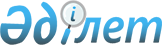 Қазақстан Республикасының Қылмыстық іс жүргізу кодексі
					
			Күшін жойған
			
			
		
					Қазақстан Республикасының 1997 жылғы 13 желтоқсандағы N 206 Кодексi. Күші жойылды - Қазақстан Республикасының 2014 жылғы 4 шілдедегі № 231-V Кодексімен      Ескерту. Күші жойылды - ҚР 04.07.2014 № 231-V Кодексімен (01.01.2015 бастап қолданысқа енгізіледі).МАЗМҰНЫ      РҚАО-ның ескертпесі!

      ҚР ҚІЖК қолданысқа енгізілу тәртібін ҚР 1997.12.13 N 207 ҚР Заңынан қараңыз. Жалпы бөлім      Ескерту. Бүкiл мәтiн бойынша "зерттеу үшiн үлгiлердi", "зерттеу үшiн үлгiлер", "зерттеу үшiн алынған үлгiлер", "Сараптамалық зерттеу үшiн үлгiлер", "Сараптамалық зерттеу үшiн үлгi", "caраптамалық зерттеу үшiн үлгiлер", "сараптамалық зерттеу үшiн үлгiлердi", "Сараптамалық зерттеу үшiн үлгiлердi", "сараптамалық зерттеудiң үлгiлерi", "Сараптамалық зерттеу үшiн дәрiгердiң немесе басқа маманның үлгiлер алуы", "сараптамалық зерттеу үшiн үлгi", "Сараптамалық зерттеу үшiн алынған үлгiлер", "сараптамалық зерттеуге үлгiлер" деген сөздер тиiсiнше "үлгiлердi", "үлгiлер", "Yлгілер", "Үлгi", "Yлгілердi", "Дәрiгердiң немесе басқа маманның үлгiлер алуы", "үлгi", "Алынған үлгілер" деген сөздермен ауыстырылды - ҚР 2006.07.04 N 151 Заңымен.      Ескерту. Бүкіл мәтін бойынша "өтінімдер", "өтінімі", "өтінімдерді", "өтінім", "өтінімдердің", "өтінімдерінің" деген сөздер тиісінше "өтініштер", "өтініші", "өтініштерді", "өтініш", "өтініштердің", "өтініштерінің" деген сөздермен ауыстырылды - ҚР 2009.12.10 № 227-IV (2010.01.01 бастап қолданысқа енгізіледі) Заңымен.      Ескерту. Бүкіл мәтін бойынша «медициналық мекемеге», «медициналық мекеменің», «медициналық мекемеден», «медициналық мекемелерге», «медицина мекемесіне», «медициналық мекеме», «Медициналық мекемеде» деген сөздер тиісінше «медициналық ұйымға», «медициналық ұйымның», «медициналық ұйымнан», «медициналық ұйымға», «медициналық ұйымға», «медициналық ұйым», «Медициналық ұйымда» деген сөздермен ауыстырылды - ҚР 2010.01.20 № 241-IV (қолданысқа енгізілу тәртібін 2-б. қараңыз) Заңымен. 

1-бөлім. Негізгі ережелер  

1-тарау. Қазақстан Республикасының Қылмыстық іс жүргізу 

заңдары 

      1-бап. Қылмыстық сот iсiн жүргiзу тәртiбiн айқындайтын 

              заңдар       1. Қазақстан Республикасы аумағына қылмыстық сот iсiн жүргiзу тәртiбi Қазақстан Республикасының Конституциясымен, конституциялық заңдарымен, Қазақстан Республикасының Конституциясына және халықаралық құқықтың жалпы жұрт таныған принциптерi мен нормаларына негiзделген Қазақстан Республикасының Қылмыстық iс жүргiзу кодексiмен айқындалады. Қылмыстық сот iсiн жүргiзу тәртiбiн реттейтiн өзге заңдардың ережелерi осы Кодекске енгiзiлуге тиiс. 

      2. Қазақстан Республикасының халықаралық шарттық және өзге де мiндеттемелерi, сондай-ақ Қазақстан Республикасы Конституциялық Кеңесi мен Жоғарғы Сотының қылмыстық сот iсiн жүргiзу тәртiбiн реттейтiн нормативтiк қаулылары қылмыстық iс жүргiзу құқығының құрамдас бөлiгi болып табылады. 

      3. Егер қылмыстық iс бойынша iс жүргiзу барысында азаматтық немесе әкiмшiлiк құқықтарға сәйкес шешiлуi тиiс мәселенi қарау қажеттiгi туындаса, ол азаматтық немесе әкiмшiлiк iс жүргiзу тәртiбiмен шешiледi. 

      2-бап. Қылмыстық сот iсiн жүргiзуде басым күшi бар 

              құқықтық нормаларды қолдану       1. Қазақстан Республикасы Конституциясының Қазақстан Республикасының бүкiл аумағында жоғары заң күшi болады және ол тiкелей қолданылады. Осы Кодекс пен Қазақстан Республикасының Конституциясы ережелерiнiң арасында қайшылық болған жағдайда Конституцияның ережелерi қолданылады. 

      2. Осы Кодекс пен Қазақстан Республикасының конституциялық заңы ережелерiнiң арасында қайшылық болған жағдайда конституциялық заңның ережелерi қолданылады. Осы Кодекс пен өзге де заңдар ережелерi арасында қайшылық болған жағдайда осы Кодекстiң ережелерi қолданылады. 

      3. Қазақстан Республикасы бекiткен халықаралық шарттардың осы Кодекстен басымдығы болады және халықаралық шартта оны қолдану үшiн заң шығару қажет екендiгi айтылған жағдайларды қоспағанда, тiкелей қолданылады. 

      3-бап. Қылмыстық iс жүргiзу заңының кеңiстiкте 

              қолданылуы       1. Қазақстан Республикасының аумағында қылмыстық сот iсiн жүргiзу қылмыс жасалған жерге қарамастан осы Кодекске сәйкес жүргiзiледi. 

      2. Егер Қазақстан Республикасы бекiткен халықаралық шартта осы Кодекстiң кеңiстiкте қолданылуының өзгеше ережелерi белгiленсе, халықаралық шарттың ережелерi қолданылады. 

      4-бап. Қазақстан Республикасының аумағында шет 

              мемлекеттiң қылмыстық iс жүргiзу құқығының 

              қолданылуы       Қазақстан Республикасының аумағында шет мемлекеттiң тергеу органдары мен сотының немесе олардың тапсырмасы бойынша қылмыстық процестi жүргiзушi органның шет мемлекеттiң қылмыстық iс жүргiзу құқығын, егер ол Қазақстан Республикасы бекiткен халықаралық шартта көзделсе, қолдануға болады. 

      5-бап. Қылмыстық iс жүргiзу заңының уақыт тұрғысында 

              қолданылуы       1. Қылмыстық сот iсiн жүргiзу iс жүргiзу әрекетiн орындау, iс жүргiзу шешiмiн қабылдау кезiне дейiн күшiне енген қылмыстық iс жүргiзу заңына сәйкес жүзеге асырылады. 

      2. Жаңа мiндеттер жүктейтiн, процеске қатысушыларға тиесiлi құқықтардың күшiн жоятын немесе оларды кемiтетiн, оның пайдаланылуын қосымша шарттармен шектейтiн қылмыстық iс жүргiзу заңының керi күшi болмайды. 

      3. Дәлелдердiң жарамдылығы олар алынған кезде қолданылып жүрген заңға сәйкес айқындалады. 

      6-бап. Қылмыстық iс жүргiзу заңының шетелдiктер мен 

              азаматтығы жоқ адамдарға қатысты қолданылуы       1. Шетелдiктер мен азаматтығы жоқ адамдарға қатысты қылмыстық сот iсiн жүргiзу осы Кодекске сәйкес жүзеге асырылады. 

      2. Қазақстан Республикасының халықаралық шарттарында белгiленген дипломатиялық немесе өзге де артықшылықтар мен иммунитеттерге ие адамдарға қатысты немесе олардың қатысуымен жүзеге асырылатын қылмыстық сот iсiн жүргiзудiң ерекшелiктерi осы Кодекстiң 53-тарауына сәйкес айқындалады. 

      7-бап. Осы Кодекстегi кейбiр ұғымдардың түсiнiктемесi      Осы Кодексте қамтылған ұғымдардың, егер заңда ерекше нұсқаулар болмаса, мынадай мағынасы бар: 



      1) "сот" - сот билiгi органы, Қазақстан Республикасының сот жүйесiне кiретiн, iстi алқалық немесе жеке қарайтын кез келген заңды түрде құрылған сот; 



      2) "бiрiншi сатыдағы сот" - қылмыстық iстi мәнi бойынша қарайтын сот; 



      3) "апелляциялық саты" – бiрiншi сатыдағы соттың заңды күшiне енбеген үкiмдерiне, қаулыларына апелляциялық шағымдар (наразылықтар) бойынша iстi мәні бойынша қарайтын сот;



      4) алынып тасталды - ҚР 2001.07.11 N 238 Заңымен;



      4-1) "кассациялық саты" – бірінші және апелляциялық сатыдағы соттың заңды күшіне енген үкімдеріне, қаулыларына кассациялық шағымдар (наразылықтар) бойынша істі қарайтын сот;



      5) "қадағалау сатысы" - заңды күшiне енген сот шешiмдерiне өтініштер, наразылықтар бойынша істі қадағалау тәртібімен қарайтын Қазақстан Республикасы Жоғарғы Сотының алқасы, сондай-ақ Жоғарғы Сот Төрағасының ұсынымын немесе Бас прокурордың наразылығын қарайтын, Қазақстан Республикасы Жоғарғы Сотының жалпы отырысы;



      6) "судья" - сот билiгiн жүргізуші; осы лауазымға заңда белгiленген тәртiппен тағайындалған немесе сайланған кәсiпқой судья (соттың төрағасы, сот алқасының төрағасы, тиiстi соттың судьясы); 



      7) "төрағалық етушi" - қылмыстық iстi алқалық немесе жеке қарау кезiнде төрағалық ететiн судья; 



      7-1) алқаби - соттың қылмыстық iсті осы Кодексте белгіленген тәртiппен қарауына қатысуға шақырылған және ант қабылдаған Қазақстан Республикасының азаматы; 



      8) "басты сот талқылауы" - бiрiншi сатыдағы соттың қылмыстық iстi мәнi бойынша қарауы; 



      9) "процеске қатысушылар" - қылмыстық iзге түсудi және сотта айыптауды қолдауды жүзеге асыратын органдар мен адамдар, сондай-ақ қылмыстық iс бойынша iс жүргiзу кезiнде өздерiнiң немесе өздерi бiлдiретiн құқықтар мен мүдделердi қорғайтын адамдар: прокурор (мемлекеттiк айыптаушы), тергеушi, анықтау органы, анықтаушы, сезiктi, айыпталушы, олардың заңды өкiлдерi, қорғаушы, азаматтық жауапкер, оның заңды өкiлi мен өкiлi, жәбiрленушi, жеке айыптаушы, азаматтық талапкер, олардың заңды өкiлдерi мен өкiлдерi; 



      10) "қылмыстық процестi жүргiзушi орган" - сот, сондай-ақ қылмыстық iс бойынша iстi сотқа дейiн жүргiзу кезiнде прокурор, тергеушi, анықтау органы, анықтаушы; 



      11) "тараптар" - сот талқылауында бәсекелестiк пен тең құқықтылық негiзiнде айыптауды (қылмыстық iзге түсудi) және айыптаудан қорғауды жүзеге асыратын органдар мен адамдар; 



      12) "айыптау тарабы" - қылмыстық iзге түсу органдары, сондай-ақ жәбiрленушi (жеке айыптаушы), азаматтық талапкер, олардың заңды өкiлдерi мен өкiлдерi; 



      13) "қылмыстық iзге түсу (айыптау)" - қылмыстық заңмен тыйым салынған әрекет пен оны жасаған адамды, соңғысының қылмыс жасаудағы кiнәлiлiгiн анықтау мақсатында, сондай-ақ мұндай адамға жаза немесе өзге де қылмыстық-құқықтық ықпал ету шараларын қолдануды қамтамасыз ету үшiн айыптау тарабы жүзеге асыратын iс жүргiзу қызметi; 



      14) "қылмыстық iзге түсу органдары" - прокурор (мемлекеттiк айыптаушы), тергеушi, анықтау органы, анықтаушы;



      14-1) сотқа дейінгі жеңілдетілген іс жүргізу - анықтау органының, анықтаушының, тергеушінің осы Кодексте белгіленген өкілеттіктері шегінде сотқа дейінгі қызметінің іс жүргізу нысаны;



      15) "анықтау" - анықтау органдарының осы Кодекспен белгiленген өкiлеттiк шегiнде iстiң мән-жайының жиынтығын анықтау, белгiлеу, бекiту және қылмыс жасаған адамдарды қылмыстық жауапқа тарту жөнiндегi сотқа дейiнгi қызметiнiң iс жүргiзу нысаны; 



      16) "алдын ала тергеу" ("алдын ала iздестiру") - уәкiлеттi органдардың осы Кодекспен белгiленген өкiлеттiк шегiнде iстiң мән-жайының жиынтығын анықтау, белгiлеу, бекiту және қылмыс жасаған адамдарды қылмыстық жауапқа тарту жөнiндегi сотқа дейiнгi қызметiнiң iс жүргiзу нысаны; 



      17) "тергеуде болу" - осы Кодексте белгiленген, белгiлi бiр қылмысты тергеу белгiлi бiр алдын ала тергеу органының немесе анықтаудың құзыретiне жататын белгiлердiң жиынтығы; 



      18) "қорғану тарабы" - сезiктi, айыпталушы, олардың заңды өкiлдерi, қорғаушы, азаматтық жауапкер және оның өкiлi; 



      19) "қорғау" - қылмыс жасады деп сезiк келтiрiлген адамдардың құқықтары мен мүдделерiн қамтамасыз ету, айыптауды жоққа шығару немесе жеңiлдету, сондай-ақ заңсыз қылмыстық iзге түсуге ұшыраған адамдарды ақтау мақсатында қорғау тарабы жүзеге асыратын iс жүргiзу қызметi; 



      20) "мәлiмдеушi" - сотқа немесе қылмыстық iзге түсу органдарына қылмыстық сот iсiн жүргiзу тәртiбiмен өзiнiң (басқаның) нақты немесе жорамалды құқығын қорғау үшiн өтiнiш жасаған адам; 



      21) "өкiлдер" - заңның немесе келiсiмнiң күшiне орай жәбiрленушiнiң, азаматтық талапкердiң, азаматтық жауапкердiң заңды мүдделерiн бiлдiруге уәкiлдiк берiлген адамдар; 



      22) "заңды өкiлдер" - сезiктiнiң, айыпталушының, жәбiрленушiнiң, азаматтық талапкердiң ата-аналары, асырап алушылары, қорғаншылары, қамқоршылары, сондай-ақ сезiктiнi, айыпталушыны немесе жәбiрленушiнi қорғап немесе асырап отырған ұйымдар мен адамдардың өкiлдерi; 



      23) "туыстар" - үлкен атасы мен үлкен әжесiне дейiн ортақ ата-бабалары бар туыстық байланыстағы адамдар; 



      24) "жақын туыстар" - ата-аналары, балалары, асырап алушылары, асырап алынғандар, бiрге туған және бiрге тумаған туыс аға-iнiлерi мен апа-сiңлiлерi, атасы, әжесi, немерелерi;



      25) "қылмыстық процеске қатысушы өзге де адамдар" - сот отырысының хатшысы, аудармашы, көрген адам, куә, куәгер, сарапшы, маман, сот приставы;



      25-1) "хабар-ошарсыз жоғалған адам" – өтініш берілген кезден бастап екі ай бойы жүргізілген жедел-іздестіру шараларымен тұрған жерін осы мерзімде анықтау мүмкін болмаған адам;



      26) "қылмыстық iс" - жасалды деп жорамалданған бiр немесе бiрнеше қылмыстар бойынша қылмыстық iзге түсу органы мен сот жүргiзетiн оқшауландырылған iс жүргiзу; 



      27) "iс бойынша iс жүргiзу" - қозғау, сотқа дейiнгi дайындау, сотта талқылау және соттың үкiмiн (қаулысын) орындау барысында нақты қылмыстық iс бойынша жүзеге асырылатын iс жүргiзу әрекеттерi мен шешiмдерiнiң жиынтығы; 



      28) "қылмыстық iс бойынша сотқа дейiнгi iс жүргiзу" - қылмыстық iс қозғалған кезден бастап оны мәнi бойынша қарау үшiн сотқа жолдағанға дейiн қылмыстық iс бойынша iс жүргiзу (анықтау және алдын ала тергеу), сондай-ақ қылмыстық iс бойынша жеке айыптаушы мен қорғау тарабының материалдар дайындауы; 



      29) "iстiң материалдары" - iстiң құрамдас бөлiгi болып табылатын немесе оған қосу үшiн ұсынылған құжаттар мен заттар; хабарлаулар, сондай-ақ iс бойынша жағдайды белгiлеу үшiн маңызы болуы мүмкiн құжаттар мен заттар; 



      30) "iс жүргiзу әрекеттерi" - осы Кодекске сәйкес қылмыстық сот iсiн жүргiзу барысында жүргiзiлетiн iс-әрекеттер; 



      31) "хаттама" - қылмыстық процестi жүргiзушi орган жасаған iс жүргiзу әрекетi көрсетiлетiн iс жүргiзу құжаты; 



      32) "iс жүргiзу шешiмдерi" - өз құзыреттерi шегiнде қылмыстық процестi жүргiзушi органдар шығаратын және осы Кодексте айқындалған нысанда көрiнiс табатын қылмыстық iс жүргiзу құқығын қолдану актiлерi - үкiмдер, қаулылар, қорытындылар, ұсыныстар, санкциялар;



      33) "қаулы" - соттың үкiмнен басқа әртүрлi шешiмдерi; анықтаушының, тергеушiнiң, прокурордың қылмыстық iс бойынша сотқа дейiнгi iс жүргiзу барысында, сондай-ақ сотқа дейінгі жеңілдетілген іс жүргізу шеңберінде қабылданған шешiмдерi; 



      34) "үкiм" - айыпталушының кiнәлiлiгi немесе кiнәсiздiгi және оған жаза қолдану немесе қолданбау туралы мәселе бойынша бiрiншi, апелляциялық сатыдағы сот шығарған сот шешiмi;



      35) "қорытынды шешiм" - қылмыстық процестi жүргiзушi органның iс бойынша iс жүргiзудiң басталуын немесе жалғастырылуын болдырмайтын, сондай-ақ, түпкiлiктi болмаса да, iстi мәнi бойынша шешетiн әртүрлi шешiмдерi; 



      36) "санкция" - прокурордың, соттың сотқа дейiнгi iс жүргiзу барысында қылмыстық iзге түсу органы қабылдаған iс жүргiзу шешiмiн бекiту актiсi; 



      37) "түсiндiру" - процеске қатысушылар мен мәлiмдеушiлердiң өзiнiң дәмесiн немесе өздерi өкiлi болған адамдардың дәмесiн негiздеу үшiн келтiрiлген ауызша немесе жазбаша дәйектемесi; 



      38) "шағым, наразылық" - процеске қатысушылардың анықтау, алдын ала тергеу, прокурор немесе соттың iс-әрекетiне өздерiнiң құзыретi шегiнде және осы Кодексте белгiленген тәртiппен енгiзiлген көңiл аудару актiсi; 



      39) "өтініш жасау" – тараптың немесе арыз берушінің қылмыстық процесті жүргізуші органға жолданған іс-жүргізу іс-әрекеттерін жүргізу немесе іс жүргізу шешімін қабылдау туралы өтініші, ал қадағалау сатысында – қадағалау іс жүргізуін қозғау және заңды күшіне енген сот актісін қайта қарау туралы жолданым;



      40) "ғылыми-техникалық құралдар" - дәлелдердi анықтау, көрсету, алу және зерттеу үшiн заңды түрде қолданылатын аспаптар, арнаулы жабдықтар, материалдар; 



      41) "арнаулы бiлiм" - адам кәсiби оқудың не практикалық қызметтің барысында алған, қылмыстық сот iсiн жүргiзу мiндеттерiн шешу үшiн пайдаланылатын қылмыстық сот iсiн жүргiзудегi жалпы жұртқа белгiлi емес бiлiм;



      41-1) «арнаулы ғылыми білім» - сот-сараптамалық зерттеулердің әдістемелерінде іске асырылған, мазмұны ғылыми білімді құрайтын арнаулы білім саласы; 



      42) "баспана" - бiр немесе бiрнеше адамның уақытша немесе тұрақты тұруына арналған үй-жай немесе құрылыс, оның iшiнде: меншiктi немесе жалға алынған пәтер, үй, саяжай үйi, мейманхана нөмiрi, каюта; көп пәтерлi үйлердi қоспағанда, оларға тiкелей жалғасатын тұрғын үйлердiң верандалары, террасалары, галереялары, балкондары, жертөлесi және шатыры, сондай-ақ өзен немесе теңiз кемесi; 



      43) "түнгi уақыт" - жергiлiктi уақыт бойынша сағат жиырма екiден алтыға дейiнгi уақыт аралығы. 

      Ескерту. 7-бапқа өзгеріс енгізілді - ҚР 2006.01.16 N 122 (2007.01.01 бастап қолданысқа енгізіледі), 2009.12.03 N 213-IV (қолданысқа енгізілу тәртібін 2-б. қараңыз), 2009.12.10 № 227-IV (2010.01.01 бастап қолданысқа енгізіледі), 2010.01.20 № 241-IV (қолданысқа енгізілу тәртібін 2-б. қараңыз), 2011.01.18 № 393-IV (алғашқы ресми жарияланғанынан кейін күнтізбелік он күн өткен соң қолданысқа енгізіледі), 2011.11.09 N 490-IV (алғашқы ресми жарияланғанынан кейiн күнтiзбелiк он күн өткен соң қолданысқа енгiзiледi), 2012.02.17 N 565-IV (2012.07.01 бастап қолданысқа енгізіледі) Заңдарымен. 

  2-тарау. Қылмыстық процестің міндеттері мен принциптері 

      8-бап. Қылмыстық процестiң мiндеттерi       1. Қылмыстық процестiң мiндеттерi қылмыстарды тез және толық ашу, оларды жасаған адамдарды әшкерелеу және қылмыстық жауапқа тарту, әдiл сот талқылауы және қылмыстық заңды дұрыс қолдану болып табылады. 

      2. Қылмыстық iстер бойынша iс жүргiзудiң заңда белгiленген тәртiбi адамды және азаматты негiзсiз айыптау мен соттаудан, олардың құқықтары мен бостандықтарын заңсыз шектеуден қорғауды, кiнәсiз адам заңсыз айыпталған немесе сотталған жағдайда - оны дереу және толық ақтауды қамтамасыз етуi, сондай-ақ заңдылық пен құқық тәртiбiн нығайтуға, қылмыстың алдын алуға, құқықты құрметтеу көзқарасын қалыптастыруға жәрдемдесуi тиiс. 

      9-бап. Қылмыстық процесс принциптерiнiң мәнi       Қылмыстық процесс принциптерiнiң мәнi мынада: оларды бұзу, оның сипаты мен мәнiне қарай, iс бойынша болған iс жүргiзудi жарамсыз деп тануға, мұндай iс жүргiзудiң барысында шығарылған шешiмдердi бұзуға не осы тұрғыда жиналған материалдарды дәлелдеу күшi жоқ деп тануға әкелiп соқтырады. 

      10-бап. Заңдылық       1. Сот, прокурор, тергеушi, анықтау органы және анықтаушы қылмыстық iстер бойынша iс жүргiзу кезiнде Қазақстан Республикасы Конституциясының, осы Кодекстiң, осы Кодекстiң 1-бабында көрсетiлген өзге де нормативтiк құқықтық актiлердiң талаптарын дәл сақтауға мiндеттi. 

      2. Соттардың Конституциямен баянды етілген адамның және азаматтың құқықтары мен бостандықтарына нұқсан келтiретiн заңдар мен өзге де нормативтiк құқықтық актiлердi қолдануға құқығы жоқ. Егер сот қолданылуға тиісті заң немесе өзге де нормативтiк құқықтық акт Конституциямен баянды етілген адамның және азаматтың құқықтары мен бостандықтарына нұқсан келтiредi деп тапса, ол iс бойынша iс жүргiзудi тоқтата тұруға және осы актiнi конституциялық емес деп тану туралы ұсыныспен Қазақстан Республикасының Конституциялық Кеңесіне жүгiнуге мiндеттi.

      3. Соттың, қылмыстық iзге түсу органдарының қылмыстық iстер бойынша iс жүргiзу кезiнде заңды бұзуына жол берiлмейдi және ол заңмен белгiленген жауаптылыққа, актiлердi заңсыз деп тануға және олардың күшiн жоюға әкеп соғады.

      Ескерту. 10-бапқа өзгеріс енгізілді - ҚР 2012.07.10 N 32-V (алғашқы ресми жарияланғанынан кейін күнтізбелік он күн өткен соң қолданысқа енгізіледі) Заңымен.

      11-бап. Сот әдiлдiгiн тек соттың ғана жүзеге асыруы       1. Қазақстан Республикасында қылмыстық iстер бойынша сот әдiлдiгiн тек соттар ғана жүзеге асырады. Сот өкiлеттiгiн кiмнiң болса да иемденуi заңда көзделген жауаптылыққа әкеп соқтырады. 

      2. Соттың үкiмi бойынша және заңға сәйкес болмаса, ешкiм де қылмыс жасағаны үшiн кiнәлi деп таныла алмайды, сондай-ақ қылмыстық жазаға тартыла алмайды. 

      3. Соттың құзыретi, оның заңды құқығының шегi, оның қылмыстық сот iсiн жүргiзудi жүзеге асыру тәртiбi заңмен айқындалады және оны өз бетiнше өзгертуге болмайды. Қылмыстық iстердi қарау үшiн қандай атаумен болса да төтенше немесе арнаулы соттар құруға жол берiлмейдi. Төтенше соттардың, сондай-ақ өзге де заңсыз құрылған соттардың үкiмдерi мен басқа да шешiмдерiнiң заңды күшi болмайды және атқарылуға жатпайды. 

      4. Өзi қарауына жатпайтын iс бойынша қылмыстық сот iсiн жүргiзудi жүзеге асырушы, өзiнiң өкiлеттiгiн асыра қолданған немесе осы Кодексте көзделген қылмыстық сот iсiн жүргiзу принциптерiн өзгедей бұзған соттың үкiмi мен басқа да шешiмдерi заңсыз болады және олардың күшi жойылуға тиiс. 

      5. Соттың қылмыстық iс бойынша үкiмi мен басқа да шешiмдерiн осы Кодексте көзделген тәртiппен тек тиiстi соттар ғана тексерiп, қайта қарай алады. 

      12-бап. Адам мен азаматтың құқықтары мен бостандықтарын 

               сот арқылы қорғау       1. Әркiмнiң өз құқықтары мен бостандықтарын сотпен қорғауға құқығы бар. 

      2. Ешкiмге өзiнiң келiсiмiнсiз ол үшiн заңмен көзделген соттылығы өзгертiле алмайды. 

      3. Мемлекет заңда белгiленген жағдайлар мен тәртiп бойынша жәбірленушiге сот әдiлдiгiне қол жеткiзуiн және келтiрiлген залалдың өтелуiн қамтамасыз етедi.      

      13-бап. Жеке адамның абыройы мен қадiр-қасиетiн 

               құрметтеу       1. Қылмыстық iс бойынша iс жүргiзу кезiнде қылмыстық процеске қатысушы адамдардың абыройын түсiретiн немесе қадiр-қасиетiн кемiтетiн шешiмдер мен iс-әрекеттерге тыйым салынады, адамның жеке өмiрi туралы мәлiметтердi, сонымен бiрдей осы Кодексте көзделмеген мақсаттар үшiн адам құпия сақтау қажет деп санайтын жеке сипаттағы мәлiметтердi жинауға, пайдалануға және таратуға жол берiлмейдi. 

      2. Қылмыстық процестi жүргiзушi органдардың заңсыз әрекеттерiнен адамға келтiрiлген моральдық зиян заңда белгiленген тәртiппен өтелуге тиiс. 

      14-бап. Адамның жеке басына тиiспеушiлiк       1. Осы Кодексте белгiленген негiздер мен тәртiп бойынша болмаса, ешкiмдi де қылмыс жасады деген сезiк бойынша ұстауға, қамауға алуға немесе өзгеше түрде бас бостандығынан айыруға болмайды. 



      2. Осы Кодексте көзделген жағдайларда ғана және қамауға алынған адамға сотқа шағымдану құқығын бере отырып, тек соттың санкциясымен ғана қамауға алуға және күзетпен ұстауға жол берiледi. Адам соттың санкциясынсыз жетпiс екi сағаттан аспайтын мерзiмге ғана ұсталуы мүмкiн. Күзетпен ұсталмаған адамды сот-психиатриялық сараптама жүргiзу үшiн медициналық ұйымға мәжбүрлеп орналастыруға соттың шешiмiмен ғана жол берiледi. Күзетпен ұсталмаған адамды сот-медициналық сараптама жүргiзу үшiн медициналық ұйымға мәжбүрлеп орналастыруға соттың шешiмi санкциясы бойынша жол берiледi. 

      3. Әрбiр ұсталған адамға ұстаудың негiзi, сондай-ақ ол жасады деп сезiк келтiрiлген немесе айыпталған қылмыстың заңдық сипаттамасы дереу хабарланады. 

      4. Сот, қылмыстық iзге түсу органдары заңсыз ұсталған немесе қамауға алынған, немесе медициналық ұйымға заңсыз орналастырылған не заңда немесе үкiмде көзделгендегiден артық мерзiмге күзетпен ұсталған адамды дереу босатуға мiндеттi. 

      5. Қылмыстық процеске қатысушы адамдардың ешқайсысына күш қолдануға, қатал немесе адамның қадiр-қасиетiн түсiретiн әрекет жасауға болмайды. 

      6. Ешкiмдi де адамның өмiрiне немесе денсаулығына қауiп туғызатын iс жүргiзу әрекеттерiне қатысуға тартуға болмайды. Адамның жеке басына тиiспеушiлiктi бұзатын iс жүргiзу әрекеттерi адамның не оның заңды өкiлiнiң еркiне қарсы осы Кодексте тiкелей көзделген жағдайлар мен тәртiп бойынша ғана жүргiзiлуi мүмкiн. 

      7. Өзiне қатысты жолын кесу шарасы ретiнде қамауға алу таңдалған адамды, сондай-ақ қылмыс жасады деген сезiкпен ұсталған адамды қамауда ұстау оның өмiрi мен денсаулығына қауiп туғызбайтын жағдайларда жүзеге асырылуы тиiс. 

      8. Заңсыз бас бостандығынан айыру, өмiрi мен денсаулығына қауiптi жағдайда ұстау, оған қатал қарау салдарынан азаматқа келтiрiлген зиян осы Кодексте көзделген тәртiппен өтелуге тиiс. 

      Ескерту. 14-бапқа өзгеріс енгізілді - ҚР 2008.07.05 N 65-IV (қолданысқа енгізілу тәртібін 2-баптан қараңыз) Заңымен. 

      15-бап. Қылмыстық iстер бойынша iс жүргiзу кезiнде 

               азаматтардың құқықтары мен бостандықтарын қорғау      1. Қылмыстық процестi жүргiзушi орган қылмыстық процеске қатысушы азаматтардың құқықтары мен бостандықтарын қорғауға, оларды жүзеге асыру үшiн жағдай жасауға, процеске қатысушылардың заңды талаптарын қанағаттандыруға уақытылы шаралар қолдануға мiндеттi. 

      2. Азаматқа қылмыстық iс бойынша iс жүргiзу кезiнде оның құқықтары мен бостандықтарының бұзылуы салдарынан келтiрiлген зиян осы Кодексте көзделген негiздер мен тәртiп бойынша өтелуге тиiс. 

      3. Жәбiрленушiнi, куәнi немесе қылмыстық процеске қатысушы өзге де адамдарды, сондай-ақ олардың отбасы мүшелерiн немесе өзге де жақын туыстарын өлтiрумен, күш қолданумен, мүлкiн жоюмен немесе бүлдiрумен, не өзге де заңға қарсы қауiптi әрекеттермен қорқытқандығына жеткiлiктi негiздер болған кезде қылмыстық процестi жүргiзушi орган өз құзыретi шегiнде бұл адамдардың өмiрiн, денсаулығын, абыройын, қадiр-қасиетiн және мүлкiн қорғауға заңда көзделген шараларды қолдануға мiндеттi. 

      16-бап. Жеке өмiрге қол сұқпаушылық. Хат жазысудың, 

               телефон арқылы сөйлесудiң, почта, телеграф және 

               өзге де хабарлардың құпиясы       Азаматтардың жеке өмiрi, жеке және отбасылық құпия заңның қорғауында болады. Әркiмнiң жеке салымдар мен жинақтардың, хат жазысудың, телефон арқылы сөйлесудiң, почта, телеграф және өзге де хабарлардың құпиясына құқығы бар. Қылмыстық процесс барысында бұл құқықтарды шектеуге заңда тiкелей белгiленген жағдайлар мен тәртiп бойынша ғана жол берiледi. 

       17-бап. Тұрғын үйге қол сұқпаушылық        Тұрғын үйге қол сұғылмайды. Тұрғын үйге онда тұратын адамдардың еркiне қарсы кiруге, оны қарауға және тiнту жүргiзуге заңда белгiленген жағдайлар мен тәртiп бойынша ғана жол берiледi. 

      18-бап. Меншiкке қол сұқпаушылық       1. Меншiкке заңмен кепiлдiк берiледi. Ешкiмдi де соттың шешiмi болмайынша өз мүлкiнен айыруға болмайды. 

      2. Iс жүргiзу әрекеттерiнiң барысында адамдардың банктегi салымдарына және басқа да мүлiктерiне тыйым салу, сондай-ақ оны алу осы Кодексте көзделген жағдайлар мен тәртiп бойынша жүргiзiлуi мүмкiн. 

      19-бап. Кiнәсiздiк презумпциясы       1. Әр адам оның қылмыс жасағандығы үшiн кiнәлiлiгi осы Кодексте көзделген тәртiппен дәлелденгенге және соттың заңды күшiне енген үкiмiмен белгiленгенге дейiн кiнәсiз деп саналады. 

      2. Ешкiм де өзiнiң кiнәсiздiгiн дәлелдеуге мiндеттi емес. 

      3. Айыпталушының кiнәлiлiгiне сейiлмеген күдiк оның пайдасына түсiндiрiледi. Қылмыстық және қылмыстық iс жүргiзу заңын қолдану кезiнде пайда болған күмәндер де айыпталушының пайдасына шешiлуi тиiс. 

      4. Айыптау үкiмiн болжамдарға негiздеуге болмайды және ол ақиқат дәлелдердiң жеткiлiктi жиынтығымен расталуы тиiс. 

      20-бап. Қайта соттауға және қылмыстық iзге түсуге жол 

               берiлмеуi       Ешкiмдi де нақ бiр қылмыс үшiн қайтадан қылмыстық жауапқа тартуға болмайды. 

      21-бап. Сот әдiлдiгiн заң мен сот алдындағы теңдiк 

               негiздерiнде жүзеге асыру       1. Сот әдiлдiгi барша жұрттың заң мен сот алдында теңдiгi негiзiнде жүзеге асырылады. 

      2. Қылмыстық сот iсiн жүргiзу барысында ешкiмдi де шыққан тегi, әлеуметтiк, лауазымдық және мүлiктiк жағдайы, жынысы, нәсiлi, ұлты, тiлi, дiнге қатысы, сенiмдерi, тұрғылықты жерi бойынша немесе өзге де кез келген мән-жайлар бойынша қандай да болсын кемсiтушiлiкке ұшыратуға болмайды. 

      3. Қылмыстық iзге түсуден иммунитетi бар адамдарға қатысты қылмыстық сот iсiн жүргiзудiң шарттары Қазақстан Республикасының Конституциясымен, осы Кодекспен, заңдармен және Қазақстан Республикасы бекiткен халықаралық шарттармен айқындалады. 

      22-бап. Судьялардың тәуелсiздiгi       1. Судья сот әдiлдiгiн атқару кезiнде тәуелсiз болады және Қазақстан Республикасының Конституциясы мен заңға ғана бағынады. 

      2. Соттың сот әдiлдiгiн атқару жөнiндегi қызметiне қандай да болсын араласуға жол берiлмейдi және ол заң бойынша жауапқа тартылады. Нақты iстер бойынша судьялар есеп бермейдi. 

      3. Судьялар тәуелсiздiгiнiң кепiлдiгi Қазақстан Республикасының  Конституциясыменжәне заңмен белгiленген. 

      23-бап. Сот iсiн жүргiзудi тараптардың бәсекелестiгi 

               мен тең құқықтылығы негiзiнде жүзеге асыру       1. Қылмыстық сот iсiн жүргiзу айыптау және қорғау тараптарының бәсекелестiгi мен тең құқықтылығы принципiнiң негiзiнде жүзеге асырылады. 

      2. Қылмыстық iзге түсу, қорғау және iстi соттың шешуi бiр-бiрiнен бөлiнген және оларды әртүрлi органдар мен лауазымды адамдар жүзеге асырады. 

      3. Сотталушыға тағылған айыпты дәлелдеу мiндетi айыптаушыға жүктеледi. 

      4. Қорғаушы сотталушыны қорғаудың заңда көзделген барлық құралдары мен әдiстерiн пайдалануға мiндеттi. 

      5. Сот қылмыстық iзге түсу органы болып табылмайды, айыптау немесе қорғау жағында болмайды және құқық мүдделерiнен басқа қандай да болсын мүдделердi бiлдiрмейдi. 

      6. Сот объективтiлiктi және бейтараптылықты сақтай отырып, тараптардың өз iс жүргiзу мiндеттерiн орындауы және өздерiне берiлген құқықтарын жүзеге асыруы үшiн қажеттi жағдай туғызады. 

      7. Қылмыстық сот iсiн жүргiзуге қатысушы тараптар тең құқықты, яғни оларға Конституциямен және осы Кодекспен өз айқындамаларын қорғауға бiрдей мүмкiндiк берiлген. Сот, iс жүргiзу шешiмiн, зерттеуге қатысу тараптардың әрқайсысына бiрдей негiзде қамтамасыз етiлген дәлелдерге ғана негiздейдi. 

      8. Тараптар қылмыстық сот iсiн жүргiзу барысында өзiнiң айқындамасын, оны дербес және сотқа, басқа да органдар мен адамдарға тәуелсiз қорғаудың әдiстерi мен құралдарын таңдайды. Сот тараптың өтiнiшi бойынша оған осы Кодексте көзделген тәртiппен қажеттi материалдарды алуға жәрдем көрсетедi. 

      9. Мемлекеттiк айыптаушы мен жеке айыптаушы белгiлi бiр адамның қылмыстық iзiне түсудi жүзеге асыра алады немесе заңда көзделген жағдайларда қылмыстық iзiне түсуден бас тарта алады. Сезiктi мен айыпталушы өзiнiң кiнәсiн еркiн жоққа шығара алады немесе өзiн кiнәлiмiн деп мойындай алады. Азаматтық талапкер талап арыздан бас тартуға немесе азаматтық жауапкермен бейбiт келiсiм жасасуға құқылы. Азаматтық жауапкер талап арызды мойындауға немесе азаматтық талапкермен бейбiт келiсiм жасасуға құқылы.     

      10. Сот тараптарға істің бiрiншi және апелляциялық саты бойынша қаралу құқығын қамтамасыз етедi; айыпталушыға және оның қорғаушысына iстi жаңадан ашылған мән-жайлар бойынша кассациялық және қадағалау тәртібімен қарау кезiнде қатысуға рұқсат етіледі. Сот әрбiр қылмыстық iстi қараған кезде айыптау тарабының мемлекеттік не жеке айыптаушысы болуға тиiс. Сот iстi қарағанда тараптардың қатысуы мiндеттi болатын басқа да жағдайлар осы Кодексте айқындалады.

      Ескерту. 23-бапқа өзгеріс енгізілді - ҚР 2001.07.11 N 238, 2012.02.17 N 565-IV (2012.07.01 бастап қолданысқа енгізіледі) Заңдарымен.

      24-бап. Iстiң мән-жайын жан-жақты, толық және 

               объективтi зерттеу       1. Сот, прокурор, тергеушi, анықтаушы iстi дұрыс шешуге қажеттi және жеткiлiктi мән-жайларды жан-жақты толық және объективтi зерттеу үшiн заңда көзделген барлық шараларды қолдануға мiндеттi. 

      2. Қылмыстық iзге түсу органдары нақты деректердi анықтайды, солардың негiзiнде iс үшiн мәні бар мән-жайлар белгiленедi. 

      3. Қылмыстық iстi қараушы сот объективтiлiк пен бейтараптылықты сақтай отырып, айыптау және қорғау тараптарына олардың iстiң мән-жайларын жан-жақты және толық зерттеу құқықтарын жүзеге асыруы үшiн қажеттi жағдай туғызады.

      3-1. Осы Кодекстің 361-бабының екінші бөлігінде көзделген жағдайларды қоспағанда, сот істегі бар және сот отырысында тараптар табыс еткен дәлелдемелерді зерттеудің қажеттілігі мен жеткіліктілігі мәселелері бойынша тараптардың пікірімен байланысты емес.

      4. Айыпталушыны әшкерелейтiн де, ақтайтын да, сондай-ақ оның жауаптылығы мен жазасын жеңiлдететiн және ауырлататын мән-жайлар iс бойынша анықтауға жатады. Қылмыстық процесті жүргізуші орган күдіктінің, айыпталушының кінәсіздігі немесе кінәлілік дәрежесінің аздығы туралы, сондай-ақ оларды ақтайтын не жауаптылығын жеңілдететін дәлелдемелердің бар екендігі туралы барлық мәлімдемелерді, сондай-ақ іс материалдарын дәлелдемелер ретінде жинақтау және бекіту кезінде тергеудің рұқсат етілмеген әдістерінің қолданылғаны туралы мәлімдемелерді тексеруге тиіс.

      Ескерту. 24-бапқа өзгеріс енгізілді - ҚР 2009.12.10 № 227-IV (2010.01.01 бастап қолданысқа енгізіледі) Заңымен.

      25-бап. Дәлелдемелердi iшкi сенiм бойынша бағалау       1. Судья, прокурор, тергеушi, анықтаушы дәлелдемелердi қаралған дәлелдемелердiң жиынтығына негiзделген өздерiнiң iшкi сенiмi бойынша бағалайды, бұл орайда заң мен ар-ожданды басшылыққа алады. 

      Алқаби дәлелдемелердi қаралған дәлелдемелердiң жиынтығына негiзделген өзiнің iшкi нанымы бойынша бағалайды, бұл ретте ар-ожданды басшылыққа алады. 

      2. Ешқандай дәлелдеменiң күнi бұрын белгiленген күшi болмайды. 

      Ескерту. 8-бапқа өзгеріс енгізілді - ҚР 2006.01.16 N 122 (2007.01.01 бастап қолданысқа енгізіледі) Заңымен. 

      26-бап. Сезiктiнiң, айыпталушының қорғануға құқығын 

               қамтамасыз ету       1. Сезiктiнiң, айыпталушының қорғануға құқығы бар. Олар бұл құқығын осы Кодексте белгiленген тәртiппен жеке өзi де, қорғаушының, заңды өкiлiнiң көмегiмен де жүзеге асыра алады. 

      2. Қылмыстық процестi жүргiзушi орган сезiктiге, айыпталушыға олардың құқықтарын түсiндiруге және олардың айыптаудан заңмен тыйым салынбаған барлық құралдармен қорғану мүмкiндiгiн қамтамасыз етуге, сондай-ақ олардың жеке және мүлiктiк құқықтарын қорғауға шаралар қолдануға мiндеттi. 

      3. Осы Кодексте көзделген жағдайларда қылмыстық процестi жүргiзушi орган сезiктi, айыпталушы қорғаушысының iске қатысуын қамтамасыз етуге мiндеттi. 

      4. Сезiктi, айыпталушы қорғаушысының және заңды өкiлiнiң қылмыстық сот iсiн жүргiзуге қатысуы сезiктiге, айыпталушыға тиесiлi құқықтарды кемiтпейдi. 

      5. Сезiктi, айыпталушы қылмыстық iзге түсу органдарына айғақтар беруге, қандай да болсын материалдар беруге, оларға қандай да бiр жәрдем көрсетуге мәжбүр етiлмеуге тиiс. 

      6. Сезiктiнiң, айыпталушының онымен бiрлесiп қылмыс жасады деп айыпталған адамға қатысты қылмыстық iстi қарау кезiнде де өзiне тиесiлi қорғану құқығының барлық кепiлдiктерi сақталады. 

      27-бап. Куәлiк айғақтар беру мiндетiнен босату       1. Ешкiм өзiне, жұбайына (зайыбына) және ауқымы заңмен айқындалған жақын туыстарына қарсы айғақтар беруге мiндеттi емес. 

      2. Дiни қызметшiлер өздерiне iшкi сырын ашуға сенiм бiлдiрген адамдарға қарсы куәлiк беруге мiндеттi емес. 

      3. Осы баптың бiрiншi және екiншi бөлiктерiнде көзделген жағдайларда аталған адамдар айғақтар беруден бас тартуға құқылы және ол үшiн қандай да болсын жауапқа тартуға болмайды. 

      28-бап. Бiлiктi заң көмегiне құқықты қамтамасыз ету       1. Қылмыстық процесс барысында осы Кодекстiң ережелерiне сәйкес бiлiктi заң көмегiн алуға әркiмнiң құқығы бар. 

      2. Заңда көзделген жағдайларда заң көмегi тегiн көрсетiледi. 

      29-бап. Жариялылық       1. Қылмыстық iстердi талқылау барлық соттар мен барлық сот сатыларында ашық жүргiзiледi. Сот талқылауының жариялылығын шектеуге ол мемлекеттiк құпияны қорғау мүдделерiне қайшы келгенде ғана жол берiледi. Сонымен бiрге iске қатысушы адамдар өмiрiнiң жеке жақтары туралы мәлiметтердi жариялауды болдырмау мақсатында, сондай-ақ оны жәбiрленушiнiң, куәнiң немесе басқа да iске қатысушы адамдардың, сондай-ақ олардың отбасы мүшелерi мен жақын туыстарының қауiпсiздiк мүдделерi талап ететiн жағдайларда кәмелетке толмағандардың қылмыстары туралы iстер бойынша, жыныстық қылмыстар туралы iстер және басқа да iстер бойынша соттың дәлелдi қаулысымен жабық сот талқылауына жол берiледi. Жабық сот отырысында сот процесiнiң сотқа дейiнгi сатысында сот шешетiн қылмыстық iзге түсуді жүзеге асырушы органның iс-әрекетi мен шешiмiне шағымдар да қаралады. 

      2. Iстер мен шағымдарды жабық отырыста қарау осы Кодексте белгiленген барлық ережелер сақтала отырып жүзеге асырылады. 

      3. Соттың үкiмi мен iс бойынша қабылданған қаулылар барлық жағдайларда ашық жарияланады. 

      30-бап. Қылмыстық сот iсiн жүргiзу тiлi       1. Қазақстан Республикасында қылмыстық сот iсiн жүргiзу мемлекеттiк тiлде жүргiзiледi, ал қажет болған жағдайда сот iсiнде мемлекеттiк тiлмен бiрдей орыс тiлi немесе басқа да тiлдер қолданылады. 

      2. Қылмыстық процесті жүргізетін орган істі орыс тілінде немесе өзге тілдерде жүргізу қажет болған жағдайда сот ісін жүргізу тілін өзгерту туралы дәлелді қаулы шығарады.

      3. Iс бойынша iс жүргiзiлген тiлдi бiлмейтiн немесе жеткiлiктi бiлмейтiн iске қатысушы адамдарға сотта өзiнiң ана тiлiнде немесе олар бiлетiн басқа тiлде өтiнiш жасау, түсiнiк және айғақтар беру, өтiнiш бiлдiру, шағым жасау, iстiң материалдарымен танысу, сөйлеу, осы Кодексте белгiленген тәртiппен аудармашының қызметiн тегiн пайдалану құқығы түсiндiрiледi және қамтамасыз етiледi. 

      4. Қылмыстық сот iсiн жүргiзуге қатысушы адамдарға олар үшiн заң күшiмен қажеттi iстiң басқа тiлде жазылған материалдарын қылмыстық сот iсiн жүргiзу тiлiне аудару тегiн қамтамасыз етiледi. Сот процесiне қатысушы адамдарға соттағы айтылғандардың басқа тiлде болған бөлiгiнiң сот iсiн жүргiзу тiлiне аудармасы тегiн қамтамасыз етiледi. 

      5. Қылмыстық процестi жүргiзушi органдар процеске қатысушыларға осы Кодекске сәйкес оларға сот iсiн жүргiзу тiлiнде тапсырылуы тиiс құжаттарды тапсырады. Бұл ретте қылмыстық сот iсiн жүргiзу тiлiн бiлмейтiн адамдар үшiн сот iсiн жүргiзудiң осы адамдар таңдаған тiлiнде жазылған құжаттарының куәландырылған көшiрмесi қоса берiледi.

      Ескерту. 30-бапқа өзгеріс енгізілді - ҚР 2009.12.10 № 227-IV (2010.01.01 бастап қолданысқа енгізіледі) Заңымен.

      31-бап. Iс жүргiзу әрекеттерi мен шешiмдерiне шағымдану 

               бостандығы       1. Сот пен қылмыстық iзге түсу органының әрекеттерi мен шешiмдерiне осы Кодексте белгiленген тәртiппен шағым жасалуы мүмкiн. 

      2. Әрбiр сотталған адамның осы Кодексте белгiленген тәртiппен үкiмдi жоғары тұрған сотқа қайта қаратуға, сондай-ақ кешiрiм жасау немесе жазаны жеңiлдету туралы сұрауға құқығы бар. Шет мемлекеттің соты соттаған және жазасын өтеу үшін кешірім жасауды қолданбау туралы шарт қойылмай, Қазақстан Республикасына берілген адамның кешірім жасау немесе жазаны жеңілдету туралы өтінішпен жүгінуге құқығы бар.

      3. Шағымды берген адамға зиян келетiн немесе ол мүдделерiн көздеп берiлген адамға зиян келетiн етiп қолдануға жол берiлмейдi.

      Ескерту. 31-бапқа өзгеріс енгізілді - ҚР 2011.01.18 № 393-IV (алғашқы ресми жарияланғанынан кейін күнтізбелік он күн өткен соң қолданысқа енгізіледі) Заңымен. 

3-тарау. Қылмыстық ізге түсу 

      32-бап. Жеке, жеке-жариялы және жариялы iзге түсу мен 

               айыптау iстерi       1. Жасалған қылмыстың сипаты мен ауырлығына қарай қылмыстық iзге түсу мен сотта айыптау жеке, жеке-жариялы және жариялы түрде жүзеге асырылады. 

      2. Осы Кодекстiң 33-бабында аталған қылмыстар туралы iстер жеке айыптау iстерi болып саналады, жәбiрленушiнiң өтiнiшi бойынша ғана қозғалады және оның айыпталушымен, сотталушымен бiтiсуiне орай қысқартылуға тиiс. 

      3. Осы Кодекстiң 34-бабында аталған қылмыстар туралы iстер жеке-жариялы айыптау iстер болып саналады, жәбiрленушiнiң шағымы бойынша ғана қозғалады және тек Қазақстан Республикасы Қылмыстық кодексiнiң 67-бабында көзделген жағдайларда ғана жәбiрленушiнiң айыпталушымен, сотталушымен бiтiсуiне орай қысқартылуға жатады. 

      4. Осы баптың 2 және 3-тармақтарында аталғандарын қоспағандағы қылмыстар туралы iстер жариялы айыптау iстерi болып саналады. Бұл iстер бойынша қылмыстық iзге түсу жәбiрленушiнiң шағым беруiне қарамастан жүзеге асырылады.

      Ескерту. 32-бапқа өзгеріс енгізілді - ҚР 2011.11.09 N 490-IV (алғашқы ресми жарияланғанынан кейiн күнтiзбелiк он күн өткен соң қолданысқа енгiзiледi) Заңымен.

      33-бап. Қылмыстық iзге түсу жеке түрде жүзеге асырылуы 

               мүмкiн қылмыстар      1. Қылмыстық iзге түсу Қазақстан Республикасы Қылмыстық кодексiнiң 111, 123, 129, 130, 136, 140, 142 (бірінші бөлігінде), 144 (бірінші бөлігінде), 145 (бірінші бөлігінде), 300 (бірінші бөлігінде)-баптарында көзделген қылмыстар туралы iстер бойынша жеке түрде жүзеге асырылуы мүмкiн. 

      2. Егер әрекет дәрменсiз немесе басқаға тәуелдi жағдайдағы не басқа да себептер бойынша өзiне тиесiлi құқықтарды өз бетiнше пайдалануға қабiлетсiз адамдардың мүдделерiн қозғайтын болса, прокурор жеке айыптау iсi бойынша жәбiрленушiнiң шағымы болмаған кезде де iс қозғауға құқылы. 

      Ескерту. 33-бапқа өзгерістер енгізілді - ҚР 2000.05.05 N 47, 2004.12.09 N 10, 2011.01.18 № 393-IV (алғашқы ресми жарияланғанынан кейін күнтізбелік он күн өткен соң қолданысқа енгізіледі); 21.05.2013 № 95-V (алғашқы ресми жарияланғанынан кейiн алты ай өткен соң қолданысқа енгiзiледi) Заңдарымен.

      34-бап. Қылмыстық iзге түсудi жеке-жариялы түрде жүзеге 

               асыру       1. Жеке-жариялы тәртiппен жүзеге асырылатын қылмыстық iзге түсу Қазақстан Республикасы Қылмыстық кодексiнiң 103-бабында (бiрiншi бөлiгiнде), 104-бабында (бiрiншi бөлiгiнде), 117-бабында (бiрiншi және екiншi бөлiгiнде), 120-бабында (бiрiншi бөлiгiнде), 121-бабында (бiрiншi бөлiгiнде), 135, 139-баптарында, 144-бабында (екiншi бөлiгiнде), 176-бабында (бiрiншi және екiншi бөлiктерiнде), 184-бабында (бiрiншi бөлiгiнде), 184-1-бабында (бiрiншi бөлiгiнде),  187-бабында (бiрiншi бөлiгiнде), 188, 200-баптарында, 226-бабында (бiрiншi бөлiгiнде), 227-бабында (бiрiншi бөлiгiнде), 228-бабында, 229-бабында (бiрiншi бөлiгiнде), 296-бабында (бiрiншi бөлiгiнде), 327-бабында (бiрiншi бөлiгiнде) көзделген қылмыстар туралы iстер бойынша жәбiрленушiнiң шағымы болмаған кезде басталмайды және қылмыстық iс бойынша iс қозғалмайды. 

      2. Егер әрекет дәрменсiз немесе басқаға тәуелдi жағдайдағы не басқа да себептер бойынша өзiне тиесiлi құқықтарды өз бетiнше пайдалануға қабiлетсiз адамдардың мүдделерiн қозғайтын не басқа адамдардың, қоғамның немесе мемлекеттiң елеулi мүдделерiн қозғайтын болса, прокурор жеке-жариялы айыптау iсi бойынша жәбiрленушiнiң шағымы болмаған кезде де iс қозғауға құқылы. 

      Ескерту. 34-бапқа өзгеріс енгізілді - ҚР 2000.05.05 N 47, 2005.11.22 N 90 (қолданысқа енгізілу тәртібін 2-баптан қараңыз), 2011.01.18 № 393-IV (алғашқы ресми жарияланғанынан кейін күнтізбелік он күн өткен соң қолданысқа енгізіледі), 2011.11.09 N 490-IV (алғашқы ресми жарияланғанынан кейiн күнтiзбелiк он күн өткен соң қолданысқа енгiзiледi) Заңдарымен.

      35-бап. Коммерциялық немесе өзге де ұйымның арызы 

               бойынша қылмыстық жауапқа тарту       Егер Қазақстан Республикасы Қылмыстық кодексiнiң 8-тарауында көзделген әрекет мемлекеттiк кәсiпорын болып табылмайтын тек қана коммерциялық немесе өзге ұйымның мүдделерiне зиян келтiрсе және басқа ұйымдардың мүдделерiне, сондай-ақ азаматтардың, қоғамның немесе мемлекеттiң мүдделерiне зиян келтiрмесе, қылмыстық жауапқа тарту осы ұйым немесе уәкiлеттi орган басшысының арызы немесе олардың келiсiмi бойынша жүзеге асырылады. 

      36-бап. Қылмыстық iзге түсудi жүзеге асырудың жалпы 

               шарттары       1. Қылмыстық сот iсiн жүргiзу мiндеттерiн орындау мақсатында қылмыстық iзге түсу органы өз құзыретi шегiнде қылмыстың белгiлерiн тапқан әрбiр жағдайда қылмыс оқиғасын белгiлеуге, қылмыс жасауға кiнәлi адамдарды анықтауға, оларды жазалауға заңмен көзделген барлық шараларды қолдануға, сонымен бiрдей кiнәсiз адамдарды ақтау шараларын қолдануға мiндеттi. 

      2. Қылмыстық iзге түсу органы жәбiрленушiге сот әдiлдiгiне қол жеткiзуiн қамтамасыз етуге және қылмыспен келтiрiлген зиянды өтеу шараларын қолдануға мiндеттi. 

      3. Қылмыстық iзге түсу органы қылмыстық процестегi өзiнiң өкiлеттiгiн қандай да болсын органдар мен лауазымды адамдарға тәуелсiз және осы Кодекстiң талаптарына қатаң сәйкес түрде жүзеге асырады. 

      4. Қылмыстық iс бойынша объективтi зерттеу жүргiзуге кедергi келтiру мақсатында қылмыстық iзге түсу органына қандай түрде болса да ықпал ету заңмен белгiленген жауаптылыққа әкеп соқтырады. 

      5. Қылмыстық қудалау органының заңға сәйкес қойған талаптары барлық мемлекеттік органдардың, ұйымдардың, лауазымды адамдар мен азаматтардың орындауы үшін міндетті және үш тәуліктен кешіктірмей орындалуға тиіс. Қылмыстық іс қозғау туралы шешім қабылдау немесе күдіктіні ұстау, қамауға алу қажет болған жағдайда қылмыстық қудалау органының талабы жиырма төрт сағат ішінде орындалуға тиіс. Аталған талаптарды дәлелсіз себептермен орындамау заңда белгіленген жауаптылыққа әкеп соғады.

      Ескерту. 36-бапқа өзгеріс енгізілді - ҚР 2011.11.09 N 490-IV (алғашқы ресми жарияланғанынан кейiн күнтiзбелiк он күн өткен соң қолданысқа енгiзiледi) Заңымен.

      37-бап. Іс жүргiзуді болдырмайтын жағдайлар      1. Қылмыстық iс қозғауға болмайтын, ал қозғалған қылмыстық iс тоқтатылуға тиiс жағдайлар: 

      1) қылмыс оқиғасы болмауы; 

      2) әрекетте қылмыс құрамының болмауы; 

      3) егер ол жасаған әрекет үшiн жаза қолдануды жойса, рақымшылық ету актiсiнiң салдары; 

      4) мерзiмiнiң ескiруiне байланысты; 

      5) осы Кодекстiң 33-бабының екiншi бөлiгiнде және 34-бабының екiншi бөлiгiнде көзделген жағдайларды қоспағанда, осы Кодекстiң 33-бабының бiрiншi бөлiгiнде және 34-бабының бiрiншi бөлiгiнде көзделген қылмыстар туралы iстер бойынша жәбiрленушi шағымының болмауы. 

      6) жеке айыптаушының - осы Кодекстiң 33-бабының екiншi бөлiгiнде көзделген жағдайларды қоспағанда, осы баптың бiрiншi бөлiгiнде көзделген қылмыстар туралы iстер бойынша айыптаудан бас тартуы; 

      7) өзi туралы белгiлi бiр айыптау бойынша соттың заңды күшiне енген үкiмi не қылмыстық iзге түсудiң мүмкiн еместiгiн белгiлейтiн соттың күшiн жоймаған қаулысы бар адамға қатысты; 

      8) белгiлi бiр айыптау бойынша қылмыстық iзге түсу органының қылмыстық iзге түсуден бас тарту туралы күшiн жоймаған қаулысы бар адамға қатысты; 

      9) қылмыстық iс қозғау оған медициналық сипаттағы мәжбүрлеу шараларын қолдану үшiн қажет жағдайларды қоспағанда, қылмыстық заңмен тыйым салынған әрекеттi есi кiресiлi-шығасылы жағдайда жасаған адамға қатысты; 

      10) артықшылықтары немесе қылмыстық қудалауға қарсы иммунитетi бар адамды қылмыстық жауаптылыққа тартуға уәкiлеттi органның немесе лауазымды тұлғаның келiсiм беруден бас тартуына байланысты;

      11) iс бойынша iс жүргiзу қайтыс болған адамды ақтау немесе iстi басқа адамдарға қатысты тергеу үшiн қажет жағдайларды қоспағанда, қайтыс болған адамға қатысты; 

      12) Қазақстан Республикасы Қылмыстық кодексiнiң ережелерiне байланысты қылмыстық жауаптылықтан босатылуға жататын адамға қатысты;

      13) Қазақстан Республикасының Конституциялық Кеңесі әрекетті қылмыс ретінде саралау соған байланысты болатын осы қылмыстық іс бойынша қолдануға жататын заңды немесе өзге де нормативтік құқықтық актіні конституциялық емес деп таныған жағдайда.

      2. Қылмыстық iс қылмысты оқиғаның жоқтығы немесе қылмыс құрамы жоқтығы дәлелденген кезде де, егер қосымша дәлелдер жинау үшiн барлық мүмкiндiктер сарқылса, олардың бар екендiгi дәлелденбеген кезде де осы баптың бiрiншi бөлiгiнiң 1 және 2-тармақтарында көзделген негiздер бойынша қысқартылады. 

      3. Қылмыстық iс айыпталушының (сезiктiнiң) зиян келтiруi заңды болып табылған не әрекеттi айыпталушы (сезiктi) Қазақстан Республикасының Қылмыстық кодексiне сәйкес оның қылмыстылығы мен қылмыстық жауаптылығын жоққа шығаратын жағдаятта жасаған жағдайларда осы баптың бiрiншi бөлiгiнiң 2-тармағында көзделген негiздер бойынша қысқартылуға тиiс. 

      4. Осы баптың бiрiншi бөлiгiнiң 3, 4 және 11-тармақтарында көрсетiлген негiздер бойынша қылмыстық істі қозғаудан бас тартуға не қылмыстық істі тоқтатуға, егер өтініш беруші ол адамды қылмыс жасаған адам ретінде тікелей көрсетсе, күдікті, айыпталушы, сондай-ақ сотталушы немесе оның заңды өкілдері бұған қарсылық бiлдiрсе де, жол берiлмейдi. Бұл жағдайда iс жүргiзу жалғастырылады және оған негiздер болған кезде сотталған адамды жазадан босату арқылы айыптау үкiмiнiң қаулысымен аяқталады.

      Осы баптың бірінші бөлігінің 3, 4, 9, 10 және 11-тармақтарында аталған негіздер бойынша қылмыстық іс қозғаудан бас тарту туралы не қылмыстық істі тоқтату туралы шешім қабылдау үшін қылмыс жасаудан зардап шеккен адамның немесе жәбірленушінің келісімі талап етілмейді.

      Қылмыстық істі тоқтату бір мезгілде қылмыстық қудалауды тоқтатуға әкеп соғады.

      4-1. Әрекет жасаған сәтте заңға сәйкес қылмыстық жауаптылыққа тарту мүмкін болатын жасқа толмаған адамға қатысты қылмыстық iстi қозғаудан бас тарту туралы не қылмыстық iстi тоқтату туралы шешiм осы баптың бiрiншi бөлiгiнiң 2-тармағында аталған негiз бойынша қабылдануға тиiс. Әрекет жасаған сәтте заңға сәйкес қылмыстық жауапқа тартылатын жасқа жетсе де, психикалық науқаспен байланысты емес психикалық дамуы жағынан артта қалуы салдарынан өз әрекеттерiнiң (әрекетсiздiгiнiң) iс жүзiндегi сипаты мен қоғамдық қауiптiлiгiн толығымен түйсіне алмаған және оларды игере алмаған, кәмелетке толмаған адамға қатысты қылмыстық iс қозғаудан бас тарту не қылмыстық iстi тоқтату туралы шешiм дәл осы негiз бойынша қабылдануы тиiс.

      5. Қылмыстық iзге түсу органы қылмыстық iзге түсудi жоққа шығаратын жағдайды байқағаннан кейiн сотқа дейiнгi iс жүргiзудiң кез келген сатысында қылмыстық iс қозғаудан бас тарту туралы немесе қылмыстық iстi қысқарту туралы қаулы шығарады. Прокурор iстi соттың басты талқылауында қарау басталғанға дейiн оны соттан керi қайтарып алуға және осы бапта көзделген негiздер бойынша қысқартуға да құқылы. 

      6. Сотта қылмыстық iзге түсудi жоққа шығаратын мән-жайды байқаған мемлекеттiк айыптаушы айыптаудан бас тарту туралы мәлiмдеуге мiндеттi. Мемлекеттiк айыптаушының айыптаудан бас тарту туралы мәлiмдемесi, егер жеке айыптаушы айыптауды қолдауын жалғастырса, қылмыстық iстi қараудың жалғастырылуына кедергi келтiрмейдi. 

      7. Қылмыстық iзге түсуді жоққа шығаратын мән-жайларды байқаған сот қылмыстық iстi қысқарту туралы мәселенi шешуге мiндеттi.

      8. Қылмыстық қудалау органдары және соттар қылмыстық іс тоқтатылған не қылмыстық іс қозғаудан бас тартылған кезде адамның іс-әрекеттерінде әкімшілік немесе сыбайлас жемқорлық құқық бұзушылық белгілері болғанда он күн ішінде құзыретті органдарға әкімшілік немесе тәртіптік жауаптылыққа тарту туралы мәселені шешу үшін материалдар жіберуге міндетті.

      Ескерту. 37-бапқа өзгерістер енгізілді - ҚР 2000.05.05 N 47, 2002.12.21 N 363, 2004.12.09 N 10, 2011.11.09 N 490-IV (алғашқы ресми жарияланғанынан кейiн күнтiзбелiк он күн өткен соң қолданысқа енгiзiледi) Заңдарымен; 03.07.2013 № 121-V (алғашқы ресми жарияланғанынан кейін күнтізбелік он күн өткен соң қолданысқа енгізіледі) Конституциялық заңымен.

      38-бап. Қылмыстық iзге түсудi жүзеге асырмауға 

               мүмкiндiк беретiн мән-жайлар       1. Сот, прокурор, сондай-ақ прокурордың келiсiмiмен тергеушi немесе анықтау органы тиiстi мән-жайлар болған кезде өз құзыреті шегінде Қазақстан Республикасы Қылмыстық кодексiнiң 65, 66-баптарында, 67-бабының екінші бөлігінде және 68-бабында, сондай-ақ 373, 375 – 378, 381-баптарының ескертулерінде көзделген жағдайларда адамды қылмыстық жауаптылықтан босата отырып, қылмыстық іс қозғаудан бас тартуға не қылмыстық iстi тоқтатуға құқылы. Мұндай жағдайларда сот қылмыстық жауаптылықтан босата отырып, айыптау үкiмiн шығаруға да құқылы.

      2. Сотта қылмыстық iзге түсудi жүзеге асырмауға мүмкiндiк беретiн жағдайларды байқаған мемлекеттiк айыптаушы айыпталушының қылмыстық iзiне түсуден бас тартуды мәлiмдеуге құқылы. Мемлекеттiк айыптаушы мәлiмдеген қылмыстық iзге түсуден бас тарту жеке айыптаушыға қылмыстық iстiң материалдарын пайдалана отырып, айыпталушының қылмыстық iзiне түсудi жалғастыруына кедергi келтiрмейдi. 

      3. Қылмыстық iс қысқартылғанға дейiн айыпталушыға (сезiктiге) iстi қысқартудың негiзi мен осы негiз бойынша оны қысқартуға қарсылық бiлдiру құқығы түсiндiрiлуге тиiс. 

      4. Қылмыстық iстiң қысқартылғандығы туралы жәбірленушіге және оның өкіліне хабарланады, олар қылмыстық процестi жүргiзушi органның қаулысына жоғары тұрған сотқа немесе жоғары тұрған прокурорға шағымдануға құқылы. 

      5. Осы баптың бiрiншi бөлiгiнде көрсетiлген негiздер бойынша қылмыстық iстi қысқартуға, егер сезiктi, айыпталушы немесе жәбiрленушi оған қарсылық бiлдiрсе, жол берiлмейдi. Мұндай жағдайда iс бойынша iс жүргiзу әдеттегi тәртiппен жалғастырылады. 

      Ескерту. 38-бапқа өзгеріс енгізілді - ҚР 2000.05.05 N 47, 2009.12.11 N 230-IV (2010.01.01 бастап қолданысқа енгізіледі), 2010.11.23 N 354-IV (алғашқы ресми жарияланғанынан кейін күнтізбелік он күн өткен соң қолданысқа енгізіледі), 2011.11.09 N 490-IV (алғашқы ресми жарияланғанынан кейiн күнтiзбелiк он күн өткен соң қолданысқа енгiзiледi) Заңдарымен. 

4-тарау. Ақтау. Қылмыстық процесті жүргізуші органның заңсыз 

іс-әрекетімен келтірілген зиянды өтеу 

      39-бап. Айыпталушы (сезiктi) ретiнде тартылған адамды 

               кiнәсiздiгiн тану жолымен ақтау       1. Сот бойынша ақталған адам, сонымен бiрге оған қатысты осы Кодекстiң 37-бабының бiрiншi бөлiгiнiң 1), 2), 5), 7), 8) және 13) тармақтарында көзделген негiздер бойынша қылмыстық iстi қысқарту туралы қылмыстық iзге түсу органының қаулысы шығарылған айыпталушы (сезiктi) кiнәсiз деп саналады және оның Қазақстан Республикасының Конституциясымен кепiлдiк берiлген құқықтары мен бостандықтарын қандай да бiр шектеуге болмайды. 

      2. Сот, қылмыстық iзге түсу органы осы баптың бiрiншi бөлiгiнде көрсетiлген адамды ақтау және оған қылмыстық процестi жүргiзушi органның заңсыз iс-әрекетiнiң салдарынан келтiрiлген зияндарды өтеу жөнiнде заңда көзделген барлық шараларды қолдануға тиiс.

      Ескерту. 39-бапқа өзгеріс енгізілді - ҚР 03.07.2013  № 121-VКонституциялық заңымен (алғашқы ресми жарияланғанынан кейін күнтізбелік он күн өткен соң қолданысқа енгізіледі).

      40-бап. Қылмыстық процестi жүргiзушi органның заңсыз 

               iс-әрекетiнiң салдарынан келтiрiлген зиянның 

               өтелуiне құқығы бар адамдар        1. Адамға заңсыз ұстаудың, қамауға алудың, үйде қамауда ұстаудың, қызметiнен уақытша шеттетудiң, арнаулы медициналық ұйымға орналастырудың, соттаудың, медициналық сипаттағы мәжбүрлеу шараларын қолданудың нәтижесiнде келтiрiлген зиян қылмыстық процестi жүргiзушi органның кiнәсiне қарамастан толық көлемде республикалық бюджеттен өтеледi. 

      2. Қылмыстық процестi жүргiзушi органның заңсыз iс-әрекеттерiнiң салдарынан келтiрiлген зиянды өтеуге мыналар құқылы: 

      1) осы Кодекстiң 39-бабының бiрiншi бөлiгiнде көрсетiлген адамдар; 

      2) егер осы Кодекстiң 33-бабының екiншi бөлiгiнде және 34-бабының екiншi бөлiгiнде көзделген жағдайлардың болмауына қарамастан қылмыстық iс қозғалған болса немесе қылмыстық iзге түсудi жоққа шығаратын жағдайлар анықталған кезден бастап қысқартылмаса, өздерiне қатысты қылмыстық iс қозғалмауға тиiстi, ал қозғалған iс осы Кодекстiң 37-бабының бiрiншi бөлiгiнiң 6-тармағында көзделген негiздер бойынша қысқартылуға тиiстi адамдар; 

      3) өздерiне қатысты қылмыстық iс осы Кодекстiң 37-бабы бiрiншi бөлiгiнiң 3 және 4-тармақтарында көзделген негiздер бойынша қысқартылуы тиiс, бiрақ қылмыстық iзге түсудi жоққа шығаратын мән-жайлар анықталған кезден бастап қысқартылмаған және мұндай адамдардың қылмыстық iстi қысқартуға келiскенiне қарамастан қылмыстық iзге түсу заңсыз жалғастырылған адамдар; 

      4) жасаған әрекетiнiң саралануы Қазақстан Республикасы Қылмыстық кодексiнiң оны жасағаны үшiн сезiк келтiрiлу немесе айыптау кезiнде осы Кодекспен ұстауға немесе күзетпен ұстауға жол берiлмейтiн одан жеңiлiрек қылмыс үшiн жауаптылықты көздейтiн бабына өзгерген не осы бап бойынша неғұрлым жеңiл жаңа жаза тағайындалған немесе үкiмнен айыптаудың бөлiгi алып тасталған және осыған байланысты жазасы төмендетiлген жағдайда, сол сияқты медициналық сипаттағы мәжбүрлеу шарасын немесе тәрбиелiк ықпал ету мәжбүрлеу шарасын қолдану туралы соттың заңсыз шешiмi бұзылған жағдайда қамауға алуға, бас бостандығынан айыруға сотталған, ұсталған немесе күзетпен ұсталған адам. Қамауға алудың немесе бас бостандығынан айырудың iс жүзiнде өтелген мерзiмi Қазақстан Республикасы Қылмыстық кодексiнiң кiнәлi адам жасаған әрекет жаңадан сараланған бабында көзделген қамауға алу немесе бас бостандығынан айыру түрiндегi жазаның ең жоғары мөлшерiнен асатын бөлiгiнде заңсыз өтелген болып саналады; 

      5) заңды негiзсiз тиiстi мерзiмiнен артық қамауда ұсталған, сонымен бiрге қылмыстық iс бойынша iс жүргiзу барысында iс жүргiзуге мәжбүр етудiң кез келген өзге де шараларына заңсыз ұшыраған адамдар. 

      3. Азамат қайтыс болған жағдайда зиянды өтеттiру құқығы белгiленген тәртiппен оның мұрагерлерiне, ал төленуi тоқтатыла тұрған зейнетақылар мен жәрдемақыларды алу бөлiгiнде - отбасының асыраушысынан айрылу жағдайы бойынша жәрдемақымен қамтамасыз етiлетiн адамдар тобына жататын мүшелерiне ауысады. 

      4. Егер анықтау, алдын ала тергеу және сот талқылауы процесiнде ерiктi түрде өзiне өзi жала жабу жолымен ақиқатты ашуға кедергi келтiргендiгi және сол арқылы осы баптың бiрiншi бөлiгiнде көрсетiлген зардаптардың пайда болуына жағдай жасағандығы дәлелденген адамға зиянның өтелуi тиiс емес. 

      5. Осы баптың ережелерi оның екiншi бөлiгiнiң 3-тармағында көзделген мән-жайлар болмаған кезде адамға қатысты қолданылған iс жүргiзудiң мәжбүрлеу шаралары немесе қаулымен шығарылған айыптау үкiмi рақымшылық ету немесе кешiрiм жасау актiлерiнiң шығуына, мерзiмiнiң ескiруiне немесе қылмыстық жауаптылықты жоятын немесе жазаны жеңiлдететiн заңның қабылдануына байланысты бұзылған немесе өзгертiлген жағдайларға қолданылмайды. 

      Ескерту. 40-бапқа өзгеріс енгізілді - ҚР 2000.05.05 N 47 Заңымен. 

      41-бап. Өтелуге жататын зиян       Осы Кодекстiң 40-бабының екiншi және үшiншi бөлiктерiнде көрсетiлген адамдардың мүлiктiк зиянның толық көлемiнде өтелуiне, моральдық зиянның зардаптарының жойылуына және еңбек, зейнетақы, тұрғын үй және өзге де құқықтарының қалпына келтiрiлуiне құқығы бар. Соттың үкiмi бойынша құрметтi, әскери, арнаулы немесе өзге де атағынан, сыныптық шенiнен, дипломаттық дәрежесiнен, бiлiктiлiк сыныбынан, сондай-ақ мемлекеттiк наградаларынан айырылған адамдардың атағы, сыныптық шенi, дипломаттық дәрежесi, бiлiктiлiк сыныбы қалпына келтiрiледi, мемлекеттiк наградалары қайтарылады. 

      42-бап. Зиянды өтеттiру құқығын тану       Қылмыстық процестi жүргiзушi орган адамды толық немесе iшiнара ақтау туралы шешiм қабылдай отырып, оның келтiрiлген зиянның өтелуiне құқығын да тануы тиiс. Ақтау үкiмiнiң немесе қылмыстық iстi қысқарту туралы, өзге де заңсыз шешiмдердiң күшiн жою немесе өзгерту туралы қаулының көшiрмесi мүдделi адамға тапсырылады не почта арқылы жiберiледi. Сонымен бір мезгілде оған зиянның өтелу тәртiбi түсiндiрiлген хабарлама да жолданады. Залалдың өтелуiне құқығы бар қайтыс болған адамның мұрагерлерiнiң, туыстарының немесе асырауындағылардың тұратын жерлерi туралы мәлiмет болмаған жағдайда хабарлама олар қылмыстық процестi жүргiзушi органға өтiнiш жасаған күннен бастап бес тәуліктен кешiктiрiлмей жолданады.

      Ескерту. 42-бапқа өзгеріс енгізілді - ҚР 2009.12.10 № 227-IV (2010.01.01 бастап қолданысқа енгізіледі) Заңымен.

      43-бап. Мүлiктiк зиянды өтеу       1. Осы Кодекстiң 40-бабының екiншi бөлiгiнде көрсетiлген адамдарға келтiрiлген мүлiктiк зиян: 

      1) жалақыны, зейнетақыны, жәрдемақыны, олар айырылған өзге де қаражаттар мен кiрiстердi; 

      2) соттың үкiмiнiң немесе өзге де шешiмiнiң негiзiнде заңсыз тәркiленген немесе мемлекеттiң кiрiсiне айналдырылған мүлiктi; 

      3) соттың заңсыз үкiмiн орындау үшiн өндiрiлiп алынған айыппұлдарды; сот шығындарын және адам заңсыз әрекеттерге байланысты төлеген өзге де сомаларды; 

      4) көрсетiлген заңгерлiк көмек үшiн адам төлеген сомаларды; 

      5) қылмыстық iзге түсудiң салдарынан келтiрiлген өзге де шығыстарды өтеудi қамтиды. 

      2. Осы Кодекстiң 40-бабының екiншi бөлiгiнде көрсетiлген адамдарды күзетпен ұстауға, қамауды немесе бас бостандығынан айыруды өтейтiн жерлерде ұстауға жұмсалған сомалар, бұл адамдардың қылмыстық iзiне түсуге байланысты сот шығындары, сонымен бiрдей олардың күзетпен ұсталуын, қамауға алынуын немесе бас бостандығынан айырылуын өтеуi уақытында қандай да бiр жұмыстарды орындағаны үшiн жалақысы қылмыстық процестi жүргiзушi органның заңсыз iс-әрекетiнiң салдарының келтiрiлген зиянды өтеу төлемiне жататын сомадан шегерiле алмайды. 

      3. Зиянды өтеудiң тәртiбi туралы хабарламамен бiрге осы Кодекстiң 42-бабында көрсетiлген құжаттардың көшiрмесiн алған кезде осы Кодекстiң 40-бабының екiншi және үшiншi бөлiктерiнде көрсетiлген адам iстi қысқарту, өзге де заңсыз шешiмдердiң күшiн жою және өзгерту туралы үкiм, қаулы шығарған органға мүлiктiк зиянды өтеу туралы талап қоюға құқылы. Егер iстi жоғары тұрған сот қысқартса немесе үкiмдi өзгертсе, зиянды өтеу туралы талап үкiмдi шығарған сотқа жолданады. Кәмелетке толмаған адам ақталған жағдайда зиянды өтеу туралы талапты оның заңды өкiлi қоя алады. 

      4. Осы баптың үшiншi бөлiгiнде аталған орган өтiнiш түскен күннен бастап бiр айдан кешiктiрмей, қажет болған жағдайларда қаржы және әлеуметтiк қорғау органдарынан есеп сұрату арқылы зиянның мөлшерiн айқындайды, одан кейiн инфляцияны ескере отырып бұл зияндарды өтеуге өтем төлеудi жүргiзу туралы қаулы шығарады. Егер сот iстi апелляциялық, кассациялық немесе қадағалау тәртiбiмен қарау кезiнде тоқтатса, көрсетiлген әрекеттердi бiрiншi саты бойынша қараған сот жүргiзедi.

      5. Мүлiктiк зиянды өтеу туралы талапты осы Кодекстiң 371-бабының екiншi бөлiгiнде белгiленген үкiмдi атқаруға байланысты мәселелердi шешуге арналған тәртiппен судья шешедi. 

      6. Гербiлi мөрмен расталған қаулының көшiрмесi төлем төлеудi жүргiзуге мiндеттi органдарға көрсету үшiн адамға тапсырылады немесе жолданады. Төлем төлеу тәртiбi заңдармен айқындалады. 

      Ескерту. 43-бапқа өзгеріс енгізілді - ҚР 2001.07.11 N 238, 2012.02.17 N 565-IV (2012.07.01 бастап қолданысқа енгізіледі) Заңдарымен. 

      44-бап. Моральдық зиянның зардаптарын жою       1. Қылмыстық процестi жүргiзушi, адамды ақтау туралы шешiм қабылдаған орган келтiрiлген зиян үшiн одан ресми түрде кешiрiм сұрауға мiндеттi. 

      2. Келтiрiлген моральдық зиян үшiн ақшалай өтемақы туралы талап қою азаматтық сот iсiн жүргiзу тәртiбiмен ұсынылады. 

      3. Егер адам заңсыз қылмыстық iзге түсуге ұшыратылып, ал қылмыстық iс қозғау, ұстау, күзетпен ұстау, қызметiнен уақытша шеттету, медициналық ұйымға мәжбүрлеп орналастыру, соттау туралы мәлiметтер және оған қатысты қолданылып, кейiннен заңсыз деп танылған басқа да iс-әрекеттер баспасөзде жарияланса, радио, теледидар немесе өзге де бұқаралық ақпарат құралдары арқылы таратылса, осы адамның талап етуi бойынша, ал ол қайтыс болған жағдайда - оның туыстарының немесе қылмыстық процестi жүргiзушi органның талап етуi бойынша тиiстi бұқаралық ақпарат құралы бiр айдың iшiнде ол туралы қажеттi хабарлама жасауға мiндеттi. 

      4. Осы Кодекстiң 40-бабының екiншi және үшiншi бөлiктерiнде көрсетiлген адамдардың талап етуi бойынша қылмыстық процестi жүргiзушi орган екi апта мерзiм iшiнде өзiнiң заңсыз шешiмдерiнiң күшiн жойғаны туралы оның жұмыс iстейтiн, оқитын, тұратын жерi бойынша жазбаша хабарлама жолдауға мiндеттi. 

      45-бап. Талап қою мерзiмдерi       1. Мүлiктiк зиянды өтеуге ақшалай төлем жасау туралы талап осы Кодекстiң 40-бабының екiншi және үшiншi бөлiктерiнде көрсетiлген адамдар мұндай төлемдердi жасау туралы қаулыны алған сәттен бастап үш жылдың iшiнде ұсыныла алады. 

      2. Өзге де құқықтарды қалпына келтiру туралы талап құқықтарды қалпына келтiрудiң тәртiбi түсiндiрiлген хабарлама алынған күннен бастап алты айдың iшiнде ұсыныла алады. 

      3. Бұл мерзiмдердi дәлелдi себептермен өткiзiп алған жағдайда оларды мүдделi адамдардың өтiнiшi бойынша қылмыстық процестi жүргiзушi орган қалпына келтiредi. 

      46-бап. Заңды тұлғаларға зиянды өтеу       Қылмыстық процестi жүргiзушi органның заңсыз iс-әрекеттерiнен заңды тұлғаларға келтiрiлген зиянды толық көлемде және осы тарауда белгiленген мерзiмдерде мемлекет өтейдi. 

      47-бап. Құқықтарды талап қою тәртiбiмен қалпына келтiру       Егер ақтау немесе зиянды өтеу туралы талап қанағаттандырылмаса не адам қабылданған шешiмге келiспесе, ол азаматтық сот iсiн жүргiзу тәртiбiмен сотқа шағымдануға құқылы.  

5-тарау. Қылмыстық іс бойынша іс жүргізу 

      48-бап. Қылмыстық iстердi бiрiктiру       1. Бiр iс жүргiзуде бiр немесе бiрнеше қылмыстарды жасағандығына, қатысқандығына бiрнеше адамдарды айыптау немесе күдіктену жөнiндегi iстер, адамның бiрнеше қылмыс жасағандығын айыптау жөнiндегi iстер, сондай-ақ бұл қылмыстарды күнi бұрын уәде берiлмей жасырғандығын немесе олар туралы айтпағандығын айыптау немесе күдіктену жөнiндегi iстер бiрiктiруi мүмкiн. 

      2. Бiр iс жүргiзуде: 

      1) әртүрлi адамдарға қатысты бiрдей айыптау; 

      2) жеке айыптау iсi қаралатын жағдайларды қоспағанда, бiр-бiрiне қатысты қылмыс жасағандығы таңылатын адамдарға қатысты айыптау; 

      3) бiреуi бойынша қылмыстық iзге түсу жеке түрде, ал екiншiсi бойынша - жария түрде жүзеге асырылатын iстер; 

      4) бiрiктiрiп қарау iстi объективтi қарауға бөгет жасайтын барлық басқа да айыптаулар бiрiктiрiлмеуi тиiс. 

      3. Iстердi бiрiктiру қылмыстық процестi жүргiзушi органның қаулысы негiзiнде жүзеге асырылады. Қылмыстық iзге түсу органы шығарған қаулының көшiрмесi жиырма төрт сағаттың iшiнде прокурорға жолданады. 

      4. Бiрнеше iс бiрiктiрiлген iс бойынша iс жүргiзу мерзiмi уақыты бойынша бiрiншi iс қозғалған күннен бастап есептеледi. Егер бiрiктiрiлген iстердiң бiреуi бойынша жолын кесу шарасы ретiнде қамауға алу не үйiнде қамауда ұстау қолданылса, тергеу мерзiмi аталған жолын кесу шаралары қолданылған iс қозғалған күннен бастап есептеледi. 

      Бiрнеше қылмыстық iс бiр iске бiрiктiрiлген жағдайда олар бойынша алдын ала тыңдауды өткiзу мерзiмi сотқа соңғы iс түскен күннен бастап есептеледi. 

      5. Адамдарға процеске қатысушылар құқығы оларға қатысты бiрiктiрiлген iстер бойынша ғана тиесiлi болады.

      Ескерту. 48-бапқа өзгеріс енгізілді - ҚР 2011.11.09 N 490-IV (алғашқы ресми жарияланғанынан кейiн күнтiзбелiк он күн өткен соң қолданысқа енгiзiледi) Заңымен.

      49-бап. Қылмыстық iстi бөлектеу       1. Сот, қылмыстық iзге түсу органы қылмыстық iстен: 

      1) қылмыстық iс осы Кодекстiң 50-бабында көзделген негiздер бойынша тоқтатылуға тиiс болғанда жекелеген айыпталушыларға; 

      2) мемлекеттiк құпияларды қорғауға байланысты жабық сот талқылауы үшiн негiз оған қатысты болатын, бiрақ басқа айыпталушыларға қатысты болмайтын жекелеген айыпталушыларға; 

      3) ересектермен бiрге қылмыстық жауаптылыққа тартылған кәмелетке толмаған айыпталушыға; 

      4) қылмыстық жауаптылыққа тартуға жататын жекелеген анықталмаған тұлғаларға қатысты басқа қылмыстық iстi жеке жүргiзуге бөлектеуге құқылы. 

      2. Тергеу немесе қамауға алу мерзiмдерi аяқталып қалған көп эпизодты қылмыстық iстердi тергеу жағдайында тергеушi айыптау бөлiгiнде тергеу толық, жан-жақты жүргiзiлгендiгiн мойындап, егер ол iстiң қалған бөлiктерiн тергеуге және қарауға кедергi жасамаса, iстiң бiр бөлiгiн оны сотқа жолдау үшiн жеке iс жүргiзуге бөлектеуге құқылы. 

      3. Егер қылмыстық iс бойынша бұл iске байланысты емес қылмыстың белгiлерi бар iс-әрекеттер туралы мәлiмет алынса, ол туралы барлық материалдар осы Кодексте көзделген тәртiппен жаңа қылмыстық iс қозғау туралы мәселенi шешу үшiн дереу бөлектенiлуi тиiс. 

      4. Егер ол iстi тергеу мен шешудiң жан-жақтылығына, тұтастығына әсер етпесе, қылмыстық iстердi бөлектеуге рұқсат етiледi. 

      5. Iстi бөлектеу қылмыстық процестi жүргiзушi органның қаулысы негiзiнде жүзеге асырылады. Қылмыстық iзге түсу органы шығарған қаулының көшiрмесi жиырма төрт сағаттың iшiнде прокурорға жолданады. Қаулыға түпнұсқада немесе көшiрмесiнде бөлектенетiн материалдардың тiзбесi қоса берiлуi тиiс. 

      6. Бөлектелген iс бойынша iс жүргiзудiң мерзiмi жаңа қылмыс бойынша немесе жаңа адамға қатысты iстi бөлектеу туралы қаулы шығарылған күннен бастап есептеледi. Қалған жағдайларда мерзiм негiзгi қылмыстық iс қозғалған кезден бастап есептеледi. 

      50-бап. Қылмыстық iс бойынша iс жүргiзудi тоқтата тұру       1. Қылмыстық iс бойынша iс жүргiзу: 

      1) айыпталушы ретiнде жауапқа тартуға жататын адамның анықталмауы; 

      2) айыпталушы тергеуден немесе соттан жасырынып қалған не оның тұратын жерi басқа себептермен анықталмаған; 

      3) айыпталушыны қылмыстық iзге түсу иммунитетiнен айыру не оны шетелдiк мемлекеттердiң беруi туралы мәселелердiң шешiлуiне байланысты айыпталушының iске қатысуының нақты мүмкiндiктерi болмаған; 

      4) айыпталушы жүйкесiнiң заңда көзделген тәртiпте куәландырылған уақытша бұзылуы немесе өзге де ауыр науқастануы; 

      5) айыпталушының Қазақстан Республикасынан тысқары жерлерде болуы; 

      6) алып тасталды - ҚР 2012.07.10 N 32-V (алғашқы ресми жарияланғанынан кейін күнтізбелік он күн өткен соң қолданысқа енгізіледі) Заңымен. 

      7) қылмыстық iс бойынша одан әрi iс жүргiзуге уақытша кедергi келтiретiн тежеусiз күштiң iс-әрекетi; 

      8) тиiстi сараптама жүргiзiлген; 

      9) осы Кодекстiң 55-тарауында көзделген тәртiппен құқықтық көмек алуға байланысты iс жүргiзу әрекеттерi орындалған;

      10) хабар-ошарсыз жоғалған адамды таппаған жағдайда анықтаушының, тергеушінің немесе соттың қаулысымен толықтай немесе тиісті бөлігінде тоқтатыла тұруы мүмкін.

      1-1. Сот осы қылмыстық iсте қолданылуға жататын, Конституциямен баянды етілген адамның және азаматтың құқықтары мен бостандығына нұқсан келтіретін заңды немесе өзге де нормативтiк құқықтық актiнi конституциялық емес деп тану туралы ұсыныспен Қазақстан Республикасының Конституциялық Кеңесiне жүгінген жағдайда, сот іс бойынша іс жүргізуді толықтай немесе тиісті бөлігінде тоқтата тұруға міндетті.

      Егер Конституциялық Кеңес басқа соттың бастамасымен осы қылмыстық іс бойынша қолдануға жататын заңды немесе өзге де нормативтік құқықтық актіні конституциялық емес деп тану туралы ұсынысты іс жүргізуге қабылдаса, сот қорғаушы тараптың өтінішхаты болған кезде іс бойынша іс жүргізуді толықтай немесе тиісті бөлігінде тоқтата тұруға міндетті.

      2. Сотта қылмыстық iс бойынша iс жүргiзу, егер жеке айыптау iсi бойынша жеке айыптаушы оның ауыр науқас екендiгiне, Қазақстан Республикасынан тысқары жерлерде iс-сапарларда болуына немесе азаматтық борышын орындауына байланысты сотта қылмыстық iзге түсудi жүзеге асыра алмаған жағдайда да соттың қаулысымен толық немесе тиiстi бөлiгiнде тоқтатыла тұруы мүмкiн. 

      3. Қылмыстық iс бойынша iс жүргiзу оны тоқтатуға негiз болған жағдайлар жойылғанға дейiн тоқтатыла тұрады. Әлгi жағдайлар жойылған соң анықтаушының, тергеушiнiң немесе соттың қаулысымен ол жаңартылады. 

      4. Iс бойынша iс жүргiзудi тоқтата тұру немесе жаңарту туралы процеске қатысушыларға хабарланады. Қылмыстық iзге түсу органы шығарған қылмыстық iстi тоқтата тұру туралы қаулының көшiрмесi жиырма төрт сағаттың iшiнде прокурорға жолданады. 

      5. Тоқтатылып қойған iс, егер iс бойынша ескiру мерзiмiн үзу туралы мәлiмет болмаса, қылмыстық заңмен белгiленген ескiру мерзiмiнiң аяқталуы бойынша тоқтатылуға тиiс. 

      Ескерту. Қылмыстық iс бойынша одан әрi iс жүргiзуге кедергi келтiретiн еңсерiлмейтiн күштiң әсерi деп табиғи және техногендiк сипаттағы төтенше жағдайларды, төтенше жағдайды немесе соғыс жағдайын түсiну кepeк. 

      Ескерту. 50-бапқа өзгеріс енгізілді - ҚР 2005.12.30 N 111 (қолданысқа енгізілу тәртібін 2-баптан қараңыз), 2007.01.08 N 210, 2011.11.09 N 490-IV (алғашқы ресми жарияланғанынан кейiн күнтiзбелiк он күн өткен соң қолданысқа енгiзiледi), 2012.07.10 N 32-V (алғашқы ресми жарияланғанынан кейін күнтізбелік он күн өткен соң қолданысқа енгізіледі) Заңдарымен; 03.07.2013 № 121-V (алғашқы ресми жарияланғанынан кейін күнтізбелік он күн өткен соң қолданысқа енгізіледі) Конституциялық заңымен.

      51-бап. Қылмыстық iстi қысқарту       1. Қылмыстық iс осы Кодекстiң 37, 38-баптарында көзделген негiздер бойынша қылмыстық процестi жүргiзушi орган қысқартады. 

      2. Қылмыстық iс қысқартылғанға дейiн сезiктiге, айыпталушыға қысқартылу негiзi мен осы негiздер бойынша қысқартылуға қарсылығын мәлiмдеу құқығы түсiндiрiледi. 

      3. Қылмыстық iстi қысқарту туралы қаулының күшi жойылған жағдайда iс бойынша iс жүргiзу қылмыстық жауаптылыққа тарту мерзiмiнiң ескiруi шегiнде жаңартылады. 

      4. Қылмыстық iстiң қысқартылғандығы туралы және iс бойынша iс жүргiзудiң жаңартылғандығы туралы сезiктiге, айыпталушыға, қорғаушыға, сондай-ақ жәбiрленушiге, оның өкiлiне, азаматтық талапкерге, азаматтық жауапкерге немесе олардың өкiлiне өтiнiштерi бойынша iс қозғалған жеке және заңды тұлғаларға жазбаша хабарланады. Қылмыстық iзге түсу органы шығарған қылмыстық iстi қысқарту туралы және iс бойынша iс жүргiзудi жаңарту туралы қаулының көшiрмелерi жиырма төрт сағаттың iшiнде прокурорға жолданады.

      Ескерту. 51-бапқа өзгерістер енгізілді - ҚР 2011.11.09 N 490-IV (алғашқы ресми жарияланғанынан кейiн күнтiзбелiк он күн өткен соң қолданысқа енгiзiледi) Заңымен.

      51-1-бап. Күдіктіге немесе айыпталушыға қатысты қылмыстық

                 қудалауды тоқтату тәртiбi

      1. Күдіктіге немесе айыпталушыға қатысты қылмыстық қудалау осы Кодекстiң 37-бабының бiрiншi бөлiгiнде, 38-бабының бiрiншi бөлiгiнде аталған негiздер бойынша тоқтатылады.



      2. Қылмыстық қудалауды тоқтатуды осы Кодекстiң 128-бабында белгiленген қағидаларды сақтап, дәлелдемелердi бағалағаннан кейiн қылмыстық процестi жүргiзушi орган жүзеге асырады.



      3. Күдіктiге немесе айыпталушыға қатысты қылмыстық қудалау тоқтатылған жағдайда iс жүргiзу осы Кодекстiң 50-бабында көзделген негiздер бойынша жалғастырылуы немесе тоқтатыла тұруы мүмкiн.



      4. Қылмыстық қудалауды тоқтату туралы шешiм күдіктіге немесе айыпталушыға қатысты ғана қабылдана алады. Осы қылмыстық iс бойынша күдікті немесе айыпталушы деп танылмаған адамдарға қатысты қылмыстық iстi қозғаудан бас тарту туралы шешiм қабылдануы мүмкiн.

      Ескерту. Кодекс 51-1-баппен толықтырылды - ҚР 2011.11.09 N 490-IV (алғашқы ресми жарияланғанынан кейiн күнтiзбелiк он күн өткен соң қолданысқа енгiзiледi) Заңымен.

      52-бап. Қылмыстық iс бойынша iс жүргiзудi аяқтау       Қылмыстық iс бойынша iс жүргiзу: 

      1) қылмыстық iс бойынша iс жүргiзу толық қысқартылғандығы туралы қаулының күшiне енуi бойынша; 

      2) үкiмнiң немесе iс бойынша басқа да түпкiлiктi шешiмнiң күшiне енуi бойынша - егер ол оны атқару жөнiнде арнаулы шаралар қабылдауды қажет етпесе; 

      3) үкiмнiң немесе iс бойынша басқа да түпкiлiктi шешiмнiң орындалғандығы туралы растау алынуы бойынша - егер ол оны атқару жөнiнде арнаулы шаралар қабылдауды қажет ететiн болса, аяқталады. 

      53-бап. Құпиялылықты сақтау       1. Қылмыстық сот iсiн жүргiзу барысында осы Кодексте және басқа да заңнамада көзделген мемлекеттiк құпияларды және заңмен қорғалатын өзге де құпияны құрайтын, алынатын мәлiметтердi қорғау жөнiндегi шаралар қолданылады.

      2. Қылмыстық процестi жүргiзушi орган мемлекеттiк және өзге де құпияларды құрайтын мәлiметтi хабарлауды немесе берудi ұсынған тұлғалар тиiстi құжаттарды сақтаудың қажеттiгiне сiлтей отырып, көрсетiлген талапты орындаудан бас тарта алмайды, бiрақ одан қылмыстық iс бойынша iс жүргiзу үшiн көрсетiлген мәлiметтердi алудың қажеттiгiн растайтын, тиiстi iс жүргiзу қызметiнiң хаттамасына енгiзуге жататын түсiндiрме алуға құқылы. 

      3. Процеске қатысушылардың мемлекеттiк құпияларды құрайтын мәлiметтермен танысу тәртiбi заңдармен айқындалады. 

      3-1. Егер сот алқабилердiң қатысуымен қарайтын қылмыстық iстiң материалдарында мемлекеттік құпияны құрайтын мәлiметтер болса, облыстық және оған теңестiрілген соттың қызметін материалдық-техникалық және өзге де қамтамасыз етудi жүзеге асыратын уәкiлеттi мемлекеттік орган төрағалық етушінің жазбаша өкiмi бойынша алқабилердің мемлекеттік құпияларға қол жеткiзуiне Қазақстан Республикасының заңнамасында белгіленген тәртiппен рұқсат етудi ресiмдейдi. 

      4. Мемлекеттiк құпияларды құрайтын мәлiметтi қамтитын дәлелдер соттың жабық отырысында зерттеледi. 

      5. Өзге де құпияларды құрайтын мәлiметтi, сондай-ақ жеке өмiрiнiң iшкi сырын ашатын дәлелдер, аталған мәлiметтердiң жариялану қаупi төнген адамдардың сұрауы бойынша соттың жабық отырысында зерттелуi мүмкiн. 

      6. Жеке өмiрге қол сұғылмаушылықты бұзудың, жеке немесе отбасылық құпияны жариялаудың нәтижесiнде адамға келтiрiлген зиян заңда көзделген тәртiппен өтелуге тиiс. 

      7. Анықтау және алдын ала тергеу деректерiнiң құпиялығын сақтау тәртiбi осы Кодекстiң 205-бабымен белгiленедi. 

      8. алынып тасталды.

      9. Процеске қатысушыларға тапсырылуға жататын, мемлекеттiк құпияларды немесе заңмен қорғалатын өзге де құпияны құрайтын мәлiметтер бар iстен түсірілген iс жүргiзу құжаттарының көшiрмелерi олармен танысқаннан кейiн iспен бiрге сақталады және процеске қатысушыларға сот отырысы кезiнде тапсырылады.

      Ескерту. 53-бапқа өзгеріс енгізілді - ҚР 2000.05.05 N 47, 2001.03.16 N 163, 2006.01.16 N 122 (2007.01.01 бастап қолданысқа енгізіледі), 2011.11.09 N 490-IV (алғашқы ресми жарияланғанынан кейiн күнтiзбелiк он күн өткен соң қолданысқа енгiзiледi) Заңдарымен. 

6-тарау. Iс жүргізу мерзімдері 

      54-бап. Мерзiмдердi есептеу       1. Осы Кодексте белгiленген мерзiмдер сағаттармен, тәулiктермен, айлармен, жылдармен есептеледi. 

      2. Мерзiмдердi есептеу кезiнде мерзiмнiң өтуi басталатын сағат пен тәулiк есепке алынбайды. Бұл ереженiң ұстау кезiндегi мерзiмдердi есептеуге қатысы жоқ. 

      3. Мерзiмдi есептеу кезiнде оған жұмыс уақыты емес уақыт та кiредi. 

      4. Мерзiмдi тәулiкпен есептеу кезiнде мерзiм оның ақырғы тәулiгiнiң жиырма төрт сағатында аяқталады. Мерзiмдi айлармен немесе жылдармен есептеу кезiнде мерзiм соңғы айдың тиiстi күнiнде аяқталады, ал егер бұл айдың тиiстi күнi болмаса, мерзiм осы айдың соңғы күнi аяқталады. Егер мерзiмнiң аяқталуы жұмыс күнi емес (демалыс, мереке) күнге келсе, онда ұстау, қамауға алу, үйiнде қамауда ұстау және медициналық немесе арнаулы оқу-тәрбие мекемесiнде болуы кезiндегi мерзiмдi есептеу жағдайларын қоспағанда, одан кейiнгi бiрiншi жұмыс күнi мерзiмнiң ақырғы күнi болып саналады. 

      5. Адамды қылмыс жасады деген күдiк бойынша ұстаған кезде мерзiм осы шара iс жүзiнде қолданылған сәттен (сағаттан) бастап есептеледi. 

      55-бап. Мерзiмдi сақтау       1. Егер шағым, өтiнiш немесе өзге де құжат мерзiм аяқталғанға дейiн почтаға тапсырылса, оны қабылдауға уәкiлеттi адамға берiлсе немесе мәлiмделсе, ал күзетпен ұсталушы не медициналық ұйымға орналастырылған адамдар үшiн, - егер шағым немесе өзге де құжат күзетпен ұстау орнының немесе медициналық ұйымның әкiмшiлiгiне мерзiм аяқталғанға дейiн тапсырылса, мерзiм өтiп кеткен болып саналмайды. Шағымды немесе өзге де құжатты почтаға тапсыру уақыты почта штемпелi бойынша, ал оны қабылдауға уәкiлеттi адамға немесе күзетпен ұстау орнының немесе медициналық ұйымның әкiмшiлiгiне тапсыру уақыты - бұл ұйымдар кеңсесiнiң немесе лауазымды адамдарының қойған белгiсi бойынша айқындалады. 

      2. Лауазымды адамдардың белгiленген мерзiмдi сақтауы iс жүргiзу құжаттарында тиiстi көрсетумен расталады. Қылмыстық сот iсiн жүргiзуге қатысушы адамдарға тапсырылуға жататын құжаттардың алынғандығы iске қоса тiгiлген олардың қолхатымен расталады. 

      3. Iс жүргiзу мерзiмдерi тек осы Кодексте белгiленген жағдайларда және тәртiппен ғана ұзартыла алады. 

      56-бап. Мерзiмдi өткiзiп алудың салдары және оны 

               қалпына келтiру тәртiбi       1. Мерзiм аяқталғаннан кейiн процеске қатысушылармен жасалған iс жүргiзу әрекетi жарамсыз болып саналады. 

      2. Дәлелдi себептермен өткiзiлiп алынған мерзiм, мүдделi адамның өтiнiшi бойынша, анықтаушының, тергеушiнiң, прокурордың немесе iс жүргiзiп отырған судьяның қаулысымен қалпына келтiрiлуi мүмкiн. Бұл орайда мерзiм, егер қылмыстық процестi жүргiзушi органның тиiстi шешiмiмен өзгеше көзделмесе, басқа адамдар емес, оны өткiзiп алған адам үшiн қалпына келтiрiледi. 

      3. Мүдделi адамның өтiнiшi бойынша белгiленген мерзiм өткiзiлiп алып шағым жасалған шешiмдi орындау өтiп кеткен мерзiмдi қалпына келтiру туралы мәселе шешiлгенге дейiн тоқтатыла тұруы мүмкiн. 

      4. Мерзiмдi қалпына келтiруден бас тартуға осы Кодексте белгiленген тәртiппен шағым (наразылық) жасалуы мүмкiн. 

      Ескерту. 56-бапқа өзгеріс енгізілді - ҚР 2000.05.05 N 47 Заңымен.  

2-бөлім. Қылмыстық процеске қатысушы мемлекеттік органдар 

мен тұлғалар  

7-тарау. Сот 

      57-бап. Сот       1. Сот, сот билiгi органы бола отырып, қылмыстық iстер бойынша сот төрелігін жүзеге асырады. 

      2. Кез-келген қылмыстық iс соттың заңды, тәуелсiз, құзыреттi және бейтарап құрамымен ғана қаралады, мұның өзi осы Кодексте белгiленген: 

      - нақты iстердiң соттылығын анықтау; 

      - нақты қылмыстық iстердi қарау үшiн соттың құрамын жасақтау; 

      - судьяларды бөлу; 

      - iстi шешу функциясын айыптау және қорғау функциясынан бөлектеу ережелерiн сақтаумен қамтамасыз етiледi. 

      3. Қазақстан Республикасында қылмыстық iстер бойынша сот төрелігін: 

      Жоғарғы Сот; 

      облыстық және оларға теңестiрiлген соттар; 

      аудандық және оларға теңестірілген соттар;

      қылмыстық істер жөніндегі мамандандырылған ауданаралық соттар, қылмыстық істер жөніндегі мамандандырылған ауданаралық әскери соттар, кәмелетке толмағандардың істері жөніндегі мамандандырылған ауданаралық соттар, гарнизондардың әскери соттары жүзеге асырады.

      Ескерту. 57-бапқа өзгеріс енгізілді - ҚР 2008.07.05 N 65-IV (қолданысқа енгізілу тәртібін 2-баптан қараңыз), 2009.12.10 № 227-IV (2010.01.01 бастап қолданысқа енгізіледі) Заңдарымен.

      58-бап. Соттың құрамы

      1. Бірінші сатыдағы соттарда қылмыстық істерді қарауды судья жеке-дара жүзеге асырады, ал Қазақстан Республикасы Қылмыстық кодексінің 96 (екінші бөлігінің п) тармағында), 162 (төртінші бөлігінде), 165, 166-1, 167, 171, 233 (төртінші бөлігінде), 235-1 (бесінші бөлігінде), 250 (төртінші бөлігінде), 259 (төртінші бөлігінде), 260 (төртінші бөлігінде), 261 (төртінші бөлігінде)-баптарында көзделген қылмыстар туралы істерді қоспағанда, жасалғаны үшін қылмыстық заңда өлiм жазасы немесе өмір бойына бас бостандығынан айыру көзделген қылмыстар туралы істерді қарау айыпталушының өтінішхаты бойынша бір судьяның және он алқабидің құрамында жүзеге асырылады.



      2. Қылмыстық істерді апелляциялық тәртіппен қарауды судья жеке-дара, ал алқабилер қатысқан соттың үкімдеріне, қаулыларына шағымдарды, наразылықтарды қарау кезінде – кемінде үш судья құрамындағы алқа жүзеге асырады.



      3. Кассациялық сатыда істерді қарауды облыстық және оған теңестірілген сот төрағасының төрағалық етуімен кемінде үш судья құрамындағы алқа жүзеге асырады.



      4. Істі Қазақстан Республикасының Жоғарғы Сотында қарауды кемінде үш судья құрамындағы алқа жүзеге асырады.



      5. Істерді жаңадан ашылған мән-жайлар бойынша қараған кезде соттың құрамы осы Кодекстің 476-бабында көзделген қағидаларға сәйкес айқындалады.



      6. Үкімді орындау кезінде туындайтын мәселелерді және есі дұрыс емес адамдарға медициналық сипаттағы мәжбүрлеу шараларын қолдану туралы істерді қарауды тиісті соттың судьясы жеке-дара жүзеге асырады.

      Ескерту. 58-бап жаңа редакцияда - ҚР 2012.02.17 N 565-IV (2012.07.01 бастап қолданысқа енгізіледі) Заңымен; өзгеріс енгізілді - ҚР 03.07.2013 № 121-V (алғашқы ресми жарияланғанынан кейін күнтізбелік он күн өткен соң қолданысқа енгізіледі) Конституциялық заңымен.

      59-бап. Соттың өкілеттігі

      1. Сот билігінің органы ретіндегі соттың өкілеттігі заңда айқындалады.



      2. Тек сот қана:



      1) адамды қылмыстың жасалуына кінәлі деп тануға және оған жаза тағайындауға;



      2) адамға медициналық сипаттағы мәжбүрлеу шараларын не мәжбүрлеп тәрбиелік ықпал ету шараларын қолдануға; 



      3) төмен тұрған сот қабылдаған шешімнің күшін жоюға немесе оны өзгертуге;



      4) тергеушінің, анықтау органының, прокурордың айыпталушыға, күдіктіге қатысты үйде қамауда ұстау, қамауға алу түріндегі таңдаған бұлтартпау шараларына санкция беруге және олардың мерзімін ұзартуға;



      5) сот актілерін жаңадан анықталған мән-жайлар бойынша қайта қарауға;



      6) күзетпен ұсталмаған адамды сот-психиатриялық сараптама жүргізу үшін медициналық ұйымға мәжбүрлеп орналастыру туралы шешім қабылдауға құқықты.



      3. Сот осы Кодексте көзделген жағдайларда және тәртіппен:



      1) қылмыстық қудалау органының шешімдері мен іс-әрекеттеріне (әрекетсіздігіне) жасалған шағымдарды қарайды;



      2) әкімшілік жаза қолданады;



      3) іс бойынша жаңадан анықталған мән-жайларға орай іс жүргізуді жаңғыртуға негіздердің болмауына байланысты қозғалған іс жүргізуді қысқарту туралы прокурордың қаулысына шағымдарды қарайды;



      4) үкімнің орындалуына байланысты мәселелерді қарайды.



      4. Егер істі сотта қарау кезінде қылмыс жасауға, азаматтардың құқықтары мен бостандықтарын бұзуға ықпал еткен мән-жайлар, сондай-ақ анықтау, алдын ала тергеу барысында жол берілген басқа да заң бұзушылықтар анықталса, сот жеке қаулы шығарып, онда заңды бұзудың қажетті шаралар қабылдауды талап ететін осы мән-жайлар мен фактілерге тиісті ұйымдардың немесе тұлғалардың назарын аударады. Егер сот мұны қажет деп тапса, басқа жағдайларда да жеке қаулы шығаруға құқылы.



      5. Қылмыстар құрамын құрайтын әрекеттердің жасалу фактілері анықталған кезде сот заңда көзделген шараларды қабылдау үшін тиісті прокурордың атына жеке қаулы шығарады.

      Ескерту. 59-бап жаңа редакцияда - ҚР 2009.12.10 № 227-IV (2010.01.01 бастап қолданысқа енгізіледі), өзгеріс енгізілді - ҚР 2012.02.17 N 565-IV (2012.07.01 бастап қолданысқа енгізіледі) Заңдарымен.

      60-бап. Судья      1. Өз құзыретi шегiнде iстi жеке-дара қарайтын, соттың отырысын дайындау не оның үкiмiнiң немесе басқа шешiмiнiң атқарылуын қамтамасыз ету жөнiнде өкiм жасау қызметiн жүзеге асыратын, осы Кодекстiң 59-бабының үшiншi бөлiгiнде көрсетiлген өтiнiштер мен шағымдарды шешетiн судьяға соттың өкiлеттiгi тиесiлi болады. 

      2. Iстi судьялар алқасының құрамында қарайтын судья iстi қарауға байланысты туындайтын барлық мәселелердi шешу кезiнде төрағалық етушiмен және басқа да судьялармен тең құқықтарды пайдаланады.

      61-бап. Iс бойынша төрағалық етушi      1. Судьялар алқасының құрамында қылмыстық iстi қараған кезде соттың төрағасы, сот алқасының төрағасы не оған заңмен көзделген тәртiппен уәкiлеттiк берiлген судьялардың бiреуi төрағалық етедi. Iстi жеке дара қараған судья iс бойынша төрағалық етушi болып саналады. 

      2. Төрағалық етушi сот отырысының барысына басшылық етедi, қылмыстық iстiң әдiл қаралуын және осы Кодекстiң басқа да талаптарының сақталуын, сондай-ақ сот отырысына қатысушы барлық адамдардың өздерiн тиiсiнше ұстауын қамтамасыз ету үшiн барлық шараларды қолданады. 

      3. Сот отырысына төрағалық етушiнiң өкiмдерi процеске қатысушылардың барлығы және сот залындағы өзге де адамдар үшiн мiндеттi. 

8-тарау. Қылмыстық ізге түсу функциясын жүзеге асыратын 

мемлекеттік органдар мен лауазымды адамдар

      62-бап. Прокурор      1. Прокурор - өз құзыретi шегiнде жедел iздестiру қызметiнiң, сотқа дейінгі жеңілдетілген іс жүргізудің, анықтаудың, тергеудiң және сот шешiмдерiнiң заңдылығын қадағалауды, сондай-ақ қылмыстық процестiң барлық сатыларында қылмыстық iзге түсудi өз құзыретi шегiнде жүзеге асыратын лауазымды тұлға: Қазақстан Республикасының Бас Прокуроры, Бас әскери прокурор, облыстардың прокурорлары және соларға теңестiрiлген прокурорлар, аудандық, қалалық прокурорлар, әскери прокурорлар, көлiк прокурорлары мен оларға теңестiрiлген прокурорлар, олардың орынбасарлары мен көмекшiлерi, прокуратуралардың қадағалау саласы жөнiндегi прокурорлары, аға прокурорлары және прокуратура басқармалары мен бөлiмдерiнiң прокурорлары. Соттың қылмыстық iстi қарауына қатысушы прокурор айыптауды қолдау жолымен мемлекеттiң мүддесiн бiлдiредi және мемлекеттiк айыптаушы болып табылады.

      2. Прокурор айыпталушыға немесе оның iс-әрекетi үшiн мүлiктiк жауаптылықта болатын тұлғаға: 

      1) өзiнiң дәрменсiз күйiне, айыпталушыға тәуелдi болуына немесе өзге де себептер бойынша талап қою және оны қорғау құқығын өз бетiнше пайдалануға қабiлетi жоқ жәбiрленушiнiң; 

      2) мемлекеттiң мүдделерiн қорғап талап қоюға құқылы.

      3. Прокурордың сотқа дейiнгi iс жүргiзу және iстi соттың қарауы кезiндегi өкiлеттiгi осы Кодекстiң 190, 190-4, 192 /алтыншы және жетiншi бөлiктерiне/, 197, 289, 317, 396 /үшiншi бөлiгiне/, 458, 460-баптарына сәйкес анықталады. 

      4. Прокурор өзiнiң iс жүргiзушiлiк өкiлеттiгiн жүзеге асыруы кезiнде тәуелсiз болады және заңға ғана бағынады. 

      5. Бас Прокурор өз құзыретi шегiнде осы Кодекс нормаларының қолданылу мәселелерi бойынша анықтау және тергеу органдарының орындауы үшiн мiндеттi нормативтiк құқықтық актiлер қабылдайды. 

      Анықтауды және тергеудi жүзеге асыратын органдардың нормативтiк құқықтық актiлерi олардың құзыретi шегiнде, Бас Прокурормен келiсiле отырып, қабылданады. 

      Ескерту. 62-бапқа өзгеріс енгізілді - ҚР 2002.08.09 N 346, 2009.12.03 N 213-IV (қолданысқа енгізілу тәртібін 2-б. қараңыз) Заңдарымен. 

      63-бап. Тергеу бөлiмiнiң бастығы      1. Тергеу бөлiмiнiң бастығы - алдын ала тергеудi немесе сотқа дейінгі жеңілдетілген іс жүргізуді жүзеге асыратын органның тергеу бөлiмшесiнiң бастығы мен өз құзыретi шегiнде iс-әрекет жасайтын оның орынбасарлары.

      2. Тергеу бөлiмiнiң бастығы тергеу iсiн жүргiзудi немесе сотқа дейінгі жеңілдетілген іс жүргізуді тергеушiге тапсырады, тергеушiлердiң жүргiзуiндегi қылмыстық iстер бойынша олардың дер кезiнде iс-әрекет жасауына, тергеушiлердiң алдын ала тергеу және күзетпен ұстау мерзiмдерiн сақтауына, прокурор нұсқауларының, осы Кодексте белгiленген жағдайларда басқа да тергеушiлер тапсырмаларының орындалуына бақылау жасауды жүзеге асырады; iстер бойынша нұсқаулар бередi; алдын ала тергеу жүргiзудi бiрнеше тергеушiге тапсырады; заңда көзделген жағдайларда тергеушiнi iс бойынша iс жүргiзуден шеттетедi; өз құзыретi шегiнде өзiне бағынысты алдын ала тергеудi жүзеге асырушы органның бiр тергеу бөлiмшесiнен қылмыстық iстi алады және алдын ала тергеудi жүзеге асырушы сол не өзге де өзiне бағынысты органның басқа тергеу бөлiмшесiне бередi; аяқталған қылмыстық iстердi прокурорға жолдайды. Тергеу бөлiмiнiң бастығы қылмыстық iс қозғауға, қылмыстық iстi өзiнiң iс жүргiзуiне алуға және бұл орайда тергеушiнiң өкiлеттiгiн пайдалана отырып, жеке-дара алдын ала тергеу жүргiзуге немесе сотқа дейінгі жеңілдетілген іс жүргізуге құқылы. 

      3. Тергеу бөлiмi бастығының қылмыстық iс бойынша нұсқауы тергеушiнiң дербестiгiн, осы Кодекстiң 64-бабында белгiленген оның құқықтарын шектей алмайды. Нұсқау жазбаша нысанда берiледi және атқарылуы мiндеттi, бiрақ ол жөнiнде прокурорға шағымдануға болады. Тергеушiнiң тергеу бөлiмi бастығының iс-әрекетi жөнiнде прокурорға шағымдануы, қылмыстың сипаттамасы мен айыптаудың көлемi, айыпталушыны сотқа беру үшiн iстi прокурорға жолдау туралы немесе қылмыстық iстi қысқарту туралы нұсқауларды қоспағанда, олардың атқарылуын кiдiртпейдi.

      Ескерту. 63-бапқа өзгеріс енгізілді - ҚР 2009.12.03 N 213-IV (қолданысқа енгізілу тәртібін 2-б. қараңыз) Заңымен. 

      64-бап. Тергеушi      1. Тергеушi – өз құзыретi шегiнде қылмыстық iс бойынша алдын ала тергеудi немесе сотқа дейінгі жеңілдетілген іс жүргізуді жүзеге асыруға уәкiлеттiк берiлген лауазымды адам: арнайы прокурор, iшкi iстер органдарының тергеушiсi, ұлттық қауiпсiздiк органдарының тергеушiсi, сыбайлас жемқорлыққа қарсы қызметтің тергеушісі және экономикалық тергеу қызметінің тергеушiсi.

      2. Тергеушi қылмыстық iс қозғауға, ол бойынша алдын ала тергеу жүргiзуге және осы Кодексте көзделген барлық тергеу қызметiн орындауға құқылы. 

      3. Тергеуші істің мән-жайын жан-жақты, толық және объективті зерттеуге барлық шараларды қолдануға, оның қылмыс жасағандығын көрсететін, оған қатысты жеткілікті дәлелдер жиналған адамды айыпталушы ретінде тарту, айып тағу, осы Кодекске сәйкес оған жолын кесу шараларын таңдау, айыптау қорытындысын жасау жолымен оны қылмыстық қудалауды жүзеге асыруға міндетті.

      Үкімді азаматтық талап қою, басқа да мүліктік жазалар немесе мүмкін болатын мүлікті тәркілеу бөлігінде орындауды қамтамасыз ету мақсатында тергеуші күдіктінің, айыпталушының немесе заң бойынша олардың іс-әрекеті үшін материалдық жауаптылықта болатын адамдардың мүлкін анықтауға шаралар қолдануға міндетті. Сыбайлас жемқорлық қылмыстар, ұйымдасқан топтың, қылмыстық қоғамдастықтың (қылмыстық ұйымның), сондай-ақ трансұлттық ұйымдасқан топтың, трансұлттық қылмыстық қоғамдастықтың (трансұлттық қылмыстық ұйымның) немесе тұрақты қарулы топтың (банданың) құрамында жасалған қылмыстар туралы қылмыстық істер бойынша алдын ала тергеу жүргізу кезінде тергеуші қылмыстық жолмен алынған не қылмыстық жолмен алынған қаражатқа сатып алынған, басқа адамдардың меншігіне берілген мүлікті анықтауға да шаралар қолдануға міндетті.

      4. Тергеушi алдын ала тергелуi мiндеттi iстер бойынша анықтау органдарының осы Кодекстiң 200-бабында көзделген кезек күттiрмейтiн тергеу әрекеттерiн орындауын күтпей-ақ iстi кез келген сәтте iс жүргiзуге қабылдауға және оны тергеуге кiрiсуге құқылы. 

      5. Тергеушi, заңда прокурордың, соттың санкциясын немесе соттың шешімін алу көзделген жағдайларды қоспағанда, тергеудiң бағыты мен тергеу iс-әрекеттерiн жүргiзу туралы барлық шешiмдi дербес қабылдайды және олардың заңды және уақтылы атқарылуы үшiн толық жауапты болады. Тергеушiнiң қызметiне заңсыз араласу қылмыстық жауаптылыққа әкеп соқтырады. 

      6. Тергеушi тергеудегi iс бойынша прокурордың нұсқауларымен келiспеген жағдайда ол жөнiнде жоғары тұрған прокурорға шағымдануға құқылы. 

      7. Тергеушi өз тергеуiндегi iстер бойынша анықтау органдарының тергелiп жатқан iске қатысты жедел iздестiру материалдарымен танысуға, осы Кодексте белгіленген тәртіппен осы іске қосу үшін оларды сұратып алуға, анықтау органдарына жазбаша, атқару үшiн мiндеттi iздестiру және тергеу iс-әрекеттерiн жүргiзу туралы тапсырмалар мен нұсқаулар беруге және олардан тергеу iс-әрекеттерiн жүргiзуге жәрдемдесудi талап етуге құқығы бар. 

      Ескерту. 64-бапқа өзгерістер енгізілді - ҚР 2001.03.16 N 163, 2009.12.03 N 213-IV (қолданысқа енгізілу тәртібін 2-б. қараңыз), 2009.12.07 N 222-IV (қолданысқа енгізілу тәртібін 2-б. қараңыз), 2011.01.18 № 393-IV (алғашқы ресми жарияланғанынан кейін күнтізбелік он күн өткен соң қолданысқа енгізіледі), 2011.11.29 N 502-IV (алғашқы ресми жарияланғанынан кейін күнтізбелік он күн өткен соң қолданысқа енгізіледі); 07.11.2014 № 248-V (алғашқы ресми жарияланған күнінен кейiн күнтiзбелiк он күн өткен соң қолданысқа енгiзiледi) Заңдарымен.

      65-бап. Анықтау органы      1. Қылмыстың сипатына қарай анықтау органдарына: 

      1) заңмен белгiленген құзыретiне сәйкес қылмыстың белгiлерi мен оларды жасаған адамдарды табу, қылмыстардың алдын алу және жолын кесу мақсатында қажеттi қылмыстық iс жүргiзу және жедел iздестiру шараларын қолдану; 

      2) алдын ала тергеу жүргiзу мiндеттi iстер бойынша осы Кодекстiң 200-бабында көзделген тәртiппен қылмыстық-iс жүргiзу және жедел iздестiру әрекеттерiн орындау; 

      3) осы Кодекстiң 37-тарауында көзделген тәртiппен алдын ала тергеу жүргiзу мiндеттi емес iстер бойынша анықтау; 

      4) осы Кодекстiң 288-бабының үшiншi бөлiгiнде көзделген 

жағдайларда алдын ала тергеу жүргізу;

      5) осы Кодекстің 23-1-тарауында белгіленген сотқа дейінгі жеңілдетілген іс жүргізуді жүзеге асыру жүктеледі.

      2. Мыналар анықтау органдары болып табылады: 

      1) iшкi iстер органдары; 

      2) ұлттық қауiпсiздiк органдары; 

      3) алып тасталды - ҚР 2012.01.18 N 547-IV (алғашқы ресми жарияланғанынан кейiн күнтiзбелiк он күн өткен соң қолданысқа енгiзiледi) Заңымен;

      4) сыбайлас жемқорлыққа қарсы қызмет;

      5) экономикалық тергеу қызметі;

      6) Қазақстан Республикасының Қарулы Күштерiнде, Қазақстан Республикасының басқа да әскерлерi мен әскери құралымдарында шақыру немесе келiсiмшарт бойынша әскери қызметiн өткеріп жүрген әскери қызметшiлер; әскери жиындардан өту кезiнде запастағы азаматтар; әскери бөлiмдердiң, құрамалардың, мекемелердiң азаматтық персоналы өздерінің қызметтiк мiндеттерiн орындауына байланысты немесе осы бөлiмдердiң, құрамалардың және мекемелердiң орналасқан жерiнде жасаған барлық қылмыстар туралы iстер бойынша – әскери полиция органдары анықтау органдары болып табылады.

      Сондай-ақ арнаулы мемлекеттік органдардың қызметкерлері жасаған барлық қылмыстар туралы істер бойынша – Ұлттық қауіпсіздік комитетінің әскери полиция органдары;

      7) Қазақстан Республикасының Мемлекеттiк шекарасы туралы заңдарды бұзу туралы iстер бойынша, сондай-ақ Қазақстан Республикасының континентальдық шельфiнде жасалған қылмыстар туралы iстер бойынша - шекара бөлiмдерiнiң командирлерi; 

      8) Қазақстан Республикасының Қарулы Күштерiнде, Қазақстан Республикасының басқа да әскерлерi мен әскери құрамаларында шақыру немесе келiсiм-шарт бойынша әскери қызметiн атқарып жүрген өздерiне бағынысты әскери қызметшiлер, сондай-ақ олар әскери жиындар өткеру кезiнде запастағы азаматтар жасаған барлық қылмыстар туралы iстер бойынша; әскери бөлiмдердiң, құрамалардың, мекемелердiң азаматтық қызметкерлерi олардың өзiнiң қызметтiк мiндеттерiн атқаруына байланысты немесе осы бөлiмдердiң, құрамалардың және мекемелердiң орналасқан жерiнде жасаған қылмыстары туралы iстер бойынша - әскери полиция органы болмаған жағдайда әскери бөлiмдердiң, құрамалардың командирлерi, әскери мекемелер мен гарнизондардың бастықтары; 

      9) өздерiнiң қызметкерлерi болған елдерiнде жасаған қылмыстар туралы iстер бойынша - Қазақстан Республикасы дипломатиялық өкiлдiктерiнiң, консулдық мекемелерiнiң және өкiлеттi өкiлдiктерiнiң басшылары;

      9-1) күзет іс-шаралары өткізілетін аймақта жасалған және тізбесі Заңда белгіленген күзетілетін адамдарға қарсы тікелей бағытталған қылмыстар туралы істер бойынша – Қазақстан Республикасы Мемлекеттік күзет қызметі;

      10) өртке байланысты барлық қылмыстар туралы iстер бойынша - өртпен күресу қызметiнiң басқару органдары мен бөлiмшелерi. 

      3. Анықтау органының барлық қылмыстар туралы iстер бойынша сотқа дейiнгi iс жүргiзу және кезек күттiрмейтiн тергеу қимылдарын орындау жөнiндегi құқықтары мен мiндеттерi сол сияқты алысқа жүзу сапарындағы теңiз кемелерiнiң капитандарына, геологиялық барлау партияларының осы баптың екiншi бөлiгiнде аталған анықтау органдарынан алыстағы басқа да - мемлекеттiк ұйымдар мен олардың бөлiмшелерiнiң басшыларына да, көлiк қатынасы болмаған кезеңде жүктеледi. 

      Ескерту. 65-бапқа өзгерістер енгізілді - ҚР 2000.05.05 N 47, 2001.03.16 N 163, 2001.07.16 N 244, 2004.12.29 N 25, 2007.01.08 N 210, 2009.12.03 N 213-IV (қолданысқа енгізілу тәртібін 2-б. қараңыз), 2012.01.18 N 547-IV (алғашқы ресми жарияланғанынан кейiн күнтiзбелiк он күн өткен соң қолданысқа енгiзiледi), 2012.02.13 N 553-IV (алғашқы ресми жарияланғанынан кейін күнтізбелік он күн өткен соң қолданысқа енгізіледі); 04.07.2014 N 233-V (алғашқы ресми жарияланған күнінен кейiн күнтiзбелiк он күн өткен соң қолданысқа енгiзiледi); 07.11.2014 № 248-V (алғашқы ресми жарияланған күнінен кейiн күнтiзбелiк он күн өткен соң қолданысқа енгiзiледi) Заңдарымен.

      66-бап. Анықтау органының бастығы      1. Осы Кодекстiң 190-1 және 285-баптарында көзделген қылмыстар туралы iстер бойынша сотқа дейiнгi iс жүргiзу барысында анықтау органы бастығының өкiлеттiгiне өз құзыретiнiң шегiнде Бас басқарманың (Департаменттiң), басқарманың, анықтау органы бөлімінің бастығы және олардың орынбасарлары ие болады. 

      2. Анықтау органының бастығы қылмыстың белгiлерi мен оны жасаған адамдарды анықтау, қылмыстарды болдырмау және жолын кесу мақсатында қажеттi қылмыстық iс жүргiзу және жедел iздестiру шараларын қолдануды ұйымдастырады. Жедел-іздестіру қызметінің қылмыстық істі дұрыс шешу үшін маңызы болатын, нақты деректері бар нәтижелерін қылмыстық іске қосу үшін қылмыстық іс жүргізуші органның талап етуі бойынша не өз бастамасымен осы Кодекстің 130-бабында белгіленген тәртіппен жібереді. 

      3. Анықтау органының бастығы алдын ала тергеу органдары тергейтiн қылмыстар туралы iстер бойынша: 

      1) кезек күттiрмейтiн тергеу әрекеттерiн жүргiзудi қамтамасыз етедi; 

      2) прокурордың, тергеушiнiң тапсырмаларын, оның iшiнде жекелеген тергеу және өзге де әрекеттер жүргiзу туралы және жәбiрленушiлердi, куәларды, қылмыстық сот iсiн жүргiзуге қатысушы басқа да адамдарды қорғау шараларын қолдану туралы тапсырмаларын орындауды ұйымдастырады; 

      3) соттың тапсырмаларын орындауды ұйымдастырады. 

      4. Сотқа дейiнгi iс жүргiзудi анықтау органдары жүзеге асыратын қылмыстар туралы iстер бойынша анықтау органының бастығы анықтаушылардың iс-әрекеттерiнiң уақтылылығына және заңдылығына бақылау жасайды және: 

      1) олардың iс жүргiзуiндегi iстердi тексеруге; 

      2) жекелеген тергеу және өзге де iс жүргiзу әрекеттерiн жүргiзу, айыпталушы ретiнде тарту, қылмысты саралау және айыптаудың көлемi туралы, iстердi (материалдарды) бiр анықтаушыдан екiншiсiне беру туралы нұсқау беруге; 

      3) анықтауды бiрнеше анықтаушыға тапсыруға; 

      4) қылмыстық iс қозғауға және iстi өзiнiң жүргiзуiне қабылдап не жекелеген iс жүргiзу әрекеттерiн орындай отырып анықтауды жеке-дара жүргiзуге құқылы.

      5. Анықтау органының бастығы қылмыстық iс қозғау немесе оны қозғаудан бас тарту, тiнту жүргiзу және мүлiкке тыйым салу туралы, айыпталушыны қызметiнен шеттету, айыпталушыға (сезiктiге) қатысты қамауға алу түрiндегi бұлтартпау шараларын таңдау, өзгерту немесе тоқтату туралы, iс бойынша iс жүргiзудi қысқарту, тоқтата тұру, жаңғырту қамауға алынбаған айыпталушыны (сезiктiнi) стационарлық сот-медициналық немесе сот-психиатриялық сараптамалар жүргiзу үшiн медициналық ұйымға жiберу, айыпталушыны (сезiктiнi) қамауда ұстау мерзiмiн ұзарту туралы, айыпталушыны этаппен жөнелту, оған iздеу жариялау туралы қаулыларды бекiтедi; қылмыс жасады деп күмән келтiрiлген адамдарды ұстау туралы хаттаманы, сотқа дейінгі жеңілдетілген іс жүргізу хаттамасын, айыптау хаттамасын бекiтедi; қылмыс жасауға жағдай туғызатын жағдаяттарды жою жөнiнде шаралар қолдануды қамтамасыз етедi; прокурорға сотқа дейінгі жеңілдетілген іс жүргізу хаттамасымен, айыптау хаттамасымен бiрге қылмыстық iстi жолдайды. 

      6. Анықтау органы бастығының қылмыстық iстер жөнiндегi нұсқауы анықтаушының дербестiгiн, оның осы Кодекстiң 67-бабында белгiленген құқықтарын шектей алмайды. Нұсқау жазбаша нысанда берiледi және атқарылуға мiндеттi, бiрақ ол жөнiнде прокурорға шағым жасалуы мүмкiн. Анықтаушының прокурорға анықтау органы бастығының iс-әрекетiне шағымдануы олардың атқарылуын тоқтатпайды. 

      Ескерту. 66-бапқа өзгеріс енгізілді - ҚР 2001.03.16 N 163, 2009.12.03 N 213-IV (қолданысқа енгізілу тәртібін 2-б. қараңыз), 2011.11.09 N 490-IV (алғашқы ресми жарияланғанынан кейiн күнтiзбелiк он күн өткен соң қолданысқа енгiзiледi) Заңдарымен.

      67-бап. Анықтаушы       1. Анықтаушы - өз құзыретiнiң шегiнде қылмыстық iс бойынша сотқа дейiнгi iс жүргiзудi жүзеге асыруға уәкiлеттi мемлекеттiк лауазымды адам. 

      2. Анықтаушы осы Кодексте айқындалған нысандарда сотқа дейiнгi iс жүргiзудiң басталуы және жүзеге асырылуы туралы шешiм қабылдауға, заңда оларды анықтау органы бастығының бекiтуi, прокурордың, соттың санкциялары немесе соттың шешiмi көзделген жағдайларды қоспағанда, дербес шешiмдер қабылдауға және тергеу мен басқа да iс жүргiзу әрекеттерiн жүргiзуге құқылы.

      3. Алдын ала тергеу жүргiзу мiндеттi емес қылмыстық iстер бойынша сотқа дейiнгi iс жүргiзу кезiнде анықтаушы осы Кодекстiң 23-1 және 37-тарауларында көзделген алынып тасталатындарды қоспағанда, алдын ала тергеу жүргiзу үшiн осы Кодексте көзделген ережелердi басшылыққа алады. 

      4. Анықтаушы, алдын ала тергеу жүргiзiлуi мiндеттi қылмыстық iстер бойынша кiдiртуге болмайтын жағдайларда анықтау органы бастығының тапсырмасы бойынша қылмыстық iс қозғауға, сондай-ақ шұғыл тергеу әрекеттерi мен жедел iздестiру шараларын жүргiзуге, ол туралы жиырма төрт сағаттан кешiктiрмей прокурор мен алдын ала тергеу органын хабардар етуге мiндеттi. 

      5. Анықтаушы соттың, прокурордың, алдын ала тергеу органының және анықтау органының жекелеген тергеу әрекеттерін жүргізу туралы, қылмыстық процеске қатысушы адамдардың қауіпсіздігін қамтамасыз ету шараларын қолдану туралы тапсырмаларын орындауға міндетті.

      Үкімді азаматтық талап қою, басқа да мүліктік жазалар немесе мүмкін болатын мүлікті тәркілеу бөлігінде орындауды қамтамасыз ету мақсатында анықтаушы сезіктінің, айыпталушының немесе заң бойынша олардың әрекеті үшін материалдық жауаптылықта болатын адамдардың мүлкін анықтауға шара қолдануға міндетті.

      6. Анықтау органы бастығының нұсқаулары анықтаушы үшiн мiндеттi. Анықтау органы бастығының қылмыстық iстер жөнiндегi нұсқауына прокурорға шағым жасалуы мүмкiн. Нұсқауларға шағым жасалуы, қылмыстың саралануы мен айыптаудың көлемi, айыпталушыны сотқа беру үшiн iстi прокурорға жолдау туралы немесе қылмыстық iстi қысқарту туралы нұсқауларды қоспағанда, олардың атқарылуын тоқтатпайды. 

      Ескерту. 67-бапқа өзгеріс енгізілді - ҚР 2000.05.05 N 47, 2009.12.03 N 213-IV (қолданысқа енгізілу тәртібін 2-б. қараңыз), 2009.12.07 N 222-IV (қолданысқа енгізілу тәртібін 2-б. қараңыз), 2011.11.29 N 502-IV (алғашқы ресми жарияланғанынан кейін күнтізбелік он күн өткен соң қолданысқа енгізіледі) Заңдарымен. 

9-тарау. Өз құқықтары мен мүдделерін немесе өздері 

білдіретін құқықтар мен мүдделерді қорғап процеске қатысушылар 

      68-бап. Сезiктi       1. Тергеушi, анықтаушы қылмыс жасады деп күмән келтiрiлгендiгiн хабарлап, соған байланысты осы Кодексте белгiленген негiздерде және тәртiппен өзiне қатысты қылмыстық iс қозғалған не оны күдіктi деп тану туралы қаулы шығарылған, не ұстау жүзеге асырылған, не айып тағылғанға дейiн жолын кесу шарасы қолданылған адам күдікті болып танылады. 

      2. Сезiктi ұсталған немесе оған айып тағылғанға дейiн бұлтартпау шаралары қолданылған жағдайда ұсталған немесе бұлтартпау шаралары қолданылған кезден бастап жиырма төрт сағаттан кешiктiрiлмей, өзi таңдаған немесе тағайындалған қорғаушымен алғашқы жауап алуға дейiн оңаша және құпия жолығу құқығы қамтамасыз етiле отырып, одан жауап алынуы тиiс. Ұсталған сезiктi телефон арқылы немесе өзге де тәсiлмен дереу өзiнiң тұрған жерiне немесе жұмыс орнына өзiнiң ұсталғандығы және ұсталып отырған жерi туралы хабарлауға құқылы.

      2-1. Күдiктi деп тану туралы қаулыда мыналар көрсетiлуге тиiс:

      1) оның жасалған уақыты мен жерi; қаулыны кiм жасады; күдіктi деп танылған адамның тегi, аты және әкесiнiң аты, туған жылы, күнi, айы және оның туған жерi;

      2) оны жасаған уақыты, орны, сондай-ақ осы Кодекстiң 117-бабына сәйкес дәлелденуге тиiс өзге де мән-жайлар көрсетiлген, күдіктi болатын адам жасаған қылмыстың сипаттамасы;

      3) осы қылмыс үшiн жауаптылық көзделетiн қылмыстық заң (бабы, бөлiгi, тармағы).

      Қаулы тергелiп жатқан iс бойынша адамды күдікті деп тану туралы шешiмдi қамтуға тиiс. Адамды күдікті деп тану туралы қаулы сол адамға ұсынылады. Тергеушi күдікті деп тану туралы қаулы шығарылған адамға күдiктiнiң құқықтарын түсiндiруге және осы қаулының көшiрмесiн тапсыруға мiндеттi.

      Адамды күдікті деп тану туралы қаулы шығарылғаннан кейiн оның көшiрмесi жиырма төрт сағаттың iшiнде прокурорға жiберiледi.

      3. Қылмыстық iзге түсу органының: 

      1) ұсталған адамды - жетпiс екi сағаттан артық; 

      2) жолын кесу шарасы қолданылған адамды - сезiктiге бұлтартпау шарасын таңдау туралы қаулы жарияланған сәттен бастап он тәулiктен артық сезiктi адам жағдайында ұстауға құқығы жоқ. 

      4. Осы баптың үшiншi бөлiгiнде белгiленген мерзiмдер аяқталған сәтте қылмыстық iзге түсу органы сезiктiнi қамаудан босатуға, оған қатысты таңдалған бұлтартпау шарасының күшiн жоюға не оны айыпталушы ретiнде тарту туралы қаулы шығаруға мiндеттi. 

      5. Күдiк жеткiлiктi негiзделмеген деп тапқан қылмыстық iзге түсу органы осы баптың үшiншi бөлiгiнде белгiленген мерзiмдер аяқталғанға дейiн сезiктiнi қамаудан босатуға, оған қатысты таңдалған бұлтартпау шарасының күшiн жоюға мiндеттi. 

      6. Адам оған қатысты қудалау тоқтатылған сәттен бастап, не қылмыстық қудалау органы оны айыпталушы ретiнде тарту туралы қаулы шығарған сәттен бастап сезiктi жағдайында болуын тоқтатады. 

      7. Күдікті:

      1) ұстауды жүзеге асырған адамнан өзіне тиесілі құқықтар туралы дереу түсіндірме алуға;

      2) өзіне не үшін күдік келтірілгенін білуге;

      3) өз бетінше немесе өзінің туысқандары немесе сенім білдірген адамдары арқылы қорғаушы шақыруға құқылы, егер күдікті, оның туысқандары немесе сенім білдірген адамдары қорғаушыны шақырмаған жағдайда тергеуші, анықтаушы осы Кодекстің 71-бабының үшінші бөлігінде көзделген тәртіппен оның қатысуын қамтамасыз етуге міндетті;

      4) таңдаған немесе тағайындалған қорғаушысымен жауап алу басталғанға дейін оңаша және құпия жолығуға;

      5) күдікті одан бас тартқан жағдайларды қоспағанда, қорғаушысы қатысып отырған кезде ғана түсініктеме мен айғақ беруге;

      6) өзіне қарсы қылмыстық іс қозғалғандығы туралы қаулының, оны күдікті деп тану туралы қаулының ұстау хаттамасының және бұлтартпау шарасын қолдану туралы қаулының көшірмелерін алуға;

      7) түсініктеме мен айғақ беруден бас тартуға;

      8) дәлелдер ұсынуға;

      9) өтінішті, оның ішінде қауіпсіздік шараларын қолдану туралы өтінішті және қарсылықты мәлімдеуге;

      10) ана тілінде немесе өзі білетін тілде айғақ пен түсініктеме беруге;

      11) аудармашының тегін көмегін пайдалануға;

      12) тергеушінің немесе анықтаушының рұқсатығмен өзінің өтініші бойынша немесе қорғаушысының не заңды өкілінің өтініші бойынша жүргізілетін тергеу әрекеттеріне қатысуға;

      12-1) заңда көзделген жағдайларда, оның ішінде медиация тәртібімен жәбірленушімен татуласуға;

      13) өзінің қатысуымен жүргізілген тергеу әрекеттерінің хаттамаларымен танысуға және хаттамаларға ескертпелер беруге;

      14) тергеушінің, анықтаушының, прокурордың және соттың әрекеттері (әрекетсіздігі) мен шешімдеріне шағым беруге;

      15) өзінің құқықтары мен заңды мүдделерін заңға қайшы келмейтін өзге де тәсілдермен қорғауға құқылы.

      8. Сезiктiнiң қорғаушысының немесе заңды өкiлiнiң болуы сезiктiнiң қандай да болсын құқығын жою немесе шектеу үшiн негiз бола алмайды. 

      Ескерту. 68-бапқа өзгеріс енгізілді - ҚР 2002.12.21 N 363, 2009.04.07 N 149-IV (қолданысқа енгізілу тәртібін 2-баптан қараңыз), 2009.12.11 N 230-IV (2010.01.01 бастап қолданысқа енгізіледі), 2011.01.28 N 402-IV (2011.08.05 бастап қолданысқа енгізіледі), 2011.11.09 N 490-IV (алғашқы ресми жарияланғанынан кейiн күнтiзбелiк он күн өткен соң қолданысқа енгiзiледi) Заңдарымен.

      69-бап. Айыпталушы      1. Өзiне қатысты айыпталушы ретiнде жауапқа тарту туралы қаулы шыққан адам, сондай-ақ оған қатысты анықтау органының бастығы айыптау хаттамасын немесе сотқа дейінгі жеңілдетілген іс жүргізу хаттамасын жасаған және бекіткен не тергеуші сотқа дейінгі жеңілдетілген іс жүргізу хаттамасын жасаған адам айыпталушы болып танылады. Сотқа берілген, ал жеке айыптау істері бойынша өзіне қатысты шағымды сот өзінің іс жүргізуіне қабылдаған айыпталушы, - сотталушы, өзiне қатысты айыптау үкiмi шығарылған айыпталушы, - сотталған адам, өзiне қатысты ақтау үкiмi шығарылған айыпталушы, - ақталушы деп аталады.

      2. Айыпталушы:

      1) заңға қайшы келмейтін құралдармен және тәсілдермен өзінің құқықтары мен заңды мүдделерін қорғауға және қорғануға дайындалу үшін жеткілікті уақыты мен мүмкіндігінің болуына;

      2) өзінің не үшін айыпталғандығын білуге және қылмыстық іс қозғалғандығы туралы, өзінің айыпталушы ретінде тартылғаны туралы қаулылардың көшірмелерін алуға;

      3) қылмыстық қудалау органынан өзіне тиесілі құқықтар туралы дереу түсіндірме алуға;

      4) қылмыстық процесті жүргізуші органның өзінің құқықтары мен заңды мүдделерін қозғайтын іс жүргізу шешімдерін қабылданғаны туралы хабардар етуіне;

      5) бұлтартпау шараларын қолдану туралы қаулының көшірмесін алуға;

      6) өзіне тағылған айып бойынша түсініктеме мен айғақ беруге;

      7) айғақ беруден бас тартуға;

      8) дәлелдер ұсынуға;

      9) өтінішті, оның ішінде қауіпсіздік шараларын қолдану туралы өтінішті және қарсылықты мәлімдеуге;

      10) ана тілінде немесе өзі білетін тілде айғақ беруге және түсінісуге;

      11) аудармашының тегін көмегін пайдалануға;

      12) қорғаушысының болуына;

      13) осы Кодексте көзделген жағдайларда және тәртіппен өзінен алғашқы жауап алудың алдындағы кезден бастап қорғаушысымен оңаша және құпия жолығуға;

      14) тергеушінің немесе анықтаушының рұқсатымен өзінің өтініші немесе өзінің қорғаушысының не заңды өкілінің өтініші бойынша жүргізілетін тергеу әрекеттеріне қатысуға;

      14-1) заңда көзделген жағдайларда, оның ішінде медиация тәртібімен жәбірленушімен татуласуға;

      15) өзінің өтініші немесе өзінің қорғаушысының не заңды өкілінің өтініші бойынша жүргізілетін тергеу әрекеттерінің хаттамаларымен танысуға және оларға ескертулер беруге;

      16) сараптама тағайындалған, жүргізілген кезде, сондай-ақ оған сарапшының қорытындысы ұсынылған кезде осы Кодекстің 244, 254, 354 және 355-баптарында көзделген әрекеттерді жүзеге асыруға;

      17) тергеу аяқталғаннан кейін істің барлық материалдарымен танысуға және одан кез келген мәліметті кез келген көлемде көшіріп алуға;

      18) айыптау тізімін қоспағанда, айыптау қорытындысының немесе сотқа дейінгі жеңілдетілген іс жүргізу хаттамасының және оның қосымшаларының көшірмелерін алуға;

      19) тергеушінің, анықтаушының, прокурордың және соттың әрекеттері (әрекетсіздігі) мен шешімдеріне шағым беруге;

      20) ақтамайтын негіздер бойынша істі қысқартуға қарсылық білдіруге;

      21) жария сот талқылауын талап етуге құқылы.

      2-1. Сотталушының:

      1) бірінші және апелляциялық сатыдағы соттарда істі соттың қарауына қатысуға;

      2) қорғау тарапының барлық құқықтарын, сондай-ақ ақырғы сөз құқығын пайдалануға құқығы бар.

      2-2. Сотталған адамның немесе ақталған адамның:

      1) сот отырысының хаттамасымен танысуға және оған ескертпелер беруге;

      2) соттың үкіміне, қаулысына, судьялардың қаулыларына шағым жасауға және шағымдалған шешімдердің көшірмелерін алуға;

      3) іс бойынша келтірілген шағымдар мен наразылықтар туралы білуге және оларға қарсылықтар беруге;

      4) келтірілген шағымдар мен наразылықтардың сотта қаралуына қатысуға құқығы бар.

      3. Iске айыпталушының қорғаушысының немесе заңды өкiлiнiң қатысуы айыпталушының қандай да болмасын құқығын жою немесе шектеу үшiн негiз бола алмайды. 

      Ескерту. 69-бапқа өзгеріс енгізілді - ҚР 2002.12.21 N 363, 2009.04.07 N 149-IV (қолданысқа енгізілу тәртібін 2-баптан қараңыз), 2009.12.03 N 213-IV (қолданысқа енгізілу тәртібін 2-б. қараңыз), 2009.12.10 № 227-IV (2010.01.01 бастап қолданысқа енгізіледі), 2009.12.11 N 230-IV (2010.01.01 бастап қолданысқа енгізіледі), 2011.01.28 N 402-IV (2011.08.05 бастап қолданысқа енгізіледі) Заңдарымен.

      70-бап. Қорғаушы       1. Қорғаушы - заңда белгiленген тәртiппен сезiктiлер мен айыпталушылардың құқықтары мен мүдделерiн қорғауды жүзеге асыратын және оларға заң көмегiн көрсететiн адам. 

      2. Қорғаушы ретiнде адвокат қатысады. Қорғаушы ретінде қылмыстық процеске адвокаттың қатысуы кезінде күдіктіні, айыпталушыны, сотталушыны, сотталған адамды, ақталған адамды қорғауды одан басқа оның жұбайы (зайыбы) немесе жақын туысы не қамқоршысы, қорғаншысы не күдіктіні, айыпталушыны, сотталушыны, сотталған адамды, ақталған адамды қорғаншылыққа немесе асырауына алған ұйымның өкілі жүзеге асыра алады. Шетелдiк адвокаттардың iске қорғаушылар ретiнде қатысуына, егер бұл Қазақстан Республикасының тиiстi мемлекетпен жасасқан халықаралық шартында өзара негiзде көзделсе, заңнамада белгiленген тәртiппен жол берiледi. 

      3. Қорғаушы айып тағылған не адам осы Кодекстiң 68-бабының бiрiншi бөлiгiне сәйкес сезiктi деп танылған кезден бастап, сондай-ақ қылмыстық іс жүргізудің кез келген келесі сәтінде iске қатысуға жiберiледi. 

      4. Бiр адам, егер сезiктiнiң, айыпталушының бiреуiнiң мүддесi екiншiсiнiң мүддесiне қайшы келетiн болса, олардың екеуiне бiрдей қорғаушы бола алмайды. 

      5. Адвокаттың өзiне қабылдаған сезiктiнi немесе айыпталушыны қорғаудан бас тартуға құқы жоқ. 

      Ескерту. 70-бапқа өзгеріс енгізілді - ҚР 2005.12.30 N 111 (қолданысқа енгізілу тәртібін 2-баптан қараңыз), 2009.12.11 N 230-IV (2010.01.01 бастап қолданысқа енгізіледі) Заңдарымен.

      71-бап. Қорғаушының мiндеттi қатысуы       1. Қорғаушының қылмыстық iс бойынша iс жүргiзуге қатысуы, егер: 

      1) ол туралы күдiктi, айыпталушы, сотталушы, сотталған адам, ақталған адам өтiнiш жасаса; 

      2) күдiктi, айыпталушы, сотталушы, сотталған адам, ақталған адам кәмелетке толмаса; 

      3) күдiктi, айыпталушы, сотталушы, сотталған адам, ақталған адам дене немесе психикалық кемiстiгiнен өзiнiң қорғану құқығын өз бетiнше жүзеге асыра алмаса; 

      4) күдiктi, айыпталушы, сотталушы, сотталған адам, ақталған адам сот iсi жүргiзiлетiн тiлдi бiлмесе; 

      5) адам жазалау шарасы ретiнде он жылдан астам мерзiмге бас бостандығынан айырылу, өмiр бойы бас бостандығынан айырылу не өлiм жазасы тағайындалуы мүмкiн болатын қылмысты жасағаны үшiн айыпталса; 

      6) айыпталушыға, сотталушыға, сотталған адамға, ақталған адамға бұлтартпау шарасы ретiнде қамауға алу қолданылса немесе ол мәжбүр етiлiп стационарлық сот-психиатриялық сараптамаға жiберiлсе; 

      7) күдiктiлердiң, айыпталушылардың, сотталушылардың, сотталған адамдардың, ақталған адамдардың мүдделерi арасында қайшылық болып, олардың бiреуiнiң қорғаушысы болса; 

      8) қылмыстық iс бойынша iс жүргiзуге жәбiрленушiнiң (жеке айыпталушының) немесе азаматтық талапкердiң өкiлi қатысса; 

      9) iс сотта қаралған кезде прокурор (мемлекеттік айыптаушы) қатысса; 

      10) айыпталушы, сотталушы, сотталған адам, ақталған адам Қазақстан Республикасының шегінен тыс жерлерде болса және алдын ала тергеу органдарына келуден жалтарса міндетті. 

      2. Қорғаушының қатысуы осы баптың бiрiншi бөлiгiнiң 1-6, 10-тармақтарында көзделген жағдайларда адам күдiктi, айыпталушы, сотталушы, сотталған адам, ақталған адам болып танылған кезден бастап, 7-тармағында көзделген жағдайларда - күдiктiлердiң, айыпталушылардың, сотталушылардың, сотталған адамдардың, ақталған адамдардың мүдделерiнiң арасындағы қайшылық анықталған кезден бастап, 8-9-тармақтарда көзделген жағдайларда - айыпталушыны сотқа берген сәттен бастап қамтамасыз етiледi. 

      3. Егер осы баптың бiрiншi бөлiгiнде көзделген мән-жайлар болған кезде қорғаушыны күдiктiнiң, айыпталушының, сотталушының, сотталған адамның, ақталған адамның өзi, олардың заңды өкiлдерi, сондай-ақ олардың тапсыруы бойынша басқа тұлғалар шақырмаса, қылмыстық процестi жүргiзушi орган процестiң тиiстi сатысында қорғаушының қатысуын қамтамасыз етуге мiндеттi, бұл туралы ол қаулы шығарады. Қаулы орындау үшін облыстың, республикалық маңызы бар қаланың, астананың адвокаттар алқасына немесе оның құрылымдық бөлімшелеріне жіберіледі және алынған кезінен бастап жиырма төрт сағат ішiнде орындалуға жатады.

      Ескерту. 71-бапқа өзгерістер енгізілді - ҚР 2001.03.16 N 163, 2005.12.30 N 111 (қолданысқа енгізілу тәртібін 2-баптан қараңыз),  2009.12.10 № 227-IV (2010.01.01 бастап қолданысқа енгізіледі), 2009.12.11 N 230-IV (2010.01.01 бастап қолданысқа енгізіледі); 03.07.2013 N 123-V (алғашқы ресми жарияланғанынан кейін күнтізбелік он күн өткен соң қолданысқа енгізіледі) Заңдарымен.

      72-бап. Қорғаушыны шақыру, тағайындау, ауыстыру, оның 

               еңбегiне ақы төлеу       1. Қорғаушыны күдiктi, айыпталушы, сотталушы, сотталған адам, ақталған адам, олардың заңды өкiлдерi, сондай-ақ күдiктiнің, айыпталушының, сотталушының, сотталған адамның, ақталған адамның тапсыруы бойынша немесе келiсiмiмен басқа тұлғалар шақырады. Күдiктi, айыпталушы, сотталушы, сотталған адам, ақталған адам қорғану үшiн бiрнеше қорғаушыны шақыруға құқылы.



      2. Қылмыстық процестi жүргiзушi орган күдiктiнiң, айыпталушының, сотталушының, сотталған адамның, ақталған адамның сұрауы бойынша қорғаушының қатысуын қамтамасыз етедi.



      3. Таңдап алынған немесе тағайындалған қорғаушының ұзақ мерзiм (кемiнде бес тәулiк) iшiнде қатысуы мүмкiн болмайтын жағдайларда қылмыстық процестi жүргiзушi орган күдiктiге, айыпталушыға, сотталушыға, сотталған адамға, ақталған адамға басқа қорғаушы шақыруды ұсынуға немесе қорғаушыны облыстың, республикалық маңызы бар қаланың, астананың адвокаттар алқасы немесе оның құрылымдық бөлімшелері арқылы тағайындауға шаралар қолдануға міндетті. Қылмыстық процестi жүргiзушi орган қорғаушы ретiнде белгiлi бiр адамды  шақыруды ұсынуға құқылы емес.



      4. Ұстау немесе күзетпен ұстау жағдайында, егер күдiктi, айыпталушы, сотталушы, сотталған адам, ақталған адам таңдаған қорғаушының келуi жиырма төрт сағаттың iшiнде мүмкiн болмаса, қылмыстық ізге түсуді жүзеге асырушы орган күдiктiге, айыпталушыға, сотталушыға, сотталған адамға, ақталған адамға басқа қорғаушы шақыруды ұсынады, ал одан бас тартылған жағдайда қорғаушыны облыстың, республикалық маңызы бар қаланың, астананың адвокаттар алқасы немесе оның құрылымдық бөлімшелері арқылы тағайындауға шаралар қолданады.



      5. Адвокаттың еңбегiне ақы төлеу Қазақстан Республикасының заңнамасына сәйкес жүргiзiледi. Қылмыстық процестi жүргiзушi орган оған негiздер болған жағдайда күдiктiнi, айыпталушыны, сотталушыны, сотталған адамды, ақталған адамды заң көмегіне ақы төлеуден босатуға міндетті. Бұл жағдайда еңбекке ақы төлеу бюджет қаражаты есебiнен жүргiзiледi.



      6. Осы Кодекстiң 71-бабының үшiншi бөлiгiнде көзделген, адвокат анықтау, алдын ала тергеу ісін жүргiзуге немесе сотқа тағайындау бойынша қатысқан жағдайда да адвокаттардың еңбегiне ақы төлеу жөніндегі шығыстар бюджет қаражаты есебiнен жүргізіледі.



      7. Егер қылмыстық iс бойынша iс жүргiзуге бiрнеше қорғаушы қатысса, қорғаушының қатысуы қажет болатын iс жүргiзу әрекетi оған тиiстi күдiктiнiң, айыпталушының, сотталушының, сотталған адамның, ақталған адамның қорғаушыларының түгел қатыспауы себебінен заңсыз болып таныла алмайды.



      8. Адвокат қылмыстық іске қорғаушы ретінде қатысуға адвокат куәлігін және өзінің нақты істі жүргізуге өкілеттігін куәландыратын ордерін көрсетуі бойынша жіберіледі. Осы Кодекстің 70-бабының екінші бөлігінде аталған басқа тұлғалар өздерінің қылмыстық іске қорғаушы ретінде қатысуға құқығын растайтын құжаттарды (неке туралы куәлікті, күдіктімен, айыпталушымен, сотталушымен, сотталған адаммен, ақталған адаммен туыстық қатынастарын растайтын құжатты, қорғаншылық және қамқоршылық жөніндегі функцияларды жүзеге асыратын органдардың шешімдерін) ұсынады.

      Ескерту. 72-бап жаңа редакцияда - ҚР 03.07.2013 N 123-V Заңымен (алғашқы ресми жарияланғанынан кейін күнтізбелік он күн өткен соң қолданысқа енгізіледі).

      73-бап. Қорғаушыдан бас тарту       1. Сезiктi, айыпталушы iс бойынша iс жүргiзудiң кез келген сәтiнде қорғаушыдан бас тартуға құқылы. Осындай бас тартуға іске қатысушы қорғаушының не осы Кодекстің 71-бабының үшінші бөлігінде белгіленген тәртіппен тағайындалған қорғаушының қатысуымен күдіктінің, айыпталушының бастамасы бойынша ғана жол беріледі. Заңгерлiк көмекке ақы төлеу үшiн қаражаттың жоқтығы себептi қорғаушыдан бас тарту қабылданбайды. Бас тарту жазбаша нысанда ресiмделедi немесе тиiстi тергеу не сот әрекетiнiң хаттамасында көрсетiледi. 

      2. Осы Кодекстiң 71-бабының бiрiншi бөлiгiнiң 2) - 4), 5) (жазалау шарасы ретiнде өлiм жазасы немесе өмір бойына бас бостандығынан айыру тағайындалуы мүмкiн қылмыстарды жасаған адамды айыптау кезiнде), 6) тармақтарында (айыпталушыны тұрақты сот-психиатриялық сараптамаға мәжбүрлеп жiберу кезiнде) көзделген жағдайларда айыпталушының қорғаушыдан бас тартуын қылмыстық процестi жүргiзушi органның қабылдауына болмайды. 

      3. Қорғаушыдан бас тарту айыпталушыны немесе сезiктiнi кейiн қорғаушының iске қатысуына рұқсат ету туралы өтiнiш жасау құқығынан айырмайды. Қорғаушының iске қатысуы осы уақытқа дейiн тергеу немесе сот талқылауының барысында жасалған әрекеттердi қайталауға әкеп соқтырмайды. 

      Ескерту. 73-бапқа өзгеріс енгізілді - ҚР 2000.05.05 N 47, 2006.01.16 N 122 (2007.01.01 бастап қолданысқа енгізіледі), 2009.07.10 N 175-IV, 2009.12.11 N 230-IV (2010.01.01 бастап қолданысқа енгізіледі) Заңдарымен.

      74-бап. Қорғаушының өкiлеттiгi       1. Қорғаушы сезiктiнiң, айыпталушының айыбын жоққа шығаратын немесе жауаптылығын жеңiлдететiн жағдайларды анықтау мақсатында барлық заңды құралдар мен қорғау тәсiлдерiн пайдалануға және оларға қажеттi заңгерлiк көмек көрсетуге мiндеттi. 

      2. Қорғаушы іске қатысуға рұқсат етілген сәттен бастап:

      1) күдіктімен немесе айыпталушымен олардың саны мен ұзақтығы шектелместен оңаша және құпия жолығуға;

      2) заң көмегін көрсету үшін қажетті заттарды, құжаттарды және мәліметтерді жинауға және ұсынуға;

      3) айып тағылған кезде қатысуға, күдіктіден және (немесе) айыпталушыдан жауап алу кезінде, сондай-ақ олардың қатысуымен немесе олардың өтініші не қорғаушының өзінің өтініші бойынша жүргізілетін өзге де тергеу және іс жүргізу әрекеттеріне қатысуға;

      4) қарсылықтар білдіруге;

      5) айыптау тізімін қоспағанда, ұстау хаттамасымен, бұлтартпау шарасын қолдану туралы қаулымен, күдіктінің, айыпталушының немесе қорғаушының өзінің қатысуымен жүргізілген тергеу әрекеттерінің хаттамаларымен, күдіктіге және (немесе) айыпталушыға ұсынылған не ұсынылуға тиіс болатын құжаттармен, ал анықтау, оңайлатылған сотқа дейінгі іс жүргізу немесе алдын ала тергеу аяқталғаннан кейін – істің барлық материалдарымен танысуға, одан кез келген мәліметті кез келген көлемде көшіріп алуға;

      6) өтінішті, оның ішінде қауіпсіздік шараларын қолдану туралы өтінішті мәлімдеуге;

      7) кез келген сатыдағы сотта істі алдын ала тыңдауға, соттың талқылауына қатысуға, сот жарыссөздерінде сөйлеуге, жаңадан ашылған мән-жайлар бойынша істі жаңарту кезінде соттың отырысына қатысуға;

      8) әрбір беттегі мәтіннің соңғы жолының астына және хаттаманың соңына өз қолын қоя отырып, ал сот отырысы хаттамасының бөлігімен танысқан кезде әрбір беттің соңына және осы бөліктің соңына қол қоя отырып, сот отырысының хаттамасымен танысуға және оған ескертпе енгізуге;

      9) іс жүргізу құжаттарының көшірмелерін алуға;

      10) қылмыстық процесті жүргізуші адамның және қылмыстық процеске қатысушы өзге адамдардың заңсыз әрекеттеріне қарсылық білдіруге, бұл қарсылықтарды іс жүргізу құжаттарына енгізуді талап етуге;

      11) анықтаушының, тергеушінің, прокурордың және соттың әрекеттері мен шешімдеріне шағым енгізуге және оларды қарауға қатысуға;

      12) заңға қайшы келмейтін кез келген басқа да қорғау құралдары мен тәсілдерін пайдалануға құқылы.

      3. Тергеуші немесе анықтаушы жауап алып болғаннан кейін тергеу әрекеттерін жүргізуге қатысушы қорғаушы жауап алынып отырған адамдарға сұрақтар қоюға құқылы. Тергеушi, анықтаушы қорғаушының сұрақтарын қабылдамауына болады, бiрақ берiлген сұрақтардың бәрiн хаттамаға енгiзуге мiндеттi. Қорғаушы тергеу әрекетiнiң хаттамасына оның жазбаларының дұрыстығы мен толықтығына орай жазбаша ескертпе жасауға құқылы. 

      4. Қорғаушының: өзiнiң қорғауындағы адамның мүдделерiне қарсы қандай да болмасын әрекет жасауға және оған тиесiлi құқықтарды жүзеге асыруына кедергi жасауға; қорғауындағы адамның айқындамасына қарамастан оның қылмысқа қатысын және оны жасағанына кiнәлiлiгiн мойындауға, қорғауындағы адамның жәбiрленушiмен татуласқандығы туралы мәлiмдеуге; азаматтық талапты мойындауға; қорғауындағы адам берген шағымдар мен өтiнiштердi керi қайтарып алуға; заңгерлiк көмек көрсетуге өтiнiш бiлдiруге және оны жүзеге асыруына байланысты өзiне белгiлi болған мәлiметтердi жариялауға құқығы жоқ. 

      5. Қорғаушының осы Кодексте көзделген басқа да құқықтары бар және ол басқа да мiндеттердi мойнына алады. 

       Ескерту. 74-бапқа өзгеріс енгізілді - ҚР 2009.04.07 N 149-IV (қолданысқа енгізілу тәртібін 2-баптан қараңыз), 2009.12.11 N 230-IV (2010.01.01 бастап қолданысқа енгізіледі) Заңдарымен.

      75-бап. Жәбiрленушi       1. Қылмыстық процесте оған тiкелей қылмыспен моральдық, дене және мүлiктiк зиян келтiрiлдi деп ұйғаруға ол жөнiнде негiз бар адам жәбiрленушi болып танылады. 

      2. Адам есi кiресiлi-шығасылы адам жасаған Қазақстан Республикасының Қылмыстық кодексiнде тыйым салынған әрекетпен оған зиян келтiрiлген жағдайларда да жәбiрленушi болып таныла алады. 

      3. Адам қылмыстық процесте қылмыстық іс қозғалған кезден бастап тиісті қаулы шығысымен жәбірленуші болып танылады. Егер адамды жәбiрленушi деп танығаннан кейiн оның бұл жағдайда болуы үшiн негiздер жоқ екенi белгiленсе, қылмыстық процестi жүргiзушi орган өзiнiң қаулысымен ол адамның iске жәбiрленушi ретiнде қатысуын тоқтатады. 

      4. Жәбiрленушiге қылмыспен келтiрiлген мүлiктiк зиянды, сондай-ақ осы Кодексте белгiленген ережелер бойынша өкiлге арналған шығындарды қоса есептегендегi оның алдын ала тергеу мен сотқа қатысуына байланысты келтiрiлген шығындарды өтеу қамтамасыз етiледi. 

      5. Жәбiрленушiнiң өзiне келтiрiлген моральдық зиянды өтеу туралы талап қоюы қылмыстық процесте қаралады. Егер мұндай талап қылмыстық iсте қойылмаса не қараусыз қалдырылса, онда жәбiрленушi оны азаматтық сот iсiн жүргiзу тәртiбiмен қоюға құқылы. 

      6. Жәбірленушінің:

      1) айыпталушыға тағылған айып туралы білуге;

      2) ана тілінде немесе өзі білетін тілде айғақ беруге;

      3) дәлелдер ұсынуға;

      4) өтінішті, оның ішінде қауіпсіздік шараларын қолдану туралы өтінішті және қарсылықты мәлімдеуге;

      5) аудармашының тегін көмегін пайдалануға;

      6) өкілінің болуына;

      7) одан дәлелдеу құралы ретінде қылмыстық қудалау органы алып қойған немесе өзі берген мүлікті, сондай-ақ қылмыстық заңмен тыйым салынған әрекетті жасаған адамнан алып қойылған өзіне тиесілі мүлікті алуға, өзіне тиесілі құжаттардың түпнұсқаларын алуға;

      8) заңда көзделген жағдайларда күдіктімен, айыпталушымен татуласуға, оның ішінде медиация тәртібімен татуласуға;

      9) өзінің қатысуымен жүргізілген тергеу әрекеттерінің хаттамаларымен танысуға және оларға ескертпелер беруге;

      10) тергеушінің немесе анықтаушының рұқсатымен өз өтініші не өз өкілінің өтініші бойынша жүргізілетін тергеу әрекеттеріне қатысуға;

      11) тергеу аяқталғаннан кейін істің барлық материалдарымен танысуға, одан кез келген көлемде және кез келген мәліметті көшіріп алуға;

      12) оған және оның отбасы мүшелеріне қауіпсіздік шараларын беру туралы өтінішті мәлімдеуге;

      13) қылмыстық іс қозғау туралы, оны жәбірленуші деп тану туралы немесе одан бас тарту туралы, қылмыстық істі тоқтата тұру туралы, істі тоқтату туралы қаулылардың көшірмелерін, айыптау қорытындысының көшірмесін, сондай-ақ бірінші және апелляциялық сатылардағы соттың үкімі мен қаулысының көшірмелерін алуға;

      14) бірінші және апелляциялық сатылардағы сотта істі сот талқылауына қатысуға;

      15) сот жарыссөздерінде сөйлеуге;

      16) айыптауды, оның ішінде мемлекеттік айыптаушы айыптаудан бас тартқан жағдайда да қолдауға;

      17) әрбір беттегі мәтіннің соңғы жолының астына және хаттаманың соңына өз қолын қоя отырып, ал сот отырысы хаттамасының бір бөлігімен танысқан кезде әрбір беттің соңына және осы бөліктің соңына қол қоя отырып, сот отырысының хаттамасымен танысуға және оған ескертпелер беруге;

      18) қылмыстық процесті жүргізуші органның әрекеттеріне (әрекетсіздігіне) шағым беруге;

      19) соттың үкімі мен қаулысына шағым жасауға;

      20) іс бойынша әкелінген шағымдар мен наразылықтар туралы білуге және оларға қарсылық ұсынуға;

      21) мәлімделген шағымдарды, өтініштерді және наразылықтарды кассациялық және қадағалау сатыларындағы соттың қарауына қатысуға;

      22) өздерінің құқықтары мен заңды мүдделерін заңға қайшы келмейтін өзге де тәсілдермен қорғауына құқығы бар.

      Осы Кодекстің 80-бабының екінші бөлігінде көзделген жағдайларда жәбірленушіге заң көмегі тегін көрсетіледі.

      7. Жәбірленушінің, ал ол қайтыс болған жағдайда - оның құқықтық мирасқорларының аса ауыр қылмыспен келтірілген мүліктік зиян үшін, егер осындай қылмыс үшін сотталған адамның осы қылмыспен келтірілген залалды өтеу үшін жеткілікті мүлкі болмаса, бюджет қаражаты есебінен ақшалай өтемақы алуға құқығы бар. Мұндай жағдайда бюджет қаражаты есебінен ақшалай өтемақы төлеу туралы мәселені жәбірленушінің не оның құқықтық мирасқорының арызы бойынша үкімді шығарған сот шешеді. Жәбірленушінің көрсетілген жағдайларда, егер залал жүз елу есептік көрсеткіштен аспаса, залалдың толық көлемінде өтелуіне құқығы бар.

      8. Жәбiрленушi: қылмыстық процестi жүргiзушi органның шақыруы бойынша келуге, iс бойынша белгiлi барлық мән-жайларды шын хабарлауға және қойылған сұрақтарға жауап беруге; өзiне iс бойынша белгiлi мән-жайлар туралы мәлiметтердi жарияламауға; тергеу әрекеттерiн жүргiзу кезiнде және сот отырысы уақытында белгiленген тәртiптi сақтауға мiндеттi. 

      9. Жәбiрленушi дәлелсiз себептермен шақыру бойынша келмеген кезде ол осы Кодекстiң 158-бабында көзделген тәртiппен мәжбүрлеп әкелуге ұшырауы және заңдарға сәйкес әкiмшiлiк жауаптылыққа тартылуы мүмкiн. 

      10. Жәбiрленушi жауап беруден бас тартқаны үшiн және қасақана жалған айғақ бергенi үшiн заңдарға сәйкес қылмыстық жауапқа тартылады. 

      11. Зардабы адамның қайтыс болуына жеткiзген қылмыстар туралы iстер бойынша жәбiрленушiнiң осы бапта көзделген құқықтарын қайтыс болған адамның жақын туыстары жүзеге асырады. Егер жәбiрленушiнiң құқықтарын беруге туыстарының қаза табуына байланысты қылмыспен моральдық зиян келтiрiлген бiрнеше адам үмiткер болып отырса, олардың бәрi не олардың арасындағы келiсiм бойынша олардың бiреуi жәбiрленушi болып таныла алады. 

      12. Қылмыспен моральдық немесе мүлiктiк зиян келтiрiлген заңды тұлға жәбiрленушi болып танылуы мүмкiн. Бұл жағдайда жәбiрленушiнiң құқықтары мен мiндеттерiн заңды тұлғаның өкiлi жүзеге асырады. 

      Ескерту. 75-бапқа өзгеріс енгізілді - ҚР 2004.12.09 N 10, 2009.04.07 N 149-IV (қолданысқа енгізілу тәртібін 2-баптан қараңыз), 2009.12.11 N 230-IV (2010.01.01 бастап қолданысқа енгізіледі), 2011.01.28 N 402-IV (2011.08.05 бастап қолданысқа енгізіледі), 2012.02.17 N 565-IV (2012.07.01 бастап қолданысқа енгізіледі) Заңдарымен.

      76-бап. Жеке айыптаушы       1. Жеке айыптау iсi бойынша сотқа шағым берген және сотта айыптауды қолдаған адам, сондай-ақ мемлекеттiк айыптаушы айыптаудан бас тартқан жағдайда сотта айыптауды дербес қолдаушы жариялы және жеке-жариялы айыптау iсi бойынша жәбiрленушi жеке айыптаушы болып табылады. 

      2. Жәбiрленушi кәмелетке толмаған немесе әрекет қабiлетi жоқ жағдайда өтiнiш, сұрау бiлдiрген немесе шағым берген оның заңды өкiлi жеке айыптаушы болып саналады. 

      3. Жеке айыптаушы жәбiрленушiнiң барлық құқықтарын пайдаланады және барлық мiндеттерiн алады, сондай-ақ осы Кодекстiң 393-бабының үшiншi, төртiншi және алтыншы бөлiктерiнде көзделген құқықтарға ие болады. 

      4. Жеке айыптаушы оған тиесiлi құқықтарды пайдаланады және өзiне жүктелген мiндеттердi жеке немесе, егер ол құқықтар мен мiндеттердiң сипатына сәйкес келсе, өкiл арқылы атқарады. 

      77-бап. Азаматтық талапкер       1. Өзiне қатысты тiкелей қылмыспен мүлiктiк залал келтiрiлдi деп ұйғаруға жеткiлiктi негiз бар және оны өтеу туралы талап қойған жеке және заңды тұлға азаматтық талапкер болып танылады. Азаматтық талапкер моральдық зиянды мүлiктiк өтеу үшiн де талап қоя алады. Прокурор заңдарда көзделген жағдайларда өз бастамашылығы бойынша жеке немесе заңды тұлғаны азаматтық талапкер деп тануға құқылы. 

      2. Азаматтық талапкер деп тану немесе көрсетiлген iс жүргiзу жағдайында болу үшiн негiздер болмаған жағдайда тұлғаның азаматтық талапкер ретiнде iске қатысуын тоқтату туралы шешiмдi қылмыстық процестi жүргiзушi орган қабылдайды, ол туралы тиiстi қаулы шығарады. 

      3. Кәмелетке толмағандардың, сондай-ақ заңда белгiленген тәртiппен әрекет қабiлетi жоқ деп танылған адамдардың мүдделерiн қорғауға азаматтық талапты олардың заңды өкiлдерi қоюы мүмкiн. 

      4. Азаматтық талапкер өздерi қойған талапты қолдау мақсатында: айыптаудың мәнiн бiлуге; дәлелдердi ұсынуға; қойылған талап бойынша түсiнiктеме беруге; қылмыстық iске қосу үшiн материалдар ұсынуға; өтiнiштер мен қарсылықтар мәлiмдеуге; ана тiлiнде немесе өзi бiлетiн тiлде айғақ пен түсiнiктеме беруге; аудармашының тегiн көмегiн пайдалануға; өкiлi болуына; өзiнiң қатысуымен жүргiзiлетiн тергеу әрекеттерiнiң хаттамаларымен танысуға; тергеушiнiң немесе анықтаушының рұқсатымен өзiнiң өтiнiшi бойынша немесе өкiлiнiң өтiнiшi бойынша жүргiзiлген тергеу әрекеттерiне қатысуға; тергеу аяқталғаннан кейiн азаматтық талапқа қатысты iстiң материалдарымен танысуға және одан кез келген көлемде кез келген мәлiметтi көшiрiп алуға; өзiнiң мүддесiн қозғайтын қабылданған шешiмдер туралы бiлуге және мәлiмделген азаматтық талапқа қатысты iс жүргiзу шешiмдерiнiң көшiрмелерiн алуға; кез келген сатыдағы сотта iстi соттың талқылауына қатысуға; сот жарыссөздерiнде сөйлеуге; сот отырысының хаттамасымен танысуға және оған ескертпелер беруге; қылмыстық процестi жүргiзушi органның әрекеттерi мен шешiмдерiне шағым жасауға; азаматтық талапқа қатысты бөлiгiнде соттың үкiмi мен қаулыларына шағымдануға; азаматтық талап бөлiгiнде iс бойынша жасалынған шағымдар мен наразылықтар туралы бiлуге және оларға қарсылық бiлдiруге; мәлiмделген шағымдар мен наразылықтарды соттың қарауына қатысуға; осы Кодекстiң 75-бабының жетiншi бөлiгiнде көзделген жағдайларда қылмыспен келтiрiлген залалға мемлекеттiң есебiнен өтемақы алуға; қауіпсіздік шараларын қолдану туралы мәлімдеуге құқығы бар. 

      5. Азаматтық талапкердiң осы Кодекстiң 75-бабының сегiзiншi бөлiгiнде көзделгендей мiндеттерi болады. 

      6. Азаматтық талапкердiң заңмен көзделген басқа да құқықтары бар және басқа да мiндеттерi болады. 

      Ескерту. 77-бапқа өзгеріс енгізілді - ҚР 2009.04.07 N 149-IV (қолданысқа енгізілу тәртібін 2-баптан қараңыз) Заңымен. 

      78-бап. Азаматтық жауапкер       1. Қылмыстық iс бойынша iс жүргiзудiң барысында қойылған талапқа байланысты заң күшiмен қылмыспен не есi кiресiлi-шығасылы адамның Қазақстан Республикасының Қылмыстық кодексiмен тыйым салынған әрекетiмен келтiрiлген зиян үшiн мүлiктiк жауаптылықта болатын жеке немесе заңды тұлға азаматтық жауапкер болып табылады. 

      2. Азаматтық жауапкер деп тану немесе адамның көрсетiлген iс жүргiзу жағдайында болуы үшiн негiздер болмаған жағдайда азаматтық жауапкер ретiнде процеске қатысуын тоқтату туралы шешiмдi қылмыстық процестi жүргiзушi орган қабылдайды, ол туралы тиiстi қаулы шығарады. 

      3. Азаматтық жауапкердiң оған қойылған талапқа байланысты өзiнiң мүдделерiн қорғау мақсатында: айыптау мен азаматтық талаптың мәнiн бiлуге; талапқа қарсылық бiлдiруге; ұсынылған талаптың мәнi бойынша түсiнiктеме мен айғақ беруге; өкiлi болуына; қылмыстық iске қосу үшiн материалдар ұсынуға; өтiнiштер мен қарсылықтар бiлдiруге; тергеу аяқталғаннан кейiн iстiң азаматтық талапқа қатысты материалдарымен танысуға және кез келген көлемде кез келген мәлiметтi көшiрiп алуға; өзiнiң мүддесiн қозғайтын қабылданған шешiмдер туралы бiлуге және мәлiмделген азаматтық талапқа қатысты iс жүргiзу шешiмдерiнiң көшiрмелерiн алуға; кез келген сатыдағы соттың iстiң сотта талқылауына қатысуға; сот жарыссөздерiнде сөйлеуге, қылмыстық процестi жүргiзушi органның әрекеттерi мен шешiмдерiне шағым әкелуге; сот отырысының хаттамасымен танысуға және оған ескертпелер беруге; азаматтық талапқа қатысты бөлiгiнде соттың үкiмi мен қаулысына шағымдануға; азаматтық талапқа қатысты бөлiгiнде iс бойынша келтiрiлген наразылықтар мен шағымдар туралы бiлуге және оларға қарсылық бiлдiруге; мәлiмделген шағымдар мен наразылықтарды соттың қарауына қатысуға; қауіпсіздік шараларын қолдану туралы мәлімдеуге құқығы бар. 

      4. Азаматтық жауапкердiң осы Кодекстiң 75-бабының жетiншi бөлiгiнде көзделгендей мiндеттерi болады. 

      5. Азаматтық жауапкердiң заңда көзделген басқа да құқықтары бар және басқа да мiндеттерi болады. 

      Ескерту. 78-бапқа өзгеріс енгізілді - ҚР 2009.04.07 N 149-IV (қолданысқа енгізілу тәртібін 2-баптан қараңыз) Заңымен. 

      79-бап. Кәмелетке толмаған айыпталушының, сезiктiнiң 

               заңды өкiлдерi       Кәмелетке толмағандар жасаған қылмыстар туралы iстер бойынша iске қатысуға осы Кодексте көзделген тәртiппен олардың заңды өкiлдерi тартылады. 

      80-бап. Жәбiрленушiнiң, азаматтық талапкердiң және жеке 

               айыптаушының өкiлдерi       1. Қылмыстық iс бойынша iс жүргiзу кезiнде жәбiрленушiнiң, азаматтық талапкердiң және жеке айыптаушының заңды мүдделерiн бiлдiруге заң күшiмен құқығы бар және қылмыстық процестi жүргiзушi органның қаулысымен iске қатысуға рұқсат етiлген адвокаттар мен өзге де адамдар жәбiрленушiнiң, азаматтық талапкердiң және жеке айыптаушының өкiлдерi болуы мүмкiн. 

      2. Кәмелетке толмаған немесе өзінің дене бітімі немесе психикалық жағдайы бойынша өз құқықтары мен заңды мүдделерін өз бетінше қорғау мүмкіндігінен айырылған жәбірленушілердің құқықтары мен заңды мүдделерін қорғау үшін олардың заңды өкілдері мен өкілдері іске міндетті түрде қатысуға тартылады.

      Мұндай жағдайларда жәбірленуші не оның заңды өкілі таңдаған адвокат жәбірленушінің өкілі ретінде жіберіледі. Егер адвокатты жәбірленушінің өзі немесе оның заңды өкілі шақырмаса, қылмыстық процесті жүргізуші орган қаулы шығару жолымен адвокаттың қатысуын қамтамасыз етеді. Қаулы орындау үшін облыстың, республикалық маңызы бар қаланың, астананың адвокаттар алқасына немесе оның құрылымдық бөлімшелеріне жіберіледі және алынған кезінен бастап жиырма төрт сағат ішінде орындалуға жатады. Қылмыстық процесті жүргізуші орган қорғаушы ретінде нақты адвокатты шақыруды ұсынуға құқылы емес.

      Жәбірленушіде немесе оның заңды өкілінде қаражат болмаған жағдайда, адвокаттың еңбегіне ақы төлеу бюджет қаражаты есебінен жүргізіледі. Мемлекет кепілдік берген заң көмегі шеңберінде азаматтарға заң көмегін көрсететін адвокаттардың еңбегіне ақы төлеудің және олардың қорғауға, өкілдік етуге және өзге де заң көмегін көрсетуге байланысты шығыстарын өтеудің мөлшерін, тәртібін Қазақстан Республикасының Үкіметі белгілейді.

      3. Жәбiрленушiнiң, азаматтық талапкердiң және жеке айыптаушының заңды өкiлдерi мен өкiлдерiнiң өздерi өкiлi болып отырған жеке және заңды тұлғалардiкiндей, осы Кодексте көзделген шектерде, iс жүргiзу құқығы болады. 

      4. Жәбiрленушi, азаматтық талапкер, жеке айыптаушы өкiлiнiң өзi өкiлi болып отырған процеске қатысушының мүдделерiне қайшы қандай да болсын әрекеттер жасауға құқығы жоқ. 

      5. Жәбiрленушiнiң, азаматтық талапкердiң және жеке айыптаушының iске өзiнiң қатысуы олардың осы iс бойынша өкiлге ие болу құқығын жоймайды.

      Ескерту. 80-бапқа өзгерістер енгізілді - ҚР 2009.12.11 N 230-IV (2010.01.01 бастап қолданысқа енгізіледі); 03.07.2013 N 123-V (алғашқы ресми жарияланғанынан кейін күнтізбелік он күн өткен соң қолданысқа енгізіледі) Заңдарымен.

      81-бап. Азаматтық жауапкердiң өкiлдерi       1. Қылмыстық iс бойынша iс жүргiзуде азаматтық жауапкердiң заңды мүдделерiн бiлдiруге заң күшiмен құқығы бар және қылмыстық процестi жүргiзушi органның қаулысымен iске қатысуға рұқсат етiлген адвокаттар және өзге де адамдар азаматтық жауапкердiң өкiлдерi болып танылады. 

      2. Азаматтық жауапкер өкiлдерiнiң өздерi өкiлi болып отырған жеке және заңды тұлғалардiкiндей iс жүргiзу құқығы болады. 

      3. Азаматтық жауапкер өкiлiнiң өзi өкiлi болып отырған процеске қатысушының мүдделерiне қайшы қандай да болмасын әрекеттер жасауға құқығы жоқ. 

      4. Азаматтық жауапкердiң iске өзiнiң қатысуы олардың осы iс бойынша өкiлге ие болу құқығын жоймайды.  

10-тарау. Қылмыстық процеске қатысушы өзге де адамдар 

      82-бап. Куә       1. Айғақ беру үшiн куә ретiнде iс үшiн маңызы бар қандай да болсын мән-жай белгiлi болуы мүмкiн кез келген адам шақырылуы және одан жауап алынуы мүмкiн. 

      2. Куә ретiнде жауап алуға: 

      1) қылмыстық iс бойынша iс жүргiзуге қатысуына байланысты, сондай-ақ сот шешiмiн шығару кезiнде туындаған мәселелердi кеңесу бөлмесiнде талқылау барысында өздерiне белгiлi болған қылмыстық iстiң мән-жайлары туралы - судья, алқаби; 

      1-1) өз мiндеттерiн орындауға байланысты өзiне белгiлi болған мән-жайлар туралы – төрешi немесе аралық судья;

      2) қылмыстық iс бойынша өзiнiң мiндеттерiн орындауына байланысты өзiне белгiлi болған жағдайлар туралы - сезiктiнiң, айыпталушының қорғаушысы, сонымен бiрдей жәбiрленушiнiң, азаматтық талапкердiң және азаматтық жауапкердiң өкiлi, сондай-ақ куәнің адвокаты; 

      3) оған iшкi сырын ашу кезiнде белгiлi болған мән-жайлар туралы - дiни қызметшi;

      4) өзiнiң жасының толмауына не психикалық немесе дене кемiстiктерiне орай iс үшiн маңызы бар мән-жайларды дұрыс түсiнуге және олар туралы жауап беруге қабiлетсiз адамдар;

      5) заңда көзделген жағдайларды қоспағанда, медиацияны жүргізуге байланысты оған белгілі болған мән-жайлар туралы – медиатор;

      6) ұлттық қауіпсіздікке қатер төндіретін жағдайларды қоспағанда, өз қызметін жүзеге асыруға байланысты өзіне белгілі болған мән-жайлар туралы - ұлттық алдын алу тетiгiнiң қатысушысы жатпайды.

      3. Куәнiң: қылмыстық жазаланатын әрекет немесе әкiмшiлiк құқық бұзушылық жасағаны үшiн оның өзi, жұбайы (зайыбы) немесе жақын туыстары үшiн iзiне түсуге әкеп соқтыратын айғақ беруден бас тартуға; өзiнiң ана тiлiнде немесе өзi бiлетiн тiлде айғақ беруге; аудармашының тегiн көмегiн пайдалануға; одан жауап алуға қатысушы аудармашыға ескерту жасауға; жауап алу хаттамасына айғақтаманы өз қолымен жазуға; жауап алуға дейiн оны күдiктi деп тану туралы өтініш жасауға; анықтаушының, тергеушiнiң, прокурордың және соттың iс-әрекетiне шағым жасауға, өз құқықтары мен заңды мүдделерiне қатысты, оның ішінде қауіпсіздік шараларын қолдану туралы өтінішті мәлімдеуге құқығы бар. Куә, егер адвокаттың іске қандай да бір басқа жағдайда қатысы болмаса, адвокаттың қатысуымен айғақ беруге құқылы. Адвокаттың келмеуі жауап алуды тергеуші белгілеген уақытта жүргізуге кедергі келтірмейді. Куәның алдын ала тергеуге және сотқа қатысуына байланысты оған келтiрiлген шығыстарды өтеу қамтамасыз етiледi.

      4. Куә: анықтаушының, тергеушiнiң, прокурордың және соттың шақыруы бойынша келуге; iс бойынша барлық өзiне белгiлi жайларды шын хабарлауға және қойылған сұрақтарға жауап беруге; егер оған анықтаушы, тергеушi немесе прокурор ескерткен болса, өзiне iс бойынша белгiлi мән-жайлар туралы мәлiметтi жарияламауға; тергеу әрекеттерiн жүргiзу кезiнде және сот отырысы кезiнде белгiленген тәртiптi сақтауға мiндеттi. 

      5. Куә, осы Кодекстiң 241-бабында көрсетiлген жағдайларды қоспағанда, сараптамаға немесе куәландырылуға мәжбүрлеп тартылмайды. 

      6. Қасақана жалған жауап бергенi үшiн және жауап беруден бас тартқаны үшiн куә Қазақстан Республикасының Қылмыстық кодексiнде көзделген қылмыстық жауапқа тартылады. Айғақтар беруден бас тарту немесе қылмыстық процестi жүргiзушi органның шақыруы бойынша дәлелдi себептерсiз келмеу әкiмшiлiк жауапқа тартуға әкеп соғады. 

      Ескерту. 82-бапқа өзгерістер енгізілді - ҚР 2001.07.11 N 238, 2004.12.28 N 24 (қолданысқа енгiзiлу тәртібін 2-баптан қараңыз), 2006.01.16 N 122 (2007.01.01 бастап қолданысқа енгізіледі), 2009.04.07 N 149-IV (қолданысқа енгізілу тәртібін 2-баптан қараңыз), 2009.12.11 N 230-IV (2010.01.01 бастап қолданысқа енгізіледі), 2011.01.28 N 402-IV (2011.08.05 бастап қолданысқа енгізіледі), 2011.11.09 N 490-IV (алғашқы ресми жарияланғанынан кейiн күнтiзбелiк он күн өткен соң қолданысқа енгiзiледi); 02.07.2013 № 111-V (алғашқы ресми жарияланғанынан кейін күнтізбелік он күн өткен соң қолданысқа енгізіледі); 03.07.2013 125-V (алғашқы ресми жарияланғанынан кейін күнтізбелік он күн өткен соң қолданысқа енгізіледі) Заңдарымен.

      83-бап. Сарапшы

      1. Арнаулы ғылыми білімі бар, іске мүдделі емес адам сарапшы ретінде шақырылуы мүмкін. Сараптама жүргізу тапсырылуы мүмкін адамға қойылатын өзге де талаптар осы Кодекстің 243-бабының бірінші бөлігінде белгіленеді.



      2. Сарапшыны шақыру сараптама тағайындау және жүргізу осы Кодекстің 32-тарауында, сондай-ақ 354-бабында көзделген тәртіппен жүзеге асырылады.



      3. Сарапшының:



      1) сараптама нысанасына қатысты іс материалдарымен танысуға;



      2) қорытынды беру үшін қажетті қосымша материалдарды өзіне беру туралы, сондай-ақ қауіпсіздік шараларын қолдану туралы өтінішті мәлімдеуге;



      3) қылмыстық процесті жүргізуші органның рұқсатымен іс жүргізу әрекеттерін жүргізуге және сот отырысына қатысуға және оларға қатысушы адамдарға сараптама нысанасына қатысты сұрақтар қоюға;



      4) өзі қатысқан іс жүргізу әрекетінің хаттамасымен, сондай-ақ тиісті бөлігінде сот отырысының хаттамасымен танысуға және өзінің әрекеттері мен айғақтарының толық және дұрыс көрсетілуіне қатысты хаттамаларға енгізілуге тиісті ескертпелер жасауға;



      5) сараптама тағайындаған органның келісімі бойынша сот-сараптамалық зерттеу барысында анықталған, іс үшін маңызы бар, сот сараптамасын тағайындау туралы қаулыда қамтылған мәселелердің шегінен тыс мән-жайлар бойынша өз құзыреті шегінде қорытынды беруге;



      6) ана тілінде немесе өзі білетін тілде қорытынды ұсынуға және айғақтар беруге; аудармашының тегін көмегін пайдалануға; аудармашыдан бас тартуды мәлімдеуге;



      7) сараптама жүргізу кезінде қылмыстық процесті жүргізуші органның және іс бойынша іс жүргізуге қатысушы өзге де адамдардың өзінің құқықтарына нұқсан келтіретін шешімдері мен әрекеттеріне шағым жасауға;



      8) сараптама жүргізу кезінде шеккен шығыстарға өтем және егер сот сараптамасын жүргізу өзінің лауазымдық міндеттерінің шеңберіне кірмейтін болса, орындалған жұмысы үшін сыйақы алуға құқығы бар.



      4. Сарапшы:



      1) қылмыстық процесті жүргізуші органды хабардар етпестен, процеске қатысушылармен сараптама жүргізуге байланысты мәселелер бойынша келіссөздер жүргізуге;



      2) зерттеу үшін материалдарды дербес жинауға;



      3) егер сараптама тағайындаған органның бұған арнайы рұқсаты болмаса, объектілерді толық немесе ішінара жоюға не олардың сыртқы түрін немесе негізгі қасиеттерін өзгертуге әкеп соғуы мүмкін зерттеулер жүргізуге құқылы емес.



      5. Сарапшы:



      1) қылмыстық процесті жүргізуші органның шақыртуы бойынша келуге;



      2) өзіне ұсынылған объектілерге жан-жақты, толық және объективті зерттеу жүргізуге, қойылған мәселелер бойынша негізделген және объективті жазбаша қорытынды беруге;



      3) осы Кодекстің 252-бабында көзделген жағдайларда қорытынды беруден бас тартуға және қорытынды берудің мүмкін еместігі туралы дәлелді жазбаша хабарлама жасауға және оны қылмыстық процесті жүргізуші органға жіберуге;



      4) жүргізілген зерттеуге және берілген қорытындыға байланысты мәселелер бойынша айғақтар беруге;



      5) зерттеуге ұсынылған объектілердің сақталуын қамтамасыз етуге;



      6) істің мән-жайы туралы мәліметтерді және сараптама жүргізуге байланысты өзіне белгілі болған өзге де мәліметтерді жария етпеуге;



      7) сараптама тағайындаған органға сараптама жүргізуге байланысты шығыстардың сметасын және келтірілген шығыстар туралы есепті табыс етуге міндетті.



      6. Сарапшы көрінеу жалған қорытынды бергені үшін заңда белгіленген қылмыстық жауаптылықта болады.



      7. Сот сараптамасы органының қызметкері болып табылатын сарапшы өз қызметінің сипатына қарай өзінің құқықтарымен және міндеттерімен танысқан және көрінеу жалған қорытынды бергені үшін қылмыстық жауаптылық туралы ескертілген деп есептеледі.

      Ескерту. 83-бап жаңа редакцияда - ҚР 2010.01.20 № 241-IV (қолданысқа енгізілу тәртібін 2-б. қараңыз) Заңымен.

      84-бап. Маман       1. Қылмыстық іс бойынша іс жүргізуге маман ретінде қатысу үшін қылмыстық процестің қатысушыларына өзінің арнайы құзыретіне жататын түсіндіру жолымен дәлелдерді жинауда, зерттеуде және бағалауда, сондай-ақ ғылыми-техникалық құралдарды қолдануда жәрдем көрсету үшін қажетті арнаулы білімі бар, іске мүдделі емес адам тартылуы мүмкін. Кәмелетке толмағандар қатысатын тергеуге және өзге де iс жүргiзу әрекеттерiне қатысушы педагог те, сондай-ақ оны сарапшы етiп тағайындаған жағдайларды қоспағанда, тергеу және өзге де iс жүргiзу процестерiне қатысушы дәрiгер де мамандар болып табылады.

      1-1. Сотқа дейінгі іс жүргізуде зерттеу жүргізу және қорытынды алу қажет болған кезде Қазақстан Республикасы ішкі істер органдары уәкілетті бөлімшесінің қызметкері маман ретінде тартылуы мүмкін.

      Тараптар маманның қорытындысымен келіспеген кезде қылмыстық процесті жүргізуші орган сараптама тағайындайды.

      2. Маманның: өзiнiң шақырылу мақсатын бiлуге; егер тиiстi арнаулы бiлiмi мен дағдысы болмаса, iс бойынша iс жүргiзуге қатысудан бас тартуға; қылмыстық процестi жүргiзушi органның рұқсатымен тергеу немесе сот әрекетiне қатысушыларға сұрақтар қоюға; олардың назарын дәлелдемелердi жинауға, зерттеу мен бағалауға жәрдемдесу және ғылыми-техникалық құралдарды қолдану, iстiң материалдарын зерттеу, сараптама тағайындау үшiн материалдарды дайындау кезiнде өзiнiң iс-әрекетiне байланысты мән-жайларға аударуға; салыстырма зерттеулердi қоспағанда, осы баптың 1-1-бөлігінде көзделген жағдайлардан басқа, тергеу немесе сот әрекетiнiң шеңберiнде оның барысы мен нәтижелерiн осы Кодекстiң 203-бабының сегiзiншi бөлiгiнде көзделген тәртiппен қылмыстық iске қосылатын хаттамада не ресми құжатта көрсету арқылы iстiң материалдарына объектiлердiң толық немесе iшiнара жойылуына не сыртқы түрiнің немесе негiзгi қасиеттерiнiң өзгеруiне әкеп соқпайтын зерттеулер жүргiзуге; өзi қатысқан тергеу әрекетiнiң хаттамасымен, сондай-ақ сот отырысы хаттамасының тиiстi бөлiгiмен танысуға және өзiнiң қатысуымен жүргiзiлген әрекеттердiң барысы мен нәтижелерiнiң көрсетiлуiнiң толықтығы мен дұрыстығына қатысты хаттамаға енгiзуге жататын мәлiмдемелер мен ескертпелер жасауға; қылмыстық процестi жүргiзушi органның iс-әрекетiне шағым жасауға; аудармашыдан бас тартуды, қауіпсіздік шараларын қолдану туралы өтінішті мәлімдеуге; өзiнiң тергеу немесе сот әрекеттерiне қатысуына байланысты өзiне келтiрiлген шығындарға өтем және егер iс бойынша iс жүргiзу оның қызметтiк мiндеттерiнiң шеңберiне кiрмейтiн болса, орындалған жұмыс үшiн сыйақы алуға құқығы бар. 

      3. Маман: қылмыстық iстi жүргiзушi органның шақыртуы бойынша келуге; дәлелдемелердi жинауға, зерттеу мен бағалауға көмек көрсету үшiн арнаулы бiлiмiн, дағдысын және ғылыми-техникалық құралдарды пайдалана отырып тергеу iс-әрекеттерiн жүргiзу мен сот талқылауына қатысуға; өзi орындаған iс-әрекеттер жөнiнде түсiнiктеме беруге, ал осы баптың 1-1-бөлігінде көзделген жағдайда зерттеу жүргізуге және қорытынды беруге; өзiне iске қатысуына байланысты белгiлi болған iстiң мән-жайлары туралы мәлiметтердi және өзге де мәлiметтердi жарияламауға; тергеу әрекеттерiн жүргiзу кезiнде және сот отырысы уақытында тәртiп сақтауға мiндеттi. 

      4. Өзiнiң мiндеттерiн орындаудан дәлелдi себептерсiз бас тартқаны немесе жалтарғаны үшiн маман әкiмшiлiк жауапқа тартылады. Көрінеу жалған қорытынды берген жағдайда маман заңда белгіленген қылмыстық жауаптылықта болады.

      Ескерту. 84-бапқа өзгеріс енгізілді - ҚР 2000.05.05 N 47, 2002.12.21 N 363, 2006.07.04 N 151, 2009.04.07 N 149-IV (қолданысқа енгізілу тәртібін 2-баптан қараңыз), 2009.12.11 N 230-IV (2010.01.01 бастап қолданысқа енгізіледі), 2012.01.18 N 547-IV (алғашқы ресми жарияланғанынан кейiн күнтiзбелiк он күн өткен соң қолданысқа енгiзiледi) Заңдарымен.

      85-бап. Аудармашы       1. Аударма жасау үшiн қажет тiлдi меңгерген және сезiктi, айыпталушы, сотталушы; олардың қорғаушылары не жәбiрленушi, азаматтық талапкер, азаматтық жауапкер немесе олардың өкiлдерi, сондай-ақ куәлар және өзге де процеске қатысушылар iс бойынша iс жүргiзiлетiн тiлдi бiлмеген жағдайларда, сонымен бiрдей жазбаша құжаттарды аудару үшiн тергеу және сот iс-әрекеттерiне қатысуға тартылған iске мүдделi емес адам аудармашы ретiнде шақырылады. 

      2. Қылмыстық процестi жүргiзушi орган адамды аудармашы етiп тағайындау туралы қаулы шығарады. 

      3. Аудармашының: аударманы жүзеге асыру кезiнде қатысушыларға аударманы нақтылау үшiн сұрақтар қоюға; жүргiзуiне өзi қатысқан тергеу немесе өзге де iс жүргiзу iс-әрекеттерiнiң хаттамасымен, сондай-ақ тиiстi бөлiгiнде сот отырысының хаттамасымен танысуға және аударманың толықтығы мен дұрыстығына қатысты хаттамаға енгiзуге жататын ескертпелер жасауға; егер оның аудару үшiн қажеттi бiлiмi болмаса, iс бойынша iс жүргiзуге қатысудан бас тартуға; қылмыстық процестi жүргiзушi органның iс-әрекетiне шағым жасауға; тергеу және өзге де iс жүргiзу iс-әрекетiне қатысуына байланысты өзiне келтiрiлген шығындарға өтем және егер iс бойынша iс жүргiзуге қатысу оның қызметтiк мiндетiнiң шеңберiне кiрмейтiн болса, орындалған жұмысы үшiн сыйақы алуға; қауіпсіздік шараларын қолдану туралы өтінішті мәлімдеуге құқығы бар. 

      4. Аудармашы: қылмыстық процестi жүргiзушi органның шақыруы бойынша келуге; өзiне тапсырылған аударманы дәл және толық орындауға; оның қатысуымен жүргiзiлген тергеу iс-әрекетiнiң хаттамасында, сондай-ақ процеске қатысушыларға олардың ана тiлiндегi немесе олар бiлетiн тiлдегi аудармасында тапсырылатын iс жүргiзу құжаттарында аударманың дұрыстығын өзiнiң қолымен куәландыруға; аудармашы ретiнде тартылуына байланысты өзiне белгiлi болған iстiң жағдайы туралы мәлiметтердi немесе өзге де деректердi жарияламауға; тергеу iс-әрекеттерiн жүргiзу кезiнде және сот отырысы уақытында тәртiп сақтауға мiндеттi. 

      5. Аудармашы дәлелдi себептерсiз келуден немесе өзiнiң мiндетiн орындаудан бас тартқаны немесе жалтарғаны үшiн әкiмшiлiк жауапқа тартылады. Қасақана дұрыс аудармаған жағдайда аудармашы қылмыстық жауапқа тартылады. 

      6. Осы баптың ережелерi iс бойынша iс жүргiзуге қатысу үшiн шақырылған, мылқау немесе саңырау адамдардың белгiлерiн түсiнетiн адамдарға қолданылады. 

      Ескерту. 85-бапқа өзгеріс енгізілді - ҚР 2009.04.07 N 149-IV (қолданысқа енгізілу тәртібін 2-баптан қараңыз) Заңымен. 

      86-бап. Куәгер       1. Қылмыстық iзге түсу органы осы Кодексте көзделген жағдайда тергеу iс-әрекеттерiн жүргiзу фактiсiн, оның барысы мен нәтижелерiн куәландыру үшiн тартқан адамдар куәгерлер болып табылады. 

      2. Өздерiнiң қатысуымен болып жатқан iс-әрекеттердi толық және дұрыс қабылдауға қабiлеттi, iске мүдделi емес және қылмыстық iзге түсу органдарына тәуелсiз кәмелеттiк жастағы азаматтар ғана куәгерлер бола алады. 

      3. Тергеу iс-әрекеттерiн жүргiзуге кемiнде екi куәгер қатысады. 

      4. Куәгердiң: тергеу iс-әрекеттерiн жүргiзуге қатысуға; тергеу iс-әрекетi жөнiнде хаттамаға енгiзуге жататын мәлiмдемелер мен ескертулер жасауға; өзi қатысқан тергеу iс-әрекетiнің хаттамасымен танысуға; қылмыстық ізге түсу органының іс-әрекетіне шағым жасауға; қылмыстық iс бойынша iс жүргiзу кезiнде өзiне келтiрiлген шығындарға өтем алуға; қауіпсіздік шараларын қолдану туралы өтінішті мәлімдеуге құқығы бар. 

      5. Куәгер: қылмыстық iзге түсу органының шақыруы бойынша келуге; тергеу iс-әрекетiн жүргiзуге қатысуға; осы iс-әрекеттiң жүргiзiлу фактiсiн, оның барысы мен нәтижелерiн тергеу iс-әрекеттерiнiң хаттамасында өзiнiң қолымен куәландыруға; анықтаушының, тергеушiнiң, прокурордың рұқсатынсыз алдын ала тергеу материалдарын жарияламауға; тергеу iс-әрекеттерiн жүргiзу кезiнде тәртiп сақтауға мiндеттi. 

      6. Куәгер дәлелдi себептерсiз келуден немесе өзiнiң мiндетiн орындаудан бас тартқаны немесе жалтарғаны үшiн әкiмшiлiк жауапқа тартылады. 

      Ескерту. 86-бапқа өзгеріс енгізілді - ҚР 2009.04.07 N 149-IV (қолданысқа енгізілу тәртібін 2-баптан қараңыз) Заңымен. 

      87-бап. Сот отырысының хатшысы       1. Сот отырысының хаттамасын жүргiзетiн, қылмыстық iске мүдделi емес мемлекеттiк қызметшi сот отырысының хатшысы болып табылады. 

      2. Сот отырысының хатшысы: өзi хаттамалауды қамтамасыз етуi қажеттi барлық уақытта сот отырысы залында болуға және сот отырысына төрағалық етушiнiң рұқсатынсыз кетпеуге; хаттамада соттың iс-әрекетi мен шешiмiн, соттың отырысына қатысушы барлық адамдардың өтiнiштерiн, қарсылықтарын, жауаптарын, түсiнiктемелерiн, сондай-ақ сот отырысының хаттамасында көрсетуге жататын басқа да жағдайларда толық және дұрыс жазуға; сот отырысының хаттамасын осы Кодексте белгiленген мерзiмде дайындауға; төрағалық етушiнiң заңды өкiмiне бағынуға; жабық сот отырысына қатысуына байланысты өзiне белгiлi болған мән-жайлар туралы мәлiметтердi жарияламауға мiндеттi. 

      3. Сот отырысының хатшысы сот отырысы хаттамасының толықтығы мен дұрыстығы үшiн дербес жауап бередi. 

      4. Дұрыс емес не шындыққа сәйкес келмейтiн мәлiметтердi сот отырысының хаттамасына қасақана енгiзген жағдайда хатшы заңда көзделгендей жауапты болады. 

      88-бап. Сот приставы       1. Соттар қызметiнiң және сот шешiмдерiн орындаудың белгiленген тәртiбiн қамтамасыз ету жөнiндегi өзiне заңмен жүктелген мiндеттердi орындаушы лауазымды адам сот приставы болып табылады. 

      2. Сот приставы бас бостандығынан айырумен байланысты емес жазалардың атқарылуына бақылау жасауды қамтамасыз етедi, сот орындаушыларына атқару құжаттарын мәжбүрлеп атқаруда көмек көрсетедi, сот талқылауы кезiнде залдағы тәртiптi бақылап отырады, төрағалық етушiнiң өкiмiн орындайды және соттарда судьяларды, куәларды және басқа да процеске қатысушыларды қорғауды жүзеге асырады, оларды басқаның ықпалынан қорғайды, соттың iс жүргiзу iс-әрекетiн жүргiзуiне жәрдемдеседi, сотқа келуден жалтарған адамдарды алып келудi жүзеге асырады, өзiне заңмен жүктелген басқа да өкiлеттiктердi жүзеге асырады.

      88-1-бап. Медиатор

      1. Тараптар заңның талаптарына сәйкес медиацияны жүргізу үшін тартатын тәуелсіз жеке тұлға медиатор болып табылады.



      2. Медиатор:



      1) медиация тараптарына қылмыстық процесті жүргізетін орган беретін ақпаратпен танысуға;



      2) медиация тараптары болып табылатын қылмыстық процеске қатысушылар туралы деректермен танысуға;



      3) қылмыстық іс жүргізу заңына сәйкес кездесулердің саны мен ұзақтығын шектемей медиация тараптары болып табылатын қылмыстық процеске қатысушылармен жеке және құпия кездесуге құқылы.

      Ескерту. Кодекс 88-1-баппен толықтырылды - ҚР 2011.01.28 N 402-IV (2011.08.05 бастап қолданысқа енгізіледі) Заңымен. 

11-тарау. Қылмыстық іс бойынша іс жүргізуге қатысудың 

мүмкіндігін жоққа шығаратын жағдай. Қарсылық білдіру 

      89-бап. Қарсылық бiлдiру және қылмыстық iс бойынша iс 

               жүргiзуге қатысудан шеттету туралы өтiнiштер. 

               Қылмыстық процеске қатысудан босату       1. Судья, прокурор, тергеушi, анықтаушы, қорғаушы, жәбiрленушiнiң (жеке айыптаушының), азаматтық талапкердiң, азаматтық жауапкердiң өкiлi, куәгер, сот отырысының хатшысы, сот приставы, аудармашы, сарапшы, маман қылмыстық iс бойынша iс жүргiзуге өздерiнiң қатысуын жоққа шығаратын мән-жайлар болған кезде қылмыстық iс бойынша iс жүргiзуге қатысудан шеттетiлуге мiндеттi не оларға қылмыстық процеске қатысушылар қарсылық бiлдiретiнiн мәлiмдеуi тиiс. 

      2. Қылмыстық процестi жүргiзушi орган өз құзыретiнiң шегiнде iс бойынша iс жүргiзуден шеттету туралы мәлiмделген қарсылық бiлдiрулер мен өтiнiштердi шешуге немесе бұл адамның қылмыстық процеске қатысуын жоққа шығаратын мән-жайлар анықталған кезде тиiстi қаулы шығару арқылы өз бастамашылығы бойынша оны iс жүргiзуге қатысудан шеттетуге құқылы. Егер басқа процеске қатысушыларға қатысты қарсылық бiлдiрулердi шешуге уәкiлеттi адамға қарсылық бiлдiрумен бiр уақытта процеске өзге де қатысушыларға қарсылық бiлдiру мәлiмделсе, онда бiрiншi кезекте осы адамға қарсылық бiлдiру туралы мәселе шешiледi. 

      3. Егер қылмыстық сот iсiн жүргiзуге бiр мезгiлде бiрнеше адамның қатысуы олардың туыстық қатынастарына немесе жеке байланыстың басқа да қатынастарына байланысты жоққа шығарылатын жағдайда қылмыстық iс бойынша iс жүргiзуден процеске қатысушы жағдайына басқалардан кейiнiрек ие болған адам шеттетiлуi тиiс. Егер туыстық немесе жеке байланыстың басқа да қатынастарымен байланысты адам соттың құрамында болса, қылмыстық iс бойынша іс жүргiзуден шеттетiлуге төрағалық етушi таңдаған адам жатады. 

      4. Қылмыстық iс бойынша iс жүргiзуге қатысуы осы Кодексте көзделген қандай да болсын жағдайлармен жоққа шығарылмайтын сот отырысының хатшысын, сот приставын, аудармашыны, маманды, сарапшыны олардың сұрауы бойынша олардың өз iс жүргiзу функцияларын орындауына кедергі келтiретiн дәлелдi себептерiнiң болуына орай мұндай қатысудан қылмыстық процестi жүргiзушi орган босатады. 

      90-бап. Судьяға қарсылық бiлдiру 

      1. Егер ол: 

      1) осы Кодекске сәйкес қылмыстық iстi соттай алуға жатқызылған судья болып табылмаса; 



      2) прокурордың, тергеу және анықтау органдарының шешімдеріне және іс-әрекеттеріне (әрекетсіздігіне) жасалған шағымды қараған не осы қылмыстық іс бойынша іс жүргізу шешіміне санкция беруге қатысқан болса;



      3) аталған iс бойынша жәбiрленушi, азаматтық талапкер, азаматтық жауапкер болып табылса, куә ретiнде шақырылса не шақырылуы мүмкiн болса; 



      4) осы қылмыстық iс бойынша сарапшы, маман, аудармашы, куәгер, сот отырысының хатшысы, анықтаушы, тергеушi, прокурор, қорғаушы, айыпталушының заңды өкiлi, жәбiрленушiнiң, азаматтық талапкердiң немесе азаматтық жауапкердiң өкiлi ретiнде iс жүргiзуге қатысса; 



      5) жәбiрленушiнiң, азаматтық талапкердiң, азаматтық жауапкердiң немесе олардың өкiлдерiнiң туысы, айыпталушының немесе оның заңды өкiлiнiң туысы, прокурордың, қорғаушының, тергеушiнiң немесе анықтаушының туысы болса; 



      6) егер судья жеке, тiкелей немесе жанама осы iске мүдделi деп санауға негiз беретiн өзге де мән-жайлар болса, ол iстi қарауға қатыса алмайды. 



      2. Қылмыстық iстi қарайтын соттың құрамына туыстық немесе жеке байланыстың басқа да қатынастарымен байланысқан өзара тәуелдi адамдар кiре алмайды. 



      3. Бiрiншi сатыдағы сотта қылмыстық iстi қарауға қатысқан судья бұл iстi апелляциялық, кассациялық сатыдағы сотта немесе қадағалау тәртiбiмен қарауға қатыса алмайды, сол сияқты өзінің қатысуымен шығарылған істі тоқтату туралы үкімнің немесе қаулының күшін жою жағдайында, бірінші сатыдағы сотта істі жаңадан, оның ішінде алқабилердің қатысуымен қарауға қатыса алмайды.



      4. Апелляциялық сатыдағы сотта iстi қарауға қатысқан судья өзінің қатысуымен қабылданған апелляциялық үкімнің, қаулының күші жойылғаннан кейін оны осы сатыда жаңадан қарау кезінде, сондай-ақ істі кассациялық сатыда қарау кезінде қарауға қатыса алмайды.



      4-1. Кассациялық сатыдағы сотта iстi қарауға қатысқан судья өзінің қатысуымен қабылданған қаулы күшін жойғаннан кейін бұл iстi бірінші, апелляциялық және кассациялық сатылардағы сотта қайта қарау кезінде қатыса алмайды.



      5. Iстi алдыңғы сот сатыларында қарауға қатысқан судья сол iсті қадағалау сатысында қарауға қатыса алмайды.



      6. Қарсылық бiлдiру - сот тергеуi басталғанға дейiн, ал iстi алқабилердiң қатысуымен қараған жағдайда алқабилер алқасы құрылғанға дейiн мәлiмделуге тиiс. Одан кейiнгi мәлiмдемеге тек ол үшiн негiз қарсылық бiлдiрудi мәлiмдеген тарапқа сот тергеуi басталғаннан кейiн белгiлi болған жағдайда ғана жол берiледi. 



      7. Судьяға қарсылық бiлдiру, сондай-ақ қарсылық бiлдiрiлуге жататын сот талқылауына қатысушылар туралы мәселенi қаулы шығару арқылы кеңесу бөлмесiнде сот шешедi. 



      8. Судьяға мәлiмделген қарсылық бiлдiрудi, қалған судьялар қарсылық бiлдiрiлген судьяның қатысуынсыз шешедi, ол, алайда, судьялар кеңесу бөлмесiне кеткенге дейiн өзiне мәлiмделген қарсылық бiлдiру жөнiнде өзiнiң түсiнiктемесiн көпшiлiк алдында айтуға құқылы. Бiрнеше судьяға немесе соттың бүкiл құрамына мәлiмделген қарсылық бiлдiрудi толық құрамда көпшiлiк дауыспен сот шешедi. Дауыстар тең болған кезде судьяға қарсылық бiлдiрiлген болып саналады. 



      9. Бұлтартпау шараларын қолдану немесе тергеу әрекеттерiн жүргiзу туралы өтiнiштi шешетiн судьяға мәлiмделген қарсылық бiлдiрудi осы судья қаулы шығара отырып жеке өзi шешедi. Iстi осы Кодекстiң 58-бабының бiрiншi бөлiгiне сәйкес қарайтын судьяға мәлiмделген жеке-дара қарсылық бiлдiрудi сол соттың төрағасы немесе осы соттың басқа судьясы, ал олар болмаған жағдайда жоғары тұрған соттың судьясы шешедi. Қарсылық бiлдiру туралы мәлiмдеме қанағаттандырылған жағдайда қылмыстық iс, шағым не өтiнiш белгiленген тәртiппен басқа судьяның iс жүргiзуiне берiледi. 



      10. Қарсылық бiлдiрудi қабылдамай тастау немесе қанағаттандыру туралы қаулы шағымдалуға (наразылық келтірілуге) жатпайды. Қаулымен келiспеушiлiк туралы уәждер апелляциялық, кассациялық немесе қадағалау шағымына енгiзiлуi мүмкiн.

      Ескерту. 90-бапқа өзгеріс енгізілді - ҚР 2001.07.11 N 238, 2006.01.16 N 122 (2007.01.01 бастап қолданысқа енгізіледі),  2009.12.10 № 227-IV (2010.01.01 бастап қолданысқа енгізіледі), 2012.02.17 N 565-IV (2012.07.01 бастап қолданысқа енгізіледі) Заңдарымен.

      91-бап. Прокурорға қарсылық бiлдiру       1. Прокурор осы Кодекстiң 90-бабында көзделген мән-жайлардың кез келгенi болған кезде қылмыстық iс бойынша iс жүргiзуге қатыса алмайды. 

      2. Прокурордың алдын ала тергеу немесе анықтау жүргiзуге қатысуы, сонымен бiрдей оның сотта айыптауды қолдауы оның iске одан әрi қатысуына кедергi болып табылмайды. 

      3. Сотқа дейiнгi iс жүргiзу кезiнде прокурорға қарсылық бiлдiру туралы мәселенi жоғары тұрған прокурор, ал сотта iс жүргiзу кезiнде - iстi қараушы сот шешедi. 

      92-бап. Тергеушi мен анықтаушыға қарсылық бiлдiру       1. Осы Кодекстiң 90-бабында көзделген негiздер болған кезде тергеушi мен анықтаушы iстi тергеуге қатыса алмайды. 

      2. Осы қылмыстық iс бойынша бұрын жүргiзiлген тергеуге тергеушi мен анықтаушының тиiстi сапада қатысуы осы қылмыстық iс бойынша iс жүргiзуге олардың одан әрi қатысуын жоққа шығаратын жағдай болып табылмайды. 

      3. Тергеушіге немесе анықтаушыға қарсылық білдіру туралы мәселенi прокурор не тиісінше тергеу бөлімінің бастығы немесе анықтау органының бастығы шешедi.

      Ескерту. 92-бапқа өзгеріс енгізілді - ҚР 2011.11.09 N 490-IV (алғашқы ресми жарияланғанынан кейiн күнтiзбелiк он күн өткен соң қолданысқа енгiзiледi) Заңымен.

      93-бап. Куәгерге қарсылық бiлдiру       1. Осы Кодекстiң 90-бабында көзделген мән-жайлардың кез келгенi болған кезде куәгер қылмыстық iс бойынша iс жүргiзуге қатыса алмайды. 

      2. Қылмыстық процестi жүргiзушi органға жеке немесе қызметi бойынша кiрiптар болса, куәгер қылмыстық iс бойынша iс жүргiзуге қатыса алмайды. 

      3. Куәгердiң тергеу әрекеттерiн жүргiзуге оның алдында қатысуы, куәгерлердiң қандай да болсын бiреуiнiң қатысуы жүйелi сипат алған мән-жайларды қоспағанда, басқа тергеу әрекетiндегi осы iс бойынша iс жүргiзуге оның қатысуын жоққа шығармайды. 

      4. Куәгерге қарсылық бiлдiруде тергеу әрекетiн жүргiзушi адам шешедi. 

      94-бап. Сот отырысының хатшысы мен соттың приставына 

               қарсылық бiлдiру       1. Сот отырысының хатшысы мен соттың приставы: 

      1) осы Кодекстiң 90-бабында көзделген мән-жайлардың кез келгенi болған кезде; 

      2) олардың құзыреттi еместiгi байқалса, қылмыстық iс бойынша iс жүргiзуге қатыса алмайды. 

      2. Адамның сот отырысына сот отырысының хатшысы немесе соттың приставы ретiнде оның алдында қатысуы олардың сот отырысына тиiстi сапада одан әрi қатысуын жоққа шығаратын мән-жай болып табылмайды. 

      3. Сот отырысының хатшысы мен соттың приставына қарсылық бiлдiру туралы мәселенi iстi қараушы сот шешедi. 

      95-бап. Аудармашы мен маманға қарсылық бiлдiру       1. Аудармашы мен маман: 

      1) осы Кодекстiң 90-бабында көзделген мән-жайлардың кез келгенi болған кезде; 

      2) егер олардың құзыреттi еместiгi байқалса, қылмыстық iс бойынша iс жүргiзуге қатыса алмайды. 

      2. Адамның аудармашы немесе маман ретiнде оның алдында қатысуы олардың сот отырысына тиiстi сапада одан әрi қатысуын жоққа шығаратын мән-жай болып табылмайды. 

      3. Аудармашы мен маманға қарсылық бiлдiрiлуi туралы мәселенi қылмыстық процестi жүргiзушi орган шешедi. 

      96-бап. Сарапшыға қарсылық бiлдiру       1. Сарапшы: 

      1) осы Кодекстiң 90-бабында көзделген мән-жайлардың кез келгенi болған кезде; 

      2) егер ол анықтаушыға, тергеушiге, прокурорға, судьяға, сезiктiге, айыпталушыға, олардың қорғаушыларына, заңды өкiлдерiне, жәбiрленушiге, азаматтық талапкерге, азаматтық жауапкерге немесе олардың өкiлдерiне қызметтiк немесе өзге де байланыста болса немесе болып отырса; 

      3) егер ол нәтижесi қылмыстық iс бойынша iс қозғау немесе қылмыстық iзге түсудi бастау үшiн негiз болған тексеру немесе басқа да тексерiс әрекеттерiн жүргiзсе; 

      4) егер оның құзыреттi еместiгi байқалса; 

      5) егер ол iске, осы Кодекстiң 224-бабына сәйкес сот медицинасы саласындағы дәрiгер-маман ретiнде адамның мәйiтiн қарауға қатысу жағдайларын қоспағанда, маман ретiнде қатысса, қылмыстық iс бойынша iс жүргiзуге қатыса алмайды.

      1-1. Тірі адамға, сондай-ақ мәйітке сараптама жүргізуге сараптама тағайындалғанға дейін тиісті адамға медициналық көмек көрсеткен дәрігер сарапшы ретінде қатыса алмайды.

      2. Адамның осы іске сарапшы ретінде алдыңғы қатысуы, оның қатысуымен жүргізілген сараптамадан кейін ол қайталап тағайындалатын жағдайларды қоспағанда, іс бойынша сараптама жүргізуді оған тапсыруды болдырмайтын мән-жай болып табылмайды.

      3. Сарапшыға қарсылық бiлдiру туралы мәселенi қылмыстық процестi жүргiзушi орган шешедi. 

      Ескерту. 96-бапқа өзгеріс енгізілді - ҚР 2000.05.05 N 47, 2010.01.20 № 241-IV (қолданысқа енгізілу тәртібін 2-б. қараңыз) Заңдарымен.

      97-бап. Қорғаушыны, жәбiрленушiнiң (жеке айыптаушының),

               азаматтық талапкердiң немесе азаматтық

               жауапкердiң өкiлiн қылмыстық iс бойынша iс

               жүргiзуге қатысудан шеттету      Ескерту. Тақырыпқа өзгеріс енгізілді - 2009.12.11 N 230-IV (2010.01.01 бастап қолданысқа енгізіледі) Заңымен.      1. Қорғаушы, сондай-ақ жәбiрленушiнiң (жеке айыптаушының), азаматтық талапкердiң, азаматтық жауапкердiң өкiлi мына мән-жайлардың кез-келгенi болған кезде: 

      1) егер ол бұрын iске судья, прокурор, тергеушi, анықтаушы, сот отырысының хатшысы, сот приставы, куә, сарапшы, маман, аудармашы немесе куәгер ретiнде қатысса; 

      2) егер ол осы iстi тергеуге немесе соттың қарауына қатысқан немесе қатысатын лауазымды адаммен туыстық қатынаста болса; 

      3) егер ол қорғалушымен немесе сенiм бiлдiрушiмен қарама-қарсы мүдделерi бар адамға заңгерлiк көмек көрсетiп жүрсе немесе бұрын көмек көрсеткен болса, сонымен бiрге мұндай адамдармен туыстық қатынаста болса; 

      4) егер заңның күшiмен немесе соттың шешiмiмен қорғаушы немесе өкiл болуға оның құқығы жоқ болса, қылмыстық iс бойынша iс жүргiзуге қатыса алмайды. 

      2. Қорғаушыны, жәбiрленушiнiң (жеке айыптаушының), азаматтық талапкердiң немесе азаматтық жауапкердiң өкiлiн iс бойынша iс жүргiзуге қатысудан шеттету туралы мәселенi сотқа дейінгі іс жүргізу кезінде - прокурор, ал сотта іс жүргізу кезінде істі қарайтын сот шешеді.

      Ескерту. 97-бапқа өзгеріс енгізілді - 2009.12.11 N 230-IV (2010.01.01 бастап қолданысқа енгізіледі) Заңымен. 

12-тарау. Қылмыстық процеске қатысушы адамдардың 

қауіпсіздігін қамтамасыз ету 

      98-бап. Судьялардың, алқабилердiң, прокурорлардың, 

               тергеушiлердiң, анықтаушылардың, 

               қорғаушылардың, сарапшылардың, мамандардың, сот 

               отырысы хатшыларының, сот приставтарының 

               қауiпсiздiгiн қамтамасыз ету       1. Судья, алқаби, прокурор, тергеушi, анықтаушы, қорғаушы, сарапшы, маман, сот отырысы хатшысы, сот приставы, сонымен бiрге олардың отбасы мүшелерi мен жақын туыстары мемлекеттiң қорғауында болады. 

      2. Осы баптың бiрiншi бөлiгiнде аталған адамдарға мемлекет заңда көзделген тәртiппен сотта қылмыстық iстердi немесе материалдарды қарауға, анықтау немесе алдын ала тергеу жүргiзуге байланысты олардың өмiрiне қауiп төнуден немесе өзге де күш қолданудан қауiпсiздендiру шараларын қолдануды қамтамасыз етедi. 

      Ескерту. 98-бапқа өзгеріс енгізілді - ҚР 2006.01.16 N 122 (2007.01.01 бастап қолданысқа енгізіледі), 2009.04.07 N 149-IV (қолданысқа енгізілу тәртібін 2-баптан қараңыз) Заңдарымен. 

      99-бап. Күдіктілердің, жәбірленушілердің, куәлардың,

               айыпталушылардың және қылмыстық процеске қатысушы

               басқа да адамдардың қауiпсiздiгi шараларын

               қолдану мiндетi       1. Қылмыстық процестi жүргiзушi орган, егер қылмыстық iс бойынша iс жүргiзуге байланысты оларға қатысты күш қолдануды немесе қылмыстық заңда тыйым салынған өзге де әрекеттi жасаудың нақты қаупi болса, күдіктінің, жәбiрленушiнiң, куәнiң, айыпталушының, қылмыстық процеске қатысушы басқа да адамдардың, сондай-ақ олардың отбасы мүшелерi мен жақын туыстарының қауiпсiздiгi шараларын қолдануға мiндеттi. 

      2. Қылмыстық процестi жүргiзушi орган олардың ауызша (жазбаша) мәлiмдемесiнiң негiзiнде немесе өз бастамашылығы бойынша осы баптың бiрiншi бөлiгiнде аталған адамдардың қауiпсiздiгi шараларын қолданып, ол туралы тиiстi қаулы шығарады. 

      3. Қылмыстық сот iсiн жүргiзуге қатысушы адамдардың, олардың отбасы мүшелерiнiң және жақын туыстарының өздерiнiң қауiпсiздiгi шараларын қолдану туралы мәлiмдемелерiн қылмыстық процестi жүргiзушi орган оларды алған сәттен бастап жиырма төрт сағаттан кешiктiрмей қарайды. Мәлiмдеушiге тиiстi қаулының көшiрмесiн жiбере отырып, оған қабылданған шешiм туралы дереу хабарланады. 

      4. Мәлiмдеушi өзiнiң қауiпсiздiгi шараларын қолдану туралы өтiнiшiн қанағаттандырудан бас тартылғанына прокурорға немесе сотқа шағымдануға құқылы. 

      5. Қауiпсiздiк шараларын қолданудан бас тарту, егер бұрын берiлген өтiнiштен көрiнiсiн таппаған мән-жайлар туындаса, көрсетiлген шараларды қолдану туралы қайта өтiнiш жасауға кедергi келтiрiлмейдi.

      Ескерту. 99-бапқа өзгеріс енгізілді - ҚР 2011.11.09 N 490-IV (алғашқы ресми жарияланғанынан кейiн күнтiзбелiк он күн өткен соң қолданысқа енгiзiледi) Заңымен.

      100-бап. Жәбiрленушiлердiң, куәлардың, сезiктiлердiң, 

                айыпталушылардың және қылмыстық процеске 

                қатысушы басқа да адамдардың қауiпсiздiгi 

                шаралары       1. Куәлардың, сезiктiлердiң, айыпталушылардың және қылмыстық сот iсiн жүргiзуге қатысушы басқа да адамдардың, олардың отбасы мүшелерiнiң және жақын туыстарының iс жүргiзу қауiпсiздiгiнiң шаралары ретiнде: 

      1) қылмыстық процестi жүргiзушi органның күш қолдану немесе қылмыстық заңда тыйым салынған басқа да әрекеттер қаупi шыққан адамға оны мүмкiн болатын қылмыстық жауапқа тарту туралы ресми ескерту жасауы; 

      2) қорғалатын адам туралы мәлiметтер алуға шек қою; 

      3) оның жеке басының қауiпсiздiгiн қамтамасыз ету; 

      4) айыпталушыға (сезiктiге) қатысты қылмыстық процеске қатысушыларға қатысты күш қолдану (қолдануды ұйымдастыру) немесе өзге де қылмысты әрекеттер жасау (жасауды ұйымдастыру) мүмкiндiгiн жоққа шығаратын бұлтартпау шараларын таңдау қолданылады. 

      2. Қылмыстық процестi жүргiзушi орган енгiзген ескерту адамға қолы қойғызылып хабарланады. 

      3. Қорғалатын адам туралы мәлiмет алуға шек қою қылмыстық iстiң материалдарынан адамның анкеталық деректерi туралы мәлiметтердi алып, оны негiзгi iс жүргiзуден бөлек сақтаудан, бұл адамдардың бүркеншiк ат пайдалануынан тұрады. Негiзгi iс жүргiзуден оқшауландырылған материалдармен танысу үшiн қылмыстық процестi жүргiзушi органға ғана рұқсат етiледi. Процеске басқа қатысушылар онымен осы мәлiметтердi жарияламау туралы қолхат бере отырып қылмыстық процестi жүргiзушi органның рұқсатымен ғана таныса алады. Қорғалатын адамның қатысуымен iс жүргiзу әрекеттерi қажет жағдайларда оны тануды болдырмайтын жағдайларда жүргiзiледi. 

      4. Куәгерлердiң, сезiктiлердiң, айыпталушылардың, қылмыстық сот iсiн жүргiзуге қатысушы басқа да азаматтардың және олардың жақындарының жеке қауiпсiздiгiн қамтамасыз етудiң тәртiбi заңмен айқындалады. 

      5. Қауiпсiздiк шараларын қолданғанына қарамастан, қылмыстық iзге түсу органы бұған негiздер болған жағдайда жәбiрленушiге, куәға, айыпталушыға, қылмыстық iстi жүргiзуге қатысушы басқа да адамдарға қатысты қылмыстық заңда тыйым салынған әрекеттер жасау қаупi анықталуына байланысты қылмыстық iс қозғауға мiндеттi. 

      6. Қауiпсiздiк шаралары оны қолданудың қажеттiгi болмағанда қылмыстық процестi жүргiзушi органның дәлелдi қаулысымен тоқтатылады. Қорғалатын адамға оның қауiпсiздiгi шараларының тоқтатылғандығы немесе ол туралы деректердiң iс бойынша iс жүргiзуге қатысушы адамдарға ашылғандығы туралы дереу хабарлануы тиiс. Қылмыстық процесті жүргізуші органның қауіпсіздік шараларын тоқтату туралы шешіміне қорғалатын адамның сотқа немесе прокурорға шағым беруі шағым жасалған шешімнің атқарылуын тоқтата тұрады. 

       Ескерту. 100-бапқа өзгеріс енгізілді - ҚР 2009.04.07 N 149-IV (қолданысқа енгізілу тәртібін 2-баптан қараңыз) Заңымен. 

      101-бап. Сот талқылауына қатысушы адамдардың 

                қауiпсiздiгiн қамтамасыз ету       1. Сот талқылауына қатысушылардың қауiпсiздiгiн қамтамасыз ету үшiн төрағалық етушi соттың жабық отырысын өткiзедi, сондай-ақ осы Кодекстiң 100-бабының бiрiншi, екiншi, үшiншi және төртiншi бөлiктерiнде көзделген шараларды қолданады. 

      2. Сот куәнiң, айыптау тарабының өтiнiшi бойынша, сондай-ақ куәнiң және оның жақындарының қауiпсiздiгiн қамтамасыз ету мақсатында өз бастамашылығы бойынша куәдан: 

      1) бүркеншiк атты пайдалана отырып оның жеке басы туралы деректердi жарияламастан; 

      2) қалған қатысушылардың оны дауысы және сыртқы белгілері: акценті, жынысы, ұлты, жасы, бойы, дене бітімі, мүсіні, жүрісі бойынша тануы мүмкін болмайтын жағдайларда; 

      3) оны сот талқылауына басқа қатысушылардың көзiне көрсетпей жауап алу туралы қаулы шығаруға құқылы. 

      3. Төрағалық етуші:

      1) бейне, дыбыс жазуды жүргізуге және жауап алуды түсіріп алудың өзге де әдістерін жүргізуге тыйым салуға;

      2) адвокатты қоспағанда, сот отырысы залынан сотталушыны, қорғау тарапының өкілдерін шығарып жіберуге құқылы.

      4. Сот процеске қатысушылардың бiреуi болмағанда немесе олардың көзбен көрiп отыруынан тыс жауап алынған куәнiң көрсетуiн сотта төрағалық етушi ол куә туралы мәлiметтi көрсетпестен оған барлық қатысушылар қатысып отырғанда хабарлайды. 

      5. Қажет болған жағдайларда сот процеске қатысушылардың және заңда көзделген өзге де адамдардың қауiпсiздiгiн қамтамасыз ету жөнiнде басқа да шаралар қолданады. 

      6. Сот талқылауына қатысушылардың қауiпсiздiгiн қамтамасыз ету туралы соттың қаулысын атқару қылмыстық iзге түсу органдарына, сондай-ақ сот приставына жүктеледi. 

       Ескерту. 101-бапқа өзгеріс енгізілді - ҚР 2009.07.17 N 187-IV, 2009.12.11 N 230-IV (2010.01.01 бастап қолданысқа енгізіледі) Заңдарымен. 

13-тарау. Өтініш жасау. Қылмыстық іс бойынша іс жүргізуді 

жүзеге асыратын мемлекеттік органдар мен лауазымды адамдардың 

әрекеттері мен шешімдеріне шағымдану 

      102-бап. Қылмыстық процеске қатысушылардың өтiнiштерiн 

                қараудың мiндеттiлiгi       1. Қылмыстық процеске қатысушылар анықтаушыға, тергеушiге, прокурорға, сотқа iс бойынша маңызы бар мән-жайларды анықтау; өтiнiш жасап барған адамның немесе оларды ұсынған адамның құқықтары мен заңды мүдделерiн қамтамасыз ету үшiн iс жүргiзу iс-әрекеттерiн жүргiзу немесе iс жүргiзу шешiмдерiн қабылдау туралы өтiнiштермен бара алады. 

      2. Өтiнiш процестiң кез келген сатысында мәлiмделуi мүмкiн. Өтiнiш бiлдiрген адам қандай мән-жайды анықтау үшiн iс-әрекет жүргiзудi немесе шешiм қабылдауды сұрайтындығын көрсетуi тиiс. Жазбаша өтiнiштер iске тiгiледi, ауызша өтiнiштер тергеу iс-әрекетiнiң немесе сот отырысының хаттамасына кiргiзiледi. 

      3. Өтiнiштiң қабылданбағандығы оны қылмыстық сот iсiн жүргiзудiң келесi кезеңдерiнде қайталап беруге немесе қылмыстық процестi жүргiзушi басқа органға беруге кедергi келтiрмейдi. 

      4. Өтiнiш ол мәлiмделгеннен кейiн қарауға және тiкелей шешуге жатады. Өтiнiш бойынша шешiмдi дереу қабылдау мүмкiн болмаған жағдайларда ол мәлiмделген күннен бастап үш тәулiктен кешiктiрiлмей шешiлуге тиiс. 

      5. Егер ол iстiң мән-жайларын жан-жақты, толық және объективтi зерттеуге, процеске қатысушылардың немесе басқа да адамдардың құқықтары мен заңды мүдделерiн қамтамасыз етуге жәрдемдесетiн болса, өтiнiш қанағаттандырылуы тиiс. Өзге жағдайларда өтiнiштi қанағаттандырудан бас тартылуы мүмкiн. 

      6. Қылмыстық процестi жүргiзушi орган өтiнiштi қанағаттандыру туралы не оны қанағаттандырудан толық немесе iшiнара бас тарту туралы дәлелдi қаулы шығарып, ол өтiнiш жасаған адамға жеткiзiледi. Өтiнiш жөнiндегi шешiмге осы Кодексте белгiленген шағым берудiң және оны қараудың жалпы ережелерi бойынша шағым жасалуы мүмкiн. 

      103-бап. Қылмыстық iс бойынша iс жүргiзудi жүзеге 

                асыратын органдар мен лауазымды адамдардың 

                шешiмдерi мен әрекеттерiне шағымдану       1. Егер жүргiзiлген iс жүргiзу әрекетi өздерiнiң мүдделерiн қозғайтын болса, процеске қатысушылар, сондай-ақ азаматтар мен ұйымдар осы Кодексте белгiленген тәртiппен анықтаушының, анықтау органының, тергеушiнiң, прокурордың, соттың немесе судьяның шешiмдерi мен iс-әрекеттерiне шағымдануы мүмкiн. 

      2. Шағымдар шағымдарды қарауға және олар бойынша шешiм қабылдауға заңмен уәкiлдiк берiлген, қылмыстық iс бойынша iс жүргiзу үшiн жауапты сол мемлекеттiк органға немесе сол лауазымды адамға берiледi. 

      3. Шағымдар ауызша және жазбаша болуы мүмкiн. Ауызша шағымдар оны жасаушы мен шағымды қабылдап алушы лауазымды адам қол қоятын хаттамаға кiргiзiледi. Тиiстi лауазымды адамдардың қабылдауында азаматтар ауызша айтқан шағымдар жазбаша түрде ұсынылған шағымдармен ортақ негiзде шешiледi. Шағымға қосымша материалдар қоса тiркелуi мүмкiн. 

      4. Қылмыстық iс бойынша iс жүргiзiлетiн тiлдi бiлмейтiн адамға шағымды ана тiлiнде немесе өзi бiлетiн тiлде беру құқығы қамтамасыз етiледi. 

      5. Шағым берген адам оны қайтарып алуға құқылы. Сезiктi мен айыпталушы қорғаушының шағымын қайтарып алуға құқылы; азаматтық талапкер, жәбiрленушi (жеке айыптаушы), азаматтық жауапкер, заңды өкiлдi қоспағанда, өзiнiң өкiлiнiң шағымын қайтарып алуға құқылы. Сезiктiнiң немесе айыпталушының мүдделерiн көздеп берiлген шағым тек олардың келiсiмiмен ғана қайтарылып алынуы мүмкiн. Шағымды қайтарып алу, осы Кодексте тiкелей көзделген жағдайларды қоспағанда, осы Кодекстiң 105-бабында көрсетiлген мерзiмдер аяқталғанға дейiн оны қайтадан беруге кедергi келтiрмейдi. 

      104-бап. Ұсталған немесе тұтқында отырған адамдардың 

                шағым жолдау тәртiбi       1. Алдын ала қамауға алу орындарының әкiмшiлiгi қылмыстық процестi жүргiзушi органға қылмыс жасады деген сезiк бойынша ұсталған немесе бұлтартпау шарасы ретiнде тұтқында отырған адамдардың оған жолданған шағымдарын дереу беруге мiндеттi. 

      2. Ұсталған немесе тұтқында отырған адамдардың анықтаушының, анықтау органы бастығының, тергеушiнiң iс-әрекетiне немесе шешiмдерiне шағымдарын қамауда ұстау орындарының әкiмшiлiгi дереу iстi тергеудi қадағалаушы прокурорға, ал прокурордың iс-әрекетi мен шешiмiмен шағымдарды - жоғары тұрған прокурорға беруге мiндеттi. Өзге шағымдарды қамауда ұстау орындарының әкiмшiлiгi ол келiп түскен кезден бастап бiр тәулiктен кешiктiрмей iстi жүргiзушi адамға немесе органға бередi. 

      105-бап. Шағымдарды берудiң мерзiмдерi       Анықтаушының, анықтау органының, тергеушiнiң, прокурордың, судьяның немесе соттың iс-әрекеттерi мен шешiмiне шағымдар барлық анықтау iсi, алдын ала тергеу және сот талқылауын жүргiзу барысында берiле алады. Қылмыстық iстi қозғаудан бас тарту және қылмыстық iстi тоқтату туралы шешiмдерге, бiрiншi немесе апелляциялық сатыдағы соттар шығарған үкiмдерге шағымдар осы Кодексте белгiленген мерзiмдерде берiледi. 

      106-бап. Шағым берiлуiне байланысты шешiмнiң атқарылуын 

                тоқтата тұру       Осы Кодексте көзделген жағдайларда шағым беру шағымданылған шешiмнiң атқарылуын тоқтата тұрады. Өзге жағдайларда шағым түсiру, егер шағымды қараушы адам мұны қажет деп тапса, шағымданылған шешiмнiң атқарылуын тоқтата тұруға әкеп соғуы мүмкiн. 

      107-бап. Шағымдарды қараудың жалпы тәртiбi       1. Шағымдарды қарауды iс-әрекетiне шағым жасалған анықтаушыға, тергеушiге, прокурорға немесе судьяға, сондай-ақ шағым жасалған шешiмдi бекiткен лауазымды адамға тапсыруға тыйым салынады. 

      2. Шағымды қарағанда прокурор немесе судья онда жазылған дәлелдердi жан-жақты тексеруге, қажет болған жағдайда қосымша материалдарды талап етуге, тиiстi лауазымды адамдардан, ұйымдардан және азаматтардан шағымданылған iс-әрекеттер мен шешiмдерге қатысты түсiнiктеме алуға мiндеттi. 

      3. Шағымды қараушы прокурор немесе судья өз өкiлеттiктерi шегiнде қылмыстық процеске қатысушылардың, сондай-ақ өзге де азаматтардың немесе ұйымдардың бұзылған құқықтары мен заңды мүдделерiн қалпына келтiруге дереу шаралар қолдануға мiндеттi. 

      4. Егер шағымданылған заңсыз iс-әрекеттермен немесе шешiмдермен азаматқа моральдық, дене немесе мүлiктiк зиян келтiрiлсе, оған осы Кодекстiң 4-тарауында көзделген зиянды өтеуге немесе жоюға арналған құқығы мен бұл құқықты жүзеге асырудың тәртiбi түсiндiрiлуi тиiс. 

      108-бап. Анықтаушының, анықтау органының, тергеушiнiң, 

                прокурордың iс-әрекетi мен шешiмiне шағымды 

                қарау тәртiбi      Ескерту. 108-баптың тақырыбына өзгеріс енгізілді - ҚР 2002.12.21 N 363 Заңымен.      1. Анықтаушының, анықтау органының және тергеушiнiң iс-әрекетi мен шешiмiне шағымдар алдын ала тергеу мен анықтауды жүргiзу кезiнде заңдардың атқарылуына қадағалау жасайтын прокурорға берiледi. Прокурордың iс-әрекетi мен шешiмiне шағымдар жоғары тұрған прокурорға берiледi. Өзiнiң жеке iс-әрекетi мен шешiмiне шағым түскен лауазымды адам шағымды өзiнiң түсiнiктемесiмен бiрге дереу тиiстi прокурорға жолдауға мiндеттi. Егер лауазымды адам шағымды негiздi деп есептесе, онда ол шағым жасалған iс-әрекеттi тоқтатады немесе шағым жасалған шешiмдi өзгертедi, ол туралы прокурорға хабарлайды. 

      2. Прокурор шағымды ол алынған сәттен бастап жеті тәулiктiң iшiнде қарауға мiндеттi. Қамауға алу, тiнту, алу, мүлікке тыйым салу, айыпталушы ретiнде iске тарту, қызметiнен шеттету кезiнде заңды бұзу, сондай-ақ қинау, күш қолдану, қорқыту, не қорғану құқығын бұзу туралы шағымдар оларды алған сәттен бастап бес тәулiктiң iшiнде қарауға жатады. Шағымды тексеру үшiн қосымша материалдар талап ету не өзге де шаралар қолдану қажет болатын ерекше жағдайларда шағым берген адамға ол туралы хабарлай отырып, шағымды он бес тәулiкке дейiнгi мерзiмде қарауға жол берiледi.

      3. Шағымды қараудың нәтижесiнде шағым жасалған шешiмдi тоқтату немесе өзгерту арқылы шағымды толық немесе iшiнара қанағаттандыру туралы не шағымды қанағаттандырудан бас тарту туралы шешiм қабылдануы мүмкiн. Бұл орайда, егер мұның өзi шағым берген адамның немесе шағым өз мүддесiне сай берiлген адамның жағдайын нашарлатуға әкеп соғатын болса, бұрын шығарылған шешiмдi өзгертуге болмайды. 

      4. Шағым берген адам шағым бойынша қабылданған шешiм және одан әрi шағымданудың тәртiбi туралы хабарландырылуы тиіс. Шағымды қанағаттандырудан бас тарту дәлелденуi тиiс. 

      Ескерту. 99-бапқа өзгеріс енгізілді - ҚР 2002.12.21 N 363, 2011.11.09 N 490-IV (алғашқы ресми жарияланғанынан кейiн күнтiзбелiк он күн өткен соң қолданысқа енгiзiледi) Заңдарымен.

      109-бап. Прокурордың, тергеу және анықтау органдарының

                іс-әрекеттері (әрекетсіздігі) мен шешімдеріне

                жасалған шағымдарды сотта қарау тәртібі

      1. Жеке басының құқықтары мен бостандықтарын прокурордың, тергеу және анықтау органдарының іс-әрекеті (әрекетсіздігі) және шешімі тікелей қозғайтын тұлға, егер мұндай іс-әрекеттердің (әрекетсіздіктердің) және шешімдердің заңдылығын тексеруді сот талқылауы кезеңіне дейін кейінге қалдыру адам мен азаматтың нұқсан келтірілген құқықтары мен бостандықтарын қалпына келтіруді қиындатса немесе оның мүмкіндігін жоққа шығарса, қылмыс туралы арызды қабылдаудан бас тартылуына, сондай-ақ қылмыстық істі қозғаудан бас тарту, қылмыстық істі қозғау, тоқтата тұру және тоқтату, сот-медициналық сараптама жүргізу үшін медициналық ұйымға мәжбүрлеп орналастыру, тінтуді және (немесе) алуды жүргізу, мүлікке тыйым салуды қолдану, кепілді қолдану, өзге де іс-әрекеттерді (әрекетсіздіктерді) жасау және шешімдерді қабылдау кезіндегі заң бұзушылыққа шағымданып сотқа жүгіне алады. Шағым тиісті шешіммен танысқаннан кейін не осыған ұқсас шағымды прокурор қанағаттандырмай тастаған жағдайда тікелей сотқа беріледі.



      2. Қылмыстық қудалау органының қаулысына жасалған шағымды тексерген кезде сот осы Кодекске сәйкес қылмыстық істі мәні бойынша шешу кезінде сотта қарау нысанасы болып табылатын мәселелерді алдын ала шешпеуге тиіс.



      3. Сот тексеруінің шектері осы баптың бірінші бөлігінде көрсетілген іс-әрекеттерді (әрекетсіздіктерді) жасау және шешімдерді қабылдау кезінде заң нормаларының сақталуын анықтаумен шектелген.



      4. Шағым түсіру шағым жасалып отырған іс-әрекеттің жүргізілуін және шағым жасалып отырған шешімнің орындалуын тоқтата тұрмайды.



      5. Шағым тұлғаның келіспейтін шешіммен танысқан күнінен бастап он бес тәулік ішінде не прокурордың өзінің атына берілген шағымды қанағаттандырудан бас тартатыны туралы хабарламасы алынғаннан кейін сол мерзімде немесе, егер прокурорға берілген шағымға жауап алынбаса, ол берілгеннен кейін он бес тәулік өткен күннен бастап қылмыстық процесті жүргізетін орган тұрған жердегі аудандық сотқа берілуі мүмкін.



      6. Шағымды судья ол келіп түскен кезден бастап он тәуліктің ішінде прокурордың, арыз берушінің және оның қорғаушысының, егер олар қылмыстық іске қатысса, заңды өкілінің немесе өкілінің, мүдделерін шағым жасалатын іс-әрекет (әрекетсіздік) және шешім тікелей қозғайтын өзге де адамдардың қатысуымен, жабық отырыста жеке-дара қарайды. Егер судья аталған адамдардың келуін міндетті деп таппаса, олардың сот отырысына келмеуі шағымды қарауға кедергі болмайды. Іс-әрекеттеріне (әрекетсіздігіне) және шешімдеріне шағым жасалған лауазымды адамдар мұндай іс-әрекеттерді (әрекетсіздікті) жасауға және шешімдерге негіз болған материалдарды сотқа үш тәулік ішінде табыс етуге міндетті.



      7. Сот отырысы басталғанда судья қандай шағымның қаралуға жататынын хабарлайды, келген адамдарға олардың құқықтары мен міндеттерін түсіндіреді. Содан соң, егер сот отырысына қатысып отырған болса, арыз беруші шағымды негіздейді, содан кейін келген басқа да адамдар тыңдалады.



      8. Шағымды қарау нәтижелері бойынша судья мынадай:



      1) заңсыз деп танылған іс жүргізу шешімін бұзу туралы;



      2) тиісті лауазымды адамның іс-әрекеттерін (әрекетсіздігін) заңсыз немесе негізсіз деп тану туралы және оның жол берілген бұзушылықты жоюға міндетті екені туралы;



      3) прокурорға азаматтың немесе ұйымның құқықтары мен заңды мүдделерінің жол берілген бұзылуын жою міндетін жүктеу туралы;



      4) шағымды қанағаттандырусыз қалдыру туралы қаулылардың бірін шығарады.



      9. Судьяның осы баптың қағидаларына сәйкес шығарған қаулысына ол жария етілген кезден бастап үш тәуліктің ішінде осы баптың бірінші бөлігінде көрсетілген тұлғалар шағымдануы, сондай-ақ прокурор осы қаулы шығарған судьяның соты арқылы облыстық және оған теңестірілген сотқа наразылық беруі мүмкін. Шағымдану мерзімі өткеннен кейін іс бұл туралы осы баптың бірінші бөлігінде көрсетілген тұлғалар мен прокурорға хабарлай отырып, шағыммен, наразылықпен бірге облыстық немесе оған теңестірілген сотқа жіберіледі. Облыстық немесе оған теңестірілген соттың судьясы осы баптың үшінші, төртінші және бесінші бөліктерінде көзделген қағидалар мен мерзімдерді сақтай отырып, шағымды, наразылықты қарайды және мынадай: шағымды, наразылықты қанағаттандырусыз қалдыру және аудандық немесе оған теңестірілген сот судьясының қаулысын өзгеріссіз қалдыру туралы; шағымды, наразылықты қанағаттандыру және аудандық немесе оған теңестірілген сот қаулысының  күшін жою туралы шешімдердің бірін шығарады.



      10. Қылмыстық іс бойынша прокурордың, тергеу және анықтау органдарының осы баптың бірінші бөлігінде көрсетілмеген іс-әрекеттеріне (әрекетсіздігіне) және шешімдеріне жасалған шағымдардың заңдылығын тексеруді сот істі мәні бойынша одан әрі қарау кезінде жүзеге асырады.



      11. Шет мемлекеттің аумағында қылмыс жасады деп айыпталған немесе сотталған адамды беру туралы шешімге шағым жасау және оның заңдылығы мен негізділігін соттың тексеруі осы Кодекстің 531-1-бабында көзделген тәртіппен жүзеге асырылады.

      Ескерту. 109-бап жаңа редакцияда - ҚР 2009.12.10 № 227-IV (2010.01.01 бастап қолданысқа енгізіледі) Заңымен, өзгеріс енгізілді - ҚР 2011.01.18 № 393-IV (алғашқы ресми жарияланғанынан кейін күнтізбелік он күн өткен соң қолданысқа енгізіледі) Заңымен.

      110-бап. Айыпталушыны, сезіктіні қамауға алу түріндегі 

                бұлтартпау шарасына санкция беру немесе 

                қамауға алу мерзімін ұзарту туралы, қамауға 

                алуға санкция беруден бас тарту немесе қамауға 

                алу мерзімін ұзартудан бас тарту туралы сот 

                қаулысына шағымдану, наразылық білдіру       1. Айыпталушы, сезікті, олардың қорғаушысы, заңды өкілі, жәбірленуші, оның заңды өкілі, өкілі қамауға алу түріндегі бұлтартпау шарасына санкция беру немесе қамауға алу мерзімін ұзарту туралы, қамауға алуға санкция беруден бас тарту немесе қамауға алу мерзімін ұзартудан бас тарту туралы сот қаулысына судьясы қаулы шығарған сот арқылы облыстық немесе оған теңестірілген сотқа оның жарияланған кезінен бастап үш тәулік ішінде шағымдануға, ал прокурор наразылық білдіруге құқылы. Шағым беру немесе наразылық келтіру, осы Кодекстің 154-бабының алтыншы бөлігінде көзделген жағдайларды қоспағанда, қамауға алу түріндегі бұлтартпау шарасына санкция беру туралы сот қаулысының орындалуын тоқтатпайды және адамды күзетпен ұстаудан босатуға әкеп соқпайды. Соттың қаулысына шағымдануға, наразылық білдіруге белгіленген мерзім өткеннен кейін шағымы, наразылығы бар іс бұл туралы айыпталушыға, сезіктіге, олардың қорғаушысына, заңды өкіліне, жәбірленушіге, оның заңды өкіліне, өкіліне және прокурорға хабар беріле отырып, облыстық немесе оған теңестірілген сотқа кідіріссіз жіберіледі. 

      2. Облыстық немесе оған теңестірілген соттың судьясы қылмыстық іс сотқа келіп түскен кезден бастап үш тәуліктен кешіктірмей, айыпталушыға, сезіктіге қамауға алу түріндегі бұлтартпау шарасын қолдануға санкция беру немесе қамауға алу мерзімін ұзарту туралы, айыпталушыны, сезіктіні қамауға алуға санкция беруден бас тарту немесе қамауға алу мерзімін ұзартудан бас тарту туралы сот қаулысының заңдылығын және негізділігін тексеруді жүзеге асырады. 

      3. Сот отырысына прокурор және айыпталушының, сезіктінің қорғаушысы қатысады. Отырысқа айыпталушы, сезікті, айыпталушының, сезіктінің заңды өкілі, жәбірленуші, оның заңды өкілі және өкілі де қатыса алады, шағымның, наразылықтың қаралатын уақыты туралы уақтылы хабарланған кезде олардың келмей қалуы соттың шағымды, наразылықты қарауына кедергі келтірмейді. 

      4. Сот тараптардың дәлелдемелерін тыңдап, қылмыстық істің материалдарын қарай келіп, мынадай: 

      1) аудандық немесе оған теңестірілген соттың қаулысын өзгеріссіз қалдыру туралы; 

      2) аудандық немесе оған теңестірілген соттың қамауға алу түріндегі бұлтартпау шарасына берген санкциясының күшін жоя отырып, оның қаулысының күшін жою туралы; 

      3) аудандық немесе оған теңестірілген соттың қаулысының күшін жою туралы және айыпталушыға, сезіктіге қатысты қамауға алу түріндегі бұлтартпау шарасына санкция беру туралы; 

      4) аудандық немесе оған теңестірілген соттың қаулысының күшін жою және айыпталушыны қамауға алу мерзімін ұзартудан бас тарту не ұзарту туралы дәлелді қаулылардың бірін шығарады. 

      Сот қаулысының көшірмесі қамауға алу түріндегі бұлтартпау шарасына санкция беру туралы өтінішпен іс қозғаған қылмыстық қудалау органына, сондай-ақ прокурорға, айыпталушыға, сезіктіге, қорғаушыға, айыпталушының, сезіктінің заңды өкіліне және өкіліне, жәбірленушіге, оның заңды өкіліне және өкіліне, адамды күзетпен ұстау орнының әкімшілігіне жіберіледі және дереу орындалуға тиіс. 

      5. Осы баптың бірінші бөлігінде аталған адамдардың жасаған шағымы немесе прокурордың білдірген наразылығы қанағаттандырылмай қалған жағдайда, қамауға алу мерзімінің жаңадан әрбір ұзартылуы кезінде сол адамның немесе прокурордың нақ сол іс бойынша, нақ сол негіздер бойынша жасаған шағымын, білдірген наразылығын қайтадан қаратуға құқығы бар. Қайтадан жасалған шағым, білдірілген наразылық осы бапта көзделген тәртіппен қаралады. 

      6. Судья осы бапта көзделген тәртіппен шағымды, наразылықты қараған кезде хаттама жүргізіледі. 

      Ескерту. 110-бап жаңа редакцияда - ҚР 2008.07.05 N 65-IV (қолданысқа енгізілу тәртібін 2-баптан қараңыз) Заңымен. 

      111-бап. Прокурордың сезiктiнi, айыпталушыны 

                медициналық ұйымға мәжбүрлеп орналастыруға 

                берген санкциясына сотқа шағымдану       1. Прокурор санкцияландырған сезiктiнi, айыпталушыны сот-медициналық сараптама жүргiзу үшiн медициналық ұйымға мәжбүрлеп орналастыруға шағымдану осы баптың екiншi бөлiгiнде көзделген қосымшалармен бiрге осы Кодекстiң 109-бабында көзделген ережелер бойынша жүзеге асырылады. 

      2. Сот отырысы барысында судья тараптардың дәлелдерiн тыңдап, қылмыстық iзге түсу органдарынан талап етiлген қылмыстық iстiң материалдарын, ал қажет болған жағдайда - дәрiгерлiк комиссияның қорытындысын қарай келiп мынадай: 

      1) шағымды қанағаттандырусыз қалдыру туралы; 

      2) сезiктiнi, айыпталушыны медициналық ұйымға орналастыру немесе медициналық сипаттағы мәжбүрлеу шараларын өзгерту және сезiктiнi, айыпталушыны медициналық ұйымнан босату туралы шешiмнiң күшiн жою туралы дәлелдi шешiмдердiң бiреуiн шығарады. 

      Ескерту. 111-бапқа өзгеріс енгізілді - ҚР 2008.07.05 N 65-IV (қолданысқа енгізілу тәртібін  2-баптан қараңыз) Заңымен. 

      112-бап. Соттың үкіміне, қаулыларына шағымдар,

               наразылықтар       Бiрiншi сатыдағы соттардың үкіміне, қаулыларына шағымдар, наразылықтар осы Кодекстiң 46-тарауының қағидаларына сәйкес берiледi. Заңды күшiне енген сот шешiмдерiн қайта қарау туралы шағымдар, наразылықтар, өтiнiштер осы Кодекстiң 48-1 және 50-тарауларының қағидаларына сәйкес берiледi.

      Ескерту. 112-бап жаңа редакцияда көзделген - ҚР 2012.02.17 N 565-IV (2012.07.01 бастап қолданысқа енгізіледі) Заңымен. 

14-тарау. Қылмыстық процеске қатысушы адамдар туралы 

қорытынды ережелер 

      113-бап. Процеске қатысушы деп тануды талап ету құқығы       1. Қылмыстық процестiң қатысушысы болып табылмайтын адамдардың оған осы Кодексте көзделген негiздер болған кезде, олардың жәбiрленушi, жеке айыпталушы, азаматтық талапкер, азаматтық жауапкер, олардың заңды өкiлдерi және өкiлдерi деп тануды талап етуге құқығы бар. Аталған адамдардың арыздарын (өтiнiштерiн) олар алынған кезден бастап үш тәулiктен кешiктiрмей қылмыстық процестi жүргiзушi орган қарауы тиiс. Қабылданған шешiм туралы өтiнiш берушi дереу хабарландырылады, оған тиiстi қаулының көшiрмесi жiберiледi. 

      2. Өтiнiш берушi тиiстi қаулының көшiрмесiн алғаннан кейiнгi бес тәулiктiң iшiнде өзiнiң өтiнiшiн қанағаттандырудан бас тартылғанына немесе оны шешудi кейiнге қалдырылғанына прокурорға, сотқа шағымдануға құқылы. Егер қаулының көшiрмесi шағым берiлген кезден бастап он тәулiктiң iшiнде алынбаса, өтiнiш берушi оны процеске қатысушы деп тану туралы өтiнiш жазып прокурорға, сотқа жүгiнуге құқылы. 

      3. Қайтыс болған немесе қылмыс нәтижесiнде өзiнiң еркiн саналы түрде бiлдiру қабiлетiн жоғалтқан адамның жақын туысы, жұбайы (зайыбы), егер оның құқықтық мұрагерi болғысы келсе, өзiн жәбiрленушi деп тану туралы талап ете алады. Аталған өтiнiштi осы баптың бiрiншi бөлiгiнде көзделген тәртiппен қылмыстық процестi жүргiзушi орган қарайды. 

      114-бап. Қылмыстық iс бойынша iс жүргiзуге қатысты 

                адамдарға олардың құқықтары мен мiндеттерiн 

                түсiндiру және оларды жүзеге асыру мүмкiндiгiн 

                қамтамасыз ету мiндетi       1. Қылмыстық сот iсiне қатысушы әрбiр адамның өз құқықтары мен мiндеттерiн, ол таңдаған айқындаманың құқықтық салдарын бiлуге, сондай-ақ оның қатысуымен өтiп жатқан iс жүргiзу iс-әрекеттерiнiң маңызы мен оған танысу үшiн ұсынылған iс материалдарының мазмұнын ұғынуға құқығы бар. 

      2. Қылмыстық процестi жүргiзушi орган қылмыстық iс бойынша iс жүргiзуге қатысушы әрбiр адамға оған тиесiлi құқықтар мен оған жүктелген мiндеттердi түсiндiруi, осы Кодексте көзделген тәртiппен оларды жүзеге асырудың мүмкiндiгiн қамтамасыз етуi тиiс. Адамның өтiнiшi бойынша қылмыстық процестi жүргiзушi орган оның құқықтары мен мiндеттерiн қайталап түсiндiруге мiндеттi. 

      3. Қылмыстық процестi жүргiзушi орган процеске қатысушыларға қарсылық бiлдiру мәлiмделуi мүмкiн болатын адамдардың тегiн және олар туралы басқа да қажеттi деректердi хабарлауға мiндеттi. 

      4. Қылмыстық процеске қатысушы жағдайына ие болған адамға оның қатысуымен iс жүргiзу iс-әрекетiн жүргiзу басталғанға дейiн және ол процеске қатысушы ретiнде қандай да болмасын позицияны бiлдiргенге дейiн оның құқықтары мен мiндеттерi мiндеттi түрде түсiндiрiледi. Сот олар қылмыстық iс бойынша сотқа дейiнгi iс жүргiзу барысында түсiндiрiлген, түсiндiрiлмегенiне қарамастан соттың отырысына келген процеске қатысушыға оған тиесiлi құқықтар мен оған жүктелген мiндеттердi түсiндiруге мiндеттi. 

      5. Қылмыстық процестi жүргiзушi орган олардың қатысуымен болатын iс жүргiзу iс-әрекетi басталар алдында куәгердiң, аудармашының, маманның, сарапшының мiндеттерi мен құқықтарын түсiндiруге мiндеттi. Куәнiң құқықтары мен мiндеттерiн алдын ала тергеу органы одан бiрiншi рет жауап алар алдында және соттың отырысында қайталап түсiндiруге мiндеттi.  

3-бөлім. Дәлелдемелер және дәлелдеу  

15-тарау. Дәлелдемелер 

      115-бап. Дәлелдемелер ұғымы       1. Оның негiзiнде анықтаушы, тергеушi, прокурор, сот осы Кодексте белгiленген тәртiппен Қазақстан Республикасының Қылмыстық кодексiнде көзделген әрекеттердiң болғандығын немесе болмағандығын, айыпталушының бұл әрекеттi жасағандығын немесе жасамағандығын және айыпталушының кiнәлiлiгiн не кiнәлi емес екендiгiн, сондай-ақ iстi дұрыс шешу үшiн маңызы бар өзге де мән-жайларды анықтайтын заңды түрде алынған iс жүзiндегi деректер қылмыстық iс бойынша дәлелдемелер болып табылады. 

      2. Қылмыстық iстi дұрыс шешу үшiн маңызы бар iс жүзiндегi деректер сезiктiнiң, айыпталушының, жәбiрленушiнiң, куәнiң көрсетулерiмен; сарапшының, маманның қорытындыларымен; заттай айғақтармен; iс жүргiзу әрекеттерiнiң хаттамаларымен және өзге де құжаттармен анықталады.

      Ескерту. 115-бапқа өзгеріс енгізілді - ҚР 2012.01.18 N 547-IV (алғашқы ресми жарияланғанынан кейiн күнтiзбелiк он күн өткен соң қолданысқа енгiзiледi) Заңымен.

      116-бап. Дәлелдемелер ретiнде рұқсат етiлмейтiн iс 

                жүзiндегi деректер       1. Iс жүзiндегi деректер, егер олар осы Кодекстiң талаптарын бұза отырып, процеске қатысушыларды олардың заңмен кепiлдiк берiлген құқықтарынан айыру немесе оларды қысу жолымен немесе қылмыстық процестiң өзге де ережелерiн бұзумен, оның iшiнде: 

      1) қинау, күш қолдану, қорқыту, алдау, сонымен бiрге өзге де заңсыз iс-әрекеттер арқылы; 

      2) оларға түсiндiрмеудiң, толық немесе дұрыс түсiндiрмеудiң салдарынан туындаған қылмыстық процеске қатысушы адамдардың өз құқықтары мен мiндеттерiне қатысты жаңылуын пайдалану арқылы; 

      3) iс жүргiзу iс-әрекетiн осы қылмыстық iс бойынша iс жүргiзудi жүзеге асыруға құқығы жоқ адамның жүргiзуiне байланысты; 

      4) iс жүргiзу iс-әрекетiне қарсылық бiлдiруге жататын адамның қатысуына байланысты; 

      5) iс жүргiзу iс-әрекетiн жүргiзудiң тәртiбiн айтарлықтай бұза отырып; 

      6) белгiсiз көзден, не сот отырысында анықтала алмайтын көзден; 

      7) дәлелдеу барысында осы заманғы ғылыми бiлiмге қайшы келетiн әдiстердi қолдану арқылы алынып, олар iстi тергеу немесе сотта қарау кезiнде алынған iс жүзiндегi деректердiң дұрыстығына ықпал етсе немесе ықпал ету мүмкiн болса, дәлел ретiнде пайдалануға жол берiлмейдi деп танылуы тиiс. 

      2. Қылмыстық iс бойынша iс жүргiзу кезiнде iс жүзiндегi деректердi дәлелдеме ретiнде пайдалануға жол бермеушiлiктi, сондай-ақ оларды шектеп пайдаланудың мүмкiндiгiн өз бастамашылығы бойынша немесе тараптардың өтiнiшi бойынша процестi жүргiзушi орган белгiлейдi. 

      3. Егер бұлар қылмыстық iс материалдарының түгендеу тiзiмiне кiргiзiлмесе, сезiктiнiң, айыпталушының, жәбiрленушiнiң және куәнiң көрсетуiн, сарапшының, маманның қорытындыларын, заттай айғақтарды, тергеу және сот iс-әрекеттерiнiң хаттамаларын және өзге де құжаттарды айыптаудың негiзiне жатқызуға болмайды. Куә ретiнде алдын ала жауап алу барысында сезiктi, айыпталушы берген айғақтар дәлелдер ретiнде танылмайды және айыптау негiзiне алынбайды. 

      4. Заңды бұзу арқылы алынған дәлелдемелер заңдық күшi жоқ деп танылады және айыптаудың негiзiне жатқызыла алмайды, сондай-ақ осы Кодекстiң 117-бабында аталған кез келген мән-жайды дәлелдеу кезiнде пайдаланыла алмайды. 

      5. Осы баптың бiрiншi бөлiгiнде аталған бұзушылықтармен алынған iс жүзiндегi деректер тиiстi құқық бұзушылықтар мен оларға жол берген адамдардың кiнәлiлiгiн дәлелдеу фактiсi ретiнде пайдаланылуы мүмкiн. 

      Ескерту. 116-бапқа өзгеріс енгізілді - ҚР 2002.12.21 N 363 , 2004.12.09 N 10, 2012.01.18 N 547-IV (алғашқы ресми жарияланғанынан кейiн күнтiзбелiк он күн өткен соң қолданысқа енгiзiледi) Заңдарымен.

       117-бап. Қылмыстық iс бойынша дәлелдеуге жататын 

                мән-жайлар       1. Қылмыстық iс бойынша дәлелдеуге: 

      1) оқиға мен қылмыстық заңда көзделген қылмыс құрамының белгiлерi (қылмыстың жасалу уақыты, болған жерi, әдiсi және басқа да мән-жайлары); 

      2) қылмыстық заңмен тыйым салынған әрекеттi кiмнiң жасағандығы; 

      3) адамның қылмыстық заңмен тыйым салынған әрекеттi жасаудағы 

кiнәлiлiгi, оның кiнәсiнiң нысаны, жасалған әрекеттiң себеп-дәлелдерi, заңдық және iс жүзiндегi қателiктер; 

      4) айыпталушының жауаптылығының дәрежесi мен сипатына әсер ететiн мән-жайлар; 

      5) айыпталушының жеке басын сипаттайтын мән-жайлар; 

      6) жасалған қылмыстың зардаптары; 

      7) қылмыспен келтiрiлген зиянның сипаты мен мөлшерi; 

      8) әрекеттiң қылмыстылығын жоққа шығаратын мән-жайлар; 

      9) қылмыстық жауаптылық пен жазадан босатуға әкеп соқтыратын мән-жайлар жатады. 

      2. Кәмелетке толмаған адам жасаған қылмыстар туралы iс бойынша 

дәлелдеуге жататын қосымша мән-жайлар осы Кодекстiң 481-бабында 

көрсетiлген. 

      3. Қылмыс жасауға ықпал етушi мән-жайлар да қылмыстық iс бойынша анықтауға жатады. 

      118-бап. Дәлелсiз анықталатын мән-жайлар       Егер тиiстi құқықтық рәсiмдердiң шеңберiнде керiсiнше дәлелденбесе, мына мән-жайлар: 

      1) жалпыға белгiлi фактiлер; 

      2) осы заманғы ғылымда, техникада, өнерде, кәсiпте жалпы қабылданған зерттеу әдiстерiнiң дұрыстығы; 

      3) заңды күшiне енген соттың шешiмiмен белгiленген мән-жайлар; 

      4) адамның заңды бiлуi; 

      5) адамның өзiнiң қызметтiк және кәсiби мiндеттерiн бiлуi; 

      6) олардың бар екендiгiн растайтын құжатты ұсынбаған және ол арнаулы даярлық немесе бiлiм алған оқу орнын немесе басқа да мекеменi көрсетпеген адамда арнаулы даярлықтың немесе бiлiмнiң болмауы дәлелсiз анықталған болып саналады. 

      119-бап. Сезiктiнiң, айыпталушының, жәбiрленушiнiң, 

                куәнiң айғақтары       1. Сезiктiнiң, айыпталушының, жәбiрленушiнiң, куәнiң айғақтары - ол осы Кодекстiң 26-тарауында белгiленген тәртiппен анықтау немесе алдын ала тергеу процесiнде жауап алуда олар жазбаша немесе ауызша нысанда хабарланған мәлiметтер. 

      2. Сезiктi өзiне қарсы туып отырған сезiк жөнiнде, сондай-ақ iс бойынша маңызы бар өзiне белгiлi өзге де мән-жайлар мен дәлелдемелер туралы айғақтар беруге құқылы. 

      3. Айыпталушы өзiне тағылған айыптау бойынша, сонымен бiрге iс бойынша маңызы бар, өзiне белгiлi өзге де мән-жайлар мен дәлелдемелер жөнiнде айғақтар беруге құқылы. 

      4. Айыпталушының қылмыс жасаудағы өзiнiң кiнәсiн мойындауы оның кiнәлiлiгi бар дәлелдемелердiң жиынтығымен расталған кезде ғана айыптау негiзiне жатқызылуы мүмкiн. 

      5. Жәбiрленушiден iс бойынша дәлелдеуге жататын кез келген мән-жайлар туралы, сондай-ақ сезiктiмен, айыпталушымен, басқа да жәбiрленушiлермен, куәлармен өзiнiң өзара қарым-қатынасы туралы жауап алынуы мүмкiн. Егер ол өзiнiң хабардарлығының көзiн көрсете алмаса, жәбiрленушi хабарлаған мәлiмет дәлелдеме бола алмайды. 

      6. Куәдан кез келген iске қатысты мән-жайлар туралы, оның iшiнде айыпталушының, жәбiрленушiнiң жеке басы туралы, өзiнiң олармен және басқа да куәлармен өзара қатынасы туралы жауап алынуы мүмкiн. Егер ол өзiнiң хабардарлығының көзiн көрсете алмаса, куә хабарлаған мәлiмет дәлел бола алмайды. Куә ретiнде жауап алуға жатпайтын адамдардың хабарлауы дәлел болып табылмайды. 

      7. Айыпталушының жеке басына сипаттама беретiн деректер туралы айғақтар айыптаудың негiзiне жатқызыла алмайды және дәлел ретiнде жаза тағайындаумен немесе жазадан босатумен байланысты мәселелердi шешу үшiн ғана пайдаланылады. 

      8. Осы Кодексте белгiленген тәртiппен жауап алу кезiнде қылмыстық iс үшiн маңызы бар мән-жайларды дұрыс қабылдауға немесе ұғынуға қабiлетсiз деп танылған адамның айғақтары дәлелдеме болмайды. 

      120-бап. Сарапшының қорытындысы       1. Сарапшының қорытындысы - осы Кодекстің талаптарына сәйкес ресімделген, сот-сараптамалық зерттеудің барысы мен нәтижелерін көрсететін құжат.

      2. Сарапшының ауызша түсiнiктемесi ол бұрын берген қорытындыны түсiндiруi бөлiгiнде ғана дәлел болып табылады.

      3. Сарапшының қорытындысы қылмыстық процестi жүргiзушi орган үшiн мiндеттi болып табылмайды, алайда оның қорытындымен келiспеушiлiгi дәлелдi болуы тиiс.

      Ескерту. 120-бапқа өзгеріс енгізілді - ҚР 2010.01.20 № 241-IV (қолданысқа енгізілу тәртібін 2-б. қараңыз) Заңымен.

      121-бап. Заттай дәлелдемелер       1. Егер оларға қылмыс қаруы болды деп ойлауға негiз болса, немесе өзiнде қылмыстың iзi сақталып қалса, немесе қылмыстық әрекеттiң объектiсi болса, сондай-ақ ақша мен өзге де бағалы заттар, қылмысты анықтауға, iстiң iс жүзiндегi мән-жайын белгiлеуге, кiнәлiлердi табуға не айыпты жоққа шығаруға немесе жауаптылықты жеңiлдетуге құрал болуы мүмкiн басқа да заттар мен құжаттар заттай дәлелдемелер деп танылады. 

      2. Осы Кодекстiң 223-бабының төртiншi бөлiгiнде көзделген жағдайларды қоспағанда, заттай дәлелдемелер қылмыстық процестi жүргiзушi органның қаулысымен iске қоса тiгiледi және үкiм немесе iстi тоқтату туралы қаулы заңды күшiне енгенге дейiн сонда болады. Заттай дәлелдемелердi қараудың және сақтаудың тәртiбi осы Кодекстiң 223-бабымен белгiленедi. 

      3. Қылмыстық iс қозғаудан бас тарту шешiм шығару, қылмыстық iс жүргiзудi тоқтату немесе үкiм шығару кезiнде заттай дәлелдемелер туралы мәселе шешiлуi тиiс. Бұл ретте: 

      1) қылмыс қаруы тәркiленуге жатады немесе оны белгiлi бiр адам тиiстi мекемеге бередi немесе жойылады; 

      2) ұстауға тыйым салынған заттар тиiстi мекемеге беруге жатады немесе жойылады; 

      3) құндылығы жоқ және пайдалануға келмейтiн заттар жойылуға жатады, ал мүдделi адамдар немесе мекемелер өтiнген жағдайда оларға берiлуi мүмкiн; 

      4) қылмыстық жолмен жиналған ақша мен өзге де құндылықтар, сондай-ақ заңсыз кәсiпкерлiк және контрабандалық заттар соттың шешiмi бойынша мемлекеттiң кiрiсiне қаратылуға жатады; қалған заттар заңды иелерiне берiледi, ал соңғылары анықталмаған кезде мемлекеттiң меншiгiне көшедi. Бұл заттардың тиесiлiлiгi туралы дау туған жағдайда бұл дау азаматтық сот iсiн жүргiзу тәртiбiмен шешуге жатады; 

      5) заттай дәлелдеме болып табылатын құжаттар iстiң бүкiл сақталу мерзiмiнiң iшiнде онымен бiрге қалады не осы Кодекстiң 123-бабының үшiншi бөлiгiнде көрсетiлген тәртiппен мүдделi ұйымдарға немесе азаматтарға берiледi.

      4. Соттың, прокуратура, алдын ала тергеу, анықтау және сот сараптамасы органдарының қылмыстық істер бойынша заттай дәлелдемелерді, құжаттарды алу, есепке алу, сақтау, беру және жою тәртібін Қазақстан Республикасының Үкіметі белгілейді.

      Ескерту. 121-бапқа өзгеріс енгізілді - ҚР 2002.12.21 N 363, 2009.12.10 № 227-IV (2010.01.01 бастап қолданысқа енгізіледі), 2011.11.09 N 490-IV (алғашқы ресми жарияланғанынан кейiн күнтiзбелiк он күн өткен соң қолданысқа енгiзiледi) Заңдарымен.

      122-бап. Iс жүргiзу әрекеттерiнiң хаттамалары       1. Осы Кодекстiң тиiстi ережелерiне сәйкес жасалған, тексеру, көзiн жеткiзу, алу, тiнту, ұстау, мүлiкке тыйым салу, хат-хабарларға тыйым салу, хабарларды ұстап алу, телефонмен және басқа да сөйлесулердi тыңдау және жазып алу, үлгiлердi алу, мәйiттi эксгумация жасау, айғақтарды қылмыс болған жерде тексеру, қылмыс болған жерде тергеу экспериментiнде, тергеу әрекеттерiнiң барысында маман жүргiзген заттай айғақтарды зерттеу кезiнде анықталған, қылмыстық процестi жүргiзушi адам тiкелей түсiнген мән-жайларды куәландыратын тергеу iс-әрекеттерiнiң хаттамаларында бар iс жүзiндегi деректер, сондай-ақ сот iс-әрекеттерiнiң барысы мен олардың нәтижелерiн көрсететiн сот отырысының хаттамасында бар қылмыстық iс бойынша дәлелдемелер болып табылады. 

      2. Дәлелдеме ретiнде қылмыс туралы, табыс етiлген заттар мен құжаттар туралы, айыбын мойындап келуi туралы ауызша мәлiмдеу кезiнде жасалған хаттамаларда, адамдарға олардың құқықтары мен оларға жүктелген мiндеттердi түсiндiрулерде қамтылған iс жүзiндегi деректер пайдаланылуы мүмкiн. 

      123-бап. Құжаттар       1. Құжаттар, егер олардағы ұйымдар, лауазымды адамдар және азаматтар баяндаған немесе куәландырған мәлiметтердiң қылмыстық iс үшiн маңызы болса, дәлелдемелер болып танылады. 

      2. Құжаттар жазбаша да, өзге нысанда да тіркеп жазылған мәлiметтердi қамтуы мүмкiн. Құжаттарға, сонымен бiрге осы Кодекстiң 125-бабында көзделген тәртiппен алынған, талап етiп алдырылған немесе ұсынылған тергеуге дейiнгi тексеру материалдары (түсiнiктемелер және басқа да айғақтар, түгендеулердің, ревизиялардың актілері, анықтамалар, салықтық тексерулердің актілері, мемлекеттік кіріс органдарының қорытындылары), сондай-ақ компьютерлiк ақпаратты қамтитын материалдар, фото- және кино түсірілімдер, дыбыс- және бейнежазбалар жатады.

      3. Құжаттар iске тiркеледi және онда оның сақталуының бүкiл мерзiмi бойында сақталады. Алынған және iске қосылған құжаттар ағымдағы есеп, есеп беру үшiн және өзге де заңды мақсаттарда талап етiлген жағдайда, олар заңды иесiне қайтарылуы немесе егер ол iс үшiн залалсыз болса уақытша пайдалануға ұсынылуы не олардың көшiрмесi берiлуi мүмкiн. 

      4. Құжаттардың осы Кодекстiң 121-бабында көрсетiлген белгiлерi болған жағдайларда олар заттай дәлелдеме болып танылады.

      Ескерту. 123-бапқа өзгерістер енгізілді - ҚР 2009.12.08 N 225-IV (қолданысқа енгізілу тәртібін 2-б. қараңыз), 2011.11.09 N 490-IV (алғашқы ресми жарияланғанынан кейiн күнтiзбелiк он күн өткен соң қолданысқа енгiзiледi); 07.11.2014 № 248-V (алғашқы ресми жарияланған күнінен кейiн күнтiзбелiк он күн өткен соң қолданысқа енгiзiледi) Заңдарымен. 

16-тарау. Дәлелдеу 

      124-бап. Дәлелдеу        1. Дәлелдеу iстi заңды, негiзделген және әдiл шешу үшiн маңызы бар мән-жайларды анықтау мақсатында дәлелдемелердi жинаудан, зерттеуден, дәлелдемелердi пайдалануға қабылдаудан тұрады. 

      2. Айыпталушының қылмыстық жауаптылығы мен кiнәсiнiң бар екендiгiнiң негiзiн дәлелдеу мiндетi айыптаушыда болады. 

      125-бап. Дәлелдемелер жинау

      1. Дәлелдемелер жинау осы Кодексте көзделген іс жүргізу іс-әрекеттерін жүргізу жолымен сотқа дейінгі іс жүргізу және сот талқылауы процесінде жүргізіледі. Дәлелдемелер жинау оларды табуды, бекітуді және алуды қамтиды.



      2. Процеске қатысушылардың өтініштері немесе өз бастамашылығы бойынша қылмыстық процесті жүргізуші орган іс жүргізуіндегі қылмыстық іс бойынша осы Кодексте белгіленген тәртіппен жауап алу немесе сарапшы ретінде қорытынды беру үшін кез келген адамды шақыруға; осы Кодексте көзделген іс жүргізу әрекеттерін жүргізуге; коммерциялық, банктік және заңмен қорғалатын өзге де құпияны құрайтын мәліметтерді жария етуге Қазақстан Республикасының заңнамалық актілерінде белгіленген тәртіпті сақтай отырып, ұйымдардан, олардың басшыларынан, лауазымды адамдардан, азаматтардан, сондай-ақ жедел-іздестіру қызметін жүзеге асыратын органдардан іс үшін маңызы бар құжаттар мен заттарды табыс етуді талап етуге; уәкілетті органдар мен лауазымды адамдардан тексерулер мен тексерістер жүргізуді талап етуге құқылы.



      3. Осы Кодексте белгіленген тәртіппен қылмыстық іске қатысуға жіберілген қорғаушы, жәбірленушінің өкілі қорғауды жүзеге асыру үшін қажетті мәліметтерді:



      1) ұйымдардан анықтамаларды, мінездемелерді, өзге де құжаттарды талап ету.

      Анықтамаларды, мінездемелерді және өзге де құжаттарды мемлекеттік органдардан, қоғамдық бірлестіктерден, сондай-ақ өзге де ұйымдардан қорғаушы, жәбірленушінің өкілі талап ете алады. Аталған заңды тұлғалар қорғаушыға, жәбірленушінің өкіліне олар сұратқан құжаттарды немесе олардың расталған көшірмелерін он тәулік ішінде беруге міндетті;



      2) осы Кодекстің 242-бабының төртінші – алтыншы бөліктеріне сәйкес шарт негізінде сот сараптамасы ісін жүргізуге бастамашылық жасау;



      3) шарт негізінде маман тарту;



      4) олардың келісімі бойынша болжамды түрде қылмыстық іске қатысты ақпаратты білетін адамдардан жауап алу жолымен алуға құқылы.

      Жауап алу барысында алынған мәліметтерді осы Кодексте белгіленген тәртіппен жүргізілген қылмыстық процесті жүргізуші орган адамнан жауап алғаннан кейін дәлел ретінде пайдалануы мүмкін.

      Бұрын жауап алынған адамнан жауап алу мүмкін болмаған кезде аталған мәліметтер тікелей мәлімет ретінде пайдаланылуы мүмкін, бұл ретте бұрын жауап алынған адамның қолының түпнұсқасы заңда белгіленген тәртіппен куәландырылуға тиіс.



      4. Күдікті, айыпталушы, қорғаушы, жеке айыптаушы, жәбірленуші, азаматтық талапкер, азаматтық жауапкер және олардың өкілдері, сондай-ақ кез келген азаматтар мен ұйымдар қылмыстық іс бойынша дәлелдеме ретінде қосу үшін ауызша да, жазбаша да нысандағы мәліметтерді, сондай-ақ заттар мен құжаттарды ұсынуға құқылы.

      Заттар мен құжаттар осы Кодекстің 128-бабының ережелері бойынша оларды бағалағаннан кейін қылмыстық іске тігіледі, ол туралы осы Кодекстің 122-бабының екінші бөлігінің талаптарына сәйкес хаттама жасалады.

      Қылмыстық процеске қатысушылар болып табылатын адамдардан заттар мен құжаттарды қабылдау өтініш негізінде осы Кодекстің 102-бабында белгіленген тәртіппен жүзеге асырылады.



      5. Осы баптың үшінші бөлігі 1) тармағының талаптарын орындамау заңда көзделген жауаптылыққа әкеп соғады.

      Ескерту. 125-бап жаңа редакцияда - ҚР 2009.12.11 N 230-IV (2010.01.01 бастап қолданысқа енгізіледі) Заңымен.

      126-бап. Дәлелдемелердi бекiту       1. Iс жүзiндегi деректер олар iс жүргiзу iс-әрекеттерiнiң хаттамаларында көрсетiлгеннен кейiн ғана дәлелдеме ретiнде пайдаланыла алады. 

      2. Анықтау және алдын ала тергеу барысында хаттамаларды жүргiзу жауаптылығы тиiсiнше анықтаушы мен тергеушiге, ал сотта - сот отырысының төрағалық етушiсi мен хатшысына жүктеледi. 

      3. Тергеу және сот iс-әрекеттерiне қатысушыларға, сондай-ақ тараптарға сот талқылауында бұл iс-әрекеттердiң барысы мен нәтижелерi көрсетiлген хаттамалармен танысу, хаттамаларға толықтырулар мен түзетулер енгiзу, осы iс-әрекеттердi жүргiзудiң тәртiбi мен шарттары жөнiнде ескертулер мен қарсылықтар айту, хаттамадағы жазбаларға өз редакциясын ұсыну, анықтаушының, тергеушiнiң немесе соттың назарын iс үшiн маңызы болуы мүмкiн мән-жайларға аудару құқығы қамтамасыз етiлуi тиiс. Хаттамаға тергеу және сот iс-әрекеттерiне қатысушыларға олардың құқықтары түсiндiрiлгенi туралы белгi қойылады. 

      4. Ауызша айтылған толықтырулар, түзетулер, ескертулер, қарсылық бiлдiрулер, өтініштер және шағымдар хаттамаға енгiзiледi, ал жазбаша нысанда жазылғандары хаттамаға қоса берiледi. Сызылып тасталған немесе көшiрiлiп алынған сөздер немесе басқа түзетулер туралы хаттаманың соңына қол қою алдында ескерту жасалады. 

      5. Тергеу iс-әрекетiнiң хаттамасымен танысқан адамдар хаттаманың әр бетiндегi мәтiннiң соңғы жолының астына және оның соңына өзiнің қолын қояды. Сот отырысы хаттамасының бөлiгiмен танысу кезiнде әр беттiң аяғына және осы бөлiктiң соңына қол қойылады. 

      6. Анықтаушы, тергеушi немесе сот ескертулермен немесе қарсылық бiлдiрулермен келiспеген жағдайда ол туралы қаулы шығарады. 

      7. Заңдарда көзделген жағдайларда процеске қатысушылардың бiреуi немесе басқа да адамдар тергеу iс-әрекетiнiң хаттамасына қол қоюдан бас тартқан кезде анықтаушы немесе тергеушi өзiнiң қолымен куәландыратын хаттамаға ол туралы белгi соғады. 

      8. Сот отырысының хаттамасында жазылған соттың iс-әрекетi туралы жазбаларға заңда көзделген жағдайларда қол қоюдан бас тартылса, ол хаттамада сот отырысына төрағалық етушi мен хатшы өз қолдарымен куәландыратын белгi соғылады. 

      9. Хаттамаға қол қоюдан бас тартқан адам бас тартуының себебiн түсiндiруге құқылы және бұл түсiндiру хаттамаға енгiзiлуi тиiс. 

      10. Егер iс жүргiзу iс-әрекетiне қатысушы өзiнiң дене кемшiлiгiнiң салдарынан хаттаманы өзi оқи алмаса немесе оған қол қоя алмаса, онда оның келiсiмiмен оның қорғаушысы, өкiлi немесе ол адам сенетiн басқа азамат хаттаманы дауыстап оқиды және оған қол қояды, ол туралы хаттамада белгi қойылады. 

      11. Дәлелдемелердi бекiту үшiн хаттамалар жасаумен қатар дыбыс жазу, бейнежазба, киноға түсiрiп алу, фотоға түсiру, құймалар, таңбалар, жоспарлар, кестелер дайындау және ақпаратты бейнелеудiң басқа да әдiстерi қолданылуы мүмкiн. Тергеу iс-әрекетiне немесе соттың талқылауына қатысушының дәлелдемелердi бекiтудiң көрсетiлген әдiстерiн қолданғандығы туралы тиiсiнше тергеу iс әрекетi хаттамасына немесе сот отырысының хаттамасына пайдаланылған ғылыми-техникалық құралдардың техникалық сипаттамасы келтiрiле отырып белгi соғылады. 

      12. Фонограммалар, бейнежазбалар, кинофильмдер, фотосуреттер, құймалар, таңбалар, жоспарлар, кестелер тергеу немесе сот iс-әрекетiнiң барысы мен нәтижелерiн басқа да бейнелеулер хаттамаға қоса берiледi. Әрбiр қосымшада оған қатысты тергеу немесе сот iс-әрекетiнiң атауы, орны, күнi көрсетiлген түсiндiрме жазба болуға тиiс. Бұл жазбаны iс бойынша сотқа дейiнгi iс жүргiзу барысында анықтаушы немесе тергеушi және қажет болған жағдайларда, куәгерлер, ал сотта - сот отырысының төрағалық етушiсi мен хатшысы өз қолдарымен куәландырады. 

      127-бап. Дәлелдемелердi зерттеу       Iс бойынша жиналған дәлелдемелер жан-жақты және объективтi зерттеуге жатады. Зерттеу алынған дәлелдемелердi талдауды, оны басқа да дәлелдемелермен салыстыруды, қосымша дәлелдемелер жинауды, дәлелдемелердi алу көздерiн тексерудi қамтиды. 

      128-бап. Дәлелдемелердi бағалау       1. Әрбiр дәлелдеме қатыстылығы, жол берiлушiлiгi, дұрыстығы, ал барлық жиналған дәлелдемелер жиынтығында қылмыстық iстi шешу үшiн жеткiлiктiлiгi тұрғысынан бағалануға тиiс. 

      2. Дәлелдемелердi судья, прокурор, тергеушi, анықтаушы осы Кодекстiң 25-бабына сәйкес заң мен ар-ожданын басшылыққа ала отырып, дәлелдемелердi жиынтығында жан-жақты, толық және объективтi қарауға негiзделген өздерiнiң iшкi нанымы бойынша бағалайды. 

      3. Егер ол iс үшiн маңызы бар мән-жайдың бар екендiгi туралы қорытындыны растайтын, жоққа шығаратын немесе күмәндандыратын iс жүзiндегi деректердi бiлдiретiн болса, дәлелдеме iске қатысты деп танылады. 

      4. Егер дәлелдеме осы Кодексте белгiленген тәртiппен алынса, ол рұқсат етiлген деп танылады. 

      5. Дәлелдеме, егер тексерудiң нәтижесiнде оның шындыққа сәйкес келетiндiгi анықталса, дұрыс деп танылады. 

      6. Егер дәлелдеуге жататын мән-жайлардың барлығы және әрқайсысы туралы ақиқатты даусыз белгiлейтiн iске қатысты рұқсат етiлген және дұрыс дәлелдемелер жиналса, дәлелдемелердiң жиынтығы қылмыстық iстi шешу үшiн жеткiлiктi деп танылады. 

      129-бап. Дәлелдеу процесiндегi ғылыми-техникалық 

                құралдар       1. Қылмыстық іс бойынша дәлелдеу процесінде ғылыми-техникалық құралдарды қылмыстық процесті жүргізуші орган, сондай-ақ сарапшы және маман өздері осы Кодексте көзделген іс жүргізу міндеттерін атқаруы кезінде пайдалана алады.

      2. Қылмыстық процестi жүргiзушi органның ғылыми-техникалық құралдарды пайдалануы кезiнде жәрдем көрсету үшiн маман тартылуы мүмкiн.

      3. Ғылыми-техникалық құралдарды қолдануға, егер олар:

      1) заңда тiкелей көзделсе немесе оның нормалары мен принциптерiне қайшы келмесе;

      2) ғылыми жағынан маңызды болса;

      3) қылмыстық iс бойынша iс жүргiзудiң тиiмдiлiгiн қамтамасыз ететiн болса;

      4) қауiпсiз болса, жол беруге болады деп танылады.

      4. Қылмыстық процестi жүргiзушi органның ғылыми-техникалық құралдарды пайдалануы ғылыми-техникалық құралдардың деректерi, оларды пайдаланудың шарттары мен тәртiбi, бұл құралдар қолданылған объектiлер және оларды пайдаланудың нәтижелерi көрсетiле отырып тиiстi iс жүргiзу iс-әрекеттерiнiң хаттамаларында және сот отырысының хаттамасында көрсетiледi.

      Ескерту. 129-бапқа өзгеріс енгізілді - ҚР 2010.01.20 № 241-IV (қолданысқа енгізілу тәртібін 2-б. қараңыз) Заңымен.

      130-бап. Қылмыстық iс бойынша дәлелдемеде жедел 

                iздестiру қызметiнiң нәтижелерiн пайдалану       1. Заң талаптарының сақталуы жағдайында алынған жедел iздестiру қызметiнiң нәтижелерi дәлелдемелердi жинауды, зерттеудi және бағалауды реттейтiн осы Кодекстiң ережелерiне сәйкес осы Кодекстің 53-бабында және 21-тарауында, сондай-ақ "Қылмыстық процеске қатысушы адамдарды мемлекеттік қорғау туралы", "Жедел–іздестіру қызметі туралы" Қазақстан Республикасының заңдарында көзделген талаптар сақтала отырып, қылмыстық iстер бойынша дәлелдеуге пайдаланыла алады.

      2. Жедел-іздестіру қызметін жүзеге асыратын органның қызметкері жедел-іздестіру шараларын жүргізу кезінде тікелей қабылдаған нақты деректер аталған қызметкерден куә ретінде жауап алынғаннан кейін дәлелдемелер ретінде пайдаланылуы мүмкін.

      Жедел-іздестіру қызметін жүзеге асыратын органдарға жасырын негізде көмек көрсетуші адам тікелей қабылдаған нақты деректер оның келісімімен аталған адамнан куә, жәбірленуші, сезікті (айыпталушы) ретінде жауап алынғаннан кейін дәлелдемелер ретінде пайдаланылуы мүмкін.

      Ұйымдасқан топқа, қылмыстық қоғамдастыққа (қылмыстық ұйымға), трансұлттық ұйымдасқан топқа, трансұлттық қылмыстық қоғамдастыққа (трансұлттық қылмыстық ұйымға) немесе тұрақты қарулы топқа (бандаға) ендірілген адамдар тікелей қабылдаған нақты деректер осы адамдардың қауіпсіздігін қамтамасыз ету мақсатында жедел-іздестіру қызметін жүзеге асыратын органның лауазымды адамынан куә ретінде жауап алынғаннан кейін дәлелдемелер ретінде пайдаланылуы мүмкін.

      3. Жедел-іздестіру іс-шаралары нәтижесінде анықталған істің мән-жайларын қылмыстық процесті жүргізуші адам тікелей қабылдауы қажет және мүмкін болған кезде істің бұл мән-жайлары осы Кодексте көзделген ережелер бойынша жүргізілетін тергеу не сот іс-әрекеттерінің хаттамаларында көрсетіледі. 

      4. Жедел-іздестіру қызметі барысында алынған заттар мен құжаттарды заттай айғақтар және құжаттар ретінде пайдалану тиісінше осы Кодекстің 121 және 123-баптарында көзделген ережелерге сәйкес жүзеге асырылады. Жедел-іздестіру қызметі материалдарын заттай айғақтар мен құжаттар ретінде іске қосу олардың пайда болуы туралы анық деректер болған ретте ғана осы Кодекстің 53 және 100-баптарының талаптары сақтала отырып жүргізіледі. 

      5. Анықтау органының бастығы қылмыстық процесті жүргізуші органның талап етуі бойынша не өз бастамасы бойынша жедел-іздестіру қызметі материалдарын табыс ету туралы шешім қабылдай отырып, осы Кодекстің 202-бабының ережелеріне сәйкес тиісті қаулы шығарады. Қаулыда: талап етуі бойынша жедел-іздестіру қызметінің нәтижелері табыс етіліп отырған, қылмыстық процесті жүргізуші орган; қандай жедел-іздестіру шарасының қандай нәтижелері және қандай көлемде табыс етілетіні; аталған нәтижелерді алу үшін пайдаланылған техникалық құралдар; қылмыстық іс материалдарына қосу үшін жіберілетін заттар мен құжаттар; қылмыстық процеске қатысушы адамдардың қауіпсіздігін, сондай-ақ мемлекеттік құпияларды қорғауды қамтамасыз ету жөніндегі ұсынылатын шаралар көрсетіледі. Анықтау органының бастығы қылмыстық процесті жүргізуші органға жедел-іздестіру материалдарын өз бастамасымен табыс еткен жағдайда, қаулыда жедел-іздестіру қызметі нәтижелерін қылмыстық іс бойынша дәлелдеуде пайдалану қажеттігіне негіздеме де келтіріледі. Жедел-іздестіру қызметінің материалдары олардағы нақты деректерді олардың тергеліп (қаралып) жатқан қылмысты іске қатыстылығы, пайдалануға болатындығы және дұрыстығы тұрғысынан бағалауға мүмкіндік беретін көлем мен нысанда табыс етілуге тиіс.

      6. Жедел-іздестіру қызметінің осы бапта баяндалған талаптарға сай келмейтін нәтижелері осы материалдарды ұсынған органға қайтарылады, бұл туралы дәлелді қаулы жасалады. Қаулыда жедел-іздестіру қызметінің нәтижелерін қылмыстық іске қоса тіркеуден бас тартудың себептері көрсетілуге тиіс.

      Ескерту. 130-бапқа өзгеріс енгізілді - ҚР 2001.03.16 N 163, 2011.11.29 N 502-IV (алғашқы ресми жарияланғанынан кейін күнтізбелік он күн өткен соң қолданысқа енгізіледі) Заңдарымен.

      131-бап. Преюдиция       1. Қылмыстық iс бойынша соттың заңды күшiне енген үкімі, сондай-ақ заңды күшiне енген басқа да шешiмдерi анықталған мән-жайларға да, олардың құқықтық бағалануына да қатысты барлық мемлекеттік органдар, ұйымдар және азаматтар үшiн мiндеттi. Бұл ереже жаңадан ашылған мән-жайлар бойынша соттың үкімі мен басқа да шешiмдерiн кассациялық және қадағалау тәртiбімен тексеруге, олардың күшiн жоюға және оларды өзгертуге кедергi жасамайды.

      2. Соттың азаматтық iс бойынша заңды күшiне енген шешiмi оқиғаның немесе әрекеттiң орын алған-алмағандығы туралы мәселе жөнiнде ғана қылмыстық iс бойынша iс жүргiзу кезiнде қылмыстық процестi жүргiзушi орган үшiн мiндеттi және сотталушының кiнәлi немесе кiнәлi еместiгi туралы қорытындыларды күнi бұрын шешуге тиiс емес. 

      3. Соттың талап-арызды қанағаттандыруға құқықты танитын заңды 

күшiне енген үкiмi сот үшiн осы бөлiгiнде оның азаматтық iс қарауы 

кезiнде мiндеттi. 

      4. Қылмыстық iзге түсу органы қаулысының сот үшiн мiндеттi күшi болмайды.

      Ескерту. 131-бапқа өзгеріс енгізілді - ҚР 2012.02.17 N 565-IV (2012.07.01 бастап қолданысқа енгізіледі) Заңымен. 

4-бөлім. Iс жүргізулік мәжбүрлеу шаралары  

17-тарау. Сезіктіні ұстау 

      132-бап. Ұстауға негiз       1. Қылмыс жасады деп сезiк келтiрiлген адамды ұстау - оның қылмысқа қатыстылығын анықтау және оған қамауға алу түрiндегi бұлтартпау шарасын қолдану туралы мәселенi шешу мақсатында қолданылатын iс жүргiзулiк мәжбүрлеу шарасы. 

      2. Қылмыстық iзге түсудi жүзеге асырушы орган мына негiздердiң бiрi болған жағдайда: P09007S

      1) ол адам қылмыс жасау кезiнде немесе тiкелей оны жасағаннан кейiн ұсталғанда; 

      2) көрген адамдар, оның iшiнде жәбiрленушiлер қылмыс жасаушы ретiнде ол адамды тура көрсетсе не ол адам осы Кодекстiң 133-бабында көзделген тәртiппен ұсталса; 

      3) ол адамда немесе оның киiмiнде, өзiнде немесе оның тұратын үйiнде қылмыстың анық iзi табылған кезде; 

      4) жедел iздестiру қызметiнiң заңға сәйкес алынған материалдарында ол адамға қатысты ол жасаған немесе дайындап жатқан ауыр немесе аса ауыр қылмыс туралы анық деректер болған кезде бас бостандығынан айыру түрiнде жаза қолданылуы мүмкiн болатын қылмыс жасағандығына күдiк келтiрiлген адамды ұстауға құқылы. 

      3. Адамның қылмыс жасағандығына сезiктенуге негiз беретiн өзге де деректер болған кезде ол адам жасырынуға әрекет жасаған не оның тұрақты тұратын жерi болмаған, немесе сезiктiнiң жеке басы анықталмаған жағдайларда ғана ұсталады. 

      133-бап. Азаматтардың қылмыс жасаған адамдарды ұстауға 

                құқығы       1. Жәбiрленушiнiң, сондай-ақ кез келген өзге де азаматтың жаңа қол сұғушылық жасау мүмкiндiгiнiң жолын кесу мақсатымен қылмыс жасаған адамды ұстауға құқығы бар. 

      2. Осы баптың бiрiншi бөлiгiнде көзделген жағдайларды ұсталған адамға ол қарсылық көрсеткен кезде Қазақстан Республикасы Қылмыстық кодексiнiң 33-бабында көзделген шекте дене күшi мен басқа да құралдар қолданыла алады. Егер ұсталған адамда қару немесе өзге де қауiптi заттар немесе қылмыстық iс үшiн мәнi бар заттар бар деп ұйғаруға негiз болса, оны ұстаған азамат ұсталушының киiмiн тексеруге және құқық қорғау органдарына немесе өзге де мемлекеттiк өкiмет органдарына беру үшiн ондағы заттарды алуға құқылы. 

      134-бап. Қылмыс жасады деп сезiк келтiрiлген адамды 

                ұстау тәртiбi       1. Нақты ұстау сәтiнен бастап үш сағаттан аспайтын мерзiмде тергеушi немесе анықтаушы ұстаудың негiзi мен дәлелдерi, жерi мен уақыты (сағаты мен минутын көрсете отырып), жеке тiнтудiң нәтижелерi, сондай-ақ хаттама жасалған уақыт көрсетiлетiн хаттама жасайды. Хаттама ұсталған адамға жарияланады және бұл ретте оған осы Кодекстiң 68-бабында көзделген сезiк келтiрiлген адамның құқықтары, соның iшiнде оның қорғаушы шақыру және соның қатысуымен жауап беру құқығы түсiндiрiлiп, бұлар хаттамада көрсетiледi. Ұстау хаттамасына оны жасаған адам мен ұсталған адам қол қояды. Жүргiзiлген ұстау туралы анықтаушы мен тергеушi ұстау хаттамасы жасалған сәттен бастап он екi сағаттың iшiнде прокурорға жазбаша хабарлауға мiндеттi. P09007S

      2. Ұсталған адамнан осы Кодекстің ережелеріне сәйкес жауап алынуға тиіс. Жауап алыну басталғанға дейін ұсталған адамға қорғаушымен оңаша және құпия жолығу қамтамасыз етіледі.

      Ескерту. 134-бапқа өзгеріс енгізілді - ҚР 2004.12.09 N 10, 2009.12.11 N 230-IV (2010.01.01 бастап қолданысқа енгізіледі) Заңдарымен.

      135-бап. Ұсталған адамды жеке тiнту       Ұстауды жүзеге асырған адам ұсталған адамды қару бар деп ұйғаруға негiз болған не ол өзiнiң қылмыс жасағандығын айғақтайтын дәлелдемелерден құтылуға тырысқан жағдайларда немесе өзге де қажеттi жағдайларда осы Кодекстiң 233-бабында көзделген ережелердi сақтай отырып, ұсталған адамға дереу жеке тiнту жүргiзуге құқылы. 

      136-бап. Қылмыс жасады деген сезiк бойынша ұсталған 

                адамды босатудың негiздерi       1. Қылмыс жасады деген сезiк бойынша ұсталған адам, егер: 

      1) қылмыс жасады деген сезiк расталмаса; 

      2) ұсталған адамға қамауға алу түрiндегi бұлтартпау шарасын қолдануға негiз болмаса; 

      3) ұстау осы Кодекстiң 134-бабының талаптарын бұзу арқылы жүргiзiлсе, анықтаушының, тергеушiнiң, прокурордың қаулысы бойынша босатылуға жатады. 

      2. Ұсталу кезiнен бастап жетпiс екi сағаттың iшiнде сезiктiге қатысты осы Кодексте белгiленген тәртiппен қамауға алу түрiндегi бұлтартпау шарасы таңдалуға тиiс немесе ол босатуға жатады. 

      3. Егер ұстаған кезден бастап жетпiс екi сағаттың iшiнде ұсталушыны ұстау орнының бастығына айыпталушыны, сезіктіні қамауға алуға санкция беру туралы сот қаулысы келiп түспесе, ұстау орнының бастығы ұсталушыны өзiнiң қаулысымен бiрден босатады және ол туралы iс жүргiзiп жатқан адамға және прокурорға хабарлайды. 

      4. Ұсталған адамды ұстау орны әкiмшiлiгiнiң бастығы осы баптың үшiншi бөлiгiнiң талаптарын орындамаған жағдайда заңмен белгiленгендей жауапты болады. 

      5. Ұсталған адамды босату кезiнде соңғысына оны кiм ұстағандығы, ұстаудың негiзi, орны және уақыты, босатудың негiзi мен уақыты көрсетiлетiн анықтама берiледi. 

      Ескерту. 136-бапқа өзгеріс енгізілді - ҚР 2008.07.05 N 65-IV (қолданысқа енгізілу тәртібін  2-баптан қараңыз) Заңымен. 

      137-бап. Қылмыс жасады деген күдік бойынша ұсталғандарды

                қамауда ұстау тәртiбi      Қылмыс жасады деген күдік бойынша ұсталғандар уақытша ұстау изоляторларында ұсталады. Қылмыс жасады деген күдік бойынша ұсталған әскери қызметшiлер және жазасын бас бостандығынан айыру түрiнде өтеп жүрген адамдар да тиiсiнше гауптвахталарда және бас бостандығынан айыру түрiндегi жазаны орындайтын қылмыстық-атқару жүйесiнiң мекемелерiнде ұсталуы мүмкiн. Осы Кодекстiң 65-бабының үшiншi бөлiгiнде көзделген жағдайларда қылмыс жасады деген күдік бойынша ұсталғандар анықтау органының бастығы айқындайтын арнайы ыңғайластырылған үй-жайларда ұсталады. Төтенше жағдай режимі кезінде қылмыс жасады деген күдік бойынша ұсталғандар жергілікті жердің коменданты айқындайтын, осы мақсаттар үшін ыңғайластырылған үй-жайларда ұсталуы мүмкін. Қылмыс жасады деген күдік бойынша ұсталған адамдарды қамауда ұстау тәртiбi мен шарттары Қазақстан Республикасының заңнамасында айқындалады.

      Ескерту. 137-бап жаңа редакцияда - ҚР 03.07.2013 № 121-V Конституциялық заңымен (алғашқы ресми жарияланғанынан кейін күнтізбелік он күн өткен соң қолданысқа енгізіледі).

      138-бап. Сезiктiнiң туыстарына оның ұсталғандығы туралы 

                хабарлау       1. Анықтаушы, тергеушi он екi сағаттың iшiнде оның отбасының кәмелетке толған мүшелерiнiң бiреуiне, ал олар болмаған жағдайларда - басқа туыстарына немесе жақын адамдарына сезiктiнiң ұсталғандығы және оның қай жерде екендiгi туралы хабарлауға немесе мұндай хабарлау мүмкiндiгiн сезiктiнiң немесе айыпталушының өзiне беруге мiндеттi. 

      2. Егер ұсталған адам басқа мемлекеттiң азаматы болып табылса, онда аталған мерзiмде ол мемлекеттiң елшiлiгi, консулдығы немесе өзгеде өкiлдiгi хабардар етiлуге тиiс. 

      3. Алып тасталды - ҚР 2011.01.18 № 393-IV (алғашқы ресми жарияланғанынан кейін күнтізбелік он күн өткен соң қолданысқа енгізіледі) Заңымен.

      Ескерту. 138-бапқа өзгеріс енгізілді - ҚР 2011.01.18 № 393-IV (алғашқы ресми жарияланғанынан кейін күнтізбелік он күн өткен соң қолданысқа енгізіледі) Заңымен. 

18-тарау. Бұлтартпау шаралары 

      139-бап. Бұлтартпау шараларын қолдану үшiн негiздер       Айыпталушы анықтаудан, алдын ала тергеуден немесе соттан жасырынады, не iстi сотта объективтi зерттеуге және талдауға бөгет жасайды, немесе қылмыстық әрекетпен шұғылдануды жалғастырады деп ойлауға жеткiлiктi негiздер болған кезде, сондай-ақ үкiмнiң орындалуын қамтамасыз ету үшiн қылмыстық процестi жүргiзушi орган өз өкiлеттiгi шегiнде ол адамға осы Кодекстiң 140-бабында көзделген бұлтартпау шараларының бiрiн қолданады. 

      140-бап. Бұлтартпау шаралары және қосымша шектеулер      Бұлтартпау шаралары мыналар болып табылады:

      1) ешқайда кетпеу және өзiн дұрыс ұстау туралы қол қойдыру;

      2) жеке кепiлдiк беру;

      3) әскери қызметшiнi әскери бөлiм командованиесiнiң бақылауына беру;

      4) кәмелетке толмағанды қарауға беру;

      5) кепiл болу;

      6) үйде қамауда ұстау;

      7) қамау.

      2. Әскери қызметшiнi әскери бөлiм командованиесiнiң бақылауына беруді және қамауды қоспағанда, қажет кезде бұлтартпау шарасы қолданылған адамға қатысты электрондық ізге түсу құралдары қолданылуы мүмкін.

      Бұлтартпау шарасын қолдану туралы қаулыда электрондық ізге түсу құралдарын қолдану және айыпталушыға олардың мақсатын түсіндіру туралы белгі жасалады.

      Электрондық ізге түсу құралдарын қолдануға оларды айналадағылардың байқауынан жасыру шаралары қолданылған жағдайда жол беріледі, ол айыпталушының баратын жері және оның орнын ауыстыратын жолдар, сондай-ақ жасы, денсаулығы, отбасылық жағдайы мен өмір салты ескеріліп жүзеге асырылуға тиіс.

      Ескерту. 140-бап жаңа редакцияда - ҚР 2011.01.18 № 393-IV (алғашқы ресми жарияланғанынан кейін күнтізбелік он күн өткен соң қолданысқа енгізіледі) Заңымен.

      141-бап. Бұлтартпау шараларын таңдау және қосымша

               шектеулер белгілеу кезiнде ескерiлетiн

               мән-жайлар      Ескерту. Тақырыпқа өзгеріс енгізілді - ҚР 2011.01.18 № 393-IV (алғашқы ресми жарияланғанынан кейін күнтізбелік он күн өткен соң қолданысқа енгізіледі) Заңымен.      Бұлтартпау шарасы және оның қайсысын қолданудың қажеттiгi туралы, сондай-ақ осы Кодекстің 140-бабының екінші бөлігінде көрсетілген қосымша шектеулерді белгілеу туралы мәселенi шешу кезiнде осы Кодекстiң 139-бабында аталған мән-жайлармен қатар, тағылған айыптаудың ауырлығы, айыпталушының жеке басы, оның жас мөлшерi, денсаулық жағдайы, отбасы жағдайы, немен шұғылданатындығы, мүлiктiк жай-күйi, тұрақты тұратын жерiнiң бар-жоғы және басқа мән-жайлар ескерiлуге тиiс.

      Ескерту. 141-бапқа өзгеріс енгізілді - ҚР 2011.01.18 № 393-IV (алғашқы ресми жарияланғанынан кейін күнтізбелік он күн өткен соң қолданысқа енгізіледі) Заңымен.

      142-бап. Сезiктiге қатысты бұлтартпау шараларын қолдану       1. Айрықша жағдайларда осы Кодекстiң 139-бабында көзделген негiздер болған кезде және 141-бабында көрсетiлген мән-жайлар ескерiле отырып, бұлтартпау шаралары күдіктiге қатысты қолданылуы мүмкiн. Бұл ретте айыптау күдіктiге бұлтартпау шарасы қолданылған кезден бастап он тәулiктен кешiктiрiлмей, ал Қазақстан Республикасы Қылмыстық кодексінің 163, 168, 169, 171, 233 – 237 және 241-баптарында көзделген қылмыстардың ең болмағанда біреуі жасалған жағдайларда – отыз тәуліктен кешiктiрiлмей, ал егер күдiктi адам ұсталып, содан кейiн қамауға алынса, - ұсталған кезден бастап дәл сондай мерзiмде тағылуға тиiс. Егер бұл мерзiмде айып тағылмаса, бұлтартпау шарасының дереу күші жойылады.

      2. Күдіктіге айып тағу кезінде сот оған бұлтартпау шарасы ретінде қамауға алуды қолдану туралы мәселені осы Кодекстің 150-бабында көзделген тәртіппен қайтадан қарайды. Егер осы баптың бірінші бөлігінде көрсетілген мерзім аяқталғанға дейінгі жиырма төрт сағат ішінде күзетпен ұстау орнының бастығына соттың айыпталушыны қамауға алуға санкция беру туралы қаулысы келіп түспесе, күзетпен ұстау орнының бастығы ол туралы қылмыстық іс жүргізуінде жатқан органды немесе тұлғаны, сондай-ақ прокурорды хабардар етуге міндетті. Егер осы баптың бірінші бөлігінде көрсетілген мерзім аяқталғанға дейін бұлтартпау шарасын тоқтату немесе айыпталушыны қамауға алуға соттың санкция бергені туралы тиісті шешімдер келіп түспесе, күзетпен ұстау орнының бастығы оны өзінің қаулысымен босатып, қаулының көшірмесін жиырма төрт сағат ішінде қылмыстық іс жүргізуінде жатқан органға немесе тұлғаға және прокурорға жолдайды.

      3. Қамауға ұстау орны әкiмшiлiгiнiң басшысы осы баптың екiншi бөлiгiнің талаптарын орындамаған жағдайда заңмен белгiленгендей жауапты болады.

      Ескерту. 142-бапқа өзгеріс енгізілді - ҚР 2009.12.10 № 227-IV (2010.01.01 бастап қолданысқа енгізіледі), 2012.01.18 N 547-IV (алғашқы ресми жарияланғанынан кейiн күнтiзбелiк он күн өткен соң қолданысқа енгiзiледi) Заңдарымен.

      143-бап. Бұлтартпау шараларын қолдану тәртiбi       1. Айыпталушыға (сезiктiге) бiр мезгiлде екi және одан да көп бұлтартпау шараларын қолдануға болмайды. 

      2. Қылмыстық процестi жүргiзушi орган бұлтартпау шараларын қолдану туралы адамға ол сезiктi болған немесе айыпталатын қылмыс пен осы бұлтартпау шарасын қолдану үшiн негiздiң көрсетiлуiн қамтитын қаулы шығарады. Қаулының көшiрмесi соған қатысты шығарылған адамға тапсырылады және онымен бiр мезгiлде оған осы Кодексте көзделген бұлтартпау шарасын қолдану туралы шешiмге шағымданудың тәртiбi түсiндiрiледi. 

      3. Сезiктi, айыпталушы оны болдырмау үшiн осы Кодекстiң 144, 145, 146, 147, 148, 149-баптарында көзделген шаралар қолданылған әрекеттердi жасаған жағдайда оған неғұрлым қатаң бұлтартпау шарасы қолданылады, ол туралы айыпталушыға, сезiктiге тиiстi қаулының көшiрмесiн тапсыру кезiнде жариялануы тиiс. 

     144-бап. Ешқайда кетпеу және өзін дұрыс ұстау туралы

               қолхат

      1. Ешқайда кетпеу және өзін дұрыс ұстау туралы қолхат қылмыстық процесті жүргізуші органның күдіктіден, айыпталушыдан анықтаушының, тергеушінің немесе соттың рұқсатынсыз тұрақты немесе уақытша тұратын жерінен (елді мекеннен) кетпеуі, сотта істі тергеуге және қарауға кедергі келтірмеуі, қылмыстық процесті жүргізуші органның шақыруы бойынша белгіленген мерзімде келуі жөнінде жазбаша міндеттеме алуынан тұрады.



      2. Күш қолданумен немесе оны қолдану қаупін төндірумен байланысты қылмыс жасалған кезде қылмыстық процесті жүргізуші орган жәбірленушінің жазбаша өтініші бойынша күдіктіге, айыпталушыға жәбірленушіні іздестіруге, оның ізіне түсуге, оған баруға, онымен ауызша, телефон арқылы сөйлесуге және өзге де тәсілдермен байланыс жасауға тыйым салу туралы жазбаша түрде ескертеді.

      Ескерту. 144-бап жаңа редакцияда - ҚР 2009.12.04 N 215-IV (қолданысқа енгізілу тәртібін 2-б. қараңыз) Заңымен, өзгеріс енгізілді - ҚР 2011.01.18 № 393-IV (алғашқы ресми жарияланғанынан кейін күнтізбелік он күн өткен соң қолданысқа енгізіледі) Заңымен.

      145-бап. Жеке кепiлдiк       1. Жеке кепiлдiк сенiмге ие болған адамдардың олар сезiктiнiң немесе айыпталушының өзiн дұрыс ұстауына және олардың қылмыстық процестi жүргiзушi органның шақыруы бойынша келетiндiгiне кепiлдiк беретiндiгi туралы жазбаша мiндеттемесiнен тұрады. Кепiлдiк берушiлердiң саны екеуден кем болмайды. 

      2. Бұлтартпау шаралары ретiндегi жеке кепiлдiктi таңдауға тек кепiлдiк берушiлердiң жазбаша өтiнiшi мен оған қатысты кепiлдiк берiлетiн адамның келiсiмi бойынша ғана жол берiледi. 

      3. Кепiлдiк берушi оған қатысты өзi кепiлдiк беретiн адамның айыбының мәнi, кепiлдiк берушiнiң оған сезiктi, айыпталушы бұлтартпау үшiн осы шара қолданылған әрекеттi жасаған жағдайда ақшадай айып салынатындығынан тұратын жауаптылығы түсiндiрiлгендiгiн растайтын жеке кепiлдiгi туралы қолхат бередi. 

      4. Кепiлдiк берушi қылмыстық iс бойынша iс жүргiзудiң кез келген сәтiнде кепiлдiк беруден бас тартуға құқылы. 

      5. Сезiктi, айыпталушы оны болдырмау үшiн жеке кепiлдiк қолданылған әрекеттердi жасаған жағдайда, әрбiр кепiлдiк берушiге сот осы Кодекстiң 160-бабында көзделген тәртiппен жүз айлық есептiк көрсеткiшке дейiнгi мөлшерде ақшалай айып салуы мүмкiн. 

      146-бап. Әскери бөлiмдер командованиесiнiң әскери 

                қызметшiлердi байқауы       1. Әскери бөлiмдер командованиесiнiң әскери қызметшiлер немесе оқу жиынына шақырылған әскери мiндеттiлер болып табылатын сезiктiлердi, айыпталушыларды байқауы Қазақстан Республикасы Қарулы Күштерi мен Iшкi әскерлерiнiң жарғыларында көзделген және ол адамдардың тиiстi мiнез-құлқы мен олардың қылмыстық процестi жүргiзушi органның шақыруы бойынша келуiн қамтамасыз етуге тиiстi шаралардың қолданылуынан тұрады. 

      2. Әскери бөлiмнiң командованиесiне ол бойынша аталған бұлтартпау шарасы таңдалған iстiң мәнi туралы хабарланады. Әскери бөлiмнiң командованиесi: байқау орнатылғаны туралы осы бұлтартпау шарасын таңдаған органға жазбаша хабарлайды. 

      3. Сезiктi, айыпталушы оны болдырмау үшiн аталған бұлтартпау шарасы таңдалған әрекеттi жасаған жағдайда әскери бөлiмнiң командованиесi ол туралы осы бұлтартпау шарасын таңдаған органға жедел хабарлауға мiндеттi. 

      4. Өздерiне жүктелген байқау жөнiндегi мiндеттi орындамағанына кiнәлi адамдар заңдарда көзделген тәртiптiк жауаптылыққа тартылады. 

      147-бап. Кәмелетке толмағанды қарауына беру       1. Кәмелетке толмағанды ата-анасының, қамқоршыларының, қорғаншыларының немесе басқа да сенiмге ие адамдардың, сондай-ақ ол тұрып жатқан арнаулы мекеме әкiмшiлiгiнiң қарауына беру аталған адамдардың бiреуiнiң кәмелетке толмағанның тиiстi мiнез-құлқы мен оның қылмыстық процестi жүргiзушi органның шақыруы бойынша келуiн қамтамасыз етуді, соның ішінде оның үйден тыс жерде болуын шектеуді, қылмыстық процесті жүргізетін органның рұқсатынсыз басқа жерге кетуіне жол бермеуді мойнына алып, жазбаша мiндеттеме қабылдауынан тұрады. 

      2. Кәмелетке толмағанды ата-анасының және басқа да адамдардың қарауына беру тек олардың жазбаша өтiнiшi бойынша ғана мүмкiн болады. 

      3. Қарауына қабылдау туралы қолхат алынып қойылған кезде ата-аналарға, қамқоршыларға, қорғаншыларға, арнаулы мекемелер әкiмшiлiгi өкiлдерiне кәмелетке толмаған сезiк келтiрiлген немесе ол айыпталған қылмыстың сипаты туралы және қарауына алу жөнiндегi өздерiне қабылданған мiндеттерiн бұзған жағдайдағы олардың жауаптылығы туралы хабардар етiледi. 

      4. Қарауына кәмелетке толмаған берiлген адамдарға олар қабылдаған мiндеттемелерiн орындамаған жағдайда осы Кодекстiң 145-бабының бесiншi бөлiгiнде және 160-бабында көзделген жазалау шаралары қолданылуы мүмкiн.

      Ескерту. 147-бапқа өзгеріс енгізілді - ҚР 2010.12.29 N 372-IV (алғашқы ресми жарияланғанынан кейін күнтiзбелiк он күн өткен соң қолданысқа енгiзiледi), 2011.01.18 № 393-IV (алғашқы ресми жарияланғанынан кейін күнтізбелік он күн өткен соң қолданысқа енгізіледі) Заңдарымен.

      148-бап. Кепiл       1. Кепiл сезiктiнiң, айыпталушының өзi не басқа жеке немесе заңды тұлға соттың депозитiне сезiктi, айыпталушы анықтау, тергеу органдарына немесе сотқа олардың шақыруы бойынша келуi жөнiндегi мiндеттерiн орындауын қамтамасыз етуге енгiзетiн ақшадан тұрады. Кепiл ретiнде прокурордың немесе соттың рұқсатымен басқа да бағалы заттар мен жылжымайтын мүлiк қабылдануы мүмкiн. Кепiлдiң бағалылығын дәлелдеу кепiл берушiге жүктеледi. Кепiлдiң сомасын айыптаудың ауырлығын, сезiктiнiң, айыпталушының жеке басын, кепiл берушiнiң мүлiктiк жағдайын ескере отырып, осы бұлтартпау шарасын таңдаған адам белгiлейдi. Аса ауыр қылмыс жасады деп айыпталған адамдарға қатысты кепiл қабылданбайды. 

      2. Кепiл прокурордың санкциясымен не соттың шешiмi бойынша ғана қабылданады. 

      3. Кепiлдiң мөлшерi: шағын ауырлықтағы қылмыс жасағандығына айыпталуы кезiнде - айлық есептiк көрсеткiштiң жүз еселенген мөлшерiнен; орта ауырлықтағы байқаусызда жасалған қылмысқа айыпталуы кезiнде - айлық есептiк көрсеткiштiң үш жүз еселенген мөлшерiнен; орташа ауырлықтағы, қасақана қылмыс жасағандығына айыпталуы кезiнде - айлық есептiк көрсеткiштiң бес жүз еселенген мөлшерiнен; ауыр қылмыс жасағандығына айыпталуы кезiнде - айлық есептiк көрсеткiштiң мың еселенген мөлшерiнен кем болмайды. 

      4. Кепiл берушiге, егер оның өзi сезiктi немесе айыпталушы болмаса, оған қатысты осы бұлтартпау шарасы қолданылатын адамның айыбының мәнi түсiндiрiледi. Кепiлдiң қабылданғандығы туралы сезiктiге, айыпталушыға осы баптың бiрiншi бөлiгiнде көзделген мiндеттерi түсiндiрiлгендiгi, ал кепiл берушiге сезiктi, айыпталушы шақыру бойынша келуден жалтарған жағдайда кепiл мемлекеттiң кiрiсiне айналатындығы туралы ескертiлгендiгi атап өтiлген хаттама жасалады. Хаттамаға осы бұлтартпау шарасын таңдап алған лауазымды адам, сезiктi, айыпталушы, сондай-ақ ол басқа адам болса кепiл берушi қол қояды. Соттың депозитiне кепiл енгiзiлгендiгi туралы хаттама мен құжат iстiң материалдарына қосылады, ал кепiл берушiге хаттаманың көшiрмесi тапсырылады. 

      5. Сезiктi, айыпталушы қылмыстық процестi жүргiзушi органның шақыруы бойынша келмеген жағдайда бұлтартпау шарасы неғұрлым қатаңырақ етiп өзгертiледi. 

      6. Осы баптың бесiншi бөлiгiнде көрсетiлген жағдайда прокурор сотқа кепiлдi мемлекеттiң кiрiсiне айналдыру туралы ұсыныс жолдайды. Сот кепiл берушi жоғары тұрған сотқа шағымдануы мүмкiн болатын тиiстi шешiм қабылдайды. 

      7. Қалған жағдайларда сот iстi тоқтату туралы үкiм немесе қаулы шығарған кезде кепiлдi кепiл берушiге қайтару туралы мәселенi шешедi. 

      8. Қылмыстық iс алдын ала тергеуде тоқтатылған кезде кепiл анықтау немесе алдын ала тергеу органының қаулысы бойынша кепiл берушiге қайтарылады. 

      149-бап. Үйде қамап ұстау       1. Үйде қамап ұстау сезiктiге, айыпталушыға қамауға алу түрiндегi бұлтартпау шарасын таңдауға мүмкiндiк беретiн шарттар болған, бiрақ адамды толықтай оқшаулау қажет бола қоймайтын немесе жасы, денсаулық жағдайы, отбасылық жағдайы және басқа да мән-жайлар ескерiле отырып, дұрыс емес деп ұйғарылған кезде осы Кодекстiң 150-бабында көзделген тәртiппен соттың санкциясымен қолданылады. 

      2. Бұлтартпаудың аталған шарасын таңдау туралы қаулыда қамауға алынған адамға қолданылатын бостандығын нақты шектеу және белгiленген шектеулердiң сақталуына қадағалауды жүзеге асыру жүктелген орган немесе лауазымды адам көрсетiледi. Қамап ұсталатын адамға белгiлi бiр адамдармен қарым-қатынас жасауға, хат-хабар алуға және жөнелтуге, кез келген байланыс құралдарын пайдалану арқылы сөйлесуге тыйым салынуы, сондай-ақ тұрғын үйден шығуға шектеу белгiленуi мүмкiн. Қамап ұсталатын адамның тұрғылықты жерi күзетiлуi мүмкiн. Қажет болған кезде оның мiнез-құлқын қадағалау белгiленедi.

      Қамауға алынған адамның тұрғын үйден шығуына белгіленген шектеулерді сақтауын қадағалауды жүзеге асыру кезінде қылмыстық процесті жүргізуші орган тәуліктің кез келген уақытында оның тұрғылықты жерінде болуын тексеруге құқылы.

      Тексеру күндізгі уақытта екі реттен артық және түнгі уақытта бір реттен артық жүргізілмейді. Лауазымды адамның қамауда отырған адамның тұрғын үйінде болуына осы адамның және онымен бірге тұратын адамдардың келісімімен жол беріледі және ол отыз минуттан аспауға тиіс.

      3. Үйде қамауда ұстаудың мерзiмi, оны ұзартудың және оған шағымданудың тәртiбi осы Кодекстiң 110, 153 және 496-499-баптарында белгiленген ережелермен айқындалады. 

      Ескерту. 149-бапқа өзгеріс енгізілді - ҚР 2008.07.05 N 65-IV (қолданысқа енгізілу тәртібін  2-баптан қараңыз), 2011.01.18 № 393-IV (алғашқы ресми жарияланғанынан кейін күнтізбелік он күн өткен соң қолданысқа енгізіледі) Заңдарымен.

      150-бап. Қамауға алу       1. Қамауға алу бұлтартпау шарасы ретінде соттың санкция беруімен ғана және заңмен кемінде бес жыл мерзімге бас бостандығынан айыру түріндегі жаза көзделген қылмыс жасаған деп айыпталушыға, сезіктіге қатысты ғана қолданылады. Ерекше жағдайларда бұл бұлтартпау шарасы заңмен кемінде бес жыл мерзімге бас бостандығынан айыру түріндегі жаза көзделген қылмыс жасаған деп айыпталушыға, сезіктіге қатысты, егер:

      1) оның Қазақстан Республикасының аумағында тұрақты тұратын жері болмаса;

      2) оның жеке басы анықталмаса;

      3) ол бұрын таңдалған бұлтартпау шарасын бұзса;

      4) ол қылмыстық қудалау органдарынан немесе соттан жасырынуға тырысса немесе жасырынса;

      5) ол ұйымдасқан топтың немесе қылмыстық қоғамдастықтың (қылмыстық ұйымның) құрамында қылмыс жасады деп айыпталса не оған күдік келтірілсе;

      6) оның бұрын жасаған ауыр немесе аса ауыр қылмысы үшін соттылығы болса, қолданылуы мүмкін.

      2. Прокурор, тергеуші, анықтау органы қамауға алуды бұлтартпау шарасы ретінде таңдау қажет болған кезде сот алдында қамауға алуға санкция беру туралы өтінішпен іс қозғау туралы қаулы шығарады. Қаулымен бірге өтініштің негізділігін растайтын қылмыстық істің материалдары қоса беріледі. 

      Егер өтініш осы Кодекстің 132 және 134-баптарындағы негіздерде және тәртіппен ұсталған сезіктіге қатысты қозғалса, аталған қаулы мен материалдар ұстау мерзімі аяқталғанға дейін он сегіз сағаттан кешіктірілмей прокурорға табыс етілуге тиіс. 

      3. Айыпталушыны, сезіктіні қамауға алуға санкция беру туралы қылмыстық қудалау органының өтінішін қолдау туралы мәселені шешу кезінде прокурор күзетпен ұстауға негіздерді қамтитын барлық материалдармен танысуға міндетті және айыпталушыдан, сезіктіден жауап алуға құқылы. Прокурор табыс етілген барлық материалдарды зерделеп, заңда көзделген негіздер болған кезде және неғұрлым жеңіл бұлтартпау шарасын таңдау жолымен осы Кодекстің 139-бабында көзделген зардаптарды жою мүмкіндігі болмаған жағдайда, қылмыстық қудалау органының айыпталушыны, сезіктіні қамауға алуға санкция беру туралы өтінішін қолдау туралы қаулы шығарады. Өтінішті қолдаудан бас тартылған жағдайда, прокурор қылмыстық қудалау органының айыпталушыны, сезіктіні қамауға алуға санкция беру туралы өтінішін қолдаудан бас тарту туралы қаулы шығарады. Прокурор өтінішті қолдаудан бас тартқан кезде айыпталушы, сезікті күзетпен ұстаудан дереу босатылуға тиіс. 

      Айыпталушыны, сезіктіні қамауға алуға санкция беру туралы өтінішті қолдаудан бас тарту және күзетпен ұстаудан босату туралы прокурордың қаулысына қамау түрiнде бұлтартпау шарасына санкция беру туралы өтiнiш жасаған қылмыстық қудалау органы не өздерінің немесе берілетін құқықтар мен мүдделерді қорғайтын процеске қатысушылар жоғары тұрған прокурорға осы Кодекстің 109-бабының тәртібімен шағым жасай алады. 

      4. Қылмыстық қудалау органының қамауға алуға санкция беру туралы өтінішін қолдау туралы прокурордың қаулысын, сондай-ақ оның негізділігін растайтын материалдарды прокурор ұстау мерзімі аяқталғанға дейін он екі сағаттан кешіктірмей сотқа табыс етуге тиіс. 

      Судья қажет болған жағдайда қылмыстық істі сұратуға құқылы. 

      5. Қамауға алуға санкция беру құқығы аудандық және оған теңестірілген соттың судьяларына, ал осы Кодекстің 110-бабы төртінші бөлігінің 3) тармағында көзделген жағдайларда - облыстық және оған теңестірілген соттың судьяларына тиесілі. 

      6. Қылмыстық қудалау органының айыпталушыны, сезіктіні қамауға алу түріндегі бұлтартпау шарасына санкция беру туралы өтінішпен іс қозғау туралы прокурор қолдаған қаулысы алдын ала тергеу ісі жүргізілген жер бойынша не сезіктінің ұсталған жері бойынша сот отырысында айыпталушының, сезіктінің, прокурордың және қорғаушының қатысуымен материалдар сотқа түскен кезден бастап сегіз сағат ішінде аудандық немесе оған теңестірілген сот судьясының жеке-дара қарауына жатады. Сот отырысына айыпталушының, сезіктінің заңды өкілі, жәбірленуші, оның заңды өкілі және өкілі де қатысуға құқылы. Процеске қатысушыларға сот отырысының орны мен уақыты туралы сот уақтылы хабарлаған жағдайда олардың сотқа келмей қалуы сот отырысын өткізуге кедергі болмайды. 

      Сот отырысы барысында хаттама жүргізіледі. 

      7. Қамауға алуға санкция беруге байланысты мәселелерді шешу кезінде сот аталған бұлтартпау шарасын таңдау кезінде ескерілетін мән-жайларға қатысты істің материалдарын зерделеумен шектеледі. 

      8. Айыпталушы болмаған кезде қамауға алу түріндегі бұлтартпау шарасына санкция беру туралы өтінішті соттың қарауына оған іздестіру жарияланған немесе ол Қазақстан Республикасынан тыс жерде болған және сот отырысының уақыты мен орны туралы тиісінше хабарланған кезде алдын ала тергеу органдарына келуден жалтарған жағдайларда ғана жол беріледі. 

      9. Судья отырыстың басында қандай өтініштің қаралуға жататынын хабарлайды, сот отырысына келген адамдарға олардың құқықтары мен міндеттерін түсіндіреді. Содан кейін прокурор айыпталушыны, сезіктіні қамауға алуды бұлтартпау шарасы ретінде таңдаудың қажеттілігін негіздейді, бұдан соң сот отырысына келген басқа да адамдар тыңдалады. 

      10. Судья айыпталушыны, күдіктіні қамауға алу түріндегі бұлтартпау шарасына санкция беру туралы өтінішті қарап, айыпталушыны, күдіктіні қамауға алуға санкция беру туралы не қамауға алуға санкция беруден бас тарту туралы қаулы шығарады. Судья күдіктіні немесе айыпталушыны қамауға алуға санкция беруден бас тартқан кезде сот отырысының барысында прокурордың өтініші бойынша күдіктіге, айыпталушыға қатысты үйде қамауда ұстау түрінде бұлтартпау шарасын таңдауға құқылы.

      Күдіктіге, айыпталушыға қатысты үйде қамауда ұстау түрінде бұлтартпау шарасын таңдау туралы өтінішті прокурор қажет болған жағдайда, судья күдіктіні, айыпталушыны қамауға алуға санкция беруден бас тарту туралы қаулыны жария еткеннен кейін, өзі оған осы Кодекстің 150-бабында көзделген тәртіппен наразылық беруді орынсыз деп санаған жағдайда тікелей мәлімдей алады. Судья үйде қамауда ұстауға санкция беруден бас тарту туралы қаулы шығарған жағдайда прокурор оған осы Кодекстің 110-бабында белгіленген қағидалар бойынша наразылық беруге құқылы.

      11. Соттың қаулысы қамауға алу түріндегі бұлтартпау шарасына санкция беру туралы өтінішпен іс қозғаған қылмыстық қудалау органына, сондай-ақ прокурорға, айыпталушыға, сезіктіге, жәбірленушіге кідіріссіз жіберіледі және дереу орындалуға тиіс. 

      12. Қылмыстық қудалау органының нақ сол қылмыстық іс бойынша нақ сол бір адамға қатысты қамауға алу түріндегі бұлтартпау шарасына санкция беру туралы өтінішпен сотқа қайтадан жүгінуіне, судья аталған бұлтартпау шарасына санкция беруден бас тарту туралы қаулы шығарғаннан кейін, қамауға алу қажеттігін негіздейтін жаңа мән-жайлар туындаған кезде ғана мүмкін болады. 

      13. Егер сотталушы адамға қатысты қамауға алу түріндегі бұлтартпау шарасын таңдау туралы мәселе сотта туындаса, сот бұл туралы шешімді тараптың өтініші бойынша немесе өз бастамасы бойынша қабылдайды, ол туралы қаулы шығарады. 

      14. Қылмыстық процесті жүргізуші орган айыпталушының, сезіктінің туыстарына қамауға алуды бұлтартпау шарасы ретінде қолданатыны жөнінде осы Кодекстің 138-бабында белгіленген тәртіппен хабарлауға міндетті. 

      15. Айыпталушыны, сезіктіні қамауға алуға санкция беру туралы немесе одан бас тарту туралы соттың қаулысына осы Кодекстің 110-бабында көзделген тәртіппен шағым жасалуы мүмкін. 

      16. Аудандық немесе оған теңестірілген соттың қамауға алуға санкция беруден бас тарту туралы қаулысының күші жойылған жағдайларда айыпталушыны, сезіктіні қамауға алуға санкция беру туралы мәселені облыстық немесе оған теңестірілген соттың қарауы осы Кодекстің 110-бабында көзделген тәртіппен жүзеге асырылады. 

      Ескерту. 150-бап жаңа редакцияда - ҚР 2008.07.05 N 65-IV (қолданысқа енгізілу тәртібін 2-баптан қараңыз) Заңымен, өзгеріс енгізілді - ҚР 2009.12.10 № 227-IV (2010.01.01 бастап қолданысқа енгізіледі), 2011.01.18 № 393-IV (алғашқы ресми жарияланғанынан кейін күнтізбелік он күн өткен соң қолданысқа енгізіледі), 2011.11.09 N 490-IV (алғашқы ресми жарияланғанынан кейiн күнтiзбелiк он күн өткен соң қолданысқа енгiзiледi) Заңдарымен.

       151-бап. Бұлтартпау шарасы ретiнде қамауға алу 

                қолданылған сезiктiлер мен айыпталушыларды 

                ұстау       Бұлтартпау шарасы ретiнде қамауға алу қолданылған сезiктiлер мен айыпталушылар тергеу изоляторларында ұсталады. Оларды ұстаудың тәртiбi мен ережелерi заңдармен белгiленедi. 

      152-бап. Бұлтартпау шарасы ретiнде қамауға алу 

                қолданылған сезiктiлердi, айыпталушылар мен 

               сотталушыларды, ұсталғандарды ұстау 

               орындарында ұстау       Бұлтартпау шарасы ретiнде қамауға алу қолданылған сезiктiнi, айыпталушыны, сотталушыны тергеу изоляторларына әкелу жердiң шалғайлығына немесе тиiстi қатынас жолдарының болмауына байланысты мүмкiн болмаған жағдайда мұндай адамдар прокурордың, судьяның қаулысы бойынша, сондай-ақ прокурор, оның орынбасары бекіткен анықтаушының немесе тергеушiнiң қаулысы бойынша отыз тәулiкке дейiн уақытша ұстау изоляторларында ұсталады. Осындай тәртiппен ол адамда тергеу iс-әрекеттерiн жүргiзу немесе iстi соттың қарауы үшiн аталған мерзiмге тергеу изоляторларынан уақытша ұстау изоляторларына ауыстырылуы мүмкiн. Мұндай адамдарды қамауда ұстаудың тәртiбi мен шарттары заңдармен айқындалады. 

      Бұлтартпау шарасы ретiнде қамауға алу қолданылған сезiктiнi, айыпталушыны, сотталушыны тергеу iс-әрекеттерiн жүргiзу үшiн бiр тергеу изоляторынан басқа тергеу изоляторына ауыстыру (этаптау) прокурордың, судьяның қаулысы бойынша немесе анықтаушының, тергеушiнiң прокурор бекіткен қаулысы бойынша жүзеге асырылады. 

      Ескерту. 152-бапқа өзгеріс енгізілді - ҚР 2004.12.09 N 10, 2007.03.26 N 240, 2008.07.05 N 65-IV (қолданысқа енгізілу тәртібін 2-баптан қараңыз) Заңдарымен. 

      153-бап. Қамауға алудың мерзiмдерi, оларды ұзарту 

                тәртiбi       1. Іс бойынша сотқа дейінгі іс жүргізу кезінде қамауға алудың мерзімі, осы Кодексте көзделген ерекше жағдайларды қоспағанда, екі айдан аспауға тиіс.

      Күдіктіні қамауға алу мерзімі оған бұлтартпау шарасын қолданған кезден бастап, ал егер күдікті ұсталып, содан соң күзетпен қамауға алынған болса, ұсталған кезінен бастап он тәуліктен аспауға тиіс.

      2. Тергеуді екі айға дейінгі мерзімде аяқтау мүмкін болмаған жағдайда және бұлтартпау шарасын өзгерту немесе оның күшін жою үшін негіздер болмаған кезде бұл мерзімді қылмыстық қудалау органының аудандық (қалалық) прокурормен және оған теңестірілген өзге де прокурорлармен келісілген дәлелді өтініші бойынша аудандық және оған теңестірілген соттың судьясы - үш айға дейін, ал тергеушінің облыс прокурорымен және оған теңестірілген прокурорлармен және олардың орынбасарларымен келісілген дәлелді өтініші бойынша аудандық және оған теңестірілген соттың судьясы - алты айға дейін ұзартуы мүмкін. 

      3. Қамауға алуды алты айдан астам мерзімге ұзартуды тек істің ерекше күрделілігіне орай тергеу бөлімі бастығының не қылмыстық iстi өз қарауына қабылдаған прокурордың не тергеу тобы басшысының облыс прокурорымен және оған теңестірілген прокурорлармен келісілген дәлелді өтініші бойынша аудандық және оған теңестірілген соттың судьясы - тоғыз айға дейін жүзеге асыруы мүмкін. 

      4. Қамауға алуды тоғыз айдан астам мерзімге ұзартуға ауыр немесе аса ауыр қылмыстар жасағаны үшін айыпталушы адамдарға қатысты ерекше жағдайларда тергеу бөлімі бастығының не қылмыстық iстi өз қарауына қабылдаған прокурордың не тергеу тобы басшысының облыс прокурорымен және оған теңестірілген прокурорлармен келісілген дәлелді өтініші бойынша аудандық және оған теңестірілген сот судьясының он екі айға дейін ұзартуына жол беріледі. Қамауға алуды тоғыз айдан астам мерзімге ұзарту туралы мәселе облыс прокуратурасының және оған теңестірілген прокуратураның алқасында алдын ала қаралады. 

      5. Қамауға алу мерзімін бұдан әрі ұзартуға жол берілмейді, қамауға алынған айыпталушы дереу босатылуға тиіс.

      6. Қамауға алу мерзімін үш айға дейін ұзарту туралы өтініш аудандық (қалалық) прокурорға және оған теңестірілген өзге де прокурорларға қамауға алу мерзімі аяқталғанға дейін он тәуліктен кешіктірілмей келісім беру үшін табыс етіледі және прокурор өтініш келіп түскен кезден бастап үш тәуліктен аспайтын мерзімде қарайды. 

      7. Қамауға алуды үш айдан астам мерзімге ұзарту туралы өтініш келісім беру үшін прокурорға қамауға алу мерзімі аяқталғанға дейін он бес тәуліктен кешіктірілмей табыс етіледі және прокурор ол келіп түскен кезден бастап бес тәуліктен аспайтын мерзімде қарайды. 

      8. Қамауға алу мерзімін ұзарту туралы өтінішті қарап, прокурор келісімін білдіреді және оны қамауға алу мерзімін ұзартудың негізділігін дәлелдейтін қылмыстық істің материалдарымен бірге тиісті сотқа кідіріссіз жолдайды не өтінішке жазбаша қарар жазып, келісім беруден дәлелді түрде бас тартады. Прокурор қамауға алу мерзімін ұзарту туралы өтінішті қолдамаған жағдайда айыпталушы қамауға алу мерзімі аяқталғаннан кейін дереу босатылуға тиіс. 

      9. Қамауға алу мерзімін үш айға дейін ұзарту туралы өтініш сотқа - қамауға алу мерзімі аяқталғанға дейін жеті тәуліктен кешіктірілмей, қамауға алуды үш айдан астам мерзімге ұзарту туралы өтініш он тәуліктен кешіктірілмей табыс етіледі. 

      10. Қамауға алу мерзімін ұзарту туралы өтініш судьяның жеке-дара қарауына жатады. Сот отырысына міндетті түрде прокурор қатысады. Отырысқа айыпталушының қорғаушысы, заңды өкілі, жәбірленуші, оның заңды өкілі және өкілі де қатыса алады, олардың өтінішті қарау уақыты туралы уақтылы хабарланған кезде келмей қалуы оларды сотта қарауға кедергі келтірмейді. 

      11. Судья отырыстың басында қандай өтініштің қаралуға жататынын хабарлайды, келген адамдарға олардың құқықтары мен міндеттерін түсіндіреді, содан кейін енгізілген өтініш бойынша қамауға алу түріндегі бұлтартпау шарасын қалдыру қажеттігіне қатысты тараптардың дәлелдемелерін тыңдай келіп, мынадай: 

      1) айыпталушыны қамауға алу мерзімін ұзарту туралы өтінішті қанағаттандыру туралы; 

      2) айыпталушыны қамауға алу мерзімін ұзарту туралы өтінішті қанағаттандырудан бас тарту және бұлтартпау шарасының күшін жою немесе қатаң еместеуіне өзгерту және айыпталушыны күзетпен ұстаудан босату туралы қаулылардың бірін шығарады. 

      12. Қамауға алу мерзімін ұзарту туралы өтінішті аудандық және оған теңестірілген соттың судьясы өтініш келіп түскен күннен бастап үш тәуліктен аспайтын мерзімде қарауға тиіс. 



      13. Күзетпен ұстау орны әкімшілігінің басшысы айыпталушыны қамауға алу мерзімі аяқталғанға дейін жиырма төрт сағаттан кешіктірмей қылмыстық іс жүргізуінде жатқан органға немесе адамға, сондай-ақ прокурорға ол туралы хабарлауға міндетті. Егер бұлтартпау шарасы ретінде заңмен белгіленген қамауға алу мерзімі аяқталғаннан кейін айыпталушыны босату туралы не бұлтартпау шарасы ретінде оны қамауға алу мерзімін ұзарту туралы тиісті шешім келіп түспесе, күзетпен ұстау орны әкімшілігінің басшысы оны өзінің қаулысымен босатып, оның көшірмесін жиырма төрт сағаттың ішінде қылмыстық іс жүргізуінде жатқан органға немесе адамға және прокурорға жібереді. 

      14. Күзетпен ұстау орны әкімшілігінің басшысы осы баптың он үшінші бөлігінің талаптарын орындамаған кезде заңмен белгіленген жауаптылықта болады. 

      15. Қамауға алудың мерзімі айыпталушы, сезікті күзетпен ұстауға алынған кезден бастап прокурор істі сотқа жібергенге дейін есептеледі. Адамды сезікті ретінде ұстау уақыты, соттың шешімі бойынша үйде қамауда ұстау және психиатриялық немесе өзге де медициналық ұйымда мәжбүрлі түрде болу уақыты қамауға алу мерзіміне есептеледі. Айыпталушының, оның қорғаушысының, сондай-ақ прокурордың осы Кодекстің 282-бабының тәртібімен қылмыстық істің материалдарымен танысу уақыты қамауға алу мерзімін есептеу кезінде ескерілмейді. 

      16. Айыпталушыны, сезіктіні нақ сол бір іс бойынша, сондай-ақ онымен біріктірілген немесе одан бөлектелген қылмыстық іс бойынша қайта қамауға алу жағдайында қамауға алу мерзімі күзетпен ұстауда өткізілген уақыт ескеріле отырып есептеледі. 

      17. Іздестірілудегі адамды шет мемлекет Қазақстан Республикасына берген жағдайда қамауға алу мерзімі ол Қазақстан Республикасының аумағына келген күннен бастап есептеледі. Бұл ретте адамды шет мемлекеттің аумағында экстрадициялық қамауға алу тәртібімен күзетпен ұстау уақыты оны берген жағдайда жаза тағайындау кезінде жалпы күзетпен ұстау мерзіміне есептеледі. 

      18. Осы бапта белгіленген, айыпталушыны қамауға алу мерзімін есептеу мен ұзартудың тәртібі кассациялық немесе қадағалау сатысында іс жүргізудің нәтижесінде немесе бас бостандығынан айыру түрінде жазасын өтеп жүрген адамға қатысты жаңадан ашылған мән-жайлар бойынша үкімнің күшін жою және соттың қамауға алу түріндегі бұлтартпау шарасын қолдана отырып, істі жаңа тергеуге жіберуі кезінде де қолданылады. 

      19. Сот айыпталушыны қамауға алудың шекті мерзімі аяқталмаған, ал бұлтартпау шарасын өзгерту үшін негіз жоқ істі қосымша тергеу үшін қайтарған кезде сол сот соттың шешімі заңды күшіне енген күннен бастап бір айдың шегінде қамауға алу мерзімін ұзартады. 

      Ескерту. 153-бап жаңа редакцияда - ҚР 2008.07.05 N 65-IV (қолданысқа енгізілу тәртібін 2-баптан қараңыз) Заңымен, өзгеріс енгізілді - ҚР 2009.12.10 № 227-IV (2010.01.01 бастап қолданысқа енгізіледі), 2009.12.11 N 230-IV (2010.01.01 бастап қолданысқа енгізіледі), 2010.01.20 № 241-IV (қолданысқа енгізілу тәртібін 2-б. қараңыз), 2011.11.09 N 490-IV (алғашқы ресми жарияланғанынан кейiн күнтiзбелiк он күн өткен соң қолданысқа енгiзiледi), 2012.02.17 N 565-IV (2012.07.01 бастап қолданысқа енгізіледі) Заңдарымен.

      154-бап. Бұлтартпау шарасының күшін жою немесе оны 

                өзгерту       1. Бұлтартпау шарасы оған қажеттілік болмаған кезде күшін жояды немесе осы Кодекстің 139 және 141-баптарында көзделген бұлтартпау шарасын таңдау үшін негіздер өзгерген жағдайда неғұрлым қатаң немесе жеңіл шараға өзгертіледі. 

      2. Бұлтартпау шарасының күшін жою немесе оны өзгерту қылмыстық процесті жүргізетін органның дәлелді қаулысы бойынша жүргізіледі. 

      3. Прокурор санкция берген, қолданған, қылмыстық іс бойынша сотқа дейінгі іс жүргізу барысында оның нұсқауы бойынша таңдалған бұлтартпау шарасы тек прокурордың келісімімен күшін жоюы немесе өзгертілуі мүмкін. 

      4. Қылмыстық қудалау органының бұлтартпау шарасын өзгерту немесе оның күшін жою туралы қаулысына шағымдану, наразылық білдіру осы Кодекстің 103-109-баптарында көзделген тәртіппен жүргізіледі. 

      5. Айыпталушыға, сезіктіге соттың санкциясы бойынша қолданылған қамауға алу, үйде қамауда ұстау түріндегі бұлтартпау шарасының күшін жою немесе оны өзгерту, осы баптың алтыншы бөлігінде көзделген жағдайларды қоспағанда, қылмыстық қудалау органының прокурор қолдаған дәлелді қаулысының негізінде соттың санкциясымен жүргізіледі. Бұлтартпау шарасының күшін жою немесе оны өзгерту туралы қаулы қылмыстық істің материалдары сотқа келіп түскен кезден бастап сот отырысына прокурордың қатысуымен алты сағаттың ішінде судьяның жеке-дара қарауына жатады. Қажет болған жағдайда судья сот отырысына айыпталушының, сезіктінің, олардың қорғаушысының, заңды өкілінің, жәбірленушінің, оның заңды өкілінің, өкілінің қатысуын қамтамасыз етеді. 

      6. Айыпталушыға, сезіктіге қатысты қылмыстық қудалау ақтап алу негіздері бойынша сотқа дейінгі іс жүргізу сатысында тоқтатылған кезде қамауға алу немесе үйде қамауда ұстау түріндегі бұлтартпау шарасының күшін жоюды қылмыстық қудалау органы прокурордың келісімімен дереу жүргізеді. 

      7. Қамауға алу немесе үйде қамауда ұстау түріндегі бұлтартпау шарасын қолдануға берілген санкцияның күшін жою немесе күшін жоюдан бас тарту туралы соттың қаулысына шағымдану, наразылық білдіру осы Кодекстің 110-бабында көзделген тәртіппен жүргізіледі. 

      Ескерту. 154-бап жаңа редакцияда - ҚР 2008.07.05 N 65-IV (қолданысқа енгізілу тәртібін 2-баптан қараңыз) Заңымен, өзгеріс енгізілді - ҚР 2011.11.09 N 490-IV (алғашқы ресми жарияланғанынан кейiн күнтiзбелiк он күн өткен соң қолданысқа енгiзiледi) Заңымен.

       155-бап. Қорғаншылыққа құқық және мүлiктi қарау       1. Ата-анасының немесе асыраушысының қамауға алынуының, сонымен бiрдей қылмыстық процестi жүргiзушi органның басқа да iс-әрекеттерiнiң нәтижесiнде қараусыз, күтусiз және күн көру қаражатынсыз қалған кәмелетке толмағандардың, сондай-ақ еңбекке қабiлетсiз адамдардың аталған орган оларды республикалық бюджеттiң қаражаты есебiнен қамтамасыз етуге мiндеттi қорғаншылыққа құқығы бар. Қылмыстық процестi жүргiзушi органның еңбекке қабiлетсiз адамдарды қарау, күту және мемлекеттiк әлеуметтiк көмек органдарына немесе медициналық ұйымға уақытша орналастыру жөнiндегi тапсырмасы қамқоршылық және қорғаншылық органы, сондай-ақ аталған ұйымдардың басшылары үшiн мiндеттi. Қылмыстық процестi жүргiзушi орган сондай-ақ кәмелетке толмаған және еңбекке қабiлетсiз адамдарға қамқорлық жасауды олардың келiсiмiмен туыстарына сенiп тапсыруға құқылы. 

      2. Қамауға алынуының, сонымен бiрдей қылмыстық процестi жүргiзушi органның басқа да iс-әрекеттерiнiң нәтижесiнде мүлкi қараусыз қалған адамның аталған орган оның өтiнiшi бойынша және оның есебiнен осы адамды қамтамасыз етуге мiндеттi оның мүлкiнiң және оған тиесiлi жануарларының қаралуына құқығы бар. Қылмыстық процестi жүргiзушi органның адамның мүлкi мен оған тиесiлi жануарларды қарауды ұйымдастыруға тапсырмасы тиiстi мемлекеттiк органдар мен ұйымдар үшiн мiндеттi. 

      3. Қылмыстық процестi жүргiзушi орган бұлтартпау шарасы ретiнде қамауға алу қолданылған адамға немесе басқа да мүдделi адамға осы бапқа сәйкес қабылданған шаралар туралы кешiктiрмей хабарлайды.  

19-тарау. Iс жүргізушілік мәжбүрлеудің өзге де шаралары 

      156-бап. Iс жүргiзушiлiк мәжбүрлеудiң өзге де шараларын 

                қолдану үшiн негiздемелер       1. Осы Кодекспен көзделген қылмыстық iс бойынша тергеудiң және сотта iс қараудың, үкiмнiң ойдағыдай атқарылуының тәртiбiн қамтамасыз ету мақсатында қылмыстық процестi жүргiзушi орган сезiктiге, айыпталушыға осы Кодекстiң 18-тарауында көзделген бұлтартпау шараларының орнына немесе сонымен бiрге iс жүргiзушiлiк мәжбүрлеудiң өзге де шараларын: келу туралы мiндеттеменi, алып келудi, қызметiнен уақытша шеттетудi, мүлкiне тыйым салуды қолдануға құқылы. 

      2. Осы Кодексте көзделген жағдайларда қылмыстық процестi жүргiзушi орган жәбiрленушiге, куәға және басқа да iске қатысушы адамдарға iс жүргiзушiлiк мәжбүрлеу шараларын: келуi туралы мiндеттеменi, алып келудi, ақшадай жазаны қолдануға құқылы. 

      157-бап. Анықтаушыға, тергеушiге, сотқа келу туралы 

                мiндеттеме       Мәжбүрлеу шарасы қолданылмаған сезiктi, айыпталушы, сондай-ақ куә немесе жәбiрленушi тергеу iс-әрекеттерiне немесе сотта iс қарауға қатысудан жалтаруы мүмкiн деп ұйғаруға жеткiлiктi негiздемелер болған жағдайда не олар дәлелдi себептерсiз шақыру бойынша iс жүзiнде келмеген кезде аталған адамдардан анықтаушының, тергеушiнiң немесе соттың шақыруы бойынша уақтылы келуге жазбаша мiндеттеме қайтарып алынуы мүмкiн, ал тұратын жерi өзгерген жағдайда бұл туралы кешiктiрмей хабарлауы керек. 

      158-бап. Алып келу       1. Сезiктi, айыпталушы, сондай-ақ куә мен жәбiрленушi дәлелдi себептерсiз шақыру бойынша келмеген жағдайда анықтаушының, тергеушiнiң, соттың дәлелдi қаулысы бойынша алып келуге (мәжбүрлеп әкелуге) ұшыратылуы мүмкiн. 

      2. Шақырту туралы тиiсiнше хабарланған адамның келмеуiнiң дәлелдi себептерi: адамды келу мүмкiндiгiнен айыратын сырқат, жақын туыстарының қайтыс болуы, кездейсоқ апат, адамды тағайындалған уақытта келу мүмкiндiгiнен айыратын өзге де себептер болып танылады. Сезiктi, айыпталушы, сондай-ақ куә мен жәбiрленушi шақыру бойынша тағайындалған мерзiмде келуге кедергi келтiретiн дәлелдi себептер туралы олар өздерi шақырылған органға хабарлауға мiндеттi. 

      3. Алып келу туралы қаулы сезiктiге, айыпталушыға, сондай-ақ куә мен жәбiрленушiге оның атқарылуы алдында жарияланады, бұл олардың қаулыға қол қоюымен куәландырылады. 

      4. Алып келу түнгi уақыттарда жүргiзiлмейдi. 

      5. Олардың заңды өкiлдерiне хабарламастан он төрт жасқа дейiнгi кәмелетке толмағандар, он сегiз жасқа толмаған адамдар, жүктi әйелдер, сондай-ақ дәрiгердiң куәландыруына жататын денсаулық жағдайы бойынша өзiнiң жатқан орнын тастап кете алмайтын немесе тастап кетпеуi тиiс науқас адамдар алып келуге жатпайды. 

      6. Алып келу туралы сот қаулысын сот приставы немесе iшкi iстер органы; анықтаушының, тергеушiнiң қаулысын анықтау, алдын ала тергеу жүргiзетiн орган немесе iшкi iстер органы атқарады. 

      Ескерту. 158-бапқа өзгеріс енгізілді - ҚР 2000.05.05 N 47 Заңымен. 

      159-бап. Қызметiнен уақытша шеттету       1. Қылмыстық процестi жүргiзушi орган прокурордың санкциясымен,  осы қызметте қала отырып, ол тергеуге және iстi сотта қарауға, қылмыспен келтiрiлген залалды өтеуге кедергi келтiредi немесе осы қызметте болуымен байланысты қылмыстық әрекетпен шұғылдануды жалғастырады деп пайымдауға жеткiлiктi негiздер болған кезде, айыпталушыны қызметiнен шеттетуге құқылы. 

      2. Айыпталушыны қызметiнен уақытша шеттету туралы қаулы оның жұмыс орны бойынша ұйым басшысына жiберiледi, ол оны алғаннан кейiнгi үш тәулiк iшiнде қаулыны орындауға және ол туралы сол адамға немесе қызметiнен шеттету туралы шешiм қабылдаған органға хабарлауға мiндеттi. 

      3. Қызметiнен шеттетiлген айыпталушының, егер ол оған қатысты емес жағдайлар бойынша басқа қызметте iстей алмаса немесе басқа жұмысқа кiре алмаса, еңбекке ақы төлеудiң бiр ең төменгi мөлшерiнен кем емес сомада ай сайынғы мемлекеттiк жәрдемақыға құқығы бар. 

      4. Қызметiнен уақытша шеттету бұл шараға қажеттiлiк болмаған кезде судьяның немесе прокурордың қаулысымен, сондай-ақ тергеушiнiң немесе анықтаушының қаулысымен тоқтатылады.

      Ескерту. 159-бапқа өзгеріс енгізілді - ҚР 2011.11.09 N 490-IV (алғашқы ресми жарияланғанынан кейiн күнтiзбелiк он күн өткен соң қолданысқа енгiзiледi) Заңымен.

      160-бап. Ақша өндiрiп алу       Осы Кодекстiң 75, 82, 84, 85, 86, 145, 147-баптарында көзделген iс жүргiзу мiндеттерiн орындамағаны және сот отырысында тәртiп бұзғаны үшiн жәбiрленушiден, куәдан, маманнан, аудармашыдан және өзге де адамдардан ақша өндiрiлiп алынуы мүмкiн. Ақша өндiрiп алу туралы мәселе әкiмшiлiк құқық бұзушылық туралы заңдарға сәйкес шешiледi. 

      Ескерту. 160-бапқа өзгеріс енгізілді - ҚР 2002.12.21 N 363 Заңымен .       

      161-бап. Мүлiкке тыйым салу       1. Үкiмдi азаматтық талап, басқа да мүлiктiк жазалар немесе мүмкiн болатын мүлiктi тәркiлеу бөлiгiнде орындауды қамтамасыз ету мақсатында прокурордың санкциясымен анықтаушы, тергеушi немесе сот сезiктiнiң, айыпталушының немесе заң бойынша олардың әрекетi үшiн материалдық жауаптылықта болатын адамдардың мүлкiне тыйым салуға құқылы. Осы Koдекстiң 232-бабының үшiншi бөлiгiнде көзделген жағдайларда мүлiкке тыйым салу прокурордың санкциясынсыз, бiрақ жиырма төрт сағаттың iшiнде оған мүлiкке тыйым салу жүргiзiлгенi туралы хабарлама жiберу арқылы жүзеге асырылады. 

      Күдіктінің, айыпталушының немесе олардың іс-қимылы үшін заң бойынша материалдық жауапкершілікте болатын, Қазақстан Республикасының қаржы ұйымдарының қызметін реттейтін заңдарында көзделген жағдайларда міндеттемелері қайта құрылымдауға жататын қаржы ұйымдарының кредиторлары болып табылатын тұлғалардың мүлкіне тыйым салу туралы азаматтық талап қою бөлігінде үкімді орындауды қамтамасыз ету шараларын қабылдауға жол берілмейді. 

      2. Мүлiкке тыйым салу оның меншiк иесiне немесе иеленушiсiне оған билiк етуге, ал қажет жағдайларда бұл мүлiктi пайдалануға тыйым салуды жариялаудан не мүлiктi алудан және оны сақтауға беруден тұрады. 

      3. Азаматтық талапкер немесе прокурор ұсынған азаматтық талапты қамтамасыз етуге тыйым салынған мүлiктiң құны талаптың құнынан аспауға тиiс. 

      4. Бiрнеше айыпталушылардың немесе олардың әрекетiне жауап беретiн адамдардың әрқайсысынан тыйым салуға жататын мүлiктiң үлесiн айқындау кезiнде айыпталушыға таңылған қылмысты жасауға қатысу дәрежесi ескерiледi, алайда азаматтық талапты қамтамасыз ету үшiн толық мөлшерде тиiстi адамдардың бiрiнiң мүлкiне де тыйым салынуы мүмкiн. 

      5. Тiзбесi заңдармен айқындалатын, бiрiншi қажеттiлiк заттары болып табылатын мүлiкке тыйым салынбайды. 

      6. Мүлiкке тыйым салу туралы дәлелдi қаулы шығарылады. Мүлiкке тыйым салу туралы қаулыда тыйым салуға жататын мүлiк, қылмыстық iс бойынша iс жүргiзу барысында ол қаншалықты анықталғаны, сондай-ақ азаматтық талапты қамтамасыз етуде тыйым салу жеткiлiктi болатын мүлiктiң құны көрсетiлуi тиiс. 

      7. Анықтаушы, тергеушi меншiк иесiне немесе мүлiктi иеленушiге мүлiкке тыйым салынғаны туралы қаулыны қолхат ала отырып тапсырады және оны берудi талап етедi. Бұл талапты өз еркiмен орындаудан бас тартылған жағдайда мүлiкке тыйым салу мәжбүрлеу жолымен жүргiзiледi. Мүлiктi оның меншiк иесi немесе иеленушi жасырып қалды деп ойлауға негiз бар қажеттi жағдайда қылмыстық iзге түсу органы осы Кодекстiң 232-бабында көзделген тәртiппен тiнту жүргiзуi не алып қоюы мүмкiн. 

      8. Iстi өзiнiң iс жүргiзуiне қабылдаған соттың шешiмi бойынша мүлiкке тыйым салуды соттың атқарушысы жүргiзедi. 

      9. Мүлiкке тыйым салу кезiнде мүлiктiң құнын айқындайтын маман қатыса алады. 

      10. Меншiк иесi немесе мүлiктi иеленушi бiрiншi кезекте қандай затқа тыйым салу қажеттiгiн ұсынуға құқылы. 

      11. Анықтаушы, тергеушi мүлiкке тыйым салу жүргiзiлгенi туралы хаттаманы жасайды, ал сот орындаушысы тыйым салу туралы қаулы шығарады. 

      12. Тыйым салынған мүлiк алынуы не тыйым салған адамның қалауы бойынша мүлiктiң сақталуы үшiн жауаптылығы ескертiлуi тиiс жергiлiктi әкiмшiлiктiң, тұрғын үй-пайдалану ұйымының өкiлiне, осы мүлiктi иеленушiге немесе өзге адамға сақтауға берiлуi мүмкiн, ол туралы қолхат алынады. 

      13. Банктердегi және несие мекемелерiндегi шоттар мен салымдардағы ақша қаражаты мен өзге де бағалы заттарға тыйым салу кезiнде осы шот бойынша шығыс операциялары тыйым салынған қаражат шегiнде тоқтатылады. 

      14. Мүлiкке тыйым салу бұл шара бойынша қажеттiлiк жойылған кезде iстi жүргiзушi адамның немесе органның қаулысымен тоқтатылады. Тергеушiнiң, анықтаушының мүлiкке тыйым салудың күшiн жою туралы қаулысы прокурордың келiсiмiмен шығарылады.

      Ескерту. 161-бапқа өзгерістер енгізілді - ҚР 2004.12.09 N 10, 2009.07.11 N 185-IV(қолданысқа енгізілу тәртібін 2-баптан қараңыз),  2011.11.09 N 490-IV (алғашқы ресми жарияланғанынан кейiн күнтiзбелiк он күн өткен соң қолданысқа енгiзiледi); 15.01.2014 № 164-V (алғашқы ресми жарияланған күнінен кейін күнтізбелік он күн өткен соң қолданысқа енгізіледі) Заңдарымен. 

5-бөлім. Қылмыстық процестегі мүліктік мәселелер  

20-тарау. Қылмыстық процестегі азаматтық талап 

      162-бап. Қылмыстық процесте қаралатын азаматтық 

                талаптар       1. Қылмыстық процесте жеке және заңды тұлғалардың есi кiресiлi-шығасылы адамның тiкелей қылмысымен немесе қоғамға қауiптi әрекетiмен келтiрiлген мүлiктiк және моральдық зиянды өтеу туралы, сондай-ақ жерлеуге, зардап шеккен адамды емдеуге кеткен шығыстарды, оған сақтандыру өтем ретiнде төленген сомаларды, жәрдемақыны немесе зейнетақыны, сондай-ақ өкiлдiкке шыққан шығыстарды қоса алғанда анықтау, алдын ала тергеу iсiне және сотқа қатысуымен байланысты шыққан шығыстарды өтеу туралы азаматтық талаптары қаралады. 

      2. Азаматтық талап айыпталушыға немесе айыпталушының әрекетi үшiн материалдық жауап беретiн адамдарға қойылады және қылмыстық iспен бiрге қаралады. 

      3. Талапкер қылмыстық iсте азаматтық талап қойған кезде мемлекеттiк баж төлеуден босатылады. 

      4. Қылмыстық iстен туындайтын азаматтық талаптың соттылығы ол талап қойылған қылмыстық iстiң соттылығымен айқындалады. 

      5. Қылмыстық iс бойынша қойылған азаматтық талапты дәлелдеу осы Кодексте белгiленген ережелер бойынша жүргiзiледi. 

      6. Егер азаматтық талапқа байланысты туындайтын iс жүргiзу қатынастары осы Кодекспен реттелмеген болса, азаматтық iс жүргiзу заңдарының нормалары осы Кодекске қайшы келмейтiн бөлiгiнде қолданылады. 

      Ескерту. 162-бапқа өзгеріс енгізілді - ҚР 2004.12.09 N 10 Заңымен. 

       163-бап. Азаматтық талап қою       1. Есi кiресiлi-шығасылы адамның қылмысы немесе Қазақстан Республикасының Қылмыстық кодексiнде көзделген әрекетi нәтижесiнде зиян шеккен адам не оның өкiлi қылмыстық iс қозғалған кезден бастап, бiрақ сот тергеуi аяқталғанға дейiн кез келген уақытта азаматтық талап қоюға құқылы. 

      2. Азаматтық талап жазбаша нысанда берiледi. Талапта қандай қылмыстық iс бойынша, кiм, кiмге, қандай негiзде және қандай мөлшерде азаматтық талап қоятыны көрсетiледi, сондай-ақ зиянды өтеу үшiн нақтылы ақша сомасын немесе мүлiктi өндiру туралы өтiнiш жазылады. 

      3. Азаматтық талаптың негiзiн және талаптың мөлшерiн нақтылау қажет болған кезде ол адам қосымша азаматтық талап қоюға құқылы. 

      4. Айыпталушы ретiнде жауапқа тартылатын адамның анықталмауы қылмыстық iсте азаматтық талап қоюға бөгет болмайды. 

      5. Қылмыстық процесте азаматтық талап қоймаған адам, сондай-ақ талабын сот қарамай қалдырған адам оны азаматтық сот iсiн жүргiзу тәртiбiмен қоюға құқылы. 

      6. Қылмыстық iзге түсу иммунитетiнiң болуына байланысты айыпкер ретiнде жауапқа тартуға болмайтын адамға азаматтық талап азаматтық сот iсiн жүргiзу тәртiбiмен қойылуы мүмкiн. 

      7. Осы Кодекстiң 62-бабының екiншi бөлiгiнде көзделген жағдайларда қылмыстық iсте прокурор азаматтық талап қоюға құқылы.

      Ескерту. 163-бапқа өзгеріс енгізілді - ҚР 2011.11.09 N 490-IV (алғашқы ресми жарияланғанынан кейiн күнтiзбелiк он күн өткен соң қолданысқа енгiзiледi) Заңымен.

      164-бап. Азаматтық талапкер деп тану       1. Егер қылмыстық iс материалдарынан ақыл-есiнен айырылған адам қылмысы арқылы немесе Қазақстан Республикасының Қылмыстық кодексiнде тыйым салынған әрекетiмен азаматқа немесе заңды тұлғаға зиян келтiрген деп қаралса, анықтаушы, тергеушi, прокурор немесе сот оларға немесе олардың өкiлдерiне азаматтық талап қою құқығы бар екенiн түсiндiредi. 

      2. Талап қойған жеке немесе заңды тұлға осы Кодекстiң 77-бабының бiрiншi бөлiгiнде белгiленген тәртiппен азаматтық талапкер деп танылады. Талап қойған адамға, оның өкiлiне азаматтық талапкер деп тану туралы қаулы хабарланады және осы Кодекстiң 77-бабының төртiншi бөлiгiнде көзделген құқықтары түсiндiрiледi. 

      165-бап. Азаматтық талапкер деп танудан бас тарту       Азаматтық талап қою үшiн осы Кодекстiң 164-бабында көзделген негiздер болмаған жағдайда талап қойған азаматқа немесе заңды тұлғаға азаматтық талапкер деп танудан бас тартылуы мүмкiн, бұл туралы дәлелдi қаулы шығарылып, оған шағымдану құқығы түсiндiрiледi. Қылмыстық iс бойынша сотқа дейiнгi iс жүргiзу сатысында тұлғаны азаматтық талапкер деп танудан бас тарту оны сотта сот тергеуi басталғанға дейiн азаматтық талап қою және азаматтық талапкер деп тану туралы өтiнiш бiлдiру құқығынан айырмайды. 

      Ескерту. 165-бапқа өзгеріс енгізілді - ҚР 2000.05.05 N 47 Заңымен. 

      166-бап. Iске азаматтық жауапкер ретiнде қатысуға тарту       Ақыл-есiнен айырылған адамның қылмысымен немесе Қазақстан Республикасының Қылмыстық кодексiнде тыйым салынған әрекетiмен келтiрiлген зиян үшiн жауапты адамды анықтағаннан кейiн, қылмыстық iске азаматтық талап қойылған жағдайда қылмыстық процестi жүргiзушi орган бұл адамды осы Кодекстiң 78-бабының бiрiншi бөлiгiнде белгiленген тәртiп бойынша азаматтық жауапкер ретiнде тартады. Азаматтық жауапкерге немесе оның өкiлiне азаматтық жауапкер ретiнде iске тарту туралы қаулы хабарланады және осы Кодекстiң 78-бабының төртiншi бөлiгiнде көзделген құқықтары түсiндiрiледi. 

      167-бап. Зиянды өтеудiң негiздемелерi, шарттары, көлемi 

                және әдiсi туралы ережелердi қолдану       Қылмыстық iске қойылған азаматтық талапты қарау кезiнде зиянды өтеу негiздемелерi, шарттары, көлемi және әдiсi азаматтық, еңбек және басқа заңдардың нормаларына сәйкес белгiленедi. Қазақстан Республикасы бекiткен халықаралық шарттарда көзделген жағдайларда халықаралық-құқықтық нормалар мен шет мемлекеттердiң заңдары қолданылады. 

      168-бап. Азаматтық талаптан бас тарту       1. Азаматтық талапкер өзi қойған азаматтық талаптан бас тартуға құқылы. 

      2. Азаматтық талапкердiң қылмыстық iс бойынша сотқа дейiнгi iс жүргiзу сатысында талаптан бас тарту туралы өтiнiшi жазбаша түрде берiлiп, қылмыстық iске қоса тiркеледi. Егер азаматтық талапкердiң талаптан бас тартуы сот отырысында бiлдiрiлсе, онда ол сот отырысының хаттамасына енгiзiледi. 

      3. Талаптан бас тартуды анықтаушы, тергеушi немесе прокурор қылмыстық iс бойынша тергеу жүргiзудiң кез келген сәтiнде қабылдайды, бұл туралы қаулы шығарылады. Талаптан бас тартуды сот қаулы шығара отырып, сотта iс қараудың кез келген сәтiнде, бiрақ сот үкiм шығару үшiн кеңесу бөлмесiне кеткенге дейiн қабылдай алады. 

      4. Талаптан бас тартуды қабылдау ол бойынша iс жүргiзудi тоқтатуға әкеп соғады. 

      5. Талаптан бас тартуды қабылдағанға дейiн қылмыстық процестi жүргiзушi орган азаматтық талапкерге осы баптың төртiншi бөлiгiнде белгiлеген бас тартудың салдарын түсiндiруге мiндеттi. 

      6. Қылмыстық процестi жүргiзетiн орган, егер азаматтық талапкердiң талаптан бас тартуы заңға қайшы келсе немесе кiмнiң де болсын құқығын және заңмен қорғалатын мүдделерiн бұзатын болса, онда бас тартуды қабылдамайды, бұл туралы дәлелдi қаулы шығарады. 

      169-бап. Азаматтық талап бойынша шешiм шығару       1. Айыптау үкiмi шығарылғанда немесе медициналық сипаттағы мәжбүрлеу шараларын қолдану туралы қаулы шығарылғанда, сот азаматтық талапты толық немесе iшiнара қанағаттандырады не оны қанағаттандырудан бас тартады. 

      2. Азаматтық қуыным толық немесе ішінара қанағаттандырылған жағдайларда сот азаматтық қуыным бөлігінде үкімді ерікті түрде орындау үшін мерзім белгілейді және оны үкімде көрсетеді. Сот үкімі азаматтық қуыным бөлігінде ерікті түрде орындау үшін берілген мерзімде орындалмаған жағдайда, сот азаматтық іс жүргізу заңнамасында белгіленген тәртіппен үкімді азаматтық қуыным бөлігінде мәжбүрлеп орындатуға жібереді. Мәжбүрлеп орындату Қазақстан Республикасының атқарушылық іс жүргізу және сот орындаушыларының мәртебесі туралы заңнамасында белгіленген тәртіппен жүргізіледі.

      3. Азаматтық талап бойынша жан-жақты есептi қылмыстық iстi тергеудi кейiнге қалдырмай жүргiзу мүмкiн болмаған кезде сот азаматтық талапкердiң талабын қанағаттандыру құқығын танып, оның мөлшерi туралы мәселенi азаматтық сот iсiн жүргiзу тәртiбiмен соттың қарауына бере алады. 

      4. Белгiлi бiр ақтау үкiмi шығарылған кезде, сонымен қатар медициналық сипаттағы мәжбүрлеу шараларын қолдану жөнiндегi iстi тоқтату туралы қаулы шығарылғанда сот: 

      1) егер қылмыс оқиғасы немесе Қазақстан Республикасының Қылмыстық кодексiмен тыйым салынған әрекет анықталмаса не сотталушы адамның немесе медициналық сипаттағы мәжбүрлеу шараларын қолдану туралы мәселесi шешiлген адамның қылмыс жасауға немесе Қазақстан Республикасының Қылмыстық кодексiмен тыйым салынған әрекетке қатысқаны дәлелденбесе, азаматтық талапты қанағаттандырудан бас тартады; 

      2) сотталушы қылмыс құрамының болмауына байланысты ақталған жағдайда не өзi жасаған әрекеттiң сипатына және өзiнiң жай-күйiне қарай қоғам үшiн қауiп төндiрмейтiн және мәжбүрлеп емдеуге мұқтаж емес адамға медициналық сипаттағы мәжбүрлеу шараларын қолдануға негiздердiң болмауына байланысты iс тоқтатылғанда талапты қарамайды. 

      5. Осы Кодекстiң 37-бабының бiрiншi бөлiгiнiң 3-5, 7, 8-тармақтарында және 38-бабында көрсетiлген негiздер бойынша iс тоқтатылған кезде сот азаматтық талапты қарамайды. 

      6. Егер осы баптың төртiншi бөлiгiнiң 2-тармағында және бесiншi бөлiгiнде көзделген негiздер бойынша қылмыстық iс сотқа дейiнгi iс жүргiзу сатысында тоқтатылса, азамат немесе заңды тұлға не олардың өкiлдерi азаматтық сот iсiн жүргiзу тәртiбiмен талап қоюға құқылы.

      7. Азаматтық талап бөлігінде сотталушы мен жәбірленуші арасында заңда белгіленген тәртіппен бітімгершілік келісім жасасу мүмкіндігіне жол беріледі.

      Ескерту. 169-бапқа өзгерістер енгізілді - ҚР 2011.11.09 N 490-IV (алғашқы ресми жарияланғанынан кейiн күнтiзбелiк он күн өткен соң қолданысқа енгiзiледi); 15.01.2014 № 164-V (алғашқы ресми жарияланған күнінен кейін күнтізбелік он күн өткен соң қолданысқа енгізіледі) Заңдарымен.

      170-бап. Азаматтық талапты қамтамасыз ету       Қылмыс арқылы моральдық немесе мүлiктiк зиян келтiрiлгенi туралы деректер болған кезде қылмыстық iзге түсу органы азаматтық талапты қамтамасыз ету шараларын қолдануға мiндеттi. Егер мұндай шаралар қабылданбаған болса, сот үкiм заңды күшiне енгенге дейiн оны қамтамасыз ету шараларын қолдануға құқылы. 

      171-бап. Сот үкiмiнiң және қаулысының азаматтық қуыным 

                бөлiгiнде орындалуы      Сот азаматтық қуынымды қанағаттандырған кезде үкiм, сондай-ақ 

медициналық сипаттағы мәжбүрлеу шарасын қолдану туралы қаулы азаматтық талап бөлiгiнде Қазақстан Республикасының атқарушылық іс жүргізу және сот орындаушыларының мәртебесі туралы заңнамасында көзделген тәртiппен орындалады.

      Ескерту. 171-бапқа өзгеріс енгізілді - ҚР 15.01.2014 № 164-V Заңымен (алғашқы ресми жарияланған күнінен кейін күнтізбелік он күн өткен соң қолданысқа енгізіледі). 

21-тарау. Қылмыстық іс бойынша іс жүргізу барысындағы 

еңбекке ақы төлеу және шығындарды өтеу 

      172-бап. Заң көмегіне ақы төлеу      Ескерту. Тақырып жаңа редакцияда - ҚР 2009.12.11 N 230-IV (2010.01.01 бастап қолданысқа енгізіледі) Заңымен.      1. Қорғаушының және жәбірленушінің өкілінің заң көмегiне ақы төлеу Қазақстан Республикасының заңнамасына сәйкес жүргiзiледi. 

      2. Қылмыстық процестi жүргiзуші орган, оған негiздер болған жағдайда қорғаушы тағайындау туралы және күдіктiнi, айыпталушыны, жәбірленушіні заң көмегiне ақы төлеуден босату туралы қаулыны облыстың, республикалық маңызы бар қаланың, астананың адвокаттар алқасына немесе оның құрылымдық бөлімшелеріне жіберуге міндетті. Бұл жағдайда адвокаттың еңбегiне ақы төлеу бюджет қаражаты есебiнен жіберіледі.

      3. Осы Кодекстің 71-бабының үшінші бөлігінде және 80-бабының екінші бөлігінде көзделген, адвокат анықтау, алдын ала тергеу ісін жүргізуге немесе сотқа тағайындау бойынша қатысқан жағдайларда адвокаттың еңбегіне ақы төлеу жөніндегі шығыстар бюджет қаражатының есебіне жатқызылуға тиіс.

      Ескерту. 172-бапқа өзгерістер енгізілді - ҚР 2009.12.11 N 230-IV (2010.01.01 бастап қолданысқа енгізіледі); 03.07.2013 N 123-V (алғашқы ресми жарияланғанынан кейін күнтізбелік он күн өткен соң қолданысқа енгізіледі) Заңдарымен.

      173-бап. Аудармашының, маманның, сарапшының орындаған 

                жұмысы үшiн сыйақы алуы       1. Қылмыстық iс бойынша iс жүргiзу кезiнде тиiстi жұмысты орындайтын аудармашы, маман, сарапшы: 

      1) егер жұмысты қызметтiк тапсырма тәртiбiмен орындаса - жұмыс iстеген орнында жалақы; 

      2) егер орындалған жұмыс олардың лауазымдық мiндеттерiнiң аясына кiрмесе және жұмыстан тыс уақытта орындалса - Қазақстан Республикасының Үкiметi белгiлеген ставкалардың шегiнде республикалық бюджет қаражатының есебiнен сыйақы; 

      3) егер жұмысты осы тараппен уағдаластық бойынша орындаса - тараппен жасалған шартта белгiленген мөлшерде сыйақы алады. 

      2. Осы баптың бiрiншi бөлiгiнiң 2-тармағында көзделген жағдайда сыйақы қылмыстық процестi жүргiзiп отырған органның аудармашы, маман, сарапшы шотты ұсынғаннан кейiн шығарған қаулысының негiзiнде төленедi. 

      174-бап. Қылмыстық сот iсiн жүргiзуге 

                қатысқан адамдардың шыққан шығындарын өтеу       1. Қылмыстық сот ісін жүргізу тәртібімен жәбірленушінің, азаматтық талап қоюшының, азаматтық жауапкердің, олардың заңды өкілдерінің қылмыстық процесті жүргізуші органның тағайындауы бойынша қорғаушы ретінде заң көмегін көрсететін адвокаттардың немесе жәбірленушінің (жеке айыптаушының) өкілінің осы Кодекстің 71-бабының үшінші бөлігінде және 80-баптың екінші бөлігінде көзделген жағдайларда, куәнің, аудармашының, маманның, сарапшының, куәгердің мынадай шығыстары бюджет қаражатының есебінен өтелуге жатады:

      1) қылмыстық iстi жүргiзу органының шақыртуы бойынша келуге байланысты шығыстар: 

      - темiр жол, су, автомобиль (таксидi қоспағанда) көлiгiмен және сол жерде бар басқа да көлiк түрлерiмен жол жүру құны, ал қылмыстық процестi жүргiзушi органның келiсуiмен - әуе көлiгiмен жол жүру құны; 

      - қызметтiк iссапарларға ақы төлеу үшiн қабылданған норма бойынша бұл шығындарды ұйым, жұмыс берушi өтемейтiн реттегi тұрғын үйдi жалдау құны; 

      2) бұл адамдар үшiн қылмыстық процестi жүргiзушi органның талап етуi бойынша тұрғылықты тұратын жерiнен тысқары жерде тұруы қажет болған кезде және тәулiктiк ақыны ұйым, жұмыс берушi өтемейтiн кездегi - тәулiктiк ақы; 

      3) олар үшiн орташа жалақысын ұйым, жұмыс берушi сақтайтын жағдайлардан басқа, қылмыстық процестi жүргiзушi органның талап етуi бойынша қылмыстық сот iсiн жүргiзуге қатысуға кеткен барлық уақыт үшiн орташа жалақы; 

      4) сол адамның қылмыстық процестi жүргiзушi органның талап етуi бойынша тергеу iсiне немесе басқа да iс жүргiзу әрекетiне қатысуы нәтижесiнде сапасынан айырылған немесе жоғалған мүлiктi қалпына келтiруге немесе сатып алуға арналған шығындары. 

      2. Мемлекеттiк органдар мен ұйымдар жәбiрленушiнiң, оның заңды өкiлiнiң, куәнiң, аудармашының, маманның, сарапшының, куәгердiң, сотқа шақырылған, бірақ алқабилер алқасының құрамына іріктеп алынбаған алқабиге кандидаттың қылмыстық процестi жүргiзушi органның талап етуi бойынша қылмыстық сот iсiн жүргiзуге қатысуға кеткен барлық уақыты iшiндегi орташа жалақысын сақтауға мiндеттi. 

      3. Маман мен сарапшыға сондай-ақ оларға тиесiлi химиялық реактивтер мен тапсырылған жұмысты орындау кезiнде жұмсалған басқа да шығыс материалдарының құны, сондай-ақ жұмысты орындау үшiн олардың құрал-жабдықтарды пайдаланғаны, коммуналдық қызмет көрсетулер және машина уақытын тұтынғаны үшiн төлеген ақысы өтеледi. 

      4. Қылмыстық iс бойынша iс жүргiзу кезiнде шыққан шығындар осы баптың бiрiншi бөлiгiнде көрсетiлген адамдардың өтiнiшi бойынша, қылмыстық процестi жүргiзушi органның қаулысының негiзiнде, заңдарда белгiленген мөлшерде өтелуге жатады. Аталған шығыстар сонымен қатар осы баптың бiрiншi бөлiгiнде көрсетiлген адамдарды тергеу iсiне қатысуға тартқан тараптың есебiнен не осы Кодексте көзделген басқа жағдайларда өтелуi мүмкiн. Осы баптың бiрiншi бөлiгiнiң 1, 2 және 4-тармақтарында көзделген шығындар заңдарға сәйкес қылмыстық процестi жүргiзушi органның өз бастамашылығымен өтелуi мүмкiн. Көрсетiлген шығыстарды төлеу тәртiбiн Қазақстан Республикасының Үкiметi айқындайды. 

      Ескерту. 174-бапқа өзгеріс енгізілді - ҚР 2007.01.08 N 210, 2009.12.10 № 227-IV (2010.01.01 бастап қолданысқа енгізіледі), 2009.12.11 N 230-IV (2010.01.01 бастап қолданысқа енгізіледі) Заңдарымен. 

22-тарау. Iс жүргізу шығындары 

      175-бап. Iс жүргiзу шығындары       Iс жүргiзу шығындары: 

      1) куәларға, жәбiрленушiлерге және олардың өкiлдерiне, сарапшыларға, мамандарға, аудармашыларға, куәгерлерге осы Кодекстiң 173, 174-баптары тәртiбiмен төленетiн сомалардан; 

      2) тұрақты жалақысы жоқ куәларға, жәбiрленушiлерге және олардың өкiлдерiне, куәгерлерге оларды қалыпты жұмыстарынан қол үздiргенi үшiн төленетiн сомалардан; 

      3) жұмыс iстейтiн және тұрақты жалақысы бар куәларға, жәбiрленушiлерге және олардың заңды өкiлдерiне, куәгерлерге олардың қылмыстық процестi жүргiзушi органға шақыртылуына байланысты кеткен барлық уақыты үшiн толық алмаған жалақысын өтеу үшiн төленетiн сомалардан; 

      4) мiндеттер қызметтiк тапсырма тәртiбiмен орындалғаннан басқа жағдайларда сарапшыларға, аудармашыларға, мамандарға олардың анықтау, алдын ала тергеу процесiнде немесе сотта өз мiндеттерiн орындағаны үшiн төленетiн сыйақыдан; 

      5) қорғаушының заң көмегiн көрсеткенi үшiн төленетiн сомалардан, сезiктi, айыпталушы немесе сотталушы адам оны төлеуден босатылған не адвокат анықтауға, алдын-ала тергеуге немесе сотқа клиентпен келiсiм жасамай, тағайындау бойынша қатысқан жағдайда;

      5-1) жәбірленушінің өкілі (жеке айыптаушы) заң көмегін көрсеткені үшін төленетін сомалардан, оны төлеуден босатылған жағдайда;

      6) заттай дәлелдемелердi сақтау мен жөнелтуге жұмсалған сомалардан; 

      7) сот сараптамасы органдарында сараптама жүргiзуге жұмсалған сомалардан; 

      8) тергеуден немесе соттан жасырынған айыпталушыны iздестiруге байланысты жұмсалған сомалардан; 

      9) айыпталушыны тергеушiге немесе сотқа ол дәлелсiз себептермен келмеген жағдайда алып келуге байланысты, сондай-ақ сотталушының дәлелсiз себептермен келмеуiне не оның сотқа мас болып келуiне байланысты сот қарауын басқа уақытқа қалдыруға байланысты жұмсалған сомалардан; 

      10) қылмыстық iс бойынша iс жүргiзу кезiнде келтiрiлген өзге шығындардан құралады.

      Ескерту. 175-бапқа өзгеріс енгізілді - ҚР 2009.12.11 N 230-IV (2010.01.01 бастап қолданысқа енгізіледі) Заңымен.

      176-бап. Iс жүргiзу шығындарын төлеттiру       1. Iс жүргiзу шығындарын сот сотталушыға жүктеуi мүмкiн немесе олар мемлекет есебiне жатқызылады. 

      2. Аудармашыға, төленген сомаларды қоспағанда, сот сотталушыдан iс жүргiзу шығындарын төлеттiруге құқылы. Iс жүргiзу шығындары жазадан босатылған сотталушыға да жүктелуi мүмкiн. 

      3. Iске аудармашының қатысуына байланысты iс жүргiзу шығындары мемлекет есебiне жатқызылады. Егер аудармашы өз функцияларын қызметтiк тапсырма тәртiбiмен орындаған болса, онда оның еңбегiне ақы төлеудi мемлекет аудармашы жұмыс iстейтiн ұйымға өтейдi. 

      4. Осы Кодекстің 71-бабының үшінші бөлігінде және 80-бабының екінші бөлігінде көзделген жағдайларда күдіктінің, айыпталушының, сотталушының қорғаушысы немесе жәбірленушінің (жеке айыптаушының) өкілі ретінде заң көмегін тегін көрсеткен адвокаттың іске қатысуына байланысты іс жүргізу шығындары бюджет қаражаты есебіне жатқызылады.

      5. Сотталушы ақталған немесе iс осы Кодекстiң 37-бабының бiрiншi бөлiгiнiң 1, 2-тармақтарына және 269-бабының екiншi бөлiгiне сәйкес қысқартылған жағдайда iс жүргiзу шығындары мемлекет есебiне жатқызылады. Егер сотталушы iшiнара ғана ақталса, сот оны кiнәлi деп танылған айыппен байланысты iс жүргiзу шығындарын төлеуге мiндеттейдi. 

      6. Iс жүргiзу шығындары оны төлеуге тиiс адам мүлiктiк жағынан дәрменсiз болған жағдайда мемлекет есебiне жатқызылады. Егер iс жүргiзу шығындарын төлеттiру сотталушының асырауындағы адамдардың материалдық жағдайына айтарлықтай әсер ететiн болса, сот сотталушыны iс жүргiзу шығындарын төлеуден толық немесе iшiнара босатуға құқылы. 

      7. Iс бойынша бiрнеше сотталушыны кiнәлi деп тани отырып, сот iс жүргiзу шығындары олардың әрқайсысынан қандай мөлшерде төлеттiрiлуге тиiс екенiн белгiлейдi. Бұл ретте сот сотталушы кiнәсiнiң сипатын, қылмыс үшiн жауапкершiлiк дәрежесiн және мүлiктiк жағдайын есепке алады. 

      8. Кәмелетке толмағандардың қылмыстары туралы iстер бойынша сот iс жүргiзу шығындарын кәмелетке толмағандардың ата-аналарына немесе олардың орнындағы адамдарға жүктей алады. 

      9. Сотталушы жеке айыптау iсi бойынша ақталған кезде сот iс 

жүргiзу шығындарын шағымы бойынша iс жүргiзу басталған адамға толық немесе iшiнара төлеттiруге құқылы. Тараптардың бiтiмге келуiне байланысты iс қысқарылған кезде iс жүргiзу шығындары бiр немесе екi тараптан да төлеттiрiледi. 

      10. Айыпталушы қайтыс болған жағдайда оның мұрагерлерi iс жүргiзу шығындарына байланысты мiндеттемелер бойынша жауап бермейдi. 

      11. Iс жүргiзу шығындарын төлеттiру құқығы соттың тиiстi шешiмi заңды күшiне енген күннен бастап үш жыл өткен соң ескіруiне байланысты тоқтатылады.

      12. Осы баптың 6-бөлігінде көрсетілген жағдайды қоспағанда, iс жүргiзу шығасылары туралы деректер болған жағдайда қылмыстық қудалау органы iс жүргiзу шығасыларын өндiрудi қамтамасыз ету шараларын қабылдауға мiндеттi.

      Ескерту. 176-бапқа өзгеріс енгізілді - ҚР 2009.12.11 N 230-IV (2010.01.01 бастап қолданысқа енгізіледі), 2011.11.09 N 490-IV (алғашқы ресми жарияланғанынан кейiн күнтiзбелiк он күн өткен соң қолданысқа енгiзiледi) Заңдарымен. 

Ерекше бөлім  

6-бөлім. Қылмыстық іс бойынша сотқа дейінгі іс жүргізу  

23-тарау. Қылмыстық іс қозғау 

      177-бап. Қылмыстық iс қозғауға себептер мен негiздер       1. Қылмыстық iс қозғауға мыналар себеп болады: 

      1) азаматтардың арыздары; 

      2) кiнәсiн мойындап келу; 

      3) мемлекеттiк органның лауазымды адамының немесе ұйымда басқару функцияларын атқарып отырған адамның хабарламасы; 

      4) бұқаралық ақпарат құралдарындағы хабар; 

      5) лауазымды адамдардың және қылмыстық iс қозғауға құқық берiлген органдардың қылмыс туралы мәлiметтердi тiкелей анықтауы. 

      2. Қылмыстық iс қозғауға:

      1) қылмыстық iс бойынша iс жүргiзудi болдырмайтын мән-жайлар болмаған кезде, қылмыс белгiлерiн көрсететiн жеткiлiктi деректердiң болуы;

      2) егер өтініш берілген сәттен бастап екі ай ішінде осы мерзімде жүргізілген жедел іздестіру іс-шаралары арқылы адамның тұрған жерін анықтау мүмкін болмаса, адамның жоғалып кетуі негiз болып табылады.

      3. Осы баптың екінші бөлігінің 2) тармағында көзделген тәртіппен қозғалған қылмыстық іс бойынша хабар-ошарсыз жоғалған адамға қатысты қылмыс жасау белгілерін көрсететін деректер анықталған жағдайда, әрекет Қазақстан Республикасы Қылмыстық кодексінің тиісті бабы бойынша дәрежеленеді.

      Ескерту. 177-бапқа өзгеріс енгізілді - ҚР 2011.11.09 N 490-IV (алғашқы ресми жарияланғанынан кейiн күнтiзбелiк он күн өткен соң қолданысқа енгiзiледi) Заңымен.

      178-бап. Азаматтардың арыздары       1. Азаматтардың қылмыс туралы арыздары ауызша немесе жазбаша болуы мүмкiн. Жазбаша арызға оны берiп отырған адам қол қоюға тиiс. 

      2. Тергеу iс-әрекетiн жүргiзу кезiнде немесе сот талқылауы барысында жасалған қылмыс туралы ауызша арыз тиiсiнше тергеу iс-әрекетiнiң немесе сот отырысының хаттамасына енгiзiледi. Өзге жағдайларда жеке хаттама жасалады. Хаттама арыз берушi, оның тұратын жерi немесе жұмыс орны, сондай-ақ оның жеке басын куәландыратын құжаттар туралы мәлiметтердi қамтуға тиiс. Хаттамаға арыз берушi және арызды қабылдаған лауазымды адам қол қояды. 

      3. Арыз берушiге әдейi жалған сөз жеткiзгенi үшiн Қазақстан Республикасы Қылмыстық кодексiнiң 351-бабы бойынша қылмыстық жауаптылық туралы ескертiледi, бұл туралы хаттамада белгi қойылып, ол арыз берушiнiң қол қоюымен куәландырылады. 

      4. Қылмыс туралы «домалақ арыз» қылмыстық iс қозғауға себеп бола алмайды.

      Ескерту. 178-бапқа өзгеріс енгізілді - ҚР 2011.01.18 № 393-IV (алғашқы ресми жарияланғанынан кейін күнтізбелік он күн өткен соң қолданысқа енгізіледі) Заңымен.

      179-бап. Кiнәсiн мойындап келу       1. Кiнәсiн мойындап келу - адамның оған қатысты әлi күмән келтiрiлмегенде немесе аталған қылмысты жасағанына айып тағылмағанда өзi жасаған қылмысы туралы ерiктi мәлiмдеуi. 

      2. Аталған мәлiмдеменi жазбаша да және ауызша да нысанда жасауға болады және оны мәлiмдеушi қылмыстық процестi жүргiзетiн органға беруге тиiс. Ауызша мәлiмдеме хаттамаға енгiзiледi, хаттамада жасалған мәлiмдеме егжей-тегжейлi жазылады. Хаттамаға кiнәсiн мойындап келген адам және мәлiмдеменi қабылдаған лауазымды адам қол қояды. 

      3. Кiнәсiн мойындап келген кездегi мәлiмдемеде қылмысқа бiрге қатысқан адамдар аталған жағдайда мәлiмдеушiге әдейi жалған хабар бергенi үшiн қылмыстық жауаптылық туралы ескертiледi. 

      180-бап. Мемлекеттiк органның лауазымды адамының немесе 

                ұйымда басқару функцияларын атқаратын адамның 

                хабарлауы       Мемлекеттiк органның лауазымды адамының немесе ұйымда басқару функцияларын атқаратын адамның қылмыс туралы хабарлауы жазбаша түрде жасалуға тиiс. Оған қылмыс туралы жасалған хабарды растайтын құжаттар мен өзге де материалдар қоса тiркеледi. 

      181-бап. Бұқаралық ақпарат құралдарындағы хабар       1. Бұқаралық ақпарат құралдарындағы хабар газетте немесе журналда жарияланғанда не радио, телевидение немесе телекоммуникациялық желілер арқылы таратылғанда қылмыстық iс қозғауға себеп бола алады. 

      2. Қылмыс туралы хабарды жариялаған немесе таратқан бұқаралық ақпарат құралдарында басқару функцияларын атқаратын адамдар қылмыстық iс қозғауға құқығы бар адамның талап етуi бойынша жасалған мәлiмдеменi растайтын өз қолындағы құжаттар мен өзге де материалдарды беруге, сондай-ақ мәлiметтердi ақпарат көзiн құпия ұстау шартымен берген жағдайларды қоспағанда, сол мәлiметтердi берген адамның атын атауға мiндеттi.

      Ескерту. 181-бапқа өзгеріс енгізілді - ҚР 2011.11.09 N 490-IV (алғашқы ресми жарияланғанынан кейiн күнтiзбелiк он күн өткен соң қолданысқа енгiзiледi) Заңымен.

      182-бап. Қылмыстық iстi қозғауға құқық берiлген 

                лауазымды адамдардың және органдардың қылмыс 

                туралы мәлiметтердi тiкелей анықтауы       Қылмыс туралы мәлiметтердi анықтау қылмыстық iстi қозғауға мынадай жағдайларда: 

      1) өзiнiң қызметтiк мiндеттерiн атқару кезiнде анықтау органының қызметкерi, тергеушi, прокурор қылмыстың куәлары болғанда не қылмыстың iзiн немесе салдарын ол жасалғаннан кейiн бiрден байқағанда; 

      2) анықтау органы мен анықтаушы қылмыс туралы мәлiметтердi өз функцияларын жүзеге асыру кезiнде немесе басқа бiр қылмыс туралы iс бойынша анықтауды жүргiзу кезiнде алғанда; 

      3) тергеушi қылмыс туралы мәлiметтердi басқа қылмыс туралы қылмыстық iс бойынша тергеу кезiнде алғанда; 

      4) прокурор қылмыс туралы мәлiметтердi заңдардың орындалуына қадағалау жасаған кезде алғанда себеп болады. 

      183-бап. Қылмыс туралы арыздар мен хабарларды қабылдау 

                мен қараудың мiндеттiлiгi       1. Қылмыстық iзге түсу органы кез келген жасалған немесе дайындалып жатқан қылмыс туралы арызды немесе хабарды қабылдауға, тiркеуге және қарауға мiндеттi. Арыз берушiге арызды немесе хабарды қабылдаған адамды, оны тiркеген уақыт пен арыз немесе хабар бойынша шешiм қабылдануға тиiстi уақытты көрсете отырып, қылмыс туралы қабылданған арыздың немесе хабардың тiркелгенi туралы құжат берiледi. 

      2. Қылмыс туралы арызды немесе хабарды қабылдаудан негiзсiз бас тартуға прокурорға немесе сотқа осы Кодексте белгiленген тәртiп бойынша шағымдануға болады. 

      3. Сотқа түскен қылмыс туралы арыз немесе хабар, жеке айып тағу iсiн қозғау жағдайларын қоспағанда, прокурорға жiберiледi, бұл туралы арыз берушiге хабарланады. 

      4. Сот қылмыстық, азаматтық немесе әкiмшiлiк iстi талқылау кезiнде қылмыс белгiлерiн байқағанда ол туралы жеке қаулы арқылы прокурорға хабарлауға мiндеттi.

      184-бап. Қылмыстар туралы арыздар мен хабарларды қарау 

                мерзiмдерi       Қылмыс туралы арыз немесе хабар бойынша шешiм ол түскен күннен бастап үш тәуліктен кешiктiрiлмей қабылдануға тиiс. Қажет болған жағдайда қосымша мәлiметтер алу, құжаттарды немесе өзге материалдарды талап етіп алу, тексеріп қарауды, іс үшін маңызы бар нәрселерді немесе құжаттарды алуды, сараптаманы жүргiзу үшiн бұл мерзiмдi анықтау органының бастығы, тергеу бөлiмiнiң бастығы он тәулiкке дейiн, ал ерекше жағдайларда - екi айға дейiн ұзарта алады, бұл туралы жиырма төрт сағаттың iшiнде прокурорға хабарлануға тиiс. 

      Ескерту. 184-бапқа өзгеріс енгізілді - ҚР 2000.05.05 N 47, 2007.01.08 N 210, 2009.12.03 N 213-IV (қолданысқа енгізілу тәртібін 2-б. қараңыз) Заңдарымен.

      185-бап. Қылмыс туралы арызды немесе хабарды қарау 

                нәтижесiнде қабылданатын шешiмдер      1. Қылмыс туралы арызды немесе хабарды алған әрбiр жағдайда немесе қылмыс тiкелей анықталғанда анықтаушы, анықтау органы, тергеу бөлiмiнiң бастығы, тергеушi немесе прокурор мынадай шешiмдердiң бiрiн қабылдайды: 

      1) қылмыстық iс қозғау туралы; 

      2) қылмыстық iс қозғаудан бас тарту туралы; 

      3) арызды, хабарды тергеу ретiмен, ал жеке айып тағу iстерi бойынша - сот ретiмен беру туралы;

      4) сотқа дейінгі жеңілдетілген іс жүргізуді осы Кодекстің 23-1-тарауында көзделген тәртіппен жүзеге асыру туралы.

      2. Қабылданған шешiм туралы арыз берушiге хабарланады және сонымен бiр уақытта оған шешiмге шағым беру құқығы түсiндiрiледi. 

      3. Арыз немесе хабар тергеу немесе соттау ретiмен жiберiлген жағдайда анықтау органы, тергеу бөлiмiнiң бастығы, тергеушi, прокурор қылмысты болдырмау немесе бұлтартпау, сонымен қатар қылмыс iзiн бекiту шараларын қолдануға мiндеттi.

      Ескерту. 185-бапқа өзгеріс енгізілді - ҚР 2009.12.03 N 213-IV (қолданысқа енгізілу тәртібін 2-б. қараңыз) Заңымен.  

      186-бап. Қылмыстық iс қозғау тәртiбi      1. Осы Кодекстің 23-1-тарауында белгіленген жағдайларды қоспағанда, осы Кодекстiң 177-бабында көрсетiлген себеп пен негiз болған кезде анықтаушы, анықтау органы, тергеу бөлiмiнiң бастығы, тергеушi, прокурор қылмыстық iс қозғау туралы қаулы шығарады. 

      2. Қаулыда: оның шығарылған уақыты мен орны, оны кiм жасағаны, iс қозғаудың себептерi мен негiздерi, ол кiмге қатысты немесе қандай факт бойынша қозғалып отырғаны, белгiлер бойынша iс қозғалып отырған қылмыстық заңның бабы, сондай-ақ iстiң бұдан былайғы бағыты көрсетiледi. Қылмыстық iс қозғау туралы қаулының көшiрмесi жиырма төрт сағаттың iшiнде прокурорға жiберiледi. Қабылданған шешiм туралы арыз берушiге және өзiне қатысты iс қозғалып отырған адамға оған қылмыстық iзге түсудiң басталуына байланысты құқықтар мен мiндеттердi түсiндiре отырып, хабарланады.

      Осы Кодекстің 177-бабының екінші бөлігінің 2) тармағында көзделген тәртіппен қозғалған қылмыстық іс қозғау туралы қаулыда Қазақстан Республикасы Қылмыстық кодексінің бабы көрсетілмейді.

      3. Егер қылмыс жасаудан зардап шеккен адам белгiлi болса, қылмыстық iс қозғаумен бiр уақытта ол жәбiрленушi деп танылады, ал егер қылмыс жасалғаны туралы хабармен бiрге азаматтық талап қойылса, онда бұл адам сонымен қатар азаматтық талапкер деп танылады. 

      Ескерту. 186-бапқа өзгеріс енгізілді - ҚР 2001.07.11 N 238, 2009.12.03 N 213-IV (қолданысқа енгізілу тәртібін 2-б. қараңыз), 2011.11.09 N 490-IV (алғашқы ресми жарияланғанынан кейiн күнтiзбелiк он күн өткен соң қолданысқа енгiзiледi) Заңдарымен.

      187-бап. Қылмыстық iс қозғаудан бас тарту       1. Қылмыстық iс қозғауға негiздер болмаған кезде қылмыстық iзге түсу органы қылмыстық iс қозғаудан бас тарту туралы қаулы шығарады. 

      2. Қылмыстық iс қозғаудан бас тарту туралы қаулының көшiрмесi жиырма төрт сағаттың iшiнде прокурорға және арыз берушiге жiберiледi. Бұл ретте арыз берушiге құқықтары мен қаулыға шағымдану тәртiбi түсiндiрiлуге тиiс. 

      3. Тергеушiнiң, анықтаушының қылмыстық iс қозғаудан бас тарту туралы қаулысына тиiсiнше тергеу бөлiмiнiң бастығына, анықтау органының бастығына, сондай-ақ прокурорға немесе сотқа осы Кодексте белгiленген тәртiп бойынша шағымдануға болады. Соттың жеке айыптау туралы арызды қабылдаудан бас тарту туралы қаулысына жоғары тұрған сотқа шағымдануға болады. 

      4. Егер келiп түскен арызда (хабарда) азаматтардың саяси, еңбек, тұрғын үй, отбасы және өзге де құқықтарын бұзушылық, сондай-ақ азаматтық сот iсiн жүргiзу тәртiбiмен қорғалатын ұйымдардың заңды мүдделерiн бұзушылық байқалса, онда қылмыстық iс қозғаудан бас тартумен бiр уақытта мүдделi адамдарға құқықтары және бұзылған құқықтар мен мүдделердi қалпына келтiру үшiн азаматтық сот iсiн жүргiзу тәртiбiмен сотқа жүгiну тәртiбi түсiндiрiлуге тиiс. 

      188-бап. Қылмыс туралы хабарды немесе арызды тергелуiне 

                немесе сотталуына қарай беру       1. Қылмыстық iс қозғауға құқық берiлген лауазымды адам немесе орган қылмыс туралы арызды немесе хабарды қылмыстық iс қозғамай, тергелуi бойынша тек мынадай: 

      1) қылмыс бұл ауданнан тысқары жерде жасалып және қылмыстық iс қозғау туралы мәселенi шешу үшiн қылмыс жасалған жерде тексеру iс-әрекетiн жасау қажет болған; 

      2) қылмыстық iс қозғау туралы мәселенi шешу үшiн ол тергеуiне жатқызылған орган ғана жүргiзе алатын тексеру iс-әрекеттерiн жасау қажет болған жағдайларда ғана беруге құқылы. 

      2. Арыздың немесе хабардың қылмыстық iс қозғамай, тергелуi бойынша берiлгенi туралы жиырма төрт сағаттың iшiнде прокурор хабардар етiлуге тиiс. 

      3. Қылмыстық iс қозғамай сотталуы бойынша беруге жәбiрленушiлердiң жеке айыптау тәртiбiмен iзге түсетiн қылмыстары туралы шағымдары ғана жатады. 

      4. Қылмыс туралы хабарды немесе арызды тергелу ретi немесе соттылығы бойынша беру кезiнде оқиға болған орынды, сол жердi немесе үй-жайды қарау кезiнде табылған не ұйымдар, лауазымды адамдар немесе азаматтар ұсынған заттар мен құжаттар осы Кодекстiң 223-бабының бесiншi бөлiгiнде көзделген тәртiппен берiледi. 

      Ескерту. 188-бапқа өзгеріс енгізілді - ҚР 2004.12.09 N 10 Заңымен.

      189-бап. Қылмыстық iзге түсу органының қылмыстық iс 

                қозғалғаннан кейiнгi iс-әрекетi       1. Қылмыстық iс қозғалғаннан кейiн: 

      1) прокурор iстi алдын ала тергеу немесе анықтау жүргiзуi үшiн тергеушiге немесе анықтау органына жiбередi; 

      2) тергеушi алдын-ала тергеу жүргiзуге кiрiседi; 

      3) алдын-ала тергеу жүргiзу мiндеттi болып табылатын iстер бойынша анықтау органы шұғыл тергеу iс-әрекеттерiн орындағаннан кейiн iстi алдын-ала тергеу iсiн жүргiзуге жiбередi; осы Кодекстiң 285-бабында аталған қылмыстар туралы iстер бойынша анықтау жүргiзедi.

      2. Сотқа дейінгі жеңілдетілген іс жүргізу кезіндегі қылмыстық қудалау органының іс-әрекеті осы Кодекстің 23-1-тарауымен реттеледі.

      Ескерту. 189-бапқа өзгеріс енгізілді - ҚР 2009.12.03 N 213-IV (қолданысқа енгізілу тәртібін 2-б. қараңыз) Заңымен.

      190-бап. Прокурордың қылмыстық iс қозғаудың заңды 

                болуын қадағалауы       Қылмыстық iс қозғаудың заңды болуын қадағалай отырып, прокурор: 

      1) анықтаушының, анықтау органының немесе тергеушiнiң қылмыстық iс қозғау туралы қаулысының күшiн жоюға және қылмыстық iс қозғаудан бас тартуға немесе материалдарды қосымша тексеру үшiн iс жүргiзуге жiберуге; 

      2) анықтаушының, анықтау органының немесе тергеушiнiң қылмыстық iс қозғаудан бас тарту туралы қаулысының күшiн жоюға және қылмыстық iс қозғауға; 

      3) анықтаушының, анықтау органының немесе тергеушiнiң қылмыстық iс қозғау туралы қаулысының күшiн жоюға және егер қылмыстық iс бойынша тергеу iс-әрекеттерi жасалған болса, оны тоқтатуға құқылы. 

      Ескерту. 190-бапқа өзгеріс енгізілді - ҚР 2002.08.09 N 346 Заңымен. 

23-1-тарау. Сотқа дейінгі жеңілдетілген іс жүргізу      Ескерту. Кодекс 23-1-тараумен толықтырылды - ҚР 2009.12.03 N 213-IV (қолданысқа енгізілу тәртібін 2-б. қараңыз) Заңымен.

      190-1-бап. Сотқа дейінгі жеңілдетілген іс жүргізудің

                  негіздері

      1. Ауыр емес және орташа ауыр қылмыстар, сондай-ақ ауыр қылмыстар туралы істер бойынша, егер жинақталған дәлелдемелер арқылы қылмыс фактісі және оны жасаған адам белгілі болса, ол адам дәлелдемелерге, өзінің кінәсін келтірілген зиянның сипаты мен мөлшеріне дау айтпай мойындаған жағдайда, осы тараудың баптарында белгіленген алынып тасталатындарды қоспағанда, осы Кодекстің жалпы ережелері бойынша сотқа дейінгі жеңілдетілген іс жүргізу жүзеге асырылады.



      2. Сотқа дейінгі іс жүргізудің жеңілдетілген тәртібі:

      қылмыстардың ішінде ең болмағанда біреуі аса ауыр болып табылатын қылмыстардың жиынтығына қатысты; кәмелетке толмағандарға және өзінің қорғану құқығын дене немесе психикалық кемістіктеріне байланысты өздері жүзеге асыра алмайтын адамдарға қатысты; сот ісі жүргізілетін тілді меңгермеген адамдарға қатысты; артықшылықтары және қылмыстық қудалауға қарсы иммунитеті бар адамдарға қатысты; бірге қатысушылардың ең болмағанда біреуі өз кінәсін мойындамаған жағдайда; осы Кодекстің 190-2-бабының бірінші бөлігінде белгіленген мерзімдерде істің барлық мән-жайының жан-жақты және толық зерттелуін қамтамасыз ету мүмкін болмаған кезде; күдіктіні осы Кодекстің 132-бабы негізінде ұстау немесе оған бұлтартпау шараларын қолдану қажет болған кезде қолданылмайды.



      3. Осы баптың екінші бөлігінде көрсетілген мән-жайлар болған ретте алдын ала тергеу немесе анықтау жүргізіледі.

      Ескерту. 190-1-бапқа өзгеріс енгізілді - ҚР 2011.01.18 № 393-IV (алғашқы ресми жарияланғанынан кейін күнтізбелік он күн өткен соң қолданысқа енгізіледі), 2011.11.09 N 490-IV (алғашқы ресми жарияланғанынан кейiн күнтiзбелiк он күн өткен соң қолданысқа енгiзiледi) Заңдарымен.

      190-2-бап. Сотқа дейінгі жеңілдетілген іс жүргізудің

                  тәртібі

      1. Сотқа дейінгі жеңілдетілген іс жүргізу қылмыс туралы арызды немесе хабарламаны тіркеген кезден бастап он тәулікке дейінгі мерзімде іс прокурорға берілгенге дейін аяқталуға тиіс.

      Қылмыстардың жиынтығы бойынша материалдар бір іс жүргізуге біріктірілуі мүмкін.



      2. Сотқа дейінгі іс жүргізудің жеңілдетілген тәртібі көзделген қылмыстар туралы істер бойынша анықтаушы немесе тергеуші жасалған қылмыстың мән-жайларын және оның кінәсін растайтын мән-жайларды анықтайды.



      3. Осы баптың екінші бөлігінде көрсетілген мән-жайларды анықтау үшін тексеріп қарау, алу, сараптама, арыз берушіге, көрген адамдарға және қылмыс жасаған адамға сұрау салынуы, құжаттар немесе өзге де материалдар талап етіп алынуы, тексерулердің, ревизиялардың, сараптамалардың актілері, аудиторлық қорытындылар, соттылық туралы анықтама, мінездеме, стенограмма, аудио-, бейнежазба материалдары қоса тігілуі мүмкін.



      4. Қылмыстық қудалау органдарына жүгінген кезден бастап - арыз берушінің, ал көрген адамдар мен қылмыс жасаған адамның тергеушіге, анықтаушыға немесе анықтау органына шақырылған кезден бастап заң көмегін көрсету үшін қорғаушы шақыртуға құқығы бар.

      Арыз берушіге, көрген адамдарға және қылмыс жасаған адамға жасалған қылмыстың белгілі мән-жайлары туралы сұрау салынады. Сұрау салынатын адамдарға олардың өзіне-өзі, жұбайына (зайыбына) және жақын туыстарына қарсы түсінік бермеу құқығы түсіндіріледі. Сұрау салу кезінде дыбыс-, бейне жазба қолданылуы мүмкін.

      Қылмыс жасаған адамға сұрау салу кезінде іс бойынша іс жүргізуді сотқа дейінгі жеңілдетілген тәртіппен жүзеге асыру мүмкіндігі және оның құқықтық салдары түсіндіріледі.

      Сұрау салу барысында қылмыс жасаған адамға, арыз берушіге және көрген адамдарға олардың шақырту бойынша анықтаушыға, тергеушіге және сотқа келу міндеті түсіндіріледі. Қажет болған жағдайда аталған адамдардан осы Кодекстің 157-бабында белгіленген тәртіппен анықтаушыға, тергеушіге және сотқа келуі туралы міндеттеме алынады.

     190-3-бап. Сотқа дейінгі жеңілдетілген іс жүргізу

                 хаттамасын жасау және қылмыстық істі прокурорға

                 беру

      1. Сотқа дейінгі жеңілдетілген іс жүргізу хаттама жасаумен аяқталады. Хаттамада: оның жасалған уақыты мен орны; хаттаманы кімнің жасағаны; қылмыс жасаған адам туралы деректер; қылмыстың жасалу мән-жайлары; адамның кінәлілігін растайтын дәлелдемелер; Қазақстан Республикасының Қылмыстық кодексі бойынша қылмыстың саралануы (бап, бөлік, тармақ); адамның өз кінәсін мойындағаны және қылмыс арқылы келтірілген зиянның сипаты мен мөлшеріне келіскені көрсетіледі.

      Хаттамаға барлық материалдар, сондай-ақ сотқа шақырылуға жататын адамдардың тізімі қоса тігіледі.



      2. Сотқа дейінгі жеңілдетілген іс жүргізу хаттамасын тергеушінің жасауы не оны анықтау органы бастығының бекітуі қылмыстық істің қозғалғанын және қылмыс жасаған адамның айыпталушы деп танылғанын білдіреді.



      3. Айыпталушы, ал шақырылған жағдайда оның қорғаушысы да сотқа дейінгі жеңілдетілген іс жүргізудегі істің материалдарымен таныстырылады. Хаттамаға олардың арыздары мен өтініш хаттары енгізіледі. Хаттаманың көшірмесі айыпталушыға тапсырылады және арыз берушіге жіберіледі.

      190-4-бап. Прокурордың сотқа дейінгі жеңілдетілген іс

                   жүргізу тәртібімен келіп түскен қылмыстық іс

                   бойынша іс-әрекеттері

      Прокурор сотқа дейінгі жеңілдетілген іс жүргізудегі қылмыстық істі алып, ол бойынша үш тәуліктен кешіктірмей мына іс-әрекеттердің бірін жасайды:



      1) сотқа дейінгі жеңілдетілген іс жүргізу хаттамасына келісім білдіреді және айыпталушыны сотқа береді;



      2) алдын ала тергеу немесе анықтау жүргізу үшін жібереді;



      3) осы Кодексте көзделген негіздер бойынша жекелеген айыпталушыларға қатысты қылмыстық істі немесе қылмыстық қудалауды тоқтату туралы қаулы шығарады не айыпталушының іс-әрекеттерін қайта саралайды немесе айыптаудың жекелеген тармақтарын алып тастайды. 

24-тарау. Алдын-ала тергеу жүргізудің жалпы шарттары 

      191-бап. Алдын-ала тергеудiң мiндеттiлiгi      1. Алдын-ала тергеудi осы Кодекстiң 33-бабының бiрiншi бөлiгiнде, 190-1, 285-баптарында көрсетiлген қылмыстар туралы iстердi қоспағанда, барлық қылмыстық iстер бойынша жүргiзу мiндеттi. 

      2. Алдын ала тергеудi кәмелетке толмағандар немесе өздерiнiң дене немесе ақыл-ой кемiстiктерiне байланысты өздерiнiң қорғану құқықтарын өздерi жүзеге асыра алмайтын адамдар жасаған қылмыстар туралы барлық қылмыстық iстер бойынша, сондай-ақ осы Кодекстің 177-бабының екінші бөлігінің 2) тармағында көзделген тәртіппен қозғалған қылмыстық істер бойынша жүргiзу мiндеттi. 

      3. Қылмыстық iстер бойынша алдын ала тергеудi Ұлттық қауiпсiздiк комитетiнiң, iшкi iстер органдарының, сыбайлас жемқорлыққа қарсы қызметтің, экономикалық тергеу қызметінің тергеушілері, ал осы Кодексте көзделген жағдайларда, прокурорлар да жүргiзедi.

      4. Қылмыстық iстердi тергелуi бойынша бiр органнан екiншi органға беру осы Кодекске сәйкес жүргiзiледi. 

      Ескерту. 191-бапқа өзгерістер енгізілді - ҚР 2002.12.21 N 363, 2009.07.17 N 187-IV, 2009.12.03 N 213-IV (қолданысқа енгізілу тәртібін 2-б. қараңыз), 2011.11.09 N 490-IV (алғашқы ресми жарияланғанынан кейiн күнтiзбелiк он күн өткен соң қолданысқа енгiзiледi); 07.11.2014 № 248-V (алғашқы ресми жарияланған күнінен кейiн күнтiзбелiк он күн өткен соң қолданысқа енгiзiледi) Заңдарымен.

      192-бап. Тергелу ретi       1. Қазақстан Республикасы Қылмыстық кодексiнiң 156-163, 165-173, 233, 233-1, 233-2, 233-4, 233-5, 236, 238-240, 243, 244, 247-249-баптарында, 255-бабында (екінші, үшінші және төртінші бөліктерінде жаппай қырып-жоятын қаруды, сол сияқты жаппай қырып-жоятын қару жасау кезінде пайдаланылуы мүмкін материалдарды немесе жабдықтарды ұрлауға не қорқытып алуға қатысты), 306-бабында, 317-1-бабында, 317-2-бабында, 318-бабында, 330-бабында (екiншi бөлiгiнде), 331-бабында (екiншi бөлiгiнде), 367-бабында (үшінші, 3-1 және бесінші бөліктерінде), 368-бабында (үшінші және төртінші бөліктерінде), 369-бабында (үшінші және төртінші бөліктерінде), 372-бабында (екінші және үшінші бөліктерінде), 373-бабында (үшінші және төртінші бөліктерінде), 374-бабында (үшінші және төртінші бөліктерінде), 375, 376-баптарында, 381-бабында (үшінші бөлігінде), 382-бабында (екінші бөлігінде),  383-386-баптарында көзделген қылмыстар туралы қылмыстық iстер бойынша, алдын-ала тергеудi Ұлттық қауiпсiздiк комитетiнiң тергеушiлерi жүргiзедi. Қазақстан Республикасы Қылмыстық кодексінің өзге де баптарында көзделген қылмыстар туралы істер бойынша, егер олардың тергеуі ұлттық қауіпсіздік органдарының тергеуіне жатқызылған қылмыстар туралы істер бойынша алдын ала тергеу жүргізуге тікелей байланысты болса және қылмыстық істі жеке іс жүргізуге бөлу мүмкін болмаса, алдын ала тергеуді ұлттық қауіпсіздік органы жүргізуі мүмкін. Қазақстан Республикасының Қылмыстық кодексінің 227-2 (екінші және үшінші бөліктерінде), 227-3 (екінші және үшінші бөліктерінде), 227-4 (екінші және үшінші бөліктерінде), 227-5 (екінші және үшінші бөліктерінде), 227-6 (екінші және үшінші бөліктерінде), 227-7 (екінші және үшінші бөліктерінде)-баптарында көзделген қылмыстық істер бойынша, егер олар ұлттық электрондық ақпараттық ресурстарға, ұлттық ақпараттық жүйелерге қатысты жасалса, алдын ала тергеуді ұлттық қауіпсіздік органы жүзеге асыруы мүмкін.

      2. Қазақстан Республикасы Қылмыстық кодексiнiң 96 – 103, 107 (екiншi бөлiгiнде), 112, 113, 114, 116 (үшiншi және төртiншi бөлiктерiнде), 117 (үшiншi және төртiншi бөлiктерiнде), 120 – 122, 124, 125, 126 (екiншi және үшiншi бөлiктерiнде), 127, 128 (екiншi, үшiншi және төртінші бөлiктерiнде), 131, 132 (екiншi және үшiншi бөлiктерiнде), 132-1 (екінші, үшінші және төртінші бөліктерінде), 133, 138, 138-1, 141 (екiншi бөлiгiнде), 142 (екiншi бөлiгiнде), 143, 145 (үшiншi бөлiгiнде), 146 – 153, 155, 174, 175 (екiншi, үшiншi және төртiншi бөлiктерiнде), 178 (екiншi, үшiншi және төртiншi бөлiктерiнде), 179, 180, 181 (екiншi, үшiншi және төртiншi бөлiктерiнде), 183-1, 185 (екiншi, үшiншi және төртiншi бөлiктерiнде), 186 (екiншi бөлiгiнде), 187 (екiншi және үшiншi бөлiктерiнде), 224, 227-2 – 227-10, 229, 230 (екiншi бөлiгiнде), 232, 234, 237, 241, 242, 242-1, 245, 245-1, 246, 246-1, 251 (екiншi және үшiншi бөлiктерiнде), 252 (екiншi және үшiншi бөлiктерiнде), 254 (екiншi бөлiгiнде), 255 (бiрiншi, үшінші және төртінші бөліктерінде), 257 (екiншi және үшiншi бөлiктерiнде), 259 (1-1, екінші, 2-1, үшінші және төртінші бөліктерінде), 260, 261 (екінші, үшінші және төртінші бөліктерінде), 263 (үшінші және төртінші бөліктерінде), 264, 267 – 269, 270 (екінші және үшінші бөліктерінде), 271 (екінші және үшінші бөліктерінде), 273-1, 275 (екiншi бөлiгiнде), 275-1 (екінші бөлігінде), 277 – 286, 287 (екiншi және үшiншi бөлiктерiнде), 288 (екiншi және үшiншi бөлiктерiнде), 289, 292 (екiншi бөлiгiнде), 294, 295, 298 (үшiншi және төртiншi бөлiктерiнде), 299 (екiншi және үшiншi бөлiктерiнде), 300 (екiншi және үшiншi бөлiктерiнде), 301, 302 (екiншi бөлiгiнде), 303 – 305, 319, 319-1, 320 (екiншi бөлiгiнде), 321 – 322, 327 (үшiншi бөлiгiнде), 330-2 (екінші бөлігінде), 335 – 338-1, 339 (екiншi және үшiншi бөлiктерiнде), 340, 341, 343, 358 (екiншi бөлiгiнде), 360 (екінші және үшінші бөліктерінде), 361, 362 (бірінші, екінші және үшінші бөліктерінде), 367 (төртінші бөлігінде), 368 (екiншi бөлігінде), 369 (екiншi бөлiгiнде), 370 (үшiншi бөлiгiнде), 373 (екiншi бөлiгiнде), 374 (екінші бөлігінде), 377 (екiншi бөлiгiнде), 381 (екінші бөлігінде), 382 (бірінші бөлiгiнде), 390 (екiншi және үшiншi бөлiктерiнде), 391 (екiншi және үшiншi бөлiктерiнде), 392, 393-баптарында көзделген қылмыстар туралы қылмыстық iстер бойынша, сондай-ақ осы Кодекстің 177-бабы екінші бөлігінің 2) тармағында көзделген тәртіппен қозғалған қылмыстық істер бойынша алдын ала тергеудi iшкi iстер органдарының тергеушiлерi жүргiзедi.

      3. Қазақстан Республикасы Қылмыстық кодексінің 176 (үшiншi бөліктің г) тармағында), 177 (үшінші бөліктің г) тармағында), 177-1 (үшінші бөліктің б) тармағында), 192 (екінші бөліктің в) тармағында), 193 (үшінші бөліктің а) тармағында), 209 (үшінші бөліктің а) тармағында), 226-1 (үшінші бөліктің б) тармағында), 269-1 (үшінші бөліктің в) тармағында), 307, 308, 310 – 315-баптарында көзделген қылмыстар туралы қылмыстық істер бойынша алдын ала тергеуді сыбайлас жемқорлыққа қарсы қызметтің тергеушілері жүргізеді.

      3-1. Қазақстан Республикасы Қылмыстық кодексінің 190 (екінші бөлігінде), 191, 192 (бірінші бөлігінде, екінші бөліктің а), б) тармақтарында, үшінші бөлігінде), 192-1, 194 – 196, 199 – 205-3, 206, 209 (екінші бөлігінде, үшінші бөлігінің б) тармағында), 213, 214 (екінші бөлігінде), 215 – 220, 221 (екінші бөлігінде), 222 (екінші және үшінші бөліктерінде), 222-1, 226 (екінші бөлігінде), 226-1 (бірінші және екінші бөліктерінде, үшінші бөліктің а) тармағында), 231, 269-1 (бірінші, екінші бөліктерінде, үшінші бөліктің а) және б) тармақтарында)-баптарында көзделген қылмыстар туралы қылмыстық істер бойынша алдын ала тергеуді экономикалық тергеу қызметінің тергеушілері жүргізеді.

      4. Қазақстан Республикасы Қылмыстық кодексінің 309, 316, 345, 346, 347, 348 (1-1, 1-2, екінші бөліктерінде), 350-баптарында көзделген қылмыстар туралы қылмыстық істер бойынша алдын ала тергеуді қылмыстық іс қозғаған ішкі істер органы немесе сыбайлас жемқорлыққа қарсы қызмет жүргізеді. Қазақстан Республикасы Қылмыстық кодексінің 141-1, 344, 363-1-баптарында көзделген қылмыстар туралы қылмыстық істер бойынша алдын ала тергеуді осы органның қызметкері болып табылмайтын адамға қатысты қылмыстық iс қозғаған iшкi iстер органдары немесе сыбайлас жемқорлыққа қарсы қызмет жүргiзедi.

      4-1. Қазақстан Республикасы Қылмыстық кодексінің 164 -бабында, 250 -бабында (екінші, үшінші және төртінші бөліктерінде), 337-1-бабында көзделген қылмыстар туралы қылмыстық істер бойынша алдын ала тергеуді қылмыстық іс қозғалған ішкі істер немесе ұлттық қауіпсіздік органдары жүргізеді. 

      4-2. Алынып тасталды - ҚР 2011.01.18 № 393-IV (алғашқы ресми жарияланғанынан кейін күнтізбелік он күн өткен соң қолданысқа енгізіледі) Заңымен.

      4-3. Қазақстан Республикасы Қылмыстық кодексiнiң 193 (бірінші, екінші бөліктерінде, үшінші бөліктің б) және в) тармақтарында), 235, 235-1, 235-2, 235-3, 235-4-баптарында көзделген қылмыстар туралы қылмыстық iстер бойынша алдын ала тергеудi қылмыстық iс қозғаған ішкi iстер, ұлттық қауіпсiздiк органдары, сыбайлас жемқорлыққа қарсы қызмет немесе экономикалық тергеу қызметі жүргізедi.

      4-4. Қазақстан Республикасы Қылмыстық кодексiнiң 233-3-бабында көзделген қылмыстар туралы қылмыстық iстер бойынша алдын ала тергеудi қылмыстық iс қозғаған ұлттық қауіпсiздiк органдары немесе экономикалық тергеу қызметі жүргізедi.

      4-5. Қазақстан Республикасы Қылмыстық кодексінің 142 (үшінші бөлігінде), 176 (екінші бөлігінде, үшінші бөліктің б) тармағында, төртінші бөлігінде), 177 (екінші бөлігінде, үшінші бөліктің б) тармағында, төртінші бөлігінде), 177-1 (екінші бөлігінде, үшінші бөліктің а) және в) тармақтарында), 182 (екінші бөлігінде), 183 (екінші және үшінші бөліктерінде), 184, 184-1, 207, 228-баптарында көзделген қылмыстар туралы қылмыстық істер бойынша алдын ала тергеуді қылмыстық iс қозғаған ішкі істер органдары немесе экономикалық тергеу қызметі жүргізеді. Қазақстан Республикасы Қылмыстық кодексінің 176 (төртінші бөлігінде) не 177 (төртінші бөлігінде)-баптарында көзделген қылмыстар туралы қылмыстық істер бойынша, егер олар Қазақстан Республикасы Қылмыстық кодексінің 176 (үшінші бөліктің г) тармағы) не 177 (үшінші бөліктің г) тармағы)-баптары бойынша көзделген алдын ала тергеу жүргізумен тікелей байланысты болса, алдын ала тергеуді сыбайлас жемқорлыққа қарсы қызмет жүргізуі мүмкін.

      4-6. Қазақстан Республикасы Қылмыстық кодексінің 348 (бірінші және үшінші бөліктерінде), 349, 351, 352, 353, 354, 355, 356, 357, 363, 364, 365-баптарында көзделген қылмыстар туралы қылмыстық істер бойынша алдын ала тергеуді қылмыстық iс қозғаған ішкі істер органдары, сыбайлас жемқорлыққа қарсы қызмет немесе экономикалық тергеу қызметі жүргізеді.

      4-7. Қазақстан Республикасы Қылмыстық кодексінің 380, 380-1, 380-2-баптарында көзделген қылмыстар туралы қылмыстық істер бойынша алдын ала тергеуді қылмыстық іс қозғаған ішкі істер, ұлттық қауіпсiздiк органдары немесе сыбайлас жемқорлыққа қарсы қызмет жүргізеді.

      5. Алынып тасталды - ҚР 2004.12.31 N 27 Заңымен. 

      6. Белгiлi бiр iстiң өз тергеуiне жатпайтынын анықтағанда тергеушi қылмыстық іс қозғалған сәттен бастап бес тәулік ішінде кейiнге қалдыруға болмайтын тергеу iс-әрекетiн жүргiзуге, содан кейiн iстi тергелу ретi бойынша жiберуi үшiн прокурорға тапсыруға мiндеттi. 

      7. Бiр немесе бiрнеше адамды әртүрлi алдын ала тергеу органдарының тергеуiне жататын қылмыстар жасағаны үшiн айыптау бойынша iстердi бiр iс жүргiзуге бiрiктiрген кезде тергеу ретiн прокурор белгiлейдi. 

     Ескерту. 192-бапқа өзгерістер енгізілді - ҚР 1998.12.09 N 307, 2000.05.05 N 47, 2001.03.16 N 163, 2002.02.19 N 295, 2002.12.21 N 363, 2003.09.25 N 484, 2004.12.09 N 10, 2004.12.31 N 27, 2005.07.08 N 67 (Заңның қолданысқа енгізілу тәртібін 2-баптан қараңыз), 2005.11.22 N 90 (қолданысқа енгізілу тәртібін 2-баптан қараңыз), 2006.03.02 N 131 , 2007.01.08 N 210 , 2008.06.27 N 50-IV (қолданысқа енгізілу тәртібін 2-баптан қараңыз), 2008.12.10 N 101-IV (2009.01.01 бастап қолданысқа енгізіледі), 2009.07.10 N 175-IV, 2009.07.10 N 177-IV, 2009.12.07 N 222-IV (қолданысқа енгізілу тәртібін 2-б. қараңыз), 2009.12.08 N 225-IV (қолданысқа енгізілу тәртібін 2-б. қараңыз), 2009.12.10 N 228-IV (қолданысқа енгізілу тәртібін 2-б. қараңыз), 2010.06.14 № 290-IV, 2010.10.06 N 343-IV (алғашқы ресми жарияланғанынан кейін күнтізбелік он күн өткен соң қолданысқа енгізіледі), 2010.11.23 N 354-IV (алғашқы ресми жарияланғанынан кейін күнтізбелік он күн өткен соң қолданысқа енгізіледі), 2011.01.11 № 385-IV (ресми жарияланғанынан кейін күнтізбелік он күн өткен соң қолданысқа енгізіледі), 2011.01.18 № 393-IV (алғашқы ресми жарияланғанынан кейін күнтізбелік он күн өткен соң қолданысқа енгізіледі), 2011.11.09 N 490-IV (алғашқы ресми жарияланғанынан кейiн күнтiзбелiк он күн өткен соң қолданысқа енгiзiледi), 2011.11.29 N 502-IV (алғашқы ресми жарияланғанынан кейін күнтізбелік он күн өткен соң қолданысқа енгізіледі), 2011.12.28 N 524-IV (алғашқы ресми жарияланғанынан кейін күнтізбелік он күн өткен соң қолданысқа енгізіледі), 2012.01.06 N 529-IV (алғашқы ресми жарияланғанынан кейін күнтізбелік жиырма бір күн өткен соң қолданысқа енгізіледі) Заңдарымен; 21.05.2013 № 95-V (алғашқы ресми жарияланғанынан кейiн алты ай өткен соң қолданысқа енгiзiледi); 03.07.2013 № 121-V (алғашқы ресми жарияланғанынан кейін күнтізбелік он күн өткен соң қолданысқа енгізіледі) Конституциялық заңымен; 04.07.2013 № 127-V (алғашқы ресми жарияланғанынан кейін күнтізбелік он күн өткен соң қолданысқа енгізіледі); 15.01.2014 № 164-V (алғашқы ресми жарияланған күнінен кейін күнтізбелік он күн өткен соң қолданысқа енгізіледі); 17.01.2014 N 166-V (алғашқы ресми жарияланған күнінен кейін күнтізбелік он күн өткен соң қолданысқа енгізіледі); 23.04.2014 N 200-V (алғашқы ресми жарияланған күнінен кейін күнтізбелік он күн өткен соң қолданысқа енгізіледі); 2014.06.10 № 206-V (алғашқы ресми жарияланған күнінен кейін күнтізбелік он күн өткен соң қолданысқа енгізіледі); 07.11.2014 № 248-V (алғашқы ресми жарияланған күнінен кейiн күнтiзбелiк он күн өткен соң қолданысқа енгiзiледi) Заңдарымен.

      193-бап. Алдын ала тергеу жүргiзiлетiн жер       1. Алдын ала тергеу қылмыс жасалған ауданда (облыста) жүргiзiледi. 

      2. Алдын ала тергеу жедел және толық болуы мақсатында қылмыс анықталған орын бойынша, сондай-ақ сезiктi, айыпталушы адам немесе куәлардың көпшiлiгi тұрған жерде жүргiзiлуi мүмкiн. 

      3. Тергеу iс-әрекеттерiнiң басқа ауданда (облыста) жүргiзу қажет болған жағдайда тергеушi оны тiкелей өзi жүргiзуге не бұл iс-әрекеттердi жүргiзудi сол ауданның (облыстың) тергеушiсiне немесе анықтау органына тапсыруға құқылы. Тергеушi iздестiру әрекеттерiн немесе жедел iздестiру шараларын жүргiзудi алдын ала тергеу жүргiзiлетiн жердегi немесе iс жүргiзiлетiн жердегi анықтау органына тапсыра алады. Тергеушiнiң тапсырмасы он тәулiктен аспайтын мерзiмде орындалуға тиiс. 

      194-бап. Алдын ала тергеу жүргiзудiң басталуы       1. Алдын ала тергеу қылмыстық iс қозғау туралы қаулы шығарылғаннан кейiн ғана жүргiзiледi. 

      2. Тергеушi өзi қозғаған немесе өзiне тапсырылған iс бойынша тергеуге дереу кiрiсуге мiндеттi. Iстi өзiнiң iс жүргiзуiне қабылдағаны туралы тергеушi қаулы шығарады. Егер қылмыстық iстi тергеушi қозғаса және өзiнiң iс жүргiзуiне қабылдаса, онда қылмыстық iстi қозғау және оны өзiнiң iс жүргiзуiне қабылдау туралы бiрыңғай қаулы жасалады. Жоғарыда аталған қаулылардың көшiрмелерiн тергеушi жиырма төрт сағаттан кешiктiрмей прокурорға жiбередi. 

      195-бап. Алдын ала тергеудiң аяқталуы       Алдын ала тергеу айыптау қорытындысын жасау не қылмыстық iстi медициналық сипаттағы мәжбүрлеу шараларын қолдану үшiн сотқа жiберу туралы қаулы, не қылмыстық iстi қысқарту туралы қаулы шығарумен аяқталады. 

      196-бап. Алдын ала тергеу мерзiмi      1. Қылмыстық істер бойынша алдын ала тергеу - қылмыстық іс қозғалған күннен бастап, ал осы Кодекстің 190-4-бабының 2) тармағында, 303-1-бабында көзделген жағдайларда сотқа дейінгі жеңілдетілген іс жүргізудің хаттамасы жасалған күннен бастап екі ай мерзімнен кешіктірілмей аяқталуға тиіс.

      2. Алдын ала тергеу мерзiмiне iс қозғалған күннен бастап iстi айыптау қорытындысымен немесе медициналық сипаттағы мәжбүрлеу шараларын қолдану туралы мәселенi қарау үшiн iстi сотқа беру туралы қаулымен бiрге прокурорға жiберген күнге дейiнгi не iс бойынша iс жүргiзудi қысқарту туралы қаулы шығарылған күнге дейiнгi уақыт енгiзiледi. 

      3. Алдын ала тергеу мерзiмiне осы Кодексте көзделген негiздер бойынша алдын ала тергеу тоқтатыла тұрған уақыт, айыпталушы мен оның қорғаушысын қылмыстық iс материалдарымен таныстыру уақыты, сондай-ақ айыпталушының шағымы бойынша талап етiлген қылмыстық iстiң сотта және прокуратурада жатқан уақыты енгiзiлмейдi. 

      4. Осы баптың бiрiншi бөлiгiнде белгiленген алдын ала тергеу мерзiмiн тергеушiнiң дәлелдi қаулысы бойынша: 

      - iстiң күрделiлiгiне байланысты аудандық және оған теңестiрiлген прокурор - үш айға дейiн; 

      - iстiң аса күрделi болуына байланысты облыс прокуроры және оған теңестiрiлген прокурор мен олардың орынбасарлары - алты айға дейiн ұзартуы мүмкiн. 

      5. Алдын ала тергеу мерзiмiн одан әрi ұзартуға тек айрықша жағдайларда iстiң күрделiлiгi ескерiле отырып жол берiледi және Қазақстан Республикасының Бас Прокуроры, оның орынбасарлары, Бас әскери прокурор жүзеге асыра алады. 

      6. Алдын ала тергеудiң мерзiмiн ұзарту туралы қаулыны тергеушi ауданның, облыстың прокурорына және оларға теңестiрiлген прокурорларға тергеу мерзiмi өтпестен бұрын - бес тәулiктен кешiктiрмей, Бас Прокурорға, оның орынбасарларына, Бас әскери прокурорға он тәулiктен кешiктiрмей ұсынуға мiндеттi. 

      7. Iс қосымша тергеу жүргiзу үшiн қайтарылған кезде, сондай-ақ уақытша тоқтатыла тұрған немесе қысқартылған iс қайта қозғалған кезде қосымша тергеудi iс тергеушiге түскен кезден бастап бiр айдан аспайтын мерзiмде жүргiзiлуi мүмкiн. Мерзiмдi одан әрi ұзарту осы бапта көзделген тәртiппен жалпы негiздерде жүргiзiледi. 

      8. Қылмыстық заңмен тыйым салынған iс-әрекеттi жасаған адам анықталмаған iс бойынша iс жүргiзу мерзiмдерi қылмыстық жауаптылыққа тартудың ескiру мерзiмiмен шектеледi.

      Ескерту. 196-бапқа өзгеріс енгізілді - ҚР 2009.12.03 N 213-IV (қолданысқа енгізілу тәртібін 2-б. қараңыз) Заңымен.

      197-бап. Прокурордың алдын ала тергеу барысындағы 

                өкiлеттiктерi       1. Қылмыстық iзге түсу мен қылмыстық iстердi тергеу кезiнде заңдылықты қадағалауды жүзеге асыра отырып, прокурор: 

      1) оқиға болған жердi қарауға қатысуға, сараптама тағайындауға, сондай-ақ қылмыстық iс қозғау туралы мәселенi шешуге қажеттi басқа да iс-әрекеттердi жүзеге асыруға құқылы; 

      2) қылмыстық iс қозғайды немесе оны қозғаудан бас тартады, тергеу iс-әрекеттерiн жүргiзу туралы, сондай-ақ жедел-іздестіру қызметінің материалдарын қылмыстық іске қосу туралы жазбаша нұсқаулар бередi; 

      3) өзi қозғаған қылмыстық iстi алдын ала тергеу жүргiзу үшiн бередi; 

      4) заңдарда көзделген жағдайларда алдын ала тергеу жүргiзетiн лауазымды адамдардың iс-әрекеттерiне санкция бередi; 

      5) жекелеген тергеу iс-әрекеттерiн жүргiзуге қатысады; 

      6) қылмыстық iзге түсуден иммунитетi бар адамды қылмыстық жауаптылыққа тартуға келiсiм алу үшiн ұйғарым шығарады; 

      7) алдын ала тергеу органдарынан келiп түскен қылмыстық iстi сотқа жiбере отырып, iстi мәнiсi бойынша қарау үшiн айыпталушыны сотқа тапсырады; 

      8) қылмыстық iзге түсу органдарынан тексеру үшiн қылмыстық iстердi, құжаттарды, материалдарды және жасалған қылмыстар туралы, жедел iздестiру қызметi, анықтау мен тергеу барысы туралы өзге де мәлiметтердi алады; 

      9) жасалған немесе дайындалып жатқан қылмыстар туралы арыздар мен хабарларды қабылдау, тiркеу, шешу кезiнде заңның сақталуын тексередi; 

      10) анықтаушы мен тергеушiнiң, сондай-ақ анықтау органы мен тергеу бөлiмi бастықтарының заңсыз қаулыларының күшiн жояды; 

      11) тергеу мен анықтау толық болмаған, сондай-ақ тергеу және анықтау барысында заң бұзушылыққа жол берiлгені анықталған жағдайда қылмыстық iстi қосымша тергеуге жiбередi не оны толық көлемiнде немесе белгiлi бiр адамдарға қатысты қысқартады; 

      12) анықтау органынан қылмыстық істі алып қояды және алдын ала  тергеу органына береді; айрықша жағдайларда тергеудің толық және  объективті болуын қамтамасыз ету мақсатында алдын ала тергеу органының жазбаша өтініші бойынша не өз бастамашылығымен істі алдын ала тергеудің бір органынан екінші органына береді не өзінің іс жүргізуіне қабылдайды және осы Кодексте белгіленген тергеуде болу ретіне қарамастан, оған тергеу жүргізеді; 

      13) анықтаушы мен тергеушiнiң, анықтау және тергеу органдары басшыларының iс-әрекеттерi мен шешiмдерiне жасалған шағымдарды қарайды; 

      14) алдын ала тергеу, анықтау iсiн жүргiзуде заң бұзушылықты анықтаған кезде тергеушiнi, анықтаушыны қылмыстық iстi одан әрi тергеуден шеттетедi; 

      15) осы Кодексте көзделген жағдайлар мен тәртiпте алдын ала тергеудiң мерзiмдерiн ұзартады; 

      16) бұлтартпау шарасы ретiнде қамауға алу қолданылған адамдарды күзетпен ұстаудың заңдарда белгiленген тәртiбi мен шарттарының сақталуын тексередi; 

      17) заңдарда көзделген өзге өкiлеттiктердi жүзеге асырады. 

      2. Прокурордың тергеушiге, тергеу бөлiмiнiң бастығына, анықтау органына, анықтау органының бастығына және анықтаушыға осы Кодексте көзделген тәртiппен берген нұсқаулары мiндеттi болып табылады, бiрақ жоғары тұрған прокурорға шағым жасалуы мүмкiн. Жоғары тұрған прокурорға алынған нұсқауларға шағымдану олардың орындалуын тоқтатпайды. 

      Ескерту. 197-бапқа өзгеріс енгізілді - ҚР 2001.03.16 N 163 , 2008.07.05 N 65-IV (қолданысқа енгізілу тәртібін 2-баптан қараңыз), 2009.07.17 N 187-IV Заңдарымен. 

      198-бап. Алдын ала тергеудi тергеушiлер тобының 

                жүргiзуi       1. Қылмыстық iс бойынша алдын ала тергеу ол күрделi немесе оның көлемi үлкен болған жағдайда тергеушiлер тобына (тергеу тобына) тапсырылуы мүмкiн, бұл туралы қылмыстық iс қозғау туралы қаулыда көрсетiледi немесе жеке қаулы шығарылады. Бұл туралы шешiмдi тергеу бөлiмiнiң бастығы қабылдауға құқылы. Қаулыда тергеу жүргiзу тапсырылған барлық тергеушiлер, оның iшiнде топ жетекшiсi - тергеушi көрсетiлуге тиiс. Сезiктi, айыпталушы, жәбiрленушi, азаматтық талапкер, азаматтық жауапкер мен олардың өкiлдерi iстi тергеушiлер тобының тергейтiнi туралы қаулымен таныстырылуға тиiс және оларға тергеу тобының жетекшісінен, сондай-ақ топ құрамындағы кез келген тергеушiден бас тарту құқығы түсiндiрiледi. 

      2. Тергеу тобына алдын ала тергеу жүргiзетiн бiрнеше органның тергеушiлерi енгiзiлуi мүмкiн. Мұндай топты құру туралы шешiм прокурордың нұсқауы бойынша да, осы органдардың тергеу бөлiмдерi бастықтарының бастамашылығы бойынша да қабылдануы мүмкiн. Шешiм тергеу бөлiмдерi бастықтарының бiрлескен қаулысымен ресiмделедi, ол осы баптың бiрiншi бөлiгiнде көрсетiлген талаптарды сақтай отырып шығарылады.

      3. Қазақстан Республикасының Бас прокуроры ерекше жағдайларда тергеудің толық және объективті еместігі фактілері анықталған, іс күрделі және маңызды болған кезде алдын ала тергеуді жүзеге асыратын бір немесе бірнеше органның тергеушілері арасынан тергеу тобын құра алады, бұл ретте прокурорды осы топтың жетекшісі етіп тағайындап, бұл шешімді өз қаулысымен ресімдейді.

      Ескерту. 198-бапқа өзгеріс енгізілді - ҚР 2001.03.16 N 163, 2009.12.03 N 213-IV (қолданысқа енгізілу тәртібін 2-б. қараңыз), 2011.11.09 N 490-IV (алғашқы ресми жарияланғанынан кейiн күнтiзбелiк он күн өткен соң қолданысқа енгiзiледi) Заңдарымен.

      199-бап. Тергеу тобы жетекшiсiнiң өкiлеттiктерi       1. Тергеу тобының жетекшiсi қылмыстық iстi өзiнiң iс жүргiзуiне қабылдайды, тергеу тобының жұмысын ұйымдастырады, басқа тергеушiлердiң iс-әрекеттерiне басшылық жасайды. 

      2. Iстердi бiрiктiру және бөлу, қылмыстық iстi толығымен немесе оның бiр бөлiгiн тоқтату, iс бойынша iс жүргiзудi тоқтата тұру немесе қайта жаңғырту туралы, сондай-ақ тергеу мерзiмiн ұзарту туралы өтініштерді қозғау, бұлтартпау шарасы ретiнде қамауға алуды, үйде қамап ұстауды қолдану және оларды ұзарту туралы шешiмдердi тергеу тобының жетекшiсi ғана қабылдайды. 

      3. Айыптау қорытындысын және медициналық сипаттағы мәжбүрлеу шараларын қолдану туралы мәселенi қарау үшiн iстi сотқа жiберу туралы қаулыны тергеу тобының жетекшiсi жасайды және оған қол қояды. 

      4. Тергеу тобының жетекшiсi басқа тергеушiлер жүргiзетiн тергеу iс-әрекеттерiне қатысуға, тергеу iс-әрекеттерiн жеке өзi жүргiзуге құқылы.

      5. Тергеу тобының жетекшiсi болып тағайындалған прокурор тергеушiнiң осы Кодексте көзделген барлық өкiлеттiктерiн пайдаланады.

      Ескерту. 199-бапқа өзгеріс енгізілді - ҚР 2001.03.16 N 163, 2011.11.09 N 490-IV (алғашқы ресми жарияланғанынан кейiн күнтiзбелiк он күн өткен соң қолданысқа енгiзiледi) Заңдарымен.

       200-бап. Анықтау органдарының алдын ала тергеу жүргiзу 

                мiндеттi болып табылатын iстер бойынша қызметi       1. Алдын ала тергеу жүргiзу мiндеттi болып табылатын қылмыс белгiлерi болған кезде анықтау органы қылмыстық iс қозғауға және қылмыстың iзiн анықтау мен бекiту жөнiндегi кейiнге қалдыруға болмайтын тергеу iс-әрекеттерiн: қарауды, тiнтудi, алуды, куәландыруды, сезiктiлердi ұстау мен олардан жауап алуды, жәбiрленушiлер мен куәлардан жауап алуды жүргiзуге құқылы. Анықтау органы байқалған қылмыс пен қылмыстық iс қозғалғаны туралы прокурорға дереу хабарлайды. 

      2. Кейiнге қалдыруға болмайтын тергеу iс-әрекеттерiн орындағаннан кейiн, бiрақ iс қозғалған күннен бастап бес тәулiктен кешiктiрмей анықтау органы iстi тергеушiге беруге, бұл туралы жиырма төрт сағаттың iшiнде прокурорға жазбаша хабарлауға мiндеттi. 

      3. Iстi тергеушiге бергеннен кейiн анықтау органы ол бойынша тергеу iс-әрекеттерiн және жедел iздестiру шараларын тек тергеушiнiң тапсырмасы бойынша ғана жүргiзе алады. Қылмыс жасаған адамды анықтау мүмкiн болмаған iстi тергеушiге берген жағдайда анықтау органы қылмыс жасаған адамды анықтау үшiн iздестiру шараларын жүргiзуге, тергеушiге нәтижелер туралы хабарлауға мiндеттi. 

      201-бап. Тергеу iс-әрекеттерiн жүргiзудiң жалпы 

                ережелерi       1. Тергеушi тергеу iс-әрекеттерiне қатысуға заңдарда белгiленген адамдарды тарта отырып, олардың жеке басын анықтайды, оларға құқықтары мен мiндеттерiн, сондай-ақ тергеу iс-әрекеттерiн жүргiзудiң тәртiбiн түсiндiредi. 

      2. Кейiнге қалдыруға болмайтын жағдайларды қоспағанда, тергеу iсiн түнгi уақытта жүргiзуге жол берiлмейдi. 

      3. Тергеу iс-әрекетiн жүргiзу кезiнде техникалық құралдар қолданылуы және қылмыс iздерi мен заттай дәлелдердi анықтаудың, бекiту мен алудың ғылыми негiзделген әдiстерi қолданылуы мүмкiн. 

      4. Тергеу iс-әрекетiн жүргiзу кезiнде күш қолдануға, қорқытуға және өзге де заңсыз шараларды қолдануға, сонымен қатар оған қатысушы адамдардың өмiрi мен денсаулығына қауiп туғызуға жол берiлмейдi. 

      5. Тергеушi тергеу iс-әрекеттерiне қатысуға анықтау органының қызметкерiн тартуға құқылы.

      6. Осы Кодекстің 233-бабы үшінші бөлігінің 2) тармақшасында көзделген жағдайларды қоспағанда, 222-бабының он екінші және он үшінші бөліктерінде, 230, 233-баптарында көзделген тергеу іс-әрекеттерін жүргізген кезде куәгерлерді тарту міндетті болады.

      Қалған тергеу іс-әрекеттері куәгерлердің қатысуынсыз, бірақ барысы мен нәтижелерін тіркеп тұратын техникалық құралдар міндетті түрде қолданыла отырып жүргізіледі.

      Барысы мен нәтижелерін тіркеп тұратын техникалық құралдар қолдану тәртібін Қазақстан Республикасының Бас прокуроры тиісті мемлекеттік органдармен келісе отырып айқындайды.

      Ескерту. 201-бапқа өзгеріс енгізілді - ҚР 2012.01.18 N 547-IV (алғашқы ресми жарияланғанынан кейiн күнтiзбелiк он күн өткен соң қолданысқа енгiзiледi) Заңымен.

      202-бап. Алдын ала тергеу барысында шығарылатын 

                қаулылар       Алдын ала тергеу процесiнде осы Кодекске сәйкес қандай да бiр iс жүргiзу шешiмiн қабылдау кезiнде тергеушi қаулы шығарады, онда оның жасалған орны мен уақыты, тергеушiнiң аты-жөнi мен лауазымы, қабылданатын шешiмнiң мәнiсi мен негiздерi, қаулының осы Кодекстiң қай бабына негiзделiп шығарылатыны көрсетiледi. Қаулыға тергеушi қол қояды. 

      203-бап. Тергеу iс-әрекетiнiң хаттамасы       1. Тергеу iс-әрекетiнiң хаттамасы тергеу iс-әрекетiн жүргiзу барысында немесе ол аяқталғаннан кейiн бiрден жасалады. 

      2. Хаттама қолмен жазылуы, машинка жазбасы не компьютер арқылы жасалуы мүмкiн. Хаттаманың толық болуын қамтамасыз ету үшiн стенографиялау, киноға түсiру, дыбыс және бейнежазба қолданылуы мүмкiн. Стенографиялық жазба, дыбыс және бейнежазба материалдары iспен бiрге сақталады. 

      3. Хаттамада: тергеу iс-әрекетiн жүргiзу орны мен күнi; оның басталу және аяқталу уақыты минутына дейiн дәл; тергеушiнiң лауазымы мен аты-жөнi; тергеу iс-әрекетiне қатысқан әрбiр адамның тегi, аты, әкесiнiң аты, ал қажет болған жағдайда оның мекен-жайы көрсетiледi. Хаттамада iс жүргiзу әрекеттерi олардың болған ретiмен, оларды жүргiзу барысында iс үшiн мәнi бар анықталған жағдайлар, сондай-ақ тергеу iс-әрекетiн жүргiзуге қатысқан адамдардың мәлiмдемелерi жазылады. 

      4. Егер тергеу iс-әрекетiн жүргiзу кезiнде фотосуретке түсiру, киноға түсiру, дыбыс және бейнежазба қолданылса не iздiң көшiрме бедерi мен таңбасы жасалса, сызбалар, схемалар, жоспарлар жасалса, онда хаттамада оны жүргiзу барысында қолданылған ғылыми-техникалық құралдар, оларды пайдалану жағдайлары мен тәртiбi, бұл құралдар қолданылған объектiлер және алынған нәтижелер көрсетiлуге тиiс. Хаттамада бұған қоса ғылыми-техникалық құралдарды қолданудың алдында бұл туралы тергеу iс-әрекетiн жүргiзуге қатысқан адамдардың хабардар етiлгенi көрсетiлуге тиiс. 

      5. Танысу үшiн хаттама тергеу iс-әрекетiн жүргiзуге қатысқан барлық адамдарға ұсынылады. Оларға хаттамаға енгiзiлуге тиiс ескертпе жасау құқығы түсiндiрiледi. Хаттамаға енгiзiлген барлық ескертпелер, толықтырулар, түзетулер көрсетiлуге және олар осы адамдардың қол қоюымен куәландырылуға тиiс. 

      6. Хаттамаға тергеушi, жауап алынған адам, аудармашы, маман, куәгерлер және тергеу iс-әрекетiн жүргiзуге қатысқан барлық адамдар қол қояды. Тергеу iс-әрекетiнiң хаттамасына қол қоюдан бас тартылған немесе қол қою мүмкiн болмаған жағдайда бұл фактiнi куәландыру осы Кодекстiң 126-бабының сегiзiншi және оныншы бөлiктерiне сәйкес жүргiзiледi. 

      7. Хаттамаға тергеу iс-әрекетiн жүргiзу кезiнде орындалған фотографиялық негативтер мен суреттер, кинотаспалар, диапозитивтер, фонограммалар, бейнежазба кассеталары, сызбалар, жоспарлар, схемалар, iздiң көшiрме бедерлерi мен таңбалары қоса тiркеледi. 

      8. Егер тергеу iс-әрекетiн жүргiзу барысында маман зерттеу нәтижелерi бойынша ресми құжат жасаса, онда бұл құжат хаттамаға қоса тiркеледi, ол туралы хаттамаға тиiстi жазу жазылады. 

      9. Жәбiрленушiнiң, оның өкiлiнiң, куәнiң және олардың жақындарының қауiпсiздiгiн қамтамасыз ету қажет деп санауға негiздер болған кезде тергеушi аталған адамдар қатысып отырған тергеу iс-әрекетi хаттамасында олардың жеке басы туралы деректердi жазбауға құқылы. Бұл жағдайда тергеушi жеке басы туралы деректердi құпия сақтау туралы қабылданған шешiмнiң себептерi жазылған, олардың бүркеншiк аттары көрсетiлген және ол қатысқан тергеу iс-әрекетiнiң хаттамаларында ол қолданатын қол қоюдың үлгiлерi келтiрiлген қаулыны шығаруға мiндеттi. Қаулы бұдан әрі қылмыстық істі тергеген органда сақталатын конвертке салынып, желiмделедi, оның iшiндегiлермен тергеушiден басқа прокурор және сот таныса алады. 

      Ескерту. 203-бапқа өзгеріс енгізілді - ҚР 2001.03.16 N 163 Заңымен. 

      204-бап. Қылмыс жасауға және басқа да заң 

                бұзушылықтарға ықпал еткен жағдайларды жою 

                жөнiндегi ұйғарым       1. Тергеуге дейінгі тексеру барысында немесе қылмыстық iс бойынша iс жүргiзу кезiнде қылмыс жасауға ықпал еткен мән-жайларды анықтаған қылмыстық қудалау органы тиiстi мемлекеттiк органдарға, ұйымдарға немесе оларда басқару қызметiн атқаратын адамдарға осы мән-жайларды немесе басқа заң бұзушылықтарды жою жөнiнде шаралар қолдану туралы ұйғарым ұсынуға құқылы. 

      2. Ұйғарым қабылданған шаралар туралы бiр ай мерзiм iшiнде мiндеттi түрде хабарлай отырып қаралуға тиiс.

      Ескерту. 204-бапқа өзгеріс енгізілді - ҚР 2011.11.09 N 490-IV (алғашқы ресми жарияланғанынан кейiн күнтiзбелiк он күн өткен соң қолданысқа енгiзiледi) Заңымен.

      205-бап. Алдын ала тергеу мен анықтау деректерiн жария 

                етуге жол бермеу       1. Алдын ала тергеу деректерi жария етiлмеуге тиiс. Олар, егер бұл тергеу мүдделерiне қайшы келмесе және басқа адамдардың құқықтары мен заңды мүдделерiн бұзумен байланысты болмаса, онда тек тергеушiнiң, анықтаушының, прокурордың рұқсатымен қандай көлемде жария ету мүмкiн деп танылса, сондай көлемде жария етiлуi мүмкiн. 

      2. Тергеушi қорғаушыға, куәларға, жәбiрленушiге, азаматтық талапкерге, азаматтық жауапкерге немесе олардың өкiлдерiне, сарапшыға, маманға, аудармашыға, куәгерлерге және тергеу iс-әрекеттерiн жүргiзу кезiнде қатысқан басқа адамдарға өзiнiң рұқсатынсыз iстегi мәлiметтердi жария етуге жол берiлмейтiнi туралы ескертедi, бұл туралы аталған адамдардан олардың жауапкершiлiгiн ескерте отырып, қолхат алынады.  

25-тарау. Айыпталушы ретінде жауапқа тарту 

      206-бап. Айыпталушы ретiнде жауапқа тарту       1. Қылмыс жасады деп айыптау үшiн негiз беретiн жеткiлiктi дәлелдемелер болған кезде тергеушi адамды айыпталушы ретiнде жауапқа тарту туралы дәлелдi қаулы шығарады. 

      2. Тергеушi айыпталушыға айып тағылған күн туралы хабарлайды және сонымен бiр мезгiлде оған қорғаушыны шақыру не тергеушiден қорғаушының қатысуын қамтамасыз ету туралы өтiну құқығы түсiндiрiледi. 

      3. Осы Кодекстiң ережелерiне сәйкес айып тағу кезiнде қорғаушының қатысуы мiндеттi болып табылатын iстер бойынша тергеушi, егер қорғаушыны айыпталушының өзi, оның заңды өкiлi не оның тапсырмасы немесе келiсiмi бойынша басқа адамдар шақырмаса, қорғаушының келуiн қамтамасыз ету жөнiнде шаралар қолданады. 

      207-бап. Айыпталушы ретiнде жауапқа тарту туралы қаулы       1. Айыпталушы ретiнде жауапқа тарту туралы қаулыда мыналар көрсетiлуге тиiс: 

      1) оның жасалған уақыты мен орны; қаулыны кiм жасаған; айыпталушы ретiнде жауапқа тартылатын адамның тегi, аты мен әкесiнiң аты, оның туған күнi, айы, жылы және жерi; 

      2) айыпталушы айыпталып отырған қылмыстың оның жасалған уақыты, орны көрсетiлген сипаттамасы, сондай-ақ осы Кодекстiң 117-бабына сәйкес дәлелденуге тиiстi өзге де жағдайлардың сипаттамасы; 

      3) аталған қылмыс үшiн жауаптылықты көздейтiн қылмыстық заң (бап, бөлiк, тармақ). 

      2. Бiрнеше қылмыс бойынша айыпталған кездегi айыпталушы ретiнде жауапқа тарту туралы қаулыда қылмыстық заңның әрбiр бабы (бөлiктер, тармақтар) бойынша айыпталушыға қандай нақты iс-әрекеттер таңылатыны көрсетiлуге тиiс. 

      3. Қаулыда адамды тергелiп отырған iс бойынша айыпталушы ретiнде жауапқа тарту туралы шешiм болуға тиiс. 

      4. Айыпталушы ретiнде жауапқа тарту туралы қаулының көшiрмесi ол шығарылғаннан кейiн жиырма төрт сағаттың iшiнде прокурорға жiберiледi. 

      208-бап. Айыпталушының келу мiндеттiлiгi       1. Бостандықта жүрген айыпталушы жазбаша хабарлама-шақыру қағазы арқылы жауап алуға шақырылады. Хабарлама телефонограмма немесе жеделхат арқылы да берiлуi мүмкiн. 

      2. Шақыру қағазында айыпталушы ретiнде кiм, қайда және кiмге шақырылатыны, келетiн күн мен сағаты, сондай-ақ келмей қалуының салдары көрсетiлуге тиiс. 

      3. Шақыру қағазы айыпталушыдан қолхат алып тапсырылады, ал ол уақытша болмаған жағдайда айыпталушыға беруi үшiн шақыру қағазы кәмелетке толған отбасы мүшесiне тапсырылады немесе тұрғылықты жерiндегi тұрғын үй-пайдалану ұйымына немесе әкiмшiлiкке не жұмыс орнындағы әкiмшiлiкке берiледi, олар жауап алуға шақырылып отырған айыпталушыға шақыру қағазын беруге мiндеттi. Айыпталушы басқа да байланыс құралдарын пайдалана отырып шақыртылуы мүмкiн. Айыпталушы Қазақстан Республикасының шегінен тыс жерлерде болған және ол тергеу органдарына келуден жалтарған жағдайда, алдын ала тергеу органы республикалық бұқаралық ақпарат құралдарында, сондай-ақ жалпы жұрттың қолы жететін телекоммуникация желілерінде, ал оның тұрып жатқан жері белгілі болған жағдайда айыпталушының тұрып жатқан жері бойынша бұқаралық ақпарат құралдарында хабарлама жариялауға құқылы. 

      4. Бостандықта жүрген айыпталушы тергеушiнiң шақыртуы бойынша белгiленген мерзiмде келуге мiндеттi. 

      5. Тергеушiнiң шақыртуы бойынша айыпталушының келмей қалуына мыналар дәлелдi себеп деп танылады: 

      1) айыпталушының келуiне мүмкiндiк бермейтiн ауру; 

      2) жақын туыстарының қайтыс болуы; 

      3) дүлей апаттар; 

      4) шақыру қағазының /хабарламаның/ қолына тимеуi; 

      5) айыпталушының белгiленген мерзiмде келуiне мүмкiндiк бермейтiн өзге жағдайлар. 

      6. Айыпталушы белгiленген мерзiмде келмей қалу себептерi туралы тергеушiге хабарлауға мiндеттi. 

      7. Дәлелсiз себептермен келмей қалған жағдайда айыпталушы айдап әкелiнуi мүмкiн. 

      8. Күзетпен ұстауда жүрген айыпталушы қамау орнының әкiмшiлiгi арқылы шақыртылады. 

      Ескерту. 208-бапқа өзгеріс енгізілді - ҚР 2001.03.16 N 163 Заңымен. 

      209-бап. Айып тағу       1. Айып, егер қорғаушының қатысуы заң бойынша мiндеттi болса немесе бұл туралы айыпталушы өтініш бiлдiрген болса, қорғаушының көзiнше және адамды айыпталушы ретiнде жауапқа тарту туралы қаулы шығарылған кезден бастап үш тәулiктен кешiктiрiлмей тағылады. Айыпталушы немесе оның қорғаушысы келмей қалған жағдайда айып үш тәулiк өткеннен кейiн де тағылады. 

      2. Айдап әкелiнген айыпталушыға айып айдап әкелiнген күнi тағылады. Бұл ретте тергеушi айып тағу кезiнде қорғаушының қатысуы заң бойынша мiндеттi болған жағдайларда қорғаушының қатысуын қамтамасыз ету шараларын қолдануға тиiс. 

      3. Тергеушi айыпталушының жеке басын анықтағаннан және қорғаушының қорғауды жүргiзу тапсырмасын тексергеннен кейiн айыпталушыға және оның қорғаушысына айыпталушы ретiнде жауапқа тарту туралы қаулыны хабарлайды. 

      4. Тергеушi айыпталушыға тағылып отырған айыптың мәнiсiн түсiндiруге мiндеттi. 

      5. Осы баптың үшiншi және төртiншi бөлiктерiнде көрсетiлген iс-әрекеттердi орындау айыпталушы ретiнде жауапқа тарту туралы қаулыға айып тағудың күнi мен сағатын көрсете отырып айыпталушының, қорғаушының және тергеушiнiң қол қоюымен куәландырылады. 

      6. Айыпталушы қол қоюдан бас тартқан жағдайда, егер ол айып тағылған кезде қатысқан болса, тергеушi және қорғаушы айыпталушы ретiнде жауапқа тарту туралы қаулыда қаулының мәтiнi айыпталушыға жарияланғанын куәландырады. 

      7. Айыпталушыға оны айыпталушы ретiнде жауапқа тарту туралы қаулының көшiрмесi тапсырылады. 

      8. Айыпталушы Қазақстан Республикасының шегінен тыс жерлерде болған және ол алдын ала тергеу органына келуден жалтарған жағдайда - тергеуші, ал қорғаушы келген жағдайда қорғаушы да, айыпталушы ретінде жауапқа тарту туралы қаулыда оның Қазақстан Республикасының шегінен тыс жерлерде болуына және алдын ала тергеу органына келуден жалтаруына байланысты айыпталушыға айыпты жариялау мүмкін еместігін куәландырады. 

      Егер айыпталушының тұрып жатқан жері алдын ала тергеу органына белгілі болса, айыпталушы ретінде жауапқа тарту туралы қаулының көшірмесі оған байланыс құралдары пайдаланыла отырып, соның ішінде почта арқылы жіберіледі. Қажет болған жағдайда алдын ала тергеу органы республикалық бұқаралық ақпарат құралдарында, айыпталушының тұрып жатқан жері бойынша бұқаралық ақпарат құралдарында, сондай-ақ жалпы жұрттың қолы жететін телекоммуникация желілерінде айыпталушы ретінде жауапқа тарту туралы хабарлама жариялауды ұйымдастыруға құқылы. 

      Ескерту. 209-бапқа өзгеріс енгізілді - ҚР 2001.03.16 N 163 Заңымен. 

      210-бап. Айып тағуды өзгерту мен толықтыру. Қылмыстық 

                iзге түсудi айып тағу бөлiгiнде қысқарту       1. Егер алдын-ала тергеу кезiнде тағылған айыпты өзгертуге немесе оны толықтыруға негiздер пайда болса, тергеушi осы Кодекстiң 207-бабының талаптарын сақтай отырып, айыпталушы ретiнде жауапқа тарту туралы жаңа қаулы шығаруға және оны айыпталушыға осы Кодекстiң 208-209-баптарында белгiленген тәртiп бойынша ұсынуға мiндеттi. 

      2. Егер алдын ала тергеу барысында тағылған айыптың әлде бiр бөлiгi расталмаса, тергеушi өзiнiң қаулысы арқылы осы бөлiк бойынша қылмыстық iзге түсудi қысқартады, қабылданған шешiмнiң көшiрмелерiн тапсыра отырып, бұл туралы айыпталушыға және процестiң басқа да қатысушыларына хабарлайды.  

26-тарау. Жауап алу және беттестіру 

      211-бап. Жауап алуға шақыру тәртiбi       1. Куә, жәбiрленушi, сондай-ақ бостандықта жүрген сезiктi, айыпталушы жауап алуға олардан қолхат ала отырып тапсырылатын хабарлау қағазы арқылы шақыртылады, ал олар болмаған жағдайда кәмелетке толған отбасы мүшелерiнiң, көршiлерiнiң, жергiлiктi атқарушы орган өкiлдерiнiң бiрi арқылы немесе олардың жұмыс немесе оқу орындарының әкiмшiлiгi арқылы тапсырылады. Жауап алынатын адам өзге де байланыс құралдарын пайдалана отырып шақыртылуы мүмкiн. 

      2. Хабарлау қағазында кiмнiң және кiм ретiнде, кiмге және қандай мекен жай бойынша шақыртылатыны, жауап алуға келетiн уақыт (күнi, сағаты), сондай-ақ дәлелсiз себептермен келмеудiң салдары көрсетiледi. 

      3. Кәмелетке толмаған адам оның ата-анасы немесе өзге заңды өкiлдерi арқылы шақыртылады. 

      4. Күзетпен ұстаудағы сезiктi және айыпталушы жауап алуға ол күзетте ұсталып отырған орынның әкiмшiлiгi арқылы шақыртылады. 

      212-бап. Жауап алудың орны мен уақыты       1. Жауап алу алдын ала тергеу өтетiн жерде жүргiзiледi. Тергеушi қажет деп тапқан жағдайда жауап алуды жауап алынатын адам тұратын жерде жүргiзуге құқылы. 

      2. Жауап алу кейiнге қалдыруға болмайтын жағдайлардан басқасында күндiзгi уақытта жүргiзiледi. 

      3. Жауап алу үзiлiссiз төрт сағаттан артық жүргiзiлмеуге тиiс. Жауап алуды демалу мен ас iшуге арналған кемiнде бiр сағат үзiлiстен кейiн жалғастыруға жол берiледi, мұның өзiнде жауап алудың бiр күн iшiндегi жалпы ұзақтығы сегiз сағаттан аспауға тиiс. Медициналық дәлелдер болған жағдайда жауап алудың ұзақтығы дәрiгердiң жазбаша қорытындысының негiзiнде белгiленедi. 

      213-бап. Жауап алуды жүргiзудiң жалпы ережелерi       1. Жауап алудың алдында тергеушi жауап алынатын адамның жеке басын анықтауға тиiс. Егер жауап алынатын адамның iс бойынша iс жүргiзiлiп отырған тiлдi бiлетiндiгiне күмән туса, оның қай тiлде жауап бергiсi келетiнi анықталады. 

      2. Жауап алуға шақырылған адамға одан кiм ретiнде, қандай қылмыстық iс бойынша жауап алынатыны хабарланады, осы Кодексте көзделген құқықтары мен мiндеттерi түсiндiрiледi, бұл туралы хаттамаға белгi қойылады. 

      3. Жауап алу жауап алынатын адамға iс бойынша өзiне белгiлi мән-жайларды айтуды ұсынудан басталады. Егер жауап алынатын адам iске мүлде қатысы жоқ мән-жайлар туралы айтса, оған бұл туралы ескертiлуге тиiс. 

      4. Еркiн баяндау аяқталғаннан кейiн жауап алынып отырған адамға айғақтарды нақтылау мен толықтыруға бағытталған сұрақтар қойылуы мүмкiн. Жетектеушi сұрақтар қоюға тыйым салынады. 

      5. Егер айғақтар цифрлық деректермен немесе есте сақтау қиын өзге мәлiметтермен байланысты болса, жауап алынатын адам өзiнiң өтiнiшi бойынша немесе оның келiсiмiмен хаттамаға қоса тiркелуi мүмкiн құжаттар мен жазбаларды пайдалануға құқылы. 

      6. Жауап алу барысында тергеушi жауап алынып отырған адамға заттай дәлелдер мен құжаттарды көрсете алады, ал еркiн баяндау аяқталғаннан кейiн қылмыстық iс материалдарындағы айғақтарды жария ете алады, дыбыс және бейнежазбаларды немесе кино түсiру материалдарын тыңдатып, көрсете алады. 

      7. Мылқау немесе саңырау куәдан, жәбiрленушiден, сезiктiден, айыпталушыдан жауап алу оның белгiлерiн түсiнетiн және онымен белгiлер арқылы сөйлесе алатын адамның қатысуымен жүзеге асырылады. Мұндай адамның жауап алуға қатысуы хаттамада көрсетiледi. 

      8. Жауап алынатын адамның психикалық немесе өзге ауыр науқасы болғанда одан жауап алу дәрiгердiң рұқсатымен және оның қатысуымен жүзеге асырылады. 

      9. Тергелетiн iстiң мән-жайлары бойынша бұрын берiлген айғақтарды нақтылау немесе толықтыру қажеттiлiгi пайда болған жағдайда қайтадан (қосымша) жауап алу жүргiзiлуi мүмкiн. 

      214-бап. Куә мен жәбiрленушiден жауап алу       1. Бiр iс бойынша шақырылған куәлардан, жәбiрленушiлерден басқа куәлардан және жәбiрленушiлерден бөлек жауап алынады. Тергеушi бiр iс бойынша шақырылған куәлар, жәбiрленушілер жауап алу басталғанға дейiн өзара сөйлеспейтiндей шаралар қолданады. 

      2. Жауап алу алдында тергеушi куәнiң, жәбiрленушiнiң айыпталушыға немесе сезiктiге қандай қатысы бар екенiн анықтайды, оларға iс жүргiзудегi құқықтары мен мiндеттерiн түсiндiредi, айғақ беруден бас тартқаны үшiн қылмыстық жауапкершiлiгi туралы ескертедi. Бұл ретте тергеушi куәгерге, жәбiрленушiге өзiнiң, ерiнiң (зайыбының), жақын туыстарының, қылмыс жасағанын ашатын, сондай-ақ дiни қызметшiге тәубе үстiнде оған iшкi сырын сенiп ашқан адамдарға қарсы айғақтар беруден бас тартуға құқығы бар екенiн түсiндiруге мiндеттi. Бұл құқықты пайдаланбаған куә, жәбiрленушi көрiнеу жалған айғақ бергенi үшiн қылмыстық жауаптылығы туралы ескертiледi. 

      3. Басқа жағдайда куә мен жәбiрленушiден жауап алу осы Кодекстiң 213-бабының ережелерi бойынша жүргiзiледi. 

      215-бап. Кәмелетке толмаған куәдан немесе 

                жәбiрленушiден жауап алудың ерекшелiктерi       1. Он төрт жасқа дейiнгi куәдан немесе жәбiрленушiден жауап алуға қатысу үшiн, ал тергеушiнiң қалауы бойынша он төрт жастан он сегiз жасқа дейiнгi куәдан немесе жәбiрленушiден жауап алуға қатысу үшiн педагог шақыртылады. Кәмелетке толмаған куәдан немесе жәбiрленушiден жауап алу кезiнде оның заңды өкiлдерi қатысуға құқылы. 

      2. Он алты жасқа дейiнгi куәлар мен жәбiрленушiлерге айғақ беруден бас тартқаны үшiн және көрiнеу жалған айғақ бергенi үшiн жауапкершiлiк туралы ескертiлмейдi. Мұндай куәлар мен жәбiрленушiлерге iс жүргiзудегi құқықтары мен мiндеттерi түсiндiрiлген кезде оларға тек шындықты ғана айтудың қажет екенi атап көрсетiледi. Кәмелетке толмаған куә мен жәбiрленушiге өздерiнiң немесе жақын туыстарының қылмыс жасағанын ашатын айғақтар беруден бас тарту құқығы түсiндiрiледi. 

      3. Осы баптың бiрiншi бөлiгiнде көрсетiлген жауап алуға қатысушы адамдарға хаттамаға енгiзiлуге тиiстi жауап алынып отырған адамдардың құқықтары мен заңды мүдделерiн бұзушылық туралы ескертпелер беру, сондай-ақ тергеушiнiң рұқсатымен жауап алынып отырған адамға сұрақ қою құқығы түсiндiрiледi. Тергеушi сұрақ қоюды қабылдамауға құқылы, бiрақ оны хаттамаға енгiзуге және қабылдамаудың себебiн көрсетуге тиiс. 

      216-бап. Сезiктiден жауап алу       1. Сезiктiден жауап алу ол ұсталған кезден бастап жиырма төрт сағат ішінде осы Кодекстiң 134-бабында көзделген тәртiппен немесе оған бұлтартпау шараларын қолдану туралы қаулы жарияланған кезден бастап жүргiзiледi. 

      2. Егер сезiктi ұсталған немесе күзетпен қамауға алынған болса, ол өз айғақтарын қорғаушының қатысуымен баяндауға құқылы. Қорғаушының қатысуын тез арада қамтамасыз ету мүмкiн болмаған жағдайда тергеушi оның қатысуын сезiктi ұсталғаннан немесе ол күзетпен қамауға алынғаннан кейiнгi жиырма төрт сағаттан кешiктiрмей қамтамасыз етуге мiндеттi. 

      3. Жауап алу басталар алдында тергеушi сезiктiге сезiк келтiрудiң мәнiсiн хабарлайды, сондай-ақ оған айғақ беруден бас тарту құқығын қоса, құқықтарын түсiндiредi. 

      4. Жауап алу сезiктiге күмән туралы және өзiнiң пiкiрiнше iс үшiн маңызы бар басқа барлық мән-жайлар бойынша айғақтар беруiн ұсынудан басталады.

      4-1. Осы Кодекстің 73-бабының екінші бөлігінің ережелерін ескере отырып, осы Кодекстің 71-бабында көзделген жағдайларда қорғаушының қатысуы міндетті.

      5. Қалған жағдайларда сезiктiден жауап алу осы Кодексте айыпталушыдан жауап алу үшiн көзделген ережелер бойынша жүргiзiледi. 

      Ескерту. 216-бапқа өзгеріс енгізілді - ҚР 2001.03.16 N 163, 2009.12.11 N 230-IV (2010.01.01 бастап қолданысқа енгізіледі) Заңдарымен.

      217-бап. Айыпталушыдан жауап алу       1. Айыпталушыдан жауап алуды тергеушi айып тағылғаннан кейiнгi жиырма төрт сағаттан кешiктiрмей, ал айыпталушы келуден жалтарған жағдайда немесе оған iздеу салынған жағдайда ол айдап әкелiнгеннен немесе ұсталғаннан кейiн дереу жүргiзедi. 

      2. Жауап алу басталар алдында тергеушi айыпталушыға оның айғақ беруден бас тарту құқығын түсiндiредi және айыпталушының айтқандары оның өзiне қарсы пайдаланылуы мүмкiн екенiн хабарлайды. Айыпталушы айғақ беруден бас тартқан жағдайда одан жауап алу хаттамасында бұл туралы белгi қойылады. 

      3. Бiр iс бойынша шақырылған айыпталушылардан жеке-жеке жауап алынады, бұл орайда тергеушi олар өзара сөйлеспейтiндей шаралар қолданады. 

      4. Осы Кодекстің 73-бабының екінші бөлігінің ережелерін ескере отырып, осы Кодекстiң 71-бабында көзделген жағдайларда қорғаушының қатысуы мiндеттi болады. 

      5. Жауап алудың басында тергеушi оған тағылған айыптың мәнiсiн түсiндiре отырып, ол тағылған айып бойынша өзiнiң толық немесе iшiнара кiнәлi екенiн мойындайтынын не өз кiнәсiн терiске шығаратынын анықтайды. Егер айыпталушы жауап бермесе, онда ол өзiнiң кiнәлi екенiн мойындамады деп есептеледi. 

      6. Айыпталушының тағылған айыпқа көзқарасын анықтағаннан кейiн оған тергеушi тағылған айып пен iс үшiн маңызы болуы мүмкiн басқа жағдайлар бойынша айғақтар берудi ұсынады. 

      7. Қалған жағдайда айыпталушыдан жауап алу осы Кодекстiң 213-бабының ережелерi бойынша жүргiзiледi.

      Ескерту. 217-бапқа өзгеріс енгізілді - ҚР 2009.12.11 N 230-IV (2010.01.01 бастап қолданысқа енгізіледі) Заңымен.

      218-бап. Жауап алу хаттамасы       1. Жауап алудың барысы мен нәтижелерi осы Кодекстiң 203-бабының талаптарын сақтай отырып жасалған хаттамада көрсетiледi. Айғақтар бiрiншi жақтан және мүмкiндiгiнше сөзбе-сөз жазылады. Ондағы сұрақтар мен жауаптар жауап алу кезiндегi ретi бойынша жазылады. Хаттамада жауап алуға қатысқан адамдардың тергеушi қабылдамаған сұрақтары да немесе жауап алынып отырған адам жауап беруден бас тартқан сұрақтар да, оларды қабылдамаудың немесе олардан бас тартудың себептерi көрсетiле отырып, көрiнiс табуға тиiс. 

      2. Бiрiншi жауап алу хаттамасында жауап алынып отырған адамның жеке басы туралы деректер, соның iшiнде: тегi, аты, әкесiнiң аты, туған уақыты мен жерi, азаматтығы, ұлты, бiлiмi, отбасылық жағдайы, жұмыс орны, жұмысының түрi немесе лауазымы, тұратын жерi, сондай-ақ iстiң мән-жайы бойынша қажет болатын басқа мәлiметтер көрсетiледi. Сезiктiден, айыпталушыдан жауап алу хаттамасында бұрын сотталғаны немесе сотталмағаны туралы көрсетiледi. Бұдан кейiнгi жауап алуларда жауап алынып отырған адамның жеке басы туралы деректердi, егер олар өзгермеген болса, оның аты-жөнiн көрсетумен шектеуге болады. 

      3. Заттай дәлелдер мен құжаттарды көрсету, хаттамаларды жариялау және тергеу iс-әрекеттерiнiң дыбыс- және бейнежазбаларын, киноға түсiрiлуiн, сондай-ақ осыған байланысты жауап алынушы берген айғақтарды көрсету мiндеттi түрде хаттамада жазылуға тиiс. 

      4. Жауап алынып отырған адам тергеу iс-әрекетi барысында схемалар, сызбалар, суреттер, диаграммалар жасай алады, олар хаттамаға қоса тiгiлiп, хаттамада ол туралы белгi қойылады. 

      5. Еркiн баяндаудан кейiн жауап алынып отырған адам айғақтарын өз қолымен жазуға құқылы. Жауап алынатын адам өз қолымен жазып, оған қол қойғаннан кейiн тергеушi толықтыратын және нақтылайтын сұрақтар қоя алады. 

      6. Жауап алу аяқталғаннан кейiн хаттама оқып шығу үшiн жауап алынып отырған адамға ұсынылады не оның өтiнiшi бойынша дауыстап оқылады. Жауап алынып отырған адамның хаттамаға толықтыру мен нақтылау енгiзу туралы талабы мiндеттi түрде орындалуға тиіс. 

      7. Айғақтармен таныстыру фактiсi және олардың дұрыс жазылғанын жауап алынып отырған адам хаттаманың соңында өз қолын қою арқылы куәландырады. Жауап алынып отырған адам сонымен қатар хаттаманың әрбiр бетiне қол қояды. Жауап алынып отырған адам хаттамаға қол қоюдан бас тартқан жағдайда тергеушi бас тарту себептерiн анықтайды, оларды хаттамаға енгiзедi және хаттаманы өзi қол қойып куәландырады. 

      8. Егер жауап алынып отырған адам тән кемiстiгiне немесе өзге себептерге байланысты хаттамаға өзi қол қоя алмайтын болса, оның өтiнiшi бойынша хаттамаға қорғаушы, жауап алынып отырған адам сенетiн өкiл немесе өзге адам қол қояды, бұл туралы хаттамада белгi жасалады. 

      9. Егер жауап алуға аудармашы қатысса, онда ол да хаттаманың әрбiр бетiне және тұтас хаттамаға қол қояды. Ол жауап алынатын адамның өз қолымен жазған айғақтарының аудармасына да қол қояды. 

      10. Хаттамада жауап алуға қатысқан барлық адам көрсетiледi. Олардың әрқайсысы хаттамаға қол қоюға тиiс. 

      219-бап. Жауап алу кезiнде дыбыс және бейне жазбаны 

                қолдану       1. Тергеушiнiң шешiмi бойынша, сондай-ақ айыпталушының, сезiктiнiң, куәнiң немесе жәбiрленушiнiң өтiнiшi бойынша жауап алу кезiнде дыбыс және бейне жазба қолданылуы мүмкiн. 

      2. Тергеушi дыбыс және бейне жазба туралы шешiм қабылдайды және бұл туралы жауап алынатын адамға жауап алу басталғанға дейiн хабарлайды. 

      3. Дыбыс және бейне жазба жауап алудың барысын толығымен бейнелеуге және жауап алынатын адамдардың айғақтарын толық қамтуға тиiс. Жауап алудың бiр бөлiгiн дыбыс және бейне жазбаға түсiруге, сондай-ақ сол жауап алудың барысында берiлген айғақтарды жазып алу үшiн арнайы қайталауға жол берiлмейдi. 

      4. Жауап алу аяқталғаннан кейiн дыбыс және бейне жазба толығымен жауап алынып отырған адамға тыңдатылып, көрсетiледi. Жауап алынып отырған адамның дыбыс- және бейне жазбаға толықтыру ретiндегi айғақтары да дыбыс және бейне жазбаға толықтыру ретіндегі айғақтары да дыбыс жазу мен бейне жазуға енгiзiледi. Дыбыс және бейнежазба жауап алынатын адамның бұл жазбалардың дұрыстығын куәландыратын мәлiмдемесiмен аяқталады. 

      5. Дыбыс және бейне жазба қолданылған жауап алу барысында алынған айғақтар жауап алу хаттамасына енгiзiледi. Жауап алу хаттамасы сондай-ақ дыбыс және бейне жазба қолданылғаны және ол туралы жауап алынып отырған адамға хабарланғаны туралы белгiнi; техникалық құралдар, дыбыс және бейне жазба шарттары мен оны тоқтата тұру фактiлерi, тоқтатудың себептерi мен ұзақтығы туралы мәлiметтердi; жауап алынып отырған адамның дыбыс және бейне жазбаны қолдану жөнiндегi мәлiмдемесiн; дыбыс жазбасының жауап алынып отырған адамға тыңдатылғаны туралы белгiнi; жауап алынып отырған адамның және тергеушiнiң хаттама мен дыбыс және бейне жазбаның қолданылуы жөнiндегi мәлiмдемесiн қамтуға тиiс. Дыбыс жазба мен бейне жазба iспен бiрге сақталады және алдын ала тергеу аяқталғаннан кейiн олар мөрмен бекiтiледi. 

      6. Айғақтардың дыбыс және бейне жазбасы басқа тергеу iс-әрекетiн жүргiзу кезiнде тыңдатылып, көрсетiлген жағдайда тергеушi бұл туралы тиiстi тергеу iс-әрекетiнiң хаттамасында көрсетуге мiндеттi. 

      220-бап. Беттестiру       1. Егер бұрын жауап алынған екi адамның көрсетпелерiнде елеулi қайшылықтар болса, тергеушi осы қайшылықтардың себебiн анықтау үшiн оларды беттестiредi. 

      2. Беттестiруге осы Кодексте көзделген жағдайларда қорғаушы, педагог, дәрiгер, аудармашы және жауап алынып отырған адамның заңды өкiлi қатыса алады. 

      3. Беттестiрудiң басында беттестiрiлiп отырған адамдардың бiрiн-бiрi бiлетiн-бiлмейтiндiгi және олардың арасында қандай қарым-қатынас бар екенi анықталады. Куә мен жәбiрленушiге айғақ беруден бас тартқаны, айғақ беруден жалтарғаны және көрiнеу жалған айғақ бергенi үшiн қылмыстық жауаптылығы туралы ескертiледi, сондай-ақ оларға өзiне, ерiне (зайыбына) және өзiнiң жақын туыстарына, ал дiни қызметшiлерге, - тәубе үстiнде өздерiне iшкi сырын сенiп ашқан адамдарға қарсы куәлiк етпеу құқығы түсiндiрiледi. 

      4. Беттестiруге шақырылған адамдарға анықтау үшiн беттестiру жүргiзiлiп отырған iстiң жайы туралы айғақ беру кезек бойынша ұсынылады. Мұнан соң тергеушi сұрақ қояды. Беттестiруге шақырылған адамдар тергеушiнiң рұқсатымен бiр-бiрiне сұрақ қоя алады. 

      5. Беттестiру кезiнде тергеушi iске қоса тiгiлген заттай дәлелдер мен құжаттарды көрсетуге құқылы. 

      6. Беттестiруге қатысқандардың алдыңғы жауап алулардағы айғақтарын жария етуге олар беттестiруде айғақ бергеннен кейiн және ол айғақтар хаттамаға енгiзiлгеннен кейiн рұқсат берiледi. 

      7. Беттестiрудiң барысы мен нәтижелерi осы Кодекстiң 203-бабында көзделген ережелер бойынша жасалатын хаттамада көрсетiледi. 

      8. Тергеушi беттестiруге қатысушы адамдарды хаттаманың мазмұнымен таныстырады. Жауап алынған адамдар хаттамаға түзетулер мен толықтырулар енгiзудi талап етуге құқылы. Беттестiру хаттамасына тергеушi және жауап алынған адамдар қол қояды. Әрбiр жауап алынған адам өз айғақтарына және хаттаманың әрбiр бетiне қол қояды.  

27-тарау. Тексеру, эксгумация және куәландыру 

      221-бап. Тексеру       1. Қылмыс iзiн, өзге материалдық объектiлердi анықтау, сондай-ақ iс үшiн маңызы бар жағдайларды айқындау мақсатында тергеушi, ал ол жоқ болған жағдайда анықтаушы немесе қылмыс туралы арыз немесе хабар түскен анықтау органының лауазымы жағынан жоғары қызметкерi жердi, үй-жайларды, заттарды, құжаттарды, көзi тiрi адамдарды, мәйiттердi, жануарларды тексередi. Тексерудi жүзеге асыратын адамның нұсқаулары сол тергеу iс-әрекетiне қатысушылардың барлығы үшiн мiндеттi. 

      2. Қылмыстық iстi қозғау туралы шешiм шығару тексерудi жүргiзбейiнше мүмкiн болмайтын жағдайларда ол қылмыстық iс қозғалғанға дейiн жүргiзiлуi мүмкiн. 

      222-бап. Тексеру жүргiзудiң жалпы ережелерi       1. Тексеру бұған қажеттiлiк пайда болған кезде, әдетте, кейiнге қалдырылмай жүргiзiледi. 

      2. Қылмысты ашу үшiн тергеу талап етiлетiн қылмыс туралы арыз немесе хабар алғаннан кейiн тергеушi оқиға болған жерге дереу келiп, тексеру жүргiзуге тиiс. 

      3. Тергеушi уақытында келе алмайтын жағдайда тексерудi анықтаушы немесе арыз немесе хабар келiп түскен анықтау органының лауазымы жағынан жоғары қызметкерi жүргiзедi. 

      4. Анықтау органының қызметкерлерi тексеру жүргiзген кезде жәрдемдесуге және тергеушiнiң тапсырмасы бойынша оқиға болған жердi күзету, көрген адамдарды анықтау, қылмыс жасаған адамдарды анықтау және ұстау, зардап шеккендердi көшiру, қаза болғандарды тасымалдау, жалғасып жатқан қылмыстылардың жолын кесу және олардың қайталануының алдын алу, оқиғаның өзге зардаптарын жою жөнiндегi қажеттi шараларды жүргiзуге мiндеттi. 

      5. Қарап-тексеру оның барысы мен нәтижелерін тіркеп тұратын техникалық құралдар қолданыла отырып, ал осы баптың он екінші және он үшінші бөліктерінде көзделген жағдайда – куәгерлердің қатысуымен жүргізіледі.

      тоғызыншы бөліктегі «тергеушi мен куәгерлердiң» деген сөздер «тергеушінің және куәгерлер тартылған кезде олардың» деген сөздермен ауыстырылсын.

      6. Қажет болған жағдайда тексеру сезiктiнiң, айыпталушының, жәбiрленушiнiң, куәнiң, сондай-ақ маманның қатысуымен жүргiзiледi. 

      7. Байқалған iздердi және өзге де материалдық объектiлердi тексеру тергеу iс-әрекетi жүргiзiлетiн жерде өтедi. Егер тексеруге ұзақ уақыт қажет болса немесе қылмыс анықталған жерде тексеру елеулi түрде қиын болса, объектiлер ол жерден алынып, буып-түйiлiп, мөрмен бекiтiлiп және бүлiнбеген күйде тексеруге ыңғайлы басқа жерге жеткiзiлуге тиiс. 

      8. Тексеру кезiнде анықталғанның және алынғанның бәрi куәгерлерге, басқа да тексеруге қатысушыларға көрсетiлуi тиiс, бұл туралы хаттамада белгi жасалады. 

      9. Iске қатысы бар объектiлер ғана алынуға жатады. Алынған объектiлер буып-түйiледi, мөрмен бекiтiледi және тергеушi мен куәгерлердiң қол қоюы арқылы расталады. 

      10. Тексеруге қатысушы адамдар тергеушiнiң назарын өз пiкiрлерiнше iстiң мән-жайын анықтауға ықпал ететiн жәйттiң бәрiне аударуға құқылы. 

      11. Қажет болған жағдайларда тексерiлетiн объектiлерге өлшеу жүргiзiлiп, олардың жоспарлары мен схемалары жасалады, сондай-ақ суретке түсiру және өзге құралдармен бейнелеу жүргiзiледi, бұл туралы хаттамада белгi қойылып, оған аталған материалдар қоса тiгiледi. 

      12. Тұрғын үйдi тексеру тек онда тұратын кәмелетке толған адамдардың келiсiмiмен немесе прокурордың санкциясымен ғана жүргiзiледi. Егер онда тұратын адамдар кәмелетке толмағандар болса немесе психикалық немесе өзге ауыр науқастан зардап шегетiнi белгiлi болса немесе тексеруге қарсы болса, тергеушi прокурордың санкциясы алынуға тиiс мәжбүрлеп тексеру туралы қаулы шығарады. Прокурор санкция беруден бас тартқан жағдайда тексеру жүргiзiлмейдi. 

      13. Егер оқиға тұрғын үйде болса және оны тексерудi кейiнге қалдыруға болмаса, онда тұрғын үйдi тексеру тергеушiнiң қаулысы бойынша жүргiзiлуi мүмкiн, бiрақ кейiн оның заңды екенiн тексеру үшiн жүргiзiлген тексеру туралы бiр тәулiк мерзiмде прокурорға хабарланады. Аталған хабарды алғаннан кейiн прокурор тексерудiң заңды екенiн тексередi және оның заңды немесе заңсыз екенi туралы қаулы шығарады. Тексерудiң заңсыз екенi туралы шешiм қабылданған жағдайда бұл iс-әрекет iс бойынша дәлел ретiнде жiберiле алмайды. 

      14. Тұрғын үйдi тексеру кезiнде онда тұратын кәмелетке толған адамның болуы қамтамасыз етiлуге тиiс. Оның қатысуы мүмкiн болмаған жағдайда жергiлiктi атқарушы органның өкiлдерi шақырылады. 

      15. Ұйымның үй-жайлары мен аумағындағы тексеру олардың әкiмшiлiк өкiлдерiнiң көзiнше жүргiзiледi. 

      16. Дипломатиялық өкiлдiктер орналасқан үй-жайлардағы, сондай-ақ дипломатиялық өкiлдiктердiң мүшелерi мен олардың отбасылары тұратын үй-жайларды тексеру тек дипломатиялық өкiлдiк басшысының немесе оның орнындағы адамның өтiнiшi бойынша немесе олардың келiсiмiмен және олардың көзiнше жүргiзiледi. Дипломатиялық өкiлдiң келiсiмiне Қазақстан Республикасының Сыртқы iстер министрлiгi арқылы сұрау салынады. Тексеру жүргiзiлген кезде прокурордың және Қазақстан Республикасы Сыртқы iстер министрлiгi өкiлiнiң қатысуы мiндеттi. 

      17. Егер әлде бiр себептер бойынша бiрiншi тексеруде объектiнiң бөлiктерi зерттелмеген болса, оларды қосымша тексеру жүргiзiлуi мүмкiн. 

      18. Бiр объектiнi қайталап тексеру: 

      1) бастапқы тексерудiң жағдайы объектiнi тиiмдi тану үшiн қолайсыз болған жағдайда; 

      2) бастапқы тексеруден кейiн жаңа мәлiметтер алынуы мүмкiн болған жағдайда; 

      3) бастапқы тексеру сапасыз жүргiзiлген жағдайда жүргiзiледi.

      Ескерту. 222-бапқа өзгеріс енгізілді - ҚР 2011.11.09 N 490-IV (алғашқы ресми жарияланғанынан кейiн күнтiзбелiк он күн өткен соң қолданысқа енгiзiледi), 2012.01.18 N 547-IV (алғашқы ресми жарияланғанынан кейiн күнтiзбелiк он күн өткен соң қолданысқа енгiзiледi) Заңдарымен.

      223-бап. Заттай дәлелдердi тексеру және сақтау       1. Оқиға болған жердi тексеру кезiнде жердi немесе үй-жайды тiнту, шығарып алу, тергеу экспериментi немесе басқа тергеу iс-әрекетi кезiнде алынған не тергеушiнiң талап етуi бойынша ұйымдар және азаматтар берген заттар осы Кодекстiң 222-бабының ережелерi бойынша тексеруге жатады. Аталған заттар тексергеннен кейiн осы Кодекстiң 121-бабының ережелерiне сәйкес заттай дәлелдер деп танылуы мүмкiн. 

      2. Затты тергеушi заттай дәлел ретiнде тану және оны iске қосып тiркеу туралы қаулы шығарады. Осы қаулыда заттай дәлелдi iспен бiрге қалдыру немесе оны иесiне немесе өзге адамдар мен ұйымдарға сақтауға өткiзу туралы мәселе шешiлуге тиiс. 

      3. Егер заттар ауқымды болуына немесе өзге де себептерге байланысты қылмыстық iспен бiрге сақтауға келмесе, олар фотосурет немесе бейнежазба құралдарымен түсiрiп алынуға, мүмкiндiгiнше мөрмен бекiтiлуге және тергеушi көрсеткен орында сақталуға тиiс. Iске заттай дәлелдiң үлгiсi қоса тiркелуi мүмкiн. Заттай дәлелдiң жатқан жерi туралы iсте тиiстi анықтама болуы тиiс. 

      Tepгeу және анықтау органдары алып қойған ұлттық және шетел валютасы түрiндегi ақшалай қаражат қылмыстық процестi жүргiзушi органның депозиттiк шотына салынады. 

      4. Тез бұзылатын заттай дәлелдер, егер олар иесiне қайтарылмайтындай болса, жергілікті атқарушы орган айқындайтын тиiстi ұйымдарға мақсатына сай пайдалануға не алынған сомаларды қылмыстық iстi жүргiзушi органның депозитiне енгiзе отырып сатуға өткiзiледi. Сақталуы айтарлықтай материалдық шығын жұмсауды қажет ететiн заттай дәлелдемелер, егер иесiне қайтарылып берiлуi мүмкiн болмаса оның келiсiмiмен алынған соманы қылмыстық процестi жүргiзушi органның депозитiне сала отырып, заңдарда белгiленген тәртiппен сатылады. Негiздер болған жағдайда пайдаланылған немесе сатылған заттай дәлелдемелер сол секілдi және сондай сападағы заттармен қайтарылып берiледi немесе иесiне олардың құны сот шешімі бойынша мемлекеттік бюджет есебінен төленедi. 

      Әрбір атауы (түрі) бойынша өте ірі мөлшерге жатқызудың белгіленген шегінен асатын мөлшердегі есірткі, психотроптық заттар сот сараптамасы жүргізілгеннен кейін, заттай дәлелдер деп танылып, іске үлгі ретінде қоса тіркелгендерді қоспағанда, қылмыстың қудалау органы қаулысының негізінде прокурордың келісімімен Үкімет белгілеген тәртіппен жойылуға тиіс. 

      Оларды қылмыстық іске қоса тіркеу үшін анықтау органы, тергеуші прокурормен келісілген тиісті қаулының негізінде міндетті түрде маманды қатыстыра отырып және бейнежазбаны қолданып, алып қойылған есірткі, психотроптық заттардың жалпы көлемінен әрбір атауы (түрі) бойынша тиісті есірткі, психотроптық заттар үшін заңда белгіленген өте ірі шамаға тең мөлшерде үлгілер таңдап алуға тиіс. 

      5. Анықтау органы iстi тергеушiге берген кезде немесе ол бiр анықтау органынан екiншi анықтау органына, не бiр тергеушiден екiншiсiне берiлген ретте, сонымен қатар iс прокурорға және сотқа жiберiлгенде заттай дәлелдер осы баптың үшiншi және төртiншi бөлiктерiнде көзделгеннен басқа жағдайларда белгiленген тәртiпке сәйкес бiрге жөнелтiледi. Заттай дәлелдер буып-түйiлген және мөрмен бекiтiлген күйiнде оларды даралайтын белгiлерi көрсетiлген тiзiмдеумен бiрге берiледi. 

      6. Қылмыстық iс тергеу сатысында тоқтатылған кезде заттай дәлелдер туралы мәселе осы Кодекстiң 121-бабы үшiншi бөлiгiнiң ережелерi бойынша шешiледi. 

      Ескерту. 223-бапқа өзгеріс енгізілді - ҚР 2000.05.05 N 47 , 2001.07.11 N 238 , 2007.01.08 N 210 , 2008.06.27 N 50-IV (қолданысқа енгізілу тәртібін 2-баптан қараңыз), 2011.11.09 N 490-IV (алғашқы ресми жарияланғанынан кейiн күнтiзбелiк он күн өткен соң қолданысқа енгiзiледi), 2012.01.18 N 547-IV (алғашқы ресми жарияланғанынан кейiн күнтiзбелiк он күн өткен соң қолданысқа енгiзiледi) Заңдарымен.

      224-бап. Адам мәйiтiн тексеру       1. Адам мәйiтiн ол табылған жерде сыртынан тексеру тексерудiң жалпы ережелерiн сақтай отырып және сот медицинасы саласындағы маман дәрiгердiң, ал оның қатысуы мүмкiн болмаған жағдайда - өзге дәрiгердiң мiндеттi түрде қатысуымен жүргiзiледi. Мәйiттi тексеру үшiн басқа да мамандар тартылуы мүмкiн. 

      2. Мәйiттi қосымша немесе қайталап тексерген жағдайда сот медицинасы саласындағы маман дәрiгердiң қатысуы мiндеттi. 

      3. Танылмаған мәйiт мiндеттi түрде фотосуретке түсiрiлуге және дактилоскопия жасалуға тиiс. 

      4. Мәйiттi сырттай тексеру кейiн сот-медицина сараптамасының жүргiзiлуiн алмастырмайды және жоққа шығармайды. 

      5. Мәйiттi тексеру барысында азаматтардың қайтыс болған адамды тану туралы мәлiмдемелерi сол тергеу iс-әрекетiнiң хаттамасына енгiзiлiп, кейiннен мәлiмдеушiден куә ретiнде жауап алынады, бұл мәйiттi басқа адамдардың тануы үшiн көрсетудi жоққа шығармайды. 

      225-бап. Эксгумация       1. Адамның мәйiтiн жерленген жерiнен қазып алу (эксгумация) егер мыналар: 

      1) мәйiттi тексеру, оның iшiнде қосымша немесе қайталап тексеру; 

      2) тану үшiн көрсету; 

      3) сараптама жүргiзу талап етiлгенде жүргiзiледi. 

      2. Эксгумация тергеушiнiң прокурор санкция берген дәлелдi қаулысы бойынша жүргiзiледi. 

      3. Эксгумация туралы қаулы жерленген жердiң әкiмшiлiгi және қайтыс болған адамның туыстары үшiн мiндеттi болып табылады. 

      4. Эксгумация сот медицинасы саласындағы маманның мiндеттi түрде қатысуымен жүргiзiледi. 

      5. Мәйiттi тану мен тексеру, сараптамалық үлгiлер алу эксгумация жасалатын орында жүргiзiлуi мүмкiн. Бұл жағдайда тергеу iс-әрекетiн жүргiзуден алынған деректер және олардың ретi мәйiт эксгумациясының жалпы хаттамасына енгiзiледi. 

      6. Егер осы баптың бесiншi бөлiгiнде көрсетiлген тергеу iс-әрекеттерi басқа жерде жүргiзiлсе, бұл туралы жеке хаттама жасалады. 

      7. Эксгумациядан кейiн мәйiт өзге зерттеулердi жүргiзу үшiн медициналық ұйымға жеткiзiлуi мүмкiн. 

      8. Мәйiттi эксгумациялаудан және кейiнгi iс жүргiзу әрекеттерiнен соң жерлеудi мәйiттi эксгумациялау туралы қаулы шығарған адамның немесе органның қатысуымен жерлеу орны әкiмшiлiгi жүргiзедi. 

      9. Анықтау органдары тергеушiге эксгумация жүргiзуге жәрдемдесуге мiндеттi. 

      226-бап. Куәландыру       1. Адам денесiндегi ерекше белгiлердi, қылмыс iздерiн, денсаулығына келтiрiлген зиянның белгiлерiн анықтау, мас болу жағдайын немесе iс үшiн маңызы бар өзге де қасиеттер мен белгiлердi анықтау үшiн, егер бұл үшiн сараптама жүргiзу талап етiлмесе, сезiктiге, айыпталушыға, жәбiрленушiге және куәға, сондай-ақ қылмыстық іс қозғалғанға дейін өтініш берушіге және өтініш беруші қылмыс жасаған адам ретінде тікелей көрсеткен адамға куәландыру жүргiзiлуi мүмкiн. 

      2. Куәландыру жүргiзу туралы тергеушi күдіктi, айыпталушы үшiн мiндеттi болып табылатын қаулы шығарады. Жәбiрленушiнi, куәнi, өтініш берушіні, сондай-ақ өтініш беруші қылмыс жасаған адам ретінде тікелей көрсеткен адамды мәжбүрлеп куәландыру прокурордың санкциясымен жүргiзiледi.

      3. Куәландыруды тергеушi дәрiгердiң немесе басқа маманның қатысуымен жүргізеді.

      4. Егер куәландыруда адамның денесi жалаңаштандырылатын болса, онда тергеушi жынысы басқа адамды куәландыру кезiнде қатыспайды. Бұл жағдайда куәландыруды сот медицинасы саласындағы маман немесе дәрiгер жүргiзедi.

      Ескерту. 226-бапқа өзгеріс енгізілді - ҚР 2011.11.09 N 490-IV (алғашқы ресми жарияланғанынан кейiн күнтiзбелiк он күн өткен соң қолданысқа енгiзiледi), 2012.01.18 N 547-IV (алғашқы ресми жарияланғанынан кейiн күнтiзбелiк он күн өткен соң қолданысқа енгiзiледi) Заңдарымен.

      227-бап. Тексерудiң, куәландырудың, эксгумацияның 

                хаттамасы       1. Тексеру, куәландыру, эксгумация жүргiзу туралы тергеушi осы Кодекстiң 203-бабының талаптарын сақтай отырып хаттама жасайды. 

      2. Хаттамада тергеушiнiң барлық iс-әрекетi, сондай-ақ тексеру, куәландыру, эксгумация кезiнде анықталғандардың барлығы аталған тергеу iс-әрекеттерi жүргiзiлген ретпен және тексеру, куәландыру, эксгумация кезiнде анықталғандар қандай күйiнде байқалса, сол күйiнде сипатталады. Хаттамада тексеру, куәландыру, эксгумация кезiнде алынған барлық объектiлер көрсетiлiп, сипатталады. 

      3. Бұған қоса хаттамада: тексеру, куәландыру, эксгумация қай уақытта, ауа райы және жарықтың түсуi қандай болғанда жүргiзiлгенi; қандай техникалық құралдар қолданылып қандай нәтижелер алынғаны; аталған тергеу iс-әрекеттерiн жүргiзуге кiмдер тартылғаны және олардың қалай қатысқаны; қандай объектiлер және қандай мөрмен бекiтiлгенi; тексеруден кейiн мәйiт немесе iс үшiн маңызы бар заттар қайда жiберiлгенi көрсетiлуi тиiс.  

28-тарау. Тану 

      228-бап. Тану үшiн көрсету       1. Бұрын байқалған адаммен немесе объектiмен ұқсастықты немесе айырманы анықтау мақсатында тергеушi тану үшiн куәға, жәбiрленушiге, сезiктiге немесе айыпталушыға адамды немесе затты көрсете алады. Тану үшiн мәйiт те көрсетiлуi мүмкiн. 

      2. Тануға қатыстырылатын адамдардан тиiстi адамды немесе затты қандай жағдайда байқағаны туралы, қандай белгiлерiне және ерекшелiктерiне қарай тани алатыны туралы алдын ала жауап алынады. 

      229-бап. Тану үшiн көрсету тәртiбi       1. Танылуға тиiс адам тануға қатыстырылатын адамға жынысы бiр, сыртқы пiшiнi мен киiмiнде айтарлықтай айырма жоқ басқа адамдармен бiрге көрсетiледi. Тану үшiн көрсетiлетiн адамдардың жалпы саны кемiнде үш адам болуы керек. Бұл ереже мәйiттi тануға қолданылмайды. 

      2. Тергеу iс-әрекетiне арасында танылуға тиiс адам орналасқан өзге адамдардың қатысуы тек олар ерiктi түрде келiскен кезде және тануға қатыстырылған адам олармен бұрын таныс болмаған жағдайда мүмкiн болады. 

      3. Әдетте, мәйiт жеке көрсетiледi. Апаттар туралы iстер бойынша және құрбан болғандардың саны айтарлықтай болған басқа да iстер бойынша мәйiт тану үшiн жалпы қаза болғандармен бiрге көрсетiлуi мүмкiн. Қажет болған жағдайларда тергеушiнiң нұсқауы бойынша танушы адамға мәйiттi көрсетпес бұрын маман мәйiттi гримдейдi. Тергеушiнiң мәйiттi оның жатқан жерiнде сақталуын қамтамасыз ету туралы нұсқауы тану үшiн ұсынуға қажеттi уақыт кезеңiнде орындалуға мiндеттi. 

      4. Егер танитын адам куә немесе жәбiрленушi болса, оған танудың алдында айғақ беруден бас тартқаны үшiн, көрiнеу жалған айғақ бергенi үшiн қылмыстық жауаптылығы туралы ескертiледi, оған сондай-ақ өзiне, ерiне (зайыбына) және өзiнiң жақын туыстарына, ал дiни қызметшiге - тәубе үстiнде өзiне iшкi сырын сенiп ашқан адамдарға қарсы куәлiк етпеу құқығы түсiндiрiледi. 

      5. Тану жүргiзудiң алдында тергеушi танылуға тиiс адамға өзге адамдардың арасында кез келген орынды таңдап алуын ұсынады, бұл хаттамада көрсетiледi. 

      6. Адамды көрсету мүмкiн болмаған кезде тану оның фотосуретi бойынша жүргiзiлуi мүмкiн, ол бет әлпетi танылуға тиiс адаммен мүмкiндiгiнше ұқсас, кемiнде үш адамның фотосуретiмен бiрге көрсетiледi, тану сонымен бiрге дыбыс және бейнежазба бойынша да жүргiзiледi. 

      7. Зат кемiнде үш бiртектес затпен бiрге көрсетiледi. Ұқсас объектiлердi iрiктеп алу мүмкiн болмаған немесе қиын болғанда затты тану үшiн көрсету жалғыз дана бойынша жүргiзiледi. 

      8. Танушы адамға өзi ол туралы айғақ берген адамды немесе затты көрсету ұсынылады. Жетекшi сұрақтар қоюға тыйым салынады. 

      9. Егер танушы адам оған көрсетiлген адамдардың немесе заттардың бiрiн көрсетсе, оған бұл адамды немесе затты қандай белгiлерi немесе ерекшелiктерi бойынша танығанын түсiндiру ұсынылады. 

      10. Тану үшiн көрсету оның барысы мен нәтижелерін тіркеп тұратын техникалық құралдар қолданыла отырып жүргiзiледi.

      11. Танушының қауiпсiздiгiн қамтамасыз ету мақсатында, сондай-ақ дауыс, сөйлеу, жүрiс ерекшелiктерi бойынша тану кезiнде адамды тану үшiн көрсету танушыны танылатын адамның көрiп байқауын болдырмайтын жағдайда жүргiзiлуi мүмкiн. Танушыға тану үшiн көрсетiлген адамдарды жеткiлiктi көрiп байқау мүмкiндiгi қамтамасыз етiлуге тиiс.

      12. Тануға көрсетiлген адамды сол белгiлерi бойынша танушының қайталап тануы жүргiзiлмейдi. 

      13. Тану үшiн көрсету туралы осы Кодекстiң 203-бабының талаптарын сақтай отырып, хаттама жасалады. Хаттамада танудың шарттары, барысы, нәтижелерi көрсетiледi және танушы адамның түсiнiктемелерi мүмкiндiгiнше сөзбе-сөз жазылады. Егер тану үшiн адамды көрсету танылуға тиiс адам танушы адамды көрмейтiндей  жағдайда жүргiзiлсе, бұл да хаттамада көрсетiледi.

      Ескерту. 229-бапқа өзгеріс енгізілді - ҚР 2012.01.18 N 547-IV (алғашқы ресми жарияланғанынан кейiн күнтiзбелiк он күн өткен соң қолданысқа енгiзiледi) Заңымен. 

29-тарау. Тінту және алу 

      230-бап. Тiнту      1. Тiнту iс үшiн маңызы бар заттарды немесе құжаттарды табу және алу мақсатында жүргiзiледi. 

     2. Тiнту жүргiзуге аталған заттардың немесе құжаттардың белгiлi бiр үй-жайда немесе өзге орында, не нақты адамда болуы мүмкiн деп болжауға жеткiлiктi деректердiң болуы негiз болып табылады. 

     3. Тiнту iздестiрiлiп жатқан адамдарды немесе мәйiттердi табу үшiн де жүргiзiлуi мүмкiн.

      231-бап. Алу       1. Алу iс үшiн маңызы бар белгiлi бiр заттар мен құжаттардың қайда және кiмде екенi анық болғанда, оларды алып қою мақсатымен жүргiзiледi.

      2. Алуды жүргізбей қылмыстық істі қозғау туралы шешім қабылдау мүмкін болмаған жағдайларда алу осы Кодекстің 232-бабының талаптарын сақтай отырып, қылмыстық іс қозғалғанға дейін жүргізілуі мүмкін.

      Ескерту. 231-бапқа өзгеріс енгізілді - ҚР 2009.12.03 N 213-IV (қолданысқа енгізілу тәртібін 2-б. қараңыз) Заңымен.

      232-бап. Тiнту мен алуды жүргiзу тәртiбi       1. Тiнту мен алуды тергеушi дәлелдi қаулы бойынша жүргiзедi. Тiнту жүргiзу туралы, сондай-ақ мемлекеттiк немесе заңмен қорғалатын өзге құпияны қамтитын құжаттарды алу туралы қаулыға прокурор немесе оның орынбасары санкция беруге тиiс. 

      2. Тұрғын үйде онда тұрып жатқан адамдардың еркiнен тыс алу осы Кодекстiң 222-бабының он екiншi және он үшiншi бөлiктерiнiң ережелерi бойынша жүргiзiледi. 

      3. Айрықша жағдайларда, iздестiрiлiп жатқан және алып қоюға жататын объект оны табуды ұзаққа созудан жоғалуы, бүлiнуi немесе қылмыстық мақсатта пайдаланылуы мүмкiн болғанда не iздестiрiлiп жатқан адам жасырынуы мүмкiн болғанда тiнту прокурордың санкциясынсыз, бiрақ жүргiзiлген тiнту туралы кейiн жиырма төрт сағат iшiнде оған хабарлау арқылы жүзеге асырылуы мүмкiн. Аталған хабарламаны алғаннан кейiн прокурор жүргiзiлген тiнтудiң заңдылығын тексередi және оның заңды немесе заңсыз екенi туралы қаулы шығарады. Жүргiзiлген тiнтудiң заңсыз екенi туралы шешiм қабылданған жағдайда бұл әрекет iс бойынша дәлел ретiнде жiберiлмейдi. 

      4. Тiнту куәгерлердiң қатысуымен, ал қажет болған жағдайларда маманның және аудармашының қатысуымен жүргiзiледi.

      Алу оның барысы мен нәтижелерін тіркеп тұратын техникалық құралдар міндетті түрде қолданыла отырып жүргізіледі, қажет болған кезде маман және аудармашы тартылуы мүмкін.

      5. Тұрғын үйлердегi, ұйымдардың үй-жайларындағы тiнту немесе алу осы Кодекстiң 222-бабының он төртiншi және он бесiншi бөлiктерiнде аталған адамдардың қатысуымен жүргiзiледi. 

      6. Дипломатиялық өкiлдiктер орналасқан үй-жайларда, сондай-ақ дипломатиялық өкiлдiктердiң мүшелерi мен олардың отбасылары тұрып жатқан үй-жайларда тiнту мен алу осы Кодекстiң 222-бабының он алтыншы бөлiгiнде белгiленген талаптарды сақтай отырып жүргiзiледi. 

      7. Тiнту немесе алу жүргiзу басталар алдында тергеушi оларды жүргiзу туралы қаулыны көрсетуге мiндеттi. 

      8. Тiнтуге кiрiскенде тергеушi iс үшiн маңызды болуы мүмкiн, алынуға жататын заттар мен құжаттарды ерiктi түрде берудi ұсынады. Егер олар ерiктi түрде берiлсе және алынуға жататын заттар мен құжаттардың жасырылғанына күмәндануға негiздер болмаса, тергеушi одан әрi iздеу жүргiзбеуге құқылы. 

      9. Егер жабық үй-жайлар мен қоймалардың иесi оларды ерiктi түрде ашудан бас тартса, тiнту жүргiзген кезде олар ашылуы мүмкiн. Бұл ретте есiк құлыптарын және басқа заттарды қажетсiз бүлдiруге жол берiлмеуге тиiс. 

      10. Алу кезiнде тергеушi алынуға жататын заттар мен құжаттарды берудi ұсынады, ал бұдан бас тартылған жағдайда алу мәжбүрлi түрде жүргiзiледi. 

      11. Тергеушi сол үй-жайда тұрып жатқан адамның немесе басқа адамдардың жеке өмiрiнiң тiнту мен алу кезiнде анықталған мән-жайларының жария етiлмеуiне шаралар қолдануға мiндеттi. 

      12. Тергеушi тiнту немесе алу жүргiзiлiп жатқан үй-жайда немесе орында тұрған адамдарға және осы үй-жайға немесе орынға келген адамдарға тiнту немесе алу аяқталғанға дейiн ол жерден кетуге, сондай-ақ бiр-бiрiмен немесе өзге адамдармен сөйлесуге тыйым салуға құқылы. 

      13. Тiнту мен алу жүргiзiлген кезде тергеушi iске қатысы болуы мүмкiн заттар мен құжаттарды алумен шектелуге тиiс. Айналымға салуға тыйым салынған заттар мен құжаттар олардың iске қатыстылығына қарамастан алынуға тиiс. 

      14. Тінту кезінде алып қойылатын заттар мен құжаттар куәгерлерге және қатысып отырған басқа да адамдарға көрсетiледi, тінту орнында буып-түйiледi және мөрмен бекiтiледi және куәгерлер мен бұған қатысып отырған адамдардың қол қоюымен куәландырылады.

      14-1. Алу кезінде алып қойылатын заттар мен құжаттар қатысып отырған адамдарға көрсетiледi, алу орнында буып-түйiледi және мөрмен бекiтiледi және бұған қатысып отырған басқа адамдардың қол қоюымен куәландырылады.

      15. Тiнту жүргiзген кезде қажет болған жағдайда фотосуретке, киноға түсiру және бейнежазба жүргiзiледi.

      Ескерту. 232-бапқа өзгеріс енгізілді - ҚР 2012.01.18 N 547-IV (алғашқы ресми жарияланғанынан кейiн күнтiзбелiк он күн өткен соң қолданысқа енгiзiледi) Заңымен.

      233-бап. Жеке адамды тiнту       1. Осы Кодекстiң 230-бабында көзделген негiздер болған кезде және 232-бабының талаптарын сақтай отырып, тергеушi тiнтiлетiн адамның денесiнен, оның киiмiнен және бойындағы заттардан заттар мен құжаттарды табу және алу мақсатында жеке адамды тiнтуге құқылы. 

      2. Жеке адамды тiнтудi тiнту жүргiзiлетiн адаммен жынысы бiр адам және сол жыныстағы куәгерлер мен мамандардың қатысуымен жүргiзедi. 

      3. Жеке тiнту арнайы қаулы шығармай және прокурордың санкциясынсыз, мынадай жағдайларда, егер: 

      1) үй-жайдағы немесе тiнту жүргiзiлiп жатқан өзге орындағы адам iс үшiн маңызы болуы мүмкiн құжаттарды немесе заттарды өз бойында жасырып отыр деп пайымдауға жеткiлiктi негiздер болса; 

      2) ол адам ұсталса немесе күзетпен қамауға алынса жүргiзiледi. Бұл жағдайда жеке адамды тiнту куәгерлер жоқ болса да жүргiзiледi. 

      234-бап. Тiнту немесе алу хаттамасы       1. Тiнту немесе алу жүргiзетiн адам осы Кодекстiң 203-бабында көзделген талаптарды сақтай отырып хаттама жасайды. 

      2. Хаттамада заттар немесе құжаттар қай жерде және қандай жағдайда табылғаны, олардың ерiктi түрде берiлгенi немесе мәжбүрлеп алынғаны көрсетiлуге тиiс. Барлық алынған заттар хаттамада саны, мөлшерi, салмағы, өзiндiк белгiлерi және мүмкiндiгiнше бағасы дәл көрсетiле отырып жазылуға тиiс. 

      3. Егер тiнту немесе алу жүргiзген кезде алынуға жататын заттарды немесе құжаттарды жою немесе жасыру әрекеттерi жасалған болса, бұл хаттамада қолданған шаралар көрсетiле отырып жазылуға тиiс. 

      4. Тiнту немесе алу хаттамасының көшiрмесi олар жүргiзiлген адамға не оның кәмелетке толған отбасы мүшесiне, ал олар болмаған жағдайда тұрғын үй пайдалану ұйымның немесе жергiлiктi атқарушы органның өкiлiне олардан қолхат алынып тапсырылады. Егер тiнту немесе алу ұйымда жүргiзiлсе, онда хаттаманың көшiрмесi оның өкiлдерiне қолхат алынып тапсырылады.  

30-тарау. Почта-телеграф жөнелтiлiмдерiн тұтқындау.

Хабарламаларды жол-жөнекей ұстау. Сөйлесулердi тыңдау мен жазу      Ескерту. Тақырып жаңа редакцияда - ҚР 2011.11.09 N 490-IV (алғашқы ресми жарияланғанынан кейiн күнтiзбелiк он күн өткен соң қолданысқа енгiзiледi) Заңымен.

      235-бап. Почта-телеграф жөнелтiлiмдерiн тұтқындау, 

                оларды тексеру мен алу       1. Хаттар, жеделхаттар, радиограммалар, бандерольдер, посылкалар мен басқа да почта-телеграф жөнелтiлiмдерi iс үшiн маңызы бар мәлiметтердi, құжаттар мен заттарды қамтуы мүмкiн деп пайымдауға жеткiлiктi негiз болған кезде олар тұтқындалуы мүмкiн. 

      2. Тергеушi почта-телеграф жөнелтiлiмдерiн тұтқындау туралы прокурор санкция беретiн қаулы шығарады. Қаулыда почта-телеграф жөнелтiлiмдерiн ұстап қалу мiндетi жүктелетiн байланыс мекемесiнiң атауы, почта-телеграф жөнелтiлiмдерi ұстауға жататын адамдардың тегi, аты, әкесiнiң аты, олардың мекен-жайы, тұтқындалып отырған почта-телеграф жөнелтiлiмiнiң түрi, ол тұтқындалатын мерзiм көрсетiледi. 

      3. Почта-телеграф хат-хабарын тұтқындау туралы қаулы тиiстi байланыс мекемесiнiң басшысына жiберiледi, ол почта-телеграф жөнелтiлiмдерiн ұстап қалып, бұл туралы дереу тергеушiге хабарлауға мiндеттi. 

      4. Ұсталған почта-телеграф жөнелтiлiмдерiн қарап-тексерудi, алуды және көшiрмесiн түсiрудi тергеушi байланыс мекемесiнде оның барысы мен нәтижелерін тіркеп тұратын техникалық құралдар қолданыла отырып жүргiзедi. Қажет болған жағдайларда почта-телеграф жөнелтiлiмдерiн тексеру мен алуға қатысуға тергеушi тиiстi маманды, сондай-ақ аудармашыны шақыртуға құқылы. Почта-телеграф жөнелтiлiмдерiн тексерудiң әрбiр жағдайында хаттама жасалады, онда кiм және қандай почта-телеграф жөнелтiлiмдерiн тексергенi, көшiрмесiн алғаны және алушыға жiбергенi немесе тергеушi белгiлеген мерзiмге ұстағаны көрсетiледi. 

      5. Почта-телеграф жөнелтiлiмдерiн тұтқындаудың күшiн бұл шараға қажеттiлiк жойылған кезде тергеушi немесе прокурор, бiрақ кез келген жағдайда тергеу аяқталғаннан кейiн кешiктiрмей жояды.

      Ескерту. 235-бапқа өзгеріс енгізілді - ҚР 2012.01.18 N 547-IV (алғашқы ресми жарияланғанынан кейiн күнтiзбелiк он күн өткен соң қолданысқа енгiзiледi) Заңымен.

      236-бап. Хабарды жол-жөнекей ұстау       1. Техникалық, оның iшiнде компьютерлiк байланыс арналары арқылы берiлетiн хабарларды жолдан ұстау және компьютерлiк жүйелерден тергелiп отырған iске қатысты ақпаратты алу тергеушiнiң прокурор санкция берген қаулысының негiзiнде жүргiзiледi. 

      2. Тергеушiнiң прокурор санкция берген қаулысы жедел iздестiру қызметiн жүзеге асырып отырған органға орындауға жiберiледi. 

      3. Жол-жөнекей ұстап алу нәтижесiнде алынған хабарлар мен компьютерлiк ақпаратты маман тиiстi ақпарат ұстаушыда бекiтедi және тергеушiге бередi. 

      237-бап. Сөйлесулердi және сөздерді тыңдау мен жазу      Ескерту. Тақырыпқа өзгеріс енгізілді - ҚР 2009.12.07 N 221-IV (қолданысқа енгізілу тәртібін 2-б. қараңыз) Заңымен.      1. Қазақстан Республикасы Қылмыстық кодексінің 120-бабында (бірінші бөлік); 122-бабында; 128-бабында (бірінші бөлік); 131-бабында (бiрiншi бөлiк); 132-1-бабында (бiрiншi бөлiк); 143-бабында (үшінші бөлік); 157-бабында (бірінші және екінші бөліктер); 164-бабында (бірінші бөлік); 170-бабында (бірінші бөлік); 175-бабында (бірінші және екінші бөліктер); 177-бабында (бірінші және екінші бөліктер); 178-бабында (бірінші бөлік); 181-бабында (бірінші бөлік); 185-бабында (бірінші және екінші бөліктер); 192-бабында (бірінші бөлік); 193-бабында (бірінші және екінші бөліктер); 209-бабында (бірінші және екінші бөліктер); 233-1-бабында (бірінші бөлік); 233-3-бабында (бірінші бөлік); 242-бабында; 251-бабында (бірінші бөлік); 252-бабында (бірінші бөлік); 270-бабында (бірінші бөлік); 271-бабында (бірінші бөлік); 307-бабында (екінші бөлік); 308-бабында (бірінші және екінші бөліктер); 311-бабында (бірінші бөлік); 312-бабында (бірінші және екінші бөліктер); 339-бабында (үшінші бөлік); 346-бабында (екінші бөлік); 347-1-бабында (бірінші бөлік); 358-бабында (бірінші бөлік); 361-бабында (екінші бөлік) көрсетілген ауырлығы орташа қылмыстар туралы, сондай-ақ ауыр және аса ауыр қылмыстар туралы қылмыстық істер  бойынша, егер күдікті, айыпталушы үшінші бір адамның телефонын немесе өзге де сөйлесу құрылғысын пайдаланады деген мәліметтер болса немесе егер үшінші бір адам басқа адамдарға беру үшін күдіктіге, айыпталушыға арналған не күдіктіден, айыпталушыдан ақпарат алады деген мәліметтер болса, тыңдау нәтижесінде іс үшін маңызы бар мәліметтер алынады деп болжауға жеткілікті негіздер болған кезде күдіктінің, айыпталушының не үшінші бір адамның телефон және басқа да  сөйлесу құрылғылары арқылы жүргізілетін сөйлесулерін жасырын тыңдау және жазып алу тергеушінің (анықтаушының) прокурор санкция берген қаулысының негізінде жүргізіледі. 

      Жоғарыда көрсетілген қылмыстар тізбесі бойынша бейне-, аудиотехниканы немесе өзге де арнаулы техникалық құралдарды пайдалана отырып, сөздерді жасырын тыңдау және жазып алу прокурордың санкциясымен ғана күдіктіге, айыпталушыға қатысты жүргізілуі мүмкін. 

      2. Күш қолдану, қорқытып алу және басқа қылмыстық әрекеттердi жәбiрленушiге, куәға немесе олардың отбасы мүшелерiне қолдану қаупi болған кезде тергеушiнiң прокурор санкция берген қаулысы бойынша олардың келiсiмiмен, бейне және дыбыс жазу техникаларын немесе басқа да арнаулы техникалық құралдарды пайдалану арқылы әңгiмелесулерiнiң жасырын тыңдалуы және жазылуы, сондай-ақ олардың телефондары немесе басқа сөйлесу құрылғылары арқылы сөйлескен сөздерiнiң тыңдалуы және жазылуы мүмкiн. 

      3. Тергеушi сөйлескен сөздердi, әңгімелесулерді тыңдау мен оларды жазуды қажет деп таныған соң дәлелдi қаулы шығарады, онда: қылмыстық iс және осы тергеу iс-әрекетi жүргiзiлуге тиiс негiздер, сөйлескен сөздерi тыңдалатын және жазылатын адамдардың аты-жөнi және ол қандай уақыт аралығында жүргiзiлетiнi; сөйлескен сөздерді, әңгiмелесулердi тыңдау мен жазуды техникалық тұрғыдан жүзеге асыру тапсырылған орган көрсетiледi. Аталған қаулы прокурорға ұсынылады және ол санкция берген жағдайда тергеушi оны орындау үшiн тиiстi органға жiбередi. 

      4. Кейiнге қалдыруға болмайтын жағдайларда сөйлескен сөздерді, әңгiмелесулердi тыңдау мен жазу тергеушiнiң қаулысы бойынша прокурордың санкциясынсыз, оған кейiннен жиырма төрт сағат iшiнде сөйлескен сөздердің тыңдалғаны, жазылғаны туралы хабар жiбере отырып, жүргiзiледi. Аталған хабарды алғаннан кейiн прокурор осы тергеулiк iс-әрекеттiң заңға сәйкестiгiн тексередi және оның заңды немесе заңсыз екенi туралы қаулы шығарады. Сөйлескен сөзді, әңгiмелесудi тыңдаудың, жазудың заңсыз екенi туралы шешiм қабылданған жағдайда аталған iс-әрекет iс бойынша дәлел ретiнде жiберiле алмайды. 

      5. Сөйлескен сөздерді, әңгiмелесулердi тыңдау мен жазу алты айдан аспайтын мерзiмге белгiленуi мүмкiн. Олар бұл шараларға қажеттiлiк жойылған кезде, бiрақ кез келген жағдайда тергеу аяқталған соң кешiктiрмей тергеушiнiң қаулысы арқылы тоқтатылады. 

      6. Тергеушi ол қаулыда белгiленген бүкiл мерзiмнiң iшiнде кез келген уақытта техникалық тыңдауды жүзеге асырып отырған органнан тексеру және тыңдау үшiн фонограмманы талап етуге құқылы. Фонограмма тергеушiге мөрмен бекiтiлген түрiнде, тыңдаудың негiзi, сөйлескен сөздi, әңгімелесуді жазудың басталған және аяқталған уақыты, пайдаланылған құралдардың қажеттi техникалық сипаттамалары мен жазудың сапасы көрсетiлген iлеспе хатпен бiрге тапсырылады. 

      7. Фонограмманы тексеру мен тыңдауды тергеушi қажет болған жағдайда маманды тарта отырып жүргiзедi, бұл туралы хаттама жасалады, онда сөйлесу фонограммасының iске қатысы бар бөлiгi сөзбе-сөз жазылып, сөйлесiп отырғандардың сөздерiнiң естiлу сапасына сипаттама берiлуге тиiс. Фонограмма хаттамаға қоса берiледi, бұл ретте оның iске қатысы жоқ бөлiгi үкiм заңды күшiне енген соң немесе қылмыстық iс тоқтатылғаннан кейiн жойылады. 

      Ескерту. 237-бапқа өзгерістер енгізілді - ҚР 2001.07.11 N 238, 2009.07.17 N 187-IV, 2009.12.07 N 221-IV (қолданысқа енгізілу тәртібін 2-б. қараңыз), 2011.11.09 N 490-IV (алғашқы ресми жарияланғанынан кейiн күнтiзбелiк он күн өткен соң қолданысқа енгiзiледi) Заңдарымен; 03.07.2013 № 121-V (алғашқы ресми жарияланғанынан кейін күнтізбелік он күн өткен соң қолданысқа енгізіледі) Конституциялық заңымен; 04.07.2013 № 127-V (алғашқы ресми жарияланғанынан кейін күнтізбелік он күн өткен соң қолданысқа енгізіледі) Заңымен. 

31-тарау. Айғақтарды оқиға болған жерде тексеру мен 

нақтылау. Тергеу эксперименті 

      238-бап. Айғақтарды оқиға болған жерде тексеру мен 

                нақтылау       1. Жәбiрленушiнiң, куәнiң, сезiктiнiң, айыпталушының тергелетiн оқиғамен байланысты жерде берген айғақтарын тексеру мен нақтылау: 

      - айғақтардың растығын оларды болған оқиғаның жағдайымен салыстыру арқылы анықтау; 

      - тексерiлетiн iс-әрекет болған бағытты және орынды анықтау; 

      - жаңа нақтылы деректердi анықтау мақсатында жүргiзiледi. 

      2. Оқиға болған жерде айғақтарды тексеру мен нақтылау бұрын жауап алынған адам зерттелiп отырған оқиғаның жай-жапсары мен мән-жайларын оқиға болған жерде жаңғыртуы; iс үшiн маңызы бар заттарды, құжаттарды, iздердi тауып, көрсетуi; белгiлi бiр iс-қимылды бейнелеп көрсетуi; зерттелiп отырған оқиғада қандай заттардың қандай рөл атқарғанын көрсетуi; оқиға болған орынның өзгеруiне назар аудартуы; өзiнiң бұрынғы айғақтарын нақтылауы және айқындауы болып табылады. Бұл әрекеттерге сырттан қандай да бiр араласуға және жетекшi сұрақтар қоюға жол берiлмейдi. 

      3. Оқиға болған жерде айғақтарды тексеру мен нақтылау оның барысы мен нәтижелерін тіркеп тұратын техникалық құралдар қолданыла отырып, қажет болған жағдайларда маманның қатысуымен жүргiзiледi.

      4. Оқиға болған жерде бiрнеше адамның айғақтарын бiр уақытта тексеру мен нақтылауға жол берiлмейдi. 

      5. Айғақтарды тексеру мен нақтылау жауап алынып отырған адамға оның айғақтары тексерiлетiн бағыт пен орынды ерiктi түрде көрсетудi ұсынудан басталады. Айғақтар айтылғаннан кейiн және iс-қимылдарды бейнелеп көрсеткеннен кейiн айғақтары тексерiлiп отырған адамға сұрақтар қойылуы мүмкiн. Бұл адам, сондай-ақ iске қатысушы өзге адамдар жүргiзiлiп отырған тергеу әрекетiне байланысты өздерiнен қосымша жауап алуды талап етуге құқылы. 

      6. Оқиға болған жерде айғақтарды тексеру мен нақтылау барысында табылған, iс бойынша дәлел ретiнде маңызы болуы мүмкiн заттар мен құжаттар алынып, буып-түйiледi және олар мөрмен бекiтiледi; оларды алу фактiсi хаттамада көрсетiледi. 

      7. Оқиға болған жерде айғақтарды тексеру мен нақтылау кезiнде қажет болған жағдайда өлшеу, суретке түсiру, дыбыс және бейнежазба жасау, киноға түсiру жүргiзiледi, жоспарлар мен схемалар жасалады. Оқиға болған жерде айғақтарды тексеру мен нақтылау кезiнде дыбыс және бейнежазба құралдарын пайдалану осы Кодекстiң 219-бабында баяндалған ережелер бойынша жүргiзiледi. 

      8. Оқиға болған жерде айғақтарды тексеру мен нақтылау жүргiзiлгенi туралы осы Кодекстiң 203-бабының талаптарын сақтай отырып хаттама жасалады. Хаттамада оқиға болған жерде айғақтарды тексеру мен айқындаудың жағдайы, барысы мен нәтижелерi егжей-тегжейлi бейнеленедi.

      Ескерту. 238-бапқа өзгеріс енгізілді - ҚР 2012.01.18 N 547-IV (алғашқы ресми жарияланғанынан кейiн күнтiзбелiк он күн өткен соң қолданысқа енгiзiледi) Заңымен.

      239-бап. Тергеу экспериментi       1. Тергеу экспериментi iс үшiн маңызы бар мәлiметтердi зерттелiп отырған оқиғаның белгiлi бiр әрекеттерiн, жай-жапсарын, мән-жайларын қайта жаңғырту және тәжiрибе жүргiзу арқылы тексеру мен нақтылау мақсатында жүргiзiледi. Эксперимент жүргiзу кезiнде, атап айтқанда, әлде бiр фактiлердi қабылдау, жекелеген әрекеттердiң жасалу, әлде бiр оқиғаның болу ықтималдығы тексерiлуi, сондай-ақ болған оқиғаның ретi және iздердiң пайда болу тетiгi анықталуы мүмкiн. 

      2. Тергеу экспериментi оның барысы мен нәтижелерін тіркеп тұратын техникалық құралдар мiндеттi түрде қолданыла отырып жүргiзiледi. Қажет болған жағдайда тергеу экспериментiне өздерiнiң келiсiмi бойынша сезiктi, айыпталушы, жәбiрленушi, куә, маман, сарапшы және тәжiрибелiк iс-қимылдарды жүргiзетiн адамдар қатыстырылуы мүмкiн. Экспериментке қатысушыларға оның мақсаты мен жүргiзiлу тәртiбi түсiндiрiледi. 

      3. Тергеу экспериментiн жүргiзуге оған қатысушы адамдардың өмiрi мен денсаулығына қауiп келтiрiлмегенде, олардың ары мен намысына нұқсан келтiрiлмегенде, оларға материалдық зиян болмағанда жол берiледi. 

      4. Тергеу экспериментi қайта жаңғыртылып отырған оқиғалар немесе әрекеттер болған жағдайларға барынша ұқсас жағдайларда жүргiзiледi. 

      5. Қажет болған жағдайларда тергеу экспериментiн жүргiзген кезде суретке түсiру, дыбыс және бейнежазба, киноға түсiру жүргiзiледi, басқа ғылыми-техникалық құралдар қолданылады, жоспарлар, схемалар, сызбалар жасалады. 

      6. Тергеу экспериментi жүргiзiлгенi туралы осы Кодекстiң 203-бабының талаптарын сақтай отырып хаттама жасалады. Хаттамада тергеу экспериментiнiң шарты, барысы мен нәтижелерi егжей-тегжейлi баяндалады және мыналар көрсетiледi: эксперимент қандай мақсатпен, қашан, қайда және қандай жағдайда жүргiзiлдi; оқиғаның жай-жапсары мен мән-жайларын қайта жаңғырту нақты неден көрiндi; қандай әрекеттер, қандай ретпен жүргiзiлдi, оны кiм және қанша рет жасады; қандай нәтижелер алынды.

      Ескерту. 239-бапқа өзгеріс енгізілді - ҚР 2012.01.18 N 547-IV (алғашқы ресми жарияланғанынан кейiн күнтiзбелiк он күн өткен соң қолданысқа енгiзiледi) Заңымен. 

32-тарау. Сот сараптамасы 

      240-бап. Сараптаманы тағайындау       Сараптама сарапшы арнайы ғылыми бiлiмдер негiзiнде жүргiзетiн iс материалдарын зерттеу нәтижесiнде iс үшiн маңызы бар мән-жайлар алынуы мүмкiн жағдайда тағайындалады. Қылмыстық сот iсiн жүргiзуге қатысушы өзге адамдардың мұндай бiлiмiнiң болуы қылмыстық iстi жүргiзушi адамды тиiстi жағдайларда сарапшы тағайындау қажеттiлiгiнен босатпайды. 

      241-бап. Сараптаманы мiндеттi түрде тағайындау       1. Егер iс бойынша: 



      1) өлiмнiң себептерiн, денсаулыққа келтiрiлген зиянның сипаты мен ауырлық дәрежесiн; 



      2) iс үшiн маңызды болып, бірақ жасы туралы құжаттар болмағанда немесе олар күмән туғызғанда күдіктiнiң, айыпталушының, жәбiрленушiнiң жасын;



      3) күдіктiнiң, айыпталушының есiнiң дұрыстығы немесе қылмыстық iс жүргiзуде өзінің құқықтары мен заңды мүдделерiн өз бетiнше қорғау қабiлетi жөнiнде күмән туғанда олардың психикалық немесе тәнiнiң жай-күйiн;



      4) жәбiрленушiнiң, куәнiң iс үшiн маңызы бар мән-жайларды дұрыс қабылдау және олар туралы айғақтар беру қабiлетiне күмән туған жағдайда олардың психикалық немесе тәнiнiң жай-күйiн анықтау қажет болғанда;



      5) iстiң өзге дәлелдермен дәйекті түрде анықталмайтын өзге де мән-жайын анықтау қажет болғанда, сараптаманы тағайындау мен жүргiзу мiндеттi болады.



      2. Егер айыпталушының психикалық жай-күйiне Қазақстан Республикасының Қылмыстық кодексiнде өлiм жазасы немесе өмір бойына бас бостандығынан айыру түрiндегi жаза көзделген қылмысты жасағаны үшін күмән келтірілсе, сот-психиатриялық сараптаманы тағайындау мен жүргiзу міндетті болады.



      Ескерту. Осы баптың бірінші бөлігінің 3 және 4-тармақтарында тізбеленген негіздемелер бойынша күдіктіге, айыпталушыға, жәбірленушіге, куәға амбулаториялық сот-психиатриялық сараптама тағайындалады және жүргiзіледі. Егер сарапшы стационарлық сот-психиатриялық сараптама жүргізбей және сынақтан өтушіні стационарлық тексеруге орналастырмай қорытынды беру мүмкін еместігі туралы хабарлаған жағдайда, осы Кодекстің 247-бабының тәртібімен қылмыстық іс бойынша стационарлық сот-психиатриялық сараптама тағайындалады.

      Ескерту. 241-бап жаңа редакцияда - ҚР 2011.11.09 N 490-IV (алғашқы ресми жарияланғанынан кейiн күнтiзбелiк он күн өткен соң қолданысқа енгiзiледi) Заңымен.

      242-бап. Сараптама тағайындау тәртібі

      1. Қылмыстық процесті жүргізуші орган сараптама тағайындау кажет деп тани отырып, бұл туралы қаулы шығарады, онда: сараптама тағайындаған органның атауы, сараптаманы тағайындау уақыты, орны; сараптаманың түрі; сараптама тағайындау үшін негіздер; сараптамаға жіберілетін объектілер және олардың шығу тегі туралы ақпарат, сондай-ақ көрсетілген объектілерді зерттеу барысында толық немесе ішінара жою, олардың сыртқы түрін немесе негізгі қасиеттерін өзгерту мүмкіндігіне рұқсат; сот сараптамасы органының атауы және (немесе) сот сараптамасын жүргізу тапсырылған адамның тегі, аты, әкесінің аты көрсетіледі. Қылмыстық процесті жүргізуші органның сараптама тағайындау туралы қаулысы ол жіберілген және өз құзыретіне жататын органдардың немесе адамдардың орындауы үшін міндетті.



      2. Сараптама жүргізілмей қылмыстық істі қозғау туралы шешім қабылдау мүмкін болмайтын жағдайларда, ол қылмыстық іс қозғалғанға дейін тағайындалуы мүмкін. Бұл ретте, мыналар:



      1) қылмыстар туралы арыздарға немесе хабарламаларға қоса берілетін, осы Кодекстің 178, 179, 180, 181-баптарына сәйкес табыс етілген;



      2) осы Кодекстің 182-бабына сәйкес қылмыстық істі қозғауға құқық берілген лауазымды адамдар және органдар тікелей тапқан;



      3) тергеуге дейінгі тексеру барысында осы Кодекспен жол берілетін іс жүргізу әрекеттерінің нәтижесінде алынған;



      4) осы Кодекстің 125-бабында көзделген тәртіппен талап етіліп алынған немесе табыс етілген материалдар сот-сараптамалық зерттеулердің объектілері болып табылады.



      3. Істе ревизия, тексеру актілерінің, ведомстволық инспекциялар қорытындыларының, сондай-ақ іс жүргізу әрекеттері барысында мамандар жүргізген зерттеулердің нәтижелері бойынша жасалған ресми құжаттардың болуы нақ сол мәселелер бойынша сот сараптамасын тағайындау мүмкіндігін жоққа шығармайды.



      4. Сараптама өздерінің немесе өздеріне берілетін құқықтары мен мүдделерін қорғайтын процеске қатысушылардың бастамасы бойынша тағайындалуы мүмкін. Өзінің немесе өзіне берілетін құқықтары мен мүдделерін қорғайтын процеске қатысушы қылмыстық процесті жүргізуші органға, өз пікірі бойынша, сарапшының қорытындысы берілуге тиіс мәселелерді жазбаша түрде ұсынады, зерттеу объектілерін көрсетеді, сондай-ақ сарапшы ретінде шақырылуы мүмкін адамды (адамдарды) атайды. Бұл ретте, шешілуі өзіне ұсынылған мәселелер қылмыстық іске немесе сот сараптамасының нысанасына жатпайтын жағдайларды қоспағанда, қылмыстық процесті жүргізуші орган сараптама тағайындаудан бас тартуға құқылы емес.



      5. Бастамасы бойынша сараптама тағайындалып отырған процеске қатысушы сараптамалық зерттеу объектілері ретінде заттарды, құжаттарды ұсына алады. Қылмыстық процесті жүргізуші орган дәлелді қаулысымен оларды мұндай объектілердің қатарынан алып тастауға құқылы.



      6. Қылмыстық процесті жүргізуші орган ұсынылған мәселелерді қарап, олардың қылмыстық іске немесе сот сараптамасының нысанасына жатпайтындарын қабылдамайды, сарапшыдан бас тартуға негіздердің бар-жоғын анықтайды, содан кейін осы баптың бірінші бөлігінде көрсетілген талаптарды сақтай отырып, сараптама тағайындау туралы қаулы шығарады.



      7. Сараптама жүргізуге байланысты шығыстарды өтеу, сондай-ақ сарапшының еңбегіне ақы төлеу осы Кодекстің 21-тарауының ережелері бойынша жүргізіледі.



      8. Қылмыстық процесті жүргізуші орган, егер сараптама жүргізу кезінде олардың қатысуы міндетті деп танылса, сезіктіні, айыпталушыны, жәбірленушіні, куәні сарапшыға жеткізуді қамтамасыз етеді.

      Ескерту. 242-бап жаңа редакцияда - ҚР 2010.01.20 № 241-IV (қолданысқа енгізілу тәртібін 2-б. қараңыз) Заңымен.

      243-бап. Сот сараптамасын жүргiзу тапсырылуы мүмкiн 

                адамдар      1. Сот сараптамасын жүргізу: 

      1) сот сараптамасы органдарының қызметкерлеріне; 

      2) лицензия негізінде сот-сараптама қызметін жүзеге асыратын жеке тұлғаларға; 

      3) заң талаптарына сәйкес бір жолғы тәртіппен өзге де адамдарға тапсырылуы мүмкін. 

      2. Сараптама жүргiзу iс жүргiзуге қатысушылар ұсынған адамдардың бiрiне тапсырылуы мүмкiн. 

      3. Сараптама жүргiзу тапсырылған адамды шақыру туралы тергеушiнiң талабы аталған адам жұмыс iстейтiн ұйымның басшысы үшiн мiндеттi. 

      Ескерту. 243-бапқа өзгерістер енгізілді - ҚР 2000.05.05 N 47, 2001.11.06 N 251; 02.07.2013 № 113-V (алғашқы ресми жарияланғанынан кейін күнтізбелік он күн өткен соң қолданысқа енгізіледі) Заңдарымен.

      244-бап. Сезiктiнiң, айыпталушының, жәбiрленушiнiң,

                қорғаушының және жәбірленушінің өкілінің

                сараптама тағайындау және жүргiзу кезiндегi

                құқықтары      Ескерту. Тақырыпқа өзгеріс енгізілді - ҚР 2009.12.11 N 230-IV (2010.01.01 бастап қолданысқа енгізіледі) Заңымен.      1. Сараптама тағайындалған және ол жүргiзiлген кезде жәбiрленушiнiң, сезiктiнiң, айыпталушының, қорғаушының және жәбірленушінің өкілінің: 

      1) сараптама жүргiзiлгенге дейiн оның тағайындалғаны туралы қаулымен танысуға және өзiне тиесiлi құқықтарына түсiндiрме алуына, бұл туралы хаттама жасалады; 

      2) сарапшыдан бас тартуға немесе сараптама жүргiзуден сот сараптамасы органын шеттету туралы өтiнiш жасауға; 

      3) сарапшылар ретiнде өздерi атаған адамдарды немесе белгiлi бiр сот сараптамасы органының қызметкерлерiн тағайындау туралы, сондай-ақ сараптаманы сарапшылар комиссиясының жүргiзуi туралы өтiнiш жасауға; 

      4) сарапшының алдында қосымша мәселелер қою немесе бұрын қойылғандарын нақтылау туралы өтiнiш жасауға; 

      5) қылмыстық процесті жүргізуші органның рұқсатымен, осы Кодекстің 246-1-бабында көзделген тәртіппен сараптама жүргізу кезінде қатысуға;

      6) осы Кодекстің 254-бабында көзделген тәртіппен сарапшының қорытындысымен не қорытынды берудің мүмкін еместігі туралы хабарламамен танысуға құқығы бар.

      2. Аталған құқықтарға, сонымен қатар сараптама жасалатын куә да және психикалық жағдайы мүмкiндiк берсе, медициналық сипаттағы мәжбүрлеу шараларын қолдану жөнiнде iс жүргiзiлiп отырған адам да ие. Қылмыстық істі қозғау сатысында тізбеленген құқықтарға қылмыс жасаудан зардап шеккен адам, сондай-ақ өзіне қатысты қылмыстық іс қозғау туралы мәселе шешіліп жатқан адам ие болады.

      3. Егер сараптама адамды сезiктi деп танығанға немесе айыпталушы ретiнде iске тартқанға дейiн жүргiзiлсе, қылмыстық процесті жүргізуші орган оны сараптама тағайындау туралы қаулымен, сарапшының қорытындысымен таныстыруға және оның осы Кодекстің 254-бабында көзделген құқығын түсiндiруге мiндеттi. 

      4. Жәбiрленушiлер мен куәларға, сондай-ақ қылмыс жасаудан зардап шеккен адамға және өзіне қатысты қылмыстық іс қозғау туралы мәселе шешіліп жатқан адамға сараптама жүргізу тек олардың жазбаша келiсiмiмен ғана жүргiзiледi. Егер бұл адамдар кәмелетке толмаған болса немесе сот оларды әрекет қабiлетi жоқ деп таныса, сараптама жүргiзуге жазбаша келiсiмдi олардың заңды өкiлдерi бередi. Аталған ереже осы Кодекстiң 241-бабында көзделген жағдайларда сараптама жүргiзу үшiн қолданылмайды. 

      5. Осы баптың бiрiншi және екiншi бөлiктерiнде аталған адамдар жасаған өтiнiштер қанағаттандырылған жағдайда, қылмыстық процесті жүргізуші орган сараптама тағайындау туралы өз қаулысын тиiсiнше өзгертедi немесе толықтырады. Өтiнiштердi қанағаттандырудан бас тартқан жағдайда ол өтiнiш берген адамға одан қолхат алып жарияланатын дәлелді қаулы шығарады. 

      Ескерту. 244-бапқа өзгеріс енгізілді - ҚР 2006.07.04 N 151, 2009.12.11 N 230-IV (2010.01.01 бастап қолданысқа енгізіледі), 2010.01.20 № 241-IV (қолданысқа енгізілу тәртібін 2-б. қараңыз) Заңдарымен.

      244-1-бап. Өздеріне қатысты сот сараптамасы жүргізілетін

                  адамдардың құқықтары мен заңды мүдделерінің

                  кепілдігі

      1. Тірі адамдарға сот сараптамасын жүргізу кезінде:



      1) олардан мәліметтер алу мақсатында оларды заңмен кепілдік берілген құқықтарынан айыруға немесе оларға қысым жасауға (оның ішінде, алдау, күш қолдану, қорқыту және өзге де заңсыз шаралар арқылы);



      2) аталған адамдарды медициналық технологияларды, фармакологиялық және дәрілік заттарды клиникалық зерттеулердің субъектілері ретінде пайдалануға;



      3) хирургиялық араласуды көздейтін зерттеулердің әдістерін қолдануға тыйым салынады.



      2. Сот сараптамасын тағайындаған орган өзіне қатысты сот сараптамасы жүргізілетін адамды баламалы, болуы мүмкін ауырсыну сезімдерін және жанама әсерлерді коса алғанда, сот-сараптамалық зерттеулердің пайдаланылатын әдістері туралы оған түсінікті түрде хабардар етуге тиіс. Көрсетілген ақпарат сот сараптамасы жүргізілетін адамның өтініші бойынша оның заңды өкіліне де беріледі.



      3. Өзіне қатысты сот сараптамасы жүргізілетін адамға медициналық көмек заңда көзделген негіздер бойынша және тәртіппен ғана көрсетілуі мүмкін.



      4. Медициналық ұйымға орналастырылған адамға шағымдар және өтініштер жасауға мүмкіндік беріледі. Осы Кодексте көзделген тәртіппен берілген шағымдарды және өтініштерді медициналық ұйымның әкімшілігі жиырма төрт сағат ішінде жолданым иесіне жібереді және олар цензураға жатпайды.



      5. Адамға қатысты оның келісімімен жүргізілетін сот сараптамасы оның кез келген сатысында аталған адамның бастамасы бойынша тоқтатылуы мүмкін.

      Ескерту. Кодекс 244-1-баппен толықтырылды - ҚР 2010.01.20 № 241-IV (қолданысқа енгізілу тәртібін 2-б. қараңыз) Заңымен.

      245-бап. Сот сараптамасы органының сараптама жүргізуі.

                Сот сараптамасы органы басшысының құқықтары

                мен міндеттері

      1. Сараптама сот сараптамасы органына тапсырылған кезде, қылмыстық процесті жүргізуші орган сараптама тағайындау туралы қаулыны және қажетті материалдарды оның басшысына жібереді. Сараптаманы сот сараптамасы органының қаулыда көрсетілген қызметкері жүргізеді. Егер қаулыда нақты сарапшы көрсетілмесе, сарапшыны таңдауды сот сараптамасы органының басшысы жүзеге асырады, бұл туралы сараптама тағайындаған адамға үш күн мерзімде хабарлайды.



      2. Сот сараптамасы органының басшысы:



      1) егер: осы сот сараптамасы органында қажетті арнаулы ғылыми білімі бар сарапшы болмаса; осы сот сараптамасы органының материалдық-техникалық базасы мен жағдайы нақты сараптама міндеттерін шешуге мүмкіндік бермесе; сот сарапшысының алдына қойылған мәселелер оның құзыретінің шегінен тыс болса; сараптама жүргізуге арналған материалдар осы Кодекстің талаптары бұзыла отырып ұсынылса, дәлелдерді көрсете отырып, сараптама тағайындаған органға сот сараптамасын тағайындау туралы қаулыны орындамастан және зерттеуге ұсынылған объектілерді қайтаруға;



      2) сараптама тағайындаған орган алдында осы сот сараптамасы органында жұмыс істемейтін адамдарды, егер олардың арнаулы ғылыми білімі қорытынды беру үшін қажет болса, сот сарапшылары комиссиясының құрамына енгізу туралы өтініш жасауға құқылы.

      Сот сараптамасы органы басшысының заңда көзделген өзге құқықтары да бар.



      3. Сот сараптамасы органының басшысы:



      1) сараптама жүргізу үшін қажетті объектілерді дербес талап етіп алдыруға;



      2) осы сот сараптамасы органының қызметкерлері болып табылмайтын адамдарды сараптама тағайындаған органның келісімінсіз оны жүргізуге тартуға;



      3) сарапшыға нақты сараптама бойынша қорытындылардың мазмұнын алдын ала шешетін нұсқаулар беруге құқылы емес.



      4. Сот сараптамасы органының басшысы:



      1) сот сараптамасын тағайындау туралы қаулыны және зерттеу объектілерін алысымен, осы Кодекстің 242-бабы бірінші бөлігінің талаптарын ескере отырып, осы сот сараптамасы органының нақты сарапшысына немесе сарапшылар комиссиясына жүргізуді тапсыруға;



      2) сот сарапшысының тәуелсіздігі принципін бұзбастан, сот сараптамасын жүргізу мерзімінің сақталуына, жүргізіліп жатқан зерттеулердің жан-жақтылығына, толықтығы мен объективтілігіне, сот сараптамасы объектілерінің сақталуына бақылауды қамтамасыз етуге;



      3) сараптама жүргізуді ұйымдастыруға байланысты өзіне белгілі болған мәліметтерді жария етпеуге;



      4) зерттеулер жүргізу үшін қажетті жағдайларды қамтамасыз етуге міндетті.

      Ескерту. 245-бап жаңа редакцияда - ҚР 2010.01.20 № 241-IV (қолданысқа енгізілу тәртібін 2-б. қараңыз) Заңымен.

      246-бап. Сот сараптамасы органынан тыс сараптама 

                жүргiзу       1. Егер сараптама жүргізуді сот сараптамасы органының қызметкері болып табылмайтын адамға тапсыру ұйғарылса, қылмыстық процесті жүргізуші орган оны тағайындау туралы қаулы шығарылғанға дейін өзі сараптама жасауды тапсырғалы отырған адамның жеке басына көз жеткізуге және сарапшыдан бас тартуға осы Кодекстің 96-бабында көзделген негіздердің бар-жоғын тексеруге тиіс.

      2. Қылмыстық процесті жүргізуші орган сараптама тағайындау туралы қаулы шығарады, оны сарапшыға тапсырады, оған осы Кодекстiң 83-бабында көзделген құқықтар мен мiндеттердi түсiндiредi және көрiнеу жалған қорытынды бергенi үшiн қылмыстық жауаптылығы туралы ескертедi. Бұл iс-әрекеттiң орындалғаны туралы қылмыстық процесті жүргізуші орган сарапшының қол қоюымен куәландырылатын сараптама тағайындау туралы хаттамада белгi жасайды. Сарапшы жасаған мәлiмдеме және оның өтiнiштерi де осылайша бекiтiледi. Сарапшының өтiнiшiн қабылдамау туралы сараптама тағайындаған адам дәлелдi қаулы шығарады.

      Ескерту. 246-бапқа өзгеріс енгізілді - ҚР 2010.01.20 № 241-IV (қолданысқа енгізілу тәртібін 2-б. қараңыз) Заңымен.

      246-1-бап. Сот сараптамасын жүргізу кезінде процеске

                  қатысушылардың қатысуы

      1. Қылмыстық процесті жүргізуші орган сараптама жүргізу кезінде қатысуға, сарапшының жүргізіп жатқан іс-әрекеттеріне қатысты оның түсіндірмесін алуға құқылы. Сараптама жүргізу кезінде қылмыстық процесті жүргізуші органның қатысу фактісі сарапшының қорытындысында көрсетіледі.



      2. Сараптама жүргізу кезінде өздерінің немесе өздеріне берілетін құқықтары мен мүдделерін қорғайтын процеске қатысушылар қылмыстық процесті жүргізуші органның рұқсатымен қатыса алады. Бұл жағдайда қылмыстық процесті жүргізуші органның қатысуы міндетті.



      3. Қылмыстық процесті жүргізуші орган тиісті өтінішті қанағаттандырған кезде, оны мәлімдеген адамға сараптаманың жүргізілетін орны мен уақыты хабарланады. Хабарланған адамның келмей қалуы сараптаманы жүргізуге кедергі келтірмейді.



      4. Сот сараптамасын жүргізу кезінде процеске қатысып отырған қатысушылар зерттеулер барысына араласуға құқылы емес, бірақ сот сараптамасының нысанасына қатысты түсініктемелер бере алады.



      5. Егер сот сараптамасын жүргізу кезінде процеске қатысып отырған қатысушы сот сарапшысының қызметіне кедергі келтірсе, сот сарапшысы зерттеуді тоқтата тұруға және қылмыстық процесті жүргізуші орган алдында аталған процеске қатысушыға сот сараптамасын жүргізу кезінде қатысуға берілген рұқсаттың күшін жою туралы өтініш жасауға құқылы.



      6. Егер сот сараптамасын сот сарапшыларының комиссиясы жүргізсе, сот сарапшысы қорытынды жасаған кезде, сондай-ақ сот сарапшыларының кеңесуі және қорытындыларды тұжырымдау сатысында процеске қатысушылардың қатысуына жол берілмейді.



      7. Сот психиатриялық және сот психологиялық-психиатриялық сараптаманың жүргізілуі құпия жағдайда жүзеге асырылады.



      8. Адамды жалаңаштау арқылы сот-сараптамалық зерттеулерді жүргізу кезінде тек сол жыныстағы адамдар қатыса алады. Осы шектеу көрсетілген зерттеулерді жүргізуге қатысатын дәрігерлерге және басқа да медицина қызметкерлеріне қолданылмайды.

      Ескерту. Кодекс 246-1-баппен толықтырылды - ҚР 2010.01.20 № 241-IV (қолданысқа енгізілу тәртібін 2-б. қараңыз) Заңымен.

      247-бап. Сараптама жүргізу үшін медициналық ұйымға

                орналастыру

      1. Егер адамға қатысты сот сараптамасын жүргізу сот-сараптамалық зерттеулерді стационар жағдайында жүргізуді көздейтін болса, сезікті, айыпталушы, жәбірленуші, куә сараптама тағайындау туралы қаулының негізінде медициналық ұйымға орналастырылуы мүмкін.

      Осы Кодекстің 241-бабында көзделген жағдайларды қоспағанда жәбірленушіні, куәні медициналық ұйымға орналастыруға оның жазбаша келісімімен ғана жол беріледі.

      Егер аталған адам кәмелетке толмаса немесе сот оны әрекетке қабілетсіз деп таныса, көрсетілген жазбаша келісімді заңды өкіл береді. Заңды өкіл қарсылық білдірген немесе болмаған жағдайда жазбаша келісімді қорғаншылық және қамқоршылық органы береді.



      2. Күзетпен ұсталмайтын сезіктіні, айыпталушыны, сондай-ақ жәбірленушіні, куәні сот-медициналық немесе сот-психиатриялық сараптама жүргізу үшін медициналық ұйымға жіберу осы Кодекстің 14-бабының екінші бөлігінде көзделген тәртіппен жүргізіледі.



      3. Өздеріне қатысты сараптама жүргізілетін адамдарды медициналық ұйымда ұстау ережелері Қазақстан Республикасының денсаулық сақтау туралы заңнамасында айқындалады.



      4. Стационарлық сот-психиатриялық сараптама жүргізу үшін сезіктіні медициналық ұйымға орналастырған кезде оған айып тағылуға тиісті мерзім сарапшылар комиссиясының сезіктінің психикалық жағдайы туралы қорытындысы алынғанға дейін кідіртіле тұрады.



      5. Өзіне қатысты сот-медициналық немесе сот-психиатриялық сараптама жүргізілетін адамның медициналық ұйымда болуының жалпы мерзімі отыз тәулікке тең. Сот-сараптамалық зерттеулерді аяқтау мүмкін болмаған жағдайда, көрсетілген мерзім осы Кодекстің 14-бабы екінші бөлігінің талаптарына сәйкес сарапшының (сарапшылар комиссиясының) дәлелді өтініші бойынша отыз тәулікке ұзартылуы мүмкін.

      Өтініш сараптаманың жүргізілу мерзімінің аяқталуына дейін үш тәуліктен кешіктірілмей прокурорға немесе сотқа табыс етілуге және алған күннен бастап үш тәулік ішінде шешілуге тиіс. Прокурор, сот мерзімді ұзартудан бас тартқан жағдайда, адам медициналық ұйымнан шығарылуға тиіс. Медициналық ұйымның басшысы мәлімделген өтініш пен оны прокурордың, соттың қарау нәтижелері туралы өзіне қатысты сараптама жүргізілетін адамға, оның қорғаушысына, заңды өкіліне, өкіліне, сондай-ақ қылмыстық процесті жүргізуші органға хабарлайды.



      6. Медициналық ұйымда өзіне қатысты сот сараптамасы жүргізіліп жатқан адам, оның қорғаушысы, заңды өкілі, өкілі осы Кодексте көзделген тәртіппен оның жүргізілу мерзімін ұзарту туралы қаулыға шағым жасауға құқылы.

      Ескерту. 247-бап жаңа редакцияда - ҚР 2010.01.20 № 241-IV (қолданысқа енгізілу тәртібін 2-б. қараңыз) Заңымен.

      248-бап. Сараптама объектiлерi       1. Заттай дәлелдер, құжаттар, адамның денесi мен психикалық ахуалы, мәйiттер, жануарлар, сараптамалық үлгiлер, сондай-ақ қылмыстық iс материалдарындағы сараптама нысанасына жататын мәлiметтер сараптама объектiлерi болып табылады. 

      2. Сараптамалық зерттеу объектiлерiнiң дәлдiгi мен оларға жол берiлетiнiне сараптаманы тағайындаған орган кепiлдiк бередi. 

      3. Сараптамалық зерттеу объектiлерi, егер олардың көлемi мен қасиеттерi мүмкiндiк берсе, сарапшыға буып-түйiлген және мөрмен бекiтiлген күйiнде берiледi. Басқа жағдайларда сараптаманы тағайындаған адам сарапшыны зерттеу объектiлерi орналасқан жерге жеткiзудi, оларға бөгетсiз қол жеткiзудi және зерттеу жүргiзу үшiн қажеттi шарттарды қамтамасыз етуге тиiс. 

      4. Сот сараптамасы объектілерін пайдалану тәртібі Қазақстан Республикасының заңнамасында белгіленеді.

      5. Сараптама жүргізу кезінде оның объектілері сараптама тағайындаған органның рұқсатымен зерттеулер жүргізу және қорытынды беру үшін қаншалықты кажет болса, сол шамада ғана бүлдірілуі немесе пайдаланылуы мүмкін.

      Аталған рұқсат сот сараптамасын тағайындау туралы қаулыда немесе сот сарапшысының өтінішін қанағаттандыру туралы не оны қанағаттандырудан ішінара бас тарту туралы дәлелді қаулыда қамтылуға тиіс.

      Ескерту. 248-бапқа өзгеріс енгізілді - ҚР 2010.01.20 № 241-IV (қолданысқа енгізілу тәртібін 2-б. қараңыз) Заңымен.

      249-бап. Жеке және комиссиялық сараптама       1. Сараптаманы сарапшы жеке не сарапшылар комиссиясы жүзеге асырады. 

      2. Комиссиялық сараптама күрделi сараптамалық зерттеулердi жүргiзу қажет болған жағдайларда тағайындалады және оны бiр мамандықтағы кемінде екі сарапшы жүргiзедi. 

      3. Ақыл-есiнiң дұрыстығы туралы мәселе бойынша сот-психиатриялық сараптама жүргiзу үшiн кемiнде үш сарапшы тағайындалады. 

      4. Комиссиялық сот сараптамасын жүргізу кезінде сот сарапшыларының әрқайсысы сот-сараптамалық зерттеуді толық көлемінде тәуелсіз және дербес жүргізеді. Сараптама комиссиясының мүшелерi алынған нәтижелердi бiрлесiп талдайды және ортақ пiкiрге келгенде қорытындыға не қорытынды берудiң мүмкiн еместiгi туралы хабарламаға қол қояды. Сарапшылар арасында келiспеушiлiк болған жағдайда олардың әрқайсысы немесе сарапшылардың бiр бөлiгi жеке қорытынды бередi не пiкiрi комиссияның басқа мүшелерiнiң қорытындысымен сәйкес келмеген сарапшы пiкiрiн қорытындыда жеке тұжырымдайды. 

      5. Қылмыстық процесті жүргізуші органның комиссиялық сараптама жүргiзу туралы қаулысы сот сараптамасы органының басшысы үшiн мiндеттi болып табылады. Сот сараптамасы органының басшысы ұсынылған материалдар бойынша комиссиялық сараптама жүргiзу туралы өз бетiнше шешiм қабылдауға және оны жүргiзудi ұйымдастыруға құқылы.

      Ескерту. 249-бапқа өзгеріс енгізілді - ҚР 2010.01.20 № 241-IV (қолданысқа енгізілу тәртібін 2-б. қараңыз) Заңымен.

      250-бап. Кешендi сараптама       1. Кешендi сараптама iс үшiн маңызы бар жағдайларды анықтау үшiн әртүрлi бiлiм саласының негiзiнде зерттеулер жүргiзу қажет болған кезде тағайындалады және оны әртүрлi мамандықтағы сарапшылар өз құзыретiнiң шегiнде жүргiзедi. 

      2. Кешендi сараптаманың қорытындысында әрбiр сарапшының қандай зерттеудi, қандай көлемде жүргiзгенi және оның қандай қорытындыға келгенi көрсетiлуге тиiс. Әрбiр сарапшы қорытындының осы зерттеулер мазмұндалған бөлiгiне қол қояды. 

      3. Әрбiр сарапшы жүргiзген зерттеулер нәтижелерiнiң негiзiнде олар анықтау үшiн сараптама тағайындалған мән-жай туралы ортақ қорытынды (қорытындылар) тұжырымдайды. Ортақ қорытындыны (қорытындыларды) алынған нәтижелердi бағалауға құзыретi бар сарапшылар ғана тұжырымдап, қол қояды. Егер комиссияның немесе оның бiр бөлiгiнiң түпкiлiктi қорытындысына сарапшылардың бiрi (жекелеген сарапшылар) анықтаған фактiлер негiз болса, онда бұл туралы қорытындыда көрсетiлуге тиiс. 

      4. Сарапшылар арасында келiспеушiлiк болған жағдайда зерттеулердiң нәтижелерi осы Кодекстiң 249-бабының төртiншi бөлiгiне сәйкес ресiмделедi. 

      5. Сот сараптамасы органына тапсырылған кешендi сараптама жүргiзудi ұйымдастыру оның басшысына жүктеледi. Сот сараптамасы органының басшысы сол сияқты тергеушiнiң қаулысына сәйкес ұсынылған материалдар бойынша кешендi сараптама жүргiзу туралы өз бетiнше шешiм қабылдауға және оны жүргiзудi ұйымдастыруға құқылы. 

      251-бап. Сарапшы қорытындысының мазмұны       1. Қажеттi зерттеулер жүргiзiлгеннен кейiн оның нәтижелерiн есепке ала отырып, сарапшы (сарапшылар) өз атынан жазбаша қорытынды жасап, оны өз қолын қоюы және жеке мөрi арқылы растап, сараптама тағайындаған органға жiбередi. Сараптаманы сот сараптамасы органы жүргiзген жағдайда сарапшының (сарапшылардың) қолы аталған органның мөрiмен расталады. 

      2. Сарапшының қорытындысында: оның ресімделген күні, сараптаманың жүргізілген мерзімдері және орны; сот сараптамасын жүргізудің негіздері; сараптаманы тағайындаған орган туралы мәліметтер; сараптама жүргізу тапсырылған сот сараптамасы органы және (немесе) сарапшы (сарапшылар) туралы мәліметтер (тегі, аты, әкесінің аты, білімі, сарапшылық мамандығы, мамандығы бойынша жұмыс стажы, ғылыми дәрежесі және ғылыми атағы, атқаратын қызметі); көрінеу жалған қорытынды бергені үшін қылмыстық жауаптылық туралы өзінің ескертілгені туралы сарапшының (сарапшылардың) қолымен куәландырылған белгі; сот сарапшысының (сарапшылардың) алдына қойылған мәселелер; сараптама жүргізу кезінде процеске қатысқан қатысушылар туралы және олар берген түсіндірмелер туралы мәліметтер; зерттеу объектілері; пайдаланылған әдістемелер көрсетіле отырып, зерттеулердің мазмұны мен нәтижелері; жүргізілген зерттеулердің нәтижелерін бағалау, сарапшының (сарапшылардың) алдына қойылған мәселелер бойынша қорытындылардың негіздемесі мен тұжырымы көрсетілуге тиіс.

      3. Егер зерттеу барысында осы Кодекстiң 252-бабында көрсетiлген мән-жайлар анықталса, қорытындыда қойылған сұрақтардың барлығына немесе олардың кейбiреуiне жауап берудiң мүмкiн болмауының негiздемесi қамтылуға тиiс. 

      4. Осы баптың бірінші бөлігінде көзделген тәртіппен куәландырылған, сарапшының қорытындысын көрнекілейтін материалдар (фотокестелер, схемалар, графиктер, кестелер және басқа да материалдар) қорытындыға қоса беріледі және оның құрамдас бөлігі болып табылады. Сондай-ақ қорытындыға зерттеуден кейін қалған объектілер, оның ішінде үлгілер қоса берілуге тиіс.

      Ескерту. 251-бапқа өзгеріс енгізілді - ҚР 2010.01.20 № 241-IV (қолданысқа енгізілу тәртібін 2-б. қараңыз) Заңымен.

      252-бап. Қорытынды берудiң мүмкiн еместiгi туралы 

                хабарлама       Егер сарапшының зерттеу жүргiзгенге дейiн оның алдына қойылған мәселелер өзiнiң арнайы білiмдерiнiң аясынан тыс екенiне не оған ұсынылған материалдар қорытынды беру үшiн жарамсыз немесе жеткiлiксiз екенiне және орындалуы мүмкiн емес екенiне, не ғылым мен сараптама тәжiрибесiнiң жайы қойылған сұрақтарға жауап беруге мүмкiндiк бермейтiнiне көзi жетсе, ол қорытынды берудiң мүмкiн еместiгi туралы дәлелдi хабарлама жазып, оны сараптама тағайындаған органға жiбередi.

      Ескерту. 252-бапқа өзгеріс енгізілді - ҚР 2010.01.20 № 241-IV (қолданысқа енгізілу тәртібін 2-б. қараңыз) Заңымен.

      253-бап. Сарапшыдан жауап алу       1. Егер сарапшының қорытындысы жеткiлiктi түрде айқын болмаса, қосымша зерттеулер жүргiзу талап етiлмейтiндей олқылықтары болса, немесе сарапшы қолданған әдiстер мен терминдердi нақтылау қажет болса, қылмыстық процесті жүргізуші орган сарапшыдан аталған мән-жайлар бойынша жауап алуға құқылы. Сарапшының өзiнiң жауаптарын өз қолымен жазуына болады. Сарапшыдан жауап алу хаттамасы осы Кодекстiң 203-бабында жазылған ережелердi сақтай отырып жасалады. 

      2. Сарапшы қорытынды бергенге дейiн одан жауап алуға жол берiлмейдi.

      3. Сарапшыдан оның қорытындысына қатысты емес, тірі адамдарға қатысты сот-психиатриялық, сондай-ақ сот-медициналық сараптама жүргізуге байланысты оған белгілі болған мән-жайлар бойынша жауап алуға болмайды.

      Ескерту. 253-бапқа өзгеріс енгізілді - ҚР 2010.01.20 № 241-IV (қолданысқа енгізілу тәртібін 2-б. қараңыз) Заңымен.

      254-бап. Сезіктіге, айыпталушыға, жәбірленушіге сарапшының

                қорытындысын көрсету      Ескерту. Тақырып жаңа редакцияда - ҚР 2010.01.20 № 241-IV (қолданысқа енгізілу тәртібін 2-б. қараңыз) Заңымен.

      1. Сарапшының қорытындысы немесе оның қорытынды берудің мүмкін еместігі туралы хабарламасы, сондай-ақ сарапшыдан жауап алу хаттамасы алдын ала тергеу аяқталғанға дейін сезіктіге, айыпталушыға, жәбірленушіге не осы Кодекстің 244-бабының бірінші және екінші бөліктерінде аталған өзге де адамдарға көрсетіледі, олар өз ескертпелерін ұсынуға, сарапшының қорытындылары бойынша қарсылықтарын мәлімдеуге, сарапшыдан жауап алу, қосымша немесе қайталама сараптама, сондай-ақ жаңа сараптамалар тағайындау туралы өтініштерін мәлімдеуге құқылы. Мұндай өтініш қанағаттандырылған немесе ол қабылданбаған жағдайда, қылмыстық процесті жүргізуші орган тиісті қаулы шығарады, ол өтінішті мәлімдеген адамға одан қолхат алып хабарланады.

      2. Осы баптың бiрiншi бөлiгiнде аталған адамдарды сарапшының қорытындысымен және одан жауап алудың хаттамасымен таныстыру туралы хаттама жасалады, онда жасалған мәлiмдемелер немесе қарсылық бiлдiрулер көрсетiледi. 

      3. Осы баптың ережелерi адамды айыпталушы ретiнде тартқанға не ол сезiктi немесе жәбiрленушi деп танылғанға дейiн сараптама жүргiзiлген жағдайларда да қолданылады.

      Ескерту. 254-бапқа өзгеріс енгізілді - ҚР 2010.01.20 № 241-IV (қолданысқа енгізілу тәртібін 2-б. қараңыз) Заңымен.

      255-бап. Қосымша және қайталама сараптама       1. Қосымша сараптама қорытынды толық немесе жеткiлiктi түрде айқын болмаған, сондай-ақ осының алдындағы зерттеумен байланысты қосымша мәселелердi шешу қажет болған жағдайда тағайындалады. 

      2. Қосымша сараптаманы жүргiзу сол сарапшының өзiне немесе басқа сарапшыға тапсырылуы мүмкiн. 

      3. Қайталама сараптама сарапшының алдыңғы қорытындысы жеткiлiктi түрде негiздi болмағанда не оның қорытындылары күмән туғызған не сараптаманы тағайындау мен жүргізу туралы iс жүргiзу нормалары елеулi түрде бұзылған жағдайларда дәл сол объектiлердi зерттеу және дәл сол мәселелердi шешу үшiн тағайындалады. 

      4. Қайталама сараптама тағайындау туралы қаулыда алдыңғы сараптаманың нәтижелерiмен келiспеудiң дәлелдерi келтiруге тиiс. 

      5. Қайталама сараптама жүргiзу сарапшылар комиссиясына тапсырылады. Алдыңғы сараптаманы жүргiзген сарапшылар қайталама сарапшылар жүргiзген кезде қатысып, комиссияға түсiнiктемелер бере алады, бiрақ олар сараптамалық зерттеуге және қорытынды жасауға қатыспайды. 

      6. Қосымша және қайталама сараптама тапсырылған кезде сарапшыға (сарапшыларға) алдыңғы сараптамалардың қорытындылары ұсынылуға тиiс. 

      7. Қосымша және қайталама сараптамалар осы Кодекстiң 240, 242-252-баптарының ережелерi сақтала отырып тағайындалады және жүргiзiледi.

      8. Егер екінші немесе реті бойынша келесі сараптама бірнеше негіздер бойынша тағайындалып, олардың бірі - қосымша, ал басқалары қайталама сараптамаға жататын болса, мұндай сараптама қайталама сараптама жүргізу ережелері бойынша жүргізіледі.

      Ескерту. 255-бапқа өзгеріс енгізілді - ҚР 2000.05.05 N 47, 2010.01.20 № 241-IV (қолданысқа енгізілу тәртібін 2-б. қараңыз) Заңдарымен. 

33-тарау. Үлгілер алу 

      256-бап. Үлгiлер алудың негiздерi       1. Тергеушi көзi тiрi адамның, мәйiттiң, жануардың, бұйымның, заттың қасиеттерiн бейнелейтiн үлгiлерiн зерттеудiң iс үшiн маңызы болғанда оларды алуға құқылы. 

      2. Үлгi ретiнде, атап айтқанда: 

      1) қан, ұрық, шаш, қиып алынған тырнақ, дененiң сыртқы бетiнiң микроскопиялық қорытындылары; 

      2) сiлекей, тер және басқа бөлiнiп шығатындар; 

      3) терi бедерiнiң iзi, тiстiң қалыбы; 

      4) қолжазба мәтiн, бұйымдар, адамның дағдысын бейнелейтiн басқа материалдар; 

      5) дауыс фонограммасы; 

      6) материалдардың, заттардың, шикiзаттың, дайын өнiмнiң сынамалары; 

      7) гильзалардың, оқтардың қару мен тетiк iздерiнiң үлгiлерi 

алынады. 

      3. Үлгiлер алу туралы дәлелдi қаулы 

шығарылады, онда: үлгiлердi алатын адам; үлгiлер алынатын адам (ұйым); нақты қандай үлгiлер қандай мөлшерде алынуға тиiс екенi; үлгiлердi алу үшiн адамның қашан және кiмге келуi керек екенi; үлгiлер алынғаннан кейiн қашан және кiмге ұсынылуға тиiс екенi көрсетiлуге тиiс.

      4. Қылмыстық iстi қозғау туралы шешiм қабылдау үлгiлердi зерттеусiз мүмкiн болмаған жағдайларда олар қылмыстық iс қозғалғанға дейiн алынуы мүмкiн.

      Ескерту. 256-бапқа өзгеріс енгізілді - ҚР 2011.11.09 N 490-IV (алғашқы ресми жарияланғанынан кейiн күнтiзбелiк он күн өткен соң қолданысқа енгiзiледi) Заңымен.

      257-бап. Үлгiлер алуға құқығы бар адамдар мен органдар       1. Егер iс-әрекет үлгiлер алынуға тиiстi жынысы басқа адамды шешiндiрумен байланысты болмаса және ерекше кәсiптiк дағдыны талап етпесе, тергеушi жеке өзi, ал қажет болғанда дәрiгердiң, өзге маманның қатысуымен үлгiлер алуға құқылы. Өзге жағдайларда үлгiлердi тергеушiнiң тапсырмасы бойынша дәрiгер немесе маман алуы мүмкiн. 

      2. Үлгiлердi алу сараптамалық зерттеудiң бiр бөлiгi болып табылған жағдайда оны сарапшы алуы мүмкiн. 

      258-бап. Үлгiлер алуға болатын адамдар       1. Үлгiлер сезiктiден, айыпталушыдан, жәбiрленушiден, сондай-ақ медициналық сипаттағы мәжбүрлеу шараларын қолдану жөнiнде iс жүргiзiлiп отырған адамнан алынуы мүмкiн. 

      2. Оқиға болған жердегi немесе заттай дәлелдердегi iздердi өзге адамның қалдыруы мүмкiн екенi туралы жеткiлiктi деректер болған кезде үлгiлерi сол адамнан, бiрақ аталған iздер қалдырылуы мүмкiн жағдайлар туралы одан куә (жәбiрленушi) ретiнде жауап алынғаннан кейiн ғана алынуы мүмкiн. 

      259-бап. Тергеушiнiң үлгiлер алуының тәртiбi       1. Тергеушi адамды өзiне шақыртып немесе ол тұрған жерге келiп, оны үлгiлер алу туралы қаулымен қолхат ала отырып таныстырады, оған және аталған тергеу iс-әрекетiне қатысушы өзге адамдарға олардың құқықтары мен мiндеттерiн түсiндiредi. 

      2. Тергеушi қажеттi iс-әрекеттi жеке өзi немесе маманның қатысуымен жүргiзедi, үлгiлер алады, оларды буып-түйiп, мөрмен бекiтедi. 

      3. Тиiстi жағдайларда үлгiлердi сұрыптап алуды, тiнтудi, эксгумацияны жүргiзу арқылы немесе оларды жүргiзумен бiр мезгiлде жүзеге асырылады. 

      260-бап. Дәрiгердiң немесе басқа маманның 

              үлгiлер алуы       1. Тергеушi үлгi алынуға тиiстi адамды, сондай-ақ тиiстi тапсырмасы бар қаулыны дәрiгерге немесе басқа маманға жiбередi. Қаулыда аталған тергеу iс-әрекетiнiң барлық қатысушыларының құқықтары мен мiндеттерi көрсетiлуге тиiс. Дәрiгерге, басқа маманға апару туралы мәселенi қаулы шығарған тергеушi шешедi. 

      2. Дәрiгер немесе басқа маман тергеушiнiң тапсырмасы бойынша қажеттi iс-әрекет жасайды және үлгiлердi алады. Үлгiлер буып-түйiледi және олар мөрмен бекiтiледi, осыдан кейiн дәрiгер немесе басқа маман жазған ресми құжатпен бiрге тергеушiге жiберiледi. 

      261-бап. Сарапшының үлгiлердi алуы       1. Сарапшы зерттеу процесiнде эксперименттiк үлгiлер жасауы мүмкiн, бұл туралы ол қорытындыда хабарлайды. 

      2. Тергеушi мұндай үлгiлердi әзiрлеу кезiнде қатысуға құқылы, бұл өзi жасайтын хаттамада көрсетiледi. 

      3. Зерттеу жүргiзгеннен кейiн сарапшы үлгiлердi буып-түйiлген және мөрмен бекiтiлген күйiнде өзiнiң қорытындысына қоса тiгедi. 

      262-бап. Үлгiлер алу кезiндегi жеке адам құқықтарын

               қорғау       Үлгiлер алудың әдiстерi мен ғылыми-техникалық құралдары адамның өмiрi мен денсаулығына қауiпсiз болуға тиiс. Жанға қатты батыра жасалатын күрделi медициналық рәсiмдердi немесе әдiстердi қолдануға бұған үлгiлер алынуға тиiстi адам, ал егер ол адам кәмелетке толмаған болса немесе психикалық ауру болса - оның заңды өкiлдерi жазбаша келiсiм берген жағдайда ғана жол берiледi. 

      263-бап. Үлгiлер алу туралы қаулының орындалу 

               мiндеттiлiгi       1. Сезiктiден, айыпталушыдан үлгiлер мәжбүрленiп алынуы мүмкiн. 

      2. Жәбiрленушi мен куәдан үлгiлер алу, мұндай әрекеттi жасауды сезiктi, айыпталушы өзiн қылмыс жасады деп әшкерелейтiн айғақтарды тексеру үшiн табанды түрде талап еткеннен, сондай-ақ жыныстық аурулар мен өзге де жұқпалы ауруларды анықтау үшiн, мұндай анықтау iс үшiн маңызы болғанда үлгiлер алу қажет болғаннан басқа жағдайларда, жәбiрленушi мен куәнiң келiсiмiмен ғана жүргiзiлуi мүмкiн. 

      3. Жәбiрленушiден, куәдан осы баптың екiншi бөлiгiнде аталған жағдайларда, сондай-ақ өтініш берушіден және өтініш беруші қылмыс жасаған деп тікелей көрсеткен адамнан үлгiлердi мәжбүрлеп алуға прокурордың санкциясымен немесе соттың шешiмi бойынша ғана жол берiледi.

      Ескерту. 263-бапқа өзгеріс енгізілді - ҚР 2011.11.09 N 490-IV (алғашқы ресми жарияланғанынан кейiн күнтiзбелiк он күн өткен соң қолданысқа енгiзiледi) Заңымен.

      264-бап. Үлгiлер алудың хаттамасы       1. Тергеушi үлгiлердi алғаннан кейiн хаттама жасайды, онда үлгiлердi алу үшiн жасалған барлық әрекет олардың жүргiзiлу ретiмен, бұл үшiн қолданылған ғылыми-зерттеу және басқа әдiстер мен рәсiмдер, сондай-ақ үлгiлердiң өзi сипатталып жазылады. 

      2. Егер үлгiлердi тергеушiнiң тапсырмасы бойынша дәрiгер немесе басқа маман алса, онда ол бұл туралы ресми құжат жасайды, оған аталған iс-әрекетке қатысқан барлық адам қол қояды және ол осы Кодекстiң 203-бабының сегiзiншi бөлiгiнде белгiленген тәртiппен қылмыстық iске қосып тiгу үшiн тергеушiге бередi. 

      3. Үлгiлер буып-түйiлген және мөрмен бекiтiлген күйiнде хаттамаға қоса тiркеледi.  

34-тарау. Алдын ала тергеуді тоқтата тұру және қайта 

жалғастыру 

      265-бап. Алдын ала тергеудi тоқтата тұрудың тәртiбi       1. Тергеушi алдын ала тергеудi осы Кодекстiң 50-бабының бiрiншi бөлiгiнде көрсетiлген негiздер бойынша тоқтата тұруға құқылы. 

      2. Алдын ала тергеудi тоқтата тұру туралы тергеушi дәлелдi қаулы шығарады, мұның көшiрмесi жиырма төрт сағат iшiнде прокурорға жiберiледi. 

      3. Алдын ала тергеудi тоқтата тұрудың алдында тергеушi айыпталушы болмаған кезде жүргiзiлуi мүмкiн барлық iс-әрекеттi орындау, оны табу, сонымен қатар қылмыс жасаған адамды анықтау үшiн барлық шараны қолдануға мiндеттi. 

      266-бап. Тергеушiнiң алдын ала тергеудi тоқтата 

                тұрғаннан кейiнгi iс әрекетi       1. Алдын ала тергеудi тоқтата тұрғаннан кейiн тергеушi бұл туралы жәбiрленушiге, оның өкiлiне, азаматтық талапкерге, азаматтық жауапкерге немесе олардың өкiлдерiне хабарлауға және сонымен бiр мезгiлде прокурорға алдын ала тергеудi тоқтата тұру туралы қаулыға шағым жасауға болатынын оларға түсiндiруге мiндеттi. Алдын ала тергеу осы Кодекстiң 50-бабының бiрiншi бөлiгiнiң 4) және 7)-тармақтарында көзделген негiздер бойынша тоқтатылған жағдайда бұл туралы айыпталушы мен оның қорғаушысына да хабарланады. 

      2. Алдын ала тергеу тоқтатыла тұрғаннан кейiн тергеушi: 

      1) осы Кодекстiң 50-бабының бiрiншi бөлiгiнiң 1-тармағында көзделген жағдайда тiкелей өзi де, анықтау органдары арқылы да айыпталушы ретiнде жауапқа тартылуға тиiс адамды анықтау үшiн шара қолданады; 

      2) осы Кодекстiң 50-бабының бiрiншi бөлiгiнiң 2-тармағында көзделген жағдайда айыпталушының тұрған жерiн анықтайды, егер ол iзiн жасырса, оны iздестiру шараларын қолданады. 

      3. Iс жүргiзу тоқтатыла тұрған iс бойынша тергеу әрекеттерiн жүргiзуге жол берiлмейдi.

      Ескерту. 266-бапқа өзгеріс енгізілді - ҚР 2012.07.10 N 32-V (алғашқы ресми жарияланғанынан кейін күнтізбелік он күн өткен соң қолданысқа енгізіледі) Заңымен.

      267-бап. Айыпталушыны iздестiру       1. Айыпталушының тұрған жерi белгiсiз болған жағдайда тергеушi iздестiру жүргiзудi анықтау органдарына тапсыруға құқылы. Бұл тапсырма туралы алдын ала тергеудi тоқтата тұру туралы қаулыда көрсетiледi немесе жеке қаулы шығарылады. 

      2. Айыпталушыны iздеу алдын ала тергеу жүргiзу кезiнде де, оның тоқтатыла тұруымен бiр мезгiлде де жариялануы мүмкiн. 

      3. Осы Кодекстiң 139-бабында көрсетiлген негiздер болған кезде iздестiрiлiп жатқан айыпталушыға қатысты, ол табылған жағдайда, бұлтартпау шарасы қолданылуы мүмкiн. Осы Кодекстiң 150-бабында көрсетiлген жағдайларда соттың санкциясы бойынша тұтқындау түрiнде бұлтартпау шарасы қолданылуы мүмкiн. 

      Ескерту. 267-бапқа өзгеріс енгізілді - ҚР 2008.07.05 N 65-IV (қолданысқа енгізілу тәртібін  2-баптан қараңыз) Заңымен.

      267-1-бап. Халықаралық iздестiрудi жариялау       1. Халықаралық iздестiрудi жариялауға негiздер болған кезде қылмыстық қудалау органы айыпталушыға халықаралық iздестiру жариялау туралы прокурор санкция берген жеке қаулы шығарады. 

      2. Қазақстан Республикасының аумағында қылмыс жасаған және тергеуден жасырынып жүрген адамға халықаралық iздестiру жариялауға санкция беру құқығы Бас прокурор мен оның орынбасарларында, облыстардың прокурорлары мен оларға теңестiрiлген прокурорларда болады. 

      Ескерту. Кодекс 267-1-баппен толықтырылды - ҚР 2003.09.25 N 484 Заңымен , 2007.01.08. N 210 Заңдарымен. 

       268-бап. Тоқтатыла тұрған алдын ала тергеудi қайта 

                жалғастыру       1. Тоқтатыла тұрған алдын ала тергеу қылмыстық iзге түсу органының дәлелдi қаулысымен: 

      1) тоқтата тұру үшiн негiздер жойылғаннан кейiн; 

      2) айыпталушының қатысуынсыз жүзеге асырылуы мүмкiн тергеу iс-әрекетiн жүргiзу қажеттiлiгi пайда болғанда қайта жалғастырылады. 

      2. Алдын-ала тергеу прокурордың немесе судьяның iстi тоқтата тұру туралы қаулының күшiн жоюына байланысты қылмыстық iзге түсу органының дәлелдi қаулысымен де қайтадан басталады. 

      3. Алдын ала тергеудi қайта жалғастыру туралы айыпталушы мен қорғаушыға, сондай-ақ жәбiрленушiге, оның өкiлiне, азаматтық талапкерге, азаматтық жауапкерге, олардың өкiлдерiне хабарланады. 

      Ескерту. 268-бапқа өзгеріс енгізілді - ҚР 2000.05.05 N 47 Заңымен.  

35-тарау. Алдын ала тергеу барысында істі қысқарту 

      269-бап. Алдын ала тергеу барысында iстi қысқартудың 

                негiздерi мен тәртiбi       1. Тергеушi, прокурор қылмыстық iстi осы Кодекстiң 38-бабында көзделген негіздер мен тәртіп бойынша қысқартуға құқылы, ал осы Кодекстің 37-бабының бірінші, екінші және үшінші бөліктерінде белгіленген негіздер мен тәртiп бойынша қылмыстық істі тоқтатады. 

      2. Сезiктiнi немесе айыпталушының қылмыс жасауға қатысқаны дәлелденбеген жағдайда, егер қосымша дәлелдемелер жинау үшiн барлық мүмкiндiк таусылса, қылмыстық iс осы Кодекстiң 37-бабының бiрiншi бөлiгiнiң 1 немесе 2-тармақтарының негiзiнде қысқартылады. Бұл жағдайда тергеушi, прокурор адамды ақтау және оған заңсыз ұстау немесе қамау нәтижесiнде келтiрiлген материалдық зиянды өтеу жөнiнде заңдарда көзделген барлық шараны қолдануға тиiс. 

      3. Егер iс бойынша бiрнеше сезiктi, айыпталушы жауапқа тартылса, ал iстi қысқартуға негiз сезiктiлердiң, айыпталушылардың бәрiне бiрдей қатысты болмаса, онда қылмыстық қудалау осы Кодекстiң 51-1-бабында көзделген тәртiппен жекелеген сезiктiлерге, айыпталушыларға қатысты қысқартылады. 

      4. Қылмыстық iстi қысқарту туралы дәлелдi қаулы шығарылады. 

      5. Қаулының кiрiспе бөлiмiнде оның жасалған уақыты мен орны, тергеушiнiң аты-жөнi мен лауазымы көрсетiледi. 

      6. Қаулының сипаттама-дәлелдеу бөлiмiнде iстi қозғауға себеп пен негiз болған жағдайлар, iс бойынша қылмыс жасады деп сезiк келтiрiлген немесе айыпталған адамдар, олардың мәнiсi, қылмыстық-құқықтық бiлiктiлiк және қолданылған бұлтартпау шаралары туралы деректердi көрсете отырып, оны тергеу нәтижелерi баяндалады. 

      7. Қаулының қарар бөлiмiнде iстi қысқарту үшiн негiз болған осы Кодекстiң бабын (бөлiгiн, тармағын) көрсете отырып, iстi қысқарту туралы шешiм, сондай-ақ бұлтартпау шарасын қолданбау туралы, мүлiктi тұтқындауды алып тастау туралы, қызметiнен уақытша босатуды тоқтатуды алып тастау туралы, хат-хабарды тұтқындау, сөйлескен сөздердi тыңдау мен жазып алу, заттай дәлелдердiң тағдыры туралы нұсқау баяндалады. 

      8. Заң бойынша iстi тоқтатуға айыпталушының немесе жәбiрленушiнiң келiсiмi бойынша ғана жол берiлетiн жағдайларда мұндай келiсiмнiң бар екенi қаулыда көрсетiлуге тиiс. 

      9. Iс осы Кодекстiң 37-бабының бiрiншi бөлiгiнiң 1, 2-тармақтарында және үшiншi бөлiгiнде көзделген негiздер бойынша қысқартылған ретте қаулыға оларға қатысты iс қысқартылған адамдардың кiнәсiз екенiне күмән келтiретiн сөз орамдарын енгiзуге жол берiлмейдi. 

      10. Қылмыстық iстi қысқарту туралы қаулының көшiрмесi прокурорға жiберiледi.

      Ескерту. 269-бапқа өзгеріс енгізілді - ҚР 2011.01.28 N 402-IV (2011.08.05 бастап қолданысқа енгізіледі), 2011.11.09 N 490-IV (алғашқы ресми жарияланғанынан кейiн күнтiзбелiк он күн өткен соң қолданысқа енгiзiледi) Заңдарымен.

      270-бап. Тергеушiнiң қылмыстық iс қысқартылғаннан 

                кейiнгi iс-әрекетi       1. Iстi қысқарту туралы және қысқарту негiздерi туралы тергеушi сезiктiге, айыпталушыға, олардың қорғаушыларына, жәбiрленушiге және оның өкiлiне, азаматтық талапкерге, азаматтық жауапкерге және олардың өкiлдерiне, сондай-ақ арызы бойынша iс қозғалған адамға немесе ұйымға жазбаша хабарлайды. 

      2. Осы баптың бiрiншi бөлiгiнде аталған адамдарға iс материалдарымен танысу құқығы және iстi қысқарту туралы қаулыға шағым жасау тәртiбi түсiндiрiледi. Осы адамдардан келiп түскен өтiнiш бойынша оларға iстi қысқарту туралы қаулының көшiрмесi тапсырылады. 

      3. Iс материалдарымен танысу осы Кодекстiң 275-бабының талаптарын сақтай отырып жүргiзiледi.

      271-бап. Қылмыстық iстi қысқарту туралы қаулыға шағым 

                жасау       1. Тергеушiнiң қылмыстық iстi қысқарту туралы қаулысына сезiктi, айыпталушы, олардың қорғаушылары, жәбiрленушi және оның өкiлi, азаматтық талапкер, азаматтық жауапкер немесе олардың өкiлдерi, сондай-ақ арызы бойынша iс қозғалған адам немесе мемлекеттiк органның немесе ұйымның өкiлi тергеуге қадағалау жасап отырған прокурорға шағымдана алады. 

      2. Iс прокурордың келiсiмiмен қысқартылған жағдайда қаулыға жоғары тұрған прокурорға шағымдануға болады. 

      3. Прокурордың қылмыстық iстiң қысқартылуына байланысты берiлген арызды қанағаттандырудан бас тартуына осы Кодекстiң 109-бабының ережелерi бойынша сотқа шағым жасауға болады. 

      272-бап. Қысқартылған қылмыстық iстi қайта жалғастыру       1. Қысқартылған iс бойынша iс жүргiзу мынадай жағдайларда: 

      1) тергеушiнiң қылмыстық iстi қысқарту туралы қаулысының күшi жойылғанда; 

      2) сот қылмыстық iстiң негiзсiз қысқартылуына берiлген арызды осы Кодекстiң 109-бабының тәртiбiмен қанағаттандырғанда қайта жалғастырылады. 

      2. Қысқартылған iс бойынша iс жүргiзу адамды қылмыстық жауапқа тартудың ескiру мерзiмi өтпеген жағдайда ғана қайта жалғастырылуы мүмкiн. 

      3. Iс бойынша iс жүргiзудi қайта жалғастыру туралы сезiктiге, айыпталушыға, олардың қорғаушыларына, жәбiрленушiге және оның өкiлiне, азаматтық жауапкерге немесе олардың өкiлдерiне, сондай-ақ арызы бойынша iс қозғалған адамға немесе ұйымға жазбаша түрде хабарланады.

      272-1-бап. Жоғалған қылмыстық iстi не оның материалдарын

                  қалпына келтiру

      1. Жоғалған қылмыстық iстi не оның материалдарын қалпына келтiру – прокурордың, тергеушiнiң, анықтау органының қаулысы бойынша, ал қылмыстық iс немесе материалдар сот iсiн жүргiзу барысында жоғалған жағдайда орындау үшiн прокурорға жiберiлетiн сот шешiмi бойынша жүргiзiледi.



      2. Қылмыстық iстi қалпына келтiру осы Кодексте белгiленген тәртiппен дәлелдемелер деп танылуы мүмкiн қылмыстық iс материалдарының сақталған көшiрмелерi бойынша не қылмыстық процестi жүргiзетiн органның iс жүргiзу әрекеттерiн жүргiзу жолымен жүргiзiледi.



      3. Қылмыстық iстi қалпына келтiру кезiнде анықтау, алдын ала тергеу және қамау мерзiмдерi осы Кодекстiң 153, 196 және 285-баптарында белгiленген тәртiппен есептеледi.



      4. Егер жоғалған қылмыстық iс бойынша қамауда ұстаудың шектi мерзiмi өтсе, айыпталушы дереу босатылуға тиіс.

      Ескерту. Кодекс 272-1-баппен толықтырылды - ҚР 2011.11.09 N 490-IV (алғашқы ресми жарияланғанынан кейiн күнтiзбелiк он күн өткен соң қолданысқа енгiзiледi) Заңымен. 

36-тарау. Айыптау қорытындысын жасау және қылмыстық істі 

сотқа жіберу 

      273-бап. Прокурорға айыптау қорытындысымен бiрге 

                жiберiлетiн iс бойынша тергеу iс-әрекетiнiң 

                аяқталғаны туралы хабарлау       1. Iс бойынша барлық тергеу iс-әрекетi орындалды, ал жиналған дәлелдер айыптау қорытындысын жасау үшiн жеткiлiктi деп танылғаннан кейiн тергеушi бұл туралы айыпталушыға хабарлауға, оған iстiң барлық материалдарымен жеке өзiнiң де, қорғаушысының көмегiмен де танысу, сондай-ақ алдын ала тергеудi толықтыру немесе iс бойынша басқа шешiмдер қабылдау туралы өтiнiш айту құқығын түсiндiруге мiндеттi. Айыпталушыға тергеу iс-әрекетiнiң аяқталғаны туралы хабарлағаны және оған құқықтары түсiндiрiлгенi туралы осы Кодекстiң 203-бабының талаптарын сақтай отырып, хаттама жасалады. Айыпталушы қылмыстық iс материалдарымен танысудан бас тартқан жағдайда бұл туралы себептерi айтыла отырып, қаулыда көрсетiледi. Егер айыпталушы Қазақстан Республикасының шегінен тыс жерде болса және алдын ала тергеу органдарына келуден жалтарса, бірақ айыпталушының тұрып жатқан жері алдын ала тергеу органына белгілі болса, айыпталушыға оның құқықтары түсіндіріле отырып, тергеу аяқталғаны туралы жазбаша хабарлама почта арқылы жіберіледі, хаттамаға тергеуші айыпталушыға тергеу іс-әрекеттерінің аяқталғаны және құқықтарының түсіндірілгені туралы хабарланғаны жөнінде белгі соғады. 

      2. Тергеудiң аяқталғаны туралы және iс материалдарымен танысу және өтiнiш айту құқықтары туралы тергеушi iске қатысқан жағдайда айыпталушының қорғаушысына, сондай-ақ жәбiрленушiге және оның өкiлiне, азаматтық талапкерге, азаматтық жауапкерге және олардың өкiлдерiне хабарлауға мiндеттi.

      2-1. Тергеуші осы Кодекстің 290-1-бабының екінші бөлігінде көрсетілген қылмыстар бойынша кәмелетке толмаған айыпталушының заңды өкілдеріне, кәмелетке толмаған жәбірленушінің заңды өкілдеріне және өкілдеріне кәмелетке толмағандардың істері жөніндегі мамандандырылған ауданаралық соттың соттылығына жатқызылған істі аудандық және оған теңестірілген сотта қарату құқығын түсіндіруге міндетті.

      3. Егер айыпталушының қорғаушысы немесе жәбiрленушiнiң, азаматтық талапкердiң, азаматтық жауапкердiң өкiлi iспен танысу үшiн белгiленген уақытта дәлелдi себептермен келе алмаса, тергеушi iспен танысуды бес тәулiктен аспайтын мерзiмге кейiнге қалдырады. Қорғаушы немесе өкiл осы мерзiм iшiнде келмеген жағдайда тергеушi басқа қорғаушының немесе өкiлдiң келуi үшiн шаралар қолданады. 

      Ескерту. 273-бапқа өзгерістер енгізілді - ҚР 2001.03.16 N 163; 17.11.2014 № 254-V (алғашқы ресми жарияланған күнінен кейiн күнтiзбелiк он күн өткен соң қолданысқа енгiзiледi) Заңдарымен.

      274-бап. Жәбiрленушiнi, азаматтық талапкердi, 

                азаматтық жауапкердi және олардың өкiлдерiн iс 

                материалдарымен таныстыру       1. Жәбiрленушi немесе оның өкiлi ауызша немесе жазбаша өтiнiш жасаған жағдайда тергеушi бұл адамдарды iс материалдарымен немесе олар танысуға тiлек бiлдiрген олардың бiр бөлiгiмен таныстырады. Азаматтық талапкер, азаматтық жауапкер немесе олардың өкiлдерi, егер олар өтініш бiлдiрсе, iс материалдарының азаматтық талап қоюға қатысты бөлiгiмен танысады. 

      2. Таныстыру осы Кодекстiң 275-бабында көзделген тәртiппен жүргiзiледi. 

      275-бап. Айыпталушыны және оның қорғаушысын iстiң 

                барлық материалымен таныстыру       1. Осы Кодекстiң 274-бабының талаптарын орындай отырып, тергеушi айыпталушы мен оның қорғаушысына айыптау тізімін қоспағанда, iстiң барлық материалын көрсетедi, олар тiгiлген, нөмірленген, іс парақтарының тізімдемесіне енгізілген, тігілген және тергеу органының мөрімен бекітілген болуға тиiс. Танысуға сонымен қатар айғақ заттар ұсынылады және айыпталушының немесе оның қорғаушысының өтiнiшi бойынша, егер тергеу iс-әрекетiнiң хаттамаларына қоса тiркелген болса, фонограммалар, бейнежазбалар, кинофильмдер, слайдылар тыңдатылып, көрсетiледi. Айыпталушының немесе оның қорғаушысының өтiнiшi бойынша олар iс материалдарымен бiрге немесе жеке-жеке таныса алады.

      2. Айыпталушы мен қорғаушы iс материалдарымен танысу процесiнде, егер ол бiрнеше томнан тұратын болса, олардың кез келгенiн қайта қарауға, сондай-ақ кез келген мәлiметтi кез келген көлемде көшiрiп алуға, құжаттардың көшiрмесiн түсiрiп алуға, соның iшiнде техникалық құралдардың көмегiмен түсiрiп алуға құқылы. Мемлекеттік құпияларды немесе заңмен қорғалатын өзге құпияны құрайтын мәліметтер бар iстегi құжаттардан үзiндiлер және олардың көшiрмелерi iспен бiрге сақталады және айыпталушы мен оның қорғаушысына сот отырысы кезiнде берiледi. 

      3. Айыпталушы мен қорғаушының iстiң барлық материалымен танысу үшiн қажет болатын уақытына шек қойылмайды. Алайда, егер айыпталушы мен қорғаушы iс материалдарымен танысуды қасақана созса, онда тергеушi өзiнiң прокурор бекiтетiн дәлелдi қаулысымен iс материалдарымен танысуға жеткiлiктi белгiлi бiр мерзiмді белгiлеуге құқылы. 

      4. Айыпталушы мен қорғаушының iс материалдарымен танысуы аяқталғаннан кейiн тергеушi олардың өтініш мәлiмдейтiнiн және нақты не туралы мәлiмдейтiнiн, өзге қандай мәлiмдемелер жасауға тiлек бiлдiретiнiн анықтауға мiндеттi. Бұл ретте айыпталушы мен оның қорғаушысының жауап алынған куәлардың, сондай-ақ iске қатысушы сарапшылардың, мамандардың және куәгерлердiң арасынан нақты кiмдi жауап алуға және қорғаушының көзқарасын растауға сот отырысына шақыруға тiлек бiлдiретiнi анықталуға тиiс.

      Ескерту. 275-бапқа өзгеріс енгізілді - ҚР 2009.12.11 N 230-IV (2010.01.01 бастап қолданысқа енгізіледі), 2011.11.09 N 490-IV (алғашқы ресми жарияланғанынан кейiн күнтiзбелiк он күн өткен соң қолданысқа енгiзiледi) Заңдарымен.

      276-бап. Өтiнiштердi мәлiмдеу және шешу       1. Айыпталушының және оның қорғаушысының, сондай-ақ жәбiрленушiнiң, азаматтық талапкердiң, азаматтық жауапкердiң және олардың өкiлдерiнiң iс материалдарымен танысқаннан кейiн ауызша мәлiмдеген ұсыныстары қылмыстық iс материалдарымен таныстыру туралы хаттамаға енгiзiледi. 

      2. Процеске қатысушы өтiнiшiн жазбаша түрде баяндау ниетi туралы мәлiмдеген жағдайда оның дайындалуы үшiн қажеттi уақыт берiлуi мүмкiн, бұл туралы хаттамада белгi жасалады, ал жазбаша өтiнiш кейiн iске қоса тiгiледi. 

      3. Осы Кодекстiң 102-бабына сәйкес тергеушiнiң iс үшiн маңызы бар жағдайларды анықтау туралы ұсынысты қанағаттандырудан бас тартуға құқығы жоқ. Мұндай жағдайларда тергеушi алдын ала тергеудi толықтыруға мiндеттi, бұл ретте қылмыстық iс материалдарымен процестiң басқа қатысушыларының танысуды жалғастыруы өтініштерді шешуге және олар қанағаттандырылған жағдайда, тергеу iс-әрекетiн жүргiзуге бөгет болмайды. 

      4. Қосымша тергеу iс-әрекеттерiн жүргiзгеннен кейiн тергеушi iс жүргiзуге қатысушыларға алдын ала тергеудiң аяқталғаны туралы қайталап хабарлауға, оларға iстiң қосымша материалдарымен, ал олардың өтiнiшi бойынша iстiң барлық материалымен танысуға мүмкiндiк беруге мiндеттi. 

      5. Мәлiмделген өтiнiштердi қанағаттандырудан толық немесе iшiнара бас тартылған жағдайда тергеушi бұл жөнiнде қаулы шығарады, оның көшiрмесiн мәлiмдеушiге тапсырады немесе жiбередi. 

      6. Тергеушiнiң қылмыстық iс бойынша өтiнiштi қанағаттандырудан бас тартуына ұсыныс берушi ұсынысты қанағаттандырудан бас тарту туралы қаулының көшiрмесiн алған кезден бастап үш тәулiктiң iшiнде прокурорға шағым жасай алады. 

      7. Арызды прокурор шешкенге дейiн қылмыстық iс сотқа жiберiлмеуге тиiс. Прокурордың сотқа жiберiлген қылмыстық iс бойынша өтiнiштi қанағаттандырудан бас тартуға берiлген арызды қабылдамауы дәл сол өтiнiштi соттың алдында қайталауға бөгет болмайды. 

      277-бап. Қылмыстық iс материалдарымен таныстыру туралы 

                хаттама       1. Айыпталушының және оның қорғаушысының, сондай-ақ жәбiрленушi мен оның өкiлiнiң, азаматтық талапкердiң және азаматтық жауапкердiң немесе олардың өкiлдерiнiң қылмыстық iс материалдарымен таныстырылғаны туралы осы Кодекстiң 203-бабының талаптарын сақтай отырып, хаттамалар жасалады. Хаттамаларда танысуға қандай материалдар ұсынылғаны, қандай өтініштердің мәлiмделгенi және өзге қандай мәлiмдемелер жасалғаны, сондай-ақ iс бойынша жауап алынған қандай куәларды, iске қатысқан қандай сарапшыларды, мамандар мен куәгерлердi айыпталушы мен қорғаушы сот отырысына шақырылуы қажет деп мәлiмдегенi немесе олардың тiзiмi қоса тiркелгенi көрсетiледi. 

      2. Егер iс материалдарымен айыпталушы және оның қорғаушысы немесе жәбiрленушi мен оның өкiлi бiрге таныстырылса, онда тиiсiнше бiр хаттама жасалады. 

      278-бап. Айыптау қорытындысы       1. Тергеушiнiң айыптау қорытындысы кiрiспе, сипаттама-дәлелдеу және қарар бөлiмдерiнен тұрады. 

      2. Кiрiспе бөлiмде тергеушi айыптау қорытындысы жасалып отырған айыпталушының (айыпталушылардың) тегiн, атын, әкесiнiң атын, оның әрекеттерiне баға берiлiп отырған қылмыстық заңды (бабын, бөлiгiн, тармағын) көрсетедi. 

      3. Сипаттама-дәлелдеу бөлiмiнде, айыптаудың мәнiсi, қылмыс жасалған орын мен уақыт, оның әдiстерi, себептерi, салдары мен басқа да елеулi мән-жайлары, жәбiрленушi туралы мәлiметтер, айыпталушының кiнәсiн растайтын дәлелдер; оның жауапкершiлiгiн жеңiлдететiн және ауырлататын мән-жайлар; айыпталушы өзiн қорғау үшiн келтiрген дәлелдер және осы дәлелдердi тексеру нәтижелерi баяндалады. Айыптау қорытындысы iстiң томына және бетiне жасалған сiлтеменi қамтуға тиiс. 

      4. Қарар бөлiмiнде айыпталушының жеке басы туралы мәлiметтер келтiрiледi және осы қылмыс үшiн жауаптылықты көздейтiн қылмыстық заңды (бабын, бөлiгiн, тармағын) көрсете отырып, тағылған айыптың сипаты баяндалады. 

      5. Айыптау қорытындысына оның жасалған орны мен күнiн көрсетiп, тергеушi қол қояды. 

      279-бап. Айыптау қорытындысына қосымшалар       1. Айыптау қорытындысына сот отырысына шақыртылуға тиiстi жәбiрленушiлердiң, куәлардың, сарапшылардың тiзiмi қоса тiркеледi. Тiзiм екi бөлiктен - айыпталушы мен қорғаушы атаған адамдардың тiзiмiнен (қорғаушы тiзiмi) және тергеушi жасаған тiзiмнен (айыптаушы тiзiмi) тұруға тиiс. 

      2. Сот отырысына шақыртылуға тиiстi адамдардың тiзiмiне олардың мекен-жайы немесе тұрғылықты жерi және iстiң олардың айғақтары немесе қорытындылары баяндалған беттерi көрсетiледi. Осы Кодекстiң 100-бабында көзделген жағдайларда бұл тiзiмде сот отырысына шақыртылуға тиiстi адамдардың бүркеншiк аттары ғана қамтылуға тиiс, олардың мекен-жайы көрсетiлмейдi. 

      3. Айыптау қорытындысына, сондай-ақ iстiң тиiстi беттерi көрсетiле отырып, тергеу мерзiмдерi туралы, тұтқынға алу және үйде қамауда болған уақыты көрсетiле отырып, қолданылған бұлтартпау шаралары туралы, заттай дәлелдемелер туралы, азаматтық талап қою туралы, азаматтық талапты қамтамасыз ету жөнiндегi қабылданған шаралар туралы және мүлiктi ықтимал тәркiлеу туралы, iс жүргiзу шығыстары туралы анықтамалар қоса тiркеледi. 

      280-бап. Қылмыстық iстi прокурорға жiберу       1. Тергеушi айыптау қорытындысына қол қойғаннан кейiн iс осы iс бойынша қадағалауды жүзеге асырып отырған прокурорға дереу жiберiледi. 

      2. Айыпталушы Қазақстан Республикасының шегiнен тыс жерлерде болған және алдын ала тергеу органдарына келуден жалтарған жағдайларды қоспағанда, қылмыстық iске айыпталушының жеке басын куәландыратын құжаттар қоса тiркелуге тиiс. 

      Айыпталушыда - Қазақстан Республикасының азаматында жеке басын куәландыратын құжат болмаған жағдайда, қылмыстық процестi жүргiзетiн органның өтiнiшi бойынша уәкiлеттi орган iс бойынша тергеу аяқталғанға дейiн оны құжаттауға тиiс. 

      Айыпталушыда - шетелдiкте жеке басын куәландыратын құжат болмаған жағдайда, қылмыстық iске айрықша жағдайларда өзге құжат қоса тiркелуi мүмкiн.

      Ескерту. Осы бапта:



      1) Қазақстан Республикасы азаматының паспорты;



      2) Қазақстан Республикасы азаматының жеке куәлiгi;



      3) шетелдiктiң Қазақстан Республикасында тұруына ықтиярхат;



      4) азаматтығы жоқ адамның куәлiгi;



      5) Қазақстан Республикасының дипломатиялық паспорты;



      6) Қазақстан Республикасының қызметтік паспорты;



      7) босқын куәлігі;



      8) Қазақстан Республикасы теңізшісінің жеке куәлігі;



      9) шетелдік паспорт;



      10) қайтып оралуға арналған куәлік;



      11) туу туралы куәлiк (он алты жасқа толмаған адам үшiн);



      12) жүргiзушiнiң куәлiгi;



      13) әскери билет жеке басты куәландыратын құжаттар болып танылады.

      Ескерту. 280-бап жаңа редакцияда - ҚР 2007.01.08 N 210 Заңымен, өзгеріс енгізілді - ҚР 2013.01.29 N 74-V (алғашқы ресми жарияланғанынан кейін күнтізбелік он күн өткен соң қолданысқа енгізіледі) Заңымен.

      281-бап. Айыптау қорытындысымен келiп түскен iс бойынша 

                прокурор шешетiн мәселелер       Прокурор айыптау қорытындысымен келiп түскен қылмыстық iстi зерделеуге және мыналарды: 

      1) айыпталушыға таңылып отырған әрекеттiң жасалғанын және бұл әрекетте қылмыс құрамының бар-жоғын; 

      2) iсте оны тоқтатуға әкелетiн мән-жайлардың бар-жоғын; 

      3) тағылған айыптың негiздi-негiзсiз екенiн, оның iсте бар 

дәлелдемелермен расталатынын; 

      4) айыпталушыға iс бойынша барлық анықталған және дәлелденген қылмыстық әрекеттерi бойынша айып тағылғанын-тағылмағанын; 

      5) қылмыс жасағаны туралы iс бойынша дәлелдер табылған барлық адамның айыпталушылар ретiнде жауапқа тартылғанын-тартылмағанын; 

      6) айыпталушының әрекетi дұрыс сараланғанын-сараланбағанын; 

      7) бұлтартпау шарасының дұрыс таңдалғанын-таңдалмағанын және iсте оны өзгертуге не алып тастауға негiздердiң бар-жоғын; 

      8) азаматтық талапты қамтамасыз ету және мүлiктi ықтимал тәркiлеу шараларының қабылданған-қабылданбағанын; 

      9) айыптау қорытындысының осы Кодекстiң талаптарына сәйкес жасалғанын-жасалмағанын; 

      10) алдын ала тергеу жүргiзуде қылмыстық iс жүргiзу заңын елеулi бұзушылыққа жол берiлгенi-берiлмегенiн;

      11) қылмыстық қудалау органының оларды сотпен өндiрудi қамтамасыз ету үшiн iс жүргiзу шығасыларының сомаларын белгiлеу шараларын қабылдаған-қабылдамағанын тексеруге мiндеттi.

      Ескерту. 281-бапқа өзгеріс енгізілді - ҚР 2011.11.09 N 490-IV (алғашқы ресми жарияланғанынан кейiн күнтiзбелiк он күн өткен соң қолданысқа енгiзiледi) Заңымен.

      282-бап. Прокурордың айыптау қорытындысымен келiп 

                түскен iс бойынша iс-әрекетi       Прокурор айыптау қорытындысымен тергеушiден келiп түскен iстi қарайды және он тәулiктен аспайтын мерзiмде ол бойынша мынадай iс-әрекеттердiң бiрiн жүргiзедi: 

      1) өзiнiң қарарымен айыптау қорытындысымен келiсетiнiн бiлдiредi және айыпталушыны сотқа бередi; 

      2) өзiнiң қаулысымен айыптаудың жекелеген тармақтарын жоққа шығарады не айыпталушының әрекетiн жеңiлiрек қылмыс туралы заңды қолдана отырып, қайта саралайды; 

      3) қылмыстық iстi толық көлемiнде немесе жекелеген айыпталушыларға қатысты тоқтатады; 

      4) қосымша тергеу жүргiзу немесе айыптау қорытындысын қайта жасау үшiн өзiнiң жазбаша нұсқауларымен бiрге iстi тергеушiге қайтарады, бұл туралы дәлелдi қаулы шығарады; 

      5) жаңа айыптау қорытындысын жасайды; 

      6) қорғау куәларының тiзiмiн қоспағанда, сотқа шақырылуға тиiстi адамдардың тiзiмiн толықтырады немесе қысқартады.

      Ескерту. 282-бапқа өзгеріс енгізілді - ҚР 2011.11.09 N 490-IV (алғашқы ресми жарияланғанынан кейiн күнтiзбелiк он күн өткен соң қолданысқа енгiзiледi) Заңымен.

      283-бап. Прокурордың iс бойынша бұлтартпау шарасы 

                туралы шешiмi       1. Айыптау қорытындысымен келіп түскен іс бойынша прокурор дәлелді қаулысымен айыпталушыға бұрын таңдап алынған бұлтартпау шарасының күшін жоюға немесе оны өзгертуге не егер ондай бұлтартпау шарасы қолданылмаған болса, қамауға алудан немесе үйде қамауда ұстаудан басқа, бұлтартпау шарасын таңдауға құқылы. Егер, прокурор қамауға алу немесе үйде қамауда ұстау түріндегі бұлтартпау шарасын жою, өзгерту не таңдап алу қажет деп санаған жағдайда ол тиісінше осы Кодекстің 149, 150, 154-баптарын басшылыққа алады.

      2. Егер прокурор қамауға алу немесе үйде қамауда ұстау түріндегі бұлтартпау шарасын жою, өзгерту не таңдап алу қажет деп санаған жағдайда ол бұл туралы дәлелді қаулы шығарып, санкция беру үшін сотқа жібереді.

      Қаулыға қамауға алу негізін растайтын қылмыстық іс материалдары қоса беріледі.

      Ескерту. 283-бап жаңа редакцияда - ҚР 2008.07.05 N 65-IV (қолданысқа енгізілу тәртібін 2-баптан қараңыз) Заңымен, өзгеріс енгізілді - ҚР 2011.11.09 N 490-IV (алғашқы ресми жарияланғанынан кейiн күнтiзбелiк он күн өткен соң қолданысқа енгiзiледi) Заңымен.

      284-бап. Айыпталушыны сотқа беру       1. Айыпталушыны сотқа беру туралы прокурор қаулы шығарады, бұдан соң ол қылмыстық iстi айыптау қорытындысымен және осы Кодекстiң 280-бабының ескертуiнде аталған жеке басын куәландыратын құжатпен бiрге дереу оны қарайтын сотқа жiбередi. 

      2. Iстiң сотқа жiберiлгенi туралы айыпталушы, қорғаушы, жәбiрленушi және оның өкiлдерi, азаматтық талапкер, азаматтық жауапкер немесе олардың өкiлдерi хабарландырылады. Прокурор айыпталушыға айыптау қорытындысының көшірмесі және оған қосымшалардың табыс етiлуiн қамтамасыз етедi, бұл ретте қорғау куәларының тiзiмiн қоспағанда, сотқа шақырылуға жататын адамдардың тiзiмiнде бұл адамдардың мекен-жайы көрсетiлмейдi. Айыпталушы Қазақстан Республикасының шегінен тыс жерлерде болған және прокуратура органдарына келуден жалтарған жағдайларда, прокурор айыпталушыға айыптау қорытындысының көшірмесін тапсырмай-ақ, қылмыстық істі сотқа жібереді. Егер айыпталушының тұрып жатқан жері белгілі болса, айыптау қорытындысының көшірмесі оған почта арқылы жіберіледі. Қажет болған жағдайда прокурор республикалық бұқаралық ақпарат құралдарында, айыпталушының тұрып жатқан жері бойынша бұқаралық ақпарат құралдарында, сондай-ақ жалпы жұрттың қолы жететін телекоммуникация желілерінде айыпталушыны сотқа беру және қылмыстық істі сотқа жіберу туралы хабарлама жариялауды ұйымдастыруға құқылы. Айыптау қорытындысының көшірмесі қорғаушыға, жәбірленушіге және оның өкіліне табыс етіледі. Айыптау қорытындысы жасалған тiлдi бiлмейтiн айыпталушы мен жәбiрленушiге көшiрме олардың бiлетiн тiлiнде аударылып табыс етiлуге тиiс. 

      3. Iс сотқа жiберiлген соң iс бойынша өтiнiш пен шағымдар тiкелей сотқа жолданады. 

      Ескерту. 284-бапқа өзгеріс енгізілді - ҚР 2001.03.16 N 163, 2009.12.11 N 230-IV (2010.01.01 бастап қолданысқа енгізіледі), 2011.11.09 N 490-IV (алғашқы ресми жарияланғанынан кейiн күнтiзбелiк он күн өткен соң қолданысқа енгiзiледi) Заңдарымен. 

37-тарау. Алдын ала тергеу ісін жүргізу міндетті емес істер 

бойынша анықтау 

      285-бап. Алдын ала тергеу iсiн жүргiзу мiндеттi емес 

                iстер бойынша анықтаудың тәртiбi мен мерзiмдерi       1. Осы баптың екінші, үшінші, бесінші, 5-1, жетінші, 7-1, сегізінші, 8-1, 8-2, 8-3, 8-4 және тоғызыншы бөліктерінде көрсетілген қылмыстар туралы істер бойынша алдын ала тергеу ісін жүргізу міндетті емес және анықтау материалдары істі сотта қарау үшін негіз болып табылады.

      2. Iшкi iстер органдары анықтауды Қазақстан Республикасы Қылмыстық кодексiнiң 104, 107 (бiрiншi бөлiгiнде), 108, 109, 110, 115, 116 (бiрiншi және екiншi бөлiктерiнде), 117 (бiрiншi және екiншi бөлiктерiнде), 118, 119, 123, 126 (бiрiншi бөлiгiнде), 128 (бiрiншi бөлiгiнде), 132 (бiрiншi бөлiгiнде), 132-1 (бiрiншi бөлiгiнде), 134-137, 139, 140, 141 (бiрiншi бөлiгiнде), 142 (бiрiншi бөлiгiнде), 144, 145 (бiрiншi және екiншi бөлiктерiнде), 175 (бiрiншi бөлiгiнде), 178 (бiрiншi бөлiгiнде), 181 (бiрiншi бөлiгiнде), 183 (бiрiншi бөлiгiнде), 185 (бiрiншi бөлiгiнде), 186 (бiрiншi бөлiгiнде), 187 (бiрiншi бөлiгiнде), 230 (бiрiншi бөлiгiнде), 251 (бiрiншi және төртiншi бөлiктерiнде), 252 (бiрiншi және төртiншi бөлiктерiнде), 253, 254 (бiрiншi бөлiгiнде), 257 (бiрiншi бөлiгiнде), 258, 261 (бiрiншi бөлiгiнде), 262, 263 (бірінші және екінші бөліктерінде), 265, 266, 270 (бірінші бөлігінде), 271 (бiрiншi бөлiгiнде), 272-274, 275 (бiрiншi бөлiгiнде), 275-1 (бiрiншi бөлiгiнде), 276, 287 (бiрiншi бөлiгiнде), 288 (бiрiншi бөлiгiнде), 290, 291, 292 (бiрiншi бөлiгiнде), 293, 296, 297, 298 (бiрiншi және екiншi бөлiктерiнде), 299 (бiрiншi бөлiгiнде), 300 (бiрiншi бөлiгiнде), 302 (бiрiншi бөлiгiнде), 317, 320 (бiрiншi бөлiгiнде) 323, 324, 326, 327 (бірінші және екінші бөліктерінде), 328, 329, 330-1, 330-2, 330-3, 332-334, 339 (бірінші бөлігінде), 342, 358 (бірінші бөлігінде), 359, 360 (бірінші бөлігінде), 362 (төртінші бөлігінде)-баптарында көзделген қылмыстар туралы iстер бойынша жүргiзедi.

      Қазақстан Республикасы Қылмыстық кодексінің 142 (бірінші бөлігінде), 145 (бірінші және екінші бөліктерінде), 175 (бірінші бөлігінде), 187 (бірінші бөлігінде), 230 (бірінші бөлігінде), 251 (бірінші және төртінші бөліктерінде), 257 (бірінші бөлігінде), 288 (бірінші бөлігінде), 296, 298 (бірінші және екінші бөліктерінде), 299 (бірінші бөлігінде), 300 (бірінші бөлігінде), 302 (бірінші бөлігінде), 333 (екінші бөлігінде)-баптарында көзделген қылмыстар туралы істер бойынша анықтауды, егер олар күзет іс-шаралары өткізілетін аймақта жасалған және тізбесі Заңда белгіленген күзетілетін адамдарға қарсы тікелей бағытталған болса, Қазақстан Республикасы Мемлекеттік күзет қызметі жүргізе алады.

      3. Экономикалық тергеу қызметі Қазақстан Республикасы Қылмыстық кодексінің 190 (бірінші бөлігінде), 198, 208, 209 (бірінші бөлігінде), 214 (бірінші бөлігінде), 221 (бірінші бөлігінде), 222 (бірінші бөлігінде), 226 (бiрiншi бөлігінде)-баптарында көзделген қылмыстар туралы істер бойынша анықтауды жүргізеді.

      3-1. Сыбайлас жемқорлыққа қарсы қызмет Қазақстан Республикасы Қылмыстық кодексінің 307-1-бабында көзделген қылмыстар туралы істер бойынша анықтауды жүргізеді.

      4. Алып тасталды - ҚР 2011.01.18 № 393-IV (алғашқы ресми жарияланғанынан кейін күнтізбелік он күн өткен соң қолданысқа енгізіледі) Заңымен.

      5. Әскери полиция органдары анықтауды Қазақстан Республикасы Қылмыстық кодексiнiң 367 (бiрiншi және екiншi бөлiктерiнде),  368 (бiрiншi бөлiгiнде), 369 (бiрiншi бөлiгінде), 370 (бiрiншi және екiншi бөлiктерiнде), 371 , 372 (бірінші бөлігінде), 373 (бiрiншi бөлiгiнде), 374 (бiрiншi бөлiгiнде), 377 (бiрiншi бөлiгiнде), 378 (бiрiншi және екiншi бөлiктерiнде), 379 , 381 (бiрiншi бөлiгiнде), 387 (бiрiншi және екiншi бөлiктерiнде), 388 , 389 , 390 (бiрiншi бөлiгiнде), 391 (бiрiншi бөлiгiнде) баптарында көзделген қылмыстар туралы iстер бойынша, сондай-ақ осы бапта көрсетiлген, әскери қызметтi шақыру немесе келiсiм-шарт бойынша Қазақстан Республикасының Қарулы Күштерiнде, Қазақстан Республикасының басқа да әскерлерi мен әскери құралымдарында өткерушi әскери қызметшiлердiң; запастағы азаматтардың олардың әскери жиындардан өту уақытында; әскери бөлiмдердiң, құрамалардың, мекемелердiң азаматтық қызметкер адамдарының өздерiнiң қызметтiк мiндеттерiн атқаруына байланысты немесе осы бөлiмдердiң, құрамалар мен мекемелердiң орналасқан жерiнде жасаған қылмыстары туралы iстер бойынша жүргiзедi.

      5-1. Ұлттық қауіпсіздік комитетінің әскери полиция органдары анықтауды осы баптың бесінші бөлігінде көзделген қылмыстар туралы істер бойынша, сондай-ақ арнаулы мемлекеттік органдардың қызметкерлері жасаған, алдын ала тергеу жүргізу міндетті емес, өзге де барлық қылмыстар бойынша жүргізеді.

      6. Алып тасталды - ҚР 2012.01.18 N 547-IV (алғашқы ресми жарияланғанынан кейiн күнтiзбелiк он күн өткен соң қолданысқа енгiзiледi) Заңымен.

      7. Ұлттық қауіпсіздік комитетінің Шекара қызметі анықтауды Қазақстан Республикасы Қылмыстық кодексiнiң 331-бабының (бiрiншi бөлiгiнде) көзделген қылмыстар туралы iстер бойынша жүргiзедi. 

      7-1. Қазақстан Республикасының Қылмыстық кодексi 330 -бабының бiрiншi бөлiгiнде көзделген қылмыстар туралы iстер бойынша анықтауды іс қозғаған Ұлттық қауіпсіздік комитетінің Шекара қызметі немесе ішкі істер органы жүргізеді.

      8. Мемлекеттiк өртке қарсы қызмет органдары анықтауды Қазақстан Республикасы Қылмыстық кодексiнiң 256-бабында көзделген қылмыстар туралы iстер бойынша жүргiзедi. 

      8-1. Қазақстан Республикасы Қылмыстық кодексінің 176 (бiрiншi бөлiгінде), 177 (бірінші бөлігінде), 177-1 (бірінші бөлігінде), 182 (бірінші бөлігінде), 183 (бірінші бөлігінде), 250 (бірінші бөлігінде)-баптарында көзделген қылмыстар туралы істер бойынша анықтауды қылмыстық іс қозғаған ішкі істер органы немесе экономикалық тергеу қызметі жүргізеді.

      8-2. Алып тасталды - ҚР 07.11.2014 № 248-V (алғашқы ресми жарияланған күнінен кейін күнтізбелік он күн өткен соң қолданысқа енгiзiледi) Заңымен.

      8-3. Қазақстан Республикасы Қылмыстық кодексінің 188-бабында көзделген қылмыстар туралы iстер бойынша анықтауды қылмыстық іс қозғаған ішкі істер органы немесе мемлекеттік өртке қарсы қызмет органдары жүргізеді.

      8-4. Қазақстан Республикасы Қылмыстық кодексінің 325-бабында көзделген қылмыстар туралы істер бойынша анықтауды қылмыстық іс қозғаған ішкі істер органы, сыбайлас жемқорлыққа қарсы қызмет, экономикалық тергеу қызметі немесе егер, олар күзет іс-шаралары өткізілетін аймақта жасалған және тізбесі заңда белгіленген күзетілетін адамдарға қарсы тікелей бағытталған болса, Қазақстан Республикасының Мемлекеттік күзет қызметі жүргізеді.

      9. Алып тасталды - ҚР 07.11.2014 № 248-V (алғашқы ресми жарияланған күнінен кейін күнтізбелік он күн өткен соң қолданысқа енгiзiледi) Заңымен.

      10. Осы бапта көрсетiлген қылмыстар туралы iстер бойынша анықтау қылмысты жасады деген сезiктi адам белгiлi болған кезде жүргiзiледi. 

      11. Анықтау осы тараудың баптарында көзделген алуларға орай осы Кодексте алдын ала тергеу үшiн белгiленген ережелер бойынша жүргiзiледi. 

      12. Қылмыс жасады деп анықтау нысанында сотқа дейiнгi iс жүргiзу жүзеге асырылатын сезiктi адамды осы Кодекстiң 132-138 -баптарында белгiленген ережелер бойынша анықтау органы ұстауы мүмкiн. Аталған адамға осы Кодекстiң 139-бабына сәйкес бұлтартпау шарасы қолданылуы мүмкiн.

      13. Анықтау қылмыстық іс қозғалған күннен бастап отыз тәулікке дейінгі мерзімде істі сотқа жіберу үшін прокурорға берілгенге дейін жүргізіледі.

      Осы Кодекстің 190-4-бабының 2) тармағында, 303-1-бабында көзделген жағдайларда бұл мерзім анықтау органының бастығы сотқа дейінгі жеңілдетілген іс жүргізудің хаттамасын бекіткен күннен бастап есептеледі.

      Ескерту. 285-бапқа өзгерістер енгізілді - ҚР 1998.12.09 N 307, 2000.05.05 N 47, 2001.03.16. N 163, 2001.07.16 N 244, 2002.02.22 N 296, 2002.12.21 N 363, 2004.12.09 N 10, 2004.12.31 N 27, 2006.03.02 N 131, 2009.07.10 N 177-IV, 2009.12.03 N 213-IV (қолданысқа енгізілу тәртібін 2-б. қараңыз), 2009.12.10 N 228-IV (қолданысқа енгізілу тәртібін 2-б. қараңыз), 2010.11.23 N 354-IV (алғашқы ресми жарияланғанынан кейін күнтізбелік он күн өткен соң қолданысқа енгізіледі), 2011.01.18 № 393-IV (алғашқы ресми жарияланғанынан кейін күнтізбелік он күн өткен соң қолданысқа енгізіледі), 2011.11.09 N 490-IV (алғашқы ресми жарияланғанынан кейiн күнтiзбелiк он күн өткен соң қолданысқа енгiзiледi), 2012.01.18 N 547-IV (алғашқы ресми жарияланғанынан кейiн күнтiзбелiк он күн өткен соң қолданысқа енгiзiледi), 2012.02.13 N 553-IV (алғашқы ресми жарияланғанынан кейін күнтізбелік он күн өткен соң қолданысқа енгізіледі), 2012.06.21 N 19-V (алғашқы ресми жарияланғанынан кейін күнтізбелік он күн өткен соң қолданысқа енгізіледі), 2013.01.16 N 71-V (алғашқы ресми жарияланғанынан кейін күнтізбелік он күн өткен соң қолданысқа енгізіледі); 04.07.2013 № 127-V (алғашқы ресми жарияланғанынан кейін күнтізбелік он күн өткен соң қолданысқа енгізіледі); 15.01.2014 № 164-V (алғашқы ресми жарияланған күнінен кейін күнтізбелік он күн өткен соң қолданысқа енгізіледі); 17.01.2014 N 166-V (алғашқы ресми жарияланған күнінен кейін күнтізбелік он күн өткен соң қолданысқа енгізіледі); 04.07.2014 N 233-V (алғашқы ресми жарияланған күнінен кейiн күнтiзбелiк он күн өткен соң қолданысқа енгiзiледi); 07.11.2014 № 248-V (алғашқы ресми жарияланған күнінен кейiн күнтiзбелiк он күн өткен соң қолданысқа енгiзiледi) Заңдарымен.

      286-бап. Анықтау барысында дәлелденуге жататын 

                мән-жайлар       1. Анықтау барысында осы Кодекстiң 117-бабына сәйкес қылмыстың оқиғасы, қылмыстық заңмен тыйым салынған әрекеттi жасаған адам, адамның кiнәлiлiгi, залалдың сипаты мен мөлшерi және iс бойынша мәнi бар өзге де мән-жайлар дәлелденуге жатады. 

      2. Осы баптың бiрiншi бөлiгiнде аталған мән-жайларды анықтау үшiн осы баптың алтыншы бөлiгiнде көзделгендердi қоспағанда, тергеу iс-әрекеттерi жүргiзiлуi; қылмыс жасады деп сезiк келтiрiлген адамның сотталғандығы бар немесе жоқ екендiгi туралы анықтамалар, оның жұмыс немесе оқу орнынан мiнездемелер, iс үшiн мәнi бар өзге де материалдар талап етiлуi; жәбiрленушiден, куәгерден сұрау салу жүргiзiлуi мүмкiн. 

      3. Жәбiрленушi (куәгер) ауызша нысанда сұралынуы мүмкiн. Сұраудың нәтижелерi анықтамамен ресiмделедi, онда жәбiрленушiнiң (куәгердiң) тегi, аты, әкесiнiң аты, тұратын жерi немесе жұмыс орны, оның хабардар болу дәрежесi мен сипаты көрсетiледi. Сұрау салу барысында осы Кодекстiң 219-бабында көзделген тәртiппен дыбыс, бейне жазу және кинотүсiру қолданылуы мүмкiн. Сұрау салу кезiнде жәбiрленушiнiң (куәгердiң) осы Кодекстiң 100-бабында көзделген қауiпсiздiк шараларын қылмыстық iс жүргiзу барысында оған қолданудың орындылығы туралы пiкiрi анықталады. 

      4. Анықтаушы жәбiрленушiге (куәгерге) осы Кодекстiң 75 және 82-баптарында көзделген оның құқықтарын және анықтаушының, тергеушiнiң немесе соттың шақыртуы бойынша жауап алу үшiн келуге мiндеттiлiгiн түсiндiредi және айғақтар беруден бас тартқаны немесе жалтарғаны үшiн жауаптылығы туралы қолхат алып ескертедi. 

      5. Жәбiрленушiге (куәгерге) сұрау салу туралы анықтама iстiң материалдарына қоса берiледi және анықтау, алдын ала тергеу жүргiзу кезiнде не сот талқылауы барысында одан жауап алу үшiн негiз болып табылады. 

      6. Жәбiрленушi (куәгер) ретiнде адамнан жауап алу, әдетте, белгiлi бiр жерден жол жүрiп кетуiне, мекен-жайын ауыстыруына байланысты, денсаулық жағдайы бойынша не өзге себептер бойынша ол қылмыстық iстi соттың талқылауына қатыса алмайды деп пайымдауға негiздер болған жағдайларда жүргiзiледi. Жеке айыптаушы болып табылатын жәбiрленушiден барлық жағдайда жауап алынуға тиiс. 

      7. Өзiне қатысты қылмыстық iс қозғалған адамнан сезiктi ретiнде жауап алынады. 

      Ескерту. 286-бапқа өзгеріс енгізілді - ҚР 2002.12.21 N 363 Заңымен . 

       287-бап. Айыптау хаттамасын жасау және iстi сотқа 

                жiберу үшiн прокурорға беру       1. Анықтаушы анықтау аяқталған соң айыптау хаттамасын жасайды, онда: оның жасалған уақыты мен орны; хаттаманы кiмнiң жасағаны; қылмысты жасаудың мән-жайлары; оны жасады деп айыпталған адам туралы деректер; iс үшiн мәнi бар басқа да мән-жайлар, сондай-ақ қылмыстың Қазақстан Республикасының Қылмыстық кодексi бойынша (бап, бөлiк, тармақ) дәрежеленуi көрсетiледi. Хаттамаға анықтау барысында алынған барлық материалдар, сондай-ақ сотқа шақыртуға жататын адамдардың тiзiмi қоса берiледi. 

      2. Осы бапта белгiленген тәртiппен өзiне айыптау хаттамасы жасалған адам айыпталушы болып танылады. 

      3. Анықтау органының бастығы айыптау хаттамасы мен оған қоса берiлген материалдарды зерделеп, мынадай шешiмдердiң бiрiн қабылдайды: 

      1) хаттаманы бекiту және материалдарды сотқа жiберу үшiн прокурорға беру туралы; 

      2) хаттаманы бекiтуден бас тарту туралы. 

      4. Айыптау хаттамасы бекiтiлген соң iстiң барлық материалдары осы Кодекстiң 275-бабында көзделген тәртiппен айыпталушыға және оның қорғаушысына, ал тиiстi өтiнiш болған кезде жәбiрленушi мен оның өкiлiне де танысу үшiн ұсынылады. Аталған адамдардың iстiң материалдарымен танысқаны туралы, сондай-ақ олар берген өтiнiштер мен оларды қараудың нәтижелерi туралы айыптау хаттамасына тиiстi жазбалар жасалады.

      4-1. Анықтаушы осы Кодекстің 290-1-бабының екінші бөлігінде көрсетілген қылмыстар бойынша кәмелетке толмаған айыпталушының заңды өкілдеріне, кәмелетке толмаған жәбірленушінің заңды өкілдеріне және өкілдеріне кәмелетке толмағандардың істері жөніндегі мамандандырылған ауданаралық соттың соттылығына жатқызылған істерді аудандық және оған теңестірілген сотта қарату құқығын түсіндіруге міндетті.

      5. Анықтау органының бастығы бекiткен айыптау хаттамасы iстiң материалдарымен бiрге сотқа жiберу үшiн прокурорға берiледi. Айыптау хаттамасының көшiрмесiн анықтау органы айыпталушыға табыс етедi. 

      6. Егер iс азаматтардың, лауазымды адамдардың немесе ұйымдардың өтiнiшi немесе хабарлауы бойынша қозғалған болса, олар анықтаудың аяқталғаны және iстiң сотқа жiберу үшiн прокурорға берiлгенi туралы хабарландырылады. 

      7. Айыпталушыға қатысты iстi сотқа жiберу кезiнде осы Кодекстiң 18 және 19-тарауларының ережелерi бойынша бұлтартпау шарасы немесе мәжбүрлi iс жүргiзудiң басқа шарасы таңдап алынуы мүмкiн.

      Ескерту. 287-бапқа өзгеріс енгізілді - ҚР 17.11.2014 № 254-V Заңымен (алғашқы ресми жарияланған күнінен кейiн күнтiзбелiк он күн өткен соң қолданысқа енгiзiледi).

      288-бап. Алдын ала тергеу жүргiзу       1. Осы Кодекстің 285-бабының екінші, үшінші, бесінші, жетінші, 7-1, сегізінші, 8-3, 8-4 және тоғызыншы бөліктерінде көзделген қылмыстар туралы істер бойынша, егер оларды жасады деп күдік келтірілген адам белгісіз болса немесе оларды кәмелетке толмағандар немесе өзінің дене немесе психикалық кемшіліктеріне байланысты өзін қорғау құқығын жүзеге асыра алмайтын адамдар жасаған болса, алдын ала тергеу жүргізу міндетті.

      2. Анықтау органының бастығы осы Кодекстiң 285-бабының үшiншi бөлiгiнде белгiленген мерзiмде iстiң мән-жайларының жан-жақты және толық зерттелуiн қамтамасыз ету мүмкiн болмаған жағдайда да алдын ала тергеу жүргiзудi тағайындауға құқылы. 

      3. Осы баптың бiрiншi және екiншi бөлiктерiнде көзделген жағдайларда алдын ала тергеудi осы Кодекстiң 65-бабы бiрiншi бөлiгiнiң 4-тармағымен белгiленген өз құзыретiне сәйкес анықтау органдары жүргiзедi. 

      4. Осы Кодекстiң 196-бабында белгiленген алдын ала тергеу мерзiмi осы баптың бiрiншi және екiншi бөлiктерiнде көзделген жағдайларда қылмыстық iс қозғалған кезден бастап есептеледi. 

      Ескерту. 288-бапқа өзгеріс енгізілді - ҚР 2002.02.22 N 296, 2012.02.13 N 553-IV (алғашқы ресми жарияланғанынан кейін күнтізбелік он күн өткен соң қолданысқа енгізіледі) Заңдарымен.

      289-бап. Прокурордың анықтауды қадағалау жөнiндегi 

                өкiлеттiктерi 

  

       Алдын ала тергеу жүргiзу мiндеттi емес iстер бойынша анықтау жүргiзу кезiнде заңдардың атқарылуына қадағалауды жүзеге асыра отырып, прокурор осы Кодекспен белгiленген өкiлеттiктерге ие болады, бұдан басқа ол: 

      1) айыпталушыны сотқа беруге және қылмыстық iстi сотқа жiберуге;

      1-1) iстi қосымша анықтау немесе тергеу жүргiзу үшiн не айыптау хаттамасын немесе айыптау қорытындысын қайта жасау үшiн анықтаушыға қайтаруға құқылы, бұл туралы дәлелдi қаулы шығарады;

      2) анықтау жүргiзiлетiн қылмыстық iстi алдын ала тергеу жүргiзуге жiберуге; 

      3) анықтау органының бастығы бекiткен айыптау хаттамасының күшiн жоюға және осы Кодексте көзделген негiздер бойынша анықтауды қысқартуға құқылы.

      Ескерту. 289-бапқа өзгеріс енгізілді - ҚР 2011.11.09 N 490-IV (алғашқы ресми жарияланғанынан кейiн күнтiзбелiк он күн өткен соң қолданысқа енгiзiледi) Заңымен. 

7-бөлім. Бірінші сатыдағы сотта іс жүргізу  

38-тарау. Қылмыстық істердің соттылығы 

      290-бап. Аудандық және оған теңестірілген соттың

                соттауына жататын қылмыстық істер

      1. Аудандық және оларға теңестірілген соттар бірінші сатыдағы сот ретінде әрекет етеді.



      2. Мамандандырылған соттардың соттауына жатқызылған қылмыстық істерді қоспағанда, барлық қылмыстық істер аудандық және оған теңестірілген соттың соттауына жатады.



      3. Аудандық және оларға теңестірілген соттар қылмыстық процестің сотқа дейінгі сатысында қылмыстық іс бойынша іс жүргізуді жүзеге асыратын анықтаушының, анықтау органының, тергеушінің, жедел-іздестіру қызметінің, анықтау мен тергеудің заңдылығын қадағалауды жүзеге асыратын прокурордың шешімдері мен іс-әрекеттеріне (әрекетсіздігіне) жасалған шағымдарды қарайды, тергеушінің, анықтау органының күдіктіге, айыпталушыға қатысты үйде қамауда ұстау, қамауға алу түріндегі таңдаған бұлтартпау шараларына, олардың мерзімдерін ұзартуға санкция береді.



      4. Үкімді орындау сатысында аудандық және оларға теңестірілген соттар өздерінің соттауына жатқызылған істер бойынша осы Кодекстің 452 және 453-баптарында көрсетілген мәселелерді қарайды.



      5. Осы Кодексте көзделген жағдайларда аудандық және оларға теңестірілген соттар өздерінің соттауына жатқызылған істер бойынша прокурордың жаңадан ашылған мән-жайлар бойынша іс жүргізуді жаңғыртуға негіздердің болмауына байланысты қозғалған іс жүргізуді қысқарту туралы қаулысына жасалған шағымдарды және жаңадан ашылған мән-жайлар бойынша істерді қарайды.

      Ескерту. 290-бап жаңа редакцияда - ҚР 2009.12.10 № 227-IV (2010.01.01 бастап қолданысқа енгізіледі) Заңымен.

      290-1-бап. Кәмелетке толмағандардың істері жөніндегі 

                  мамандандырылған ауданаралық соттың соттауына 

                  жатқызылған қылмыстық істер       Кәмелетке толмағандардың істері жөніндегі мамандандырылған ауданаралық соттың соттауына: 

      1) қылмыстық істер жөніндегі мамандандырылған ауданаралық соттың, қылмыстық істер жөніндегі мамандандырылған ауданаралық әскери соттың және гарнизонның әскери сотының соттауына жатқызылған істерді қоспағанда, кәмелетке толмағандар жасаған қылмыстар туралы;

      2) Қазақстан Республикасы Қылмыстық кодексінің 103 (екінші бөлігінің л) тармағында), 104 (екінші бөлігінің з) тармағында), 122, 124, 131, 132, 132-1, 133 (бірінші – үшінші бөліктерінде), 134, 135-баптарында, 136-бабында (бірінші бөлігінде), 137, 138, 138-1, 139-баптарында көзделген қылмыстар туралы қылмыстық істер жатқызылады. 

      Ескерту. Кәмелетке толмағандардың істері жөніндегі мамандандырылған ауданаралық соттың соттылығына жатқызылған істерді кәмелетке толмаған айыпталушының заңды өкілінің, кәмелетке толмаған жәбірленушінің заңды өкілінің және өкілінің өтінішхаты бойынша аудандық және оған теңестірілген сот қарауы мүмкін.

      Ескерту. Кодекс 290-1-баппен толықтырылды - ҚР 2008.07.05 N 64-IV (қолданысқа енгізілу тәртібін 3-баптан қараңыз), өзгерістер енгізілді - ҚР 2009.12.10 № 227-IV (2010.01.01 бастап қолданысқа енгізіледі), 2010.11.23 N 354-IV (алғашқы ресми жарияланғанынан кейін күнтізбелік он күн өткен соң қолданысқа енгізіледі); 04.07.2013 № 127-V (алғашқы ресми жарияланғанынан кейін күнтізбелік он күн өткен соң қолданысқа енгізіледі); 17.11.2014 № 254-V (алғашқы ресми жарияланған күнінен кейiн күнтiзбелiк он күн өткен соң қолданысқа енгiзiледi) Заңдарымен.

      290-2-бап. Қылмыстық істер жөніндегі мамандандырылған

                  ауданаралық соттың соттауына жататын қылмыстық

                  істер

      1. Қылмыстық істер жөніндегі мамандандырылған ауданаралық соттар бірінші сатыдағы сот ретінде әрекет етеді.



      2. Қылмыстық істер жөніндегі мамандандырылған ауданаралық әскери соттардың соттауына жатқызылған істерді қоспағанда, қылмыстық істер жөніндегі мамандандырылған ауданаралық соттардың соттауына аса ауыр қылмыстар туралы қылмыстық істер жатады.



      3. Қылмыстық істер жөніндегі мамандандырылған ауданаралық соттар үкімді орындау сатысында өздерінің соттауына жатқызылған істер бойынша осы Кодекстің 452 және 453-баптарында көрсетілген мәселелерді қарайды.



      4. Осы Кодексте көзделген жағдайларда қылмыстық істер жөніндегі мамандандырылған ауданаралық соттар өздерінің соттауына жатқызылған істер бойынша прокурордың іс бойынша жаңадан ашылған мән-жайларға орай іс жүргізуді жаңғыртуға негіздердің болмауына байланысты қозғалған іс жүргізуді қысқарту туралы қаулысына берілген шағымдарды және жаңадан ашылған мән-жайлар бойынша істерді қарайды.

      Ескерту. Кодекс 290-2-баппен толықтырылды - ҚР 2009.12.10 № 227-IV (2010.01.01 бастап қолданысқа енгізіледі) Заңымен.

      290-3-бап. Қылмыстық істер жөніндегі мамандандырылған

                  ауданаралық әскери соттардың және

                  гарнизондардың әскери соттарының соттауына

                  жататын қылмыстық істер

      1. Қылмыстық істер жөніндегі мамандандырылған ауданаралық әскери соттар және гарнизондардың әскери соттары бірінші сатыдағы сот ретінде әрекет етеді.



      2. Қылмыстық істер жөніндегі мамандандырылған ауданаралық әскери соттардың соттауына:



      1) Қазақстан Республикасы Қылмыстық кодексінің 16-тарауында көзделген аса ауыр әскери қылмыстар туралы;



      2) Қарулы Күштерде, басқа да әскерлерде және әскери құралымдарда шақыру немесе келісімшарт бойынша әскери қызмет өткеріп жүрген әскери қызметшілер; әскери жиындардан өту кезінде запастағы азаматтар; өздерінің қызметтік міндеттерін орындауға байланысты немесе осы бөлімдер, құрамалар және мекемелер орналасқан жерде әскери бөлімдердің, құрамалардың, мекемелердің азаматтық персоналының адамдары жасаған басқа да аса ауыр қылмыстар туралы қылмыстық істер жатады.



      3. Қылмыстық істер жөніндегі мамандандырылған ауданаралық әскери соттың соттауына жататын істерді қоспағанда, гарнизондардың әскери соттарының соттауына:



      1) Қазақстан Республикасы Қылмыстық кодексінің 16-тарауында көзделген әскери қылмыстар туралы;



      2) Қарулы Күштерде, басқа да әскерлерде және әскери құралымдарда шақыру немесе келісімшарт бойынша әскери қызмет өткеріп жүрген әскери қызметшілер; әскери жиындардан өту кезінде запастағы азаматтар; өздерінің қызметтік міндеттерін орындауға байланысты немесе осы бөлімдер, құрамалар және мекемелер орналасқан жерде әскери бөлімдердің, құрамалардың, мекемелердің азаматтық персоналының адамдары жасаған басқа да қылмыстар туралы қылмыстық істер жатады.



      4. Қылмыстық істер жөніндегі мамандандырылған ауданаралық әскери соттар және гарнизондардың әскери соттары үкімдерді орындау сатысында өздерінің соттауына жатқызылған істер бойынша осы Кодекстің 452 және 453-баптарында көрсетілген мәселелерді қарайды.



      5. Осы Кодексте көзделген жағдайларда, қылмыстық істер жөніндегі мамандандырылған ауданаралық әскери соттар және гарнизондардың әскери соттары өздерінің соттауына жатқызылған істер бойынша, прокурордың іс бойынша жаңадан ашылған мән-жайлар бойынша іс жүргізуді жаңғыртуға негіздердің болмауына байланысты қозғалған іс жүргізуді қысқарту туралы қаулысына берілген шағымдарды және жаңадан ашылған мән-жайлар бойынша істерді қарайды.

      Ескерту. Кодекс 290-3-баппен толықтырылды - ҚР 2009.12.10 № 227-IV (2010.01.01 бастап қолданысқа енгізіледі) Заңымен.

      291-бап. Облыстық және оған теңестірілген соттың соттауына

                жататын қылмыстық істер

      1. Облыстық және оған теңестірілген сот апелляциялық және кассациялық сатыдағы сот ретінде әрекет етеді.



      2. Облыстық және оған теңестірілген сот аудандық және оларға теңестірілген соттардың, кәмелетке толмағандардың істері жөніндегі мамандандырылған ауданаралық соттардың, сондай-ақ қылмыстық істер жөніндегі мамандандырылған ауданаралық соттардың заңды күшіне енбеген үкімдеріне және қаулыларына апелляциялық (жеке) шағымдар, наразылықтар бойынша істерді апелляциялық тәртіппен қарайды.



      3. Облыстық және оған теңестірілген сот бірінші және апелляциялық сатылардағы соттар шығарған, заңды күшіне енген үкімдерге және қаулыларға кассациялық (жеке) шағымдар, наразылықтар бойынша істерді кассациялық тәртіппен қарайды.



      4. Облыстық және оларға теңестірілген соттар қылмыстық процестің сотқа дейінгі сатысында аудандық және оған теңестірілген соттардың қылмыстық қудалау органының әрекеттері мен шешімдеріне жасалған шағымдарды апелляциялық тәртіппен қараған кезде, тергеушінің, анықтау органының күдіктіге, айыпталушыға қатысты үйде қамауда ұстау, қамауға алу түріндегі таңдаған бұлтартпау шараларына, олардың мерзімін ұзартуға санкция беру туралы мәселелерді қараған кезде шығарған қаулыларына берілген жеке шағымдарды, наразылықтарды қарайды.



      5. Үкімді орындау сатысында облыстық және оған теңестірілген соттар бірінші сатыдағы соттардың осы Кодекстің 452 және 453-баптарында көрсетілген мәселелерді қараған кезде шығарған қаулыларына берілген жеке шағымдарды, наразылықтарды апелляциялық тәртіппен қарайды.



      6. Осы Кодексте көзделген жағдайларда облыстық және оған теңестірілген соттар прокурордың іс бойынша жаңадан ашылған мән-жайлар бойынша іс жүргізуді жаңғыртуға негіздердің болмауына байланысты қозғалған іс жүргізуді қысқарту туралы қаулысына берілген шағымдарды және жаңадан ашылған мән-жайлар бойынша істерді қарайды.

      Ескерту. 291-бап жаңа редакцияда - ҚР 2009.12.10 № 227-IV (2010.01.01 бастап қолданысқа енгізіледі), өзгеріс енгізіліді - ҚР 2012.02.17 N 565-IV (2012.07.01 бастап қолданысқа енгізіледі) Заңдарымен.

      291-1-бап. Медициналық сипаттағы мәжбүрлеу шараларын

                  қолдану туралы істерді қарау

      Қылмыстық заңда тыйым салынған әрекетті есі дұрыс емес күйінде жасаған не оны жасағаннан кейін жүйке ауруына шалдыққан адамдарға медициналық сипаттағы мәжбүрлеу шараларын қолдану туралы істерді осы Кодекстің 290, 290-1, 290-2, 290-3-баптарында белгіленген соттылыққа сәйкес бірінші сатыдағы сот қарайды.

      Ескерту. Кодекс 291-1-баппен толықтырылды - ҚР 2009.12.10 № 227-IV (2010.01.01 бастап қолданысқа енгізіледі) Заңымен.

      292-бап. Жоғарғы Соттың соттауына жататын қылмыстық істер

      1. Жоғарғы Сот:



      1) істерді кассациялық сатыда қарағаннан кейін ғана бірінші және апелляциялық сатылардағы соттардың үкімдеріне, қаулыларына;



      2) кассациялық сатыдағы соттың қаулыларына тараптардың өтініштері мен прокурордың наразылықтары бойынша істерді алқа болып қарайтын жоғары сот сатысы ретінде әрекет етеді.



      2. Жоғарғы Соттың жалпы отырысы осы Кодекстің 458-бабының үшінші бөлігінде көрсетілген негіздер бойынша Жоғарғы Сот алқасының қаулыларына Жоғарғы Сот Төрағасының ұсынуы немесе Бас Прокурордың наразылығы бойынша істерді қарайды.



      3. Осы Кодексте көзделген жағдайларда, Жоғарғы Сот прокурордың іс бойынша жаңадан ашылған мән-жайлар бойынша іс жүргізуді жаңғыртуға негіздердің болмауына байланысты қозғалған іс жүргізуді қысқарту туралы қаулысына шағымдарды қарайды және жаңадан ашылған мән-жайлар бойынша істерді қарайды.

      Ескерту. 292-бап жаңа редакцияда - ҚР 2009.12.10 № 227-IV (2010.01.01 бастап қолданысқа енгізіледі), өзгеріс енгізілді - ҚР 2012.02.17 N 565-IV (2012.07.01 бастап қолданысқа енгізіледі) Заңдарымен.

      293-бап. Әскери соттың соттауына жататын істер

      1. Әскери сот апелляциялық және кассациялық сатыдағы сот ретінде әрекет етеді.



      2. Әскери сот гарнизондардың әскери соттарының, қылмыстық істер жөніндегі мамандандырылған ауданаралық әскери соттардың заңды күшіне енбеген үкімдеріне және қаулыларына апелляциялық (жеке) шағымдар, наразылықтар бойынша істерді апелляциялық тәртіппен қарайды.     



      3. Әскери сот гарнизондардың соттары, қылмыстық істер жөніндегі мамандандырылған ауданаралық әскери соттар және Әскери Соттың апелляциялық сатыдағы соттары шығарған, заңды күшіне енген үкімдерге және қаулыларға кассациялық (жеке) шағымдар, наразылықтар бойынша істерді кассациялық тәртіппен қарайды.



      4. Осы Кодексте көзделген жағдайларда, Әскери сот өзінің соттауына жатқызылған істер бойынша прокурордың іс бойынша жаңадан ашылған мән-жайлар бойынша іс жүргізуді жаңғыртуға негіздердің болмауына байланысты қозғалған іс жүргізуді қысқарту туралы қаулысына берілген шағымдарды және жаңадан ашылған мән-жайлар бойынша істерді қарайды.

      Ескерту. 293-бап жаңа редакцияда - ҚР 2009.12.10 № 227-IV (2010.01.01 бастап қолданысқа енгізіледі), өзгеріс енгізілді - ҚР 2012.02.17 N 565-IV (2012.07.01 бастап қолданысқа енгізіледі) Заңымен.

      294-бап. Қылмыстық iстердiң аумақтық сот қарауына жатуы       1. Қылмыстық iс қылмыс жасалған жердегi сотта қаралуға тиiс. 

      2. Егер қылмыс бiр соттың қызмет жасайтын жерiнде басталып, басқа соттың қызмет жасайтын жерiнде аяқталса, iс тергеу аяқталған жердегi сотта қаралады. 

      3. Егер қылмыс Қазақстан Республикасынан тысқары жерде жасалса немесе қылмыс жасалған жердi анықтау мүмкiн болмаса, немесе қылмыстар әртүрлi жерде жасалса, iстi тергеу аяқталған жердегi сот қарайды. 

      295-бап. Қылмыстық істерді біріктіру кезінде соттылықты

                белгілеу

      Бір адамды немесе адамдар тобын бірнеше қылмыстар жасағаны үшін айыптау кезінде, олардың ең болмағанда біреуі аса ауыр қылмыс санатына жататын болса, істі қылмыстық істер жөніндегі мамандандырылған ауданаралық сот қарайды, ал осы Кодекстің 290-3-бабында көрсетілген қылмыстар туралы істерді қылмыстық істер жөніндегі мамандандырылған ауданаралық әскери сот қарайды.

      Аса ауыр қылмыстар санатына жатпайтын қылмыс бірге қатысумен жасалған жағдайда және істі жеке іс жүргізуге бөліп шығару мүмкін болмаған кезде істерді:



      егер бірге қатысушылар арасында әскери қызметші болмаса, бірге қатысушылардың ең болмағанда біреуі кәмелетке толмаған болып табылатын істерді кәмелетке толмағандардың істері жөніндегі мамандандырылған ауданаралық сот;



      бірге қатысушылардың ең болмағанда біреуі әскери қызметші немесе осы Кодекстің 290-3-бабы үшінші бөлігінің 2) тармағында көрсетілген басқа тұлға болып табылатын істерді гарнизонның әскери соты қарайды.

      Ескерту. 295-бап жаңа редакцияда - ҚР 2009.12.10 № 227-IV (2010.01.01 бастап қолданысқа енгізіледі) Заңымен.

      296-бап. Iстi iс жүргiзуге қабылдаған соттың қылмыстық 

                iстi соттың қарауына жатқызылуы бойынша беруi       1. Егер сот келiп түскен iстiң өзiнiң қарауына жатпайтынын анықтаса, онда iстi соттың қаралуына жатқызылуы бойынша жiбередi. 

      2. Егер осы Кодекстiң 294-бабында көзделген iстiң аумақтық сот қаралуына жатқызылуы ережелерiн бұзушылық басты сот отырысында анықталса, онда процестiң барлық қатысушыларының келiсiмiмен сот iстi өзiнiң iс жүргiзуiнде қалдыруға құқылы. 

      3. Егер істің қылмыстық істер жөніндегі мамандандырылған ауданаралық соттың, қылмыстық істер жөніндегі мамандандырылған ауданаралық әскери соттың немесе гарнизонның әскери сотының соттылығына жататыны анықталса, ол барлық жағдайларда соттылығы бойынша жіберілуге жатады.

      Ескерту. 296-бапқа өзгерістер енгізілді - ҚР 2009.12.10 № 227-IV (2010.01.01 бастап қолданысқа енгізіледі); 17.11.2014 № 254-V (алғашқы ресми жарияланған күнінен кейiн күнтiзбелiк он күн өткен соң қолданысқа енгiзiледi) Заңдарымен.

      297-бап. Қарауына жататын соттан қылмыстық iстi басқа 

                сотқа беру       1. Жекелеген жағдайларда, iстi мейлiнше тез, жан-жақты және объективтi қарау мақсатында ол тараптардың өтiнiшi немесе келiсiмi бойынша бiр соттан сол деңгейдегi басқа соттың қарауына берiлуi мүмкiн. Бұл ретте iстi беруге оның сот отырысында қаралуына дейiн ғана жол берiледi. 

      2. Егер белгiлi бiр соттың барлық судьяларына бөгет болып отырған жағдайларға байланысты сол соттың iстi қарауға мүмкiндiгi болмаса, сондай-ақ істің жан-жақты және объективті түрде қаралуын қамтамасыз ету мақсатында не басқа сотқа беру сот процесіне қатысушылардың жеке қауіпсіздігіне төнген нақты қатермен байланысты болғанда іс тараптың өтiнiшi, судьяның немесе сот төрағасының ұсынуы бойынша бiр соттан сол деңгейдегi басқа соттың қарауына берiлуi мүмкiн.

      3. Осы баптың бiрiншi және екiншi бөлiктерiнде көрсетiлген негiздер бойынша iстi бiр соттан екiншi сотқа беру туралы мәселенi жоғары тұрған сот шешедi, бұл туралы қаулы шығарылады.

      Ескерту. 297-бапқа өзгеріс енгізілді - ҚР 2012.01.18 N 547-IV (алғашқы ресми жарияланғанынан кейiн күнтiзбелiк он күн өткен соң қолданысқа енгiзiледi) Заңымен.

      298-бап. Сот қаралуына жататындығы туралы дауларды шешу       1. Соттардың арасындағы сот қаралуына жататындығы туралы дауларды жоғары тұрған сот шешедi, оның шешiмi түпкiлiктi болып табылады және ол шағымдануға жатпайды. 

      2. Тараптардың бұл сотта iстiң қаралуға жатпайтындығы туралы арыздарын сол сот шешедi. Тарап (тараптар) iстiң сот қарауына жатпайтындығы туралы арыздарын қанағаттандырмай тастау туралы сот қаулысына жоғары тұрған сотқа шағымдануы мүмкiн, ал оның шешiмi түпкiлiктi болып табылады және оған шағым жасауға, наразылық бiлдiруге болмайды.  

39-тарау. Басты сот талқылауын тағайындау туралы мәселені 

шешу және соттың отырысына дайындық іс-әрекеттер 

      299-бап. Соттың келiп түскен қылмыстық iс бойынша 

                iс-әрекетi       1. Қылмыстық iс сотқа түскен кезде соттың төрағасы немесе оның тапсыруы бойынша басқа судья iстi сотта iс жүргiзуге қабылдау туралы мәселенi шешедi. 

      2. Судья келiп түскен iс бойынша: 

      1) басты сот талқылауын тағайындау; 

      2) iстi алдын ала тыңдауды жүргiзу туралы шешiмдердiң бiрiн қабылдайды. 

      3. Судья iс бойынша шешiмдi қаулы нысанында қабылдайды, онда: 

      1) қаулының шығарылған уақыты мен жерi; 

      2) қаулы шығарған судьяның лауазымы мен тегi; 

      3) қабылданған шешiмдердiң негiздерi мен мәнi көрсетiлуге тиiс. 

      4. Шешiм iс сотқа келiп түскен сәттен бастап бес тәулiктен кешiктiрiлмей қабылдануға тиiс. 

      5. Судья қаулы шығарумен бiр уақытта айыпталушыға бұлтартпау шарасын қолданудың немесе қолданбаудың негiздiлiгi туралы және егер бұлтартпау шарасы таңдалса, оның түрiнiң негiздiлiгi немесе негiзсiздiгi туралы мәселенi қарауға мiндеттi. 

      Ескерту. 299-бапқа өзгеріс енгізілді - ҚР 2000.05.05 N 47, 2005.12.30 N 111 (қолданысқа енгізілу тәртібін 2-баптан қараңыз) Заңдарымен. 

      300-бап. Сотқа келiп түскен iс бойынша анықтауға 

                жататын мәселелер       Судья сот отырысын тағайындаудың мүмкiндiгi туралы мәселенi шешу кезiнде сотталушылардың әрқайсысына қатысты мыналарды: 

      1) iстiң аталған соттың қарауына жататындығын; 

      2) iс бойынша iс жүргiзудi тоқтатуға не уақытша тоқтатуға әкеп соқтыратын жағдайдың болу-болмауын;

      3) сотқа дейінгі жеңілдетілген іс жүргізу, анықтау және алдын ала тергеу жүргізу кезінде сот мәжілісін тағайындауға кедергі келтіретін қылмыстық іс жүргізу заңын бұзуға жол берілген-берілмегендігін;

      4) алынып тасталды - ҚР 2001.07.11 N 238 Заңымен.

      5) айыптау қорытындысының, айыптау немесе сотқа дейінгі жеңілдетілген іс жүргізу хаттамасының көшірмелері берілген-берілмегендігін;

      6) айыпталушыға таңдап алынған бұлтартпау шарасының өзгертуге немесе тоқтатуға жататын-жатпайтындығын; 

      7) қылмыспен келтірiлген залалды өтеудi және мүлкiн ықтимал тәркiлеудi қамтамасыз ету шаралары қабылданған-қабылданбағанын; 

      8) арыздар мен өтiнiштердiң қанағаттандыруға жататын-жатпайтындығын анықтауға тиiс. 

      Ескерту. 300-бапқа өзгеріс енгізілді - ҚР 2001.07.11 N 238, 2009.12.03 N 213-IV (қолданысқа енгізілу тәртібін 2-б. қараңыз) Заңдарымен.

      301-бап. Алдын ала тыңдауды өткiзу       1. Судья iстi қосымша тергеуге қайтару, iс бойынша iс жүргiзудi тоқтата тұру, iстi соттылығы бойынша жiберу, iстi қысқарту, қылмыстық iстердi бiрiктiру туралы шешiмдердi қабылдау үшiн, сондай-ақ тараптардың өтiнiштерiн қарау және сот талқылауын қысқартылған тәртiппен өткiзу туралы мәселенi шешу үшiн аса ауыр қылмыстар туралы істер бойынша, сондай-ақ басқа да істер бойынша тараптардың қатысуымен iстi алдын ала тыңдауды өткiзедi. 

      2. Iстi алдын ала тыңдауды судья соттың жабық отырысында жеке-дара өткiзедi. Iстi алдын ала тыңдау өткiзiлетiн уақыт пен орын тараптарға хабарланады. Iстi алдын ала тыңдау барысында хаттама жүргізіледi. 

      3. Сот отырысына сотталушының, оның қорғаушысы мен мемлекеттiк айыптаушының қатысуы мiндеттi. Алдын ала тыңдау сотталушы бұл жөнiнде өтiнген кезде оның қатысуынсыз жүргiзiледi. Қорғаушы дәлелдi себептерсiз келмей қалған жағдайда, сондай-ақ оның алдын ала тыңдауға қатысуға мүмкiндiгi болмаған кезде, судья сот отырысына жаңадан тағайындалған қорғаушының қатысуын қамтамасыз етуге шаралар қолданады. Сот отырысына жәбiрленушi мен оның өкiлiнiң, азаматтық талапкердiң, азаматтық жауапкердiң немесе олардың өкілдерiнiң келмеуi iстi алдын ала тыңдауға кедергi болмайды.

      3-1. Алдын ала тыңдау барысында судья Қазақстан Республикасы Қылмыстық кодексінің 96 (екінші бөлігінің п) тармағында), 162 (төртінші бөлігінде), 165, 166-1, 167, 171, 233 (төртінші бөлігінде), 235-1 (бесінші бөлігінде), 250 (төртінші бөлігінде),  259(төртінші бөлігінде), 260 (төртінші бөлігінде) 261 (төртінші бөлігінде)-баптарында көзделген қылмыстарды қоспағанда, жасалғаны үшін қылмыстық заңда өлiм жазасы немесе өмір бойына бас бостандығынан айыру көзделген қылмыстарды жасады деп айыпталған сотталушыдан өз ісін алқабилердің қатысуымен қарау туралы оның өтінішхатының бар-жоғын анықтайды.

      3-2. Алдын ала тыңдау барысында судья кәмелетке толмаған сотталушының заңды өкіліне, кәмелетке толмаған жәбірленушінің заңды өкіліне және өкіліне олардың істі соттылығы бойынша аудандық және оған теңестірілген сотқа беру туралы өтінішхатпен жүгіну құқығын түсіндіреді.

      4. Істi алдын ала тыңдаудың нәтижелерi туралы судья қаулы шығарады, онда қаралған мәселелер бойынша шешiмдi баяндайды. Iс бойынша iс жүргiзудi тоқтата тұру үшiн, iстi қысқарту үшiн немесе iстi қосымша тергеуге қайтару үшiн негiздер болмаған жағдайда сот басты сот талқылауын тағайындау туралы қаулы шығарады. 

      5. Егер алдын ала тыңдау барысында прокурор айыптауды өзгертсе, судья мұны қаулыда көрсетедi. Егер прокурордың айыптауды өзгертуi соттауға жатқызудың өзгеруiне әкеп соқса, судья iстi айыптау қорытындысын, айыптау хаттамасын қайта жасау және iстi соттауға жатқызу бойынша жiберу үшiн прокурорға қайтарады. 

      Ескерту. 301-бап жаңа редакцияда - ҚР 2001.07.11 N 238 Заңымен, өзгерістер енгізілді - ҚР 2005.12.30 N 111 (қолданысқа енгізілу тәртібін 2-баптан қараңыз), 2009.12.10 № 227-IV (2010.01.01 бастап қолданысқа енгізіледі), 2010.06.14 № 290-IV, 2011.11.29 N 502-IV (алғашқы ресми жарияланғанынан кейін күнтізбелік он күн өткен соң қолданысқа енгізіледі) Заңдарымен; 03.07.2013 № 121-V (алғашқы ресми жарияланғанынан кейін күнтізбелік он күн өткен соң қолданысқа енгізіледі) Конституциялық заңымен; 17.11.2014 № 254-V (алғашқы ресми жарияланған күнінен кейiн күнтiзбелiк он күн өткен соң қолданысқа енгiзiледi) Заңымен.

      302-бап. Басты сот талқылауын тағайындау       1. Анықтау немесе алдын ала тергеу процесiнде осы Кодекстiң процеске қатысушылардың құқықтарын қамтамасыз ету жөнiндегi барлық талаптары сақталған және iстi сотта қарауға кедергi келтiретiн өзге негiздер жоқ деген пiкiрге келген судья басты сот талқылауын тағайындау туралы шешiм қабылдайды. 

      2. Басты сот талқылауын тағайындау туралы қаулы: 

      1) сотталушы болып табылатын адамды көрсетудi; 

      2) оны бұзу сотталушыға есептелетiн қылмыстық заңды дәл көрсетудi; 

      3) бұлтартпау шарасы мен келтiрiлген залалдарды қамтамасыз ету шараларын сақтау, тоқтату, өзгерту немесе таңдау туралы шешiмдi; 

      4) процеске қатысушылардың қарсылық бiлдiру, өтiнiштер және өзге де мәлiмдемелерi бойынша шешiмдердi; 

      5) қорғаушы ретiнде айыпталушы таңдаған немесе соңғысына тағайындалған қорғаушыға рұқсат ету туралы шешiмдi; 

      6) басты сот отырысына шақыруға жататын адамдардың тiзбесiн; 

      7) заң оның iсiн сырттай қарауға жол беретiн жағдайда iстi сотталушының қатысуынсыз тыңдау туралы шешiмдi; 

      8) басты сот талқылауының орны мен уақыты туралы мәлiметтi; 

      9) осы Кодексте көзделген жағдайларда iстi соттың жабық отырысында қарау туралы шешiмдi; 

      10) сот iсi қай тiлде жүргiзiлетiнi туралы шешiмдi; 

      11) запастағы судья туралы шешiмдi қамтуы тиiс. 

      3. Егер iс бойынша алдын ала тыңдау жүргiзiлсе, басты сот отырысын тағайындау туралы қаулыда талқылауға қойылған мәселелер жөнiндегi шешiмдер баяндалуы қажет. 

      4. Басты сот талқылауы тараптарға сот отырысының болатын орны мен басталатын уақыты хабарланған кезден бастап кемiнде үш тәулiктен кейiн және оның тағайындалуы туралы қаулы шығарылған кезден бастап он бес тәулiктен кешiктiрiлмей басталуға тиiс. Ерекше жағдайларда бұл мерзiм судьяның қаулысымен ұзартылуы мүмкiн, бiрақ ол отыз тәулiктен аспауға тиiс. 

      5. Басты сот талқылауы бір ай мерзімде аяқталуға тиіс, ерекше жағдайларда бұл мерзім судьяның дәлелді қаулысымен ұзартылуы мүмкін. 

      Ескерту. 302-бапқа өзгеріс енгізілді - ҚР 2000.05.05 N 47, 2001.03.16 N 163, 2005.12.30 N 111 (қолданысқа енгізілу тәртібін 2-баптан қараңыз), 2011.11.09 N 490-IV (алғашқы ресми жарияланғанынан кейiн күнтiзбелiк он күн өткен соң қолданысқа енгiзiледi) Заңдарымен.

      303-бап. Қылмыстық iстi қосымша тергеу үшiн қайтару       1. Судья iстi тараптың өтiнiшi бойынша: 

      1) егер ол қаралып отырған iспен байланысты болып, iсте айыпталушыға басқа айып тағуға негiздердiң болуы немесе егер олардың әрекетi қаралып отырған iспен байланысты болып, басқа адамдарды қылмыстық жауаптылыққа тартуға негiздер болса және жаңа адамдарға қатысты iстi жеке қарау мүмкiн болмаса; 

      2) айыптау актiсiнде көрсетiлген айыптауды бастапқы тағылған айыптаудан неғұрлым ауыр немесе елеулi түрде өзгеше айыптауға өзгерту қажеттiгi болған жағдайларда қосымша тергеуге жiберуге құқылы. 

      2. Судья iстi алдын ала тыңдауды өткiзу нәтижелерi бойынша тараптың өтiнiшi бойынша да, өз бастамашылығы бойынша да iс дұрыс бiрiктiрiлмеген немесе бөлiнбеген, не басты сот талқылауын тағайындауға кедергi келтiретiн қылмыстық iс жүргiзу заңын басқа да елеулi бұзушылық анықталған жағдайларда, басты сот талқылауын тағайындамай-ақ iстi қосымша тергеуге жiберуге құқылы. 

      3. Іс қосымша тергеуге прокурор арқылы жiберiледi. Бұл ретте судья қаулыда iстiң қандай негiз бойынша қайтарылып отырғанын көрсетуге, сондай-ақ айыпталушыға қатысты бұлтартпау шарасы туралы мәселенi шешуге мiндеттi. 

      Ескерту. 303-бап жаңа редакцияда - ҚР 2000.05.05 N 47 Заңымен.

      303-1-бап. Сотқа дейінгі жеңілдетілген іс жүргізудегі

                  қылмыстық істі прокурорға жіберу

      Сот осы Кодекстің 303-бабының бірінші және екінші бөліктерінде көрсетілген мән-жайларды анықтаған кезде сотқа дейінгі жеңілдетілген іс жүргізудегі іс алдын ала тергеуді немесе анықтауды тағайындауы үшін прокурорға жіберіледі.

      Ескерту. Кодекс 303-1-баппен толықтырылды - ҚР 2009.12.03 N 213-IV (қолданысқа енгізілу тәртібін 2-б. қараңыз) Заңымен.

      304-бап. Қылмыстық iс бойынша iс жүргiзудi уақытша 

                тоқтату       1. Судья iс бойынша iс жүргiзудi уақытша тоқтату туралы қаулыны осы Кодекстiң 50-бабының бiрiншi, 1-1 және екiншi бөлiктерiнде көзделген негiздер бойынша шығаруы мүмкiн. 

      2. Iс бойынша iс жүргiзу бiрнеше сотталушылардың бiреуiне қатысты қорғануға арналған оның құқығына немесе басқа да сотталушылардың құқығына нұқсан келтiрмеуi шартымен уақытша тоқтатылуы мүмкiн. Оларға қатысты iс жүргiзу тоқтатылмаған сотталушылар қамауда болған және судья оларға бұлтартпау шарасын өзгертудi мүмкiн деп таппаған жағдайда iс жүргiзу отыз тәулiктен аспайтын мерзiмге тоқтатылуы мүмкiн. Егер осы уақыт iшiнде сотталушылардың бiреуiне қатысты iс жүргiзудi уақытша тоқтатуға негiздер жойылмаса, онда басқа сотталушыларға қатысты iс жүргiзу жаңартылуы және басты сот талқылауының күнi белгiленуi тиiс. 

      3. Осы Кодекстiң 50-бабының бiрiншi бөлiгiнiң 2-тармағында көзделген негiздерге сәйкес iс бойынша iс жүргiзудi тоқтата тұру кезiнде осы Кодекстiң 315-бабының екiншi бөлiгiнде және 321-бабының екiншi бөлiгiнде көрсетiлген жағдайларды қоспағанда iс прокурорға қайтарылады.

      Ескерту. 304-бапқа өзгеріс енгізілді - ҚР 2011.11.09 N 490-IV (алғашқы ресми жарияланғанынан кейiн күнтiзбелiк он күн өткен соң қолданысқа енгiзiледi), 2012.07.10 N 32-V (алғашқы ресми жарияланғанынан кейін күнтізбелік он күн өткен соң қолданысқа енгізіледі) Заңдарымен.

      305-бап. Азаматтық талапты және мүлiктi тәркiлеудi 

                қамтамасыз ету шаралары       Анықтаушы, тергеушi немесе прокурор қылмыспен келтiрiлген залалды өтеудi және мүлiктi ықтимал тәркiлеудi қамтамасыз ететiн шаралар қабылдамаған жағдайда судья қылмыстық iзге түсу органдарына оларды қамтамасыз етуге қажеттi шаралар қолдануды мiндеттейдi. 

      306-бап. Қылмыстық iстi соттың қарауына жататындығы 

                бойынша жiберу       Егер судья iстiң өзi соттауына жатпайтынын анықтаса, онда ол мұндай шешiмнiң заңдық негiздерiн келтiре және iс жолданатын сотты көрсете отырып, iстi соттың қарауына жататындығы бойынша жiберу туралы қаулы шығарады, ол туралы процеске қатысушыларға хабарлайды. 

      307-бап. Қылмыстық iстi қысқарту       Судья осы Кодекстiң 37-бабының бiрiншi бөлiгiнiң 1-12-тармақтарында және 38-бабының бiрiншi бөлiгiнде көрсетiлген негiздер бойынша, сондай-ақ мемлекеттiк айыптаушы айыптаудан бас тартқан жағдайда iстi қысқарту туралы қаулы шығарады. Iстi қысқарту туралы шешiм қабылданғаннан кейiн судья бұлтартпау шарасын, азаматтық талапты және мүлкiн тәркiлеудi қамтамасыз ету шараларын тоқтатады және заттай айғақтар туралы мәселенi шешедi. Судьяның iстi қысқарту туралы қаулысының көшiрмесi прокурорға жiберiледi, сондай-ақ қылмыстық жауапқа тартылған адамға және жәбiрленушiге тапсырылады. 

      308-бап. Тараптардың iс материалдарымен танысу 

                мүмкiндiгiн қамтамасыз ету       Басты сот талқылауы тағайындалғаннан кейiн судья тараптарға iстiң сотқа дейiнгi iс жүргiзу сатысында өздерi таныстырылмаған барлық материалдарымен танысу және олардан қажеттi мәлiметтердi жазып алу мүмкiндiгiн қамтамасыз етуге мiндеттi. 

      309-бап. Құжаттардың көшiрмелерiн тапсыру       Егер сот отырысын тағайындау туралы мәселенi шешу кезiнде бұлтартпау шарасы немесе сотқа шақыруға жататын адамдардың тiзiмi өзгертiлсе, не прокурор айыптауды өзгертсе, онда сотталушы адамға, оның қорғаушысына, жәбірленушіге және оның өкіліне судьяның қаулысының көшiрмесi тапсырылады.

      Ескерту. 309-бапқа өзгеріс енгізілді - ҚР 2009.12.11 N 230-IV (2010.01.01 бастап қолданысқа енгізіледі) Заңымен.

      310-бап. Сот отырысына шақырту       Судья өзiнiң қаулысында көрсетiлген адамдарды сот отырысына шақырту туралы өкiм бередi, сондай-ақ сот отырысын әзiрлеу үшiн шаралар қолданады.  

40-тарау. Басты сот талқылауының жалпы шарттары 

      311-бап. Сот талқылауының тiкелей және ауызша болуы       1. Сот талқылауында iс бойынша барлық дәлелдер тiкелей зерттелуге тиiс. Сот сотталушы адамның, жәбiрленушiнiң, куәлардың айғақтарын тыңдауы, сарапшылардың қорытындыларын жария етуi және зерттеуi, заттай дәлелдемелердi тексеруi, хаттамалар мен өзге де құжаттарды оқуы, осы Кодексте көзделген жағдайларды қоспағанда, дәлелдемелердi зерттеу жөнiнде басқа да сот iс-әрекеттерiн жүргiзуi тиiс. 

      2. Алдын ала тергеу жүргiзу кезiнде берiлген айғақтарды жария ету тек осы Кодексте көзделген ерекше жағдайларда ғана мүмкiн болады. 

      3. Соттың үкiмi тек сот отырысында зерттелген дәлелдемелерге, ал сот тергеуiнiң қысқартылған түрi кезiнде - анықтау жүргiзу кезiнде алынған және сотта тараптар дауға салмаған дәлелдемелерге ғана негiзделуi қажет. 

      312-бап. Iстi талқылау кезiнде сот құрамының 

                өзгертiлмеуi       1. Iстi бiр судья қарауы тиiс.

      2. Судьяның сот талқылауына қатысуды жалғастыруы мүмкiн болмаған кезде ол басқа судьямен ауыстырылады, ал iстi талқылау осы Кодекстiң 313-бабында көзделген жағдайларды қоспағанда қайтадан басталады.

      Ескерту. 312-бапқа өзгеріс енгізілді - ҚР 2009.12.10 № 227-IV (2010.01.01 бастап қолданысқа енгізіледі) Заңымен.

      313-бап. Запастағы судья      1. Талқылау үшiн ұзақ уақытты қажет ететiн iстi қарау кезiнде запастағы судья тағайындалуы мүмкiн.

      2. Запастағы судья басты сот талқылауында сот отырысы ашылғаннан бастап немесе сот оның қатысуы туралы шешiм қабылдаған кезден бастап қатысады және судья шығып қалған жағдайда оны алмастырады. Бұл ретте iстi талқылау жалғастырыла бередi. Запастағы судья алдыңғы судья шығып қалған кезден бастап судьяның құқықтарын пайдаланады. Шығып қалған судьяның орнына кiрген запастағы судья кез келген сот әрекетiн жаңартуды талап етуге құқылы.

      Ескерту. 313-бапқа өзгеріс енгізілді - ҚР 2009.12.10 № 227-IV (2010.01.01 бастап қолданысқа енгізіледі) Заңымен.

      314-бап. Төрағалық етушiнiң басты сот талқылауындағы 

                өкiлеттiгi      1. Басты сот талқылауында істі қарау тапсырылған судья төрағалық етеді.

      2. Алынып тасталды - ҚР 2009.12.10 № 227-IV (2010.01.01 бастап қолданысқа енгізіледі) Заңымен.

      3. Төрағалық етушi сот отырысына басшылық жасайды, әдiл соттың мүддесiнде объективтiлiк пен бейтараптылықты сақтай отырып, тараптар құқықтарының теңдiгiн қамтамасыз ету үшiн осы Кодексте көзделген барлық шараларды қолданады, iстiң жай-күйiн жан-жақты және толық зерттеу үшiн қажеттi жағдайлар жасайды. Төрағалық етушi сондай-ақ сот отырысы күн тәртiбiнiң сақталуын қамтамасыз етедi, сот талқылауының барлық қатысушыларына олардың құқықтары мен мiндеттерiн және оларды жүзеге асырудың тәртiбiн түсiндiредi. Сот талқылауына қатысушы адамдардың бiрi төрағалық етушiнiң iс-әрекетiне қарсылық бiлдiрген жағдайда бұл қарсылық бiлдiру сот отырысының хаттамасына енгiзiледi.

      4. Қазақстан Республикасының Конституциялық Кеңесі басқа соттың бастамасы бойынша қылмыстық іс бойынша қолдануға жататын заңның немесе өзге де нормативтік құқықтық актінің конституциялық екендігіне тексеру жүргізген жағдайда, төрағалық етуші бұл туралы қорғаушы тарапты хабардар етеді.

      Ескерту. 314-бапқа өзгерістер енгізілді - ҚР 2009.12.10 № 227-IV (2010.01.01 бастап қолданысқа енгізіледі) Заңымен; 03.07.2013 № 121-V (алғашқы ресми жарияланғанынан кейін күнтізбелік он күн өткен соң қолданысқа енгізіледі) Конституциялық заңымен.

      315-бап. Сотталушы адамның басты сот талқылауына 

                қатысуы       1. Басты сот талқылауы осы баптың екiншi бөлiгiнде көзделгеннен басқа жағдайларда сотталушының мiндеттi түрде қатысуымен өтедi. Сотталушы келмеген кезде iс кейiнге қалдырылуы тиiс. Сот дәлелдi себептерсiз келмеген сотталушыны келтiруге, сондай-ақ оған қатысты бұлтартпау шарасын қолдануға немесе өзгертуге құқылы. Күзетпен ұстаудағы сотталушы сот отырысына келуден бас тартқан кезде сот iстi қорғаушының мiндеттi түрде қатысуымен ол болмағанда қарауға құқылы.

      2. Сотталушы болмағанда iстi талқылауға:

      1) ауырлығы шағын қылмыс жасағаны үшiн айыпталған сотталушы iстi оның қатысуынсыз қарау туралы өтiнiш берген;

      2) сотталушы Қазақстан Республикасынан тыс жерлерде болған және сотқа келуден жалтарған жағдайларда ғана жол берiлуi мүмкiн.

      316-бап. Қорғаушының басты сот талқылауына қатысуы       1. Сотталушының қорғаушысы осы Кодекстің 125-бабының үшінші бөлігінде көзделген тәртіппен жиналған заң көмегін көрсету үшін қажет заттарды, құжаттар мен мәліметтерді табыс етеді, басқа дәлелдерді зерттеуге қатысады, сотқа айыптаудың мәнi және оның дәлелденгендiгi жөнiнде, сотталушының жауаптылығын жеңiлдететiн немесе оны ақтайтын мән-жайлар туралы, жазалау шарасы туралы, сондай-ақ сот талқылауында туындаған басқа да мәселелер бойынша өзiнiң пiкiрiн айтады.

      2. Қорғаушы келмеген және оны осы сот отырысында ауыстыру мүмкiн болмаған кезде iстi талқылау кейiнге қалдырылады. Сот отырысына келмеген қорғаушыны ауыстыруға тек сотталушының келiсiмімен ғана жол берiледi. Егер сотталушы шақырған қорғаушының қатысуы ұзақ уақыттың iшiнде мүмкiн болмаса, сот басты сот талқылауын кейiнге қалдыра отырып, айыпталушыға басқа қорғаушыны таңдауды ұсынады, ал ол бас тартқан жағдайда жаңа қорғаушыны тағайындайды.

      3. Iске жаңадан кiрiскен қорғаушыға сот талқылауына қатысуға дайындалу үшiн қажеттi уақыт берiледi. Ол өзi iске кiрiскенге дейiн iстi соттың қарауы кезiнде жасалған кез келген әрекеттiң қайталануы туралы өтiнiш жасауға құқылы.

      Ескерту. 316-бапқа өзгеріс енгізілді - ҚР 2009.12.11 N 230-IV (2010.01.01 бастап қолданысқа енгізіледі) Заңымен.

      317-бап. Мемлекеттiк айыптаушының басты сот талқылауына 

                қатысуы      1. Прокурордың жеке айыптау iстерiн қоспағанда, мемлекеттiк айыптаушы ретiнде бас сот талқылауына қатысуы мiндеттi. 

      2. Күрделi және көп эпизодты iстер бойынша мемлекеттiк айыптауды бiрнеше прокурор қолдауы мүмкiн. 

      3. Егер сот талқылауы кезiнде прокурордың одан әрi қатысуының мүмкiн еместiгi анықталса, ол алмастырылуы мүмкiн. Iске жаңа прокурордың кiрiсуi осы уақытқа дейiн сотта жасалған iс-әрекеттердi қайталауға әкеп соқтырмайды, бiрақ прокурордың өтiнiшi бойынша сот оған iстiң материалдарымен танысу үшiн уақыт бере алады. 

      4. Прокурор дәлелдердi ұсынады және оларды зерттеуге қатысады, сотқа айыптаудың мәнi бойынша, сондай-ақ сот талқылауы кезiнде туындаған басқа да мәселелер бойынша өзiнiң пiкiрiн баяндайды, сотқа қылмыстық заңды қолдану және сотталушыға жаза қолдану туралы ұсыныс айтады. 

      5. Егер мұны азаматтардың құқықтарын, мемлекеттiк немесе қоғамдық мүдделердi қорғау талап етсе, прокурор iс бойынша азаматтық талап қояды немесе оны қолдайды. 

      6. Айыптауды қолдай отырып, прокурор заң талаптарын және iстiң барлық жағдайларын қарау нәтижелерiне негiзделген өзiнiң iшкi көзқарасын басшылыққа алады. Сотталушының жағдайын нашарлатпайтын және оның қорғалу құқығын бұзбайтын болса, прокурор айыптауды өзгерте алады. Прокурор, егер айыптау сот талқылауында қолдау таппады деген қорытындыға келсе, айыптаудан бас тартуға (толық немесе iшiнара) мiндеттi. Мемлекеттiк айыптаушының айыптаудан бас тартуына сот тергеуi немесе сот жарыссөзi кезiнде жол беріледi. 

      7. Прокурор айыптаудан толық бас тартқан жағдайда, егер айыптаудан жәбiрленушi де бас тартса, сот өз қаулысымен iстi қысқартады. Ал егер жәбiрленушi айыптауды талап етсе, сот iстi талқылауды жалғастырып, оны жалпы тәртiппен шешедi. Бұл жағдайда прокурор процеске одан әрi қатысудан босатылады, ал айыптауды жәбiрленушiнiң өзi немесе өкiлi арқылы қолдайды. Жәбiрленушiнiң өтiнiшi бойынша сот оған өкiл шақыру үшiн уақыт беруге тиiс. Прокурор мен жеке айыптаушы айыптаудан iшiнара бас тартқан кезде сот айыптаудың тарап айыптаудан бас тартқан бөлiгiнде iстi қысқартады, айыптаудың қалған бөлiгiндегi iс жалпы тәртiппен қаралады. Егер прокурор айыптауды өзгертсе және жәбiрленушi бұрынғы айыптауды талап етпесе, сот iстi жаңа айыптау бойынша қарайды.

      8. Қазақстан Республикасы Қылмыстық кодексі 67-бабының төртінші бөлігінде көрсетілген мән-жайлар болған кезде прокурор заңмен қорғалатын қоғам мен мемлекет мүддесіне келтірілген зиян бөлігінде сотталушымен татуласуға келісетіндігі туралы сотқа мәлімдеуге құқылы. Прокурордың сотталушымен татуласуға келісуі туралы мәлімдемесі қылмыстық қудалаудан бас тартуды білдірмейді.

      Ескерту. 317-бапқа өзгеріс енгізілді - ҚР 2001.07.11 N 238, 2011.01.18 № 393-IV (алғашқы ресми жарияланғанынан кейін күнтізбелік он күн өткен соң қолданысқа енгізіледі) Заңдарымен.

      318-бап. Жәбiрленушiнiң басты сот талқылауына қатысуы       1. Басты сот талқылауы жәбiрленушiнiң немесе оның өкiлiнiң қатысуымен жүргiзiледi. 

      2. Жәбiрленушi келмеген жағдайда сот iстi талқылау немесе оны жәбiрленушiнiң болмауынсыз iстiң барлық жағдайларын толық анықтаудың және оның құқықтары мен заңды мүдделерiн қорғаудың мүмкiн болуына қарай оны кейiнге қалдыру туралы мәселенi шешедi. Егер сот отырысына жәбiрленушiнiң өкiлi келсе, сот бұл мәселенi өкiлдiң пiкiрiн ескере отырып шешедi. 

      3. Жәбiрленушiнiң өтiнiшi бойынша сот оны айғақ беру үшiн белгiлi уақытта келуге мiндеттей отырып, сот отырысына қатысудан босата алады. 

      4. Жеке айыптау iсi бойынша жәбiрленушiнiң сот отырысына дәлелсiз себептермен келмеуi iстi қысқартуға әкеп соғады, бiрақ сотталушының өтiнiшi бойынша iс мәнiсi жөнiнде жәбiрленушiнiң қатысуынсыз қаралуы мүмкiн. 

      319-бап. Азаматтық талапкердiң немесе азаматтық 

                жауапкердiң басты сот талқылауына қатысуы       1. Сот талқылауына азаматтық талапкер, азаматтық жауапкер немесе олардың өкiлдерi қатысады. 

      2. Азаматтық талапкер немесе оның өкiлi сотқа келмеген кезде азаматтық талап қаралмауы мүмкiн. Азаматтық талапкердiң азаматтық сот iсiн жүргiзу тәртiбiмен талап қою құқығы сақталады. 

      3. Сот азаматтық талапкердiң немесе оның өкiлiнiң өтiнiшi бойынша азаматтық талап қоюды азаматтық талапкердiң қатысуынсыз қарауға құқылы. 

      4. Сот қажет деп тапқан жағдайда немесе талап қоюды прокурор қолдағанда сот азаматтық талапты азаматтық талапкердiң немесе оның өкiлiнiң келу-келмеуiне байланыссыз қарайды. 

      5. Азаматтық талапкердiң немесе оның өкiлiнiң келмеуi азаматтық талап қоюды қарауды тоқтатпайды. 

      320-бап. Басты сот талқылауының шегi       1. Басты сот талқылауы тек айыпкерге қатысты және сотқа берiлген айыптаудың шегiнде ғана жүргiзiледi. 

      2. Айыптауды өзгертуге бұл арқылы сотталушының жағдайы нашарламаған және оның қорғауға деген құқығы бұзылмаған жағдайда ғана жол берiледi. 

      3. Егер басты сот талқылауы барысында алдын ала тыңдау сатысында бастапқы айыптауды негiзсiз өзгертуге байланысты айыптауды неғұрлым ауыр айыптау етiп өзгерту қажет болса, онда iстi тағылған айыптау шегiнде қарау үшiн сот айыптаушы тараптың бұл жөнiндегi өтiнiшi бойынша, процестiң басқа қатысушыларының пiкiрiн ескере отырып, сот талқылауын жетi тәулiкке дейiн мерзiмге кейiнге қалдырып, iстi жаңадан алдын ала тыңдау өткiзе алады. 

      321-бап. Басты сот талқылауын кейiнге қалдыру және 

                қылмыстық iстi тоқтата тұру       1. Сот отырысына шақырылған адамдардың бiрiнiң келмеуi салдарынан немесе жаңа дәлелдер алдыру қажеттiгiне байланысты iстi талқылау мүмкiн болмаған кезде сот iстi талқылауды кейiнге қалдыру туралы қаулы шығарады. Осымен бiрге сот келмеген адамдарды шақыру немесе жаңа дәлелдердi алдыруға шаралар қолданады. Сот iстi талқылау кейiнге қалдырылатын мерзiмдi белгiлейдi. 

      2. Осы Кодекстiң 50-бабының бiрiншi, 1-1 және екiншi бөлiктерiнде көзделген негiздер болған кезде сот бiр немесе бiрнеше сотталушыға қатысты iс бойынша iс жүргiзудi осы жағдайлар жойылғанға дейiн уақытша тоқтатады және басқа сотталушыларға қатысты сот талқылауын жалғастыра бередi. 

      3. Жасырынып жүрген сотталушыны iздеу сот-қаулысымен жарияланады.

      Ескерту. 321-бапқа өзгеріс енгізілді - ҚР 2012.07.10 N 32-V (алғашқы ресми жарияланғанынан кейін күнтізбелік он күн өткен соң қолданысқа енгізіледі) Заңымен.

      322-бап. Бұлтартпау шарасы туралы мәселенi шешу       1. Басты сот талқылауы кезiнде сот сотталушыға қатысты бұлтартпау шарасын таңдап алуға, өзгертуге немесе оның күшiн жоюға құқылы. 

      2. Сотталушыны бұлтартпау шарасы ретiнде қамауға алу мерзiмi iстiң сотқа түскен күнiнен бастап үкiм шығарылғанға дейiн алты айдан аспауға тиiс. 

      3. Ауыр қылмыстар туралы iстер бойынша осы баптың екiншi бөлiгiнде көрсетiлген мерзiм өткеннен кейiн сот өзiнiң қаулысымен қамауға алу мерзiмiн он екi айға дейiн ұзартуға құқылы. 

      4. Осы баптың екiншi және үшiншi бөлiктерiнде көрсетiлген қамау мерзiмдерi аяқталғаннан кейiн сот сотталушыға бұлтартпау шарасын үйде қамауда ұстау немесе ешқайда кетпеу туралы қолхат беруге ауыстыруға тиiс. 

      5. Осы баптың екiншi және төртiншi бөлiктерiнде белгiленген шектеулер аса ауыр қылмыстар туралы iстерге қолданылмайды. 

      323-бап. Iстi қосымша тергеуге жiберу       1. Сот осы Кодекстiң 303-бабында көзделген талаптарды ескере отырып, iстi қосымша тергеуге жiбередi. 

      2. Iс қосымша тергеу аяқталғаннан кейiн сотқа келiп түскен кезде сот отырысын тағайындау туралы мәселе жалпы тәртiппен шешiледi. 

      324-бап. Басты сот талқылауында iстi тоқтату       Егер басты сот талқылауы барысында осы Кодекстiң 37-бабының бiрiншi бөлiгiнiң 3-12-тармақтарында көрсетiлген жағдайлар анықталса, сондай-ақ айыптаушы осы Кодекстiң 317-бабының алтыншы бөлiгiнiң ережелерiне сәйкес айыптаудан бас тартқанда, iс басты сот талқылауында қысқартылуға тиiс. Iс осы Кодекстiң 38-бабының бiрiншi бөлiгiнде көрсетiлген негiздер бойынша да басты сот талқылауында қысқартылуы мүмкiн. 

      Ескерту. 324-бапқа өзгеріс енгізілді - ҚР 2000.05.05 N 47 Заңымен. 

      325-бап. Басты сот талқылауында қаулы шығару тәртiбi       1. Басты сот талқылауы кезiнде сот шешетiн барлық мәселелер бойынша сот қаулы шығарады, ол сот отырысында жариялануға тиiс. 

      2. Iстi қосымша тергеуге жiберу туралы, iстi қысқарту туралы, iс бойынша iс жүргiзудi тоқтата тұру туралы, бұлтартпау шарасын таңдау, өзгерту немесе оның күшiн жою туралы, бас тарту туралы, сараптама тағайындау туралы қаулылар және жеке қаулылар кеңесу бөлмесiнде шығарылады және жеке құжат түрiнде жазылады. 

      3. Өзге қаулылар соттың қалауынша не осы баптың екiншi бөлiгiнде көрсетiлген тәртiппен, не сол орнында - сот отырысы залында қаулыны сот отырысының хаттамасына енгiзе отырып шығарылады. 

      326-бап. Басты сот талқылауының тәртiбi       1. Басты сот талқылауы соттың қалыпты жұмысын және процеске қатысушылардың қауiпсiздiгiн қамтамасыз ететiн жағдайда өтедi. 

      2. Соттың сот отырысы залына кiруiнiң алдында сот приставы: "Сот келе жатыр" деп хабарлайды, сот отырысына қатысып отырғандардың бәрi орындарынан тұрады, мұнан соң төрағалық етушiнiң ұсынуы бойынша өз орындарына отырады. 

      3. Сот талқылауына қатысушылардың бәрi сотқа қарап сөйлегенде, айғақтар бергенде және мәлiмдеме жасағанда орындарынан тұрады. Бұл ережелерден ауытқуға төрағалық етушiнiң рұқсатымен жол берiледi. 

      4. Басты сот талқылауының барлық қатысушылары, сондай-ақ сот отырысы залында қатысып отырған азаматтардың барлығы төрағалық етушiнiң сот отырысының тәртiбiн сақтау туралы өкiмiне бағынуға тиiс. 

      5. Он алты жасқа дейiнгi адамдар, егер олар тарап немесе куә болмаса, сот отырысы залына жiберiлмейдi. Қажет болғанда сот приставы азаматтан оның жасын куәландыратын құжатты талап етуге құқылы. Залға сондай-ақ мас адамдар жiберiлмейдi. 

      6. Сот отырысы залында суретке түсiруге, дыбыс, бейнежазбаларды қолдануға және киноға түсiруге төрағалық етушiнiң рұқсатымен ғана жол берiледi. 

      7. Сот талқылауына қатысушылардың қауіпсіздігін қамтамасыз ету мақсатында сот осы Кодекстің 101-бабында көзделген ережелерге сәйкес шаралар қабылдайды және сот талқылауын жүргізеді. 

      8. Басты сот талқылауы басталар алдында төрағалық етуші сот талқылауының барлық қатысушыларына қауіпсіздік шараларын қамтамасыз ету бойынша сотқа өтініш жасау құқығы туралы түсіндіреді. 

      9. Тараптардың бірінің немесе сот талқылауына қатысушының қауіпсіздік шараларын қабылдау туралы өтініші бойынша сот осы мәселе бойынша қаулы шығаруға құқылы. 

       Ескерту. 326-бапқа өзгеріс енгізілді - ҚР 2009.07.17 N 187-IV Заңымен. 

      327-бап. Басты сот талқылауында тәртiптi қамтамасыз ету 

                мақсатында қолданылатын шаралар       1. Сот отырысында тәртіп бұзған, төрағалық етушінің өкімдеріне бағынбаған, сол сияқты сотты құрметтемеуді анық куәландыратын өзге де іс-әрекеттер (әрекетсіздік) жасаған кезде төрағалық етуші сот отырысы залынан адамды шығарып жіберуге немесе сотты құрметтемеу фактісінің анықталғаны туралы жариялауға және кінәлі адамға әкімшілік құқық бұзушылық туралы заңнамада белгіленген тәртіппен әкімшілік жаза қолдануға құқылы. Шығарып жіберу, айыптаушы мен қорғаушыдан басқа, процестің кез келген қатысушысына немесе өзге адамға қатысты жүргізілуі мүмкін. Әкімшілік жаза сотталушыға қолданылмайды. 

      2. Егер сот отырысы залынан сотталушы шығарып жiберiлсе, онда үкiм оның көзiнше жариялануға немесе ол жарияланғаннан кейiн дереу қолхат алып хабарлануға тиiс. 

      3. Сот отырысы залынан процеске қатысушыны шығарып жiберу және әкiмшiлiк жаза қолдану туралы сот қаулы шығарады. 

      4. Сот отырысы залында қатысып отырған, бiрақ процеске қатысушы болып табылмайтын адамдар тәртiп бұзған жағдайда олар төрағалық етушiнiң өкiмi бойынша сот отырысы залынан шығарылады. Бұған қоса сот оларға әкiмшiлiк жаза қолдануы мүмкiн. 

      5. Егер тәртiп бұзушының сот отырысындағы iс-әрекетiнде басқа әкiмшiлiк құқық бұзушылықтың не қылмыстық белгiлерi болса, сот тиiстi тәртiппен қылмыстық немесе әкiмшiлiк iс қозғау үшiн материалдар жiбередi. 

      6. Алынып тасталды.

      Ескерту. 327-бапқа өзгеріс енгізілді - ҚР 2007.06.29 N 270 Заңымен. 

      328-бап. Басты сот талқылауының хаттамасы       1. Басты сот талқылауы кезiнде сот отырысының хатшысы хаттама жүргiзедi. 

      2. Хаттама компьютерлік, электрондық (цифрлық дыбыс-, бейнежазбаны қоса алғанда) машинада жазу не қолмен жазу тәсілімен жасалады.



      Сот отырысын тіркеп жазудың қосымша материалдары да сот отырысының хаттамасына қоса тіркеледі және істің материалдарымен бірге сақталады.

      3. Хаттамада: басты сот талқылауының күнi, оның басталу және аяқталу уақыты; қандай iс қаралып жатқаны; соттың атауы мен құрамы, хатшы, аудармашы, айыптаушы, қорғаушы, сотталушы, сондай-ақ жәбiрленушi, азаматтық талапкер, азаматтық жауапкер және олардың өкiлдерi, сот шақырған басқа да адамдар; сотталушының жеке басы туралы деректер және бұлтартпау шарасы; соттың жүргiзiлген реттегi iс-әрекетi, iске қатысушы адамдардың арыздары, қарсылық бiлдiрулерi және өтiнiштерi; соттың кеңесу бөлмесiне бармай шығарылған қаулылары, қаулылардың кеңесу бөлмесiнде шығарылуына нұсқау; iске қатысушы адамдарға олардың құқықтары мен мiндеттерiнiң түсiндiрiлуi; айғақтардың егжей-тегжейлi мазмұны; сот бөлген немесе жауап алынатын адам жауап беруден бас тартқан жауап алуға қатысқан адамдардың сұрақтары; сарапшыға қойылған сұрақтар және оның жауаптары; сот мәжiлiсiнде жүргiзiлген тексерулер мен дәлелдердi зерттеу жөнiндегi басқа iс-әрекеттердiң нәтижелерi; iске қатысушы адамдар хаттамада куәландыруды өтiнген фактiлерге нұсқамалар; тараптардың сот жарыссөзiнде сөйлеген сөздерiнiң және сотталушының соңғы сөзiнiң негiзгi мазмұны; үкiмiнiң жарияланғаны және оған шағымдану тәртiбi мен мерзiмi түсiндiрiлгенi туралы нұсқама көрсетiледi. Айғақтар бірінші жақтан және мүмкіндігінше сөзбе-сөз жазылады, сұрақтар мен оларға жауаптар жауап алу кезінде орын алған жүйелілік бойынша жазылады. Бұған қоса, хаттамада егер орын алған болса, сотты сыйламаушылықты куәландыратын фактiлер және тәртiп бұзушының жеке басы мен соттың тәртiп бұзушыға қолданған ықпал ету шаралары да атап көрсетiледi. 

      4. Хаттама сот отырысы аяқталғаннан кейiнгi бес тәулiктен кешiктiрiлмей жасалып, оған төрағалық етушi мен хатшы қол қоюға тиiс. Сот талқылауы барысында хаттама бөлiп-бөлiп жасалуы мүмкiн, оларға және бүтiндей хаттамаға сот отырысына төрағалық етушi мен хатшы қол қояды. 

      5. Сот талқылауы хаттамасының дұрыс жазылуы туралы сот отырысының төрағалық етушiсi мен хатшысының арасында түсiнiспеушiлiк болған кезде соңғысы өзiнiң келiспеушiлiктерiн жазбаша түрде сот отырысы барысында жасалған жазбалармен бiрге хаттамаға қоса тiркеуге құқылы. 

      6. Басты сот талқылауы кезiнде киноға түсiру, бейне, аудио жазбасы қолданылуы мүмкiн, олардың материалдары сот отырысы хаттамасына қоса берiледi, оларға сүргiш салынып, iспен бiрге сақталады. Хаттамада аталған техникалық құралдардың қолданылғаны туралы белгi қойылады.

      7. Төрағалық етушi тараптарға басты сот талқылауының хаттамасы дайындалғаны туралы хабарлауға және онымен және аудио-, бейнежазба материалдарымен танысуға мүмкiндiк беруге мiндеттi. 

      8. Басты сот талқылауында жауап алынған адам хаттамадағы және аудио-, бейнежазба материалдарындағы өз айғақтарының жазылуымен таныстыру жөнiнде өтiнiш жасауға құқылы. Мұндай мүмкiндiк өтiнiш мәлiмделгеннен кейiнгi күннен кешiктiрiлмей берiлуге тиiс.

      9. Сот тараптардың немесе осы баптың сегізінші бөлігінде аталған адамдардың өтініші бойынша сот отырысының төрағалық етушісі мен хатшысының электрондық цифрлық қолтаңбасымен куәландырылған электрондық құжат нысанындағы хаттаманы ұсынуға міндетті.

      Ескерту. 328-бапқа өзгеріс енгізілді - ҚР 2009.12.10 № 227-IV (2010.01.01 бастап қолданысқа енгізіледі), 2009.12.11 N 230-IV (2010.01.01 бастап қолданысқа енгізіледі), 2010.07.15 N 337-IV (қолданысқа енгізілу тәртібін 2-баптан қараңыз), 2012.02.17 N 565-IV (2012.07.01 бастап қолданысқа енгізіледі) Заңдарымен.

      329-бап. Басты сот талқылауының хаттамасына ескертпелер       Басты сот талқылауының хаттамасына қол қойылғаннан кейiнгi бес тәулiктiң iшiнде тараптар, сондай-ақ осы Кодекстiң 328-бабының сегiзiншi бөлiгiнде көрсетiлген өзге де адамдар хаттамаға жазбаша нысанда немесе электрондық цифрлық қолтаңбамен куәландырылған электрондық құжат нысанында ескертпелер беруге құқылы. Аталған мерзiмді iс бойынша төрағалық етушi тараптардың өтiнiшi бойынша он тәулiкке дейiн ұзарта алады.

      Ескерту. 329-бапқа өзгеріс енгізілді - ҚР 2000.05.05 N 47, 2010.07.15 N 337-IV (қолданысқа енгізілу тәртібін 2-баптан қараңыз) Заңдарымен.

       330-бап. Басты сот талқылауының хаттамасына 

                ескертпелердi қарау       1. Басты сот талқылауының хаттамасына ескертпелердi төрағалық етушi, ал ол ұзақ уақыт бойы болмаған кезде осы соттың басқа судьясы қарайды, ол нақтылау үшiн ескертпе берген адамдарды шақыртуға құқылы. 

      2. Ескертпелердi қарау нәтижелерi бойынша судья олардың 

дұрыстығын куәландыру туралы не оларды қабылдамау туралы дәлелдi қаулы шығарады. Хаттамаға және судьяның қаулысына жасалған ескертпелер басты сот талқылауының хаттамасына қоса тiгiледi. 

      Ескерту. 330-бапқа өзгеріс енгізілді - ҚР 2000.05.05 N 47 Заңымен.  

41-тарау. Басты сот талқылауының дайындық бөлімі 

      331-бап. Басты сот талқылауының ашылуы       Басты сот талқылауы үшiн белгiленген уақытта төрағалық етушi сот отырысын ашады және қандай қылмыстық iстiң қаралатынын, сондай-ақ iстiң ашық немесе жабық сот отырысында талқыланатыны туралы хабарлайды.

      Сот отырысында аудио-, бейнежазбалар, киноға түсіру пайдаланылатын кезде төрағалық етуші ол жөнінде хабарлайды.

      Ескерту. 331-бапқа өзгеріс енгізілді - ҚР 2009.12.10 № 227-IV (2010.01.01 бастап қолданысқа енгізіледі) Заңымен.

      332-бап. Басты сот талқылауына шақырылған адамдардың 

                келуiн тексеру       Сот отырысының хатшысы сот отырысына қатысуға тиiстi адамдардың келгенi туралы баяндайды және келмегендердiң келмеу себептерiн хабарлайды. 

      333-бап. Аудармашыға оның құқықтары мен мiндеттерiн 

                түсiндiру       1. Төрағалық етушi аудармашы ретiнде кiмнiң қатысып отырғанын хабарлайды және оған осы Кодекстiң 85-бабында көзделген құқықтарын, мiндеттерiн түсiндiредi. 

      2. Төрағалық етушi аудармашыға әдейi дұрыс аударма жасамағаны үшiн қылмыстық жауаптылығы туралы ескертедi, бұл туралы одан қолхат алынып, ол сот отырысының хаттамасына қоса тiгiледi. Аудармашыға, сондай-ақ, өз мiндеттерiн орындаудан жалтарған жағдайда оған заңдарда белгiленген тәртiппен әкiмшiлiк жаза қолданылуы мүмкiн екенi туралы ескертiледi. 

      334-бап. Аудармашыдан бас тарту туралы мәселенi шешу       Төрағалық етушi келген тараптарға, куәларға, сарапшыға, маманға олардың аудармашыдан бас тартуын мәлiмдеу құқықтарын түсiндiредi және аудармашыдан бас тартуға әкеп соғатын заңдарда көзделген негiздердi түсiндiредi. Мәлiмделген бас тартуды сот осы Кодекстiң 89-бабында белгiленген ережелер бойынша шешедi. Егер аудармашыдан бас тарту қанағаттандырылса, сот басқа аудармашыны шақырады. 

      335-бап. Куәларды сот отырысы залынан шығару       Келген куәлар олардан жауап алу басталғанға дейiн, сот отырысы залынан шығарылады. Төрағалық етушi сот жауап алмаған куәлардың жауап алған куәлармен, сондай-ақ сот отырысы залындағы өзге адамдармен сөйлеспеуi үшiн шара қолданады.

      336-бап. Сотталушының жеке басын және оған айыптау 

               қорытындысы көшiрмесiнiң уақтылы тапсырылғанын 

               анықтау       Төрағалық етушi сотталушының тегiн, атын, әкесiнiң атын, туған жылын, айын, күнiн және орнын, сот iсi жүргiзiлетiн тiлдi бiлетiнiн, тұратын жерiн, немен айналысатынын, бiлiмiн, отбасы жағдайын және оның жеке басына қатысты басқа да деректердi анықтай отырып, оның жеке басын айқындайды. Мұнан кейiн төрағалық етушi сотталушыға сотқа дейінгі жеңілдетілген іс жүргізу хаттамасының, айыптау қорытындысының, айыптауды өзгерту туралы қаулының немесе айыптау хаттамасының көшiрмелерiнiң тапсырылғанын және қашан тапсырылғанын анықтайды. Бұл ретте істі соттың талқылауы, бұл туралы сотталушы өтiнiш жасаған болса, сондай-ақ осы Кодекстiң 393-бабының екiншi бөлiгiнде көзделгеннен басқа жағдайларда сотқа дейінгі жеңілдетілген іс жүргізу хаттамасының, айыптау қорытындысының, айыптауды өзгерту туралы қаулының немесе айыптау хаттамасының көшiрмелерi тапсырылған күннен бастап үш тәулiктен бұрын басталмауға тиiс.

      Ескерту. 336-бапқа өзгеріс енгізілді - ҚР 2009.12.03 N 213-IV (қолданысқа енгізілу тәртібін 2-б. қараңыз) Заңымен.

      337-бап. Сот құрамын, процеске басқа қатысушыларды 

                жариялау       Төрағалық етушi сот құрамын жариялайды, кiмнiң айыптаушы, қорғаушы, жәбiрленушi, азаматтық талапкер, азаматтық жауапкер немесе олардың өкiлдерi, сондай-ақ сот мәжiлiсiнiң хатшысы, сот приставы, сарапшысы, маманы болып табылатынын хабарлайды. 

      338-бап. Бас тартуды шешу тәртiбi       1. Төрағалық етушi тараптардың сот құрамынан, сондай-ақ осы Кодекстiң 337-бабында аталған адамдардан осы Кодекстiң 90, 91, 94, 95, 96, 97-баптарында көзделген негiздер бойынша бас тартуды мәлiмдеу құқығын түсiндiредi. Бұл ережелер запастағы судьяға қатысты да қолданылады.

      2. Мәлiмделген бас тартуды сот осы Кодекстiң 89, 90-баптарында белгiленген ережелер бойынша шешедi.

      Ескерту. 338-бапқа өзгеріс енгізілді - ҚР 2009.12.10 № 227-IV (2010.01.01 бастап қолданысқа енгізіледі) Заңымен.

      339-бап. Сотталушыға оның құқықтарын түсiндiру       Төрағалық етушi сотталушыға оның осы Кодекстiң 69-бабында көзделген басты сот талқылауындағы құқықтарын түсiндiредi. 

      340-бап. Жәбiрленушiге, жеке айыптаушыға, азаматтық 

                талапкерге және азаматтық жауапкерге олардың 

                құқықтарын түсiндiру       Төрағалық етушi жәбiрленушiге, жеке айыптаушыға, азаматтық талапкерге, азаматтық жауапкерге және олардың өкiлдерiне олардың осы Кодекстiң 75, 76, 77, 78, 80, 81-баптарында көзделген басты сот талқылауындағы құқықтарын түсiндiредi. Жеке айыптау iстерi бойынша, сондай-ақ бiрiншi рет жасалған шағын және орташа ауырлықтағы қылмыстар жөнiндегi iстер бойынша жәбiрленушiге бұған қоса оның сотталушымен бiтiмге келу құқығы түсiндiрiледi. 

      341-бап. Сарапшыға оның құқықтары мен мiндеттерiн 

                түсiндiру       Төрағалық етушi сарапшыға оның осы Кодекстiң 83-бабында көзделген құқықтары мен мiндеттерiн түсiндiредi және оған әдейi жалған қорытынды бергенi үшiн қылмыстық жауаптылығы туралы ескертедi, бұл туралы сарапшыдан қолхат алынады, ол басты сот талқылауының хаттамасына қоса тiгiледi. 

      342-бап. Маманға оның құқықтары мен мiндеттерiн 

                түсiндiру       Төрағалық етушi маманға оның осы Кодекстiң 84-бабында көзделген құқықтары мен мiндеттерiн түсiндiредi және оған өз мiндеттерiн орындаудан бас тартқаны немесе жалтарғаны үшiн осы бапта белгiленген жауаптылық туралы ескертедi. 

      343-бап. Өтiнiштердi мәлiмдеу және шешу       1. Төрағалық етушi тараптардан оларда жаңа куәларды, сарапшыларды және мамандарды шақыру туралы және заттай дәлелдемелер мен құжаттарды алдыру туралы, оның ішінде медиация рәсімін өткізу туралы өтiнiштерiнiң бар-жоғы туралы сұрайды. Өтiнiшiн мәлiмдеген адам қандай мән-жайларды анықтау үшiн қосымша дәлелдемелердiң қажет екенiн көрсетуге мiндеттi.

      2. Төрағалық етушi, сондай-ақ тараптардан олардан талқылаудан дәлел ретiнде жiберiлмеуге тиiс материалдарды алып тастау туралы өтiнiштерiнiң бар-жоғын анықтауға мiндеттi. 

      3. Сот талқылауының қалған қатысушыларының пiкiрiн тыңдағаннан кейiн сот мәлiмделген әрбiр өтiнiштi, оның ішінде медиация рәсімін өткізу туралы өтінішті қарауға, оны қанағаттандыруға немесе өтiнiштi қанағаттандырудан бас тарту туралы дәлелдi қаулы шығаруға тиiс.

      4. Соттың тараптардың бастамашылығы бойынша сотқа мамандар немесе куәлар ретiнде келген адамдардан сот отырысында жауап алу туралы өтiнiштердi қанағаттандырудан бас тартуға құқығы жоқ. 

      5. Сот өтiнiшiн қанағаттандырудан бас тартқан адам оны одан әрi мәлiмдеуге құқылы.

      Ескерту. 343-бапқа өзгеріс енгізілді - ҚР 2012.02.17 N 565-IV (2012.07.01 бастап қолданысқа енгізіледі) Заңымен.

      344-бап. Iске қатысушы адамдардың бiрi болмаған кезде 

                iстi тыңдау мүмкiндiгi туралы мәселенi шешу       Сот талқылауына қатысушылардың бiрi, сондай-ақ куә, сарапшы немесе маман келмеген кезде сот тараптардың iстi талқылау мүмкiндiгi туралы пiкiрiн тыңдайды және талқылауды кейiнге қалдыру немесе оны жалғастыру және келмеген адамдарды келесi сот отырысына шақырту немесе оларды алып келу туралы қаулы шығарады.  

42-тарау. Сот тергеуі 

      345-бап. Сот тергеуiнiң басталуы       1. Сот тергеуi айыптаушының сотталушыға таққан айыбының мәнiсiн баяндаудан, ал жеке айыптау iстерi бойынша - арыз берген адамның немесе оның өкiлiнiң, ал олар болмағанда - сот отырысы хатшысының шағымды баяндауынан басталады. 

      2. Айыптау ауырлығы төмендеу түрiне өзгертiлген жағдайда немесе айыптаудың бiр бөлiгiнен бас тартылған кезде айыптаушы сотқа айыптаудың жаңа негiзделген тұжырымын жазбаша түрде баяндауға мiндеттi. 

      Ескерту. 345-бапқа өзгеріс енгізілді - ҚР 2001.07.11 N 238 Заңымен. 

      346-бап. Сотталушының көзқарасын анықтау       1. Төрағалық етушi сотталушыдан оған айыптаудың түсiнiктi-түсiнiктi емес екенiн сұрайды, оған айыптаудың мәнiсiн түсiндiредi және оның тағылған айыпқа өз көзқарасын сотқа хабарлау ниетiнiң бар-жоғын анықтайды.

      2. Сотталушыға сотқа дейінгі жеңілдетілген іс жүргізу кезінде, алдын ала тергеуде немесе анықтауда кезiнде бiлдiрiлген кiнәсiн мойындау немесе мойындамаумен байланысты емес екенiн, өз кiнәсiн мойындайтыны немесе мойындамайтыны туралы сұраққа жауап беруге мiндеттi емес екенi және сотталушының жауап беруден бас тартуы оған зиян келтiрiлгендей түсiнiлмейтiнi түсiндiрiлуге тиiс. Сотталушы өз жауабын дәлелдеуге құқылы. Сотталушының жауап бермеуi оның өз кiнәсiн мойындамағаны деп түсiнiледi. 

      3. Төрағалық етушi сотталушыдан оған қойылған азаматтық талап қоюды мойындайтынын-мойындамайтынын (толық, iшiнара) сұрайды. Егер сотталушы бұл сұраққа жауап берсе, онда ол жауабының дәлелiн айтуға құқылы. Сотталушының жауап бермеуi оның азаматтық талап қоюды мойындамағаны деп түсiнiледi. 

      4. Тараптар сотталушыға оның көзқарасын нақтылауға бағытталған сұрақтар қоюға құқылы.

      Ескерту. 346-бапқа өзгеріс енгізілді - ҚР 2009.12.03 N 213-IV (қолданысқа енгізілу тәртібін 2-б. қараңыз) Заңымен.

       347-бап. Дәлелдемелердi ұсыну мен зерттеу тәртiбi       1. Сот тергеуiнде айыптаушы және қорғаушы тараптар ұсынған дәлелдемелер зерттеледi. 

      2. Дәлелдемелердi алдымен айыптаушы тарап ұсынады. Дәлелдемелердi зерттеу тәртiбiн тараптармен келiсе отырып, сот белгiлейдi. Дәлелдемелердi зерттеу тәртiбiн белгiлеу немесе өзгерту мәселелерi бойынша сот қаулы шығарады. 

      3. Сотталушы төрағалық етушiнiң рұқсатымен сот тергеуiнiң кез келген сәтiнде айғақ беруге құқылы. 

      Ескерту. 347-бапқа өзгеріс енгізілді - ҚР 2002.12.21 N 363 Заңымен. 

      348-бап. Сотталушыдан жауап алу       1. Сотталушыдан жауап алудың алдында төрағалық етушi тағылған айып және iстiң басқа да жағдайлары бойынша айғақ беру немесе бермеу құқығын, сондай-ақ сотталушының барлық айтқаны өзiне қарсы пайдаланылуы мүмкiн екенiн оған түсiндiредi. 

      2. Сотталушы айғақ беруге келiсiм берген кезде бiрiншi болып одан қорғаушы және процеске қорғаушы тарапынан қатысушылар, сонан кейiн мемлекеттiк айыптаушы және процеске айыптаушы тарапынан қатысушылар жауап алады. Төрағалық етушi жетекшi сұрақтарды және iске қатысы жоқ сұрақтарды алып тастайды. 

      3. Сот сотталушыға одан тараптар жауап алғаннан кейiн сұрақ қояды, алайда нақтылау сұрақтары жауап алудың кез келген сәтiнде қойылуы мүмкiн. 

      4. Басқа сотталушы болмаған кезде сотталушыдан жауап алуға тараптардың өтiнiшi немесе соттың бастамашылығы бойынша жол берiледi, бұл туралы қаулы шығарылады. Бұл жағдайда сотталушы сот мәжiлiсi залына қайтып келгеннен кейiн оған өзi болмаған кезде сот мәжiлiсiнiң хаттамасына енгiзiлген деректер оқылады және өзi болмағанда жауап алынған сотталушыға сұрақ қою мүмкiндiгi берiледi. 

      349-бап. Сотталушының айғақтарын жария ету       1. Сотталушының iс бойынша сотқа дейiнгi әзiрлiк барысында берген айғақтарын жария етуге, сондай-ақ жауап алу хаттамасына қоса берiлген оның айғақтарының дыбыс жазбасын, бейне жазбаны немесе киноға түсiрiлiмiн жаңғыртуға мынадай жағдайларда: 

      1) сотталушы сотта айғақ беруден бас тартқан кезде; 

      2) iс сотталушы болмаған кезде қаралғанда; 

      3) сот талқылауымен алдын ала тергеу барысында берiлген айғақтардың арасында елеулi қайшылықтар болғанда жол берiледi. 

      2. Тиiстi жауап алу хаттамасындағы немесе сот отырысы хаттамасындағы айғақтарды алдын ала жария етпей тұрып, дыбыс, бейнежазбаны және кино түсiрiлiмiн жаңғыртуға жол берiлмейдi. 

      350-бап. Жәбiрленушiден жауап алу       1. Жәбiрленушiден осы Кодекстiң 351-бабының екiншi, үшiншi, төртiншi, бесiншi, алтыншы және жетiншi бөлiктерiнде көзделген куәлардан жауап алу ережелерi бойынша жауап алынады. 

      2. Жәбiрленушi төрағалық етушiнiң рұқсатымен сот тергеуiнiң кез келген сәтiнде айғақтар беруге құқылы. 

      351-бап. Куәлардан жауап алу       1. Куәлардан жеке-жеке және жауап алынбаған куәлардың қатысуынсыз жауап алынады. 

      2. Жауап алудың алдында төрағалық етуші куәнің жеке басын айқындайды, оның сотталушыға және іске қатысушы басқа адамдарға деген қарым-қатынасын анықтайды, іс бойынша шын айғақтар беру жөніндегі азаматтық борышы мен міндетін, сондай-ақ айғақтар беруден бас тартқаны және көрінеу жалған айғақтар бергені үшін жауаптылығын түсіндіреді. Куәға, сондай-ақ өзіне-өзі, жұбайына (зайыбына) және жақын туыстарына қарсы айғақтар беруден, ал діни қызметшілерге - тәубе үстінде өздеріне ішкі сырын сеніп ашқан адамдарға да қарсы айғақтар беруден бас тартуға құқылы екені түсіндіріледі. Заң бойынша айғақ беру міндетінен босатылған, бірақ айғақ беруге тілек білдірген адамдарға көрінеу жалған айғақ бергені үшін жауаптылығы түсіндіріледі. Куәға осы Кодекстің 82-бабында көзделген оның басқа құқықтары мен міндеттері де түсіндіріледі. Куә мынадай мазмұнда ант береді: "Сотқа іс бойынша өзіме белгілі болған барлық мән-жайды, тек қана шындықты, барлық шындықты айтуға және шындықтан басқа ешнәрсе айтпауға ант етемін.". Куәдан оған өз міндеттері мен 

жауаптылығының түсіндірілгені туралы қолхат алынады. Қолхат сот отырысының хаттамасына тіркеледі. 

      3. Куәдан айыптаушы, жәбiрленушi, азаматтық талапкер, азаматтық жауапкер және олардың өкiлдерi, сотталушы және оның қорғаушысы жауап алады. Бiрiншi болып өтiнiшi бойынша сот отырысына осы куә шақырылған тарап сұрақтар қояды. Төрағалық етуші куәға одан тараптар жауап алып болғаннан кейiн сұрақтар қояды. 

      4. Куә соттың талап етуi бойынша оған ұсынылатын жазбаларды пайдалануға құқылы. 

      5. Куәға өз айғақтарына қатысты қолындағы құжаттарды оқып шығуға рұқсат берiледi. Бұл құжаттар сотқа ұсынылады және оның қаулысы бойынша iске тiгiлуi мүмкiн. 

      6. Жауап алынған куәлар сот отырысы залында қалады және олар сот тергеуi аяқталғанға дейiн соттың рұқсатынсыз және тараптардың келiсiмiнсiз одан шықпауға тиiс. 

      7. Осы Кодекстiң 101-бабында көзделген жағдайларда, куәнiң және оның жақындарының қауiпсiздiгiн қамтамасыз ету мақсатында сот куәнiң жеке басы туралы нақты деректердi жарияламай, оны процеске басқа қатысушылар көрмейтiндей жағдайда одан жауап алуға құқылы, бұл туралы қаулы шығарылады. 

      Ескерту. 351-бапқа өзгеріс енгізілді - ҚР 2000.05.05 N 47, 2007.06.29 N 270, 2009.12.10 № 227-IV (2010.01.01 бастап қолданысқа енгізіледі) Заңдарымен.

      352-бап. Кәмелетке толмаған жәбiрленушiден, куәдан 

                жауап алу ерекшелiктерi       1. Он төрт жасқа дейiнгi кәмелетке толмаған жәбiрленушiден, куәдан жауап алу, ал соттың қалауынша - он төрт жастан он сегiз жасқа дейiнгi мұндай адамдардан жауап алу педагогтың қатысуымен жүргiзiледi. Қажет болған жағдайда сонымен қатар ата-аналары немесе кәмелетке толмаған адамның өзге де заңды өкiлдерi шақырылады. Аталған адамдар төрағалық етушiнiң рұқсатымен жәбiрленушiге және куәға сұрақ қоя алады. 

      2. Он алты жасқа толмаған жәбiрленушiден, куәдан жауап алудың алдында төрағалық етушi оған шын және толық айғақтардың iс үшiн маңызын түсiндiредi. Айғақ беруден бас тартқаны және көрiнеу жалған айғақ бергенi үшiн жауаптылық туралы аталған адамдарға ескерту жасалмайды және олардан қолхат алынбайды. 

      3. Тараптардың өтiнiшi бойынша немесе соттың бастамашылығы бойынша кәмелетке толмаған жәбiрленушi мен куәдан жауап алу сотталушы жоқ кезде жүргiзiлуi мүмкiн, бұл туралы сот қаулы шығарады. Сотталушы сот отырысы залына қайтып келгеннен кейiн оған кәмелетке толмаған жәбiрленушiнiң, куәнiң айғақтары жария етiледi, жәбiрленушiге, куәға сұрақ қою және олардың айғақтарына орай өз айғақтарын беру мүмкiндiгi берiледi. 

      4. Он сегiз жасқа толмаған жәбiрленушi, куә сот олардың әрi қарай қатысуын қажет деп таныған жағдайлардан басқасында, олардан жауап алынғаннан кейiн сот отырысы залынан шығарылады. 

      353-бап. Жәбiрленушi мен куәнiң айғақтарын жария ету       1. Сот талқылауында жәбiрленушi мен куәнiң iс бойынша сотқа дейiнгi iс жүргiзу немесе кейiнгi сот талқылауы кезiнде берген айғақтарын, сондай-ақ олардан жауап алудың бейнежазбасы мен киноға түсiруiн жария етуге: 

      1) бұл айғақтар мен олардың сотта берген айғақтары арасында елеулi қайшылықтар бар болған кезде; 

      2) олардың сот талқылауына келу мүмкiндiгiн жоққа шығаратын себептер бойынша жәбiрленушiнiң немесе куәнiң сот отырысына қатыспауы кезiнде жол берiледi. 

      2. Жәбiрленушi мен куә берген айғақтардың дыбыс жазбасын, олардан жауап алудың бейнежазбасы мен киноға түсiруiн естiртiп-көрсету осы Кодекстiң 349-бабының екiншi бөлiгiнде белгiленген ережелер бойынша орын алуы мүмкiн. 

      Ескерту. 353-бапқа өзгеріс енгізілді - ҚР 2001.07.11 N 238 Заңымен. 

      354-бап. Сот талқылауындағы сараптама       1. Сот тараптардың өтiнiшi бойынша немесе өз бастамасымен сараптама тағайындауға құқылы. 

      2. Сараптаманы алдын ала тергеу барысында қорытынды берген сарапшы (сарапшылар) не сот тағайындаған басқа сарапшы (сарапшылар) жүргізеді.

      Соңғы жағдайда төрағалық етуші сараптама жүргізуді кімге тапсыруды ұйғарып отырғаны туралы хабарлауға тиіс, содан кейін аталған адамнан бас тарту және оның өздігінен бас тартуы туралы өтініштер болмаған кезде, сот кеңесу бөлмесіне кетпестен оны іс бойынша сарапшы ретінде тарту туралы қаулы шығарады. Бұдан әрі сарапшыға оның іс жүргізу өкілеттіктері түсіндіріледі, ол көрінеу жалған қорытынды бергені үшін қылмыстық жауаптылық туралы ескертіліп, бұл туралы қолхат береді.

      3. Сотта сараптама жүргiзу осы баптың талаптары ескерiле отырып, осы Кодекстiң 32-тарауында жазылған ережелер бойынша жүзеге асырылады. 

      4. Сарапшының сот отырысында төрағалық етушiнiң рұқсатымен сараптама мәнiне қатысты мән-жайларды зерттеуге қатысуға: жауап алынатын адамдарға сұрақ беруге, қылмыстық iстiң материалдарымен танысуға, сараптама мәнiне қатысты барлық сот iс-әрекетiне қатысуға құқығы бар. 

      5. Төрағалық етушi тараптарға iс үшiн мәнi бар барлық мән-жайлар анықталғаннан кейiн сарапшыға жазбаша түрде сұрақ берудi ұсынады. Қойылған сұрақтар жария етiлуге және олар бойынша сот талқылауына қатысушылардың пiкiрлерi тыңдалуға тиiс. 

      6. Тараптар сараптамалық зерттеу объектiсi ретiнде заттарды, құжаттарды ұсынуға құқылы. Оларды мұндайлардың қатарынан шығарғанда, сот дәлелдi қаулы шығаруға мiндеттi. 

      7. Мәселенi қарап және ол бойынша тараптардың пiкiрiн тыңдап, сот өз қаулысымен олардың iшiнен iске қатысы жоқ немесе сарапшының құзыретiне жатпайтындарын алып тастайды, жаңа мәселелердi тұжырымдайды. 

      8. Сарапшы болып тағайындалған адамға сараптама тағайындалғаны туралы сот қаулысының көшiрмесi тапсырылады және осы Кодекстiң 83-бабымен көзделген оның құқықтары мен мiндеттерi түсiндiрiледi. Сот тараптардың пiкiрлерiн тыңдап болып, тексеру жүргiзу үшiн қажеттi уақытқа сот отырысын кейiнге қалдыруға құқылы. 

      9. Сарапшы қорытындыны жазбаша түрде бередi және оны сот мәжiлiсiнде жария етедi, содан кейiн одан жауап алу осы Кодекстiң 355-бабында көзделген ережелер бойынша жүргiзiлуi мүмкiн. Сарапшының қорытындысы iске тiгiледi. 

      10. Сот талқылауында сараптама жүргiзiлген соң, осы Кодекстiң 255-бабында көзделген жағдайларда сот қосымша немесе қайта сараптама тағайындауға құқылы. 

      11. Iс бойынша сотқа дейiн iс жүргiзу барысында қорытынды берген сарапшы сотқа шақырылған жағдайда, сот қорытындыны жария еткен соң, егер ол тараптардың қарсылығын туғызбаса, сараптама тағайындамауға және сарапшыдан жауап алумен шектелуге құқылы.

      Ескерту. 354-бапқа өзгеріс енгізілді - ҚР 2010.01.20 № 241-IV (қолданысқа енгізілу тәртібін 2-б. қараңыз) Заңымен.

      355-бап. Сарапшыдан жауап алу       1. Осы Кодекстің 253-бабы үшінші бөлігінің талаптары ескеріле отырып, сарапшыдан жауап алу қорытынды жария етiлгеннен кейiн ғана оны түсiндiру, нақтылау немесе толықтыру үшiн жүргiзiлуi мүмкiн. 

      2. Сарапшыға бiрiншi болып өтiнiшi бойынша сараптама тағайындалған тарап сұрақ қояды. 

      3. Егер сараптама тараптар арасындағы келiсiм бойынша немесе қылмыстық iстi жүргiзушi органның бастамасы бойынша жүргiзiлсе, сарапшыға бiрiншi болып айыптаушы тарап, содан соң қорғаушы тарап сұрақ қояды. 

      4. Сот жауап алудың кез келген сәтiнде сарапшыға сұрақ қоюға құқылы.

      Ескерту. 355-бапқа өзгеріс енгізілді - ҚР 2010.01.20 № 241-IV (қолданысқа енгізілу тәртібін 2-б. қараңыз) Заңымен.

      356-бап. Заттай дәлелдемелердi қарау       1. Тергеу барысында iске тiгiлген және жаңадан алынған заттай дәлелдемелер сот тергеуi барысында сотта қаралуға және тараптарға ұсынылуға тиiс. Заттай дәлелдемелердi қарау сот тергеуiнiң кез келген сәтiнде тараптардың өтiнiшi бойынша да, сондай-ақ соттың бастамасымен де жүргiзiледi. Заттай дәлелдемелер куәлердiң, сарапшының, маманның қарауы үшiн ұсынылуы мүмкiн. Заттай дәлелдемелер ұсынылған адамдардың заттай дәлелдемелердi қараған кезде анықталған, iс үшiн маңызы бар мән-жайларға соттың назарын аударуға құқығы бар. 

      2. Заттай дәлелдемелердi қарауды сот олар тұрған жерде осы баптың бiрiншi бөлiгiнде белгiленген ережелердi сақтай отырып жүргiзуге тиiс. 

      357-бап. Тергеу iс-әрекетiнiң хаттамалары 

                мен құжаттарын жария ету       Мән-жайларды куәландыратын тергеу iс-әрекетiнiң хаттамалары және қарау, куәландыру, алу, тiнту, мүлiкке тыйым салу, ұстау, тану үшiн көрсету, тергеу экспериментi телефонмен сөйлесудi тыңдау кезiнде белгiлi болған фактiлер, сондай-ақ егер оларда iс үшiн маңызы бар мән-жағдайлар баяндалған немесе куәландырылған болса, iске тiгiлген немесе сот отырысында ұсынылған құжаттар толық немесе iшiнара жария етiлуге тиiс. Сот отырысына ұсынылған құжаттар соттың қаулысы бойынша iске тiгiлуi мүмкiн. 

      358-бап. Сотталушының, жәбiрленушiнiң, куәнiң 

                айғақтарын, сондай-ақ хаттамалар мен 

                құжаттарды жария етудiң тәртiбi       Осы Кодекстiң 349, 353, 357-баптарында көзделген жағдайларда, сотталушының, жәбiрленушiнiң, куәнiң айғақтарын, сондай-ақ тергеу iс-әрекетiнiң хаттамалары мен құжаттарды оларды жария ету туралы өтiнiш бiлдiрген тарап не сот жария етедi. 

      359-бап. Iс болған орынды және үй-жайды қарау       1. Iс болған орынды және үй-жайды қарауды сот тараптардың қатысуымен, ал қажет болғанда куәлердiң, сарапшының, маманның қатысуымен де жүргiзедi. 

      2. Қарау орнына келген соң төрағалық етушi сот отырысының жалғасатындығы туралы жариялайды да сот қарауға кiрiседi. Бұл ретте сотталушыға, жәбiрленушiге, сарапшы мен маманға қараумен байланысты сұрақтар берiлуi мүмкiн. 

      360-бап. Тану, куәландыру, айғақтарды тұрған жерiнде 

                тексеру мен нақтылау, эксперимент жүргiзу, 

                үлгiлер алу үшiн көрсету      1. Тану, куәландыру, айғақтарды тұрған жерiнде тексеру мен нақтылау, эксперимент жүргiзу, үлгiлер алу үшiн көрсету сот талқылауында тараптардың қатысуымен, осы Кодекстiң 226, 229, 238, 239-баптарында және 33-тарауында көзделген ережелер сақтала отырып, соттың қаулысы бойынша жүргiзiледi. 

      2. Егер iстiң мән-жайлары бойынша бұл қажет болса, тану, куәландыру, эксперимент, үлгiлер алу үшiн көрсету жабық сот отырысында жүргiзiлуi мүмкiн. 

      3. Куәландырылушыны жалаңаштау арқылы куәландыруды жеке үй-жайда дәрiгер немесе өзге маман жүргiзедi, онда куәландыру актiсi жасалып, қол қойылады. Одан соң аталған адамдар сот отырысы залына оралады, онда олар тараптардың және куәландырылған адамның қатысуымен, егер куәландырылушының денесiнде таңбалар мен белгiлер табылса, олар туралы сотқа хабарлайды, тараптардың және соттың сұрақтарына жауап бередi. Куәландыру актiсi iске тiгiледi. 

      361-бап. Дәлелдемелердi зерттеудi шектеу       1. Мемлекеттiк айыптаушы айыптау дәлелдемелерiн зерттеу аталған өтiнiш туындаған сәтке қаралған дәлелдемелермен шектеу туралы өтiнiш бiлдiруге құқылы. Соттың тараптардың пiкiрiн тыңдап, бұл өтiнiштi қанағаттандыруға құқығы бар. 

      2. Қорғаушы тарабының сотталушының, қорғаушының, сотталушының заңды өкiлiнiң, азаматтық жауапкердiң немесе оның өкiлiнiң өтiнiшi бойынша ұсынылған және iске тiгiлген дәлелдемелердi зерттеуден бас тартуға құқығы бар. Мұндай бас тарту сот үшiн мiндеттi. 

      362-бап. Сот тергеуiнiң аяқталуы       1. Төрағалық етушi дәлелдемелердi зерттеу аяқталғаннан кейiн: 

      1) тараптарға, олардың сот жарыссөзiнде, ал соттың үкiм шығару кезiнде тек сот тергеуiнде қаралған дәлелдемелерге ғана сiлтеме жасауға құқылы екендiгiн түсiндiредi; 

      2) тараптардан, олар сот тергеуiн толықтыруды қалай ма және немен толықтырғысы келетiнiн сұрайды. 

      2. Сот тергеуiн толықтыру туралы өтiнiш мәлiмделген жағдайда, сот бұл өтiнiштi талқылайды және оны шешедi. 

      3. Өтiнiштi шешкен және қажеттi сот iс-әрекетiн орындаған соң, сондай-ақ сот тергеуiн толықтыру туралы өтiнiш туындамаған немесе сот оларды дәлелдi түрде қабылдамаған жағдайларда төрағалық етушi сот тергеуiн аяқталды деп жариялайды. 

      363-бап. Iстiң қысқартылған тәртiппен сотта талқылануы       1. Ауыр емес, орташа ауыр қылмыстар, сондай-ақ ауыр қылмыстар туралы істер бойынша, егер:

      1) сотталушы өзiнiң кiнәсiн толық көлемiнде, оның iшiнде өзiне қойылған талап-арызды мойындаса; 

      2) сотқа дейiнгi іс жүргiзу барысында процеске қатысушылардың құқығына нұқсан келтiретiн, осы Кодексте белгiленген ережелердiң бұзылуына жол берiлмесе; 

      3) процеске қатысушылар iс бойынша жиналған дәлелдемелердiң қатыстылығы мен жол берушiлiгiне дау туғызбаса және оларды сот отырысында зерттеудi талап етпесе, сот талқылауы қысқартылған тәртiппен жүргiзiледi. 

      2. Алынып тасталды.

      3. Iстi сотта талқылаудың қысқартылған тәртiбi сотталушы мен жәбiрленушiден жауап алудан тұрады. Сот жарыссөзi және қаралған iстi аяқтау осы Кодексте белгiленген ережелер бойынша жүзеге асырылады. Қысқартылған сот талқылауы он күн мерзімде аяқталуға тиіс, ерекше жағдайларда бұл мерзім судьяның дәлелді қаулысымен ұзартылуы мүмкін. 

      4. Сот, егер айыпталушыдан немесе жәбiрленушiден жауап алу барысында сот отырысында зерттеудi талап ететiн мән-жайлар белгiленген болса, сот тергеуiн толық көлемде жүргiзу туралы қаулы қабылдауы мүмкiн. 

      Ескерту. 363-бапқа өзгеріс енгізілді - ҚР 2001.03.16 N 163, 2001.07.11 N 238, 2002.12.21 N 363, 2011.11.09 N 490-IV (алғашқы ресми жарияланғанынан кейiн күнтiзбелiк он күн өткен соң қолданысқа енгiзiледi) Заңдарымен. 

43-тарау. Сот жарыссөзі және сотталушының соңғы сөзі 

      364-бап. Сот жарыссөзiнiң мазмұны мен тәртiбi       1. Сот тергеуi аяқталған соң төрағалық етушi соттың сот жарыссөзiне көшетiнiн хабарлайды. 

      2. Сот жарыссөзiне қатысушының өтiнiшi бойынша оған сот жарыссөзiне дайындалу үшiн уақыт берiледi, ол үшiн төрағалық етушi оның ұзақтығын көрсете отырып, сот отырысында үзiлiс жариялайды. 

      3. Сот жарыссөзi айыптаушының, жәбiрленушiнiң немесе оның өкiлiнiң, азаматтық талапкердiң және азаматтық жауапкердiң немесе олардың өкiлдерiнiң, сотталушы мен қорғаушының сөздерiнен тұрады. Iске қатысушылардың сөздерiнiң реттiлiгiн олардың ұсыныстары бойынша сот белгiлейдi, бiрақ барлық жағдайларда бiрiншi болып айыптаушы сөз алады. 

      4. Егер мемлекеттiк айыптауды бiрнеше мемлекеттiк айыптаушы қолдаса, iске бiрнеше жәбiрленушi, қорғаушы, азаматтық жауапкер мен олардың өкiлдерi, азаматтық талапкерлер мен олардың өкiлдерi, сотталушылар қатысса, төрағалық етушi өз сөздерiнiң кезектiлiгiн өзара келiсуi үшiн оларға уақыт бередi. Қажет болғанда бұл үшiн сот отырысында үзiлiс жариялануы мүмкiн. Егер аталған адамдар жарыссөздегi өз сөздерiнiң кезектiлiгi туралы келiсiмге келе алмаса, сот олардың пiкiрлерiн тыңдап болып, сөз кезегi туралы қаулы алады. 

      5. Сот жарыссөзiне қатысушылар өз сөздерiнде сот отырысында зерттелмеген дәлелдемелерге сiлтеме жасауға құқылы емес. Сотқа жаңа айғақтар ұсыну қажет болса, олар сот тергеуiн қайта бастау туралы өтiнiш жасай алады. 

      6. Сот сот жарыссөзiнiң ұзақтығын белгiлi бiр уақытпен шектей алмайды, алайда төрағалық етушi, егер жарыссөзге қатысушы азаматтардың сөзi қаралатын iске қатысы жоқ мән-жайларға қатысты не сот отырысында зерттелмеген дәлелдемелерге негiзделген болса, оларды тоқтатуға құқылы. 

      7. Сот отырысына қатысушылардың барлығы сөз сөйлеп болған соң олардың әрқайсысы тараптар өкiлдерiнiң сөзiнде айтылғандар бойынша тағы бiр реттен қысқаша қарсылықтарын немесе ескертпелерiн (репликаларын) бiлдiруге құқылы. Соңғы ескертпенi айту құқығы барлық жағдайларда сотталушы мен оның қорғаушысына тиесiлi. 

      8. Әрбiр сот жарыссөзiне қатысушы сотқа осы Кодекстiң 371-бабының бiрiншi бөлiгiнiң 1-6-тармақтарында аталған мәселелер бойынша шешiмнiң өзi ұсынатын тұжырымын жазбаша түрде табыс ете алады. Ұсынылатын тұжырымның сот үшiн мiндеттi күшi жоқ. 

      365-бап. Сотталушының соңғы сөзi       1. Сот жарыссөзi аяқталған соң, төрағалық етушi сотталушыға соңғы сөз бередi. Сотталушыға оның соңғы сөзi кезiнде ешқандай сұрақ қоюға жол берiлмейдi. 

      2. Сот сотталушының соңғы сөзiнiң ұзақтығын белгiлеуге құқылы емес. Төрағалық етушi, егер сотталушының сөзi қаралған iске қатысы жоқ мән-жайларға қатысты болса, оны тоқтатуға құқылы. 

      366-бап. Сот тергеуiн қайта бастау       Егер сот жарыссөзiнде сөз сөйлеушi немесе сотталушы соңғы сөзiнде iс үшiн маңызы бар жаңа мән-жайлар туралы хабарласа, сот тараптардың өтiнiшi бойынша немесе өз бастамасымен сот тергеуiн қайта бастайды. Қайта басталған сот тергеуi сот аяқталған соң сот жарыссөзiн жаңадан ашады және сотталушыға соңғы сөз бередi. 

      367-бап. Соттың кеңесу бөлмесiне кетуi       1. Сотталушының соңғы сөзiн тыңдап, сот үкiм шығару үшiн кеңесу бөлмесiне кетедi, ол туралы төрағалық етушi сот отырысы залындағы қатысушыларға хабарлайды. 

      2. Үкiмнiң жарияланатын уақыты процеске қатысушыларға судьялар кеңесу бөлмесiне кетер алдында хабарлануы мүмкiн.

      3. Қазақстан Республикасының Конституциялық Кеңесі басқа соттың бастамасы бойынша қылмыстық іс бойынша қолдануға жататын заңның немесе өзге де нормативтік құқықтық актінің конституциялық екендігіне тексеру жүргізген жағдайда, судья Қазақстан Республикасының Конституциялық Кеңесі шешім шығарғанға дейін үкімнің қаулысын кейінге қалдырады.

      Ескерту. 367-бапқа өзгеріс енгізілді - ҚР 03.07.2013 № 121-V (алғашқы ресми жарияланғанынан кейін күнтізбелік он күн өткен соң қолданысқа енгізіледі) Конституциялық заңымен. 

44-тарау. Үкім шығару 

      368-бап. Қазақстан Республикасының атынан үкiм шығару       Қазақстан Республикасындағы соттар Қазақстан Республикасының атынан үкiм шығарады. 

      369-бап. Үкiмнiң заңдылығы мен негiздiлiгi       1. Сот үкiмi заңды және негiздi болуға тиiс. 

      2. Егер үкiм заңның барлық талаптары сақтала отырып және заң негiзiнде шығарылса, ол заңды болып танылады. 

      3. Егер үкiм сот отырысында сотқа ұсынылған дәлелдемелердi жан-жақты және объективтi зерттеу негiзiнде шығарылса, ол негiздi деп танылады. 

      370-бап. Үкім шығару құпиясы

      1. Істі қараған судья үкімді оған қандай да болсын ықпал ету мүмкіндігін болғызбайтын жағдайда шығарады. Үкім шығару кезінде өзге тұлғалардың, оның ішінде запастағы судьяның болуына жол берілмейді.



      2. Жұмыс уақыты аяқталған соң, сондай-ақ жұмыс күні ішінде судья кеңесу бөлмесінен шығып демалу үшін үзіліс жасауға құқылы.



      3. Үкім жарияланғанға дейін судья іс бойынша шешімді айқындайтын өз пікірі мен пайымдауын жария етуге құқылы емес.

      Ескерту. 370-бап жаңа редакцияда - ҚР 2009.12.10 № 227-IV (2010.01.01 бастап қолданысқа енгізіледі) Заңымен.

      371-бап. Соттың үкiм шығару кезiнде шешетiн мәселелерi       1. Сот үкiм шығару кезiнде кеңесу бөлмесiнде мынадай мәселелердi шешедi: 

      1) жасалуына сотталушы айыпталып отырған әрекеттiң орын алғаны дәлелдендi ме; 

      2) бұл әрекет қылмыс болып табыла ма және ол нақ қандай қылмыстық заңда көзделген (бабы, бөлiгi, тармағы); 

      3) сотталушының бұл әрекеттi жасағаны дәлелдендi ме; 

      4) сотталушы бұл қылмыстың жасалуына кiнәлi ме; 

      5) оның жауаптылығы мен айыбын жеңiлдететiн немесе ауырлататын мән-жайлар бар ма; 

      6) сотталушы жасаған қылмысы үшiн жазаға тартылуға тиiс пе; 

      7) сотталушыға қандай жаза тағайындалуға тиiс; 

      8) жаза тағайындамай үкiм шығару үшiн немесе жазада босатуға не қылмыстық жазаны өтеудi Қазақстан Республикасы Қылмыстық кодексiнiң 72-бабында және 74-бабының екiншi бөлiгiнде көзделген жағдайларда кейiнге қалдыру туралы негiздер бар ма; 

      9) бас бостандығынан айыруға сотталушы түзеу немесе тәрбие беру мекемесiнің қандай түрi мен режимдегiсiнде жазасын өтеуге тиiс; 

      10) азаматтық талап-арызды қанағаттандыруға жата ма, кiмнiң пайдасына және қандай мөлшерде, сондай-ақ егер азаматтық талап берiлмесе, мүлiктiк зиян өтелуге жата ма; 

      11) азаматтық талап-арызды немесе ықтимал тәркiлеудi қамтамасыз ету үшiн тыйым салынған мүлiктi не iстеу керек; 

      12) заттай дәлелдемелердi не iстеу керек; 

      13) iс жүргiзу шығыстары кiмге, қандай мөлшерде жүктелуге тиiс; 

      14) сот сотталушының құрметтi, әскери, арнайы немесе өзге атағынан, сыныптық шенiнен, дипломатиялық дәрежесiнен, бiлiктiлiк сыныбынан, мемлекеттiк наградаларынан айыруға (айыру туралы Қазақстан Республикасының Президентiне ұсыныс енгiзуге) тиiс пе; 

      15) Қазақстан Республикасы Қылмыстық кодексiнiң 88-бабында көзделген жағдайларда медициналық сипаттағы мәжбүрлеу шараларын қолдану туралы; 

      16) қылмысты жасауға әсер ететiн мән-жайлардың болуы туралы; 

      17) сотталушыға қатысты бұлтартпау шарасы туралы; 

      18) бұрынғы үкiм бойынша шартты сотталудың күшiн жою немесе оны сақтау туралы. 

      2. Ақтау үкiмiн шығару кезiнде сот тергеу, прокуратура, сот органдарының заңсыз iс-әрекетiмен ақталушыға келтiрiлген зиянды өтеу туралы мәселе жөнiнде шешiм қабылдайды. 

      3. Сотталушы бiрнеше қылмыс жасағаны үшiн айыпталған кезде сот әрбiр қылмыс бойынша жеке-жеке осы баптың бiрiншi бөлiгiнiң 1-7-тармақтарында көрсетiлген мәселелердi шешедi. 

      4. Егер қылмыстың жасалуына бiрнеше сотталушы айыпталса, сот оның жасалған әрекеттегi ролi мен дәрежесiн айқындай отырып, әрбiр сотталушыға қатысты осы баптың бiрiншi бөлiгiнде көрсетiлген барлық мәселелердi шешедi. 

      5. Сот осы баптың бiрiншi бөлiгiнде аталған негiзгi мәселелердi шешiп, мынадай қосымша мәселелердi шешуге көшедi: 

      1) сотталушының, ал қажет болған жағдайда жәбiрленушiнiң 

ата-анасыз қалған, кәмелетке толмаған балаларын жайғастыру туралы; 

      2) сотталушының мүлкiн, қажет болған жағдайда жәбiрленушiнiң мүлкiн қорғау туралы; 

      3) жеке қаулы шығару қажеттiгi туралы. 

      Ескерту. 371-бапқа өзгеріс енгізілді - ҚР 2000.05.05 N 47, 2001.07.11 N 238 Заңдарымен. 

      372-бап. Сотталушының есi дұрыстығы туралы мәселенi шешу       1. Алдын ала тергеу немесе сот талқылауы кезiнде сотталушының есi дұрыстығы туралы мәселе туындаған жағдайларда сот үкiм шығару кезiнде бұл мәселенi тағы да бiр рет талқылауға мiндеттi. 

      2. Сотталушыны әрекет жасаған уақытта есi кiресiлi-шығасылы күйде болған немесе қылмыс жасағаннан кейiн оның өз әрекетiнiң (әрекетсiздiгiнiң) iс жүзiндегi сипаты мен қоғамдық қауiптiлiгiн ұғыну не оларды игеру мүмкiндiгiнен айыратын психикалық науқаспен ауырған деп таныған сот, қылмыстық iстi тоқтатуға және егер қорғаушы iске айып тағылған сәттен бастап қатысса, сотталушыға медициналық сипаттағы мәжбүрлеу шараларын қолдану туралы қаулы шығаруға құқылы.

      3. Осы баптың екінші бөлігінде көрсетілген жағдайларда, қорғаушы айып тағылған кезден бастап іске қатыспаса, сот қылмыстық істі осы Кодекстің 515-бабында белгіленген тәртіппен қарауға беру туралы қаулы шығарады.

      Ескерту. 372-бапқа өзгеріс енгізілді - ҚР 2009.12.10 № 227-IV (2010.01.01 бастап қолданысқа енгізіледі) Заңымен.

      373-бап. Iстi алқада қарау кезiнде судьялардың кеңесу 

                және шешiм қабылдау тәртiбi      Ескерту. 373-бап алынып тасталды - ҚР 2009.12.10 № 227-IV (2010.01.01 бастап қолданысқа енгізіледі) Заңымен.

      374-бап. Үкiмдердiң түрлерi       Сот үкiмi айыптаушы немесе ақтаушы болуы мүмкiн. 

      375-бап. Айыптау үкiмi       1. Айыптау үкiмi сотталушыны қылмыс жасауға кiнәлi деп тану 

туралы сот шешiмiнен тұрады. 

      2. Айыптау үкiмi: 

      1) сотталушы өтеуге тиiс қылмыстық жаза тағайындала отырып; 

      2) адамды қылмыстық жауаптылықтан босата отырып; 

      3) қылмыстық жаза тағайындала және оны өтеуден босата отырып; 

      4) қылмыстық жаза тағайындалмай; 

      5) қылмыстық жазаны өтеу кейiнге қалдырыла отырып шығарылады. 

      3. Айыптау үкiмi болжауларға негiзделуге тиiс емес және сот талқылауы барысында сотталушының қылмыс жасаудағы кiнәсi соттың зерттеген дәлелдемелерiнiң жиынтығымен дәлелденген жағдайда ғана шығарылады. 

      4. Сотталушы өтеуге тиiс жазаны тағайындаумен айыптау үкiмiн шығара отырып, сот оның түрiн, мөлшерiн, режимiн және мерзiмдi өтеудi есептеудiң басталуын дәл айқындауы қажет. 

      5. Сот, егер осы қылмыс үшiн адамды қылмыстық жауаптылыққа тартудың ескiру мерзiмi өтiп кетсе, сондай-ақ осы Кодекстiң 38-бабының бiрiншi бөлiгiнде көзделген жағдайларда айыптау үкiмiн адамды қылмыстық жауаптылықтан босата отырып, шығарады. 

      6. Сот, егер үкiм шығару кезiнде: 

      1) сотталушыға осы үкiммен тағайындалған жазаны қолданудан босататын кешiрiм актiсi шығарылған; 

      2) Қазақстан Республикасы Қылмыстық кодексiнiң 62-бабында белгiленген алдын ала қамауды есептеу ережелерiн ескере отырып, осы iс бойынша сотталушының қамауда болу уақыты сот тағайындаған жазаны қамтыған жағдайларда, айыптау үкiмiн жазаны тағайындап және одан босата отырып шығарады. 

      7. Егер оны шығару кезiнде сотталушы қайтыс болса, сот iстi тоқтатады немесе тараптардың өтiнiшi бойынша айыптау үкiмiн жазаны тағайындамай шығарады. 

      8. Қазақстан Республикасы Қылмыстық кодексiнiң 72-бабында және  74-бабының екiншi бөлiгiнде көзделген жағдайларда сот айыптау үкiмiн қылмыстық жазаны өтеудi кейiнге қалдыра отырып шығарады. 

      Ескерту. 375-бапқа өзгеріс енгізілді - ҚР 2000.05.05 N 47 Заңымен. 

      376-бап. Ақтау үкiмi       1. Сот ақтау үкiмiмен сотталушы қылмыстық жауаптылыққа тартылып, сотқа берiлген айыптау жөнiнде оның қылмыстың жасалуына кiнәсiздiгiн таниды және жариялайды. 

      2. Егер: 

      1) қылмыс оқиғасы болмаса; 

      2) сотталушының әрекетiнде қылмыс құрамы болмаса; 

      3) қылмыс жасауға сотталушының қатысуы дәлелденбесе, ақтау үкiмi шығарылады. 

      3. Аталған негiздердiң кез келгенi бойынша ақтау соттың 

сотталушының кiнәсiздiгiн тануды бiлдiредi және оның толық ақталуына әкеп соғады. 

      4. Егер ақтау үкiмi шығарылған жағдайда қылмыс жасаған адам анықталмай қалса, үкiм заңды күшiне енгеннен кейiн сот қылмыстық iстi прокурордың өзге адамды қылмыстық қудалау қажеттiгi туралы мәселенi шешуi үшiн соған жiбередi. 

      377-бап. Үкiмдi жасау       1. Осы Кодекстiң 371-бабында көрсетiлген мәселелердi шешкеннен кейiн сот үкiмдi жасауға көшедi. 

      2. Үкiм сот талқылауы жүргiзiлген тiлде баяндалады. 

      3. Үкiм кiрiспе, сипаттамалы-дәлелдi және қорытынды бөлiмдерден тұрады. 

      4. Үкімді судья қолдан жазуы, машинкаға басу тәсілімен не компьютерлік тәсілмен дайындауы мүмкін және ол оған қол қояды.

      5. Үкімдегі түзетулер ескертілуге және ол жарияланғанға дейін үкімнің тиісті бетінде судьяның қол қоюымен куәландырылуға тиіс.

      6. Үкiмге ол жарияланғаннан кейiн өзгерiс енгiзуге жол 

берiлмейдi.

      Ескерту. 377-бапқа өзгеріс енгізілді - ҚР 2009.12.10 № 227-IV (2010.01.01 бастап қолданысқа енгізіледі) Заңымен.

      378-бап. Үкiмнiң кiрiспе бөлiмi       Үкiмнiң кiрiспе бөлiмiнде: 

      1) үкiмнiң Қазақстан Республикасының атынан шығарылғаны; 

      2) үкiмнiң шығарылған уақыты мен орны; Судьялар бiрнеше тәулік бойы кеңескен жағдайда, үкiмнiң шығарылған күнi оның жария етiлген күнiмен айқындалады; 

      3) үкiм шығарған соттың атауы, соттың құрамы, сот отырысының хатшысы, процеске қатысушылар, олардың өкiлдерi, аудармашы; 

      4) сотталушының тегi, аты және әкесiнiң аты, оның туған жылы, айы, күнi және жерi, тұрғылықты орны, жұмыс орны, кәсiбi, бiлiмi, отбасы жағдайы және сотталушының жеке басы туралы iс үшiн маңызы бар өзге де мәлiметтер; 

      5) жасағанына сотталушы айыпталып отырған қылмысты көздейтiн қылмыстық заң (бабы, бөлiгi, тармағы) көрсетiледi.

      Ескерту. 378-бапқа өзгеріс енгізілді - ҚР 2009.12.10 № 227-IV (2010.01.01 бастап қолданысқа енгізіледі) Заңымен.

      379-бап. Айыптау үкiмiнiң сипаттамалы-дәлелдi бөлiгi       1. Айыптау үкiмiнiң сипаттамалы-дәлелдi бөлiгi жасалған орны, уақыты, оның жасалу тәсiлi, кiнә нысаны, қылмыстың себептерi мен салдарлары көрсетiле отырып, сот дәлелденген деп таныған қылмыстық әрекеттiң сипаттамасын қамтуы қажет. Үкiмде соттың сотталушыға қатысты шешiмi негiзделген дәлелдер және сот басқа дәлелдердi жоққа шығарған себептерi келтiрiледi. Жауаптылықты жеңiлдететiн не ауырлататын жағдайлар, ал айыптаудың бiр бөлiгi негiзсiз деп танылған немесе қылмыстың терiс саралануы белгiленген жағдайда - айыптауды өзгертудiң негiздерi мен себептерi көрсетiледi. 

      2. Сот сондай-ақ қылмыстық жазаны тағайындауға, одан немесе оны нақты өтеуден босатуға, өзге де ықпал ету шараларын қолдануға қатысты барлық мәселелер шешiмiнiң себептерiн көрсетуге мiндеттi. 

      3. Сипаттамалы-дәлелдi бөлiкте осы Кодекстiң 371-бабында көрсетiлген басқа да мәселелер бойынша қабылданған шешiмдердiң негiздемесi қамтылуға тиiс. 

      380-бап. Айыптау үкiмiнiң қорытынды бөлiгi       1. Айыптау үкiмiнiң қорытынды бөлiгiнде: 

      1) сотталушының тегi, аты және әкесiнiң аты; 

      2) сотталушыны қылмыс жасауға кiнәлi деп тану туралы шешiм; 

      3) сотталушы кiнәлi деп танылған қылмыстық заң (бабы, бөлiгi, тармағы); 

      4) жасағанына кiнәлi деп танылған әрбiр қылмысы үшiн сотталушыға тағайындалған жазаның түрi мен мөлшерi, сондай-ақ алдыңғы үкiм бойынша шартты сотталудың күшiн жою немесе оны сақтау туралы шешiм және Қазақстан Республикасы Қылмыстық кодексiнiң 58, 60-баптарының негiзiнде өтеуге жататын түпкiлiктi жаза түрi көрсетілуге тиіс.

      Сот жаза шарасы ретiнде бас бостандығынан айыруды тағайындаған кезде үкiмде сотталған адамның жазасын өтеуге тиiс мекеменiң түрi мен режимiн көрсетедi, ал сотталған адамды қоғамнан оқшаулаумен байланысты емес жазалар тағайындаған кезде, үкім заңды күшіне енгеннен кейін он күн мерзімде оның қылмыстық-атқару инспекциясына есепке қою үшін келу міндеттілігін белгілейді;

      5) шартты түрде соттаған кезде сынақ мерзiмінiң ұзақтығы мен сотталған адамға жүктелетін міндеттер көрсетілуге тиіс, бұл ретте сот Қазақстан Республикасы Қылмыстық кодексінің 64-бабында көзделген жауапкершілікті түсіндіреді;

      6) сотталушыны құрметтi, әскери, арнайы немесе өзге атағынан, сыныптық шенiнен, дипломатиялық дәрежесiнен, бiлiктiлiк сыныбынан, мемлекеттiк наградаларынан айыру (айыру туралы Қазақстан Республикасының Президентiне ұсыныс енгiзу) туралы шешiм; 

      7) егер үкiм қабылдағанға дейiн сотталушы ұсталса және оған қамау, үйде қамап ұстау түрiнде бұлтартпау шаралары қолданылса немесе ол арнаулы медициналық ұйымға орналастырылса, алдын ала қамауда ұстауды есепке алу туралы шешiм; 

      8) мәжбүрлеп емдеудi қолдану және сотталушыға қорғаншылық белгiлеу туралы шешiм; 

      9) үкiм заңды күшiне енгенге дейiн сотталушыға қатысты бұлтартпау шаралары туралы шешiм көрсетiлуге тиiс. 

      2. Егер сотталушыға қылмыстық заңның бiрнеше бабы (баптың бөлiктерi, тармақтары) бойынша айып тағылса, онда үкiмнiң қорытынды бөлiгiнде сотталушы олардың қайсысы бойынша ақталғаны және қайсысы бойынша сотталғаны көрсетiлуi тиiс. Сотталушының iс-әрекеттерiн қайта дәрежелеу қажеттiгi туралы тұжырымға келiп немесе кейбiр баптардың (бап бөлiгiнiң, бап бөлiгi тармағының) артық тағылғанын анықтап, сот үкiмнiң сипаттамалы-дәлелдi бөлiгiнде әрекеттi сол бойынша дәрежелеу керек болатын қылмыстық заңның бабын (баптың бөлiгiн, баптың бөлiгiнiң тармағын) көрсетедi және артық тағылған бапты (баптың бөлiгiн, баптың бөлiгiнiң тармағын) алып тастау керектiгiн көрсетедi. 

      3. Сотталушы қылмысты өтеуден босатылған немесе үкiм жаза тағайындалмай шығарылған немесе жазасын өтеудi кейiнге қалдыру қолданылған жағдайда, бұл туралы үкiмнiң қорытынды бөлiгiнде көрсетiледi. 

      Ескерту. 380-бапқа өзгеріс енгізілді - ҚР 2000.05.05 N 47, 2001.07.11 N 238, 2012.02.15 N 556-IV (алғашқы ресми жарияланғанынан кейін күнтізбелік он күн өткен соң қолданысқа енгізіледі) Заңдарымен.

       381-бап. Ақтау үкiмiнiң сипаттамалы-дәлелдi бөлiгi       1. Ақтау үкiмiнiң сипаттамалы-дәлелдi бөлiгiнде: тағылған айыптың мәнiсi; сот белгiлеген iстiң мән-жайы; сотталушының қылмыс жасаудағы кiнәлiлiгi туралы пайымдау негiзделген дәлелдердi сот дұрыс емес немесе жеткiлiксiз деп таныған себептер; сотталушыны ақтау үшiн негiз болатын дәлелдер; азаматтық талап-арызға қатысты шешiмнiң себептерi баяндалады. 

      2. Ақтау үкiмiнде ақталушының кiнәсiздiгiне күмән тудыратын тұжырымдарды қолдануға жол берiлмейдi. 

      382-бап. Ақтау үкiмiнiң қорытынды бөлiгi       Ақтау үкiмiнiң қорытынды бөлiгiнде: 

      1) сотталушының тегi, аты және әкесiнiң аты; 

      2) сотталушыны кiнәсiз деп тану және оны ақтау туралы шешiм; 

ақтау негiздерi; 

      3) егер бұлтартпау таңдалған болса, оның күшiн жою туралы шешiм; 

      4) мүлiктi тәркiлеудi қамтамасыз ету шараларын, сондай-ақ егер мұндай шаралар қабылданған болса, залалды өтеудi қамтамасыз ету шараларын жою туралы шешiм қамтылуға тиiс. 

      383-бап. Үкiмнiң қорытынды бөлiгiнде шешуге жататын 

                өзге де мәселелер       Айыптау, сондай-ақ ақтау үкiмiнiң де қорытынды бөлiгiнде осы Кодекстiң 380, 382-баптарында санамаланған мәселелерден басқа: 

      1) ұсынылған азаматтық талап-арыз бойынша шешiм; 

      2) заттай айғақтар туралы мәселенi шешу; 

      3) iс жүргiзу шығыстарын бөлу туралы шешiм; 

      4) апелляциялық шағымдардың не үкiмге наразылық келтiрудiң тәртiбi мен мерзiмiн түсiндiру қамтылуға тиiс. 

      Ескерту. 383-бапқа өзгеріс енгізілді - ҚР 2001.07.11 N 238 Заңымен. 

      384-бап. Үкiмдi жариялау       1. Төрағалық етуші үкімнің толық мәтініне қол қойғаннан кейін сот отырысы залына оралып, үкімнің кіріспе және қарар бөлігін түрегеліп тұрып жариялайды. Сот отырысы залындағы қатысушылардың бәрі үкімнің кіріспе және қарар бөлігін түрегеліп тұрып тыңдайды.

      2. Егер үкімнің кіріспе және қарар бөліктері сотталушы (ақталушы) бiлмейтiн тiлде оқылса, онда аудармашы үкімнің кіріспе және қарар бөліктері жарияланысымен немесе iлеспе түрде оны сотталушының ана тiлiне немесе ол бiлетiн басқа тiлге дауыстап аударуға тиiс. 

      3. Төрағалық етушi сотталушыға (ақталушыға), процестiң басқа да қатысушыларына үкiмге шағым жасаудың тәртiбi мен мерзiмiн, сот отырысының хаттамасымен танысу және оған ескертулер жасау құқығын, сондай-ақ iстi апелляциялық қарауға қатысу туралы өтiнiш беру құқығын түсiндiредi. Ақталушыға оның заңсыз ұстаумен, айыпкер ретiнде тартумен, бұлтартпау шараларын қолданумен, сотқа заңсыз тартумен келтiрiлген зиянның орнын толтыруға деген құқығы, сондай-ақ осы құқықты жүзеге асыру тәртiбi түсiндiрiлуге тиiс. 

      4. Егер сотталушы ерекше жаза түрi - өлiм жазасына кесiлген болса, төрағалық етушi оған кешiрiм жасау туралы өтiнiш беру құқығын түсiндiредi. 

      Ескерту. 384-бапқа өзгеріс енгізілді - ҚР 2001.07.11 N 238, 2009.12.10 № 227-IV (2010.01.01 бастап қолданысқа енгізіледі), 2011.11.09 N 490-IV (алғашқы ресми жарияланғанынан кейiн күнтiзбелiк он күн өткен соң қолданысқа енгiзiледi) Заңдарымен.

      385-бап. Сотталушыны қамауда ұстаудан босату       Сотталушы ақталған кезде не жаза тағайындамай немесе жазаны өтеуден босатумен, сондай-ақ бас бостандығынан айырумен байланысты емес немесе бас бостандығынан шартты түрде айыруға жаза кесу арқылы айыптау үкiмiн тағайындаған кезде қамауда ұсталған сотталушы сот отырысы залында қамаудан дереу босатылуға жатады. 

      386-бап. Үкiм көшiрмесiн табыс ету       Үкiм жарияланғаннан кейiн бес тәулiктен кешiктiрмей оның көшiрмесi сотталушыға немесе ақталушыға, қорғаушы мен айыптаушыға табыс етiлуге тиiс. Егер сотқа аталған адамдардың өтiнiшi түскен болса, үкiмнiң көшiрмесi жәбiрленушiге, азаматтық талапкерге, азаматтық жауапкерге және олардың өкiлдерiне нақ сол мерзiмде табыс етiледi. 

      387-бап. Жеке қаулы алу       1. Сот оған негiз болған кезде кеңесу бөлмесiнде жеке қаулы шығарады, онда мемлекеттiк органдардың немесе лауазымды адамдардың, ұйымдардың немесе олардың басшыларының назарын iс бойынша анықталған заңның бұзылу фактiсiне, қылмыс жасауға себепшi болған және тиiстi шаралар қабылдауды талап ететiн себептер мен жағдайларға аударады. Адамның iс-әрекетiнен қылмыс жасауға себепшi болатын әкiмшiлiк терiс қылық анықталған жағдайда сот оған заңда көзделген жаза қолдануға құқылы. 

      2. Жеке қаулы сот анықтау, алдын ала тергеу жүргiзу кезiнде жiберiлген, азаматтардың құқықтарын бұзушылықтарды және заңды басқа да бұзушылықтарды байқаған кезде де шығарылуы мүмкiн.

      3. Сот жеке қаулысымен ұйымдар мен еңбек ұжымдарының назарын жекелеген азаматтардың өндiрiстегi немесе тұрмыстағы терiс мiнез-құлқына немесе олардың қызметтiк не азаматтық борышын бұзуына аударуға құқылы. 

      4. Сот, егер мұны қажет деп таныса, сот талқылауының материалдары бойынша, басқа да жағдайларда жеке қаулы шығаруға құқылы. 

      5. Сот жеке қаулысымен ұйымдар мен еңбек ұжымдарының назарына қылмыстың жолын кесуге немесе ашуға жәрдемдескен азаматтың азаматтық немесе қызметтiк борышын өтеу кезiнде көрсеткен жоғары саналылығы, ерлiгi туралы жеткiзе алады. 

      6. Жеке қаулы бойынша бiр ай мерзiмнен кешiктiрiлмей қажеттi шаралар қабылдануы және оның нәтижелерi туралы жеке қаулы шығарған сотқа хабарлануы тиiс.

      Ескерту. 387-бапқа өзгеріс енгізілді - ҚР 2012.02.17 N 565-IV (2012.07.01 бастап қолданысқа енгізіледі) Заңымен.

      388-бап. Сот үкiм шығарумен бiр мезгiлде шешетiн 

                мәселелер       1. Бас бостандығынан айыруға сотталған адамның кәмелетке толмаған балалары, қарт ата-анасы, қараусыз қалған басқа да асырауындағылар бар болған кезде, сот айыптау үкiмiн қабылдаумен бiр мезгiлде аталған адамдарды қамқоршылыққа немесе туысқандарының не басқа адамдардың немесе мекемелердiң қорғаншылығына өткiзу туралы, ал сотталушының қараусыз қалатын мүлкi немесе үй-жайы бар болған кезде оларды күзету жөнiнде шара қолдану туралы қаулы шығарады. Қажет болған жағдайда сот қылмыстың салдарынан жәбiрленушiнiң ауыр жарақат алуына немесе қайтыс болуына байланысты оның қараусыз қалған кәмелетке толмаған балаларын, еңбекке жарамсыз ата-аналарын, қамқорлығындағы басқа да адамдарды орналастыру туралы, сондай-ақ жәбiрленушiнiң мүлкi мен тұрғын үйiн қорғау туралы қаулы шығарады. 

      2. Іске қылмыстық процесті жүргізуші органның тағайындауы бойынша қорғаушы не жәбірленушінің өкілі қатысқан жағдайда, сот үкім қабылдаумен бір мезгілде сотталушыға немесе жәбірленушіге көрсетілген заң көмегіне ақы төлеу туралы, қорғауға және өкілдік етуге байланысты шығыстарды өтеу туралы қаулы шығарады.

      3. Осы баптың бiрiншi және екiншi бөлiгiнде аталған iс жүргiзу шешiмдерi мүдделi адамдардың өтiнiштерi бойынша үкiм жария етiлгеннен кейiн де қабылдануы мүмкiн. 

      Ескерту. 388-бапқа өзгеріс енгізілді - ҚР 2000.05.05 N 47, 2009.12.11 N 230-IV (2010.01.01 бастап қолданысқа енгізіледі) Заңдарымен. 

  45-тарау. Жеке айыптау істері бойынша іс жүргізу 

ерекшеліктері 

      389-бап. Жеке айыптау iстерi бойынша iс жүргiзу тәртiбi       Осы Кодекстiң 33-бабында көзделген қылмыстар туралы iске қатысты жеке айыптау iстерi бойынша iс жүргiзу, осы тараумен белгiленген, алынып тасталатындарды қоспағанда осы Кодекстiң жалпы ережелерiмен айқындалады. 

      390-бап. Жеке айыптау iсiн қозғау       1. Жеке айыптау қылмыстық iсi адам (бiрнеше адам) сотқа адамды қылмыстық жауаптылыққа тарту туралы шағым беру арқылы қозғалады. Анықтау органына, тергеушiге немесе прокурорға шағым берген кезде ол сотқа жiберiлуге жатады. 

      2. Шағымда ол берiлген соттың атауы, қылмыстық оқиғаның сипаттамасы, дәлелдерi көрсетiле отырып, оның жасалған орны мен уақыты, iстi iс жүргiзуге қабылдау туралы сотқа өтiнiш, қылмыстық жауаптылыққа тартылған адам туралы мәлiметтер, сотқа шақырылуы қажеттi куәлердiң тiзiмi қамтылуы қажет. Шағымға оны берген адам қол қояды. "Домалақ" шағымдар iс жүргiзуге қабылданбайды. 

      3. Шағымда сондай-ақ азаматтық талапты қарау туралы өтiнiш болуы мүмкiн. 

      4. Шағым сотқа жеке айыптау iсi қозғалуға қатысты адамдардың санына қарай көшiрмелерiмен берiледi. 

      5. Сот шағымды өзiнiң iс жүргiзуiне қабылдаған кезден бастап оны берген адам жеке айыптаушы болып табылады және оған осы Кодекстiң 76-бабында және 392-бабының төртiншi және алтыншы бөлiгiнде көзделген құқықтар түсiндiрiлуге тиiс, ол туралы судья және шағым берушi адам қолдарын қойған хаттама жасалады. 

      6. Егер айыптауды бiрнеше адам бiр адамға қатысты қозғаса, олар шағымды бiр-бiрiнен тәуелсiз бередi. 

      7. Егер бiр ғана қылмыстық жазаланатын әрекетке қатысты жеке айыптау қозғауға бiрнеше адам құқылы болса және олардың бiрiнiң өтiнiшi бойынша iс қозғалса, қалған адамдар басталып та кеткен iс жүргiзуге кiруге құқылы. Бұл жағдайда аталған адамдардың әрқайсысының өтiнiшi бойынша өз алдына iс қозғау талап етiлмейдi. 

      8. Егер ол iс қозғалған қылмыстық-жазаланатын әрекеттiң мәнiмен байланысты болса, айыпталушы айыптаушыға қарсы айыптау бiлдiруге құқылы. Айыптау және қарсы айыптау бiр мезгiлде шешiлуге тиiс. Айыптауды қайтарып алу қарсы айыптау бойынша iс жүргiзуге ықпал етпейдi. 

      9. Қайтарып алынған жеке айыптау бойынша қылмыстық iс қайта қозғалмайды. 

      391-бап. Судьяның жеке айыптау iсi бойынша сот 

                талқылауы басталғанға дейiнгi iс-әрекеттерi       1. Егер берiлген шағым осы Кодекстiң 390-бабының екiншi бөлiгiнде көрсетiлген талаптарға сәйкес келмесе, судья оны берген адамға шағымды сол талаптарға сәйкес келтiрудi ұсынады және бұл үшiн мерзiм белгiлейдi. Нұсқау орындалмаған жағдайда судья өзiнiң қаулысымен шағымды iс жүргiзуге қабылдаудан бас тартады және оны берген адамды бұл туралы хабардар етедi. 

      2. Жеке айыптау iсi бойынша шағымды қарап, судья үш тәулiк iшiнде: 

      1) шағымды өзiнiң iс жүргiзуiне қабылдау туралы; 

      2) шағымды тергелуi немесе сотталуы бойынша беру туралы; 

      3) шағымды iс жүргiзуге қабылдаудан бас тарту туралы қаулы шығарады. 

      3. Шағым бойынша қабылданған шешiм туралы қаулының көшiрмесi өтiнiш иесiне, ал осы баптың екiншi бөлiгiнiң 1-тармағында көзделген жағдайда, сол сияқты айыпталушыға жiберiледi. 

      4. Сот мәжiлiсiн тағайындау үшiн негiздер болған ретте судья шағымның сотқа келiп түскен күнiнен бастап жетi тәулiкке дейiн мерзiмде үстiнен шағым берiлген адамды шақыруға, оны iс материалдарымен таныстыруға, берiлген шағымның көшiрмесiн тапсыруға, осы Кодекстiң 69-бабымен көзделген сот отырысындағы сотталушының құқықтарын түсiндiруге және осы адамның пiкiрi бойынша сотқа қорғаудың куәгерлерi ретiнде кiмдi шақыру қажет екендiгiн анықтауға мiндеттi, ол туралы қолхат алынады. Үстiнен шағым берiлген адам сотқа келмеген жағдайда, шағымның көшiрмесi сотталушының құқықтары, сондай-ақ бiтiмге келу мүмкiндiктерi түсiндiрiле отырып почтамен жiберiледi.

      4-1. Судья кәмелетке толмағандардың заңды өкілдеріне және өкілдеріне олардың істі соттылығы бойынша аудандық және оған теңестірілген сотқа беру туралы өтінішхатпен жүгіну құқығын түсіндіруге міндетті.

      5. Судья тараптарға бiтiмге келу, оның ішінде медиация тәртібімен бітімге келу мүмкiндiктерiн түсiндiруге мiндеттi. Олардан бiтiмге келу туралы өтiнiш немесе дауды (жанжалды) медиация тәртібімен реттеу туралы келісім түскен жағдайда осы Кодекстiң 37-бабының бiрiншi бөлiгiнiң 6-тармағы негiзiнде судьяның қаулысымен iс бойынша iс жүргiзу тоқтатылады. 

      6. Егер тараптардың арасында бiтiмге келуге қол жеткiзiлмесе, судья осы баптың төртiншi және бесiншi бөлiктерiндегi талаптар орындалғаннан кейiн, осы Кодекстiң 302-бабының ережелерi бойынша iстi сот мәжiлiсiнде қарауды тағайындайды.

      Ескерту. 391-бапқа өзгерістер енгізілді - ҚР 2011.01.28 N 402-IV (2011.08.05 бастап қолданысқа енгізіледі) Заңымен; 03.07.2013 № 121-V (алғашқы ресми жарияланғанынан кейін күнтізбелік он күн өткен соң қолданысқа енгізіледі) Конституциялық заңымен; 17.11.2014 № 254-V (алғашқы ресми жарияланған күнінен кейiн күнтiзбелiк он күн өткен соң қолданысқа енгiзiледi) Заңымен.

      392-бап. Тараптардың бастамашылығы бойынша 

                дәлелдемелердi табыс ету және жинау       1. Жәбiрленушi, қылмыстың жасалғаны туралы шағым берген өзге адам, қылмыстық мән-жайлар және оны жасауға күдiк келтiрiлген адамның кiнәлiлiгi сотта қандай дәлелдемелермен расталуы мүмкiн екендiгiн шағымда көрсетуi қажет. 

      2. Азаматтық талапкер, азаматтық жауапкер өзi немесе өкiлi арқылы қандай адамдардың (тегi, аты, әкесiнiң аты, тұрғылықты жерi) куәлiк етумен, құжаттармен, өзге де дәлелдермен өздерiнiң мүддесiн қорғауы үшiн мәнi бар мән-жайларды белгiлеуге болатынын iс қаралғанға дейiн судьяға хабарлайды. Егер шағым анықтау органына, анықтаушыға, прокурорға, тергеушiге берiлсе, бұл мәлiметтер шағым берiлген лауазымды адамға немесе органға iс сотқа жiберiлгенге дейiн хабарланады. 

      3. Сезiктi, оның заңды өкiлi, қорғаушы сезiктiнiң пайдасына кiм (тегi, аты, әкесiнiң аты, тұрғылықты жерi) куәлiк бере алатынын, қандай құжаттар мен өзге де дәлелдемелер бұл мақсатқа қызмет ете алатынын iс қаралғанға дейiн судьяға хабарлауға құқылы. 

      4. Заттар мен құжаттар, мүмкiн болғанынша, судьяға немесе шағым берiлген өзге адамға (органға) берiледi. 

      5. Сезiктi, оның қорғаушысы, заңды өкiлi, сондай-ақ жәбiрленушi, азаматтық талапкер, азаматтық жауапкер және олардың өкiлдерi барлық жағдайларда дәлелдемелердi тiкелей сотқа беруге және дәлелдемелер жинауға қызмет етуi мүмкiн мәлiметтердi судьяға хабарлауға құқылы. 

      6. Судья тараптарға олардың өтiнiшi бойынша дәлелдемелердi жинауға жәрдемдесуге тиiс. 

      393-бап. Жеке айыптау iсiн сот мәжiлiсiнде қарау       1. Жеке айыптау iсiн сот мәжiлiсiнде қарау, осы баппен белгiленген алынып тасталатындарды қоспағанда сот талқылауының жалпы ережелерi бойынша жүргiзiледi. 

      2. Сот талқылауы шағымның сотқа түскен сәтiнен бастап он бес тәулiктен кешiктiрiлмей басталуға, алайда айыпталушының оның құқықтары түсiндiрiле отырып шағымның көшiрмесiн алған кезiнен бастап үш тәулiктен ерте басталмауға тиiс. 

      3. Сот талқылауына жеке айыптаушы мен айыпталушының жеке өздерi қатысуға немесе өз өкiлдерiнiң өкiлдiк етуiне құқылы. 

      4. Жеке айыптау iсi бойынша шағымды қарау қарсы шағымды қараумен бiр iс жүргiзуге бiрiктiрiлуi мүмкiн. Бiрiктiруге судьяның қаулысы бойынша сот тергеуi басталғанға дейiн жол берiледi. Шағымдарды бiр iс жүргiзуге бiрiктiрген кезде оларды берген адамдар iске бiр мезгiлде жеке айыптаушы және сотталушы ретiнде қатысады. Қарсы шағымның түсуiмен және iс жүргiзулердiң бiрiктiрiлуiмен байланысты қорғауға дайындалу үшiн үстiнен қарсы шағым берiлген адамның өтiнiшi бойынша iс үш тәулiктен аспайтын мерзiмге кейiнге қалдырылуы мүмкiн. Өздерiнiң шағымдарында баяндалған мән-жайлар туралы бұл адамдардан жауап алу жәбiрленушiден жауап алу ережелерi бойынша, ал қарсы шағымдарда баяндалған мән-жайлар туралы - сотталушыдан жауап алу ережелерi бойынша жүргiзiледi. Сот отырысында айыптауды жеке айыптаушы немесе оның өкiлi қолдайды. 

      5. Сот тергеуi басталудан бұрын төрағалық етушi тараптарды бiтiмге келтiруге шара қолдануға мiндеттi. Тараптардың бiтiмге келуi соттың кеңесу бөлмесiне кетуiне дейiн бола алады. 

      6. Сот тергеуi жеке айыптаушының немесе оның өкiлiнiң шағымын баяндаумен басталады. Жеке айыптау iсi бойынша қарсы шағымды бiр мезгiлде қарау кезiнде, оның дәлелдерi негiзгi шағымның дәлелдерi баяндалғаннан кейiн, нақ сол ретпен баяндалады. Айыптаушы дәлелдерiн ұсынады, ол оларды зерттеуге қатысуға, сотқа айыптаудың мәнi бойынша сотталушыға қылмыстық заңды қолдану және оған жаза тағайындау туралы, сондай-ақ сот талқылауы кезiнде туындаған басқа да мәселелер бойынша өзiнiң пiкiрiн бiлдiруге құқылы. Айыптаушы сот мәжiлiсiнде, егер мұнымен сотталушының жағдайы нашарламайтын және оның қорғауға деген құқығы бұзылмайтын болса, айыптауды өзгерте алады, сондай-ақ айыптаудан бас тартуға құқылы. 

      7. Жеке айыптаушының немесе оның өкiлiнiң осы Кодекстiң 208-бабының бесiншi бөлiгiнде көрсетiлген дәлелдi себептерсiз сот отырысына келмей қалуы iстiң тоқтатылуына әкеп соғады, алайда сотталушының өтiнiшi бойынша iс мәнi бойынша олардың қатысуынсыз қаралуы мүмкiн. 

      Ескерту. 393-бапқа өзгеріс енгізілді - ҚР 2000.05.05 N 47 Заңымен. 

      394-бап. Жеке айыптау iсi бойынша соттың шешiмi       1. Жеке айыптау жөнiндегi iстi қарап, судья осы Кодекстiң ережелерiн басшылыққа ала отырып, мына шешiмдердiң бiрiн қабылдайды: 

      1) айыптау немесе ақтау үкiмiн шығарады; 

      2) жеке айыптаушы айыптаудан бас тартқан және тараптар бiтiмге келген жағдайда iстi тоқтатады; 

      3) iс бойынша анықтау немесе алдын ала тергеу жүргiзу туралы мәселенi шешу үшiн iстi прокурорға жiбередi. Бұл ретте сот айыпталушыға қатысты бұлтартпау шарасын таңдауға құқылы. 

      2. Жеке айыптау iсi бойынша сот шешiмiне тараптар осы Кодексте көзделген тәртiп пен мерзiмде жалпы негiздерде шағым жасай алады. 

      395-бап. Жеке айыптау iсiн қысқарту       1. Жеке айыптау қылмыстық iсi осы Кодекстiң 37-бабында көзделген мән-жайлар бар болған кезде, сондай-ақ, жәбiрлеушiнiң не айыпталушының жақын туыстары iстi қарауды талап еткеннен басқа жағдайларда, жеке айыптаушының қайтыс болуымен байланысты қысқартылуға жатады. Iс, сондай-ақ осы Кодекстiң 38-бабының бiрiншi бөлiгiнде көрсетiлген негiздер бойынша да қысқартылуы мүмкiн. 

      2. Жеке айыптау iсi бойынша iс жүргiзудi қысқарту тәртiбi, осы тараумен белгiленген алынып тасталатындарды қоспағанда, осы Кодекстiң жалпы ережелерiмен айқындалады. 

      Ескерту. 395-бапқа өзгеріс енгізілді - ҚР 2000.05.05 N 47 Заңымен.  

 8-бөлім. Соттың үкімдері мен қаулыларын апелляциялық және кассациялық тәртіппен қайта қарау       Ескерту. 8-бөлімнің тақырыбы жаңа редакцияда - ҚР 2012.02.17 N 565-IV (2012.07.01 бастап қолданысқа енгізіледі) Заңымен. 

46-тарау. Апелляциялық шағымдар мен заңды күшіне енбеген сот 

шешімдеріне наразылық білдіру       Ескерту. 46-тараудың тақырыбына өзгеріс енгізілді - ҚР 2001.07.11 N 238 Заңымен. 

      396-бап. Үкімге (қаулыға) апелляциялық шағымдану,

                наразылық беру құқығы

      1. Үкімге, қаулыға апелляциялық шағымдану құқығы сотталған адамға, ақталған адамға, олардың қорғаушыларына, өкілдеріне және заңды өкілдеріне, жәбірленушіге (жеке айыптаушыға), олардың өкілдері мен заңды өкілдеріне тиесілі. Азаматтық талап қоюшы, азаматтық жауапкер, олардың өкілдері мен заңды өкілдері үкімнің азаматтық талап қоюға қатысты бөлігіне шағымдануға құқылы.



      2. Сот актісін апелляциялық тәртіппен қайта қарау туралы наразылықты мемлекеттік айыптаушы ретінде істі қарауға қатысқан прокурор бере алады. Бас Прокурор және оның орынбасарлары, облыстардың прокурорлары мен оларға теңестірілген прокурорлар және олардың орынбасарлары, аудандардың прокурорлары және оларға теңестірілген прокурорлар істі қарауға қатысқан-қатыспағанына қарамастан өз құзыреті шегінде үкімді қайта қарау туралы наразылық енгізуі мүмкін.



      3. Егер қаулы осы істің тараптары болып табылмайтын тұлғалардың құқықтары мен заңды мүдделеріне қатысты болса, олар да сот қаулысына шағымдануға құқылы.



      4. Үкімді (қаулыны) қайта қарау туралы аппеляциялық шағымдар, наразылықтар жазбаша нысанда не электрондық құжат нысанында берілуі мүмкін.

      Ескерту. 396-бап жаңа редакцияда - ҚР 2009.12.10 № 227-IV (2010.01.01 бастап қолданысқа енгізіледі) Заңымен; өзгеріс енгізілді - ҚР 17.11.2014 № 254-V (алғашқы ресми жарияланған күнінен кейiн күнтiзбелiк он күн өткен соң қолданысқа енгiзiледi) Заңымен.

      396-1-бап. Апелляциялық тәртіппен қаралуға жататын сот

                  актілері

      1. Аудандық және оған теңестірілген соттардың, қылмыстық істер жөніндегі мамандандырылған ауданаралық соттардың, қылмыстық істер жөніндегі мамандандырылған ауданаралық әскери соттардың, кәмелетке толмағандардың істері жөніндегі мамандандырылған ауданаралық соттардың, гарнизондардың әскери соттарының заңды күшіне енбеген үкімдері апелляциялық тәртіппен қаралуға жатады.



      2. Осы баптың үшінші бөлігінде көрсетілгендерді қоспағанда, бірінші сатыдағы соттардың заңды күшіне енбеген қаулыларына осы Кодекстің 46-тарауында көзделген тәртіппен жеке шағым, наразылық берілуі мүмкін.



      3. Әкімшілік жаза тағайындау туралы қаулылардан басқа, осы Кодекстің 10-бабының екінші бөлігінде көрсетілген мәселелер бойынша сот талқылауы барысында шығарылған қаулылар, сондай-ақ процеске қатысушылардың дәлелдемелерін, өтініштерін зерттеу тәртібі мен тәсіліне, сот отырысы залында тәртіп сақтауға қатысты қаулылар осы Кодекстің 46-тарауының қағидалары бойынша қайта қаралуға жатпайды. Жоғарыда көрсетілген қаулыларға қарсылықтар үкімге берілген апелляциялық шағымдарда, наразылықтарда баяндалуы мүмкін.

      Ескерту. Кодекс 396-1-баппен толықтырылды - ҚР 2009.12.10 № 227-IV (2010.01.01 бастап қолданысқа енгізіледі), өзгеріс енгізілді  - ҚР 2012.02.17 N 565-IV (2012.07.01 бастап қолданысқа енгізіледі) Заңымен.

      397-бап. Заңды күшіне енбеген үкімдерге, қаулыларға

                берілген апелляциялық (жеке) шағымдарды,

                наразылықтарды қарайтын соттар

      1. Аудандық және оларға теңестірілген соттардың, қылмыстық істер жөніндегі мамандандырылған ауданаралық соттардың, кәмелетке толмағандардың істері жөніндегі мамандандырылған ауданаралық соттардың заңды күшіне енбеген үкімдеріне, қаулыларына апелляциялық (жеке) шағымдарды, наразылықтарды тиісті облыстық және оған теңестірілген соттың апелляциялық сатысы қарайды.



      2. Гарнизондардың әскери соттарының, қылмыстық істер жөніндегі мамандандырылған ауданаралық әскери соттардың заңды күшіне енбеген үкімдеріне, қаулыларына апелляциялық (жеке) шағымдарды, наразылықтарды Әскери сот қарайды.



      3. Егер іс бойынша үкім және қаулы шығарылса, онда үкімге апелляциялық шағымдар, наразылықтар және қаулыға жеке шағымдар, наразылықтар облыстық немесе оған теңестірілген соттың апелляциялық сатысының бір отырысында қаралады.

      Ескерту. 397-бап жаңа редакцияда - ҚР 2009.12.10 № 227-IV (2010.01.01 бастап қолданысқа енгізіледі), өзгеріс енгізілді - ҚР 2012.02.17 N 565-IV (2012.07.01 бастап қолданысқа енгізіледі) Заңдарымен.

      398-бап. Апелляциялық (жеке) шағымдар, наразылықтар беру 

                тәртібі      Ескерту. Тақырып жаңа редакцияда - ҚР 2009.12.10 № 227-IV (2010.01.01 бастап қолданысқа енгізіледі) Заңымен.      1. Апелляциялық (жеке) шағымдар, наразылықтар үкім, қаулы шығарған сот арқылы берiледi. Апелляциялық сатыларға тiкелей келiп түскен апелляциялық (жеке) шағымдар, наразылықтар осы Кодекстiң 401-бабының және 402-бабының екiншi бөлiгiнiң талаптарын орындау үшiн  үкім, қаулы шығарған сотқа жiберуге жатады.

      2. Істі қайтадан қарау кезінде шығарылған үкімге, қаулыға осындай тәртіппен шағым жасалуы, наразылық келтірілуі мүмкін.

      Ескерту. 398-бапқа өзгеріс енгізілді - ҚР 2001.07.11 N 238, 2009.12.10 № 227-IV (2010.01.01 бастап қолданысқа енгізіледі), 2012.02.17 N 565-IV (2012.07.01 бастап қолданысқа енгізіледі) Заңдарымен.

      399-бап. Үкімдерге (қаулыларға) апелляциялық шағымдану,

                наразылық бiлдiру мерзiмдерi       Ескерту. Тақырыпқа өзгеріс енгізілді - ҚР 2009.12.10 № 227-IV (2010.01.01 бастап қолданысқа енгізіледі) Заңымен.      1. Апелляциялық (жеке) шағымдар, наразылықтар үкім (қаулы) жарияланған күннен бастап он бес тәулiк iшiнде берiлуi мүмкiн, ал қамауда отырған сотталған адам оны өзіне үкімнің (қаулының) көшiрмесi табыс етiлген күннен бастап нақ сондай мерзiмде бере алады. 

      2. Сот актісіне шағым жасау үшiн белгiленген мерзiм iшiнде iс бірінші сатыдағы соттан талап етiле алмайды. 

      3. Мерзiмi өткеннен кейiн берiлген апелляциялық (жеке) шағым, наразылық қараусыз қалдырылады. 

      Ескерту. 399-бапқа өзгеріс енгізілді - ҚР 2001.07.11 N 238, 2005.12.30 N 111 (қолданысқа енгізілу тәртібін 2-баптан қараңыз), 2009.12.10 № 227-IV (2010.01.01 бастап қолданысқа енгізіледі) Заңдарымен. 

      400-бап. Апелляциялық (жеке) шағым беруге, наразылық

                бiлдiруге арналған мерзiмдi қалпына келтiру

                тәртiбi      Ескерту. Тақырыпқа өзгеріс енгізілді - ҚР 2009.12.10 № 227-IV (2010.01.01 бастап қолданысқа енгізіледі) Заңымен.      1. Апелляциялық (жеке) шағым беруге, наразылық бiлдiруге арналған мерзiм дәлелдi себептермен өтiп кеткен жағдайда шағым беруге, наразылық бiлдiруге құқығы бар адамдар үкiмдi (қаулыны) қабылдаған сотқа өтiп кеткен мерзiмдi қалпына келтiру туралы өтiнiш жасай алады. Мерзiмдi қалпына келтiру туралы өтiнiштi iстi басты сот талқылауы кезiнде төрағалық етушi судья, ал ол ұзақ уақыт бойы болмаған кезде осы соттың басқа судьясы сот мәжiлiсiнде қарайды, ол өтiнiштi қозғаған адамды түсiнiк беру үшiн шақыртуға құқылы.

      2. Өтiп кеткен мерзiмдi қалпына келтiруден бас тарту туралы судьяның қаулысына тиісті облыстық және оған теңестірілген сотқа шағым берiлуi, наразылық бiлдiрiлуi мүмкiн, ол өтiп кеткен мерзiмдi қалпына келтiруге және осы Кодекстiң 401-бабында және 402-бабының екiншi бөлiгiнде баяндалған талаптарды сақтай отырып шағым, наразылық бойынша iстi қарауға құқылы.

      3. Осы баптың бірінші бөлігінде көрсетілген сот өзінің құқықтары мен заңды мүдделерін қорғау бойынша процеске қатысушының мүмкіндігін шектеген заңды бұзушылық кезінде (сот отырысының хаттамасын уақытында жасамау, сот ісін жүргізу тілін білмейтін іске қатысушы адамға аудармасы жоқ сот актісінің көшірмесін табыс ету, сот актісінің қарар бөлігінде шағымдану мерзімін дәл көрсетпеу), сондай-ақ оған уақытында шағым беруге немесе наразылық келтіруге объективті түрде кедергі жасаған өзге де мән-жайлар болған кезде апелляциялық (жеке) шағым берудің, наразылық келтірудің өтіп кеткен мерзімін қалпына келтіруге міндетті.

      4. Апелляциялық (жекеше) шағым, наразылық беруге арналған мерзiмдi қалпына келтiру туралы өтінішхат жазбаша нысанда не электрондық құжат нысанында берілуі мүмкін.

      Ескерту. 400-бапқа өзгерістер енгізілді - ҚР 2000.05.05 N 47, 2009.12.10 № 227-IV (2010.01.01 бастап қолданысқа енгізіледі), 2012.02.17 N 565-IV (2012.07.01 бастап қолданысқа енгізіледі); 17.11.2014 № 254-V (алғашқы ресми жарияланған күнінен кейiн күнтiзбелiк он күн өткен соң қолданысқа енгiзiледi) Заңдарымен.

      401-бап. Апелляциялық (жеке) шағым және наразылық беру

                туралы хабардар ету

      1. Үкім, қаулы шығарған сот апелляциялық (жеке) шағым немесе наразылық беру туралы сотталған адамды немесе ақталған адамды, қорғаушыны, айыптаушыны, жәбірленушіні және оның өкілін, сондай-ақ, егер шағым, наразылық олардың мүдделерін қозғайтын болса, азаматтық талап қоюшыны, азаматтық жауапкерді немесе олардың өкілдерін хабардар етеді.



      2. Шағымның, наразылықтың көшірмесі осы баптың бірінші бөлігінде аталған тұлғаларға оларға жазбаша түрде қарсылық беру құқығы түсіндіріліп, ұсыну мерзімі көрсетіле отырып жіберіледі. Шағымға, наразылыққа келіп түскен қарсылық іске тігіледі.



      3. Тараптар жаңа материалдарды апелляциялық (жеке) шағымға, наразылыққа қарсылықпен бірге немесе жеке түрде апелляциялық сатыға табыс етуге немесе оларды талап ету және зерттеу туралы өтініш жасауға, сондай-ақ өздері атаған жәбірленушілерді, куәларды, сарапшыларды сотқа шақырту және олардан жауап алу туралы өтініш жасауға құқылы.

      Ескерту. 401-бап жаңа редакцияда - ҚР 2009.12.10 № 227-IV (2010.01.01 бастап қолданысқа енгізіледі), өзгеріс енгізілді - ҚР 2012.02.17 N 565-IV (2012.07.01 бастап қолданысқа енгізіледі) Заңдарымен.

      402-бап. Апелляциялық (жеке) шағым берудің және наразылық

                берудің салдарлары       

1. Апелляциялық (жеке) шағым беру және наразылық беру үкімнің (қаулының) заңды күшіне енуін және оның орындалуын тоқтата тұрады.



      2. Бірінші сатыдағы сот үкімге (қаулыға) шағымдану, наразылық беру үшін белгіленген мерзім өткеннен кейін бір тәуліктен кешіктірмей, осы Кодекстің 401-бабының талаптарын орындайды, содан кейін істі келіп түскен шағымдармен, наразылықпен және оларға қарсылықтармен қоса апелляциялық сатыға жібереді. Істі апелляциялық тәртіппен қараудың уақыты мен орны туралы процеске қатысушыларға апелляциялық сатыдағы сот хабарлайды. Сот талқылауы барысында шығарылған, үкім шығарумен аяқталған қаулыға шағым, наразылық берілген жағдайда іс үкімге шағымдану үшін белгіленген мерзім аяқталғаннан кейін ғана жоғары тұрған сот сатысына жіберіледі.

      Істерді апелляциялық тәртіппен қарау мерзімі іс апелляциялық сатыдағы сотқа келіп түскен кезден есептеледі.



      3. Үкімге (қаулыға) шағымданған, наразылық берген тұлға өзінің шағымын, наразылығын апелляциялық сатыда сот отырысы басталғанға дейін кері қайтарып алуға құқылы. Прокурордың наразылығын да жоғары тұрған прокурор кері қайтарып алуы мүмкін.

      Ескерту. 402-бап жаңа редакцияда - ҚР 2009.12.10 № 227-IV (2010.01.01 бастап қолданысқа енгізіледі) Заңымен, өзгеріс енгізілді - ҚР 2011.11.09 N 490-IV (алғашқы ресми жарияланғанынан кейiн күнтiзбелiк он күн өткен соң қолданысқа енгiзiледi) Заңымен.

      403-бап. Бiрiншi сатыдағы соттың қаулысына шағымдану, 

                наразылық бiлдiру       1. Алынып тасталды - ҚР 2009.12.10 № 227-IV (2010.01.01 бастап қолданысқа енгізіледі) Заңымен.

      2. Алынып тасталды - ҚР 2009.12.10 № 227-IV (2010.01.01 бастап қолданысқа енгізіледі) Заңымен.

      3. Бiрiншi сатыдағы соттың қаулысына жеке шағым, наразылық жоғары тұрған сотқа шағымданатын шешiм шығарылған күннен бастап он бес тәулiк iшiнде берiледi және апелляциялық iс жүргiзу ережелерi бойынша қаралады. Қарау нәтижелерi бойынша шағымды, наразылықты қанағаттандырусыз қалдыру туралы не шағымданған шешiмдi жою немесе өзгерту туралы қаулы шығарылады. 

      4. Үкiм шығарумен аяқталған сот талқылауы кезiнде шығарылған қаулыға шағым берiлген, наразылық бiлдiрiлген жағдайда, iс жоғары тұрған сот сатысына үкiмге шағымдану үшiн белгiленген мерзiм өткен соң ғана жiберiледi. Бұл ретте, егер үкiмге апелляциялық шағым берiлген, наразылық бiлдiрiлген болса, жеке шағымды, наразылықты тексеру iстi апелляциялық тәртiпте қарайтын сол сот сатысы жүргiзедi. 

      5. Сот қаулысына шағымдануға сондай-ақ, егер қаулы олардың мүдделерiне қатысты болса, бұл iсте тараптар болып табылмайтын адамдар да құқылы. 

      Ескерту. 403-бапқа өзгеріс енгізілді - ҚР 2000.05.05 N 47, 2001.07.11 N 238, 2005.12.30 N 111 (қолданысқа енгізілу тәртібін 2-баптан қараңыз), 2007.06.29 N 270, 2009.12.10 № 227-IV (2010.01.01 бастап қолданысқа енгізіледі) Заңдарымен. 

      404-бап. Істі апелляциялық сатыда қараудың шектері

      1. Істі апелляциялық тәртіппен қарайтын сот үкімнің (қаулының) заңдылығын, негізділігін, әділдігін тек олардың шағымға немесе наразылыққа қатысты бөлігінде және шағымға немесе наразылыққа қатысы бар сотталушыларға қатысты ғана тексереді.



      2. Егер істі қараған кезде заңсыз үкімнің (қаулының) шығарылуына алып келген басқа сотталушылардың құқықтары мен заңды мүдделерінің бұзылуы анықталған болса, сот осы Кодексте көзделген қағидаларды сақтай отырып, оның шағымдалмаған, наразылық берілмеген бөлігінде де және өздері туралы шағым, наразылық берілмеген тұлғаларға қатысты да күшін жоюға немесе өзгертуге құқылы.



      3. Сот бірінші сатыдағы соттың үкіміне апелляциялық шағым, наразылық бойынша істі қарай отырып, жеке шағымдар, наразылықтар болмаған кезде де іс бойынша шығарылған жеке және өзге де сот қаулыларының заңдылығын тексеруге құқылы.

      Ескерту. 404-бап жаңа редакцияда - ҚР 2009.12.10 № 227-IV (2010.01.01 бастап қолданысқа енгізіледі) Заңымен. 

47-тарау. Апелляциялық шағымдар, наразылықтар бойынша 

істерді қарау       Ескерту. 47-тарау жаңа редакцияда - ҚР 2001.07.11 N 238 Заңымен. 

      405-бап. Апелляциялық қараудың мәнi       Апелляциялық сатыдағы сот апелляциялық шағымдар, наразылықтар бойынша істе бар және қосымша табыс етілген, апелляциялық сатының отырысында зерттелген материалдар бойынша iстiң нақты мән-жайын анықтаудың және қылмыстық заңды қолданудың дұрыстығын, iс жүргiзудi жүзеге асыру кезiнде қылмыстық iс жүргiзу заңы нормаларының сақталуын, бiрiншi сатыдағы сот үкiмiнiң немесе қаулысының заңдылығы мен негiздiлiгiн толық көлемiнде тексередi.

      Ескерту. 405-бапқа өзгеріс енгізілді - ҚР 2009.12.10 № 227-IV (2010.01.01 бастап қолданысқа енгізіледі) Заңымен.

      406-бап. Iстi апелляциялық сатыда қарау мерзiмдерi      Iс ол келiп түскен күннен бастап бір айдан кешiктiрiлмей апелляциялық тәртiппен қаралуы тиiс. Егер сот жаңа материалдар мен дәлелдемелерді зерттеу және жаңа үкім шығару қажеттігіне негіз бар деп тапса, іс ол келіп түскен күннен бастап екі айдан кешіктірілмей апелляциялық тәртіппен қаралуы тиіс. Дәлелдi себептер болған кезде, бұл мерзiмдер iс жүргiзiп жатқан апелляциялық сатыдағы соттың қаулысы бойынша бiр айға ұзартылуы мүмкiн. Қажет болған жағдайда iстi апелляциялық сатыда қарау мерзiмiн одан әрi ұзарту тиісті облыстық және оған теңестірілген соттың алқа төрағасының қаулысы бойынша жүзеге асырылуы мүмкiн. Бұл ретте істі қарау мерзімін әрбір ұзарту бір айдан аспауға тиіс.

      Ескерту. 406-бап жаңа редакцияда - ҚР 2012.02.17 N 565-IV (2012.07.01 бастап қолданысқа енгізіледі) Заңымен.

      407-бап. Апелляциялық (жеке) шағым, наразылық

      1. Апелляциялық (жеке) шағымда, наразылықта:



      1) шағым, наразылық жіберіліп отырған соттың атауы;



      2) шағым берген немесе наразылық келтірген тұлға туралы оның іс жүргізудегі жағдайы, тұрғылықты жері немесе жүрген жері көрсетілген деректер;



      3) шағым, наразылық беріліп отырған үкім немесе қаулы және осы шешімді шығарған соттың атауы;



      4) оларға үкімнің, қаулының қай бөлігіне немесе толық көлемінде шағым, наразылық беріліп отырғанын көрсету;



      5) шағым, наразылық берген тұлғаның өз пікірі бойынша сот үкімінің, қаулысының дұрыс еместігі неде екендігі туралы дәлелдері және оның өтінішінің мәні;



      6) шағымның, наразылықтың авторы өз талаптарына негіз ететін, оның ішінде бірінші сатыдағы сот зерттемеген дәлелдемелер;



      7) шағымға, наразылыққа қоса тіркеліп отырған материалдардың тізбесі;



      8) шағым, наразылық берілген күн және шағым, наразылық авторының қолы болуға тиіс.



      2. Егер келтірілген шағым, наразылық осы талаптарға сәйкес келмесе, олар берілген деп есептеледі, бірақ аяғына дейін ресімдеу үшін мерзімі көрсетіліп қайтарылады. Егер апелляциялық (жеке) шағым, наразылық қайта жасалғаннан кейін көрсетілген мерзімнің ішінде сотқа ұсынылмаса, олар берілмеген болып есептеледі.



      3. Тараптар апелляциялық (жеке) шағымның, наразылықтың негіздерін растау үшін шағыммен бірге немесе оны бергеннен кейін апелляциялық сатыдағы сотқа жаңа материалдарды табыс етуге немесе оларды талап ету және зерттеу туралы өтініш жасауға, сондай-ақ өздері көрсеткен куәларды, жәбірленушілерді, сарапшыларды, мамандарды сот отырысына шақырту және олардан жауап алу туралы, бірінші сатыдағы сот тергеуі олқылықтарының орнын толтыруға бағытталған өзге де іс-әрекеттер жасау туралы өтініш жасауға құқылы.



      4. Апелляциялық (жеке) шағым, наразылық берген тұлға сот отырысы басталғанға дейін өзінің шағымын, наразылығын өзгертуге не жаңа дәлелдермен толықтыруға құқылы. Бұл ретте, прокурордың қосымша наразылығында немесе оның наразылықты өзгерту туралы өтінішінде, сол сияқты жәбірленушінің, жеке айыптаушының немесе олардың өкілдерінің үкімге шағымдану мерзімі аяқталғаннан кейін берген қосымша шағымында, егер бастапқы наразылықта немесе шағымда осындай талап болмаса, сотталған адамның жағдайын нашарлату туралы мәселенің қойылуы мүмкін емес.

      Ескерту. 407-бап жаңа редакцияда - ҚР 2009.12.10 № 227-IV (2010.01.01 бастап қолданысқа енгізіледі) Заңымен.

      408-бап. Апелляциялық сатыдағы сот отырысын тағайындау

      1. Бірінші сатыдағы сот апелляциялық (жеке) шағымдар мен наразылық беруге арналған мерзім өткен соң және осы Кодекстің 401-бабының талаптарын орындағаннан кейін істі тиісті апелляциялық сатыға жібереді.



      2. Істің қаралатын уақыты мен орны туралы тараптарға апелляциялық сатыдағы сот хабарлайды. Қамауда отырған сотталған адамнан оның жағдайын нашарлатуға бағытталған шағымды немесе прокурордың наразылығын қарау кезінде апелляциялық сатыдағы сот отырысына қатысу туралы өтініш түскен кезде, апелляциялық сатыдағы судья істі сотталған адамның тікелей қатысуымен не аталған адамның қашықтықтан қатысуын қамтамасыз етуге мүмкіндік беретін ғылыми-техникалық құралдарды пайдалана отырып қарау туралы қаулы шығарып, оны орындау үшін тиісті органдарға жібереді.



      3. Өзге жағдайларда күзетпен ұсталып отырған сотталған адамды сот отырысына шақыру туралы мәселені апелляциялық сатыдағы сот шешеді. Бірінші сатыдағы сотта қаралмаған жаңа дәлелдемелерді зерттеген кезде сотталған (ақталған) адамның апелляциялық сатының отырысына қатысуы міндетті болып табылады. Мұндай жағдайларда осы Кодекстің 315-бабында көрсетілген мән-жайлар бар болған кезде істі сотталған (ақталған) адамның қатысуынсыз қарауға жол беріледі.



      4. Қорғаушының апелляциялық сатыда қатысуы осы Кодекстің 71-бабында көзделген жағдайларда жүзеге асырылады. Кәмелетке толмаған сотталған адамға қатысты іс қаралған кезде, не сотталған адамның жағдайын нашарлату туралы мәселе қойылған, жәбірленушінің (азаматтық талап қоюшының), олардың өкілдерінің апелляциялық шағымы, прокурордың наразылығы бойынша іс қаралып жатқан не іс бойынша сотқа дейін іс жүргізу және бірінші сатыда істі қарау айыпталушының қатысуынсыз жүзеге асырылған жағдайларда не апелляциялық сатының жаңа дәлелдемелерді зерттеген кезінде қорғаушының апелляциялық сатыда қатысуы міндетті.



      5. Жеке айыптау істерін қоспағанда, прокурордың апелляциялық сатыда қатысуы міндетті.

      Апелляциялық сатыда прокурор осы Кодекстің 317-бабында көзделген өкілеттіктерге ие болады.

      Қорғаушыны қоспағанда, апелляциялық отырыстың орны мен уақыты туралы уақтылы хабардар етілген процестің басқа қатысушыларының келмеуі істі қарауға кедергі болмайды.



      6. Осы Кодекстің 396-бабына сәйкес үкімге шағымдану құқығы берілген тұлғалар, сондай-ақ үкім шығарылғаннан кейін тапсырма алған сотталған (ақталған) адамның қорғаушысы немесе жәбірленушінің өкілі соттың апелляциялық отырысына барлық жағдайда жіберіледі. Оларға өздерінің өтініштері бойынша берілген шағымдарды немесе наразылықты не оларға қарсылықтарды негіздеп сөйлеу үшін сөз беріледі.

      Ескерту. 408-бап жаңа редакцияда - ҚР 2009.12.10 № 227-IV (2010.01.01 бастап қолданысқа енгізіледі) Заңымен, өзгеріс енгізілді - ҚР 2011.11.09 N 490-IV (алғашқы ресми жарияланғанынан кейiн күнтiзбелiк он күн өткен соң қолданысқа енгiзiледi) Заңымен.

      408-1-бап. Апелляциялық сатыдағы соттың отырысын дайындау

      1. Егер шағымдардағы, наразылықтағы дәлелдерді тексеру үшін тиісті іс жүргізу іс-әрекеттерін орындау қажет болса, судья іс келіп түскен күннен бастап он тәуліктің ішінде сараптамаларды тағайындау, сотталған (ақталған) адамды, жәбірленушіні, куәларды, сарапшыларды, мамандарды шақырту және олардан жауап алу туралы, материалдарды талап етіп алу және істі дұрыс шешу үшін өзге де қажетті іс-әрекеттер жасау туралы шешім қабылдайды. Көрсетілген іс-әрекеттерді орындау қажеттілігіне байланысты судья осы Кодекстің 406-бабына сәйкес істің апелляциялық сатыда қаралу күнін басқа мерзімге ауыстыруы мүмкін, ол жөнінде тараптарға хабарланады.



      2. Судья сотталушыға немесе сотталған адамға қатысты бұлтартпау шарасын сақтау, таңдау, оның күшін жою немесе өзгерту туралы мәселені шешеді, ол туралы қаулыда көрсетеді.



      3. Судья істі апелляциялық сатыда қарауға дайындау туралы қаулы шығарады, онда қаралған мәселелер бойынша және істі апелляциялық тәртіппен қарау уақыты мен орны туралы өзі қабылдаған шешімдерді көрсетеді. Қаулының көшірмесі ол шығарылған күннен бастап үш тәуліктің ішінде процеске қатысушыларға жіберіледі.

      Ескерту. Кодекс 408-1-баппен толықтырылды - ҚР 2009.12.10 № 227-IV (2010.01.01 бастап қолданысқа енгізіледі) Заңымен, өзгеріс енгізілді - ҚР 2011.11.09 N 490-IV (алғашқы ресми жарияланғанынан кейiн күнтiзбелiк он күн өткен соң қолданысқа енгiзiледi) Заңымен.

      409-бап. Апелляциялық сатыда істі қарау тәртібі

      1. Осы Кодекстің 29-бабында көрсетілген жағдайларды қоспағанда, апелляциялық саты істерді ашық сот отырысында қарайды. Төрағалық етуші сот отырысын ашады, қандай іс және кімнің апелляциялық (жеке) шағымы немесе наразылығы бойынша қаралып жатқанын жариялайды. Содан кейін төрағалық етуші сот құрамын, іс бойынша тараптар болып табылатын, қатысып отырған тұлғалардың тегін, сондай-ақ аудармашылардың тегін жариялайды.



      2. Төрағалық етуші отырысқа қатысушы тұлғаларға олардың апелляциялық сатыда істі қараған кездегі іс жүргізу құқықтарын түсіндіреді және тараптардан бас тартуы мен өтініштерінің бар-жоғын сұрайды, ал егер олар мәлімделсе, олар бойынша процеске қатысушылардың пікірін анықтайды, содан кейін сот осы Кодекстің 325-бабында көзделген тәртіпті сақтай отырып, оларды қарау нәтижелері бойынша қаулы шығарады.



      3. Сотқа қосымша материалдарды табыс еткен тұлға олардың қандай жолмен алынғанын және оларды табыс ету қажеттігі неге байланысты туындағанын көрсетуге, сондай-ақ бірінші сатыдағы сот жүргізген сот тергеуін толықтыру қажеттілігін негіздеуге міндетті. Қосымша материалдарды тергеу әрекеттерін жүргізу жолымен алуға болмайды.



      4. Тараптар іске жаңа материалдарды қосу немесе оларды талап ету және зерттеу туралы өтініштерді, сондай-ақ олар көрсеткен куәларды, жәбірленушілерді, сарапшыларды, мамандарды сот отырысына шақыру және олардан жауап алу туралы, бірінші сатыдағы сот тергеуі олқылықтарының орнын толықтыруға бағытталған өзге де іс-әрекеттер жасау туралы өтініштерді мәлімдеген жағдайда сот процеске қатысушылардың пікірін тыңдайды, содан кейін оларды қанағаттандыру немесе қабылдамау туралы қаулы шығарады. Өтініштер осы Кодекстің 102-бабы бесінші бөлігінің талаптары сақтала отырып шешіледі. Тараптардың өз бастамасы бойынша келген куәлардан жауап алу туралы өтініштері қанағаттандырылуға жатады. Егер өтініштерді қанағаттандыруға байланысты тағайындалған сараптамаларды жүргізу үшін немесе басқа да іс-әрекеттер жасау үшін уақыт талап етілетін болса, сот үзіліс жариялайды және қажет болған жағдайда апелляциялық сатыда істі қарау мерзімін ұзартады.



      5. Апелляциялық сатыдағы сот бірінші сатыдағы сот үшін көзделген қағидалар бойынша істің дұрыс шешілуі үшін маңызы бар, тараптар табыс еткен немесе олардың өтініштері бойынша талап етіп алынған қосымша материалдарды, алынған сараптама қорытындыларын зерттейді, отырысқа шақырылған тұлғалардан жауап алады.



      6. Сот тергеуін жүргізгеннен кейін сот жарыссөзін жүргізу қағидалары бойынша сот процеске қатысушылардың сөздерін тыңдайды, олар өз шағымдарындағы, наразылықтарындағы дәлелдері мен дәйектерін не оларға қарсылықтарын баяндайды. Тараптар өздерінің сөздерінде бірінші сатыдағы сот зерттеген материалдарға да, апелляциялық саты зерттеген қосымша материалдарға да сілтеме жасауға құқылы. Шағым, наразылық берген процеске қатысушы бірінші болып сөз сөйлейді, егер олар бірнешеу болса, сот олардың пікірлерін ескере отырып, олардың сөз сөйлеу кезектілігін белгілейді. Егер айыптаушы тараптың шағымында, наразылығында сотталған (ақталған) адамның жағдайын нашарлату туралы мәселе қойылса, қорғаушы тарап айыптаушы тараптың сөзі тыңдалғаннан кейін сөз сөйлейді.



      7. Апелляциялық сатыдағы сот жаңа дәлелдемелерді зерттеген кезде, сотталған (ақталған) адамнан, куәдан, жәбірленушіден, сарапшыдан, маманнан және басқа да тұлғалардан жауап алған кезде осы Кодекстің 328-бабының талаптарына сәйкес ресімделетін сот отырысының хаттамасы жүргізіледі. Апелляциялық сатының отырысында жауап алынған тараптар мен тұлғалар сот отырысының хаттамасымен танысуға және оған осы Кодекстің 329-бабында көзделген тәртіппен өздерінің ескертулерін беруге құқылы. Хаттамаға берілген ескертулер осы Кодекстің 330-бабында көзделген тәртіппен қаралады.



      8. Сот отырысының тәртіптемесі және оны бұзушыларға қатысты қабылданатын шаралар осы Кодекстің 326, 327-баптарының қағидаларымен айқындалады. Кеңесу бөлмесінде шешімдер қабылдау тәртібі осы Кодекстің 370-бабының қағидаларымен айқындалады.

      Ескерту. 409-бап жаңа редакцияда - ҚР 2009.12.10 № 227-IV (2010.01.01 бастап қолданысқа енгізіледі) Заңымен.

      410-бап. Апелляциялық сатының өкілеттігі       

Апелляциялық шағыммен немесе наразылықпен бірге келіп түскен істі қарау кезінде сот үкімнің заңдылығын тексеру және істі дұрыс шешу мақсатында тараптардың өтініш жасауы бойынша немесе өз бастамасы бойынша:



      1) сотталған адамның, жәбірленушінің және іске қатысушы басқа да тұлғалардың денсаулық жағдайына, отбасы жағдайына және бұрынғы сотталғандығы туралы деректерге байланысты құжаттарды талап етіп алуға, тараптардың өтініштері бойынша басқа да құжаттарды талап етіп алуға;



      2) сот-психиатриялық немесе өзге де сараптама тағайындауға;



      3) сот отырысына қосымша куәларды, сарапшыларды, мамандарды шақыртып, олардан жауап алуға, тараптар табыс еткен немесе олардың өтініштері бойынша талап етіп алынған жазбаша, заттай немесе өзге де дәлелдемелерді зерттеуге;



      4) бірінші сатыдағы сот зерттеген материалдарды дәлелдеме ретінде пайдалануға жол берілмейді деп тануға және оларды дәлелдемелер қатарынан алып тастауға;



      5) бірінші сатыдағы сот дәлелдемелер қатарынан алып тастаған материалдарды дәлелдеме ретінде пайдалануға жол беріледі деп тануға және оларды зерттеуге;



      6) азаматтық талап қоюға қатысты мән-жайларды зерттеуге және азаматтық талап қою бойынша шешім қабылдауға;



      7) істің барлық материалдарын толық, жан-жақты және объективті түрде зерттеуді қамтамасыз ету және іс бойынша ақиқатты анықтау үшін қажетті басқа да іс-әрекеттерді орындауға құқылы.



      2. Бірінші сатыдағы сот жауап алған, сот отырысының хаттамасында баяндалған сотталған (ақталған) адамның, жәбірленушілердің, куәлардың, басқа да тұлғалардың жауаптарында әртүрлі түсінуге мүмкіндік беретін түсініксіз жайлар болған кезде сот өз бастамасы бойынша немесе тараптардың өтініш жасауы бойынша осы мән-жайлар бойынша жауап алу арқылы олардың жауаптарын нақтылауға құқылы.

      Ескерту. 410-бап жаңа редакцияда - ҚР 2009.12.10 № 227-IV (2010.01.01 бастап қолданысқа енгізіледі) Заңымен.

      411-бап. Апелляциялық саты қабылдайтын шешімдер       

1. Сот істі апелляциялық тәртіппен қараудың нәтижесінде мынадай:



      1) бірінші сатыдағы соттың үкімін (қаулысын) – өзгеріссіз, ал апелляциялық (жеке) шағымды, наразылықты қанағаттандырусыз қалдыру туралы;



      2) үкімді өзгерту туралы;



      3) үкімнің күшін жою және істі қысқарту туралы;



      4) айыптау үкімінің күшін жою және ақтау үкімін шығару туралы;



      5) алып тасталды - ҚР 2012.02.17 N 565-IV (2012.07.01 бастап қолданысқа енгізіледі) Заңымен.



      6) ақтау үкімінің күшін жою және айыптау үкімін шығару туралы;



      7) алқабилердің қатысуымен шығарылған үкімнің күшін жою және істі жаңадан сот қарауына жіберу туралы;



      8) үкімнің күшін жою және істі осы Кодекстің 303-бабының бірінші бөлігінде көрсетілген негіздер бойынша қосымша тергеуге жіберу туралы;



      9) қаулыны өзгерту, жаңа қаулы қабылдау арқылы қаулының күшін жою туралы шешімдердің бірін қабылдайды.



      2. Апелляциялық сатыдағы сот айыптау тарапының шағымдарында, наразылығында көрсетілген шектерде және негіздер бойынша ғана сотталған (ақталған) адамның жағдайын нашарлататын шешім қабылдауға құқылы.



      3. Осы Кодекстің 387-бабында көрсетілген мән-жайлар анықталған кезде апелляциялық сатыдағы сот жеке қаулы шығарады.

      Ескерту. 411-бап жаңа редакцияда - ҚР 2009.12.10 № 227-IV (2010.01.01 бастап қолданысқа енгізіледі), өзгеріс енгізілді - ҚР 2011.11.09 N 490-IV (алғашқы ресми жарияланғанынан кейiн күнтiзбелiк он күн өткен соң қолданысқа енгiзiледi), 2012.02.17 N 565-IV (2012.07.01 бастап қолданысқа енгізіледі) Заңдарымен.

      411-1-бап. Апелляциялық сатының қылмыстық процесте

                азаматтық талап арызды қарауы

      1. Апелляциялық сатыдағы сот істі қараған кезде үкімнің азаматтық талап арыз бөлігінде заңдылығын, негізділігін және әділдігін де тексереді және осы Кодекстің 169-бабының талаптарын сақтай отырып, шешім қабылдайды.



      2. Апелляциялық сатыдағы сот үкімді азаматтық талап арыз бөлігінде өзгертуге құқылы.



      3. Азаматтық талап арыз бойынша сотталған адамның жағдайын нашарлататын шешім қабылдауға айыптау тарапының шағымдарында немесе прокурордың наразылығында тиісті уәждер болған кезде ғана жол беріледі.

      Ескерту. Кодекс 411-1-баппен толықтырылды - ҚР 2009.12.10 № 227-IV (2010.01.01 бастап қолданысқа енгізіледі) Заңымен; жаңа редакцияда - ҚР 2012.02.17 N 565-IV (2012.07.01 бастап қолданысқа енгізіледі) Заңымен.

      412-бап. Yкiмнiң күшiн жоюға немесе оны өзгертуге 

                негiздер       Мыналар: 

      1) сот тергеуiнiң бiржақтылығы және толық еместiгi; 

      2) соттың үкiмде (қаулыда) айтылған тұжырымдарының iстiң нақты мән-жайына сәйкес келмеуi; 

      3) қылмыстық iс жүргiзу заңының едәуiр бұзылуы; 

      4) қылмыстық заңның дұрыс қолданылмауы; 

      5) жазаның қылмыстың ауырлығына және сотталғанның жеке басына сәйкес келмеуi бiрiншi сатыдағы сот үкiмiнiң күшiн жоюға не оны өзгертуге негiз болып табылады. 

      413-бап. Сот тергеуiнiң бiржақтылығы немесе толық 

                еместiгi       1. Анықталған жағдайда iстiң дұрыс шешiлуi үшiн елеулi мәнi болуы мүмкiн мән-жайларды ашылмаған күйi қалдырған сот тергеуi бiржақты немесе толық емес деп танылады. 

      2. Iс бойынша: 

      1) айғақтарының iс үшiн елеулi мәнi бар адамдардан жауап алынбаған немесе заң бойынша жүргiзiлуi мiндеттi болып табылатын сараптама жүргiзiлмеген, сол сияқты елеулi мәнi бар құжаттар немесе заттай дәлелдемелер сұратып алынбаған; 

      2) iстi соттың жаңадан қарауына берген сот қаулысында аталған дәлелдемелер зерттелмеген; 

      3) сотталғанның жеке басы туралы деректер жеткiлiктi дәрежеде толық анықталмаған барлық жағдайда сот тергеуi толық емес деп танылады.

      3. Сот тергеуі олқылықтарының орнын толықтырғаннан кейін апелляциялық сатыдағы сот осы Кодекстің 411-бабының бірінші бөлігінде көрсетілген шешімдердің бірін қабылдайды.

      4. Осы Кодекстің талаптары сақтала отырып, қысқартылған тәртіппен жүргізілген сот тергеуі толық емес немесе біржақты деп қарастырылмайды және ол осы негіздер бойынша сот үкімінің (қаулысының) күшін жоюға әкеп соқпайды.

      Ескерту. 413-бапқа өзгеріс енгізілді - ҚР 2009.12.10 № 227-IV (2010.01.01 бастап қолданысқа енгізіледі) Заңымен.

      414-бап. Соттың үкiмде (қаулыда) айтылған тұжырымдарының 

                iстiң нақты мән-жайына сәйкес келмеуi       1. Егер: 

      1) сот тұжырымдары сот отырысында қаралған дәлелдемелермен расталмаса; 

      2) сот өз тұжырымдарына едәуiр ықпал ете алатын мән-жайларды ескермесе; 

      3) сот тұжырымдары үшiн елеулi мәнi бар қарама-қайшы дәлелдемелер болған жағдайда, үкiмде (қаулыда) соттың бұл дәлелдемелердiң бiреулерiн қабылдап, екiншiлерiн қабылдамай тастауына қандай негiздер болғаны көрсетiлмесе; 

      4) соттың үкiмде (қаулыда) айтылған тұжырымдарында елеулi қайшылықтар болып, олар iстiң шешiлуiне, соның iшiнде сотталғанның, ақталғанның кiнәлiлiгi немесе кiнәсiздiгi туралы мәселенi соттың шешуiне, қылмыстық заңды қолданудың дұрыстығына немесе жазалау шараларын анықтауға ықпал еткен немесе ықпал етуi мүмкiн болса үкiм (қаулы) iстiң нақты мән-жайына сәйкес келмейдi деп танылады.

      2. Іс материалдарын, тараптар табыс еткен және істі апелляциялық қарау барысында алынған дәлелдемелерді қарап шығып, сот оларды жаңадан бағалауға және осы Кодекстің 411-бабының бірінші бөлігінде көзделген жаңа шешім қабылдауға құқылы.

      Ескерту. 414-бапқа өзгеріс енгізілді - ҚР 2009.12.10 № 227-IV (2010.01.01 бастап қолданысқа енгізіледі), 2012.02.17 N 565-IV (2012.07.01 бастап қолданысқа енгізіледі) Заңдарымен.

      415-бап. Қылмыстық iс жүргiзу заңының елеулi түрде 

                бұзылуы       1. Алдын ала тергеу барысында немесе істі сотта қарау кезінде жол берілген осы Кодекстiң принциптерi мен өзге де жалпы ережелерін бұзушылықтар, сондай-ақ iске қатысушы адамдарды заңда кепілдiк берiлген құқықтарынан айыру немесе оларға қысым көрсету, сот iсiн жүргiзу рәсiмiн сақтамау жолымен немесе өзгедей жолмен iстiң мән-жайын жан-жақты, толық және объективтi зерттеуге кедергi жасаған, сот төрелігінің үкімін немесе соттың өзге де шешімдерін шығаруға ықпал ететін немесе ықпал етуі мүмкін заңды өзге де бұзушылықтар қылмыстық iс жүргізу заңын елеулi түрде бұзушылық болып танылады. 

      2. Бірінші сатыдағы сот міндетті түрде зерттелуге тиіс дәлелдемелердің зерттелмеуі салдарынан жол берген сот тергеуінің біржақтылығы немесе толық еместігі жол берілетін дәлелдемелерді талқылаудан қателесіп алып тастаудың немесе тарапқа іс үшін маңызы болуы мүмкін дәлелдемелерді зерттеуден негізсіз бас тартудың не жол берілмейтін дәлелдемелерді зерттеудің нәтижесі болып табылса, үкімнің күші жойылуға немесе ол өзгертілуге жатады.

      3. Егер: 

      1) сот осы Кодекстiң 37-бабында көзделген негiздер болғанда қылмыстық iстi қысқартпаса; 

      2) үкiмдi соттың заңсыз құрамы шығарған болса; 

      3) осы Кодекстiң 315-бабының екiншi бөлiгiнде көзделген реттердi қоспағанда, iс сотталушы жоқта қаралса; 

      4) заң бойынша қорғаушының немесе жәбірленушінің өкілі қатысуы мiндеттi болғанда, сотта iс олардың қатысуынсыз қаралса немесе сотталушының қорғалу құқығы өзгедей жолмен бұзылса; 

      5) сотта сотталушының немесе жәбірленушінің ана тiлiн немесе өздері білетін тiлдi не аудармашының қызметiн пайдалану құқығы бұзылса; 

      6) сотталушыға сот жарыссөзiне қатысу құқығы берілмесе; 

      7) сотталушыға соңғы сөз берiлмесе; 

      8) үкім шығару құпиясы бұзылса;

      9) үкiмге судья қол қоймаса; 

      10) iсте сот отырысының хаттамасы болмаса, кез келген жағдайда 

үкімнің (қаулының) күшi жойылуға тиіс.

      Ескерту. 415-бапқа өзгеріс енгізілді - ҚР 2009.12.10 № 227-IV (2010.01.01 бастап қолданысқа енгізіледі), 2009.12.11 N 230-IV (2010.01.01 бастап қолданысқа енгізіледі) Заңдарымен.

      416-бап. Қылмыстық заңды дұрыс қолданбау       Мыналар: 

      1) Қазақстан Республикасы Қылмыстық кодексiнiң жалпы бөлiмi 

талаптарының бұзылуы; 

      2) Қазақстан Республикасы Қылмыстық кодексi ерекше бөлiмiнiң қолданылуға тиiстiсiнен басқа баптың, бап бөлiгiнiң, бап бөлiгi тармағының қолданылуы; 

      3) Қазақстан Республикасы Қылмыстық кодексi ерекше бөлiмiнiң тиiстi бабының санкциясында көзделгендегiден неғұрлым қатаң жазаның белгiленуi қылмыстық заңды дұрыс қолданбау болып табылады. 

      417-бап. Сот тағайындаған жазаның қылмыстың ауырлығына

                және сотталған адамның жеке басына сәйкес

                келмеуі

      1. Қазақстан Республикасы Қылмыстық кодексінің тиісті бабының санкциясында көзделген шектен шықпағанымен, өзінің түрі мен мөлшері бойынша шектен тыс жеңілдігі немесе шектен тыс қатаңдығы салдарынан әділетсіз болып табылатын жаза қылмыстың ауырлығына және сотталған адамның жеке басына сәйкес келмейді деп танылады.



      2. Апелляциялық сатыдағы сот жазаны жеңілдетуге немесе неғұрлым ауыр қылмыс туралы заңды қолдануға байланысты, сондай-ақ сотталған адамның іс-әрекетін қайта сараламастан неғұрлым қатаң жаза тағайындау туралы шешім қабылдауға құқылы. Айыптау тарапының шағымдарында немесе прокурордың наразылығында тиісті дәйектер бар болған кезде және солардың шегінде ғана сотталған адамның жағдайын нашарлататын шешім қабылдауға жол беріледі. Неғұрлым ауыр қылмыс туралы заңды қолдану сотталушыға тағылған және бірінші сатыдағы сотта айыптау тарапынан қолдау тапқан айыптау шегінен шықпауға тиіс.



      3. Бірінші сатыдағы сот қылмысты мемлекеттік және жеке айыптаушылардың айыпты неғұрлым ауыр емес айыпқа өзгертуіне байланысты осы Кодекстің 317-бабы жетінші бөлігінің негізінде саралау туралы шешім қабылдаған жағдайларда, апелляциялық сатының неғұрлым ауыр қылмыс туралы заңды қолдануға құқығы жоқ, алайда ол жазаның мерзімін немесе мөлшерін шағымдардағы, наразылықтағы дәйектер шегінде арттыруға не сотталған адамға үкімде көрсетілгеннен гөрі жазаның неғұрлым қатаң түрін тағайындауға құқылы.

      Ескерту. 417-бап жаңа редакцияда - ҚР 2009.12.10 № 227-IV (2010.01.01 бастап қолданысқа енгізіледі) Заңымен.

      418-бап. Істі қысқарта отырып айыптау үкімінің күшін жою       

1. Апелляциялық шағымдарды, наразылықты қараған кезде апелляциялық сатыдағы сот осы Кодекстің 37-бабы бірінші бөлігінің 3) – 10) тармақтарында және 38-бабының бірінші бөлігінде көзделген негіздер болған жағдайда үкімнің күшін жойып, істі қысқартады.



      2. Іс осы Кодекстің 37-бабы бірінші бөлігінің 9) тармағында көзделген негіздер бойынша қысқартылған кезде апелляциялық сатыдағы сот осы Кодекстің 516-бабында көрсетілген мәселелерді шешеді және осы Кодекстің 517-бабына сәйкес қаулы шығарады.

      Ескерту. 418-бап жаңа редакцияда - ҚР 2009.12.10 № 227-IV (2010.01.01 бастап қолданысқа енгізіледі) Заңымен.

      419-бап. Ақтау үкiмiнiң күшiн жою       1. Апелляциялық саты тек прокурордың наразылығы бойынша не жәбiрленушiнiң немесе оның өкiлiнiң, сондай-ақ сот арқылы ақталған, ақталу негiздемелерiмен келiспеген адамның шағымы бойынша ғана ақтау үкімiнiң, істі қысқарту туралы қаулының немесе сотталушының пайдасына шығарылған өзге де шешiмнiң күшiн жоя алады. 

      2. Егер ақталған адамның кiнәсiздiгiне немесе сотталушының пайдасына шығарылған өзге де шешiмнiң мәнiне дау айтылмаса, осы Кодекстің 415-бабында көрсетілген қылмыстық iс жүргiзу заңы елеулi бұзылды деген себеппен ақтау үкiмiнiң, iстi қысқарту туралы қаулының немесе сотталушының пайдасына шығарылған өзге де шешiмнiң күшiн жоюға болмайды.

      3. Істі аппеляциялық тәртіппен қарау кезінде мемлекеттік айыптаушының және жәбірленушілердің айыптаудан бас тартуына байланысты істі қысқарту туралы сот қаулысының күші жойылмайды.

      Ескерту. 419-бапқа өзгеріс енгізілді - ҚР 2009.12.10 № 227-IV (2010.01.01 бастап қолданысқа енгізіледі) Заңымен.

      420-бап. Жаңадан сот талқылауына жiбере отырып,

               алқабилердің қатысуымен шығарылған үкiмнiң

               күшiн жою      Ескерту. 420-баптың тақырыбы жаңа редакцияда - ҚР 2012.02.17 N 565-IV (2012.07.01 бастап қолданысқа енгізіледі) Заңымен.      1. Алқабилердің қатысуымен шығарылған үкім істі үкiм шығарған сотқа, бiрақ соттың өзге құрамында жаңадан сот талқылауына жiбере отырып, осы Кодекстің 575-бабында көрсетілген негіздер бойынша толық немесе бiр бөлiгiнде күші жойылуға жатады.

      2. Бұл ретте апелляциялық сатыдағы сот айыптаудың дәлелденгендігі немесе дәлелденбегендігі туралы, қандай да бір дәлелдемелердің дәйектілігі немесе дәйексіздігі туралы, бір дәлелдемелердің басқаларынан артықшылығы туралы, бірінші сатыдағы соттың қандай да бір қылмыстық заңды қолдануы туралы және жазалау шарасы туралы мәселелерді алдын ала шешуге, сондай-ақ сот жасауы мүмкін тұжырымдарды алдын ала шешуге құқылы емес.

      Ескерту. 420-бапқа өзгеріс енгізілді - ҚР 2009.12.10 № 227-IV (2010.01.01 бастап қолданысқа енгізіледі), 2012.02.17 N 565-IV (2012.07.01 бастап қолданысқа енгізіледі) Заңымен.

      420-1-бап. Жаңа үкім шығара отырып, үкімнің күшін жою

      1. Апелляциялық сатыдағы сот осы Кодекстің 44-тарауының талаптарын сақтай отырып:



      1) осы Кодекстің 37-бабы бірінші бөлігінің 1) және 2) тармақтарында көзделген негіздер болған кезде айыптау үкімінің күшін жоюға және ақтау үкімін шығаруға;



      2) айыптау тарабының шағымы немесе наразылығы бойынша ақтау үкімінің күшін жоюға және айыптау үкімін шығаруға құқылы.



      2. Жаңа айыптау үкімін шығарған кезде апелляциялық сатыдағы сот тағылған айыптың шегінен, сондай-ақ басты сот талқылауы кезінде мемлекеттік немесе жеке айыптаушы қолдаған айыптаудың және жаза мөлшерінің шегінен шығуға құқылы емес.



      3. Осы баптың бірінші бөлігінің қағидалары бойынша шығарылған апелляциялық сатының үкімдеріне ол жарияланған күннен бастап алты ай ішінде прокурор кассациялық наразылық немесе осы Кодекстің 396-бабында аталған тұлғалар, ал күзетпен қамауда отырған сотталған адам өзіне үкімнің көшірмесі табыс етілген кезден бастап нақ сондай мерзімде кассациялық шағым беруі мүмкін.



      4. Заңды күшіне енген айыптау үкімін сотталған адамның кінәсіздігі себептері бойынша, сондай-ақ жазаның қатаңдығына қарай онша ауыр емес қылмыс туралы заңды қолдану қажеттігіне байланысты немесе сотталған адамның жағдайын жақсартуға әкелетін өзге негіздер бойынша кассациялық сатыда қайта қарау туралы шағым, наразылық беру мерзімдермен шектелмейді.

      Ескерту. Кодекс 420-1-баппен толықтырылды - ҚР 2009.12.10 № 227-IV (2010.01.01 бастап қолданысқа енгізіледі) Заңымен, жаңа редакцияда - ҚР 2012.02.17 N 565-IV (2012.07.01 бастап қолданысқа енгізіледі) Заңымен.

      420-2-бап. Істі қосымша тергеуге жібере отырып

                  үкімнің күшін жою

      Апелляциялық сатыдағы сот тараптардың өтініш жасауы бойынша үкімнің күшін жоюға және істі осы Кодекстің 303-бабының бірінші бөлігінде көрсетілген негіздер бойынша қосымша тергеуге жіберуге құқылы.

      Ескерту. Кодекс 420-2-баппен толықтырылды - ҚР 2009.12.10 № 227-IV (2010.01.01 бастап қолданысқа енгізіледі) Заңымен.

      421-бап. Yкiмдi өзгерту       1. Апелляциялық сатыдағы сот үкімді өзгертуге:

      1) сот белгілеген жазаны немесе түзеу мекемесiнiң түрiн жеңiлдетуге; 

      2) онша ауыр емес қылмыс туралы заңды қолдануға және қылмыс дәрежесiнiң өзгеруiне сәйкес жаза белгiлеуге, сондай-ақ түзеу мекемесiнiң неғұрлым жеңiл түрiне ауыстыруға; 

      3) алынып тасталды - ҚР 2009.12.10 № 227-IV (2010.01.01 бастап қолданысқа енгізіледі) Заңымен;

      4) егер жаза мөлшерiн ұлғайту арифметикалық қателердi немесе алдын ала қамауда ұстауды есептеу кезiндегi қателердi жоюға байланысты болса, қылмыстар жиынтығы бойынша немесе үкiмдер жиынтығы бойынша, сондай-ақ қылмыстардың кәнігiлігi кезiнде жаза белгiлеудi реттейтiн қылмыстық заңның дұрыс қолданылмауын жоя отырып, жаза мөлшерiн ұлғайтуға;

      4-1) дұрыс белгіленген жағдайлар, дәлелдерді толық зерттеген және талдаған, сотталғанның іс-әрекетін дұрыс құқықтық дәрежелеген және негізгі жаза дұрыс тағайындалған жағдайда қосымша жаза қолдануға;

      5) алынып тасталды - ҚР 2009.12.10 № 227-IV (2010.01.01 бастап қолданысқа енгізіледі) Заңымен;

      6) сотталған адамға түзеу мекемесiнiң заңда көзделгенiнен неғұрлым жұмсақ түрiн тағайындаудың күшiн жоюға және түзеу мекемесiнiң түрiн Қазақстан Республикасының Қылмыстық кодексiне сәйкес тағайындауға; 

      7) егер бiрiншi сатыдағы сот жасамаса немесе дұрыс жасамаса, тиiстi қылмыстардың кәнiгiлiгi бар екендiгiн тануға және түзеу колониясы режимінің неғұрлым қатаң түрін тағайындауға; 

      8) Қазақстан Республикасы Қылмыстық кодексiнiң 64-бабының бесiншi бөлiгiне сәйкес бұрынғы үкiм бойынша шартты соттаудың күшiн жоюға және осыған байланысты, егер бiрiншi сатыдағы сот жасамаған болса, Қазақстан Республикасы Қылмыстық кодексiнiң 60-бабының ережелерi бойынша жаза белгiлеуге; 

      9) Қазақстан Республикасы Қылмыстық кодексінің 70-бабы жетінші бөлігінің б) және в) тармақтарында көзделген жағдайларда шартты түрде мерзімінен бұрын босатудың күшін жоюға және Қазақстан Республикасы Қылмыстық кодексінің 60-бабының қағидалары бойынша жаза тағайындауға;

      10) үкімге азаматтық талап арыз, оның ішінде іс жүргізу шығындарын өндіріп алу мәселелері бойынша, заттай дәлелдемелер туралы шешім бөлігінде өзгерістер енгізуге;

      11) Қазақстан Республикасы Қылмыстық кодексінің 95-бабына сәйкес медициналық сипаттағы мәжбүрлеу шараларын қолдануға;

      12) айыптау тарапының неғұрлым ауыр қылмыс туралы заңды қолдану немесе неғұрлым қатаң жаза тағайындау қажеттігі туралы шағымын, наразылығын қанағаттандыру үшін негіздер болған кезде неғұрлым ауыр қылмыс туралы заңды қолдануға, неғұрлым қатаң жаза тағайындауға немесе қосымша жаза қолдануға құқылы.

      2. Апелляциялық сатыдағы сот сотталған адамның жағдайын нашарлататын шешімдерді осы негiздер бойынша прокурор наразылық келтiрген немесе жеке айыптаушы, жәбiрленуші, олардың өкiлдерi шағым жасаған жағдайда ғана қабылдауға құқылы. 

      Ескерту. 421-бапқа өзгеріс енгізілді - ҚР 2002.12.21 N 363, 2009.12.10 № 227-IV (2010.01.01 бастап қолданысқа енгізіледі), 2011.11.09 N 490-IV (алғашқы ресми жарияланғанынан кейiн күнтiзбелiк он күн өткен соң қолданысқа енгiзiледi), 2012.02.17 N 565-IV (2012.07.01 бастап қолданысқа енгізіледі) Заңдарымен.

      422-бап. Апелляциялық үкімнің, қаулының мазмұны

      1. Осы Кодекстің 411-бабы бірінші бөлігінің 1)-3) және 8) тармақтарында көзделген жағдайларда (бірінші сатыдағы соттың үкімін өзгеріссіз қалдыру туралы, үкімді өзгерту туралы, істі тоқтатып, істі қосымша тергеуге жібере отырып үкімнің күшін жою туралы) апелляциялық қаулы шығарылады.



      Апелляциялық қаулы кiрiспе, сипаттау-дәлелдеу және қарар бөлiктерiнен тұрады.



      2. Қаулының кiрiспе бөлiмiнде:



      1) қаулы шығарылған уақыт пен орын;



      2) қаулыны шығарған соттың атауы және соттың құрамы;



      3) апелляциялық наразылық немесе апелляциялық шағым жасаған адамдар;



      4) iстi апелляциялық сатыда қарауға қатысқан адамдар көрсетiлуге тиiс.



      3. Қаулының сипаттау-дәлелдеу бөлiгiнде сот актісінің мәнін, берiлген шағымдардың, наразылықтың, оларға қарсылықтардың уәждерін, апелляциялық сатыдағы сотқа қатысқан адамдардың пiкiрлерiн, сондай-ақ қабылданған шешiмнiң себептерiн қысқаша баяндау қамтылуға тиiс.



      4. Жаңа уәждердің болмауына байланысты шағым, наразылық қанағаттандырусыз қалдырылған кезде, апелляциялық қаулының сипаттау-дәлелдеу бөлiгiнде сот актісіне өзгерістер енгізу не оның күшін жою үшін осы Кодексте көзделген негіздердің жоқ екендігі ғана көрсетіледі.



      Апелляциялық шағымда бірінші сатыдағы сотта қарау нысанасы болып табылмайтын жаңа уәждер келтірілген жағдайда, сипаттау-дәлелдеу бөлiгiнде жаңа уәждер негізсіз деп танылған негіздер көрсетілуге тиіс.



      5. Yкiмнiң күшi жойылған немесе ол өзгертiлген жағдайда, қаулыда қылмыстық немесе қылмыстық iс жүргiзу заңының қандай нормаларының талаптары бұзылғаны, бұл бұзушылық неден көрiнетiнi, бiрiншi сатыдағы соттың үкiмiне олар бойынша өзгерiстер енгiзілген негiздер көрсетiлуге тиiс.



      6. Апелляциялық қаулының қарар бөлігінде апелляциялық сатыдағы соттың шағым немесе наразылық бойынша шешімі көрсетіледі.



      7. Осы Кодекстің 411-бабы бірінші бөлігінің 4) және 6) тармақтарында көзделген жағдайларда (айыптау үкімінің күшін жою туралы және ақтау үкімін шығару туралы, ақтау үкімінің күшін жою туралы және айыптау үкімін шығару туралы), осы Кодекстің 44-тарауының қағидалары бойынша апелляциялық үкім шығарылады.



      8. Апелляциялық үкімде қылмыстық немесе қылмыстық iс жүргiзу заңының қандай нормаларының талаптары бұзылғаны, бұл бұзушылықтар неден көрiнетiнi, бiрiншi сатыдағы соттың үкiмi олар бойынша заңсыз болып танылатын негiздер көрсетiлуге тиiс.



      9. Егер апелляциялық сатыдағы сот осы Кодекстiң 421-бабының бiрiншi бөлiгiнде көзделген шешiмдердi қабылдаса, қаулының сипаттау-дәлелдеу бөлiгiнде бiрiншi сатыдағы соттың шешiмi олар бойынша дұрыс емес деп танылған себептер, сондай-ақ сотталған адам жағдайының нашарлау негiздерi келтiрiлуге тиiс.



      10. Апелляциялық сатыдағы сот апелляциялық үкімнің немесе қаулының мәнін өзгертпей, жіберілген айқын қате жазуларды түзету туралы және олардағы түсініксіздіктерді түсіндіру туралы қосымша қаулы шығаруға құқылы.

      Ескерту. 422-бап жаңа редакцияда - ҚР 2012.02.17 N 565-IV (2012.07.01 бастап қолданысқа енгізіледі) Заңымен.

      423-бап. Апелляциялық үкім, қаулы шығару және олардың

               заңды күшіне енуі

      1. Апелляциялық үкім, қаулы кеңесу бөлмесінде шығарылады, оларға судья (судьялар) қол қояды және олар судья (судьялар) кеңесу бөлмесінен қайта оралғаннан кейін отырыс залында оқылады.



      2. Сот осы баптың бірінші бөлігінің талаптарын сақтай отырып, апелляциялық үкімнің, қаулының қарар бөлімін шығара алады. Бұл жағдайда апелляциялық үкімнің, қаулының толық мәтіні іс қаралған күннен бастап он тәулік ішінде жасалып, оларға судья (судьялар) қол қояды.



      3. Апелляциялық үкім, қаулы оларды жариялаған кезден бастап заңды күшіне енеді.

      Ескерту. 423-бап жаңа редакцияда - ҚР 2012.02.17 N 565-IV (2012.07.01 бастап қолданысқа енгізіледі) Заңымен.

      423-1-бап. Апелляциялық сатыдағы соттың үкімін, қаулысын

                 орындауға кiрiсу

      1. Апелляциялық сатының үкімі немесе қаулысы олар шығарылған күннен бастап үш тәулiктен кешiктiрiлмей, ал осы Кодекстiң 423-бабының екiншi бөлiгiнде көзделген жағдайда, оның толық мәтiнi дайындалған күннен бастап iспен бiрге бірінші сатыдағы сотқа жiберiледi.



      2. Осы Кодекстiң 303-бабына сәйкес iс қосымша тергеуге қайтарылған кезде апелляциялық сатының қаулысы iспен бiрге тиiстi прокурорға жiберiледi. Бұл жағдайда бiрiншi сатыдағы сотқа апелляциялық саты қаулысының көшiрмесi жiберiледi.



      3. Сотталған адам соған сәйкес қамаудан босатылуға тиiс болатын үкім, қаулы, егер сотталған адам апелляциялық сатыдағы сот отырысына қатысып отырса, бұл бөлiгiнде дереу орындалады. Өзге жағдайларда апелляциялық үкімнің, қаулының көшiрмесi немесе оның қарар бөлiгiнен үзiндi сотталған адамды күзетпен қамауда ұстаудан босату туралы шешiмдi орындау үшiн қамау орнының әкiмшiлiгiне дереу жiберiледi.



      4. Апелляциялық сатыдағы сот жаңа үкім шығарған кезде, іс үкімді орындауға кірісу үшін бірінші сатыдағы сотқа жіберіледі.

      Ескерту. 423-1-бап жаңа редакцияда - ҚР 2012.02.17 N 565-IV (2012.07.01 бастап қолданысқа енгізіледі) Заңымен.

      423-2-бап. Істі апелляциялық сатыда қайтадан қарау

      1. Егер:



      1) белгіленген мерзімде берілген, кейбір сотталған адамдарға қатысты апелляциялық шағымдар, наразылық, үкімге (қаулыға) апелляциялық шағымдану құқығы берілген процестің басқа қатысушыларының шағымдары апелляциялық сатыдағы сотқа істерді процестің басқа қатысушыларының шағымдары бойынша қарағаннан кейін келіп түссе;



      2) шағымданудың, наразылық келтірудің өтіп кеткен мерзімін сот істі апелляциялық сатыда процестің басқа қатысушыларының шағымдары бойынша қарағаннан кейін осы Кодексте көзделген тәртіппен қалпына келтірсе, бірінші сатыдағы сот үкімінің заңдылығын тексеру кезінде шығарылған бірінші апелляциялық үкімнің, қаулының күші жойылмастан істі апелляциялық сатыда қайтадан қарауға жол беріледі.



      2. Апелляциялық сатыдағы сот сотталған адамның, оның қорғаушысының немесе өкілінің шағымдарын осы адамға қатысты іс процеске қатысушы басқа да адамдардың апелляциялық шағымдары, наразылығы бойынша қаралған жағдайда да қарауға міндетті.



      3. Егер жаңадан шығарылған үкім, қаулы апелляциялық сатының бұрын шығарылған үкіміне, қаулысына қайшы келсе, алқа төрағасы облыстық және оған теңестірілген соттың кассациялық алқасына туындаған қайшылықтарды жою туралы ұсыным енгізеді.

      Ескерту. 423-2-бап жаңа редакцияда - ҚР 2009.12.10 № 227-IV (2010.01.01 бастап қолданысқа енгізіледі), өзгеріс енгізілді - ҚР 2012.02.17 N 565-IV (2012.07.01 бастап қолданысқа енгізіледі) Заңдарымен.

      423-3-бап. Алқабилердің қатысуымен шығарылған бастапқы

                 үкiмнiң күшi жойылғаннан кейiн iстi бiрiншi

                 саты бойынша қарау      1. Бастапқы үкiмнiң күшi жойылғаннан кейiн iс осы Кодекстің 57-тарауында көзделген тәртiппен қаралуға жатады.



      2. Апелляциялық саты сотталған адамға онша ауыр емес қылмыс туралы қылмыстық заңды қолдануға және жасалған әрекеттің өзгертілген саралануына сәйкес жазаны төмендетуге құқылы. Бұл ретте апелляциялық сатының неғұрлым ауыр қылмыс туралы заңды қолдануға немесе тағайындалған жазаны күшейтуге құқығы жоқ.



      3. Алқабилердің қатысуымен болған соттың ақтау үкімін апелляциялық саты, прокурордың, жәбірленушінің немесе оның өкілінің дәлелдемелерді ұсыну құқығын шектеген қылмыстық іс жүргізу заңын бұзған, сондай-ақ осы Кодекстің 575-бабы бірінші бөлігінің 5) тармағында көзделген жағдайларды қоспағанда, күшін жоя алмайды.



      4. Істі жаңадан қараған кезде бірінші сатыдағы сот шығарған үкімге жалпы тәртіппен шағымдануға болады.

      Ескерту. 423-3-бап жаңа редакцияда - ҚР 2012.02.17 N 565-IV (2012.07.01 бастап қолданысқа енгізіледі) Заңымен.

      48-тарау. Алынып тасталды - ҚР 2001.07.11 N 238 Заңымен. 

48-1-тарау. Кассациялық шағымдар, наразылықтар бойынша істерді қарау      Ескерту. Кодекс 48-1-тараумен толықтырылды - ҚР 2009.12.10 № 227-IV (2010.01.01 бастап қолданысқа енгізіледі) Заңымен.

      446-1-бап. Соттың үкімдеріне, қаулыларына кассациялық

                 тәртіппен шағымданудың жалпы шарттары

      1. Осы тараудың қағидалары бойынша аудандық және оған теңестірілген соттардың (оның ішінде мамандандырылған ауданаралық соттардың) заңды күшіне енген үкімдері, қаулылары, сондай-ақ апелляциялық сатының үкімдері мен қаулылары қайта қаралуға жатады.



      2. Соттардың мемлекеттік және жеке айыптаушының айыптаудан бас тартуына байланысты, қамауға алу түріндегі бұлтартқызбау шарасына санкция беру және оның мерзімін ұзарту мәселелері, анықтауды немесе алдын ала тергеуді жүзеге асыратын тұлғалардың әрекеттері мен шешімдеріне немесе істі алдын ала тергеу сатысында прокурордың әрекеттері мен шешімдеріне шағымдарды шешу бойынша шығарылған үкімдері, қаулылары кассациялық тәртіппен қайта қаралуға жатпайды.



      3. Кассациялық шағымдар жасау құқығына ие тұлғалар тобы және шағым жасау тәртібі осы Кодекстің 396 және 398-баптарында көрсетілген қағидалар бойынша айқындалады.



      4. Сот актісін кассациялық тәртіппен қайта қарау туралы наразылықты облыс прокуроры және оған теңестірілген прокурор келтіруі мүмкін, сондай-ақ Бас прокурор мен оның орынбасарлары осы Кодекстің 398-бабында көрсетілген қағидалар бойынша келтіре алады.



      Қылмыстық істі кассациялық тәртіппен тексеру үшін тиісті соттан Қазақстан Республикасының Бас прокуроры, оның орынбасарлары, облыстардың прокурорлары және оларға теңестірілген прокурорлар осы Кодекстің 460-бабының 2-1-бөлігінде көрсетілген мерзімдерде талап етіп алуы мүмкін.



      5. Аудандық және оларға теңестірілген соттардың (оның ішінде мамандандырылған ауданаралық соттардың) заңды күшіне енген үкімдеріне, қаулыларына олар заңды күшіне енген күннен бастап алты ай ішінде, ал күзетпен қамауда отырған сотталған адам оған үкімнің, қаулының көшірмелері тапсырылған кезден бастап нақ сондай мерзімде кассациялық наразылық немесе кассациялық шағым беруі мүмкін.



      Апелляциялық сатының үкімдеріне, қаулыларына олар жария етілген күннен бастап алты ай ішінде, ал күзетпен қамауда отырған сотталған адам оған үкімнің көшірмесі тапсырылған кезден бастап нақ сондай мерзімде кассациялық наразылық немесе кассациялық шағым беруі мүмкін.



      6. Заңды күшіне енген айыптау үкімін сотталған адамның кінәсіздігі себептері бойынша, сондай-ақ жазаның қатаңдығына қарай онша ауыр емес қылмыс туралы заңды қолдану қажеттігіне байланысты, немесе сотталған адамның жағдайын жақсартуға әкелетін өзге негіздер бойынша кассациялық сатыда қайта қарау туралы шағым, наразылық беру мерзімдермен шектелмейді.



      7. Заңды күшіне енген айыптау үкімін кассациялық сатыда қайта қарау туралы шағым, наразылық жазбаша нысанда не электрондық құжат нысанында берілуі мүмкін.

      Ескерту. 446-1-бап жаңа редакцияда - ҚР 2012.02.17 N 565-IV (2012.07.01 бастап қолданысқа енгізіледі) Заңымен; өзгеріс енгізілді - ҚР 17.11.2014 № 254-V (алғашқы ресми жарияланған күнінен кейiн күнтiзбелiк он күн өткен соң қолданысқа енгiзiледi) Заңымен.

      446-2-бап. Кассациялық қараудың нысанасы

      Кассациялық сатыдағы сот үкімді (қаулыны) шығарған соттың қылмыстық және қылмыстық іс жүргізу заңдарының нормаларын сақтауын тексереді және соның негізінде үкімнің (қаулының) заңдылығын, негізділігін және әділдігін тексереді.

      446-3-бап. Кассациялық шағым немесе наразылық      1. Кассациялық шағымда немесе наразылықта:



      1) шағым немесе наразылық жолданған соттың атауы;



      2) шағым берген немесе наразылық келтірген тұлға туралы, оның іс жүргізудегі жағдайы, тұрғылықты жері немесе тұрған жері көрсетілген деректер;



      3) шағымдалып немесе наразылық беріліп отырған үкім немесе өзге де шешім және осы шешімді шығарған соттың атауы;



      4) қылмыстық немесе қылмыстық іс жүргізу заңын дұрыс қолданбаудың неге байланысты екені және ол сот шешімінің мәніне қалай әсер еткені, өтініштің неден тұратыны көрсетіліп, шағым немесе наразылық берген тұлғаның дәйектері;



      5) шағымға немесе наразылыққа қоса тіркелетін материалдардың тізбесі;



      6) шағым немесе наразылық авторының қолы болуға тиіс.



      2. Егер келтірілген шағым, наразылық осы баптың бірінші бөлігінде белгіленген талаптарға сәйкес келмесе, олар берілген деп есептеледі, бірақ аяғына дейін ресімдеу үшін мерзімі көрсетіліп кері қайтарылады. Егер қайта жасалғаннан кейін кассациялық шағым, наразылық аталған мерзім ішінде сотқа табыс етілмесе, олар берілмеген болып есептеледі.



      3. Соттың істі апелляциялық тәртіппен қараған кезде шығарған үкіміне, қаулысына шағым жасалған жағдайда, кассациялық шағымда, наразылықта апелляциялық сатының үкімімен, қаулысымен келісетіні немесе келіспейтіні туралы негіздер көрсетілуге тиіс.

      Ескерту. 446-3-бапқа өзгеріс енгізілді - ҚР 2012.02.17 N 565-IV (2012.07.01 бастап қолданысқа енгізіледі) Заңымен.

      446-4-бап. Істі кассациялық сатыда қарау мерзімдері

      Іс кассациялық сатыға келіп түскен күннен бастап бір айдан кешіктірілмей қаралуға тиіс. Бұл мерзім істің қиындығына немесе көлемінің үлкендігіне байланысты, сондай-ақ өзге де дәлелді себептер болған кезде істі қарайтын соттың қаулысымен, бірақ әр ретте бір айдан аспайтын мерзімге ұзартылуы мүмкін.

      446-5-бап. Кассациялық сатыдағы сот отырысын белгілеу      1. Шағым, наразылық келіп түскен кезде кассациялық сатының судьясы істі талап етіп, ол келіп түскеннен кейін оны қарау күнін белгілейді.



      2. Тараптарға істің кассациялық сатыда қаралатын уақыты мен орны туралы хабарланады. Күзетпен ұсталып отырған сотталған адамды шақырту туралы мәселені кассациялық сатыдағы сот шешеді. Күзетпен ұсталып отырған сотталған адамнан оның жағдайын нашарлатуға бағытталған шағымды немесе прокурордың наразылығын қарау кезінде кассациялық сатының сот отырысына қатысу туралы өтініш түскен кезде, кассациялық сатыдағы сот істі сотталған адамның тікелей қатысуымен не аталған адамның қашықтан қатысуын қамтамасыз етуге мүмкіндік беретін ғылыми-техникалық құралдарды пайдалана отырып қарау туралы қаулы шығарады, оны орындау үшін тиісті органдарға жібереді.



      3. Кассациялық отырыстың орны мен уақыты туралы уақтылы хабардар етілген тұлғалардың келмеуі істі қарауға кедергі болмайды. Кассациялық сатыдағы соттың отырысына прокурордың қатысуы міндетті.



      4. Кассациялық шағымдар, наразылықтар келтіру құқығы бар тұлғалар, сондай-ақ үкім, қаулы шығарылғаннан кейін тапсырма алған сотталған (ақталған) адамның қорғаушысы немесе жәбірленушінің өкілі кассациялық сатыдағы соттың отырысына барлық жағдайда жіберіледі. Оларға өздерінің өтініштері бойынша берілген шағымдарды немесе наразылықтарды не оларға қарсылықтарды негіздеп сөйлеу үшін сөз беріледі.

      Ескерту. 446-5-бапқа өзгеріс енгізілді - ҚР 2012.02.17 N 565-IV (2012.07.01 бастап қолданысқа енгізіледі) Заңымен.

      446-6-бап. Кассациялық сатыдағы соттың өкілеттігі

      Судья істі тыңдауға дайындау кезінде немесе сот кассациялық шағыммен немесе наразылықпен бірге келіп түскен істі қарау кезінде өз бастамасы немесе тараптардың өтініш жасауы бойынша:



      1) сотталған адамның денсаулық жағдайына, отбасы жағдайына және бұрынғы сотталғандығы туралы деректерге байланысты құжаттарды талап етіп алуға;



      2) уақыт, кеңістіктік тұрғысынан заңның қолданысын айқындау үшін және бірінші және апелляциялық сатылардағы сот істі шешкен кезде қылмыстық және қылмыстық іс жүргізу заңдарының нормаларын дұрыс қолданғанын айқындау үшін қажетті мәліметтерді талап етіп алуға құқылы.

      Ескерту. 446-6-бапқа өзгеріс енгізілді - ҚР 2012.02.17 N 565-IV (2012.07.01 бастап қолданысқа енгізіледі) Заңымен.

      446-7-бап. Кассациялық сатының істерді қарау тәртібі      1. Осы Кодекстің 29-бабында көрсетілген жағдайларды қоспағанда, кассациялық саты істерді ашық сот отырысында қарайды.



      2. Төрағалық етуші сот отырысын ашады, қандай іс және кімнің кассациялық шағымы немесе наразылығы бойынша қаралып жатқанын хабарлайды. Содан кейін төрағалық етуші сот құрамын, іс бойынша тараптар болып табылатын тұлғалардың және сот отырысына қатысып отырған тұлғалардың тегін, сондай-ақ аудармашылардың тегін хабарлайды және отырысқа қатысып отырған тұлғаларға істі кассациялық сатыда қарау кезіндегі құқықтарын түсіндіреді.



      3. Төрағалық етуші іс бойынша процеске қатысушылардан бас тартуы мен жасайтын өтініштерінің бар-жоғы туралы сұрайды және сот оларды қарау нәтижелері бойынша осы Кодекстің 325-бабында көзделген тәртіппен қаулы шығарады.



      4. Істі қарау кассациялық шағым немесе наразылық берген процеске қатысушының сөйлейтін сөзінен басталады. Егер мұндай қатысушылар бірнешеу болса, төрағалық етуші тараптардың пікірін ескере отырып, олардың сөз сөйлеу кезектілігін белгілейді. Процеске қатысушылар сөйлеген сөздерінде бірінші сатыдағы немесе апелляциялық сатыдағы соттың заңды қолданудағы бұзушылықтарға байланысты кассациялық қарау нысанасына жататын қандай мән-жайларға жол бергенін, оның неден көрінгенін және іс бойынша қабылданған шешімнің мәніне қалай әсер еткенін көрсетеді.



      5. Кассациялық шағымда немесе наразылықта келтірілген уәждерді растау немесе теріске шығару үшін сөз сөйлеушілер кассациялық сатыға қосымша материалдар беруге, бұл ретте олардың қандай жолмен алынғанын және оларды табыс ету қажеттігі неге байланысты туындағанын хабарлауға құқылы. Қосымша материалдарды тергеу іс-әрекеттерін жүргізу жолымен алуға болмайды. Сот тараптардың пікірін тыңдап, қосымша материалдарды қабылдау немесе қабылдамау туралы қаулы шығарады. Істің шешілуі үшін маңызы бар болса, қосымша материалдар, егер мұндай материалдардағы деректер немесе мәліметтер қосымша тексеруді талап етпесе, үкімнің күшін жоюға немесе оны өзгертуге негіз болуы мүмкін. Өзге жағдайларда қосымша материалдар сот үкімінің, қаулысының күшін жою және егер іс апелляциялық тәртіппен қаралмаған болса, істі апелляциялық сатыдағы сотқа немесе бірінші сатыдағы сотқа жаңадан қарауға жіберу үшін негіз болуы мүмкін.



      6. Сот отырысының тәртіптемесі және оны бұзушыларға қатысты қабылданатын шаралар осы Кодекстің 326 және 327-баптарының қағидаларында айқындалады. Судьялардың кеңесу және шешімдер қабылдау тәртібі осы Кодекстің 370-бабының қағидаларында айқындалады. Қаулыны қабылдаудан бұрын судьялардың кеңесуі болады.

      Ескерту. 446-7-бапқа өзгеріс енгізілді - ҚР 2012.02.17 N 565-IV (2012.07.01 бастап қолданысқа енгізіледі) Заңымен.

      446-8-бап. Кассациялық саты қабылдайтын шешімдер

      Істі кассациялық тәртіппен қараудың нәтижесінде сот өз қаулысымен мынадай шешімдердің бірін қабылдайды:



      1) бірінші саты үкімін және апелляциялық саты қаулысын өзгеріссіз, ал шағымды немесе наразылықты қанағаттандырусыз қалдырады;



      2) сот актілерінің күшін жояды және істі тоқтатады;



      3) апелляциялық сатыдағы сот актілерінің күшін жояды және бірінші саты үкімін өзгеріссіз қалдырады;



      4) апелляциялық сатыдағы сот актілерінің күшін жояды және істі апелляциялық сатыдағы сотқа жаңадан қарауға жібереді;



      5) бірінші сатыдағы сот актілерінің күшін жояды және егер іс апелляциялық тәртіппен қаралмаған болса, сондай-ақ бірінші сатыдағы сотта іс алқабилердің қатысуымен қаралған болса, істі бірінші сатыдағы сотқа жаңадан қарауға жібереді;



      6) бірінші саты үкімін және апелляциялық саты қаулысын өзгертеді;



      7) үкімнің күшін жояды және істі осы Кодекстің 303-бабының бірінші бөлігінде көрсетілген негіздер бойынша қосымша тергеуге жібереді;



      8) осы Кодекстің 387-бабында көрсетілген мән-жайлар анықталған кезде жеке қаулы шығарады.

      Ескерту. 446-8-бап жаңа редакцияда - ҚР 2012.02.17 N 565-IV (2012.07.01 бастап қолданысқа енгізіледі) Заңымен.

      446-9-бап. Кассациялық сатының үкімнің, қаулының күшін

                 жоюының немесе оларды өзгертуінің негіздері

      Кассациялық тәртіппен үкімнің, қаулының күшін жоюға немесе оларды өзгертуге:



      1) қылмыстық заңның дұрыс қолданылмауы;



      2) қылмыстық іс жүргізу заңының елеулі түрде бұзылуы;



      3) үкімнің әділетсіздігі негіз болып табылады.

      Ескерту. 446-8-бап жаңа редакцияда - ҚР 2012.02.17 N 565-IV (2012.07.01 бастап қолданысқа енгізіледі) Заңымен.

      446-10-бап. Қылмыстық заңның дұрыс қолданылмауы

      Қылмыстық заңның дұрыс қолданылмауы:



      1) Қазақстан Республикасы Қылмыстық кодексінің Жалпы бөлімінің талаптарын бұзу;



      2) Қазақстан Республикасы Қылмыстық кодексі Ерекше бөлімінің қолданылуға жататын бабынан немесе бабының бөлігінен (тармағынан) басқасын қолдану;



      3) Қазақстан Республикасы Қылмыстық кодексінің осы бабының санкциясында көзделгеннен гөрі неғұрлым қатаң жаза тағайындау болып табылады.

      446-11-бап. Қылмыстық іс жүргізу заңының елеулі түрде

                   бұзылуы       1. Істі сотта қарау кезінде осы Кодекстің принциптері мен өзге де жалпы ережелерін іске қатысушы тұлғаларды заңда кепілдік берілген құқықтарынан айыру немесе оларға қысым жасау, сот ісін жүргізу рәсімдерін сақтамау жолымен немесе өзгедей жолмен істің мән-жайын жан-жақты, толық және объективті зерттеуге кедергі келтіретін, сот төрелігі үкімін шығаруға ықпал ететін немесе ықпал етуі мүмкін бұзушылықтар қылмыстық іс жүргізу заңын елеулі түрде бұзу деп танылады.



      2. Егер сот осы Кодекстің 415-бабының үшінші бөлігінде көрсетілген қылмыстық іс жүргізу заңын бұзуға жол берсе, онда үкімнің күші барлық жағдайда да жойылуға жатады.

      446-12-бап. Үкімнің әділетсіздігі

      1. Қазақстан Республикасы Қылмыстық кодексі 52-бабының талаптарына сәйкес келмейтін жаза тағайындалған үкім әділетсіз деп танылады.



      2. Кассациялық сатыдағы сот осы Кодекстің 446-17-бабының қағидалары бойынша үкімнің әділетсіздігіне байланысты оны өзгертуге құқылы.



      3. Егер үкім негізсіз ақтау, онша ауыр емес қылмыс туралы қылмыстық заңды қолдану салдарынан немесе жазаның шамадан тыс жеңілдігіне байланысты әділетсіз деп танылса, кассациялық сатыдағы сот осы негіздер бойынша келтірілген прокурордың наразылығы немесе жәбірленушінің, оның өкілінің шағымы болған кезде жазаны күшейтуге не неғұрлым ауыр қылмыс туралы заңды қолдануға құқылы. 

      Ескерту. 446-12-бап жаңа редакцияда - ҚР 2012.02.17 N 565-IV (2012.07.01 бастап қолданысқа енгізіледі) Заңымен.

      446-13-бап. Істі қысқарта отырып айыптау үкімінің күшін

                   жою

      Сот істі кассациялық тәртіппен қарай отырып, осы Кодекстің 37-бабының бірінші бөлігінде және 38-бабының бірінші бөлігінде көзделген негіздер болған кезде айыптау үкімінің күшін жояды және істі қысқартады.

      446-14-бап. Ақтау үкімінің күшін жою      1. Кассациялық сатыда ақтау үкімінің күші тек прокурордың наразылығы бойынша не жәбірленушінің немесе оның өкілінің шағымы бойынша, сондай-ақ сот арқылы ақталған адамның ақталу негіздерімен келіспеген шағымы бойынша ғана жойылуы мүмкін.



      2. Егер ақталған адамның кінәсіздігі немесе сотталушының пайдасына шығарылған өзге де шешімнің мәні күмән туғызбаса, ақтау үкімінің, істі қысқарту туралы қаулының немесе сотталушының пайдасына шығарылған өзге де шешімнің күшін қылмыстық іс жүргізу заңы елеулі бұзылды деген себеппен жоюға болмайды.

      446-15-бап. Істі жаңадан қарауға жібере отырып, үкімнің

                  күшін жою      Ескерту. 446-15-баптың тақырыбы жаңа редакцияда - ҚР 2012.02.17 N 565-IV (2012.07.01 бастап қолданысқа енгізіледі) Заңымен.      1. Егер іс апелляциялық тәртіппен қаралмаса, кассациялық саты үкімнің заңдылығына ықпал еткен немесе ықпал етуі мүмкін қылмыстық іс жүргізу заңының елеулі түрде бұзылғанын анықтаған жағдайда ғана, іс жаңадан апелляциялық қарауға немесе бірінші сатыдағы сотқа жаңадан қарауға жіберіліп, үкімнің күші жойылуға жатады. 



      2. Осы Кодекстің 446-12-бабының үшінші бөлігінде көзделген негіздер бойынша да істі жаңадан сот қарауына жібере отырып, үкімнің күші жойылуы мүмкін.



      3. Бұл ретте кассациялық сатыдағы сот айыптаудың дәлелденгені немесе дәлелденбегені туралы, қандай да бір дәлелдемелердің дәйектілігі немесе дәйексіздігі туралы, бір дәлелдемелердің басқаларынан артықшылығы туралы, бірінші сатыдағы соттың қандай да бір қылмыстық заңды қолдануы және жазалау шарасы туралы мәселелерді алдын ала шешуге, сондай-ақ сот жасауы мүмкін тұжырымдарды алдын ала шешуге құқылы емес.

      Ескерту. 446-15-бапқа өзгеріс енгізілді - ҚР 2012.02.17 N 565-IV (2012.07.01 бастап қолданысқа енгізіледі) Заңымен.

      446-16-бап. Істі қосымша тергеуге жібере отырып күшін жою

      Кассациялық сатыдағы сот негіздер болған кезде тараптардың өтініштер жасауы бойынша үкімнің күшін жоюға және осы Кодекстің 303-бабының бірінші бөлігінде көрсетілген негіздер бойынша істі қосымша тергеуге жіберуге құқылы.

      446-17-бап. Yкімді өзгерту

      1. Бірінші немесе апелляциялық сатыдағы сот қылмыстық заңды дұрыс қолданбаған жағдайда, кассациялық сатыдағы сот сотталған адамға онша ауыр емес қылмыс туралы заңды қолдануға және жасалған әрекеттің өзгертілген саралануына сәйкес жазаны төмендетуге құқылы, сондай-ақ ол неғұрлым ауыр қылмыс туралы заңды қолдануға және тағайындалған жазаны күшейтуге құқылы.



      2. Кассациялық сатыдағы сот, егер шамадан тыс қатаңдығы салдарынан жаза әділетсіз деп танылса, сотталған адамға тағайындалған жазаны саралануын өзгертпестен төмендетуге құқылы.



      3. Кассациялық сатыдағы сот, егер жаза мөлшерін ұлғайту арифметикалық қателерді немесе алдын ала күзетпен ұстау мерзімін есептеу кезіндегі қателерді жоюға байланысты болса, үкімдер мен қылмыстардың жиынтығы бойынша жаза тағайындауды реттейтін қылмыстық заңның дұрыс қолданылмауын жоя отырып, жаза мөлшерін ұлғайтуға құқылы. Кассациялық сатыдағы сот, сотталған адамға түзеу мекемесінің заңда көзделгеннен гөрі неғұрлым жеңіл түрінің үкімде дәлелденбей тағайындалуының күшін жоюға және Қазақстан Республикасының Қылмыстық кодексіне сәйкес түзеу мекемесінің түрін тағайындауға құқылы.



      4. Кассациялық сатыдағы сот осы бапта көзделген сотталған адамның жағдайын нашарлататын өзгерістерді, егер осы негіздер бойынша прокурордың наразылығы енгізілсе немесе жәбірленушінің, жеке айыптаушының немесе олардың өкілдерінің шағымдары берілген жағдайда ғана енгізуге құқылы.



      5. Сот үкімінің заңдылығын, негізділігін және әділдігін істі қарайтын сот толық көлемде тексереді. Сот актісіне кассациялық шағымда (наразылықта) көрсетілмеген негіздер бойынша, сондай-ақ кассациялық шағым (наразылық) берілмеген басқа сотталған адамдарға қатысты өзгерістер енгізуге өзіне қатысты кассациялық шағым берілген сотталған адаммен бірге қатысып жасалған қылмысты саралауды өзгерту кезінде ғана жол беріледі, бұл ретте олардың жағдайы нашарламайды. Сот прокурордың наразылығында немесе кассациялық шағымда көрсетілген сотталған адамдарға ғана қатысты жағдайларын нашарлату туралы шешім қабылдауға құқылы. Соттың сотталған адамның немесе оның қорғаушысының не өкілінің кассациялық шағымы бойынша оның жағдайын нашарлатуға құқығы жоқ.

      Ескерту. 446-17-бап жаңа редакцияда - ҚР 2012.02.17 N 565-IV (2012.07.01 бастап қолданысқа енгізіледі) Заңымен.

      446-18-бап. Кассациялық қаулының мазмұны      1. Кассациялық қаулы кіріспе, сипаттамалық-дәлелдеу және қарар бөліктерінен тұрады.



      2. Қаулының кіріспе бөлігінде:



      1) қаулы шығарылған уақыт пен орын;



      2) қаулыны шығарған соттың атауы және кассациялық алқаның құрамы;



      3) кассациялық шағым берген немесе кассациялық наразылық келтірген тұлғалар;



      4) істі кассациялық сатыда қарауға қатысқан тұлғалар көрсетілуге тиіс.



      3. Қаулының сипаттамалық-дәлелдеу бөлігінде шағым берген немесе наразылық келтірген тұлғалардың дәйектері, кассациялық сатыдағы сотқа қатысқан басқа тұлғалардың қарсылықтары, сондай-ақ қабылданған шешімнің себептері қысқаша баяндалуға тиіс. Егер шағым немесе наразылық қанағаттандырылмай қалдырылса, шағымдардың немесе наразылықтың дәйектерін негізсіз немесе елеулі емес деп танудың негіздері көрсетіледі.

      Yкімнің күші жойылған немесе ол өзгертілген жағдайда, қылмыстық немесе қылмыстық іс жүргізу заңының қандай баптарының талаптары бұзылғаны және бұл бұзушылықтың неден тұратыны; бірінші немесе апелляциялық сатыдағы сот тағайындаған жазаны әділетсіз деп танудың негіздері көрсетіледі. Іс жаңадан сот талқылауына жіберілген жағдайда қандай заң бұзушылықтар жойылуға тиіс екені көрсетіледі. Бұл ретте кассациялық сатыдағы сот айыптаудың дәлелденгені немесе дәлелденбегені туралы, қандай да бір дәлелдемелердің дәйектілігі немесе дәйексіздігі туралы және бір дәлелдемелердің басқаларынан артықшылығы туралы, бірінші, апелляциялық сатыдағы соттың қандай да бір қылмыстық заңды қолдануы және жазалау шарасы туралы мәселелерді алдын шешуге құқылы емес.



      4. Жаңа уәждердің болмауына байланысты шағым, наразылық қанағаттандырусыз қалдырылған кезде кассациялық қаулының сипаттау-дәлелдеу бөлігінде сот актісіне өзгерістер енгізу не оның күшін жою үшін осы Кодексте көзделген негіздердің жоқ екендігі ғана көрсетіледі.



      Кассациялық шағымда бірінші және апелляциялық сатылардағы соттарда қараудың нысанасы болып табылмайтын уәждер келтірілген жағдайда, сипаттау-дәлелдеу бөлікте жаңа уәждер негізсіз деп танылатын негіздер көрсетілуі тиіс.

      5. Қаулының қарар бөлігінде кассациялық сатыдағы соттың шағым немесе наразылық бойынша шешімі көрсетіледі.

      Ескерту. 446-18-бапқа өзгеріс енгізілді - ҚР 2012.02.17 N 565-IV (2012.07.01 бастап қолданысқа енгізіледі) Заңымен.

      446-19-бап. Кассациялық қаулы шығару

      1. Кассациялық қаулы осы Кодекстің 423-бабында көзделген талаптар сақтала отырып, кеңесу бөлмесінде шығарылады.



      2. Кассациялық қаулы жария етілген кезінен бастап заңды күшіне енеді.

      Ескерту. 446-19-бап жаңа редакцияда - ҚР 2012.02.17 N 565-IV (2012.07.01 бастап қолданысқа енгізіледі) Заңымен.

      446-20-бап. Кассациялық сатыдағы соттың қаулысын орындауға

                   кірісу      1. Кассациялық сатының қаулысы ол шығарылғаннан кейін үш тәуліктен кешіктірілмей, іспен бірге үкім шығарған бірінші сатыдағы сотқа орындау үшін жіберіледі. Іс қосымша тергеуге жіберілген кезде кассациялық сатының қаулысы іспен бірге тиісті прокурорға жіберіледі. Бұл жағдайда үкім шығарған бірінші сатыдағы сотқа кассациялық саты қаулысының көшірмесі жіберіледі.



      2. Сотталған адам күзетпен ұстаудан босатылуға жататын қаулы, егер сотталған адам кассациялық сатыдағы сот отырысына қатысып отырса, осы бөлігінде дереу орындалады. Өзге жағдайларда кассациялық қаулының көшірмесі немесе кассациялық қаулының қарар бөлігінің үзінді-көшірмесі сотталған адамды күзетпен ұстаудан босату туралы шешімді орындау үшін қамау орнының әкімшілігіне дереу жіберіледі.

      Ескерту. 446-20-бапқа өзгеріс енгізілді - ҚР 2012.02.17 N 565-IV (2012.07.01 бастап қолданысқа енгізіледі) Заңымен.

      446-21-бап. Істі кассациялық сатыда қайтадан қарау      1. Егер қандай да бір себептер бойынша кейбір сотталған адамдарға қатысты белгіленген мерзімде берілген шағым немесе наразылық кассациялық сатыдағы сотқа басқа сотталған адамдарға қатысты іс қаралғаннан кейін келіп түссе, сондай-ақ егер сотталған адамның, оның қорғаушысының немесе заңды өкілінің кассациялық шағымы, осы сотталған адамға қатысты іс процеске басқа қатысушының кассациялық шағымы немесе прокурордың наразылығы бойынша қаралып кеткеннен кейін келіп түскен болса, кассациялық сатыдағы сот мұндай  ағымды немесе наразылықты қарауға және ол бойынша қаулы шығаруға міндетті.



      2. Егер қайта шығарылған қаулы бұрын шығарылған қаулыға қайшы келсе, кассациялық сатыдағы сот істі қадағалау тәртібімен тексеру үшін Қазақстан Республикасының Жоғарғы Сотына жібереді.

      Ескерту. 446-21-бапқа өзгеріс енгізілді - ҚР 2012.02.17 N 565-IV (2012.07.01 бастап қолданысқа енгізіледі) Заңымен.

      446-22-бап. Үкімнің күші жойылғаннан кейін істі бірінші,

                  апелляциялық сатыда қарау

      1. Үкімнің күші жойылғаннан кейін іс жалпы тәртіппен қаралуға жатады.



      2. Егер айыптау тарапының кассациялық шағымында, наразылығында мұндай өтініш болса және оны кассациялық сатыдағы сот үкімнің күшін жою негіздерінің бірі ретінде көрсетсе, бірінші, апелляциялық сатыдағы сот істі жаңадан қараған кезінде жазаны күшейтуге немесе неғұрлым ауыр қылмыс туралы заңды қолдануға жол беріледі.



      3. Істі жаңадан қараған кезде бірінші, апелляциялық сатыдағы сот:



      1) егер айыптау тарапының шағымы, наразылығы бойынша үкімнің осы бөлігінде күші жойылмаса, сотталған адамды айыптаудың бастапқы үкіммен алып тасталған бөлігінде кінәлі деп тануға;



      2) егер бастапқы үкімнің күші айыптау тарапының шағымы, наразылығы бойынша жойылғанымен, ол осы негіздерге байланысты болмаса, жазаны күшейтуге, бас бостандығынан айыру мерзімінің бір бөлігін түрмеде өтеуді немесе жазаны неғұрлым қатаң режимдегі колонияда өтеуді тағайындауға, қосымша жаза тағайындауға немесе неғұрлым ауыр қылмыс туралы заңды қолдануға құқылы емес.

      Ескерту. 446-22-бап жаңа редакцияда - ҚР 2012.02.17 N 565-IV (2012.07.01 бастап қолданысқа енгізіледі) Заңымен.

      446-23-бап. Істі жаңадан қарау кезіндегі жаза

                   тағайындаудың шектері

      Істі жаңадан қараған кезде бірінші, апелляциялық сатыдағы сот шығарған үкімге жалпы тәртіппен шағымдануға болады. Бұл ретте, егер бірінші үкімнің күші сотталған адамды қорғаған шағым, наразылық бойынша жойылса, ал екінші үкімнің күші айыптау тарабының жазаның жеңілдігіне немесе неғұрлым ауыр қылмыс туралы заңды қолдану қажеттілігіне байланысты берілген шағымы, наразылығы бойынша жойылса, істі үшінші рет қарап жатқан сот екінші үкімге қарағанда неғұрлым қатаң жаза тағайындауы немесе неғұрлым ауыр қылмыс туралы заңды қолдануы мүмкін, бірақ ол бірінші үкімге қарағанда жазаны күшейтуге немесе неғұрлым ауыр қылмыс туралы заңды қолдануға құқылы емес.

      Ескерту. 446-23-бапқа өзгеріс енгізілді - ҚР 2012.02.17 N 565-IV (2012.07.01 бастап қолданысқа енгізіледі) Заңымен. 

9-бөлім. Сот шешімдерін орындау  

49-тарау. Сот үкімдері мен қаулыларын орындау 

      447-бап. Үкімнің заңды күшіне енуі және оны орындауға

                кірісу

      1. Аудандық және оларға теңестірілген соттар, қылмыстық істер жөніндегі мамандандырылған ауданаралық сот, қылмыстық істер жөніндегі мамандандырылған ауданаралық әскери сот, кәмелетке толмағандардың істері жөніндегі мамандандырылған ауданаралық сот, гарнизонның әскери соты шығарған бірінші сатыдағы сот үкімдері, егер оларға шағым жасалмаса немесе наразылық келтірілмесе, апелляциялық шағым жасау немесе наразылық келтіру мерзімі өткен соң заңды күшіне енеді және орындалуға жатады.



      2. Іс апелляциялық сатыда қайта қаралған жағдайда, егер үкімнің күші жойылмаса, ол апелляциялық қаулы шығарылған күні күшіне енеді. Егер апелляциялық (жеке) шағымдар, наразылық апелляциялық сатыдағы сот отырысы басталғанға дейін кері қайтарып алынса, үкім апелляциялық сатының шағымның, наразылықтың кері қайтарып алынуына байланысты іс жүргізудің тоқтатылғаны туралы қаулысы шығарылған күні заңды күшіне енеді.



      3. Бірінші сатыдағы сот үкім заңды күшіне енген немесе іс жоғары тұрған соттан қайтарылған күннен бастап үш тәуліктен кешіктірмей үкімді орындауға кіріседі.



      4. Қылмыс жасағаны үшін сотталған адам, егер айыптау үкімі Қазақстан Республикасы Қылмыстық кодексінің 75-бабында белгіленген мерзімде орындалмаса, жазаны өтеуден босатылады.



      5. Егер сот ақтау үкімін шығарса не сотталушы адам жаза тағайындалмай сотталса немесе жазадан босатылса не бас бостандығынан айырумен байланысты емес жазаға кесілсе, ал үкім шығарылғанға дейін ол күзетпен ұсталған болса, мұндай шешім шығарған сот оны дереу күзетпен ұстаудан босатады.

      Ескерту. 447-бап жаңа редакцияда - ҚР 2009.12.10 № 227-IV (2010.01.01 бастап қолданысқа енгізіледі), өзгеріс енгізілді - ҚР 2012.02.17 N 565-IV (2012.07.01 бастап қолданысқа енгізіледі) Заңдарымен.

       448-бап. Сот қаулысының заңды күшiне енуi және оны 

                 орындауға кiрiсу       1. Бiрiншi сатыдағы соттың қаулысы шағымдану немесе наразылық бiлдiру мерзiмi өткен соң не жеке шағым жасалған немесе наразылық бiлдiрiлген жағдайда, iстi жоғары тұрған сот қарағаннан кейiн заңды күшiне енедi және орындалады. 

      2. Соттың шағымдануға немесе наразылық бiлдiруге жатпайтын қаулысы ол шыққаннан кейiн дереу күшiне енедi және орындалады. 

      3. Iстi қысқарту туралы сот қаулысы сот отырысын тағайындау туралы мәселенi шешу кезiнде немесе сот отырысында оның айыпталушыны немесе сотталушыны қамаудан босатуға қатысты бөлiгiнде дереу орындалуға жатады. 

      4. Апелляциялық сатыдағы соттың қаулысы, үкімі жария етілген кезінен бастап күшіне енеді.

      5. Апелляциялық және кассациялық сатыдағы соттардың үкімдері мен қаулылары осы Кодекстің 423-1-бабында көзделген тәртіппен орындалады.

      6. Соттың жеке қаулысы заңды күшіне енген кезден бастап үш тәуліктен аспайтын мерзім өткен соң басқару функцияларын орындайтын тиісті лауазымды адамға жіберіледі. Жеке қаулы бойынша бiр айлық мерзiмнен кешiктiрмей қажеттi шаралар қолданылуы және нәтижелерi туралы қаулы шығарған сотқа хабарлануы тиiс. 

      Ескерту. 448-бапқа өзгеріс енгізілді - ҚР 2001.07.11 N 238, 2004.12.09 N 10, 2005.12.30 N 111 (қолданысқа енгізілу тәртібін 2-баптан қараңыз), 2009.12.10 № 227-IV (2010.01.01 бастап қолданысқа енгізіледі), 2012.02.17 N 565-IV (2012.07.01 бастап қолданысқа енгізіледі) Заңдарымен.

      449-бап. Соттың үкiмiн, қаулысын орындауға кiрiсу 

                тәртiбi       1. Заңды күшiне енген соттың үкiмi мен қаулысы мемлекеттiк органдардың, жергiлiктi өзiн-өзi басқару органдарының, заңды тұлғалардың, лауазымды адамдардың, азаматтардың бәрiне бiрдей мiндеттi және Қазақстан Республикасының бүкiл аумағында сөзсiз орындалуға жатады. Соттың үкiмiн, қаулысын орындамау қылмыстық жауапкершiлiк жүктейдi. 

      2. Үкiм мен қаулыны орындауға кiрiсу бiрiншi саты бойынша iстi қараған сотқа жүктеледi. Үкiмдi орындау туралы өкiмдi судья үкiмнiң көшiрмесiмен бiрге қылмыстық-атқару заңдарына сәйкес үкiмдi орындау мiндетi жүктелген органға жiбередi. Апелляциялық сатыдағы сотқа қамауда ұсталған адамдарға қатысты iстi апелляциялық тұрғыда қараудың нәтижелерiн хабарлау мiндетi жүктеледi. Iстi апелляциялық тәртiппен қарау кезiнде үкiм өзгерген жағдайда үкiмнiң көшiрмесiне апелляциялық саты қаулысының көшiрмесi қоса тiркелуге тиiс. 

      3. Егер үкiмде сотталушыны Қазақстан Республикасының мемлекеттiк наградасынан, Қазақстан Республикасының Президентi берген құрметтi, әскери, арнаулы немесе өзге атағынан, сыныптық шенiнен, дипломатиялық дәрежесiнен немесе бiлiктiлiк сыныбынан айыру туралы мәселенi қою қажеттiгi көрсетiлсе, үкiмдi шығарған сот Қазақстан Республикасының Президентiне сотталушыны мемлекеттiк наградасынан, көрсетiлген атағынан, сыныптық шенiнен, дипломатиялық дәрежесiнен немесе бiлiктiлiк сыныбынан айыру туралы ұсынысты, сондай-ақ үкiмнiң көшiрмесi мен оның заңды күшiне енуi туралы анықтаманы жолдайды. 

      4. Үкiмдi орындаушы органдар оның орындалғаны жайында үкiмдi шығарған сотқа дереу хабарлайды. Түзеу мекемесiнiң әкiмшiлiгi үкiм шығарған сотқа сотталушының жазасын өтеу орны туралы хабарлауы тиiс. Апелляциялық сатының үкімін орындау туралы хабарлама бірінші сатыдағы тиісті сотқа жіберіледі.

      Ескерту. 449-бапқа өзгеріс енгізілді - ҚР 2001.07.11 N 238, 2009.12.10 № 227-IV (2010.01.01 бастап қолданысқа енгізіледі) Заңдарымен.

      450-бап. Үкiмдi орындауға кiрiсу жайында сотталушының 

                туған-туысқандары мен азаматтық талапкерге 

                хабарлау       1. Қамауда ұсталған сотталушы абақтыда ұстауға немесе бас бостандығынан айыруға кесiлген үкiм заңды күшiне енгеннен кейiн қамау орнының әкiмшiлiгi сотталушының отбасын жазаны өтеу үшiн оның қайда жiберiлетiнi туралы хабардар етуге мiндеттi. 

      2. Азаматтық талап қанағаттандырылған жағдайда сот атқарушысы азаматтық талапкердi үкiмнiң орындалғаны туралы хабардар етедi.

      Ескерту. 450-бапқа өзгеріс енгізілді - ҚР 2011.11.09 N 490-IV (алғашқы ресми жарияланғанынан кейiн күнтiзбелiк он күн өткен соң қолданысқа енгiзiледi) Заңымен.

      451-бап. Туыстарына сотталушымен жүздесуге рұқсат ету       Үкiм орындалғанға дейiн iс бойынша төрағалық етушi немесе сот төрағасы қамауда ұсталып отырған сотталушының ерiне (зайыбына), жақын туыстарына олардың өтiнiшi бойынша сотталушымен жүздесу және телефон арқылы сөйлесу мүмкiндiгiн беруге мiндеттi. 

      452-бап. Үкiмнiң атқарылуын кейiнге қалдыру       1. Адамды қоғамдық жұмыстарға, түзеу жұмыстарына тартуға, бас бостандығын шектеуге немесе бас бостандығынан айыруға соттау туралы үкiмдi орындау мынадай негiздердiң бiрi болған кезде: 

      1) жазаны өтеуге кедергi келтiретiн, сотталушының ауыр сырқаты болса, - ол сауығып кеткенге дейiн; 

      2) сотталған әйелдiң жүктi болуы немесе сотталған әйелдiң жас балалары болса және жас балаларды жалғыз өзі тәрбиелейтін еркектерге қатысты - Қазақстан Республикасы Қылмыстық кодексiнiң 72-бабында көзделген тәртiпте; 

      3) өрт немесе кездейсоқ апат, отбасының еңбекке жарамды жалғыз мүшесiнiң ауыр науқастануы немесе қайтыс болуы немесе басқа да төтенше жағдаяттардың салдарынан, сотталған адам немесе оның отбасы үшiн жазаны дереу өтеуi аса ауыр зардапқа әкелiп соқтыруы мүмкiн болса, сот белгiлеген алты айдан артық емес мерзiмге, ал Қазақстан Республикасы Қылмыстық кодексiнiң 74-бабының екiншi бөлiгiнде көрсетiлген адамдарға қатысты - үш айдан артық емес мерзiмге кейiнге қалдырылуы мүмкiн. 

      2. Айыппұл төлеу, егер оны дереу төлеу сотталушы үшiн мүмкiн болмаса, алты айға дейiн мерзiмге кейiнге қалдырылуы немесе бөлiп өтелуi мүмкiн. 

      3. Үкiмдi орындауды кейiнге қалдыру туралы мәселенi сотталушының, оның заңды өкiлiнiң, жақын туыстарының, қорғаушысының өтiнiшi бойынша не прокурордың ұсынуы бойынша немесе өз бастамашылығымен сот шешедi.

      Ескерту. 452-бапқа өзгеріс енгізілді - ҚР 2011.11.09 N 490-IV (алғашқы ресми жарияланғанынан кейiн күнтiзбелiк он күн өткен соң қолданысқа енгiзiледi) Заңымен.

      453-бап. Үкiмдi орындау кезiнде сот қарауға жататын 

                мәселелер       Соттың жүргiзуiне үкiмдi орындауға байланысты мынадай мәселелердi қарау жатады: 

      1) жазаны өтеуден қасақана жалтарған жағдайда айыппұл төлеу түрiндегi жазаны қоғамдық жұмысқа тартумен, түзеу жұмыстарына жiберумен (Қазақстан Республикасы Қылмыстық кодексiнiң 40-бабы), қоғамдық жұмыстарға тартуды бас бостандығын шектеумен (Қазақстан Республикасы Қылмыстық кодексiнiң 42-бабы), түзеу жұмыстарын бас бостандығын шектеумен немесе бас бостандығынан айырумен (Қазақстан Республикасы Қылмыстық кодексiнiң 43-бабы), бас бостандығын шектеудi бас бостандығынан айырумен (Қазақстан Республикасы Қылмыстық кодексiнiң 45-бабы) ауыстыру туралы; 

      1-1) қоғамнан оқшаулаумен байланысты емес жазаға сотталып, бақылаудан жасырынған және жазасын өтеуден жалтарған адамдарға қатысты iздестiру жариялау мен бұлтартпау шарасын таңдау туралы; 

      2) қылмыстық-атқару заңдарына сәйкес бас бостандығынан айыруға сотталған адамға шығарылған үкiм бойынша тағайындалған түзеу мекемесiнiң түрiн өзгерту туралы; 

      3) жазаны өтеуден шартты түрде мерзiмiнен бұрын босату (Қазақстан Республикасы Қылмыстық кодексiнiң 70-бабы) туралы, жазаның өтелмеген бөлiгiн неғұрлым жеңiл жаза түрiмен ауыстыру (Қазақстан Республикасы Қылмыстық кодексiнiң 71-бабы) туралы;

      3-1) жазаны өтеуден шартты түрде мерзiмiнен бұрын босатуды жою (Қазақстан Республикасы Қылмыстық кодексiнiң 70-бабының жетiншi бөлiгi) туралы;

      4) науқастануына байланысты медициналық сипаттағы мәжбүрлеу шараларын қолданып немесе қолданбай жазадан босату (Қазақстан Республикасы Қылмыстық кодексiнiң 73-бабы) туралы; 

      5) шартты түрде соттауды жою немесе сынақ мерзiмiн ұзарту (Қазақстан Республикасы Қылмыстық кодексiнiң 64-бабы) туралы; 

      5-1) бас бостандығын шектеуге сотталған адам үшiн бұрын белгiленген мiндеттердiң толық немесе iшiнара күшiн жою туралы (Қазақстан Республикасы Қылмыстық кодексiнiң 45-бабы);

      5-2) жазаны орындауды кейінге қалдыру мерзімі аяқталғаннан кейін немесе бала шетінеген жағдайда, не жүктілігі үзілген жағдайда жазаны орындауды кейінге қалдырудың күшін жою туралы (Қазақстан Республикасы Қылмыстық кодексінің 72-бабының үшінші бөлігі);

      6) соттың айыптау үкiмiнiң ескiру мерзiмiнiң өтiп кетуiне байланысты жазаны өтеуден босату (Қазақстан Республикасы Қылмыстық кодексiнiң 75-бабы) туралы; 

      7) басқа да орындалмаған үкiмдер болған кезде, егер бұл уақыт бойынша соңғы үкiмде шешiлмесе, үкiмдi орындау (Қазақстан Республикасы Қылмыстық кодексiнiң 60-бабы) туралы; 

      8) қамауда ұсталған мерзiмiн, сондай-ақ емдеу мекемесiнде болған уақытын есепке алу (Қазақстан Республикасы Қылмыстық кодексiнiң 62, 94, 95-баптары) туралы; 

      9) медициналық сипаттағы мәжбүрлеу шараларын қолдануды ұзарту, өзгерту немесе тоқтату (Қазақстан Республикасы Қылмыстық кодексiнiң 93, 95-баптары) туралы; 

      10) керi күшi бар қылмыстық заңның, сондай-ақ рақымшылық жасау актiсiнiң шығуы себептi жазадан босату немесе жазаны жеңiлдету туралы, сотталған жасаған әрекеттің дәрежеленуін өзгерту, жазалау мерзімін, қылмыстың қайталануын қысқарту туралы (Қазақстан Республикасы Қылмыстық кодексiнiң 5-бабы);

      11) қылмыстық-атқару заңдарына сәйкес түзеу жұмыстарына сотталушының жалақысынан ұстау мөлшерiн төмендету туралы; 

      12) үкiмдi орындау кезiнде туындаған қандай да болсын күмән мен түсiнiксiздiктi ұғындыру туралы; 

      13) сотталған адамның қайтыс болуына байланысты iс жүргiзудi қысқарту туралы. 

      Ескерту. 453-бапқа өзгеріс енгізілді - ҚР 2000.05.05 N 47, 2002.12.21 N 363, 2004.12.09 N 10, 2011.11.09 N 490-IV (алғашқы ресми жарияланғанынан кейiн күнтiзбелiк он күн өткен соң қолданысқа енгiзiледi), 2012.01.18 N 547-IV (алғашқы ресми жарияланғанынан кейiн күнтiзбелiк он күн өткен соң қолданысқа енгiзiледi) Заңдарымен.

      454-бап. Үкiмдi орындаумен байланысты мәселелердi 

                шешетiн соттар       1. Осы Кодекстiң 452-бабына сәйкес үкiмдi орындауды кейiнге қалдыру туралы, жазаның бiр түрiн екiншiсiне ауыстыру (осы Кодекстiң 453-бабының 1-тармағы) туралы, айыптау үкiмiнiң ескiру мерзiмiнiң өтiп кетуiне байланысты жазадан босату (осы Кодекстiң 453-бабының 6-тармағы) туралы, басқа да атқарылмаған үкiмдер болған кезде үкiмдi атқару (осы Кодекстiң 453-бабының 7-тармағы) туралы, оның материалдық жағдайы нашарлаған жағдайда түзеу жұмыстарына сотталушының жалақысынан ұстау мөлшерiн төмендету (осы Кодекстiң 453-бабының 11-тармағы) туралы мәселелердi, сондай-ақ үкiмнiң орындалу кезiнде туындаған күмән мен түсiнбеушiлiктi (осы Кодекстiң 453-бабының 12-тармағы) үкiмдi шығарған сот шешедi. 

      2. Егер үкiм үкiмдi шығарған соттың қызмет ету ауданынан тыс жерде орындалған болса, бұл мәселелердi сол деңгейдегі сот, үкiмнiң орындалу ауданында сол деңгейдегі сот болмаған жағдайда жоғары тұрған сот шешедi. Бұл жағдайда сот қаулысының көшiрмесi үкiм шығарған сотқа жiберiледi.

      3. Бас бостандығынан айыруға сотталған адамға тағайындалған түзеу мекемесiнiң түрiн өзгерту (осы Кодекстiң 453-бабының 2-тармағы) туралы, жазадан мерзiмiнен бұрын шартты түрде босату немесе жазаның өтелмеген бөлiгiн неғұрлым жеңiл түрiмен ауыстыру (осы Кодекстiң 453-бабының 3-тармағы) туралы, науқасына байланысты жазадан босату туралы (осы Кодекстiң 453-бабының 4-тармағы), алдын ала қамауда немесе емдеу мекемесiнде болған уақытын есепке алу (осы Кодекстiң 453-бабының 8-тармағы) туралы, медициналық сипаттағы мәжбүрлеу шараларын қолдануды ұзарту, өзгерту немесе қысқарту туралы (осы Кодекстiң 453-бабының 9-тармағы), сондай-ақ керi күшi бар заңның шығуы себептi жазадан босату немесе жазаны жеңiлдету, сотталған жасаған әрекеттің дәрежеленуін өзгерту, жазалау мерзімін, қылмыстың қайталануын қысқарту (осы Кодекстiң 453-бабының 10-тармағы) туралы мәселелердi сотталушының жазаны өтеу орны бойынша аудандық және оған теңестірілген сот шешедi. 

      4. Мерзімінен бұрын шартты түрде босату туралы (осы Кодекстің 453-бабының 3-1-тармағы), шартты түрде соттаудың күшін жою туралы мәселелерді және осы Кодекстің 453-бабының 1-1, 5 және 5-2-тармақтарында көзделген басқа да мәселелерді сотталған адамның тұрғылықты жері бойынша аудандық және оған теңестірілген сот шешеді.

      Ескерту. 454-бапқа өзгеріс енгізілді - ҚР 2004.12.09 N 10, 2009.12.10 № 227-IV (2010.01.01 бастап қолданысқа енгізіледі), 2011.11.09 N 490-IV (алғашқы ресми жарияланғанынан кейiн күнтiзбелiк он күн өткен соң қолданысқа енгiзiледi), 2012.01.18 N 547-IV (алғашқы ресми жарияланғанынан кейiн күнтiзбелiк он күн өткен соң қолданысқа енгiзiледi) Заңдарымен.

      455-бап. Үкiмдi орындаумен байланысты мәселелердi 

                шешудiң тәртiбi       1. Осы Кодекстiң 453-бабының 4-тармағында көзделген жағдайларда жазаны өтеуден босату кезiнде медициналық сипаттағы мәжбүрлеу шараларын қолдануды үш судья құрамындағы сот шешедi. Жазаны орындаумен байланысты барлық басқа мәселелердi сот отырысында судья жеке дара шешедi. 

      2. Үкiмдi орындаумен байланысты мәселелердi жазаны орындайтын органның ұсынуы (өтініші) бойынша бiр айлық мерзiмде сот қарайды, не кәмелетке толмаған адамның түзелуiн қамтамасыз етушi мамандандырылған мемлекеттiк органның ұсынуы бойынша сот шешедi. Сот отырысына өздерінің ұсынуы (өтініші) бойынша iс қаралатын органдар мен ұйымдардың өкiлдерi шақырылады. 

      3. Осы Кодекстiң 452-бабында, 453-бабының 3, 4, 6, 7, 10, 11 және 12-тармақтарында көрсетiлген жағдайларда, соттың мәселенi қарауына сотталушының өтiнiшi негiз болуы мүмкiн. 

      4. Осы Кодекстiң 453-бабының 1), 2), 3), 3-1), 5), 6), 7), 10) және 11) тармақтарында көзделген жағдайларда сот отырысына өзiне қатысты iс қаралатын сотталғанның қатысуы мiндеттi. Осы Кодекстің 453-бабының 1) тармағында көзделген жағдайда сотталғанның Қазақстан Республикасынан тысқары жерде жасырынып жатқандығына жеткілікті негіздеме болған кезде сотталғанның сот отырысына қатысуы міндетті емес. Сотталған сотқа ұсынылған материалдармен танысуға, оларды қарауға қатысуға, өтiнiшiн және қарсылық білдіруін мәлiмдеуге, түсiнiктер беруге, дәлелдемелер ұсынуға құқылы.

      5. Сотталушы өзiнiң құқықтарын қорғаушының көмегiмен жүзеге асыра алады. Сот кәмелетке толмағандарға қатысты, сондай-ақ өздерiнiң құқығын қорғауды өз бетiнше жүзеге асыру мүмкiндiгiнен айыратын дене және психикалық кемiстiктерден зардап шегушiлерге, сонымен бiрге iс бойынша iс жүргiзiлетiн тiлдi бiлмейтiн адамдарға да үкiмдi орындауға байланысты мәселелердi сот қараған кезде қорғаушының қатысуы мiндеттi. Сотталған адамдарға адвокаттар заң көмегін соттың қаулысы негізінде көрсеткен жағдайларда, олардың еңбегіне ақы төлеу осы Кодекстің 72-бабына сәйкес жүргізіледі.

      6. Науқастануына байланысты сотталушыны босату туралы не оны емдеу мекемесiне орналастыру туралы мәселенi қараған кезде қорытынды берген дәрiгерлер комиссиясы өкiлiнiң қатысуы мiндеттi. 

      6-1. Жазаны өтеуден шартты түрде мерзiмiнен бұрын босату туралы мәселенi қарау кезiнде жәбiрленушiнiң не оның өкiлiнiң пiкiрi ескерiледi. 

      Сот алда тұрған сот отырысы туралы жәбiрленушiнi не оның өкiлiн почта арқылы тапсырыс хатпен хабардар етедi. Жәбiрленушiнiң не оның өкiлiнiң сотқа жеке өздерiнiң қатысуы мүмкiн болмаған жағдайда сотта жазбаша арыздар мен өтiнiшхаттар қаралуы мүмкiн. Жәбiрленушi не оның өкiлi тиiсiнше хабардар етiлген және оның тарапынан қандай да бiр жазбаша арыздар мен өтiнiшхаттар болмаған жағдайда, сондай-ақ мемлекет мүдделерiне залал келтiрiлген жағдайда жәбiрленушiнiң немесе мемлекеттiң құқықтарын сақтау туралы мәселе бойынша мiндеттi түрде прокурордың қорытындысы талап етiледi. 

      7. Егер мәселе үкiмдi орындаудың азаматтық талап бөлiгiне қатысты болса, сот отырысына сондай-ақ азаматтық талапкер немесе оның өкiлi шақырылады. Аталған адамдардың келмеуi iстi қарауға кедергi болмайды. 

      8. Сот мәжiлiсiне прокурор қатысып отырады. 

      9. Iстi қарау ұсынуы (өтініші) бойынша iс қаралып отырған органның өкiлiнiң баяндамасымен не өтiнiш иесiнiң түсiнiк беруiмен басталады. Бұдан соң ұсынылған материалдар зерттеледi, сот отырысына келген адамдардың түсiнiктерi, прокурордың пiкiрi тыңдалады, бұдан соң судья қаулы шығарады.

      Ескерту. 455-бапқа өзгеріс енгізілді - ҚР 2007.03.26 N 240, 2009.12.10 N 228-IV (қолданысқа енгізілу тәртібін 2-б. қараңыз), 2009.12.11 N 230-IV (2010.01.01 бастап қолданысқа енгізіледі), 2011.11.09 N 490-IV (алғашқы ресми жарияланғанынан кейiн күнтiзбелiк он күн өткен соң қолданысқа енгiзiледi) Заңдарымен.

      456-бап. Соттылықты алып тастау туралы өтiнiштi қарау       1. Қазақстан Республикасы Қылмыстық кодексiнiң 77-бабына сәйкес соттылығын алып тастау туралы мәселенi жазасын өтеген адамның өтiнiшi бойынша тұрғылықты жерiндегi сот шешедi. 

      2. Сот отырысына өзiне қатысты соттылықты алып тастау туралы өтiнiшi қаралатын адамның қатысуы мiндеттi. 

      3. Қарау өтiнiш бiлдiрген адамның түсiнiгiн тыңдаумен басталады, бұдан соң ұсынылған материалдар зерттеледi және шақырылған адамдардың сөзi тыңдалады. 

      4. Соттылықты алып тастаудан бас тартылған жағдайда бұл туралы сот алдында қайталап өтiнiш беру бас тарту туралы қаулы шығарылған күннен бастап бiр жылдан ерте қозғалмайды. 

      457-бап. Судьяның қаулысына шағым жасау және наразылық

               келтіру

      Үкiмдi орындауға байланысты мәселелердi шешу кезiнде шығарылған сот қаулыларына осы Кодекстiң 46, 47 және 48-1-тарауларында белгiленген қағидалар бойынша апелляциялық және кассациялық тәртіппен шағым жасалуы және наразылық келтiрiлуi мүмкiн.

      Ескерту. 457-бап жаңа редакцияда - ҚР 2012.02.17 N 565-IV (2012.07.01 бастап қолданысқа енгізіледі) Заңымен. 

10-бөлім. Соттың заңды күшіне енген шешімдерін қайта қарау 

жөнінде іс жүргізу 

      50-тарау. Сот актілерін Қазақстан Республикасы Жоғарғы

                Сотының сот қадағалауы тәртібімен қайта қарауы      Ескерту. 50-тараудың тақырыбы жаңа редакцияда - ҚР 2012.02.17 N 565-IV (2012.07.01 бастап қолданысқа енгізіледі) Заңымен.

      458-бап. Заңды күшіне енгеннен кейін сот қадағалауы

               тәртібімен қайта қаралуы мүмкін сот актілері      Ескерту. 458-баптың тақырыбы жаңа редакцияда - ҚР 2012.02.17 N 565-IV (2012.07.01 бастап қолданысқа енгізіледі) Заңымен.

      1. Заңды күшіне енгеннен кейін:



      1) бірінші, апелляциялық сатыдағы соттардың үкімдері, қаулылары олар кассациялық сатыда қаралғаннан кейін ғана;



      2) кассациялық сатыдағы соттың қаулылары Қазақстан Республикасы Жоғарғы Сотының қылмыстық істер жөніндегі қадағалаушы сот алқасында қайта қаралуы мүмкін.



      2. Мемлекеттік айыптаушының және жеке айыптаушының айыптаудан бас тартуына байланысты, қамауға алу түріндегі бұлтартпау шарасына және оның мерзімін ұзартуға санкция беру мәселелері бойынша, анықтауды немесе алдын ала тергеуді жүзеге асыратын тұлғалардың іс-әрекеттері мен шешімдеріне немесе прокурордың істі алдын ала тергеу сатысындағы іс-әрекеттері мен шешімдеріне берілген шағымдарды шешу жөнінде шығарылған, заңды күшіне енген сот қаулылары қадағалау тәртібімен қайта қаралуға жатпайды.



      3. Қазақстан Республикасының Жоғарғы Соты алқасының қаулылары түпкілікті болып табылады. Олар қабылданған қаулының адамдардың өмірі, денсаулығы не Қазақстан Республикасының экономикасы мен қауіпсіздігі үшін орны толмас ауыр салдарларға әкеп соқтыруы мүмкін екені туралы деректердің анықталуына байланысты ерекше жағдайларда қайта қаралуы мүмкін.

      4. Осы баптың үшінші бөлігінде көзделген айрықша жағдайларда, Бас прокурор бірінші сатыдағы соттың апелляциялық және кассациялық тәртіппен қайта қаралмаған үкімдері мен қаулыларына, сондай-ақ апелляциялық сатыдағы соттың кассациялық тәртіппен қайта қаралмаған үкімдері мен қаулыларына наразылық келтіруі мүмкін.

      Ескерту. 458-бап жаңа редакцияда - ҚР 2009.12.10 № 227-IV (2010 жылғы 1 қаңтардан бастап қолданысқа енгізіледі), өзгеріс енгізілді - ҚР 2012.02.17 N 565-IV (2012.07.01 бастап қолданысқа енгізіледі) Заңдарымен.

      459-бап. Заңды күшіне енген сот үкімдері мен қаулыларын

                сот қадағалауы тәртібімен қайта қарау негіздері

      1. Істі тергеу немесе сотта қарау кезінде азаматтардың конституциялық құқықтары мен бостандықтарын бұзуға жол берілуі не қылмыстық және қылмыстық іс жүргізу заңдарының:



      1) кінәсізді соттауға;



      2) ақтау үкімін негізсіз шығаруға немесе істі негізсіз тоқтатуға;



      3) жәбірленушіні сот арқылы қорғалу құқығынан айыруға;



      4) сот тағайындаған жазаның қылмыстың ауырлығы мен сотталған адамның жеке басына сәйкес келмеуіне;



      5) талап арызды қараусыз қалдыру жағдайларынан басқа, азаматтық талап арызды дұрыс шешпеуге;



      6) жаңадан ашылған мән-жайлар бойынша немесе медициналық сипаттағы мәжбүрлеу шараларын қолдану кезінде қаулыны заңсыз немесе негізсіз түрде шығаруға әкеп соққан дұрыс қолданылмауы заңды күшіне енген үкімдер мен қаулыларды сот қадағалауы тәртібімен қайта қарауға негіз болып табылады.



      2. Заңды күшіне енген сот актілері де, егер:



      1) сот актісі мемлекеттік немесе қоғамдық мүдделерді, мемлекет қауіпсіздігін қозғаса не адамдардың өмірі, денсаулығы үшін орны толмас ауыр зардаптарға әкеп соқтыруы мүмкін болса;



      2) үкіммен адам өлім жазасына немесе өмір бойына бас бостандығынан айыруға сотталса;



      3) осы Кодекстің 446-21-бабының екінші бөлігінде көзделген жағдайда туындаған қайшылықтарды жою туралы ұсыным бар болса, сот қадағалауы тәртібімен қайта қаралады.



      3. Өлім жазасы туралы заңды күшіне енген үкімдер де өлім жазасын орындауға мораторийдің күші жойылғаннан кейін сот қадағалауы тәртібімен қайта қаралуы мүмкін.

      Ескерту. 459-бап жаңа редакцияда - ҚР 2012.02.17 N 565-IV (2012.07.01 бастап қолданысқа енгізіледі) Заңымен.

      460-бап. Соттардың заңды күшіне енген үкімдері мен

               қаулыларын сот қадағалауы тәртібімен қайта қарау

               туралы өтініш жасауға, соттардың заңды күшіне

               енген үкімдері мен қаулыларына наразылық

               келтіруге құқығы бар тұлғалар      Ескерту. 460-баптың тақырыбы жаңа редакцияда - ҚР 2012.02.17 N 565-IV (2012.07.01 бастап қолданысқа енгізіледі) Заңымен.      1. Заңды күшiне енген үкiмдер мен қаулыларды сот қадағалауы тәртiбiмен қайта қарау туралы жүгінулер өтiнiшхаттар деп аталады және оларды апелляциялық және кассациялық шағым беруге құқығы бар процеске қатысушылар жазбаша нысанда не электрондық құжат нысанында бере алады.

      2. Бас прокурор заңды күшіне енген үкімдер мен қаулыларды сот қадағалауы тәртібімен қайта қарау туралы наразылық келтіруге құқылы.

      Қазақстан Республикасының Бас прокуроры не оның тапсырмасы бойынша Қазақстан Республикасы Бас прокурорының орынбасарлары, облыстардың прокурорлары және оларға теңестірілген прокурорлар қылмыстық істі қадағалау тәртібімен тексеру үшін тиісті соттан талап етіп алуы мүмкін.

      2-1. Прокурордың iстi талап етіп алдыру туралы сауалын сот ол сотқа келiп түскен күннен бастап күнтiзбелiк жетi күннен кешiктiрмей орындайды. Сауалдар жазбаша нысанда не электрондық құжат нысанында жiберiлуi мүмкiн.

      Iс талап етіп алдырылған жағдайда, қадағалау наразылығын келтіру туралы өтiнiшхатты прокурор iс прокуратураға келiп түскен күннен бастап күнтiзбелiк отыз күн iшiнде қарауға тиiс.

      3. Алынып тасталды - ҚР 2009.12.10 № 227-IV (2010.01.01 бастап қолданысқа енгізіледі) Заңымен.

      3-1. Алынып тасталды - ҚР 2005.12.30 N 111 Заңымен. 

      4. Өтінішті, наразылықты iс қадағалау сатысында қаралғанға дейiн оны берген адам керi қайтарып алуы мүмкiн. 

      5. Осы Кодекстiң 463-465-баптарында көзделген ережелер прокурордың наразылықтарына қолданылмайды және тiкелей қадағалау сатысында қаралады. 

      Бұл ретте қадағалау алқасы осы Кодекстiң 459-бабында көзделген қадағалау тәртiбiмен iстi қайта қарау негiздерiнiң бар-жоғы туралы мәселенi шешедi, содан кейiн прокурор наразылығын мәнi бойынша қарайды. Аталған негiздер болмаған кезде қадағалау алқасы iстi сот қадағалауы тәртiбiмен қайта қараудан бас тарту туралы қаулы шығарады. 

      Ескерту. 460-бапқа өзгерістер енгізілді - ҚР 2001.07.11 N 238, 2005.12.30 N 111 (қолданысқа енгізілу тәртібін 2-баптан қараңыз), 2009.12.10 № 227-IV (2010.01.01 бастап қолданысқа енгізіледі),  2012.02.17 N 565-IV (2012.07.01 бастап қолданысқа енгізіледі); 17.11.2014 № 254-V  (алғашқы ресми жарияланған күнінен кейiн күнтiзбелiк он күн өткен соң қолданысқа енгiзiледi) Заңдарымен.

      461-бап. Заңды күшіне енген сот шешімдеріне сот қадағалауы

               тәртібімен шағымдану мерзімдері

      1. Заңды күшіне енген айыптау үкімін сотталған адамның кінәсіздігі себептері бойынша, сондай-ақ жазаның қатаңдығына қарай онша ауыр емес қылмыс туралы заңды қолдану қажеттігіне байланысты немесе сотталған адамның жағдайын жақсартуға әкелетін өзге де негіздер бойынша сот қадағалауы тәртібімен қайта қарау туралы өтініш жасау, наразылық беру мерзіммен шектелмейді.



      2. Заңды күшіне енген ақтау үкімін, айыптау үкімін жазаның жеңілдігіне қарай неғұрлым ауыр қылмыс туралы заңды қолдану қажеттігіне байланысты немесе сотталған адамның жағдайын нашарлатуға әкелетін өзге де негіздер бойынша не соттың істі тоқтату туралы қаулысын сот қадағалауы тәртібімен қайта қарау туралы өтініш, наразылық беруге олар заңды күшіне енгеннен кейін бір жыл ішінде жол беріледі.



      3. Соттың істі қосымша тергеуге немесе жаңадан сот қарауына жіберу туралы заңды күшіне енген қаулысына өтінішті, наразылықты, егер іс бойынша қосымша тергеу жүргізілмесе немесе оны сот қабылдамаса, соттардың заңды күшiне енген үкiмдерi мен қаулыларын қайта қарау туралы өтiнiш жасауға, соттардың заңды күшiне енген үкiмдерi мен қаулыларына наразылық келтіруге құқығы бар тұлғалар сот қаулысын алған күннен бастап он бес тәулік ішінде беруі мүмкін.

      Ескерту. 461-бап жаңа редакцияда - ҚР 2012.02.17 N 565-IV (2012.07.01 бастап қолданысқа енгізіледі) Заңымен.

      462-бап. Заңды күшіне енген соттың үкімін, қаулысын қайта

                қарау туралы өтінішті, наразылықты беру тәртібі

      1. Заңды күшіне енген сот актілерін қайта қарау туралы өтініш, наразылық Жоғарғы Сотқа жазбаша түрде беріледі. Өтініште, наразылықта осы Кодекстің 407-бабында тізбеленген мән-жайлардан басқа, іс бойынша іс жүргізу кезінде заңды қандай бұзушылықтарға жол берілгені және ол бұзушылықтардың шығарылған сот шешімдерінде қалай көрініс тапқаны және шағым жасалып отырған сот актісін қайта қарау үшін осы Кодекстің 459-бабында атап тізбеленген қандай негіздердің бар екені көрсетілуге тиіс.



      2. Өтінішке, наразылыққа шағым жасалып отырған сот шешімдерінің көшірмелері және өтініш, наразылық дәйектерінің негізділігін растайтын өзге де материалдар қоса тіркелуге тиіс.



      3. Соттардың заңды күшіне енген үкімдеріне, қаулыларына берілген, өзге де мемлекеттік органдарға немесе қоғамдық ұйымдарға жолданған өтініштер Жоғарғы Соттың іс жүргізуіне қабылданбайды.



      4. Осы Кодекстің 466-бабында көзделген жағдайларды қоспағанда, заңды күшіне енген сот актілерін қайта қарау туралы өтініштің, наразылықтың берілуі олардың орындалуын тоқтата тұрмайды.

      Ескерту. 462-бап жаңа редакцияда - ҚР 2009.12.10 № 227-IV (2010.01.01 бастап қолданысқа енгізіледі) Заңымен.

      462-1-бап. Өтініштерді, наразылықты қарамай қайтару      Ескерту. Тақырып жаңа редакцияда - ҚР 2009.12.10 № 227-IV (2010.01.01 бастап қолданысқа енгізіледі) Заңымен.      1. Заңды күшіне енген сот актілерін қайта қарау туралы өтініш, наразылық мынадай негiздер бойынша: 

      1) өтініш, наразылық осы Кодекстiң 462-бабының талаптарына сай келмесе; 

      2) заңды күшiне енген осы сот актiсiне өтінішті, наразылықты осы Кодекстiң 460-бабына сәйкес шағым жасауға құқығы жоқ адамдар берсе; 

      3) өтініш, наразылық осы Кодекстiң 461-бабының екiншi бөлiгiнде көрсетiлген мерзiм өткеннен кейiн берiлсе; 

      4) өтініш, наразылық оларды мәнi бойынша қарағанға дейiн керi қайтарып алынса; 

      5) алынып тасталды - ҚР 2009.12.10 № 227-IV (2010.01.01 бастап қолданысқа енгізіледі) Заңымен;

      6) өтініш, наразылық осы Кодекстің 458-бабының екінші бөлігіне сәйкес сот қадағалауы тәртiбiмен қайта қарауға жатпайтын сот актiлерiне берiлсе, олар берген адамдарға қайтарылуға тиiс.

      2. Өтінішті, наразылықты қайтару үшін негіз болған осы баптың бірінші бөлігінің 1) – 2) тармақтарында көрсетілген кемшіліктер жойылған кезде, олар жалпы негіздерде жаңадан берілуі мүмкін.

      Ескерту. Кодекс 462-1-баппен толықтырылды - ҚР 2005.12.30 N 111 (қолданысқа енгізілу тәртібін 2-баптан қараңыз), өзгеріс енгізілді - ҚР 2009.12.10 № 227-IV (2010.01.01 бастап қолданысқа енгізіледі) Заңдарымен.

      463-бап. Заңды күшіне енген сот актілерін қайта қарау

                туралы өтінішті алдын ала қарау

      1. Заңды күшіне енген сот актілерін қайта қарау туралы өтінішті Жоғарғы Сот Төрағасының немесе алқа төрағасының тапсырмасы бойынша құрамы үш судьядан тұратын сот алдын ала зерделейді және қарайды. Қажет болған жағдайда қылмыстық іс талап етіліп алынуы мүмкін.

      Егер істі талап етіп алу кезінде сот істі қабылдап алған болса және ол бойынша сот талқылауы басталса немесе қосымша тергеу жүргізіліп жатқан болса, соттың істі қосымша тергеуге немесе жаңадан сот қарауына жіберу туралы қаулысына өтініштің, наразылықтың дәйектерін тексеру үшін істі талап етіп алуға болмайды.



      2. Заңды күшіне енген сот актілерін қайта қарау туралы өтініш келіп түскен күннен бастап бір айдың ішінде, ал іс талап етіліп алынған жағдайда – іс келіп түскен күннен бастап бір айдың ішінде қаралады.



      3. Өтініштің алдын ала қаралатын күні туралы прокурорға, сондай-ақ өтінішті берген тұлғаға хабарланады, алайда олардың келмеуі іс бойынша сот қадағалауы тәртібімен іс жүргізуді қозғаудың негізі бар немесе жоқ екендігі туралы мәселені шешуге кедергі болмайды.

      Ескерту. 463-бап жаңа редакцияда - ҚР 2009.12.10 № 227-IV (2010.01.01 бастап қолданысқа енгізіледі) Заңымен.

      464-бап. Өтінішті алдын ала қараудың нәтижелерi 

                бойынша қабылданатын қаулылар      Ескерту. Тақырыпқа өзгеріс енгізілді - ҚР 2009.12.10 № 227-IV (2010.01.01 бастап қолданысқа енгізіледі) Заңымен.      1. Сот өтінішті алдын ала қараудың нәтижелерi бойынша: 

      1) шағым берiлген сот актiсiн қайта қарау бойынша қадағалау iс жүргiзуiн қозғау және өтінішті қылмыстық iстi сұрата отырып қадағалау сатысында қарау туралы; 

      2) шағым берiлген сот актiсiн қайта қарау бойынша қадағалау iс 

жүргiзуiн қозғаудан бас тарту туралы; 

      3) өтінішті қайтару туралы қаулы шығарады. 

      2. Соттың өтінішті алдын ала қарау нәтижелерi бойынша шығарған қаулысында: 

      1) қаулының шығарылған күнi мен орны; 

      2) өтінішті қараған және қаулы шығарған тиiстi сот судьяларының тегi мен аты-жөнi; 

      3) дау туғызған сот актiсiн көрсете отырып қаулы шығарылған iс; 

      4) өтінішті берген адам; 

      5) өтініште келтiрiлген дәлелдер; 

      6) шағым берiлген сот актiсiн қайта қарау бойынша қадағалау iс жүргiзуiн қозғаудың немесе одан бас тартудың не өтінішті оларды берген адамдарға қайтарудың негiздерi; 

      7) осы баптың бiрiншi бөлiгiнде көрсетiлген шешiмдердiң бiрi көрсетiлуге тиiс. 

      3. Өтініштің алдын ала қаралу нәтижелері жөнінде оны берген тұлғаға хабарланады.

      Ескерту. 464-бап жаңа редакцияда - ҚР 2005.12.30 N 111 (қолданысқа енгізілу тәртібін 2-баптан қараңыз), өзгеріс енгізілді - ҚР 2009.12.10 № 227-IV (2010.01.01 бастап қолданысқа енгізіледі) Заңдарымен. 

      465-бап. Қадағалау сатысының сот отырысын тағайындау       1. Қадағалау сатысы шағым берiлген сот актiсiн қайта қарау бойынша қадағалау iс жүргiзуiн қозғау туралы соттың қаулысын алғаннан кейiн тараптарға заңды күшіне енген сот актілерін қайта қарау туралы өтініштің көшiрмесiн, сот отырысын өткiзу күнiн, уақытын, орнын көрсете отырып, iстiң қадағалау сатысында қаралуы туралы хабарлама жiбередi. 

      2. Қадағалау сатысындағы iс қадағалау iс жүргiзуiн қозғау туралы қаулымен бiрге iс қадағалау сатысына берiлген не прокурор наразылығы келiп түскен күннен бастап бiр айдың iшiнде қаралуға тиiс. 

      Ескерту. 465-бап жаңа редакцияда - ҚР 2005.12.30 N 111 (қолданысқа енгізілу тәртібін 2-баптан қараңыз), өзгеріс енгізілді - ҚР 2009.12.10 № 227-IV (2010.01.01 бастап қолданысқа енгізіледі) Заңдарымен. 

      466-бап. Сот үкiмiнiң, қаулысының орындалуын тоқтата 

                тұру       Қазақстан Республикасы Жоғарғы Сотының Төрағасы, Бас Прокуроры iстi сұратып алумен бiр мезгiлде сот үкiмiнiң, қаулысының орындалуын қадағалау тәртiбiмен тексеру үшiн үш айдан аспайтын мерзiмге тоқтата тұруға құқылы. 

      Ескерту. 466-бап жаңа редакцияда - ҚР 2002.08.09 N 346  Заңымен, өзгеріс енгізілді - ҚР 2005.12.30 N 111 (қолданысқа енгізілу тәртібін 2-баптан қараңыз) Заңдарымен. 

      467-бап. Істі қадағалау сатысында қараудың тәртібі,

                қадағалау сатысы сотының шешімдері

      1. Қадағалау сатысының сот отырысы төрағалық етушінің қандай сот шешімі және кімнің өтініші (наразылығы) бойынша қайта қаралатынын, сот құрамына кімдердің енетінін және сот отырысы залында процеске қатысушылардың қайсысы келіп отырғанын хабарлауымен ашылады. Істі қараудың уақыты мен орны туралы тиісінше хабардар етілген өтініш (наразылық) берген тұлғаның болмауы сот отырысын жалғастыру мүмкіндігін жоққа шығармайды. Прокурордың қадағалау сатысының сот отырысына қатысуы міндетті.



      2. Мәлімделген бас тартулар мен өтініштер шешілгеннен кейін сот тыңдауды жалғастыру туралы не оны кейінге қалдыру туралы шешім қабылдайды. Сот істі тыңдауды жалғастыру туралы шешім қабылдаған жағдайда төрағалық етуші өтініш (наразылық) берген процеске қатысушыға сөз береді. Егер мұндай қатысушылар бірнешеу болса, онда олар өздері ұсынған сөз сөйлеу кезектілігін соттың назарына жеткізеді. Егер олар өзара келісімге келе алмаса, онда сөз сөйлеу кезегін сот белгілейді.



      3. Өтінішті (наразылықты) берген тұлға, өз пікірі бойынша, шағым жасалып отырған шешімнің неге байланысты заңсыз, негізсіз, әділетсіз болып табылатыны туралы дәлелдері мен дәйектерін айтып береді. Содан соң төрағалық етуші процестің басқа қатысушыларына сөз береді.



      4. Егер өтінішті қорғау тарабы берген болса, онда алғашқы сөзді оның өкілдері болып табылатын процеске қатысушылар алады. Олардың сөз сөйлеу тәртібі өздері қол жеткізген уағдаластыққа сәйкес не ондай уағдаластық болмаған жағдайда, соттың шешімімен белгіленеді.



      5. Егер өтінішті (наразылықты) айыптау тарабы берген болса, онда оның өкілдері бірінші болып сөз алады, содан соң төрағалық етуші процестің басқа қатысушыларына сөз береді.



      6. Істі қадағалау тәртібімен қараудың нәтижесінде сот осы Кодекстің 370-бабының талаптарын сақтай отырып, кеңесу бөлмесінде мынадай шешімдердің бірін қабылдайды:



      1) соттың үкімін, қаулысын – өзгеріссіз, ал оларды қайта қарау туралы өтінішті, наразылықты қанағаттандырусыз қалдырады;



      2) бірінші, апелляциялық сатылардағы соттың үкімін, бірінші, апелляциялық және кассациялық сатылардың қаулысын өзгертеді;



      3) үкімнің және одан кейінгі барлық қаулылардың күшін жояды және істі қысқартады;



      4) үкімнің және кейінгі барлық қаулылардың күшін жояды және егер іс апелляциялық тәртіппен қаралмаса, сондай-ақ егер іс бірінші сатыда алқабилердің қатысуымен қаралса, істі апелляциялық сатыдағы сотқа немесе бірінші сатыдағы сотқа жаңадан сот қарауына жібереді;



      5) соттың үкімін өзгертіп немесе оны өзгеріссіз қалдыра отырып, апелляциялық және кассациялық тәртіппен шығарылған қаулылардың күшін жояды.

      Егер сот істі қабылдап алған болса және ол бойынша сот  талқылауы басталса немесе қосымша тергеу жүргізіліп жатқан болса, соттың істі қосымша тергеуге немесе жаңадан сот қарауына жіберу туралы қаулысының күшін жою туралы шешім қабылдана алмайды.



      7. Үкімнің күшін жоюға немесе оны өзгертуге осы Кодекстің 412-бабында көрсетілген мән-жайлар негіз болып табылады.



      8. Бірінші, апелляциялық және кассациялық сатылардағы соттардың қаулылары, егер осы қаулы арқылы бірінші сатыдағы сот заңсыз және негізсіз шешім қабылдаған не жоғары тұрған сот іс бойынша осының алдындағы қаулылардың немесе үкімнің күшін заңсыз және негізсіз жойған немесе оларды өзгерткен деп танылған болса, не егер істі жоғары тұрған сотта қарау кезінде қабылданатын шешімнің дұрыстығына ықпал еткен немесе ықпал етуі мүмкін заңды елеулі түрде бұзуға жол берілсе, күші жойылуға немесе өзгертілуге жатады.



      9. Егер істі заңсыз тоқтатуға немесе сотталған адамның жазасын жеңілдетуге істі кассациялық тәртіппен қарау кезінде жол берілген болса, Қазақстан Республикасының Жоғарғы Соты кассациялық қаулының күшін жоюға және бірінші және апелляциялық сатылардағы соттың үкімін, апелляциялық қаулыны өзгертіп немесе өзгертпей, күшінде қалдыруға құқылы.



      10. Сот сотталған адамға тағайындалған жазаны жеңілдетуі немесе неғұрлым жеңіл қылмыс туралы заңды қолдануы мүмкін, бірақ ол жазаны күшейтуге не неғұрлым ауыр қылмыс туралы заңды қолдануға құқылы емес, сондай-ақ сот талқылауының нысанасы болмаған фактілерді анықтауға немесе оларды дәлелденген деп есептеуге құқылы емес.



      11. Іс жаңадан қарауға жіберілген жағдайда сот: айыптаудың дәлелденгені немесе дәлелденбегені туралы, қандай да бір дәлелдемелердің дәйектілігі немесе дәйексіздігі туралы, бір дәлелдемелердің басқаларынан артықшылығы туралы, бірінші сатыдағы соттың қандай да бір қылмыстық заңды қолдануы туралы және жазалау шарасы туралы мәселелерді алдын ала шешуге, сондай-ақ сот жасауы мүмкін тұжырымдарды алдын ала шешуге құқылы емес.



      12. Сот үкімінің заңдылығын, негізділігін және әділдігін істі қарайтын сот толық көлемінде тексереді. Сот актісіне өтініште (наразылықта) көрсетілмеген негіздер бойынша, сондай-ақ өздері жөнінде өтініш (наразылық) берілмеген басқа сотталған адамдарға қатысты өзгерістер енгізуге, егер бұл ретте сотталған адамдардың жағдайы нашарламайтын болса, өзі жөнінде өтініш берілген сотталған адаммен бірге қатысып жасалған қылмыстың саралануын өзгерткен кезде жол беріледі. Сот жағдайды нашарлататын шешімді тек прокурордың наразылығында немесе өтініште көрсетілген сотталған адамдарға қатысты ғана қабылдауға құқылы. Сот сотталған адамның жағдайын оның өтініші немесе оның қорғаушысының немесе өкілінің өтініші бойынша нашарлатуға құқылы емес.

      Ескерту. 467-бап жаңа редакцияда - ҚР 2009.12.10 № 227-IV (2010.01.01 бастап қолданысқа енгізіледі), өзгеріс енгізілді - ҚР 2012.02.17 N 565-IV (2012.07.01 бастап қолданысқа енгізіледі) Заңдарымен.

      467-1-бап. Адвокаттың қадағалау сатысындағы сотқа

                  міндетті түрде қатысуының негіздері

      Егер сотталушының жағдайын нашарлату туралы мәселе қойылатын, жәбірленушінің (азаматтық талап қоюшының) өтініші, прокурордың наразылығы бойынша іс қаралып жатқан не іс бойынша сотқа дейінгі іс жүргізу және істі бірінші сатыда қарау айыпталушының қатысуынсыз жүзеге асырылған жағдайларда, адвокаттың қадағалау сатысындағы сот отырысына қатысуы міндетті. Мұндай жағдайларда қорғаушыны шақыруға, тағайындауға, ауыстыруға, оның еңбегіне ақы төлеуге байланысты мәселелер осы Кодекстің 72-бабында белгіленген тәртіппен шешіледі.

      Ескерту. Кодекс 467-1-баппен толықтырылды - ҚР 2009.12.11 N 230-IV (2010.01.01 бастап қолданысқа енгізіледі) Заңымен.

      468-бап. Қадағалау сатысындағы сот қаулысының мазмұны       Қадағалау сатысындағы соттың қаулысы осы Кодексте апелляциялық қаулы үшiн белгiленген талаптарға сәйкес келуi тиiс. Қадағалау сатысындағы соттың қаулысына iс бойынша шешiм қабылдаған барлық судьялар қол қояды. 

      Ескерту. 468-бапқа өзгеріс енгізілді - ҚР 2001.07.11 N 238 Заңымен. 

      469-бап. Iстi соттың үкiмi мен қаулысының күшiн жойған 

                соң қарау       1. Заңды күшіне енген сот үкімінің немесе қаулысының күші жойылғаннан кейін іс жалпы тәртіппен қаралуға жатады. Төмен тұрған сатыдағы сот істі қайтадан қараған кезде қадағалау сатысындағы соттың нұсқаулары міндетті.

      2. Iстi бірінші, апелляциялық сатылардағы сот қараған кезде жазаны күшейтуге немесе неғұрлым ауыр қылмыс туралы заңды қолдануға, егер бастапқы үкiмнiң немесе қаулының қадағалау тәртiбiмен жазаның жеңілдігіне қарай немесе неғұрлым ауыр қылмыс туралы заңды қолдану қажеттiгiне байланысты күшi жойылған жағдайда ғана жол берiледi. Апелляциялық сатыдағы сот шығарған үкiмге iстi жаңадан талқылау кезiнде жалпы тәртiппен шағым жасалуы және наразылық келтірілуi мүмкiн.

      Ескерту. 469-бапқа өзгеріс енгізілді - ҚР 2001.07.11 N 238, 2009.12.10 № 227-IV (2010.01.01 бастап қолданысқа енгізіледі), 2012.02.17 N 565-IV (2012.07.01 бастап қолданысқа енгізіледі) Заңдарымен. 

      470-бап. Соттың істі жаңадан қараған кезде шығарған үкімін

                және қаулысын қайта қарау туралы өтініш

                (наразылық) келтіру

      Бұрынғы үкімнің немесе қаулының күшінің жойылуына байланысты шығарылған жаңа үкімді немесе қаулыны қайта қарау туралы өтініш (наразылық) соттың бірінші үкімінің немесе қаулысының күшін жою себептеріне қарамастан жалпы негіздерде берілуі мүмкін.

      Ескерту. 470-бап жаңа редакцияда - ҚР 2009.12.10 № 227-IV (2010.01.01 бастап қолданысқа енгізіледі) Заңымен.

      470-1-бап. Қазақстан Республикасы Жоғарғы Сотының жалпы

                  отырысын тағайындау

      Қазақстан Республикасы Жоғарғы Соты Төрағасының ұсынуы немесе Қазақстан Республикасы Бас Прокурорының наразылығы келіп түскеннен кейін Жоғарғы Соттың Төрағасы жалпы отырысты шақырады. Жалпы отырыстың хатшысы жалпы отырыстың мүшелеріне, сондай-ақ Қазақстан Республикасының Бас Прокурорына жалпы отырыстың өткізілетін күні, уақыты мен орны туралы хабарлайды.

      Ескерту. Кодекс 470-1-баппен толықтырылды - ҚР 2009.12.10 № 227-IV (2010.01.01 бастап қолданысқа енгізіледі) Заңымен.

      470-2-бап. Қазақстан Республикасы Жоғарғы Соты жалпы

                  отырысының ұсынуды немесе наразылықты қарау

                  тәртібі      1. Қазақстан Республикасы Жоғарғы Сотының жалпы отырысы ұсынуды немесе наразылықты Қазақстан Республикасы Жоғарғы Соты судьяларының жалпы санының кемінде үштен екісі болған кезде қарайды.



      2. Қазақстан Республикасы Жоғарғы Сотының Төрағасы немесе Қазақстан Республикасының Бас Прокуроры ұсынуды не наразылықты енгізудің осы Кодекстің 458-бабының үшінші бөлігінде көзделген негіздері туралы баяндайды.



      3. Қазақстан Республикасы Жоғарғы Сотының жалпы отырысы көрсетілген негіздер болмаған кезде істі қайта қараудан бас тарту туралы қаулы шығарады, ал негіздер болған кезде істі мәні бойынша қарау үшін сот отырысын тағайындайды.



      4. Істі мәні бойынша қарау судьяның ұсынудың мән-жайлары және негіздері туралы баяндамасымен не прокурордың наразылықтың мән-жайлары мен негіздері туралы баяндамасымен басталады. Істі одан әрі қарау осы Кодекстің 467-бабында көзделген қағидалар бойынша жүзеге асырылады.

      Ескерту. Кодекс 470-2-баппен толықтырылды - ҚР 2009.12.10 № 227-IV (2010.01.01 бастап қолданысқа енгізіледі) Заңымен. 

51-тарау. Жаңадан ашылған мән-жайларға байланысты іс бойынша 

іс жүргізуді қайта бастау 

      471-бап. Iс бойынша iс жүргiзудi қайта бастаудың 

                негiздерi       1. Соттың заңды күшiне енген үкiмнiң, қаулысының күшi жойылуы және iс бойынша жаңадан ашылған мән-жайларға байланысты iс жүргiзу қайта басталуы мүмкiн. 

      2. Жаңадан ашылған мән-жайларға байланысты қылмыстық iс бойынша iс жүргiзудi қайта бастаудың негiздерi: 

      1) соттың заңды күшiне енген үкiмiнде анықталған жәбiрленушiнiң немесе куәгердiң айғақтарының, сарапшы қорытындысының көрiнеу жалғандығы, сондай-ақ заңсыз немесе негiзсiз үкiм не қаулы шығаруға әкеп соққан заңсыз немесе негiзсiз үкiм не қаулы шығаруға әкеп соққан заттай айғақтардың, тергеу және сот iс-әрекеттерi хаттамаларының және өзге де құжаттардың жалғандығы немесе аударманың көрiнеу бұрыс жасалуы; 

      2) соттың заңды күшiне енген үкiмiнде анықталған анықтаушының, тергеушiнiң немесе прокурордың заңсыз және негiзсiз үкiм, қаулы шығаруға әкеп соққан қылмыстық iс-әрекеттерi; 

      3) соттың заңды күшiне енген үкiмiнде анықталған судьялардың осы iстi қарау кезiнде жасаған, қылмыстық iс-әрекеттерi; 

      4) осы Кодекстiң 474-бабында көзделген тәртiппен тексеру немесе тергеу арқылы анықталған және прокурордың қорытындысында баяндалған, үкiм шығару кезiнде сотқа беймәлiм болған өзге де мән-жайлар сотталушының айыпсыздығы туралы немесе оның ауырлық дәрежесi жөнiнен өзi сотталғаннан гөрi өзге қылмыс жасағаны туралы не ақталған адамның немесе өзiне қатысты iс тоқтатылған адамның айыптылығын өз алдына немесе бұрын анықталған мән-жайлармен бiрге айғақтайтын ұйғарымдар; 

      5) өзіне қатысты осы Кодекстің 315-бабы екінші бөлігінің 

2) тармағында белгіленген тәртіппен іс қаралған сотталушының, ол қылмыстық процесті жүргізуші органға келген жағдайда ерік білдіруі; 

      6) сот актісін шығару кезінде сот қолданған заңды немесе өзге де нормативтік құқықтық актіні Қазақстан Республикасы Конституциялық Кеңесінің конституциялық емес деп тануы болып табылады. 

      3. Осы баптың екiншi бөлiгiнiң 1-3-тармақтарында аталған мән-жайлар үкiммен қатар соттың, прокурордың, тергеушiнiң немесе анықтаушының мерзiмнiң ескiруiне орай, рақымшылық немесе кешiрiм жасау актiсiнiң нәтижесiнде, айыпталушының қайтыс болуына немесе қылмыстық жауаптылыққа тарту жасына жетпегендiгiне байланысты қылмыстық iстi қысқарту туралы қаулысы арқылы анықталуы мүмкiн. 

      Ескерту. 471-бапқа өзгеріс енгізілді - ҚР 2001.03.16 N 163, 2005.12.30 N 111 (қолданысқа енгізілу тәртібін 2-баптан қараңыз), 2012.07.10 N 32-V (алғашқы ресми жарияланғанынан кейін күнтізбелік он күн өткен соң қолданысқа енгізіледі) Заңдарымен. 

      472-бап. Жаңадан ашылған мән-жайлар бойынша қайта 

                қарауға жататын қылмыстық iстер бойынша сот 

                шешiмдерi       Жаңадан ашылған мән-жайлар бойынша: 

      1) айыптау үкiмi; 

      2) ақтау үкiмi; 

      3) iстi тоқтату туралы қаулы қайта қаралуы мүмкiн. 

      Ескерту. 472-бапқа өзгеріс енгізілді - ҚР 2001.07.11 N 238 Заңымен. 

      473-бап. Iс жүргiзудi қайта бастаудың мерзiмдерi       1. Айыптау үкiмiн жаңадан ашылған мән-жайларға байланысты сотталушының пайдасына қайта қарау ешқандай мерзiммен шектелмейдi. 

      2. Сотталушының қайтыс болуы ақтау мақсатында жаңадан ашылған мән-жайларға байланысты iс жүргiзудi қайта бастауға кедергi болып табылмайды. 

      3. Ақтау үкiмiн, iстi тоқтату туралы қаулыны қайта қарау, сондай-ақ жазаның жұмсақтығы себебi бойынша немесе сотталушыға анағұрлым ауыр қылмыс туралы заңды қолдану қажеттiгi бойынша айыптау үкiмiн қайта қарауға қылмыстық жауаптылыққа тартудың Қазақстан Республикасы Қылмыстық кодексiнiң 69-бабында белгiленген мерзiмнiң ескiруi iшiнде ғана және жаңа мән-жайлардың ашылған күнiнен бастап бiр жылдан кешiктiрiлмей жол берiледi. 

      4. Жаңа мән-жайлардың ашылған күнi болып: 

      1) осы Кодекстiң 471-бабының екiншi бөлiгiнiң 1-3-тармақтарында көзделген жағдайларда - жалған айғақтар беруге, жалған дәлелдер ұсынуға, терiс аударма жасауға немесе iстi тексеру немесе қарау барысында жасаған қылмыстық iстерi үшiн кiнәлi адамдарға қатысты үкiмнiң (қаулының) заңды күшiне енген күнi; 

      2) осы Кодекстiң 471-бабының екiншi бөлiгiнiң 4-тармағында көзделген жағдайда - жаңадан ашылған мән-жайларға байланысты iс жүргiзудi қайта бастау қажеттiгi туралы қорытындыға прокурордың қол қойған күнi есептеледi. 

      474-бап. Жаңадан ашылған мән-жайларға орай iс жүргiзуді

                қозғау      1. Жаңадан ашылған мән-жайларға орай iс жүргiзудi қозғау құқығы сотталғанға, ақталғанға, жәбірленушіге немесе олардың заңды өкілдеріне, қорғаушыларына, сондай-ақ прокурорға тиесiлi. Өтініш үкім, қаулы шығарған сотқа беріледі.



      2. Азаматтардың, оның iшiнде осы iс бойынша процеске қатысушылардың өтiнiштерi, ұйымдардың лауазымды адамдарының хабарламалары, сондай-ақ басқа қылмыстық iстердi тергеу және қарау барысында алынған деректер жаңадан ашылған мән-жайларға орай iс жүргiзудi қозғауға себеп болады. 



      3. Егер келiп түскен өтiнiште немесе хабарламада осы Кодекстiң 471-бабының екiншi бөлiгiнiң 1-3-тармақтарында көрсетiлген мән-жайларға байланысты шығарылған сот үкiмiнiң бар екендiгiне сiлтеме болса, сот өзiнiң қаулысымен жаңадан ашылған мән-жайларға орай iс жүргiзудi қозғайды, қылмыстық қудалау органдарынан және соттан тиісті іс жүргізу құжаттарын талап ете отырып, осы Кодексте белгіленген қағидалар бойынша сот талқылауын жүргізеді.



      4. Егер өтiнiште немесе хабарламада осы Кодекстiң 471-бабының екiншi бөлiгiнiң 4-тармағында аталған өзге де мән-жайлар көрсетiлсе, сот тергеу жүргізу үшін прокурорға материалдарды жібереді. Жаңадан ашылған мән-жайларды мұндай тергеу кезiнде осы Кодекстiң қағидалары сақтала отырып жауап алу, қарап-тексеру, сараптама жасау, алу және өзге де тергеу iс-әрекеттерi жүргiзiлуi мүмкiн. Тергеу нәтижелері бойынша прокурор сотқа қорытынды беріп, онда тергеу нәтижелерін баяндайды және сотқа өтінішті қанағаттандыруды не оны қанағаттандырудан бас тартуды ұсынады.



      5. Жаңадан ашылған мән-жайларға орай iс жүргiзудi қозғауға негіздер анықталмаса, прокурор дәлелді қаулысымен оны қозғаудан бас тартады. Прокурор қаулысының көшірмесі іс қозғау туралы өтініш жасаған адамға осы Кодекстің 109-бабындағы тәртіппен жоғары тұрған прокурорға және сотқа қаулыға шағымдану құқығын түсіндіре отырып, оған үш тәулік ішінде жіберіледі.

      Ескерту. 474-бап жаңа редакцияда - ҚР 2011.11.09 N 490-IV (алғашқы ресми жарияланғанынан кейiн күнтiзбелiк он күн өткен соң қолданысқа енгiзiледi) Заңымен.

      475-бап. Сот отырысы аяқталғаннан кейiнгi соттың

                iс-әрекетi      1. Жаңадан ашылған мән-жайлардың материалдарын тексеру туралы өтінішті қарау жөніндегі сот отырысы аяқталғаннан кейiн сот өтінішті қанағаттандырып, үкімнің, қаулының күшін жояды және істі жаңадан тергеуге немесе жаңадан сот талқылауын жүргізуге жібереді не жаңадан тергеу немесе сот талқылауы талап етілмесе, іс бойынша iс жүргiзудi тоқтатады не iс жүргiзудi тоқтату туралы қаулы шығару арқылы қайта қараудан бас тартады.



      2. Қылмыстық іс бойынша іс тоқтатылатын, үкімнің күшін жою туралы қаулыны қоспағанда, жаңадан ашылған мән-жайлар бойынша үкімді, қаулыны қайта қарау туралы өтінішті қанағаттандыру туралы қаулы наразылық білдіруге жатпайды.

      Жаңадан ашылған мән-жайларға орай іс бойынша іс жүргiзудi тоқтату туралы қаулы оған жоғары тұрған сотқа шағымдану құқығын мүдделi адамдарға түсiндiре отырып, олардың назарына жеткiзiледi.



      3. Жаңадан ашылған мән-жайларға орай іс жүргiзу бойынша сот қабылдаған қаулылар, оларға жоғары тұрған сотқа шағымдану құқығы бар екенін не ондай құқығы жоқ екенін мүдделi адамдарға түсiндiре отырып, олардың назарына жеткiзiледi.

      Ескерту. 475-бап жаңа редакцияда - ҚР 2011.11.09 N 490-IV (алғашқы ресми жарияланғанынан кейiн күнтiзбелiк он күн өткен соң қолданысқа енгiзiледi) Заңымен.

      476-бап. Соттың іс бойынша іс жүргізуді қайта бастау

               туралы мәселені шешуі

      Жаңадан ашылған мән-жайлар бойынша іс жөніндегі іс жүргізуді қайта бастау туралы мәселені үкім, қаулы шығарған бірінші сатыдағы сот, ал алқабилер қатысқан істер бойынша - судья жеке-дара шешеді. Егер іс бойынша апелляциялық немесе кассациялық саты қаулысы шығарылса – сот шешімдерін қайта қарауды тиісінше көрсетілген сатылар жүзеге асырады. Егер іс қадағалау тәртібімен қаралған болса, сот актілерін жаңадан ашылған мән-жайлар бойынша қайта қарау Жоғарғы Сотта қаралады. Іс кассациялық және қадағалау сатыларында істерді көрсетілген сатыларда қарау үшін белгіленген қағидалар бойынша алқалы түрде қаралады. Тиісінше көрсетілген сот сатылары жаңадан ашылған мән-жайлар бойынша іс жөнінде іс жүргізуді қайта бастауға негіздердің болмауына байланысты қозғалған іс жүргізуді тоқтату туралы қаулыларына шағымдарды қарайды.

      Ескерту. 476-бап жаңа редакцияда - ҚР 2012.02.17 N 565-IV (2012.07.01 бастап қолданысқа енгізіледі) Заңымен.

      477-бап. Прокурордың қорытындысын қараушы соттың 

                қаулысы      Ескерту. 477-бап алып тасталды - ҚР 2011.11.09 N 490-IV (алғашқы ресми жарияланғанынан кейiн күнтiзбелiк он күн өткен соң қолданысқа енгiзiледi) Заңымен.

      478-бап. Сот шешiмдерiнiң күшi жойылғаннан кейiн iс

               жүргiзу

      Жаңадан ашылған мән-жайларға орай iс бойынша ол жөнiндегi сот шешiмдерiнiң күшi жойылғаннан кейiн тергеу және сот талқылауы, сондай-ақ шығарылған жаңа сот шешiмдерiне шағым жасау және наразылық келтіру осы Кодексте белгiленген жалпы тәртiппен жүргiзiледi.



      Алқабилердің қатысуымен қаралған істер бойынша жаңадан ашылған мән-жайларға орай сот шешімдерінің күші жойылғаннан кейін іс бойынша сот талқылауын бірінші сатыдағы сот алқабилердің қатысуымен жаңа құрамда жүзеге асырады.

      Ескерту. 478-бап жаңа редакцияда - ҚР 2012.02.17 N 565-IV (2012.07.01 бастап қолданысқа енгізіледі) Заңымен.

      479-бап. Жаңадан ашылған мән-жайлар бойынша iстi қайта 

                қозғау кезiндегi азаматтық талап       Жаңадан ашылған мән-жайлар бойынша үкiмнiң күшi жойылған жағдайда iстi бастапқы қараған кезде қозғалған азаматтық талап жалпы негiздерде қайтадан қаралады. Азаматтық талап бөлiгiнде ғана iстi қайта бастауға тек азаматтық сот iсiн жүргiзу тәртiбiмен жол берiледi.  

11-бөлім. Қылмыстық істердің жекелеген санаттары бойынша іс 

жүргізудің ерекшеліктері  

52-тарау. Кәмелетке толмағандардың қылмыстары туралы істер 

бойынша іс жүргізу 

      480-бап. Кәмелетке толмағандардың қылмыстары туралы 

                iстер бойынша iс жүргiзудiң тәртiбi       1. Осы тараудың ережелерi қылмыс жасалған сәтте кәмелеттiк жасқа, яғни он сегiз жасқа толмаған адамдардың iстерi бойынша қолданылады. 

      2. Кәмелетке толмағандардың қылмыстары туралы iстер бойынша iс жүргiзу тәртiбi осы Кодексте белгiленген жалпы ережелермен, сондай-ақ осы тараудың баптарымен айқындалады. 

      3. Кәмелетке толмағандардың қылмыстары туралы iстер бойынша iс жүргiзу тәртiбi: 

      1) аталған адам жасаған бiрнеше қылмыс, олардың бiр бөлiгiн ол он сегiз жасқа толғаннан кейiн жасаған қылмыстар туралы iстер бiр iс жүргiзуге бiрiктiрiлген; 

      2) айыпталушы сот iсiн жүргiзу сәтiнде кәмелетке толған жағдайларда қолданылмайды. 

      481-бап. Кәмелетке толмағандардың қылмыстары туралы 

                iстер бойынша анықтауға жататын мән-жайлар       Кәмелетке толмағандардың iстерi бойынша, осы Кодекстiң 117-бабында көзделгендерден басқа, дәлелдеуге жататын мән-жайларды алдын ала тергеу және сот талқылауын жүргiзу кезiнде: 

      1) кәмелетке толмағанның жасы (туған күнi, айы, жылы); 

      2) кәмелетке толмағанның тұрмысы мен тәрбие жағдайы; 

      3) интеллектуалдық, ерiк-жiгерiнiң және психикалық даму дәрежесi, мiнезi мен тегеурiндiлiк ерекшелiктерi, мұқтаждары мен мүдделерi; 

      4) кәмелетке толмағандарға ересек адамдар мен басқа да кәмелетке толмағандардың ықпалы анықталуға тиiс. 

      482-бап. Кәмелетке толмағандардың iстерi бойынша 

                жариялылықты шектеу       Сезiктi, айыпталушы кәмелетке толмағанның құпиялылыққа құқығы қылмыстық сот iсiн жүргiзудiң барлық кезеңдерiнде сақталуы тиiс. 

      483-бап. Кәмелетке толмаған туралы iстi жеке iс 

                жүргiзуге бөлу       1. Ересектермен бiрге қылмыс жасауға қатысқан кәмелетке толмағанға қатысты iс осы Кодекстiң 49-бабының бiрiншi бөлiгiнiң 3-тармағына сәйкес алдын ала тергеу сатысында жеке iс жүргiзуге бөлiнедi. 

      2. Кәмелетке толмағанға қатысты жеке iс жүргiзуге бөлу iстiң жағдайын жан-жақты және объективтi зерттеу үшiн айтарлықтай кедергi жасауы мүмкiн болатын жағдайларда ересектермен қоса бiр iс бойынша жауапқа тартылған кәмелетке толмаған айыпталушыға осы тараудың ережелерi қолданылады. 

      484-бап. Кәмелетке толмаған сезiктiнi, айыпталушыны 

                шақырудың тәртiбi       1. Кәмелетке толмаған сезiктi, айыпталушы тергеушiге немесе сотқа оның ата-аналары немесе басқа заңды өкiлдерi арқылы, олар болмаған жағдайда қорғаншы және қамқоршы органдар арқылы шақырылады. 

      2. Арнаулы мекемеде немесе қамауда ұсталатын кәмелетке толмаған - ол ұсталатын орынның әкiмшiлiгi арқылы шақырылады.

      Ескерту. 484-бапқа өзгеріс енгізілді - ҚР 2010.12.29 N 372-IV (алғашқы ресми жарияланғанынан кейін күнтiзбелiк он күн өткен соң қолданысқа енгiзiледi) Заңымен.

      485-бап. Кәмелетке толмаған сезiктiден, айыпталушыдан 

                жауап алу       1. Кәмелетке толмаған айыпталушыдан, сезiктiден жауап алу осы Кодекстiң 216, 217-баптарында көзделген тәртiппен қорғаушысының, заңды өкiлiнiң, ал қажет болған жағдайда психологтың, педагогтiң қатысуымен жүргiзiледi. Қорғаушы жауап алушыға сұрақтар қоюға, ал жауап алу аяқталғаннан кейiн - хаттамамен танысуға және айғақтар жазбасының дұрыстығы мен толықтығы туралы ескертулер жасауға құқылы. 

      2. Кәмелетке толмаған сезiктiден, айыпталушыдан жауап алу тәулiктiң күндiзгi уақытында жүргiзiледi және үзiлiссiз екi сағаттан артық, ал жалпы алғанда - күнiне төрт сағаттан артық жалғастырылуға тиiс емес. Кәмелетке толмаған анық шаршаған жағдайда жауап алу осы уақыт аяқталмай-ақ тоқтатылуы тиiс. 

      486-бап. Қорғаушының қатысуы       1. Кәмелетке толмағандардың қылмыстары туралы iстер бойынша қорғаушының қатысуы осы Кодекстiң 71-бабының бiрiншi бөлiгiнiң 2-тармағына сәйкес мiндеттi. 

      2. Кәмелетке толмағандардың қылмыстары туралы iстер бойынша қорғаушының қатысуына кәмелетке толмағаннан сезiктi немесе айыпталушы ретiнде алғашқы жауап алынған кезден бастап, ал айып тағылғанға дейiн ұсталған не қамауға алынған жағдайда - ұсталған не қамауға алынған кезден бастап рұқсат етiледi. 

      3. Егер кәмелетке толмаған сезiктi, айыпталушы не олардың заңды өкiлдерi адвокатпен келiсiм жасаспаса, тергеушi, прокурор, сот iс бойынша қорғаушының қатысуын қамтамасыз етуi тиiс. 

      487-бап. Кәмелетке толмаған сезiктiнiң, айыпталушының 

                заңды өкiлiнiң алдын ала тергеуге қатысуы       1. Кәмелетке толмаған сезiктiнiң, айыпталушының ата-анасы немесе басқа да заңды өкiлдерi болған кезде олардың iске қатысуы мiндеттi. Олар болмаған жағдайда қорғаншы және қамқоршы орган өкiлiнiң қатысуы мiндеттi. 

      2. Заңды өкiлге, ал ол болмаған жағдайда - қорғаншы және қамқоршы органның өкiлiне iске қатысуға тергеушiнiң қаулысымен кәмелетке толмағаннан сезiктi немесе айыпталушы ретiнде алғашқы жауап алынған кезден бастап рұқсат етiледi. Заңды өкiлге, ал ол болмаған жағдайда - қорғаншы және қамқоршы органның өкiлiне iске қатысуға рұқсат етiлген ретте, осы баптың үшiншi бөлiгiнде көрсетiлген құқықтар түсiндiрiледi. 

      3. Заңды өкiлдiң: кәмелетке толмағанға не жөнiнде күдiк келтiрiлiп немесе айып тағылып отырғанын бiлуге; айып тағу кезiнде қатысуға, кәмелетке толмағаннан жауап алуға, сондай-ақ тергеушiнiң рұқсатымен, - кәмелетке толмаған айыпталушының, сезiктiнiң және оның қорғаушысының қатысуымен жүргiзiлетiн өзге де тергеу iс-әрекеттерiне қатысуға; өзi қатысқан тергеу iс-әрекеттерiнiң хаттамаларымен танысуға және ондағы жазбалардың дұрыстығы мен толықтығы туралы жазбаша ескерту жасауға; өтініштер мен қарсылықтар мәлiмдеуге, тергеушi мен прокурордың iс-әрекеттерi мен шешiмдерiне шағым жасауға; дәлелдемелер ұсынуға; тергеу аяқталғаннан кейiн iстiң барлық материалдарымен танысуға, одан кез келген көлемде кез келген мәлiметтi көшiрiп алуға құқығы бар. 

      4. Тергеушi алдын ала тергеу аяқталғаннан кейiн кәмелетке толмағанға танысу үшiн оған керi әсер етуi мүмкiн материалдарды көрсетпеу, бұл материалдармен заңды өкiлдi таныстыру туралы қаулы шығаруға құқылы. 

      5. Егер оның iс-әрекетi кәмелетке толмағанның мүдделерiне залал келтiредi немесе iстi объективтi тергеуге кедергi келтiруге бағытталған деп санауға негiз болса, заңды өкiл iске қатысудан шеттетiлуi мүмкiн. Ол туралы тергеушi дәлелдi қаулы шығарады. Iске қатысуға кәмелетке толмағанның басқа заңды өкiлi жiберiлуi мүмкiн. 

      488-бап. Педагог пен психологтың қатысуы       1. Он алты жасқа толмаған, сондай-ақ осы жасқа толған, бiрақ психикалық дамуында мешеулiк белгiлерi бар кәмелетке толмаған сезiктiнiң, айыпталушының қатысуымен iс жүргiзу әрекетiн жүргiзу кезiнде педагогтiң немесе психологтың қатысуы мiндеттi. 

      2. Он алты жасқа толған кәмелетке толмағандар туралы iс бойынша педагог немесе психолог iске қатысуға тергеушiнiң, соттың ұйғаруы бойынша не қорғаушының, заңды өкiлдiң өтiнiшi бойынша жiберiледi. 

      3. Педагог, психолог тергеушiнiң, соттың рұқсатымен кәмелетке толмаған сезiктiге, айыпталушыға сұрақтар қоюға, ал iс жүргiзу әрекетi аяқталғаннан кейiн - тергеу қимылының хаттамасымен (соттың талқылануына олардың қатысуын көрсететiн бөлiгiнде сот отырысының хаттамасымен) танысуға және ондағы жазбалардың дұрыстығы мен толықтығы туралы жазбаша ескерту жасауға құқықты, тергеушiнiң, соттың ұйғаруы бойынша кәмелетке толмағанның жеке басын сипаттайтын iс материалдарымен танысуға құқығы бар. Бұл құқықтарды тергеушi педагогқа, психологқа iс жүргiзу әрекетi басталар алдында түсiндiредi, ол туралы тергеу қимылының хаттамасында, сот отырысының хаттамасында белгi жасалады. 

      489-бап. Кәмелетке толмағанға кешендi психологиялық- 

                психиатриялық және психологиялық сараптама 

                жасау       1. Кәмелетке толмаған сезiктiде, айыпталушыда жүйке ауруының немесе дамуында ауытқушылықтардың бар екендiгi және оның өз әрекеттерiне толық немесе iшiнара есеп беру және нақты жағдайда iс-әрекетiн игеру қабiлетi туралы мәселенi шешу үшiн кешендi психологиялық-психиатриялық сараптама тағайындау мiндеттi. 

      2. Кәмелетке толмаған сезiктiнiң, айыпталушының интеллектуалдық, ерiк-жiгер, психикалық дамуының деңгейiн, жеке басының өзге де әлеуметтiк-психологиялық қырларын анықтау үшiн психологиялық сараптама тағайындалуы мүмкiн. 

      490-бап. Кәмелетке толмағанды арнаулы мекемеге

                орналастыру      Ескерту. Тақырыпқа өзгеріс енгізілді - ҚР 2010.12.29 N 372-IV (алғашқы ресми жарияланғанынан кейін күнтiзбелiк он күн өткен соң қолданысқа енгiзiледi) Заңымен.      Кәмелетке толмаған айыпталушы өмiр сүру және тәрбие жағдайы бойынша бұрынғы тұратын жерiнде қалдырыла алмайтын жағдайларда ол соттың қаулысы бойынша арнаулы балалар мекемесiне орналастырылуы мүмкiн.

      Ескерту. 490-бапқа өзгеріс енгізілді - ҚР 2010.12.29 N 372-IV (алғашқы ресми жарияланғанынан кейін күнтiзбелiк он күн өткен соң қолданысқа енгiзiледi), 2011.11.09 N 490-IV (алғашқы ресми жарияланғанынан кейiн күнтiзбелiк он күн өткен соң қолданысқа енгiзiледi) Заңдарымен.

      491-бап. Кәмелетке толмағандарды ұстау және оларға 

                бұлтартпау шараларын қолдану       1. Сезiктi, айыпталушы кәмелетке толмағандарға осы Кодекстiң 140-бабында көзделген бұлтартпау шаралары қолданылуы мүмкiн. 

      2. Кәмелетке толған сезiктiге, айыпталушыға қатысты бұлтартпау шараларын қолдану туралы мәселенi шешу кезiнде әрбiр жағдайда кәмелетке толмаған сезiктiнi, айыпталушыны осы Кодекстiң 147-бабында көзделген тәртiппен кiсi қарауына беру тәрiздi таңдау мүмкiндiгi талқылануы тиiс. 

      3. Бұлтартпау шарасы ретiнде қамау, сондай-ақ ұстау кәмелетке толмағанға осы Кодекстiң 132, 150-баптарында көрсетiлген негiздер болса, ауыр немесе аса ауыр қылмыс жасаған кезде ғана ерекше жағдайларда қолданылуы мүмкiн. 

      4. Кәмелетке толмағанды осы Кодекстiң 153-бабында белгiленген алдын ала тексеру сатысында қамауда ұстаудың мерзiмi алты айдан аспайтын мерзiмге ұзартылуы мүмкiн. Кәмелетке толмағандар бөлек ұсталады. 

      5. Тұтқындау, қамау немесе қамауда ұстау мерзiмiн ұзарту туралы кәмелетке толмағанның ата-аналары немесе оның басқа да заңды өкiлдерi, ал олар болмаған жағдайда - жақын туыстары дереу хабардар етiледi. 

      492-бап. Кәмелетке толмаған сотталушының заңды өкiлiнiң 

                сот талқылауына қатысуы       1. Сот отырысына кәмелетке толмаған сотталушының ата-аналары немесе өзге де заңды өкiлдерi шақырылуы тиiс. Олардың сот тергеуiнде дәлелдердi зерттеуге қатысуға, айғақтар беруге, дәлелдер келтiруге, өтініштер мен қарсылық бiлдiруге, соттың iс-әрекеттерi мен шешiмдерiне шағымдар жасауға, iстi апелляциялық тәртiппен қараушы соттың отырысына қатысуға және шағымдарға түсiндiрмелер беруге құқығы бар. Көрсетiлген құқықтар оларға сот талқылауының даярлық бөлiгiнде түсiндiрiлуi тиiс. Заңды өкiлдер сот отырысының залында бүкiл сот талқылауы бойында болады. Олардың келiсiмiмен олардан сот куәгерлер ретiнде жауап алынуы мүмкiн. 

      2. Заңды өкiл соттың дәлелдi қаулысымен, егер оның iс-әрекетi кәмелетке толмаған сотталушының мүдделерiне залал келтiредi немесе iстi объективтi қарауға кедергi келтiруге бағытталған деп санайтын негiздер болса, сот талқылауына қатысудан шеттетiлуi мүмкiн. Бұл жағдайда кәмелетке толмаған сотталушының басқа заңды өкiлi жiберiледi. 

      3. Кәмелетке толмаған сотталушының заңды өкiлiнiң келмеуi, егер сот оның қатысуы қажет деп таппаса, iстi қарауды тоқтатпайды. 

      4. Егер кәмелетке толмаған сотталушының заңды өкiлi қорғаушы немесе азаматтық жауапкер ретiнде iске қатысуға тартылған болса, ол процеске аталған қатысушылардың құқығына ие және мiндеттерiн орындайды. 

      Ескерту. 492-бапқа өзгеріс енгізілді - ҚР 2001.07.11 N 238 Заңымен. 

      493-бап. Кәмелетке толмаған сотталушыны сот отырысының 

                залынан шығару       1. Қорғаушының немесе заңды өкiлдiң өтiнiшi бойынша, сондай-ақ өзiнiң бастамашылығы бойынша сот тараптардың пiкiрiн ескере отырып өзiнiң қаулысымен кәмелетке толмаған сотталушыны оған терiс әсер етуi мүмкiн мән-жайларды зерттеу уақытында сот отырысының залынан шығаруға құқылы. 

      2. Кәмелетке толмаған сотталушы сот отырысының залына қайтып оралған соң төрағалық етушi оған оның болмаған кезiнде өткен талқылаудың мазмұнын қажеттi көлем мен нысанда хабарлайды және кәмелетке толмағанға өзiнiң жоқ кезiнде жауап алынған адамдарға сұрақ қою мүмкiндiгiн бередi. 

      494-бап. Кәмелетке толмағанның iсi бойынша үкiм шығару 

                кезiнде сот шешетiн мәселелер       1. Кәмелетке толмағанға үкiм шығару кезiнде сот осы Кодекстiң 371-бабында аталған мәселелермен бiрге бас бостандығынан айыруға байланысы жоқ шартты соттау, жаза тағайындау туралы, сондай-ақ Қазақстан Республикасының Қылмыстық кодексiнде көзделген жағдайларда жазадан босату туралы мәселенi талқылауға мiндеттi. 

      2. Бас бостандығынан айыруға байланысы жоқ шартты соттау, жаза шараларын қолдану, ерекше режимде ұстайтын білім беру ұйымына орналастыру не тәрбиелiк ықпал етудiң мәжбүрлеу шараларын қолдану жағдайларында сот бұл туралы мамандандырылған мемлекеттiк органға хабарлайды және оған сотталушының мiнез-құлқына бақылау жасауды жүзеге асыруды жүктейдi.

      Ескерту. 494-бапқа өзгеріс енгізілді - ҚР 2010.11.23 N 354-IV (алғашқы ресми жарияланғанынан кейін күнтізбелік он күн өткен соң қолданысқа енгізіледі) Заңымен.

      495-бап. Кәмелетке толмағанды тәрбиелiк ықпал етудiң 

                мәжбүрлеу шараларын қолдана отырып жазадан 

                босату       Егер кiшiгiрiм, орташа ауырлықтағы немесе ауыр қылмыс туралы iс бойынша осы қылмысты жасаған кәмелетке толмаған қылмыстық жаза шарасын қолданусыз түзелуi мүмкiн деп танылса, сот айыптау үкiмiн шығара отырып, кәмелетке толмаған сотталушыны жазадан босатуға және оған Қазақстан Республикасы Қылмыстық кодексiнiң 82-бабында көзделген тәрбиелiк ықпал етудiң мәжбүрлеу шараларын қолдануға құқылы. Үкiмнiң көшiрмесi мамандандырылған мемлекеттiк органға жiберiледi.

      Ескерту. 495-бапқа өзгеріс енгізілді - ҚР 2010.11.23 N 354-IV (алғашқы ресми жарияланғанынан кейін күнтізбелік он күн өткен соң қолданысқа енгізіледі) Заңымен. 

53-тарау. Артықшылықтары мен қылмыстық ізге түсуден 

иммунитеттері бар адамдардың істері бойынша іс жүргізудің 

ерекшеліктері 

      496-бап. Қазақстан Республикасы Парламентiнiң 

                депутатына қатысты алдын ала тергеу iсiн 

                жүргiзу       1. Республика Парламентiнiң депутатына қатысты қылмыстық iстi Қазақстан Республикасының анықтау мен алдын ала тергеудi жүзеге асырушы мемлекеттiк органының басшысы ғана қозғауы мүмкiн. Қылмыстық iстiң қозғалуы туралы дереу Қазақстан Республикасының Бас Прокуроры хабардар етiледi. Шұғыл тергеу қимылдарын жүргiзген соң iс қырық сегiз сағаттан кешiктiрiлмей Қазақстан Республикасының Бас прокуроры арқылы тергеушiге берiледi. Қазақстан Республикасы Парламентiнiң депутаттарына қатысты iстер бойынша алдын ала тергеу iсiн жүргiзу мiндеттi. 

      2. Қазақстан Республикасы Парламентiнiң депутатын өз өкiлеттiк мерзiмi iшiнде, қылмыс жасаған орнында қолға түсу немесе ауыр не аса ауыр қылмыстар жасау жағдайларын қоспағанда, Парламенттiң тиiстi Палатасының келiсiмiнсiз қамауға алуға, мәжбүрлеп келтiруге, қылмыстық жауапқа тартуға болмайды. 

      3. Депутатты қылмыстық жауапқа тартуға, қамауға алуға, мәжбүрлеп келтiруге келiсiм алу үшiн Қазақстан Республикасының Бас Прокуроры Парламенттiң Сенатына немесе Мәжiлiсiне ұсыныс енгiзедi. Ұсыныс депутатқа айып тағу, қамауға алуға санкция беру, депутатты қылмыстық iзге түсу органынан мәжбүрлеп жеткiзу қажеттiгi туралы мәселенi шешу алдында енгiзiледi. 

      3-1. Қылмыс жасаған деп айыпталушы Қазақстан Республикасы Парламентінің депутатын қамауға алу немесе үйде қамауда ұстау түріндегі бұлтартпау шарасына санкция беру туралы мәселені алдын ала тергеуді жүзеге асыратын адамның Қазақстан Республикасының Бас Прокуроры қолдаған қаулысының негізінде Астана қаласының аудандық соты шешеді. 

      4. Егер Қазақстан Республикасы Парламентiнiң тиiстi Палатасы депутатты қылмыстық жауапқа тартуға келiсiм берсе, бұдан кейiнгi тергеу осы Кодексте белгiленген тәртiппен осы бапта көзделген ерекшелiктер ескерiле отырып жүргiзiледi. 

      5. Егер Қазақстан Республикасы Парламентiнiң тиiстi Палатасы қамауға алуға, мәжбүрлеп келтiруге келiсiм берсе, депутатқа осы бұлтартпау шараларын, iс жүргiзушiлiк мәжбүрлеу шараларын қолдану туралы мәселе осы Кодексте белгiленген тәртiппен шешiледi. 

      6. Егер Қазақстан Республикасы Парламентiнiң тиiстi Палатасы депутатты қылмыстық жауапқа тартуға келiсiм бермеген жағдайда қылмыстық iс қысқартылуға жатады. 

      7. Егер Қазақстан Республикасы Парламентiнiң тиiстi Палатасы қамауға алуға, мәжбүрлеп келтiруге келiсiм бермеген жағдайда, депутатқа осы Кодексте белгiленген тәртiппен өзге бұлтартпау, iс жүргiзушiлiк мәжбүрлеу шаралары қолданылуы мүмкiн. 

      8. Қазақстан Республикасы Парламентінің депутатына қатысты қылмыстық істі тергеудің заңдылығын қадағалауды Қазақстан Республикасының Бас Прокуроры жүзеге асырады. Қазақстан Республикасы Парламентінің депутатына қатысты осы Кодекске сәйкес прокурор санкция беруге тиіс тергеу іс-әрекеттерін жүргізуге санкцияларды Қазақстан Республикасының Бас Прокуроры береді. Қазақстан Республикасы Парламентінің депутатына қатысты қамауға алу немесе үйде қамауда ұстау мерзімін осы Кодекстің 153-бабында көзделген тәртіппен Қазақстан Республикасының Бас Прокуроры қолдаған ұзартуды Астана қаласының аудандық соты жүргізеді. Қамауда ұстауды тоғыз айдан астам мерзімге ұзарту туралы өтінішті Қазақстан Республикасы Бас Прокурорының қолдауы туралы мәселе Қазақстан Республикасы Бас прокуратурасының алқасында алдын ала қаралады. 

      9. Iс жүргiзiлу аяқталған iстi айыптау қорытындысымен бiрге тергеушi осы Кодексте белгiленген тәртiппен сотқа жiберу үшiн Қазақстан Республикасының Бас Прокурорына бередi. 

      Ескерту. 496-бапқа өзгеріс енгізілді - ҚР 2008.07.05 N 65-IV (қолданысқа енгізілу тәртібін  2-баптан қараңыз) Заңымен. 

      497-бап. Қазақстан Республикасы Конституциялық 

                Кеңесiнiң Төрағасына немесе мүшесiне қатысты 

                алдын ала тергеу iсiн жүргiзу       1. Қазақстан Республикасы Конституциялық Кеңесiнiң Төрағасына немесе мүшесiне қатысты қылмыстық iстi Қазақстан Республикасының анықтау мен алдын ала тергеудi жүзеге асырушы мемлекеттiк органының басшысы ғана қозғай алады. Қылмыстық iстiң қозғалуы туралы дереу Қазақстан Республикасының Бас Прокуроры хабарландырылады. Шұғыл тергеу қимылдарын жүргiзген соң iс қырық сегiз сағаттан кешiктiрiлмей, Қазақстан Республикасының Бас Прокуроры арқылы тергеушiге берiледi. Қазақстан Республикасы Конституциялық Кеңесiнiң Төрағасына немесе мүшесiне қатысты iстер бойынша алдын ала тергеу iсiнiң жүргiзiлуi мiндеттi. 

      2. Қазақстан Республикасы Конституциялық Кеңесiнiң Төрағасы мен мүшесi өз өкiлеттiктерiнiң мерзiмi iшiнде қылмыс үстiнде қолға түсу немесе ауыр не аса ауыр қылмыстар жасау жағдайларын қоспағанда, Қазақстан Республикасы Парламентiнiң келiсiмiнсiз қамауға алынбайды, мәжбүрлеп келтiрiлмейдi, қылмыстық жауапқа тартылмайды. 

      3. Қазақстан Республикасы Конституциялық Кеңесiнiң Төрағасын немесе мүшесiн қылмыстық жауапқа тартуға, қамауға алуға, мәжбүрлеп келтiруге келiсiм алу үшiн Қазақстан Республикасының Бас Прокуроры Қазақстан Республикасының Парламентiне ұсыныс енгiзедi. Ұсыныс Қазақстан Республикасы Конституциялық Кеңесiнiң Төрағасына немесе мүшесiне айып тағу, қамауға алуға санкция беру, оны қылмыстық iзге түсу органына мәжбүрлеп жеткiзу қажеттiгi туралы мәселенi шешу алдында енгiзiледi. 

      3-1. Қылмыс жасаған деп айыпталушы Қазақстан Республикасы Конституциялық Кеңесінің Төрағасын немесе мүшесін қамауға алу немесе үйде қамауда ұстау түріндегі бұлтартпау шарасына санкция беру туралы мәселені алдын ала тергеуді жүзеге асыратын адамның Қазақстан Республикасының Бас Прокуроры қолдаған қаулысының негізінде Астана қаласының аудандық соты шешеді. 

      4. Қазақстан Республикасының Бас Прокуроры Қазақстан Республикасы Парламентiнiң шешiмiн алған соң iс бойынша әрi қарай iс жүргiзу осы Кодекстiң 496-бабының төртiншi, бесiншi, алтыншы, жетiншi, сегiзiншi, тоғызыншы бөлiктерiнде белгiленген тәртiппен жүргiзiледi. 

      Ескерту. 497-бапқа өзгеріс енгізілді - ҚР 2008.07.05 N 65-IV (қолданысқа енгізілу тәртібін 2-баптан қараңыз) Заңымен.

      498-бап. Судьяға қатысты алдын ала тергеу iсiн жүргiзу       1. Судьяға қатысты тергеу iсiн Қазақстан Республикасының Бас Прокуроры ғана қозғауы мүмкiн, ол анықтау мен алдын ала тергеудi жүзеге асырушы органға тергеу жүргiзудi тапсырады. Судьяға қатысты iстер бойынша алдын ала тергеу iсiн жүргiзу мiндеттi. 

      2. Судья Қазақстан Республикасы Президентiнiң Қазақстан Республикасы Жоғары Сот Кеңесiнiң қорытындысына негiзделген келiсiмiнсiз не Конституцияның 55-бабының 3-тармақшасында көзделген жағдайда - қылмыс үстiнде қолға түсу немесе ауыр немесе аса ауыр қылмыстар жасау жағдайларын қоспағанда, Қазақстан Республикасы Парламентi Сенатының келiсiмiнсiз қамауға алынбайды, мәжбүрлеп келтiрiлмейдi, қылмыстық жауапқа тартылмайды. 

      3. Судьяны қылмыстық жауапқа тартуға, қамауға алуға, мәжбүрлеп келтiруге келiсiм алу үшiн Қазақстан Республикасының Бас Прокуроры Қазақстан Республикасының Президентiне, ал Конституцияның 55-бабының 3) тармақшасында көзделген жағдайда - Қазақстан Республикасы Парламентi Сенатына ұсыныс енгiзедi. Ұсыныс судьяға айып тағу, қамауға алуға санкция беру, судьяны қылмыстық iзге түсу органына мәжбүрлеп жеткiзу қажеттiгi туралы мәселенi шешу алдында енгiзiледi. 

      3-1. Қылмыс жасаған деп айыпталушы судьяны қамауға алу немесе үйде қамауда ұстау түріндегі бұлтартпау шарасына санкция беру туралы мәселені алдын ала тергеуді жүзеге асыратын адамның Қазақстан Республикасының Бас Прокуроры қолдаған қаулысының негізінде Астана қаласының аудандық соты шешеді. 

      4. Қазақстан Республикасының Бас Прокуроры Қазақстан Республикасы Президентiнiң, Қазақстан Республикасы Парламентi Сенатының шешiмiн алған соң iс бойынша әрi қарай iс жүргiзу осы Кодекстiң 496-бабының төртiншi, бесiншi, алтыншы, жетiншi, сегiзiншi, тоғызыншы бөлiктерiнде белгiленген тәртiппен жүргiзiледi. 

      Ескерту. 498-бапқа өзгеріс енгізілді - ҚР 2008.07.05 N 65-IV (қолданысқа енгізілу тәртібін  2-баптан қараңыз) Заңымен.

      499-бап. Қазақстан Республикасының Бас Прокурорына 

                қатысты алдын ала тергеу iсiн жүргiзу       1. Қазақстан Республикасының Бас Прокурорына қатысты қылмыстық iстi оның бiрiншi орынбасары ғана қозғауы мүмкiн. Қазақстан Республикасының Бас Прокурорын өзiне қатысты қылмыстық iс қозғалған кезден бастап Бас Прокурордың бiрiншi орынбасарының ұсынуы бойынша тергеу аяқталғанға дейiн өзiнiң қызметтерiн атқарудан Қазақстан Республикасының Президентi шеттетедi. Қазақстан Республикасының Бас Прокуроры өзiнiң өкiлеттiктерiнiң мерзiмi iшiнде Қазақстан Республикасы Парламентi Сенатының келiсiмiнсiз, қылмыс үстiнде қолға түскен немесе ауыр немесе аса ауыр қылмыстар жасау жағдайларын қоспағанда, қамауға алынбайды, мәжбүрлеп келтiрiлмейдi, қылмыстық жауапқа тартылмайды. 

      2. Қазақстан Республикасы Бас Прокурорын қылмыстық жауапқа тартуға, қамауға алуға, мәжбүрлеп келтiруге келiсiм алу үшiн Бас Прокурордың бiрiншi орынбасары Қазақстан Республикасы Парламентiнiң Сенатына ұсыныс енгiзедi. Ұсыныс Қазақстан Республикасының Бас Прокурорына айып тағудың, қамауға алуға санкция берудiң, оны қылмыстық iзге түсу органына мәжбүрлеп жеткiзудiң қажет екенi туралы мәселенi шешудiң алдында енгiзiледi. 

      3. Қазақстан Республикасы Бас Прокурорының бiрiншi орынбасары Қазақстан Республикасы Парламентiнiң Сенатынан шешiм алған соң iс бойынша одан әрi iс жүргiзу осы Кодекстiң 496-бабының төртiншi, бесiншi, алтыншы, жетiншi бөлiктерiнде белгiленген тәртiппен жүргiзiледi. 

      3-1. Қылмыс жасаған деп айыпталушы Қазақстан Республикасының Бас Прокурорын қамауға алу немесе үйде қамауда ұстау түріндегі бұлтартпау шарасына санкция беру туралы мәселені алдын ала тергеуді жүзеге асыратын адамның Қазақстан Республикасы Бас Прокурорының бірінші орынбасары қолдаған қаулысының негізінде Астана қаласының аудандық соты шешеді. 

      4. Қазақстан Республикасының Бас Прокурорына қатысты қылмыстық iстi тексерудiң заңдылығын қадағалауды оның бiрiншi орынбасары жүзеге асырады. Қазақстан Республикасының Бас Прокурорына қатысты тергеу қимылын жүргiзуге санкцияны оның бiрiншi орынбасары бередi. Қазақстан Республикасының Бас Прокурорына қатысты тергеу мерзiмiн ұзартуды осы Кодексте көзделген тәртiппен Қазақстан Республикасы Бас Прокурорының бiрiншi орынбасары жүргiзедi. Қазақстан Республикасының Бас Прокурорына қатысты қамауға алу немесе үйде қамауда ұстау мерзімін ұзарту Қазақстан Республикасы Бас Прокурорының бірінші орынбасары өтінішті қолдағаннан кейін осы Кодекстің 153-бабында және 496-бабының сегізінші бөлігінде көзделген тәртіппен жүргізіледі. 

      5. Айыптау қорытындысымен бiрге аяқталған iстi тергеушi осы Кодексте белгiленген тәртiппен сотқа жiберу үшiн Қазақстан Республикасы Бас Прокурорының бiрiншi орынбасарына тапсырады. 

      Ескерту. 499-бапқа өзгеріс енгізілді - ҚР 2008.07.05 N 65-IV (қолданысқа енгізілу тәртібін 2-баптан қараңыз) Заңымен.

      500-бап. Қазақстан Республикасы Парламентiнiң 

                депутатына, Конституциялық Кеңесiнiң 

                Төрағасына немесе мүшесiне, судьяға, Қазақстан 

                Республикасының Бас Прокурорына қатысты 

                қылмыстық iстi соттың талқылауы       1. Iстi қарау осы бапта жазылған ережелер ескерiле отырып сотта талқылаудың жалпы қағидалары бойынша жүргiзiледi. 

      2. Сот сотталатын Қазақстан Республикасы Парламентiнiң депутатына, Қазақстан Республикасының Конституциялық Кеңесiнiң Төрағасына немесе мүшесiне, судьяға, Қазақстан Республикасының Бас Прокурорына тыйым салу шарасы ретiнде қамауға алуды, ал iс жүргiзушiлiк мәжбүрлеу шарасы ретiнде - егер Қазақстан Республикасы Конституциясының 52-бабының 4-тармағында, 71-бабының 5-тармағында, 79-бабының 2-тармағында, 83-бабының 3-тармағында көрсетiлген мемлекеттiк органдар қамауға алуға, мәжбүрлеп келтiруге келiсiм беруге алдын ала тергеуде бас тартса немесе мұндай келiсiм сұралмаса, осы Кодекстiң 496-бабының үшiншi бөлiгiне, 497-бабының үшiншi бөлiгiне, 498-бабының үшiншi бөлiгiне, 499-бабының екiншi бөлiгiне сәйкес көзделген тәртiппен бұған келiсiм беру туралы ұсыныспен өтiнiш жасап, мәжбүрлеп келтiрудi қолдануға құқылы. 

      501-бап. Қылмыстық iзiне түсуден дипломатиялық 

                иммунитетi бар адамдар       1. Қазақстан Республикасының заңдарына және Қазақстан Республикасы бекiткен халықаралық шарттарға сәйкес қылмыстық iзiне түсуден иммунитеттi мынадай адамдар пайдаланады: 

      1) шет мемлекеттiң дипломатиялық өкiлдiктерiнiң басшылары, осы өкiлдiктердiң дипломатиялық қызметкерлерi және, егер олармен бiрге тұрса және Қазақстан Республикасының азаматтары болып табылмаса, олардың отбасыларының мүшелерi; 

      2) өзара негiзде дипломатиялық өкiлдiктердiң қызмет көрсету қызметкерлерiмен, егер осы қызметкерлер мен олардың отбасыларының мүшелерi Қазақстан Республикасының азаматтары болып табылмаса немесе Қазақстанда тұрақты тұрмаса, олармен бiрге тұратын олардың отбасыларының мүшелерi, консулдықтардың басшылары және олардың қызмет мiндеттерiн атқаруы кезiнде жасаған әрекеттерiне қатысты, егер Қазақстан Республикасының халықаралық шартында өзгеше көзделмесе, басқа да консулдық лауазымды адамдар; 

      3) өзара негiзде дипломатиялық өкiлдiктердiң әкiмшiлiк-техникалық қызметтерiнiң қызметкерлерi және, егер бұл қызметкерлер мен олардың отбасыларының мүшелерi Қазақстан Республикасының азаматтары болып табылмаса немесе Қазақстанда тұрақты тұрмаса, олармен бiрге тұратын олардың отбасыларының мүшелерi; 

      4) дипломатиялық курьерлер; 

      5) шет мемлекеттердiң басшылары мен өкiлдерi, Парламент және Үкiмет делегацияларының мүшелерi және өзара негiзде - Қазақстанға халықаралық келiссөздерге, халықаралық конференциялар мен кеңестерге қатысу үшiн немесе басқа ресми тапсырмалармен келетiн, не сондай мақсаттармен Қазақстан Республикасының аумағы арқылы транзитпен жол шеккен шет мемлекеттер делегацияларының қызметкерлерi және егер бұл отбасылар мүшелерi Қазақстан Республикасының азаматтары болып табылмаса, аталған адамдардың олардың қасына ерiп жүрген отбасыларының мүшелерi; 

      6) халықаралық ұйымдардағы шет мемлекеттер өкiлдiктерiнiң басшылары, мүшелерi мен қызметкерлерi, халықаралық шарттардың немесе жалпы жұрт таныған халықаралық салт-дәстүрлер негiзiнде Қазақстан Республикасының аумағында жұмыс iстейтiн осы ұйымдардың лауазымды адамдары; 

      7) Қазақстан Республикасының аумағы арқылы транзитпен өтушi шет мемлекеттердiң үшiншi бiр елдегi дипломатиялық өкiлдiктерiнiң басшылары, өкiлдiктерiнiң дипломатиялық қызметкерлерi және аталған адамдардың қасына ерiп жүретiн немесе оларға қосылу немесе өзiнiң елiне оралу үшiн жеке келе жатқан олардың отбасыларының мүшелерi; 

      8) Қазақстан Республикасының халықаралық шартына сәйкес өзге де адамдар. 

      2. Осы баптың бiрiншi бөлiгiнiң 1, 4-7-тармақтарында аталған адамдар, сондай-ақ Қазақстан Республикасының халықаралық шартына сәйкес өзге де адамдар қылмыстық iзiне түсушiлiкке шет мемлекет қылмыстық iзiне түсушiлiк иммунитетiнен үзiлдi-кесiлдi бас тарту жасаған жағдайда қылмыстық iзiне түсушiлiкке ұшырауы мүмкiн. Мұндай бас тарту туралы мәселе Бас Прокурордың ұсынысы бойынша Қазақстан Республикасының Сыртқы iстер министрлiгi арқылы дипломатиялық жолмен шешiледi. Тиiстi шет мемлекеттiң аталған адамдар жөнiнде қылмыстық iзiне түсушiлiк иммунитетiнен бас тартуы болмаған жағдайда оларға қатысты қылмыстық iс қозғалмайды, ал қозғалған iс - тоқтатылуға тиiс. 

      3. Осы баптың екiншi бөлiгiнiң қағидалары бұл адамдардың жасаған қылмысы өздерiнiң қызмет мiндеттерiн атқаруға байланысты болған және Қазақстан Республикасының мүдделерiне қарсы бағытталмаған жағдайларды қоспағанда, егер Қазақстан Республикасының халықаралық шартында өзгеше көзделмесе, осы баптың бiрiншi бөлiгiнiң 2 және 3-тармақтарында аталған адамдарға қолданылмайды. 

      502-бап. Дипломатиялық иммунитеттi пайдаланушы адамдарды 

                ұстау және қамауға алу       1. Осы Кодекстiң 501-бабының бiрiншi бөлiгiнiң 1, 4-7-тармақтарында аталған адамдар, сондай-ақ өзге де адамдар Қазақстан Республикасының халықаралық шартына сәйкес жеке басына тиiспеушiлiк құқығын пайдаланады. Оларға қатысты заңды күшiне енген үкiмдi орындау үшiн қажет жағдайларды қоспағанда, оларды ұстауға немесе қамауға алуға болмайды. 

      2. Осы Кодекстiң 501-бабының бiрiншi бөлiгiнiң 2 және 3-тармақтарында аталған адамдар, егер Қазақстан Республикасының халықаралық шартында өзгеше көзделмесе, олар ауыр, аса ауыр қылмыс жасағаны үшiн iзiне түскен жағдайда не соттың заңды күшiне енген үкiмiн орындау кезiнде ғана ұсталуы немесе қамауға алынуы мүмкiн. 

      503-бап. Айғақтар беруден дипломатиялық иммунитет       1. Осы Кодекстiң 501-бабының бiрiншi бөлiгiнiң 1, 3-6-тармақтарында аталған адамдар, сондай-ақ өзге де адамдар Қазақстан Республикасының халықаралық шартына сәйкес куәгер, жәбiрленушi ретiнде айғақтар бермеуiне болады, ал мұндай айғақтарды беруге келiскен жағдайда бұл үшiн қылмыстық процестi жүргiзушi органға келуi мiндеттi емес. Аталған адамдарға тапсырылған жауап алуға шақыру қағазында олардың қылмыстық процестi жүргiзушi органға келмегенi үшiн мәжбүрлеу шараларымен қоқан-лоққы жасалмауы тиiс. 

      2. Егер осы адамдар алдын ала тергеуде жәбiрленушi, куәгер ретiнде айғақтар берген, ал сот отырысына келмеген жағдайда, сот олардың айғақтарын оқып бере алады. 

      3. Осы Кодекстiң 501-бабының бiрiншi бөлiгiнiң 2-тармағында аталған адамдар, өздерiнiң қызмет мiндеттерiн атқаруына байланысты мәселелер бойынша берген айғақтарды қоспағанда, куәгерлер мен жәбiрленушiлер ретiнде айғақтар беруден бас тарта алмайды. Консулдық лауазымды адамдар куәгерлiк айғақтар беруден бас тартқан жағдайда оларға iс жүргiзушiлiк мәжбүрлеу шаралары қолданыла алмайды. 

      4. Дипломатиялық иммунитеттi пайдаланушы адамдар қылмыстық процестi жүргiзушi органға хат-хабар мен өздерiнiң қызметтiк мiндетiн атқаруға қатысты басқа да құжаттарды табыс етуге мiндеттi емес. 

      504-бап. Үй-жайлар мен құжаттардың дипломатиялық 

                иммунитетi       1. Дипломатиялық өкiлдiк басшысының резиденциясы, дипломатиялық өкiлдiк орналасқан үй-жайлар, дипломатиялық қызметкерлер мен олардың отбасылары мүшелерiнiң тұрғын үй-жайлары, олардағы мүлiк пен жүрiп-тұру құралдары қол сұғылмайтын болып табылады. Осы үй-жайларға кiру, сондай-ақ тiнту, сұрыптап алу, мүлiкке тыйым салу дипломатиялық өкiлдiк басшысының немесе оны алмастыратын адамның келiсiмiмен ғана жүргiзiледi. 

      2. Өзара негiзде осы баптың бiрiншi бөлiгiнде көзделген иммунитет дипломатиялық өкiлдiктiң қызмет көрсетушi қызметкерлер және олармен, егер бұл қызметкерлер мен олардың отбасыларының мүшелерi Қазақстан Республикасының азаматтары болмаса, олармен бiрге тұратын олардың отбасыларының мүшелерi орналасқан тұрғын үй-жайларға қолданылады. 

      3. Консулдық орналасқан үй-жай мен консулдық басшысының резиденциясына өзара негiзде қол сұғылмаушылық құқығы қолданылады. Осы үйлерге кiру, тiнту, сұрыптап алу, тыйым салу тиiстi шет мемлекет консулдығының немесе дипломатиялық өкiлдiгi басшысының өтiнiшi бойынша немесе келiсiмiмен ғана орын алуы мүмкiн. 

      4. Дипломатиялық өкiлдiктер мен консулдықтардың архивтерi, ресми жазысқан хаттары және басқа да құжаттар қол сұғылмайтын болып табылады. Олар дипломатиялық өкiлдiк консулдық басшысының келiсiмiнсiз қаралмайды және алынбайды. Дипломатиялық почта ашылуға және ұсталуға тиiс емес. 

      5. Осы баптың бiрiншi, екiншi және үшiншi бөлiктерiнде көрсетiлген үй-жайларға кiруге, оларға тiнту жүргiзуге, сұрыптап алуға, сондай-ақ қарау мен осы баптың төртiншi бөлiгiнде аталған құжаттарды қарауға және сұрыптап алуға дипломатиялық өкiлдiктер мен консулдықтар басшыларының келiсiмiн Қазақстан Республикасының Сыртқы iстер министрлiгi арқылы прокурор сұратады. 

      6. Аталған жағдайларда тiнту, сұрыптап алу, қарау прокурордың және Қазақстан Республикасы Сыртқы iстер министрлiгi өкiлiнiң қатысуымен жүргiзiледi.  

12-бөлім. Айрықша іс жүргізу  

54-тарау. Ессіз күйдегі адамдарға медициналық сипаттағы 

мәжбүрлеу шараларын қолдану туралы істер бойынша сот ісін 

жүргізу 

      505-бап. Медициналық сипаттағы мәжбүрлеу шараларын 

                қолдану жөнiнде iс жүргiзу негiздерi       1. Қазақстан Республикасы Қылмыстық кодексiнiң 90-бабында аталған медициналық сипаттағы мәжбүрлеу шараларын қолдану жөнiнде iс жүргiзу есi кiресiлi-шығасылы күйде қылмыстық заңмен тыйым салынған әрекет жасаған немесе қылмыс жасаған соң жаза тағайындау немесе оны орындау мүмкiн болмайтын дәрежеде психикасы бұзылып ауырған адамдарға қатысты iстер бойынша жүзеге асырылады. 

      2. Медициналық сипаттағы мәжбүрлеу шаралары дерттi психикалық ауытқушылық өзi немесе басқа адамдар үшiн қауiп-қатермен байланысты болған не оның өзге де елеулi зиян келтiру мүмкiн болған жағдайда ғана тағайындалады. 

      3. Медициналық сипаттағы мәжбүрлеу шараларын қолдану туралы iстер бойынша iс жүргiзу осы Кодекстiң жалпы қағидаларымен және сонымен бiрге осы тараудың ережелерiмен айқындалады. 

      506-бап. Дәлелдеуге жататын мән-жайлар       1. Осы Кодекстiң 505-бабының бiрiншi бөлiгiнде аталған адамдарға қатысты iстер бойынша алдын ала тергеу жүргiзу мiндеттi. 

      2. Алдын ала тергеу жүргiзу кезiнде мынадай мән-жайлар анықталуы тиiс: 

      1) жасалған әрекеттiң уақыты, орны, тәсiлдерi мен басқа да мән-жайлары; 

      2) осы адамның қылмыстық заңмен тыйым салынған әрекеттi жасауы; 

      3) әрекетпен келтiрiлген залалдың сипаты мен мөлшерi; 

      4) қылмыстық заңмен тыйым салынған әрекеттi жасаған адамның оны жасағанға дейiнгi, сондай-ақ одан кейiнгi мiнез-құлқы; 

      5) осы адамда бұдан бұрын психикалық ауытқушылықтың бар-жоғы, қылмыстық заңмен тыйым салынған әрекеттi жасау кезiнде немесе iстi қарау кезiнде психикалық сырқаттану дәрежесi мен сипаты. 

      507-бап. Қауiпсiздiк шаралары       1. Заңмен тыйым салынған әрекеттi жасаған және психикалық сырқатқа шалдыққан адамдарға бұлтартпау шаралары қолдануға болмайды. 

      2. Осы адамдарға қажет болған жағдайда мынадай қауiпсiздiк шаралары қолданылады: 

      1) денсаулық сақтау органдарын хабарландыра отырып, ауруды туыстарының, қамқоршыларының, қорғаншыларының қарауына беру; 

      2) психиатриялық көмек көрсететiн арнаулы медициналық ұйымға орналастыру. 

      Ескерту. 507-бапқа өзгеріс енгізілді - ҚР 2000.05.05 N 47 Заңымен. 

      508-бап. Туған-туыстарының, қорғаншыларының, 

                қамқоршыларының қарауына беру       1. Психикалық сырқатқа шалдығу фактiсi анықталған кезден бастап заңмен тыйым салынған әрекеттi жасаған, бiрақ айналадағы адамдарға қауiп төндiрмейтiн адам, денсаулық сақтау органдарын хабарландыра отырып, туған-туыстарының, қорғаншыларының, қамқоршыларының қарауына берiлуi мүмкiн. 

      2. Осы шараны таңдап алу туралы тергеушi, сот дәлелдi қаулы шығарады. 

      509-бап. Мамандандырылған медициналық ұйымға 

                орналастыру       1. Бұлтартпау шарасы ретiнде бұдан бұрын қамауға алынған адамның психикалық сырқатқа шалдығу фактiсi анықталған кезде прокурордың қаулысы бойынша ол қатаң оқшаулау жағдайында ауруларды ұстауға лайықталған психиатриялық көмек көрсететiн арнаулы медициналық ұйымға ауыстырылады. 

      2. Қамауда ұсталған адамды психиатриялық көмек көрсететiн арнаулы медициналық ұйымға орналастыру осы Кодекстiң 247-бабының ережелерi бойынша жүргiзiледi. 

      Ескерту. 509-бапқа өзгеріс енгізілді - ҚР 2000.05.05 N 47 Заңымен. 

      510-бап. Қылмыстық заңмен тыйым салынған әрекеттi есi 

                кiресiлi-шығасылы күйде жасаған немесе қылмыс 

                жасағаннан кейiн психикасы бұзылумен ауырған 

                адамға қатысты iстi бөлiп алу       Егер қылмыстық iстi тексеру кезiнде қатысушылардың бiрi әрекеттi есi кiресiлi-шығасылы күйде жасағаны немесе қылмыс жасаған соң психикасы бұзылумен ауырғаны анықталатын болса, оған қатысты iс жеке iс жүргiзуге бөлiнуi мүмкiн. 

      511-бап. Өзiне қатысты медициналық сипаттағы мәжбүрлеу 

                шараларын қолдану туралы iс жүргiзiлетiн 

                адамның құқықтары       1. Өзiне қатысты медициналық сипаттағы мәжбүрлеу шараларын қолдану туралы iс жүргiзiлетiн адам, сот-психиатриялық сараптама қорытындысы бойынша бұған оның сырқатының сипаты мен ауырлық дәрежесi кедергi келтiрмейтiн болса; өзiн қандай әрекеттi жасағаны үшiн айыптайтындығын бiлуге; түсiнiктемелер беруге; дәлелдер келтiруге; өтiнiштер мен бас тартуларды мәлiмдеуге; өзiнiң ана тiлiнде немесе бiлетiн тiлiнде түсiнiсуге аудармашының көмегiн тегiн пайдалануға; қорғаушысы болуына және онымен оңаша және құпия кездесуге; тергеушiнiң рұқсатымен оның өтiнiшi немесе қорғаушысының өтiнiшi бойынша жүргiзiлетiн тергеу қимылдарына қатысуға; осы қимылдардың хаттамаларымен танысуға және оларға ескертпелер жасауға; сараптама тағайындау туралы қаулымен және сарапшының қорытындысымен танысуға; алдын ала тергеу аяқталған соң iстiң барлық материалымен танысуға және одан кез келген көлемде кез келген мәлiметтi көшiрiп алуға; тергеушiнiң, прокурор мен соттың iс-әрекеттерi мен шешiмдерiне шағымдар жасауға, медициналық сипаттағы мәжбүрлеу шараларын қолдану үшiн iстi сотқа жiберу туралы қаулының көшiрмесiн алуға құқылы. Iстiң сотта талқылауында, бұдан басқа, аталған адамның дәлелдердi зерттеуге және сот жарыссөздерiне қатысуға; сот отырысының хаттамасымен танысуға және оған ескертпелер жасауға; соттың қаулысына шағымдануға және шағымдалатын шешiмдердiң көшiрмелерiн алуға; iсi бойынша келтiрiлген шағымдар мен наразылықтар туралы бiлуге және оларға қарсылықтар бiлдiруге; мәлiмделген шағымдар мен наразылықтарды соттың қарауына қатысуға құқығы бар. 

      2. Осы баптың бiрiншi бөлiгiнде аталған адамға тергеушi оның құқықтарын түсiндiруге және олардың тiзбесiн жазбаша түрде табыс етуге мiндеттi. Соттың талқылауындағы құқықтары түсiндiрiлгенi туралы сот отырысының хаттамасында белгi жасалады. 

      512-бап. Заңды өкiлдiң қатысуы       1. Өзiне қатысты медициналық сипаттағы мәжбүрлеу шараларын қолдану туралы iс жүргiзiлетiн адамның жақын туысқаны немесе өзге тұлға осы адамның заңды өкiлi болып танылады және тергеушiнiң немесе прокурордың қаулысы бойынша не соттың қаулысы бойынша iске қатысуға тартылады.

      1-1. Өзiне қатысты медициналық сипаттағы мәжбүрлеу шараларын қолдану туралы iс жүргiзiлетiн адамның заңды өкілінің сотқа қатысуы міндетті болып табылады.

      2. Заңды өкiл өзi өкiлi болып отырған адамның заңмен тыйым салынған қандай әрекеттi жасағаны мойнына қойылуын бiлуге; өтiнiштер мен бас тартуларды мәлiмдеуге; дәлелдер келтiруге; тергеушiнiң рұқсатымен оның немесе қорғаушысының өтiнiшi бойынша жүргiзiлетiн тергеу қимылдарына қатысуға; өзi қатысқан тергеу қимылдарының хаттамаларымен танысуға және ондағы жасалған жазбалардың дұрыстығы мен толықтығы туралы жазбаша ескертпелер жасауға; алдын ала тергеу аяқталған соң iстiң барлық материалымен танысуға, одан кез келген мәлiметтi және кез келген көлемде көшiрiп алуға; iстi тоқтату туралы немесе iстi медициналық сипаттағы мәжбүрлеу шараларын қолдану үшiн сотқа жiберу туралы қаулының көшiрмесiн алуға; сот талқылауына қатысуға; тергеушiнiң, прокурор мен соттың iс-әрекеттерi мен шешiмдерiне шағымдар беруге; соттың қаулысына шағым жасауға және шағымдалатын шешiмдердiң көшiрмелерiн алуға; iс бойынша келтiрiлетiн шағымдар мен наразылықтар туралы бiлуге және оларға қарсылықтар бiлдiруге; мәлiмделген шағымдар мен наразылықтарды соттың қарауына қатысуға құқығы бар. 

      3. Заңды өкiлге құқықтарының түсiндiрiлгенi туралы хаттама жасалады.

      Ескерту. 512-бапқа өзгеріс енгізілді - ҚР 2011.11.09 N 490-IV (алғашқы ресми жарияланғанынан кейiн күнтiзбелiк он күн өткен соң қолданысқа енгiзiледi) Заңымен.

      513-бап. Қорғаушының қатысуы       1. Медициналық сипаттағы мәжбүрлеу шараларын қолдану туралы iс бойынша iс жүргiзуге қорғаушының қатысуы, егер қорғаушы бұдан бұрын iске өзге негiздер бойынша араласпаған болса, өзiне қатысты iс жүргiзiлiп отырған адамның есiнiң кiресiлi-шығасылылығы немесе психикасының бұзылу фактiсi анықталған кезден бастап мiндеттi болып табылады. 

      2. Iске араласу кезiнен бастап қорғаушы, егер бұған қорғалушының денсаулық жайы кедергi келтiрмейтiн болса, қорғауындағы адаммен оңаша жүздесуге құқығы бар, сондай-ақ осы Кодекстiң 74-бабында көзделген басқа да барлық құқықтарды пайдаланады. 

      514-бап. Алдын ала тергеудiң аяқталуы       1. Алдын ала тергеу аяқталғаннан кейiн тергеушi: 

      1) iс жүргiзу iсiн - 37-бапта және 269-баптың үшiншi бөлiгiнде көзделген, сондай-ақ сырқатты психикасының бұзылуы өзi немесе басқа адамдар үшiн қауiп-қатермен не өзге елеулi зиян келтiрiлуi мүмкiн жағдайларда қысқарту туралы; 

      2) iстi медициналық сипаттағы мәжбүрлеу шараларын қолдану үшiн сотқа жiберу туралы қаулы шығарады. 

      2. Iстi қысқарту туралы немесе iстi сотқа жiберу туралы тергеушi өзiне қатысты алдын ала тергеу жүргiзiлген адамға, егер өзiнiң психикалық жай-күйi бойынша бұл адам тергеу қимылдарына қатысуға қабiлеттi болса, оның заңды өкiлiне және қорғаушысына, сондай-ақ жәбiрленушiге хабарлайды. Тергеушi процестiң аталған қатысушыларына олардың iстiң материалдарымен танысу құқығын түсiндiредi және бұл құқығын олардың қайда және қашан пайдалана алатындығын хабарлайды. Iспен танысудың тәртiбi тексерудi толықтыру туралы өтiнiштер мен рұқсаттардың тәртiбi осы Кодекстiң 275, 276-баптарымен белгiленедi. 

      3. Iстi қысқарту туралы қаулы осы Кодекстiң 269-бабының ережелерi бойынша шығарылады. Iстi медициналық сипаттағы мәжбүрлеу шараларын қолдану үшiн сотқа жiберу туралы қаулыда осы Кодекстiң 506-бабында көрсетiлген және iс бойынша анықталған мән-жайлар; медициналық сипаттағы мәжбүрлеу шараларын қолдану үшiн негiздер, егер олар айтылған болса, қорғаушы мен басқа да адамдардың медициналық сипаттағы мәжбүрлеу шараларының негiздерiне дау айтатын уәждерi жазылуы тиiс. 

      4. Iстi сотқа жiберу туралы қаулыға қосымша осы Кодекстiң 279-бабының ережелерi бойынша жасалады. 

      5. Iстi сотқа жiберу туралы қаулымен тергеушi оны прокурорға бередi, ол iстi зерделеп, мына шешiмдердiң бiреуiн қабылдайды: 

      1) iстi сотқа жiбередi; 

      2) iстi қосымша тексеру жүргiзу үшiн тергеушiге қайтарады; 

      3) iстi осы баптың бiрiншi бөлiгiнiң 1-шi тармағында көрсетiлген негiздер бойынша қысқартады. 

      6. Iстi медициналық сипаттағы мәжбүрлеу шараларын қолдану үшiн сотқа жiберу туралы қаулының көшiрмесi заңды өкiлге табыс етiледi. 

      Ескерту. 514-бапқа өзгеріс енгізілді - ҚР 2000.05.05 N 47 Заңымен. 

      515-бап. Сотта іс жүргізу

      1. Медициналық сипаттағы мәжбүрлеу шараларын қолдану туралы істерді бірінші сатыдағы соттар қарайды. Осы Кодексте көзделген жағдайларда, есі дұрыс емес адамдарға медициналық сипаттағы мәжбүрлеу шараларын қолдану туралы мәселені апелляциялық сатыдағы сот бірінші сатыдағы соттың үкіміне, қаулысына берілген апелляциялық шағымдар немесе наразылық бойынша қылмыстық істі қараған кезде қарауы мүмкін.



      2. Медициналық сипаттағы мәжбүрлеу шараларын қолдану туралы іс сотқа келіп түскеннен кейін судья оны осы Кодексте көзделген қағидалар бойынша сот отырысында қарауға тағайындайды.



      3. Медициналық сипаттағы мәжбүрлеу шараларын қолдану туралы істерді қарау кезінде соттың құрамы осы Кодекстің 58-бабына сәйкес айқындалады.

      Ескерту. 515-бап жаңа редакцияда - ҚР 2009.12.10 № 227-IV (2010.01.01 бастап қолданысқа енгізіледі) Заңымен.

      516-бап. Iс бойынша шешiм қабылдау кезiнде сот шешетiн 

                мәселелер       1. Iстi сотта талқылау процесiнде мынадай мәселелер зерттелуi және шешiлуi тиiс: 

      1) қылмыстық заңмен көзделген әрекет орын алды ма; 

      2) iсi қаралып отырған адам әрекет жасады ма; 

      3) iсi қаралып отырған адам әрекеттi есi кiресiлi-шығасылы күйде жасады ма; 

      4) осы адам қылмысты жасағаннан кейiн жаза тағайындау және оны орындау мүмкiн болмайтын психикасы бұзылумен ауырды ма; 

      5) адамның дерттi психикасы бұзылуы оның өзi немесе басқа адамдар үшiн қауiптi ме не оның өзге де елеулi зиян келтiру мүмкiндiгiн тудыра ма; 

      6) медициналық сипаттағы мәжбүрлеу шарасы қолданылуға тиiс пе және нақ қандайы. 

      2. Сот, сондай-ақ осы Кодекстiң 371-бабының бiрiншi бөлiгiнiң 10, 11, 12-тармақтарында көрсетiлген мәселелердi шешедi. 

      517-бап. Сот қаулысы       1. Қылмыстық заңмен тыйым салынған әрекеттi осы адамның есi кiресiлi-шығасылы күйде жасағаны немесе осы адамның қылмысты жасағаннан кейiн жазаны тағайындау немесе оны орындау мүмкiн болмайтын психикасы бұзылумен ауырғаны дәлелдендi деп танып, сот Қазақстан Республикасы Қылмыстық Кодексiнiң 16, 73-баптарына сәйкес осы адамды тиiсiнше қылмыстық жауаптылықтан немесе жазадан босату туралы және оған медициналық сипаттағы және нақ қандай мәжбүрлеу шарасын қолдану туралы қаулы шығарады. 

      2. Егер осы баптың бiрiншi бөлiгiнде көрсетiлген адам өзiнiң психикалық жай-күйi бойынша қауiп-қатер тудырмайтын болса не ол аса ауыр емес әрекет жасаған болса, сот iстi тоқтату туралы және медициналық сипаттағы мәжбүрлеу шараларын қолданбау туралы қаулы шығарады. 

      3. Сот осы адамның әрекеттi жасауға қатысқаны дәлелденген жоқ деп таныған, сондай-ақ осы Кодекстiң 37-бабының бiрiншi бөлiгiндегi 1-12-тармақтарында, 38-бабының бiрiншi бөлiгiнде көзделген мән-жайлар анықталған кезде сот өзi анықтаған негiз бойынша адамда аурудың болуына және оның сипатына қарамастан iстi қысқарту туралы қаулы шығарады. 

      4. Осы баптың екiншi және үшiншi бөлiктерiнде көрсетiлген негiздер бойынша iс қысқартылған кезде сот қаулысының көшiрмесi бес күн мерзiмде психиатриялық көмекке мұқтаж адамдарды емдеу немесе психоневрологиялық мекемеге жiберу туралы мәселенi шешу үшiн денсаулық сақтау органына жiбередi. 

      5. Iсi қаралып отырған адамның психикасының бұзылуы анықталмады немесе қылмыс жасаған адамның ауруы оған жазалау шараларын қолдануды жоққа шығармайды деп танып, сот өзiнiң қаулысымен iстi қосымша тексеру жүргiзу және iстi бұдан әрi жалпы тәртiппен жолдау үшiн қайтарады. 

      6. Соттың қаулысында осы Кодекстiң 383-бабында көрсетiлген мәселелер шешiледi. 

      518-бап. Соттың қаулысына шағымдану және наразылық беру

      1. Аудандық және оған теңестірілген соттың қаулысына – осы Кодекстің 47-тарауында көзделген қағидалар бойынша апелляциялық тәртіппен, ал апелляциялық сатыдағы соттың қаулысына қорғаушы, жәбірленуші мен оның өкілі, ісі қаралған адамның заңды өкілі немесе жақын туысы осы Кодекстің 48-1-тарауында көзделген кассациялық тәртіппен шағымдануы, сондай-ақ прокурор наразылық келтіруі мүмкін. Осы Кодекстің 511-бабына сәйкес медициналық сипаттағы мәжбүрлеу шарасы қолданылған адам істі сотта талқылауға қатысқан жағдайда ол, егер сот-психиатриялық сараптаманың қорытындысы бойынша оның ауруының сипаты мен ауырлық дәрежесі бұған кедергі жасамаса, сот қаулысына шағымдануға құқылы.



      2. Медициналық сипаттағы мәжбүрлеу шарасын қолдану туралы қаулы осы Кодекстің 49-тарауында көзделген тәртіппен орындауға беріледі.

      Ескерту. 518-бап жаңа редакцияда - ҚР 2009.12.10 № 227-IV (2010.01.01 бастап қолданысқа енгізіледі), өзгеріс енгізілді - ҚР 2012.02.17 N 565-IV (2012.07.01 бастап қолданысқа енгізіледі) Заңдарымен.

      519-бап. Медициналық сипаттағы мәжбүрлеу шараларын 

                тоқтату, өзгерту және мерзiмiн ұзарту       1. Медициналық сипаттағы мәжбүрлеу шараларын қолдануды тоқтату, өзгерту немесе мерзiмiн ұзарту туралы мәселелердi Қазақстан Республикасы Қылмыстық кодексiнiң 93-бабында көзделген тәртiппен медициналық сипаттағы мәжбүрлеу шарасын қолдану туралы қаулы шығарған сот қарайды, ал егер медициналық сипаттағы мәжбүрлеу шарасын қолдану осы соттың қызмет ету аумағынан тыс жерде жүзеге асырылса – осы шараны қолдану орны бойынша тиісті сот қарайды. 

      2. Iстi тыңдауды тағайындау туралы сот медициналық сипаттағы мәжбүрлеу шарасы қолданылған адамның заңды өкiлiне, мәжбүрлеп емдеудi жүзеге асырушы мекеменiң әкiмшiлiгiне, қорғаушы мен прокурорға хабарлайды. Сот отырысына қорғаушы мен прокурордың қатысуы мiндеттi, басқа адамдардың келмеуi iстi қарауға кедергi келтiрмейдi. 

      3. Сот отырысында мәжбүрлеп емдеудi жүзеге асырушы мекеменiң ұсынысы (қорытындысы), психиатр дәрiгерлер комиссиясының қорытындысы зерттеледi, отырысқа қатысушы адамдардың пiкiрi тыңдалады. Егер психиатр дәрiгерлер комиссиясының қорытындысы күмән тудыратын болса, сот отырысқа қатысушы адамдардың өтiнiшi бойынша немесе өз бастамасы бойынша сот психиатриялық сараптамасын тағайындай алады, қосымша құжаттарды талап етедi, сондай-ақ медициналық сипаттағы мәжбүрлеу шарасын қолдануды тоқтату, өзгерту немесе мерзiмiн ұзарту туралы мәселесi шешiлiп отырған адамнан, егер бұл оның психикасының жай-күйi бойынша мүмкiн болса, жауап алады. 

      4. Сот бұдан бұрын тағайындалған шараны қолдану қажеттiгi жойылатын не медициналық сипаттағы өзге шараны тағайындау қажеттiгi туындайтын адамның осындай психикалық жай-күйi жағдайында медициналық сипаттағы мәжбүрлеу шарасын тоқтатады немесе өзгертедi. Сот медициналық сипаттағы мәжбүрлеу шарасын тоқтату немесе өзгерту үшiн негiздер болмаған ретте мәжбүрлеп емдеудi ұзартады. 

      5. Медициналық сипаттағы мәжбүрлеу шарасын қолдануды тоқтату, өзгерту немесе мерзiмiн ұзарту туралы, сондай-ақ тоқтатудан, өзгертуден немесе ұзартудан бас тарту туралы сот кеңесу бөлмесiнде қаулы шығарады және оны сот отырысында жариялайды.

      Ескерту. 519-бапқа өзгеріс енгізілді - ҚР 2009.12.10 № 227-IV (2010.01.01 бастап қолданысқа енгізіледі) Заңымен.

      520-бап. Медициналық сипаттағы мәжбүрлеу шарасы 

                қолданылған адамға қатысты қылмыстық iстi 

                қайта жалғастыру       1. Егер қылмыс жасағаннан кейiн оның психикасы бұзылып ауруының салдарынан медициналық сипаттағы мәжбүрлеу шарасы қолданылған адамды психиатр дәрiгерлер комиссиясы сауыққан деп таныса, онда сот мәжбүрлеп емдеудi жүзеге асырушы медициналық ұйым қорытындысының негiзiнде осы Кодекстiң 453-бабының 9-тармағына және 454-бабының үшiншi бөлiгiне сәйкес медициналық сипаттағы мәжбүрлеп емдеу шарасын қолдануды тоқтату туралы қаулы шығарады және iстi анықтау немесе алдын ала тергеу жүргiзу, осы адамды айыпталушы ретiнде тарту және iстi жалпы тәртiппен сотқа беру туралы мәселенi шешедi. 

      2. Медициналық ұйымда өткiзiлген уақыт жазаны өтеу мерзiмiне есептеледi.  

55-тарау. Қылмыстық процесті жүргізуші органдардың шет 

мемлекеттердің қылмыстық істер бойынша құзыретті 

мекемелерімен және лауазымды адамдарымен өзара 

іс-қимылының тәртібі туралы негізгі ережелер 

      521-бап. Құқықтық көмек көрсету тәртiбiмен жүргiзiлетiн 

                iс жүргiзушiлiк және өзге де iс-әрекеттер       1. Құқықтық көмек көрсету ретiмен Қазақстан Республикасы құқықтық көмек туралы халықаралық шарт жасасқан шетел мемлекеттерiнiң тергеу органдарына және соттарына не өзара негiзде осы Кодексте көзделген iс жүргiзушiлiк iс-әрекеттер, сондай-ақ Қазақстан Республикасының басқа да заңдары мен халықаралық шарттарында көзделген өзге де iс әрекеттер жүргiзiлуi мүмкiн. 

      2. Егер Қазақстан Республикасы бекiткен халықаралық шарттың ережелерi осы Кодекске қайшы келетiн жағдайда халықаралық шарттың ережелерi қолданылады. 

      3. Құқықтық көмек көрсетуге байланысты шығындарды, егер Қазақстан Республикасының халықаралық шартында өзгеше көзделмесе, оны сұраған мекеме өз мемлекетiнiң аумағында өтейдi. 

      522-бап. Iс жүргiзу құжаттарының күшi       Осы Кодекстiң 521-бабының бiрiншi бөлiгiнде көрсетiлген аумақтағы мемлекетте оның аумағында қолданылатын заңдарға сәйкес жасалған және елтаңбалы мөрмен бекiтiлген iс жүргiзушiлiк құжаттар, егер Қазақстан Республикасының халықаралық шартында өзгеше көзделмесе, ешқандай шектеусiз iс жүргiзу құжаттары ретiнде қолданылады. 

      523-бап. Құқықтық көмек көрсету мәселелерi бойынша 

                қарым-қатынас жасау тәртiбi       1. Тергеу қимылдарын жүргiзу туралы тапсырма Қазақстан Республикасының Бас Прокуроры, ал сот iс-әрекетi - Қазақстан Республикасының Әдiлет министрi не тиiсiнше олардың орынбасарлары, не уәкiлеттi лауазымды адамдар арқылы жiберiледi, олар қажеттi жағдайларда Қазақстан Республикасының Сыртқы iстер министрлiгiнiң делдал болуын сұрайды. 

      2. Тапсырманы ресiмдеу кезiнде, егер Қазақстан Республикасының халықаралық шартында өзгеше көзделмесе, ол жiберiлетiн шет мемлекеттiң тiлi пайдаланылады. 

      3. Сот, прокурор, тергеушi, анықтаушы басқа мемлекеттiң аумағында iс жүргiзу және өзге де iс-әрекеттердi орындау жөнiнде құқықтық көмек көрсету туралы тиiстi бланкiде тапсырма жасайды, қол қойып, қылмыстық iс жүргiзушi органның елтаңбалы мөрiмен куәландырады. 

      4. Тиiстi прокурордың, соттың дәлелдi өтiнiшi бойынша құқықтық көмек көрсету туралы тапсырма тиiсiнше Қазақстан Республикасының Бас Прокурорына, Әдiлет министрiне немесе уәкiлеттi прокурорға жiберiледi. 

      5. Басқа мемлекеттiң құзыреттi мекемесiне құқықтық көмек көрсету туралы тапсырма жiберу жөнiндегi мәселенi Қазақстан Республикасының Бас Прокуроры, Әдiлет министрi шешедi. 

      6. Ұстап беру және қылмыстық қудалау мәселелерi жөнiнде құқықтық көмек көрсету тәртiбi осы Кодекстiң 527, 529-баптарымен белгiленедi. 

      524-бап. Iс жүргiзу әрекеттерiн жүргiзу туралы 

                тапсырманың мазмұны       1. Тергеу және сот iс-әрекеттерiн жүргiзу туралы тапсырма жазбаша нысанда жасалуы, тапсырманы жiберушi лауазымды адам қол қоюы, мекеменiң елтаңбалы мөрiмен куәландыруы және: 

      1) тапсырманы берiп отырған органның атауын; 

      2) тапсырма жiберiлiп отырған органның атауы мен мекен-жайын; 

      3) iстiң атауын және тапсырманың сипатын; 

      4) өздерiне қатысты тапсырма жасалып отырған адамдар, олардың азаматтығы, кәсiбiнiң түрi, тұратын жерi немесе жүрген жерi, заңды тұлғалар үшiн - олардың орналасқан жерi туралы деректердi; 

      5) анықталуға жататын мән-жайларды баяндауды, сондай-ақ сұралынатын құжаттардың, заттық және басқа да айғақтардың тiзбесiн; 

      6) жасалған қылмыстың iс жүзiндегi мән-жайларын және оның саралануы туралы мәлiметтердi, қажет болғанда - iс-әрекетпен келтiрiлген залалдың мөлшерi туралы деректердi; 

      7) тапсырманы атқару үшiн қажет басқа да мәлiметтердi қамтуға тиiс. 

      2. Ұстап беру және қылмыстық қудалауды қозғау туралы талаптардың мазмұны осы Кодекстiң 529, 530-баптарымен белгiленедi. 

      525-бап. Iс жүргiзушiлiк iс-әрекеттер жүргiзу туралы 

                тапсырманы атқарудың тәртiбi       1. Сот, прокурор, тергеушi, анықтау органы тергеу немесе сот iс-әрекеттерiн жүргiзу туралы шетел мемлекеттерiнiң тиiстi мекемелерi мен лауазымды адамдарының белгiленген тәртiппен өздерiне берген тапсырмаларын осы Кодекстiң жалпы ережелерi бойынша атқарады. 

      2. Тапсырманы атқару кезiнде, егер бұл Қазақстан Республикасының осы мемлекетпен халықаралық шартында көзделген болса, шетел мемлекетiнiң iс жүргiзу нормалары қолданылуы мүмкiн. 

      3. Тапсырманы орындау кезiнде Қазақстан Республикасының мемлекеттiк тiлi не орыс тiлi қолданылады. 

      4. Тапсырманы атқару кезiнде халықаралық шартта көзделген жағдайларда осы Кодекстiң 523-бабының бiрiншi бөлiгiнде аталған лауазымды адамдардың рұқсатымен басқа мемлекеттiң құзыреттi мекемесiнiң өкiлi қатыса алады. 

      5. Егер тапсырманы атқару мүмкiн болмаса, алынған құжаттар белгiленген тәртiппен тапсырма берiлген шетел мекемесiне оны атқаруға кедергi келтiрген себептер көрсетiле отырып қайтарылады. Тапсырма, егер оны атқару Қазақстан Республикасының егемендiгiне немесе қауiпсiздiгiне залал келтiретiн не оның заңдарына қайшы келетiн болса, барлық жағдайда да қайтарылады.

      Ескерту. 525-бапқа өзгеріс енгізілді - ҚР 2011.11.09 N 490-IV (алғашқы ресми жарияланғанынан кейiн күнтiзбелiк он күн өткен соң қолданысқа енгiзiледi) Заңымен.

      526-бап. Куәнi, жәбiрленушiнi, азаматтық талапкердi, 

                азаматтық жауапкердi, олардың өкiлдерiн, 

                сарапшыны шақыру және олардан жауап алу       1. Куә, жәбiрленушi, азаматтық талапкер, азаматтық жауапкер, олардың өкiлдерi, сарапшы, егер олар шетел мемлекетiнiң азаматтары болса, қылмыстық iс жүргiзушi тиiстi лауазымды адам олардың келiсiмiмен Қазақстан Республикасының аумағында тергеу немесе сот iс-әрекеттерiн жүргiзу үшiн шақыруы мүмкiн. 

      2. Шақырылатын адамның келуi туралы өтiнiш осы Кодекстiң 523-бабының екiншi бөлiгiнде көзделген тәртiппен жiберiледi. 

      3. Тергеу және сот iс-әрекеттерiн куәнiң, жәбiрленушiнiң, осы баптың бiрiншi бөлiгiнде көрсетiлген iс жүргiзуге басқа да қатысушылардың қатысуымен жүргiзу осы Кодекстiң ережелерi бойынша мыналардан басқа реттерде жүзеге асырылады: мәжбүрлеп келтiруге, ақшалай өндiрiп алуға, сондай-ақ айғақтар беруден бас тартқаны немесе жалтарғаны үшiн және көрiнеу жалған айғақтар бергенi немесе көрiнеу жалған қорытынды жасағаны үшiн қылмыстық жауаптылыққа тартуға жол берiлмейдi. Оларды мемлекеттiк шекарадан өткенге дейiн жасаған әрекетi үшiн Қазақстан Республикасының аумағында қылмыстық және әкiмшiлiк жауапқа тартуға, қамауға алуға және жазаға ұшыратуға болмайды. Мұндай адамдарды қаралып жатқан қылмыстық iске байланысты олардың куәлiк айғақтар немесе сарапшылар ретiндегi қорытындыларына орай жауапқа тартуға, қамауға алуға немесе жазаға ұшыратуға болмайды. 

      4. Егер осы баптың бiрiншi бөлiгiнде көрсетiлген шақырылатын адам қылмыстық жауапқа тартылса немесе сұратушы мемлекеттiң аумағында басқа қылмысы үшiн сотталса ол өзiнiң азаматтығына қарамастан, белгiлi бiр уақытқа берiлуi мүмкiн. 

      5. Осы баптың бiрiншi бөлiгiнде аталған адамдар, егер олардың мүмкiндiгi бола тұрып, Қазақстан Республикасының аумағынан өздерiне қылмыстық процестi жүргiзушi орган олардың бұдан әрi болуы қажет еместiгiн хабарлаған күннен бастап он бес тәулiк өткенге дейiн кетпесе, осы баптың төртiншi бөлiгiнде көзделген кепiлдiктерден айырылады. Бұл мерзiмге сол адамдардың Қазақстан Республикасының аумағынан кете алмауына өздерi кiнәлi болмаған уақыт есептелмейдi. 

      527-бап. Iстiң материалдарын қылмыстық қудалауды 

                жалғастыру үшiн жiберу       Қазақстан Республикасынан тыс жерге кетiп қалған шетелдiк Қазақстан Республикасының аумағында қылмыс жасаған жағдайда қылмыстық iс жүргiзушi орган осы Кодекстiң 50, 265 және 304-баптарында көзделген тәртiппен iс бойынша iс жүргiзудi тоқтата тұру туралы дәлелдi қаулы, сондай-ақ осы Кодекстiң 192, 306-баптарында көзделген тәртiппен қылмыстық iстердiң тергелуi немесе сотта қаралуы бойынша берiлуi туралы қаулы шығарады. Iстi басқа мемлекетке халықаралық шартқа сәйкес жiберу туралы мәселенi шешу үшiн iстiң материалдары қылмыстық iзге түсудi жүзеге асыру жөнiнде өтiнiшпен бiрге Қазақстан Республикасының Бас Прокурорына немесе уәкiлеттi прокурорға жiберiледi. 

      528-бап. Қылмыстық iзге түсудi жалғастыру туралы немесе 

                қылмыстық iс қозғау туралы өтiнiштердi орындау       1. Шетел мемлекетi тиiстi мекемесiнiң шетел мемлекетiнiң аумағында қылмыс жасаған және Қазақстан Республикасына қайтып оралған Қазақстан Республикасының азаматына қатысты қылмыстық iстi әрi қарай тексеру үшiн беру туралы өтiнiшiн Қазақстан Республикасының Бас Прокуроры немесе уәкiлеттi прокурор қарайды. Алдын ала тергеу мен сот талқылауы мұндай жағдайларда осы Кодексте көзделген тәртiппен жүргiзiледi. 

      2. Шетел мемлекетiнiң аумағында iстi тексеру кезiнде осыған уәкiлеттi органның немесе лауазымды адамның өз құзыретi шегiнде және белгiленген нысан бойынша алған дәлелдерi тергеудi Қазақстан Республикасында жалғастыру кезiнде iс бойынша жиналған басқа дәлелдермен тең заң күшiне ие болады. 

      3. Қазақстан Республикасының азаматы шетел мемлекетiнiң аумағында қылмыс жасаған, содан соң Қазақстан Республикасына қайтып оралған жағдайда оған қатысты қылмыстық iзге түсу қозғалғанға дейiн қылмыстық iстi Қазақстан Республикасының алдын ала тергеу органдары шетел мемлекеті мекемесiнiң Қазақстан Республикасының Бас прокуратурасына табыс етiлген осы қылмыс туралы материалдары бойынша қылмыстық iс қозғауы және тексеруi мүмкiн. 

      4. Қылмыстық iс жүргiзушi орган iс бойынша қабылданған түпкiлiктi шешiм туралы Қазақстан Республикасының Бас Прокурорына немесе уәкiлеттi прокурорға хабарлауға және бұл шешiмнiң көшiрмесiн жiберуге мiндеттi. 

      529-бап. Адамды қылмыстық жауапқа тарту немесе үкiмдi 

                орындау үшiн ұстап беру туралы талапты жiберу       1. Қазақстан Республикасының заңдарында және халықаралық шарттарында көзделген жағдайда және тәртiпте Қазақстан Республикасының Бас прокуроры немесе уәкiлеттi прокурор шетел мемлекетінiң құзыреттi мекемесiне Қазақстан Республикасының азаматы болып табылатын қылмыс жасаған адамды, егер осы адамға қатысты айыптау үкiмi немесе оны айыпталушы ретiнде тарту туралы қаулы шығарылса, оны ұстап беру туралы талаппен шетел мемлекетiнiң тиiстi мекемесiне өтiнiш жасайды. 

      2. Қазақстан Республикасының халықаралық шарттарында және заңдарында көзделген жағдайда және тәртiпте қылмыстық iс жүргiзушi орган Қазақстан Республикасының аумағында қылмыс жасап, оның аумағынан кетiп қалған адамды ұстап беру туралы Қазақстан Республикасының Бас Прокурорына немесе уәкiлеттi прокурорға өтiнiш жасап, оған қажеттi құжаттарды қоса тiркейдi. 

      3. Беру туралы талапта: 

      1) қылмыстық iстi жүргiзiп жатқан органның атауы; 

      2) сотталушының (айыпталушының) тегi, аты, туған жылы, азаматтығы туралы деректер, сыртқы бет-пiшiн сипаттамасы, фотосуретi; 

      3) осы қылмыс үшiн жауаптылықты көздейтiн заңның мәтiнiн келтiрiп, жазаны мiндеттi түрде көрсете отырып, жасалған қылмыстың iс жүзiндегi мән-жайларының баяндалуы; 

      4) заңды күшiне енген үкiмнiң, не тиiстi құжаттардың куәландырылған көшiрмелерiн қоса тiркей отырып, айыпталушы ретiнде тарту туралы қаулының шығарылған жерi мен уақыты туралы мәлiметтер қамтылуға тиiс. 

      4. Ұстап беру туралы өтiнiшке: айып тағу туралы қаулының көшiрмесi, қамауға алу туралы қаулының көшiрмесi, ұстап берiлуге тиiстi адамның азаматтығын растайтын құжаттар, тиiстi прокурордың ұстап беру туралы өтiнiшiнiң заңдылығы мен негiздiлiгi туралы қорытындысы қоса тiркелуге тиiс. 

      530-бап. Берiлген адамның қылмыстық жауаптылық шектерi       1. Шетел мемлекетi ұстап берген адам беруге қатысы жоқ өзге қылмысы үшiн қылмыстық жауапқа тартылмайды, жазаланбайды, сондай-ақ оны ұстап берген мемлекеттiң келiсiмiнсiз үшiншi бiр мемлекетке берiлмейдi. 

      2. Осы баптың бiрiншi бөлiгiнiң ережесi адамның ол ұстап берiлген соң қылмыс жасаған жағдайларға қолданылмайды. 

      531-бап. Шетел мемлекетiнiң азаматын ұстап беру туралы 

                талапты атқару       1. Қылмыс жасады деп айыпталушы немесе шетел мемлекетiнiң аумағында сотталған шетел мемлекетiнiң азаматын ұстап беру туралы талапты Қазақстан Республикасының Бас Прокуроры немесе уәкiлеттi прокурор қарайды, оның нұсқаулары ұстап берудi орындау үшiн негiз болып табылады. Адамды ұстап беру туралы бiрнеше мемлекеттiң талаптары болған ретте адамның қандай мемлекетке ұстап берiлуге жататындығы туралы шешiмдi Қазақстан Республикасының Бас Прокуроры қабылдайды. 

      2. Ұстап берудiң шарты мен тәртiбi осы Кодекспен және Қазақстан Республикасының шетел мемлекетiмен жасасқан халықаралық шартымен айқындалады. P09007S

      3. Қазақстан Республикасының аумағында басқа қылмысы үшiн жазасын өтеп жүрген шетел мемлекетiнiң азаматына қатысты ұстап беру туралы өтiнiш келiп түскен жағдайда ұстап беру мерзiм жазасын өтегенге дейiн немесе кез келген заңды негiз бойынша жазасынан босатылғанға дейiн ұзартылуы мүмкiн. Шетел мемлекетiнiң азаматы қылмыстық жауапқа тартылған жағдайда, оны ұстап беру мерзiмi үкiм шығарылғанға дейiн, жазасын өткерген немесе кез келген негiз бойынша қылмыстық жауаптылықтан босатылғанға немесе жазадан босатылғанға дейiн ұзартылуы мүмкiн. Егер ұстап берудiң мерзiмiн ұзарту қылмыстық iзге түсу мерзiмi өтуiне алып баратын немесе қылмысты тексеруге залал келтiруi мүмкiн болса, ұстап беру өтiнiшi бойынша талап етiлетiн адам тараптардың келiсiмiмен айқындалатын белгiлi бiр уақытқа берiлуi мүмкiн. 

      4. Белгiлi бiр уақытқа берiлген адам өзi берiлген қылмыстық iс бойынша iс жүргiзу әрекеттерi жүргiзiлген соң, бiрақ адамды берген уақытынан бастап үш айдан кешiктiрiлмей қайтарылуы тиiс. Өзара уағдаластық бойынша бұл мерзiм ұзартылуы мүмкiн, бiрақ сот кескен жазасының мерзiмiнен немесе Қазақстан Республикасының аумағында жасаған қылмысы үшiн заңға сәйкес кесiлуi мүмкiн мерзiмнен аспайды. 

      5. Қазақстан Республикасы Бас Прокурорының немесе уәкiлеттi прокурордың ұстап беру туралы қаулысын алғаннан кейiн қамауда ұстау орнының әкiмшiлiгi ұстап берiлетiн адамның ол ұстап берiлген мемлекеттiң органына айдап жөнелтiлуi мен берiлуiн отыз тәулiк iшiнде ұйымдастыруға және орындалғаны туралы Қазақстан Республикасының Бас Прокурорына немесе уәкiлеттi прокурорға хабарлауға мiндеттi.

      6. Қазақстан Республикасы Бас Прокурорының немесе уәкілетті прокурордың шет мемлекеттің азаматын ұстап беру туралы талапты қарау нәтижелері туралы оны ұстап беру туралы өтініш келіп түскен адамға хабарланады, сондай-ақ оған қабылданған шешімге сотқа шағымдану құқығы түсіндіріледі.

      Ұстап беру туралы қаулы өзіне қатысты қаулы қабылданған адамға хабарланған кезден бастап он тәулік өткен соң заңды күшіне енеді. Қаулыға шағым берілген жағдайда ұстап беру сот шешімі заңды күшіне енгенге дейін жүргізілмейді.

      Ескерту. 531-бапқа өзгеріс енгізілді - ҚР 2011.01.18 № 393-IV (алғашқы ресми жарияланғанынан кейін күнтізбелік он күн өткен соң қолданысқа енгізіледі) Заңымен.

      531-1-бап. Адамды ұстап беру туралы шешімге шағымдану

      1. Қазақстан Республикасы Бас Прокурорының немесе уәкілетті прокурордың ұстап беру туралы қаулысына өзіне қатысты осы шешім қабылданған адам немесе оның қорғаушысы хабарлама алған кезден бастап он тәуліктің ішінде адамның орналасқан жеріндегі аудандық және оған теңестірілген сотқа шағым бере алады.



      2. Оған қатысты ұстап беру туралы шешім қабылданған адамды қамауда ұстау орнының әкiмшiлiгi сотқа жолданған шағымды алған соң жиырма төрт сағаттың ішінде оны тиісті сотқа жібереді және бұл туралы прокурорға хабарлайды.



      3. Прокурор ұстап беру туралы қаулыға шағымдану туралы хабарлама келіп түскен кезден бастап он тәуліктің ішінде сотқа өзі қабылдаған шешімнің заңдылығы мен негізділігін растайтын материалдарды жібереді.



      4. Адамды ұстап беру туралы шешімнің заңдылығы мен негізділігін тексеруді сот шағымды алған күннен бастап бір ай ішінде прокурордың, оған қатысты ұстап беру туралы шешім қабылданған адамның және, егер ол қылмыстық іске қатысса, оның қорғаушысының қатысуымен ашық сот отырысында жүргізеді.



      5. Отырысты бастар алдында төрағалық етуші қандай шағым қарауға жататынын жариялайды, қатысушыларға олардың құқықтарын, міндеттері мен жауапкершіліктерін түсіндіреді. Содан кейін өтініш беруші және (немесе) егер қылмыстық іске қатысса, оның қорғаушысы шағымды негіздейді, содан кейін сөз прокурорға беріледі.



      6. Сотта қарау барысында сот осы адамды ұстап беру туралы шешімнің Қазақстан Республикасының заңнамасы мен халықаралық шарттарына сәйкестігін тексерумен шектеліп, шағым жасаған адамның кінәлілік мәселелерін талқыламайды.



      7. Тексеру нәтижесінде сот мынадай:



      1) адамды ұстап беру туралы шешімді заңсыз немесе негізсіз деп тану және оның күшін жою туралы;



      2) шағымды қанағаттандырусыз қалдыру туралы;



      3) адамды қамауда ұстау мерзімін кемінде бір ай мерзімге ұзарта отырып, осы шешімді қабылдау үшін елеулі маңызы бар мәселелерді қарағанға дейін ұстап беру туралы шешімді тоқтата тұру туралы қаулылардың бірін шығарады.



      8. Ұстап беру үшін қамауға алынған адамды босату осы Кодекстің 534-бабында көзделген тәртіппен ұстап беруді заңсыз немесе негізсіз деп тану және оның күшін жою туралы сот қаулысы күшіне енгеннен кейін жүргізіледі.



      9. Ұстап беруді заңсыз немесе негізсіз деп тану және оның күшін жою туралы не шағымды қанағаттандырусыз қалдыру туралы сот қаулысына ол шығарылған күннен бастап он тәуліктің ішінде облыстық және оған теңестірілген сотқа шағым берілуі немесе наразылық білдірілуі мүмкін.

      Ескерту. Кодекс 531-1-баппен толықтырылды - ҚР 2011.01.18 № 393-IV (алғашқы ресми жарияланғанынан кейін күнтізбелік он күн өткен соң қолданысқа енгізіледі) Заңымен.

      532-бап. Ұстап беруден бас тарту       1. Егер: 

      1) Қазақстан Республикасы осы адамға саяси баспана берсе; 

      2) Ұстап беру туралы талапқа негiз болған әрекет Қазақстан Республикасында қылмыс деп танылмайтын болса; 

      3) ол адамға қатысты дәл сол қылмысы үшiн заңды күшiне енген үкiм шығарылып үлгерсе немесе iс бойынша iс жүргiзу тоқтатылса; 

      4) Қазақстан Республикасының заңдары бойынша қылмыстық iс қозғалмайтын болса немесе ескiру мерзiмiнiң өтуi нәтижесiнде немесе өзге заңды негiз бойынша үкiмнiң орындалуы мүмкiн болмаса;

      5) сұраушы мемлекетте адам қинауды қолдану қаупіне ұшырауы мүмкін деп ұйғаруға негіз болса, ұстап беруге жол берiлмейдi.

      2. Егер ұстап беру туралы талап мәлiмденген қылмыс Қазақстан Республикасының аумағында немесе оның шегiнен тыс жерде жасалған болса, бiрақ Қазақстан Республикасының мүдделерiне қарсы бағытталған болса, ұстап беруден бас тартылуы мүмкiн.

      Ескерту. 532-бапқа өзгеріс енгізілді - ҚР 2011.01.18 № 393-IV (алғашқы ресми жарияланғанынан кейін күнтізбелік он күн өткен соң қолданысқа енгізіледі) Заңымен.

      533-бап. Азаматтығы жоқ адамдарға, үшiншi бiр елдiң 

                азаматтарына қатысты қылмыстық iзге түсудi 

                жалғастыру және оларды ұстап беру       1. Азаматтығы жоқ адамдарға, үшiншi бiр елдiң азаматтарына қатысты қылмыстық iзге түсу материалдарын жiберудiң және қылмыстық iзге түсудi жалғастыру туралы немесе қылмыстық iс қозғау туралы өтiнiштердi орындау тәртiбi осы Кодекстiң 527, 528-баптарының ережелерiмен айқындалады. 

      2. Азаматтығы жоқ адамдарды, үшiншi бiр елдiң азаматтарын ұстап беру тәртiбi осы Кодекстiң 529, 530, 531, 532-баптарының ережелерiмен айқындалады. 

      534-бап. Әдеттен тыс қамау (ұстап беру үшiн тұтқындау 

                және қамап қою)       1. Шетел мемлекетiнiң құзыреттi органынан тиiстi түрде ресiмделген талапты алу кезiнде және адамды ұстап беру үшiн заңды негiздер болған ретте ол ұсталуы мүмкiн және оған әдеттен тыс қамау түрiндегi бұлтартпау шарасы қолданылады. Сұраушы мемлекеттiң өтiнiшi бойынша адам ұстап беру туралы талап алынғанға дейiн де қамалуы мүмкiн. Өтiнiште қамауға алу туралы қаулыға немесе заңды күшiне енген үкiмге сiлтеме болуы және ұстап беру туралы талаптың қосымша табыс етiлетiндiгi айтылуға тиiс. Ұстап беру туралы талап мәлiмделгенге дейiн қамауға алу туралы өтiнiш почта, телеграф, телекс немесе факс бойынша берiлуi мүмкiн. Табыс етілген материалдар зерделеніп, ұсталған адамды іздеу жарияланған адам деп санауға жеткілікті негіздер болғанда және осы Кодекстің 532-бабында жазылған негіздер жоқ болған кезде прокурор аудандық және оған теңестірілген сотқа экстрадициялық қамауға алу туралы өтініш енгізеді. Аудандық және оған теңестірілген соттың судьясы осы Кодекстің 150-бабында көзделген ережелер мен мерзімдерді сақтай отырып, өтінішті қарайды және мынадай: экстрадициялық қамау туралы; экстрадициялық қамаудан бас тарту туралы қаулылардың бірін шығарады. Судьяның осы қаулысына шағымдану, наразылық білдіру және оны апелляциялық қарау осы Кодекстің 110-бабында көзделген тәртіппен жүзеге асырылады. 

      2. Адам, егер оның басқа мемлекеттiң аумағында ұстап беруге әкеп соғатын қылмыс жасағандығына сезiк келтiретiн заңмен көзделген негiздер болса, осы баптың бiрiншi бөлiгiнде көзделген өтiнiшсiз-ақ үш тәулiкке дейiнгi мерзiмге ұсталуы мүмкiн. 

      3. Прокурор адамның қамауға алынғаны туралы ұстап беру туралы өтiнiштi, қамау туралы өтiнiштi жiберген немесе жiберуi мүмкiн шетел мемлекетiнiң мекемесiне ұстап беру уақыты мен орнын ұсына отырып, дереу хабарлайды. 

      4. Егер қырық тәулiк iшiнде ұстап берiлмесе, қамауда отырған адам прокурордың қаулысы бойынша босатылуға тиiс. Осы баптың екiншi бөлiгiне сәйкес тұтқындалған адам оны ұстап беру туралы талап Қазақстан Республикасының заңдарында көзделген тұтқындалу мерзiмiнiң iшiнде келiп түспесе, босатылуы тиiс. Қайта қамауға алуға осы баптың бiрiншi бөлiгiне сәйкес ұстап беру туралы жаңа талапты қараған соң ғана жол берiледi. 

      5. Осы Кодекстiң 531-бабына сәйкес ұсталған адамды әдеттен тыс қамауды сот қырық тәулікке дейiнгi мерзiмге жүзеге асырады. 

      6. Бұл мерзiмде iздеу жариялаған мемлекеттiң құзыреттi органынан ұстап беру туралы өтiнiш түспеген жағдайда, бiрақ қамауға алу туралы өтiнiш және ұстап беру туралы кейiннен өтiнiш жiберуге кепiлдiк болған ретте, прокурордың өтініші бойынша экстрадициялық қамау мерзімін сот екi айға дейiн ұзартуы мүмкiн, бұл туралы Қазақстан Республикасының Бас Прокурорына немесе уәкiлеттi прокурорға хабарланады. 

      7. Осы баптың екiншi бөлiгiнде аталған жағдайлар болған ерекше реттерде облыс прокурорының немесе оған теңестiрiлген прокурордың өтiнiшi бойынша әдеттен тыс қамау мерзiмiн сот үш айға дейiн ұзартуы мүмкiн.

      Ұстап беруі сұралған адамның немесе оның қорғаушысының ұстап беру туралы шешімге шағымдану, оған босқын немесе баспана іздеген адам мәртебесін беру мәселелері бойынша не ұстап беру туралы шешім қабылдау үшін елеулі маңызы бар өзге де мәселелер бойынша шағымы болған жағдайда, прокурордың өтініші бойынша экстрадициялық қамау мерзімін сот он екі айға дейін, бірақ үкімді орындау үшін ұстап беруді сұрап отырған шет мемлекетте адам сотталған мерзімнен артық емес мерзімге ұзартуы мүмкін.

      8. Қамауда ұстау орнының әкiмшiлiгi қамалушының қамауда ұстау мерзiмi өткенге дейiн жетi тәулiктен кешiктiрмей бұл жөнiнде прокурорға хабарлауға мiндеттi. 

      9. Қамалған адамды оны ұстап беру үшiн босату прокурордың қаулысы негiзiнде, соның iшiнде осы бапта аталған мерзiм өткеннен кейiн де, егер бұл мерзiмде адам ұстап берiлмеген болса, жүзеге асырылып, бұл жөнiнде дереу Қазақстан Республикасының Бас Прокурорына немесе уәкiлеттi прокурорға хабарланады. 

      Ескерту. 534-бапқа өзгеріс енгізілді - ҚР 2008.07.05 N 65-IV (қолданысқа енгізілу тәртібін 2-баптан қараңыз), 2011.01.18 № 393-IV (алғашқы ресми жарияланғанынан кейін күнтізбелік он күн өткен соң қолданысқа енгізіледі) Заңдарымен.

      535-бап. Транзиттiк тасымалдау       1. Шетел мемлекетi мекемесiнiң осы мекемеге үшiншi бiр мемлекеттiң ұстап берген адамын Қазақстан Республикасының аумағы бойынша транзиттiк тасымалдау жөнiндегi өтiнiшi оны ұстап беру туралы талап қаралған тәртiппен қаралады. 

      2. Транзиттiк тасымалдаудың тәсiлiн тиiстi ведомстволардың келiсiмi бойынша Қазақстан Республикасының Бас Прокуроры айқындайды. 

      536-бап. Заттарды беру       1. Адамды шет мемлекеттiң мекемесiне ұстап беру кезiнде қылмыс жасау құралдары болып табылатын заттар, сондай-ақ қылмыс iзi бар немесе қылмыстық жолмен алынған заттар берiледi. Бұл заттар өтiнiш бойынша және адамды ұстап беру оның қайтыс болуы салдарынан немесе басқа себептер бойынша iске аспаған жағдайда берiледi. 

      2. Осы баптың бiрiншi бөлiгiнде көрсетiлген заттар басқа қылмыстық iс бойынша iс жүргiзу үшiн қажет болса, белгiлi бiр уақытқа кiдiртiлуi мүмкiн. 

      3. Үшiншi адамдардың заңды құқықтарын қамтамасыз ету үшiн осы баптың бiрiншi бөлiгiнде аталған заттарды беру шетел мемлекетi мекемесiнiң iс бойынша iс жүргiзудi аяқтаған соң заттарды қайтару туралы кепiлдiктерi болған ретте ғана жүргiзiледi.  

56-тарау. Жазасын өзі азаматы болып табылатын мемлекетте 

өтеу үшін бас бостандығынан айыруға сотталған адамды беру 

      537-бап. Жазасын өзi азаматы болып табылатын мемлекетте 

                өтеу үшiн бас бостандығынан айыруға сотталған 

                адамды беру негiздерi       Қазақстан Республикасының соты бас бостандығынан айыруға соттаған адамды жазасын өзi азаматы болып табылатын мемлекетте өтеу үшiн беруге, нақ сол сияқты шетел мемлекетiнiң соты бас бостандығынан айыруға соттаған Қазақстан Республикасының азаматын жазасын Қазақстан Республикасында өтеу үшiн беру Қазақстан Республикасының тиiстi шетел мемлекетiмен халықаралық шарты не Қазақстан Республикасы Бас Прокурорының шетел мемлекетiнiң құзыреттi органдарымен және лауазымды адамдарымен өзара шарттағы жазбаша келiсiмi негiз болып табылады. 

      538-бап. Өзi азаматы болып табылатын мемлекетте жазасын 

                өтеу үшiн сотталушыны берудiң шарттары мен 

                тәртiбi       1. Өзi азаматы болып табылатын мемлекетте жазасын өтеу үшiн Қазақстан Республикасында сотталған адамды беруге сотталушының, оның заңды өкiлiнiң немесе жақын туған-туыстарының өтiнiшi бойынша, сондай-ақ сотталушының келiсiмiмен тиiстi мемлекеттiң құзыреттi органының өтiнуi бойынша оның бас бостандығын айыру туралы жазасын өтеуiне дейiн жол берiледi. 

      2. Осы баптың бiрiншi бөлiгiнде көрсетiлген адамды беру Қазақстан Республикасы Бас Прокурорының немесе оның орынбасарының шешiмi бойынша үкiм заңды күшiне енген соң ғана жүзеге асырылуы мүмкiн, олар үкiм шығарған сотқа осы адамның берiлгенiн хабарлайды. 

      539-бап. Бас бостандығынан айыруға сотталушыны жазасын 

                өтеу үшiн беруден шет мемлекетке бас тарту       Қазақстан Республикасының соты бас бостандығынан айыруға соттаған адамды ол азаматы болып табылатын мемлекетте жазасын өтеу үшiн беруден, егер: 

      1) адам сол үшiн сотталған әрекеттерiнiң бiрде бiрi сотталушы азаматы болып табылатын мемлекеттiң заңдары бойынша қылмыс болып танылмаса; 

      2) жаза шет мемлекетте ескiру мерзiмiнiң өтуi салдарынан немесе осы мемлекеттiң заңдарында көзделген өзге негiз бойынша орындалмайтындай болса; 

      3) сотталушыдан немесе шет мемлекеттен азаматтық талап бөлiгiнде үкiмнiң орындалуына кепiлдiк алынбаса; 

      4) сотталушыны халықаралық шартта көзделген жағдайларда беру туралы келiсiмге қол жеткiзiлмесе; 

      5) сотталушының Қазақстан Республикасында тұрақты тұрғылықты жерi болса, бас тартылуы мүмкiн. 

      540-бап. Қазақстан Республикасының азаматын жазасын өтеу 

                үшiн қабылдау туралы өтiнiштi қарау       1. Шет мемлекеттiң соты бас бостандығынан айыруға соттаған Қазақстан Республикасының азаматы, оның заңды өкiлi немесе жақын туған-туыстары, сондай-ақ шет мемлекеттiң құзыреттi органдары сотталушының келiсiмiмен Қазақстан Республикасының Бас Прокурорына сотталушының жазасын Қазақстан Республикасында өтеуi туралы өтiнiш жасай алады. 

      2. Өтiнiш қанағаттандырылған жағдайда Қазақстан Республикасының Бас Прокуроры шет мемлекет сотының үкiмiн атқару туралы облыстық немесе оған теңестiрiлген сотқа сотталушының Қазақстан Республикасынан кеткенге дейiнгi тұрақты тұрғылықты жерi бойынша ұсыныс енгiзедi. Сотталушының тұрақты тұрғылықты жерi болмаған кезде ұсыныс Қазақстан Республикасының Жоғарғы Сотына енгiзiледi. 

      541-бап. Соттың шет мемлекет сотының үкiмiн атқаруға 

                байланысты мәселелердi шешу тәртiбi       1. Қазақстан Республикасы Бас Прокурорының ұсынысын судья сот отырысында сотталушыны қатыстырмай үкiмдi атқаруға байланысты мәселелердi шешуге байланысты осы Кодекспен белгiленген тәртiп пен мерзiмдерде қарайды. 

      2. Шет мемлекет сотының үкiмiн атқару туралы судьяның қаулысында: 

      1) шет мемлекет сотының атауы, үкiмнiң шығарылған уақыты мен жерi; 

      2) сотталушының Қазақстан Республикасындағы соңғы тұрғылықты жерi, оның жұмыс орны және сотталғанға дейiнгi айналысқан кәсiбi туралы мәлiметтер; 

      3) азамат жасағанына кiнәлi деп таныған қылмыстың саралануы және оның қандай қылмыстық заңның негiзiнде сотталғандығы; 

      4) сотталушының жасаған қылмысы үшiн жауаптылық көздейтiн Қазақстан Республикасының қылмыстық заңы; 

      5) жазаның (негiзгi және қосымша) түрi мен мерзiмi, сотталушы Қазақстан Республикасында өтеуi тиiс жазаның басталу және аяқталу мерзiмi; қылмыстық түзеу мекемесiнiң түрi, қуыным бойынша залалды өтеудiң тәртiбi көрсетiлуi тиiс. 

      3. Егер Қазақстан Республикасының заңы бойынша осы қылмыс үшiн бас бостандығынан айырудың шектi мерзiмi шет мемлекет судьясы тағайындаған үкiм бойынша тағайындалғаннан аз болса, судья осы қылмысты жасағаны үшiн бас бостандығынан айырудың Қазақстан Республикасының Қылмыстық кодексiнде көзделген ең жоғары мерзiмiн белгiлейдi. Егер бас бостандығынан айыру жаза ретiнде көзделмеген болса, судья Қазақстан Республикасының Қылмыстық кодексiнде белгiленген шекте осы қылмыс үшiн және шет мемлекет сотының үкiмi бойынша тағайындалғанға мейлiнше сәйкес келетiн жазаны айқындайды. 

      4. Егер үкiм екi немесе бiрнеше әрекетке қатысты болса, Қазақстан Республикасында бәрi бiрдей қылмыс деп танылмаса, судья шетел мемлекетi сотының үкiмi бойынша қылмыс болып табылатын әрекетке жазаның қай бөлiгi қолданылатындығын айқындайды. 

      5. Судьяның қаулысы ол шығарылған күннен бастап күшiне енедi және орындалуын қамтамасыз ету үшiн Қазақстан Республикасының Бас прокуратурасына жiберiледi. 

      6. Шет мемлекеттiң соты үкiмнiң күшiн жойған немесе өзгерткен жағдайда шет мемлекетте не Қазақстан Республикасында шығарылған рақымшылық ету немесе кешiрiм жасау актiсiн жазасын Қазақстан Республикасында өтеп жүрген адамға қолданылған ретте қайта қаралған үкiмдi орындау, сондай-ақ рақымшылық етудi немесе кешiрiм жасауды қолдану мәселелерi осы баптың ережелерi бойынша шешiледi.

      Ескерту. 541-бапқа өзгеріс енгізілді - ҚР 2011.01.18 № 393-IV (алғашқы ресми жарияланғанынан кейін күнтізбелік он күн өткен соң қолданысқа енгізіледі) Заңымен. 

13-бөлiм. Алқабилердiң қатысуымен iстер бойынша iс жүргiзу       Ескерту. 13-бөліммен толықтырылды - ҚР 2006.01.16 N 122 (2007.01.01 бастап қолданысқа енгізіледі) Заңымен.  

57-тарау. Жалпы ережелер 

      542-бап. Алқабилердiң қатысуымен iстер бойынша iс 

                жүргiзу тәртiбi       Сот алқабилердiң қатысуымен қарайтын қылмыстық iстер бойынша iс жүргiзу осы бөлiмде белгiленген ерекшелiктер ескерiле отырып, осы Кодекстің ережелерiне сәйкес жүргiзiледi. 

      543-бап. Алқабилердің қатысуымен соттың қарауына 

                жататын iстер       1. Сот Қазақстан Республикасы Қылмыстық кодексінің 96 (екінші бөлігінің п) тармағында), 162 (төртінші бөлігінде), 165, 166-1, 167, 171, 233 (төртінші бөлігінде), 235-1 (бесінші бөлігінде), 250 (төртінші бөлігінде), 259 (төртінші бөлігінде), 260 (төртінші бөлігінде), 261 (төртінші бөлігінде)-баптарында көзделген қылмыстар туралы істерді, сондай-ақ көрсетілген әрекеттерді есі дұрыс емес күйінде жасаған не оларды жасағаннан кейін жүйке ауруына ұшыраған адамдарға медициналық сипаттағы мәжбүрлеу шараларын қолдану туралы істерді қоспағанда, жасалғаны үшін қылмыстық заңда өлiм жазасы немесе өмір бойына бас бостандығынан айыру көзделген қылмыстар туралы істерді алқабилердің қатысуымен қарайды.



      2. Егер адам Қазақстан Республикасы Қылмыстық кодексінің бірнеше бабында көзделген қылмыстарды жасады деп айыпталған болса, егер қылмыстардың осындай жиынтығына, Қазақстан Республикасы Қылмыстық кодексінің 96 (екінші бөлігінің п) тармағында), 162 (төртінші бөлігінде), 165, 166-1, 167, 171, 233 (төртінші бөлігінде), 235-1 (бесінші бөлігінде), 250 (төртінші бөлігінде),  259(төртінші бөлігінде), 260 (төртінші бөлігінде), 261 (төртінші бөлігінде)-баптарында көзделген қылмыстар туралы істерді қоспағанда, жасалғаны үшін қылмыстық заңда өлiм жазасы немесе өмір бойына бас бостандығынан айыру көзделген қылмыстың ең болмағанда біреуі кірсе, айыпталушының өз ісінің сотта алқабилердің қатысуымен қаралуына құқығы бар.



      3. Егер iс бойынша бiрнеше адам айыпталса, оны соттың алқабилердiң қатысуымен қарауы, егер сотталушылардың ең болмағанда бiреуi қылмыстық iстi алқабилердiң қатысуымен қарау туралы өтiнiшхатпен жүгінсе, олардың барлығына қатысты қарау осы бөлiмде көзделген қағидалар бойынша жүргiзiледi.

      Ескерту. 543-бап жаңа редакцияда - ҚР 03.07.2013 № 121-V (алғашқы ресми жарияланғанынан кейін күнтізбелік он күн өткен соң қолданысқа енгізіледі) Конституциялық заңымен.

      544-бап. Алқабилер қатысатын сот құрамы

      Қылмыстық істер жөніндегі мамандандырылған ауданаралық сотта және қылмыстық істер жөніндегі мамандандырылған ауданаралық әскери сотта алқабилердің қатысуымен сот бір судьяның және он алқабидің құрамында әрекет етеді.

      Ескерту. 544-бап жаңа редакцияда - ҚР 2009.12.10 № 227-IV (2010.01.01 бастап қолданысқа енгізіледі) Заңымен.

      545-бап. Алқабиге ықпал етуге жол бермеу       Алқабилердiң қатысуымен бүкiл сот талқылауы барысында мемлекеттiк айыптаушыға, жәбiрленушiге, сотталушыға және оның қорғаушысына, сондай-ақ процестің басқа да қатысушыларына осы iстi қарауға қатысушы алқабилермен белгiлеген тәртіптен тыс араласуға тыйым салынады. 

      546-бап. Соттың iстi алқабилердiң қатысуымен қарауы 

                туралы өтiнiш       1. Осы бөлiмде көзделген ережелерге сәйкес, қылмыстық сот iсiн жүргiзудi жүзеге асыру айыпталушының өз iсiн соттың алқабилердiң қатысуымен қарауы туралы өтiнiшi бойынша жүргiзiледi. 

      2. Тергеушi алдын ала тергеу аяқталғаннан кейiн айыпталушыға iстiң барлық материалдарын таныстыру кезiнде оған соттың оның iсiн алқабилердiң қатысуымен қарауы туралы өтiнiш беру құқығын, сондай-ақ соттың алқабилердің қатысуымен шығарған үкiмiне шағым жасау және шағымды қарау ерекшелiктерiн қоса, осындай өтiнiштi қанағаттандырудың құқықтық салдарын түсiндiруге мiндеттi. 

      3. Айыпталушыға алдын ала тергеудің аяқталғаны туралы хабарлаған және істің барлық материалдарын танысу үшін ұсынған кезде, сондай-ақ келесі кезеңде, оның ішінде сотта істі алдын ала тыңдауда, бірақ соттың басты сот талқылауын тағайындауына дейін оның істі соттың алқабилердің қатысуымен қарауы туралы өтініш мәлімдеуге құқығы бар.

      4. Тергеушi айыпталушының өз iсiн соттың алқабилердің қатысуымен қарауы туралы не өз iсiн соттың алқабилердiң қатысуымен қарауына құқығын пайдаланудан бас тартуы туралы өтiнішін айыпталушыға тергеу әрекеттерi мен оның құқығын түсiндiрудiң аяқталғандығын хабарлау жөнiндегi хаттамада көрсетуге мiндеттi. Кейіннен мәлімделген өтінішті айыпталушы жазбаша түрде береді және ол соттауына осы іс жататын сотқа дереу жіберіледі.

      5. Сот басты сот талқылауын тағайындағаннан кейін айыпталушының өз iсiн соттың алқабилердің қатысуымен қарауы туралы өтiнiшi қабылданбайды. 

      6. Айыпталушы алдын ала тыңдау жүргiзiлгенге дейiн және алдын ала тыңдау барысында өз iсiн алқабилердің қатысуымен қарау туралы мәлiмдеген өтінішінен бас тартуға құқылы. Айыпталушының өз iсiн соттың алқабилердің қатысуымен қарауы туралы өтiнiшiнен бас тартуы алдын ала тыңдау барысында өтініш расталғаннан кейін қабылданбайды.

      Ескерту. 546-бапқа өзгеріс енгізілді - ҚР 2009.12.10 № 227-IV (2010.01.01 бастап қолданысқа енгізіледі) Заңымен. 

58-тарау. Сот отырысын тағайындаудың ерекшелiктерi 

      547-бап. Сот отырысын соттың iстi алқабилердiң 

                қатысуымен қарауы туралы өтiнiш болған кезде 

                тағайындау       Айыпталушының iстi соттың алқабилердiң қатысуымен қарауы туралы өтiнiшi болған кезде судья алдын ала тыңдау жүргiзедi. 

      548-бап. Алдын ала тыңдау жүргiзудiң ерекшелiктерi       1. Судья алдын ала тыңдауды мiндеттi түрде прокурордың, соттың iстi алқабилердiң қатысуымен қарауы туралы өтiнiш бiлдiрген сотталушының және оның қорғаушысының қатысуымен жабық сот отырысында жеке дара жүргiзедi. 

      2. Егер iс бойынша сотталушылардың ең болмағанда бiреуiнiң iстi соттың алқабилердiң қатысуымен қарауы туралы өтiнiшi болса, алдын ала тыңдау iс бойынша барлық сотталушылардың және олардың қорғаушыларының қатысуымен жүргiзiледi. 

      3. Судья сот отырысы басталарда қай iстiң қарауға жататынын жариялайды, отырысқа қатысушы адамдарға өзiн таныстырады, кiмнiң мемлекеттiк айыптаушы, қорғаушы, хатшы екенiн хабарлайды, сотталушының жеке басын анықтайды, мәлiмделген қарсылықтарды шешедi. Мемлекеттiк айыптаушы айыптау қорытындысының қарар бөлiгiн жария етедi. Судья сотталушыға айыптаудың түсiнiктi болғанын-болмағанын анықтайды, қажет жағдайларда оған айыптаудың мәнiн түсiндiредi және ол iсiн соттың алқабилердiң қатысуымен қарауы туралы берген өз өтiнiшiн растайтынын-растамайтынын сұрайды. 

      4. Егер сотталушы iсiн соттың алқабилердiң қатысуымен қарауы туралы өз өтiнiшiн растаса, онда судья осы өтiнiштiң қанағаттандырылғаны туралы шешiм қабылдайды және мемлекеттiк айыптаушы, жәбiрленушi, сотталушы және оның қорғаушысы мәлiмдеген басқа өтiнiштердi қарауға көшедi. 

      5. Қажет жағдайда дәлелдемелер ретiнде пайдалануға болатындығын тексеру үшiн iс материалдары алдын ала тыңдауда жария етілуі мүмкiн. 

      6. Егер сотталушы iсiн соттың алқабилердiң қатысуымен қарауы туралы өз өтiнiшiн растамаса, осы Кодекстiң 301-бабының бiрiншi бөлiгiнде көзделген басқа да негiздер болмаған кезде, судья алдын ала тыңдау аяқталды деп жариялайды. Iстi бұдан әрi жүргiзу осы Кодекстiң 40-тарауында көзделген ережелер бойынша жүзеге асырылады. 

      7. Судьяның iстi соттың алқабилердiң қатысуымен қарауы туралы қаулысы түпкiлiктi болып табылады. Қаулы бұдан әрi iстi соттың алқабилердiң қатысуымен қарауынан сотталушының бас тарту себептерi бойынша қайта қаралмауға тиiс. 

      549-бап. Алқабилердiң қатысуымен сот отырысын 

                тағайындау кезiнде алдын ала тыңдау тәртiбiмен 

                шығарылатын шешiмдердiң ерекшеліктерi       1. Алдын ала тыңдау қорытындылары бойынша судья осы Кодекстiң 302-307-баптарында көзделген шешiмдердiң бiрiн қабылдайды. 

      2. Судья сот отырысын тағайындау туралы қаулыда сот iстi алқабилердiң қатысуымен қарайтындығын көрсетедi және осы сот отырысына шақырылуға тиiс алқабиге кандидаттардың санын анықтайды, олардың саны жиырма бестен кем болмауға тиiс. 

      3. Судья алдын ала тыңдау нәтижелерi бойынша, осы Кодекстiң  116-бабына сәйкес, iс материалдарынан дәлелдемелер ретінде жол беруге болмайды деп танылған нақты деректердi алып тастайды. 

      550-бап. Сот талқылауына қатысу үшiн алқабиге 

                кандидаттарды алдын ала кездейсоқ таңдаудың 

                тәртiбi       1. Iстi соттың алқабилердiң қатысуымен қарауын тағайындау туралы қаулы шығарылғаннан кейiн судья сот отырысының хатшысына, алқабилерге iрiктеу үшiн, осы сот отырысына саны қаулыда көрсетiлген алқабиге кандидаттардың келуiн қамтамасыз ету туралы өкiм бередi. 

      2. Басты сот талқылауы тағайындалғаннан кейiн төрағалық етушiнiң өкiмi бойынша сот отырысының хатшысы соттағы бiрыңғай және қосалқы (жылдық) тiзiмдерден алқабиге кандидаттарды алдын ала кездейсоқ таңдауды жүргiзедi. 

      3. Бiр адам алқаби ретiнде сот отырыстарына жылына бiр реттен артық қатыса алмайды. 

      4. Қылмыстық iстi қарауға қатысу үшiн алқабиге кандидаттарды алдын ала кездейсоқ таңдау аяқталғаннан кейiн, олардың тегi, аты, әкесiнiң аты және мекенжайы көрсетiле отырып, алдын ала тiзiм жасалады, оған сот отырысының хатшысы қол қояды. 

      5. Алдын ала тiзiмге енгiзiлген алқабиге кандидаттарға, сот талқылауы басталғанға дейiн жетi тәулiктен кешiктiрiлмей сотқа келетiн күнi мен уақыты көрсетілген хабарлама тапсырылады. 

      6. Хабарлама алған азаматтар алқабилердi iрiктеу рәсiмiне қатысу үшiн сотқа келуге мiндеттi.  

59-тарау. Сот талқылауына қатысу үшiн алқабиге кандидаттарды 

iрiктеу 

      551-бап. Жалпы ережелер       1. Кандидаттар арасынан алқабилерді iрiктеу осы Кодекстiң 331-344-баптарының талаптары орындалғаннан кейiн: 

      1) төрағалық етушiнің алқабиге кандидаттарды iстi қарауға қатысудан босатуы; 

      2) өздiгiнен бас тарту туралы мәселелердi шешу; 

      3) қарсылық бiлдiру туралы мәселелердi шешу; 

      4) алқабиге кандидаттарға дәлелсiз қарсылық білдiру арқылы жүзеге асырылады. 

      2. Сот отырысының хатшысы төрағалық етушiге алқабиге кандидаттардың сот отырысына келуi туралы баяндайды және алқабиге кандидаттың әрқайсысына оның тегiн көрсете отырып билет жазып бередi. 

      3. Төрағалық етушi алқабиге кандидаттардың алдында: 

      1) өзiн таныстырып; 

      2) тараптарды таныстырып; 

      3) қандай iс қаралуға жататынын хабарлап; 

      4) алқабилердiң мiндеттерi мен олардың осы қылмыстық iстi қарауға заңға сәйкес қатысу тәртiбi туралы хабарлап, қысқаша сөз сөйлейдi. 

      4. Алқабилерге кандидатты істі қарауға қатысудан босату туралы мәселені объективті шешу мақсатында төрағалық етуші алқабилерді іріктеу кезінде кандидаттарға жәбірленуші, айыпталушы және оның қорғаушысы жазбаша нысанда ұсынған сұрақтарды, сондай-ақ өзінің қалауы бойынша, алқабилер алқасын құру үшін маңызы бар басқа да сұрақтарды қоюы мүмкін. Прокурор кандидаттарға сұрақтарды өз бетінше және ауызша нысанда қояды.

      5. Алқабиге кандидат iстi қарауға қатысу үшiн iрiктеу кезiнде төрағалық етушi қойған сұрақтарға шын жауап беруi, сондай-ақ оның талабы бойынша өзi туралы және iске қатысушы басқа адамдармен қатынастары туралы қажеттi өзге де ақпараттар беруге тиiс. 

      6. Төрағалық етушi алқабиге кандидаттардың ар-намысы мен қадiр-қасиетiн кемсiтетiн сұрақтар қоймайды. 

      7. Алқабиге кандидатты iстi қарауға қатысудан босатуға байланысты барлық мәселелердi, сондай-ақ өздiгiнен бас тартуларды және алқабиге кандидаттарға мәлiмделген қарсылық білдiрулердi төрағалық етушi кеңесу бөлмесiне кетпей жеке-дара шешедi. 

      8. Егер сотқа шақырылған алқабиге кандидаттардың жиырма бесiнен азы келсе не сот талқылауына қатысудан олардың кейбiреулерiн босатқаннан кейiн немесе төрағалық етушi судья өздiгiнен бас тартулар мен қарсылық білдiрулердi қанағаттандырғаннан кейiн олар он жетіден азайып қалса, төрағалық етушi сот отырысының хатшысына алқабиге кандидаттар құрамының жетiспейтiн санын қосалқы тiзiмнен толықтыру туралы өкiм етедi. Бұл жағдайда алқабиге қосалқы кандидаттарды шақыру үшiн сот отырысында үзiлiс жарияланады.

      Ескерту. 551-бапқа өзгеріс енгізілді - ҚР 2011.11.09 N 490-IV (алғашқы ресми жарияланғанынан кейiн күнтiзбелiк он күн өткен соң қолданысқа енгiзiледi) Заңымен.

      552-бап. Төрағалық етушiнiң алқабиге кандидаттарды iстi 

                қарауға қатысудан босатуы       1. Төрағалық етушi алқабиге кандидаттарға олардың осы Кодексте белгiленген мiндеттерiн түсiндiредi, содан кейiн алқабиге кандидаттардан алқаби ретiнде iстi қарауға қатысуда оларға кедергi келтiретiн мән-жайлардың бар-жоғы туралы сұрайды. 

      2. Төрағалық етушi: 

      1) қылмыс жасады деген күдiктiлердi немесе айыпталушыларды; 

      2) сот iсi жүргiзiлетiн тiлдi бiлмейтiн адамды, мылқау, саңырау, зағип адамдарды;

      3) сот отырысына толыққанды қатысуын қамтамасыз етуге ұйымдастырушылық не техникалық мүмкiндiктер болмаған кезде мүгедек болып табылатын басқа да адамдарды алқаби мiндеттерiн атқарудан босатады. 

      3. Төрағалық етушi судья алқабилердің ауызша немесе жазбаша өтiнiшi бойынша: 

      1) алпыс бес жастан асқан адамдарды; 

      2) үш жасқа толмаған балалары бар әйелдердi; 

      3) өзiнiң дiни нанымына байланысты сот төрелiгiн жүзеге асыруға қатысу өзi үшiн мүмкiн емес деп есептеген адамдарды; 

      4) қызметтiк мiндеттерiн атқарудан алаңдатылуы қоғамдық және мемлекеттiк мүдделерге едәуiр зиян келтiруi мүмкiн адамдарды (дәрiгерлер, мұғалімдер, әуежолдарының пилоттары және басқалар); 

      5) сот отырысына қатыспау үшін дәлелді себептері бар өзге де адамдарды алқаби міндеттерін атқарудан босата алады. 

      4. Төрағалық етушi алқабиге кандидаттардан сотта қаралатын iстiң мән-жайлары туралы олардың хабардарлығын анықтайды. 

      5. Төрағалық етушi кез келген алқабиге кандидатты осы адамға заңсыз көрсетілген ықпал ету, онда ағат пiкiр болуы, ол iстің мән-жайын iс жүргiзу көздерiнен емес, басқа көздерден бiлуi салдарынан оның объективтiлігiне негiздi күмән келтiрiлсе, сондай-ақ алқабиге кандидаттың алқаби ретiнде iстi қарауға қатысуы кезiнде объективтi болмау мүмкiндiгiн көрсететiн басқа да себептермен iс бойынша алқабидiң мiндеттерiн атқарудан босатады.

      Ескерту. 552-бапқа өзгеріс енгізілді - ҚР 2009.12.10 № 227-IV (2010.01.01 бастап қолданысқа енгізіледі) Заңымен.

      553-бап. Алқабиге кандидаттардың өздiгiнен бас тартуы 

                туралы мәселелердi шешу       Төрағалық етушi алқабиге кандидаттардың қайсы бiрiн iстi қарауға қатысудан босату үшiн заңда көзделген себептердiң бар-жоғы туралы сұрайды. Келген алқабиге кандидаттардың әрқайсысы оның алқаби мiндеттерiн орындауына кедергi келтiретiн дәлелдi себептердi көрсетуге, сондай-ақ өздiгiнен бас тартуын мәлiмдеуге құқылы. 

      554-бап. Алқабиге кандидаттарға қарсылық бiлдiру туралы 

                мәселелердi шешу       Алқабиге кандидаттардың әрқайсысына, егер: 

      1) алқабиге кандидат осы iс бойынша жәбiрленушi, азаматтық талапкер, азаматтық жауапкер болып табылса, куә ретiнде шақырылса не шақырылуы мүмкiн болса; 

      2) алқабиге кандидат осы қылмыстық iс бойынша сарапшы, маман, аудармашы, куәгер, сот отырысының хатшысы, анықтаушы, тергеушi, прокурор, қорғаушы, айыпталушының заңды өкiлi, жәбiрленушiнiң өкілі, азаматтық талапкер немесе азаматтық жауапкер ретiнде iс жүргiзуге қатысса; 

      3) алқабиге кандидат жәбiрленушiнiң, азаматтық талапкердiң, азаматтық жауапкердiң немесе олардың өкiлдерiнiң, айыпталушының немесе оның заңды өкілінiң, прокурордың, қорғаушының, тергеушiнiң немесе анықтаушының туысы немесе жекжаты (аға-iнiсi, апа-қарындасы, ата-анасы және ерлi-зайыптылардың баласы) болып табылса; 

      4) алқабиге кандидат осы iске жеке, тiкелей немесе жанама мүдделi деп санауға негiз беретiн өзге де мән-жайлар болса, прокурордың, жәбiрленушiнiң, азаматтық талапкердiң, азаматтық жауапкердiң және олардың өкілдерiнiң, сотталушының және оның қорғаушысының қарсылығы мәлiмделуге тиiс. 

      555-бап. Алқабиге кандидаттарға дәлелсiз қарсылық 

                бiлдiру       1. Егер осы Кодекстiң 554-бабының талаптарын орындау нәтижесiнде сот отырысына қатысу үшiн алқабиге кандидаттардың он жетіден астамы қалса, төрағалық етушi қалған алқабиге кандидаттардың санын жариялайды, бұдан кейiн олардың тегi көрсетiлген билеттердi жәшiкке салады, билеттердi араластырады және жәшiкте он жеті билет қалу үшiн одан қанша қажет болса сонша билеттi алады. 

      2. Осы баптың бiрiншi бөлiгiндегi талаптарды орындағаннан кейiн төрағалық етушi мемлекеттiк айыптаушы, сондай-ақ сотталушы және (немесе) оның қорғаушысы дәлелсiз қарсылықты жүргiзу үшiн қалған, алқабиге кандидаттардың тегi көрсетiлген он жеті билеттi бередi, нәтижесiнде алқабиге он екі кандидат қалуға тиiс. 

      3. Мемлекеттiк айыптаушы, сотталушы және оның қорғаушысы төрағалық етушi арқылы алқабиге кандидаттардың кейбiреуiнiң өзiн таныстыруын сұрауға құқылы. 

      4. Егер iске бiр сотталушы қатысса, дәлелсiз қарсылық бiлдiрудi алқабиге екi кандидатқа - мемлекеттiк айыптаушы, содан кейiн алқабиге үш кандидатқа сотталушы және (немесе) оның қорғаушысы көрсетiлген кезектiлікпен жүргiзедi. 

      5. Егер iске бiрнеше сотталушы қатысса, мемлекеттiк айыптаушы әрi кеткенде алқабиге екi кандидатқа қарсылық бiлдiруге құқылы. Бұл ретте, алқабиге кандидаттарға қарсылық бiлдiру - сотталушылардың өзара келiсiмi бойынша, ал, осындай келiсiм болмаған жағдайда, егер мүмкiн болса, қарсылық білдiрiлетiн алқабиге кандидаттардың санын олардың арасында тең бөлу арқылы жүргiзiледi. 

      6. Осы баптың бесiншi бөлiгiндегi талаптарды орындау мүмкiн болмаған жағдайда бiрнеше сотталушының алқабиге кандидаттарға қарсылық бiлдiруi барлық сотталушының тегi көрсетiлген билеттердi жәшiкке салып, жеребе тастау арқылы жүргiзiлуге тиiс. Жеребе тастау қарсылық бiлдiрiлмеген алқабиге кандидаттардың санына тең санда жүргiзiледi. Төрағалық етушi сотталушының тегi көрсетiлген билеттi жәшiктен неше рет алса, сотталушы алқабиге кандидаттарға сонша рет қарсылық бiлдiруге құқылы. 

      7. Сотталушылардың кейбiрiнiң алқабиге кандидаттарға қарсылық бiлдiру құқығынан бас тартуы басқа сотталушылардың алқабиге кандидаттардың кемiнде он екісі қалғанға дейiн оларға қарсылық бiлдiру құқықтарына қандай да бiр шек қоюға әкеп соқпайды. 

      8. Мемлекеттiк айыптаушы, сотталушы немесе оның қорғаушысы алқабиге кандидаттардың тегi көрсетiлген билеттерге дәлелдерiн көрсетпей-ақ, қолдары қойылған "қарсылық бiлдiру" деген жазу арқылы алқабиге кандидаттарға қарсылық бiлдiруi мүмкiн. 

      9. Сотталушы өзiнің қорғаушысына алқабиге кандидаттарға қарсылық бiлдiру құқығын жүзеге асыруды тапсыруға құқылы. Егер сотталушы өзiнiң алқабиге кандидаттарға қарсылық бiлдiру құқығынан бас тартса, онда қорғаушы оның келiсiмiнсiз алқабиге кандидаттарға қарсылық бiлдiруге өз бетiнше қатысуға құқылы емес. 

      10. Сотталушы немесе, егер iске бiрнеше сотталушы қатысса, барлық сотталушы өзiнiң қарсылық бiлдiру құқығынан бас тартқан жағдайда алқабиге кандидаттарға қарсылық бiлдiру жеребе тастау арқылы жүргiзiледi, оның барысында төрағалық етушi не сот отырысының хатшысы қанша алқабиге кандидатқа қарсылық бiлдiрілуі мүмкiн болса, сонша қарсылық бiлдiрiлмеген алқабиге кандидаттардың тегi көрсетiлген билеттердi жәшiктен алып тастайды. 

      11. Тараптар дәлелсiз қарсылық бiлдiрген алқабиге кандидаттардың тегi көрсетiле отырып, билеттер iстiң материалдарына тігіледі.

      Ескерту. 555-бапқа өзгеріс енгізілді - ҚР 2009.12.10 № 227-IV (2010.01.01 бастап қолданысқа енгізіледі) Заңымен.

      556-бап. Жеребе тастау арқылы алқабилер алқасын құру       1. Сотта iстi қарайтын алқабилер алқасы негізгі құрамның (алқабилер алқасының құрамын құрайтын) он және екi қосалқы алқаби құрамында жеребе тастау арқылы құрылады. 

      2. Алқабилер алқасын құру үшiн төрағалық етушi қарсылық білдiрілмеген алқабиге кандидаттардың тегiн көрсете отырып, билеттердi жәшiкке салады, оларды араластырады және бiр-бiрлеп он екі билеттi алады, әр алған сайын билетте көрсетілген алқабиге кандидаттың тегiн жариялайды. Егер жәшiктен алынған және қалған билеттер қарсылық бiлдiрiлмеген алқабиге кандидаттардың жалпы санын құраса, сондай-ақ, егер алқабилер алқасын құрудың дұрыстығына әсер ететiн қандай да бiр бұзушылыққа жол берiлмесе, онда алқабилер алқасы құрылды деп танылады. Бұл ретте, жеребе тастау арқылы iрiктелген алғашқы он алқаби - негiзгi құрамның алқабиi, ал соңғы екеуi қосалқы алқаби деп есептеледi. 

      3. Қарсылық білдiру туралы мәселенi шешу кезiнде немесе алқабилер алқасын құру кезiнде оның құрылуының дұрыстығына әсер еткен қандай да бiр бұзушылыққа жол берiлсе, сондай-ақ бiр немесе одан да көп алқабиге мемлекеттiк құпияға рұқсат етуден бас тартылған жағдайда, төрағалық етушi алқабилер алқасының құрылуын жарамсыз немесе ол құрылған жоқ деп жариялайды және алқабиге кандидаттарға толық көлемiнде қайта iрiктеy жүргiзедi. 

      4. Сот отырысының хатшысы жеребе тастау арқылы iрiктелген он екі алқабидiң тегiн жәшiктен билеттер қалай алынса, сол тәртiппен сот отырысының хаттамасына енгiзедi. Жеребе тастау арқылы iрiктелген алқабилердiң тегi көрсетiле отырып, билеттер iс материалдарына тiгiледi.

      Ескерту. 556-бапқа өзгеріс енгізілді - ҚР 2009.12.10 № 227-IV (2010.01.01 бастап қолданысқа енгізіледі) Заңымен.

      557-бап. Алқабилердiң сот талқылауына қатысуының жалпы 

                шарттары       1. Алқабилер алқасын құру аяқталғаннан кейiн төрағалық етушi алқабилердiң негiзгi құрамына, жеребе тастау арқылы анықталған тәртiпке сәйкес, оларға бөлiнген алқабилер орындығынан орын алуды ұсынады. Алқабилердiң орындығы сот отырысы залында қатысып отырғандардан бөлек болуы және әдетте сотталушылар орындығына қарама-қарсы орналасуға тиiс. Қосалқы екi алқаби олар үшiн арнайы бөлiнген алқаби орындығына орналасады. 

      2. Алқабилер және қосалқы алқабилер, осы Кодексте көзделген жағдайларды қоспағанда, сот отырысының залында сот талқылауы кезiнде тұрақты қатысады. 

      3. Егер сот талқылауы барысында, бiрақ алқабилер мен судья шешiм шығару үшiн кеңесу бөлмесіне кеткенге дейін, алқабилердің біреуінің сот отырысына одан әрi қатыса алмайтындығы немесе төрағалық етушi оны сот отырысына қатысудан шеттеткенi анықталса, онда ол қосалқы алқабилердің тегі көрсетілген билет жәшiктен қандай тәртiппен алынса, сол тәртіппен қосалқы алқабимен ауыстырылады. Егер шығып қалған алқабилердi қосалқы алқабилермен ауыстыру мүмкiндiгi таусылған болса, төрағалық етушi өткен сот талқылауын жарамсыз деп жариялайды және сот талқылауын, осы Кодекстiң 550-бабына сәйкес, алқабиге кандидаттарды алдын ала таңдау кезеңiне қайтарады. 

      4. Егер алқабилердiң бiреуiнiң сот отырысына қатысу мүмкiндiгiнiң жоқтығы кеңесу бөлмесiне кеткеннен кейiн анықталса, онда судья мен алқабилер сот отырысы залына кiрiп, алқабидi ауыстыруға және қайтадан кеңесу бөлмесiне кетуге тиiс. 

      5. Кез келген алқаби, осы Кодекстiң 559-бабының төртiншi бөлiгiмен белгiленген шектеулердi сақтамаған жағдайда, iстi қараудың кез келген кезеңiнде iске одан әрi қатысудан шеттетiлуi мүмкiн. 

      6. Алқабидi шеттетудi тараптардың қатысуымен төрағалық етушi жүзеге асырады, бұл туралы сот отырысының хаттамасында жазба жасалады.

      Ескерту. 557-бапқа өзгеріс енгізілді - ҚР 2011.11.09 N 490-IV (алғашқы ресми жарияланғанынан кейiн күнтiзбелiк он күн өткен соң қолданысқа енгiзiледi) Заңымен.

      558-бап. Алқабилердiң ант қабылдауы       1. Алқабилер алқасы құрылып болғаннан кейiн төрағалық етушi немесе сот отырысының хатшысы сот отырысының залында қатысып отырғандардың барлығына орындарынан тұруды ұсынады. Төрағалық етушi алқабилерге ант қабылдау ұсынысымен өтiнiш жасайды. 

      2. Алқаби ретінде қылмыстық сот iсiн жүргiзуге қатысу үшiн осы Кодексте белгiленген тәртіппен iрiктелiп алынған адам мынадай мазмұнда ант қабылдайды: "Алқабидiң мiндеттерiн атқаруға кiрiсе отырып, өз мiндеттерiмдi адал және бейтарап атқаруға, сотта қаралған барлық дәлелдемелердi, дәлелдердi, iстiң мән-жайын назарыма алуға, ерiктi азамат және әдiл адам ретiнде iстi өзiмнiң ішкi нанымым мен ар-ожданым бойынша шешуге салтанатты түрде ант етемiн". 

      3. Алқаби "Ант етемiн" деген сөздерді айтумен антты қабылдауын растайды. 

      4. Алқабилердiң ант қабылдағаны туралы сот отырысының хаттамасына жазба жасалады.  

60-тарау. Алқабилердiң қатысуымен соттың iстi талқылау 

ерекшелiктерi 

      559-бап. Алқабилердiң құқықтары, мiндеттерi және iстi 

                қарауға байланысты iс-әрекеттерiндегi 

                шектеулер       1. Төрағалық етушi алқабилерге олардың құқықтарын, мiндеттерiн және iсті қарауға байланысты iс-әрекеттерiне шектеулердi түсiндiредi, сондай-ақ мiндеттердi бұзу және шектеулердi сақтамаудың салдарлары туралы ескертедi. 

      2. Алқаби: 

      1) өзiнiң iшкi нанымы бойынша iстiң мән-жайын өз бетiнше бағалауға және алқабилер алқасының алдына қойылатын сұрақтарға жауап беруге мүмкiндiк алу үшiн сотта қаралатын дәлелдемелердi зерттеуге қатысуға; 

      2) процеске қатысушыларға төрағалық етушi арқылы сұрақтар қоюға; 

      3) заттай дәлелдемелердi, құжаттарды тексерiп қарауға, жердi және үй-жайларды тексерiп қарау iсiне, сот тергеуiндегi барлық басқа да iс-әрекеттерге қатысуға; 

      4) төрағалық етушiге заңнама нормаларын, сондай-ақ сот отырысында жария етілген құжаттардың мазмұнын және iске қатысты, өзiне түсiнiксiз басқа да мәселелердi түсiндiрудi сұрап өтiнiш жасауға; 

      5) сот отырысы кезiнде жазбалар жасауға құқылы. 

      3. Алқаби: 

      1) сот отырысында тәртiп сақтауға және төрағалық етушiнiң заңды өкiмдерiне бағынуға; 

      2) алқабидiң мiндеттерiн атқару үшiн, сондай-ақ, егер сот отырысында үзілiс жарияланған немесе iстi тыңдау кейiнге қалдырылған жағдайда, сот талқылауын жалғастыру үшiн сот көрсеткен уақытта келуге; 

      3) сотқа келуге мүмкiндiгі болмаған жағдайда, төрағалық етушiге келмеудiң себептерi туралы алдын ала хабарлауға мiндеттi. 

      4. Алқаби: 

      1) iстi тыңдау кезiнде сот отырысының залынан кетуге; 

      2) iстi тыңдау кезiнде сот құрамына кiрмейтiн адамдармен төрағалық етушiнiң рұқсатынсыз iс бойынша сөйлесуге; 

      3) iстi қарау барысында мәлiметтердi сот отырысынан тыс жинауға; 

      4) жабық сот отырысына қатысуына байланысты өзiне белгiлi болған мән-жайлар туралы мәлiметтердi жария етуге, сондай-ақ кеңесу бөлмесiнiң құпиясын бұзуға құқылы емес. 

      5. Алқабидiң өз мiндеттерiн атқармауы, сондай-ақ осы бапта көзделген шектеулердi сақтамауы Қазақстан Республикасының заңында белгiленген жауаптылыққа, сондай-ақ төрағалық етушiнің алқабидi iстi қарауға одан әрi қатысудан шеттету мүмкiндiгiне әкеп соғады. 

      560-бап. Алқабилер қатысатын соттың құзыретi       1. Алқабилердiң қатысуымен соттың iстi талқылауы кезiнде осы Кодекстің 371-бабы бiрiншi бөлiгiнiң 1)-8), 14) тармақтарында көзделген мәселелер шешiледi. 

      2. Егер сот талқылауы барысында осы Кодекстiң 116-бабына сәйкес дәлелдемелер ретiнде пайдалануға жол берiлмейтiн iс жүзiндегі деректер анықталатын болса, төрағалық етушi оларды дәлелдемелер қатарынан алып тастау туралы мәселенi шешуге, ал мұндай дәлелдемелер зерттелген жағдайда олардың заңды күшi жоқ деп тануға, ал оларға жасалған зерттеулердi жарамсыз деп тануға мiндеттi. 

      3. Тараптар төрағалық етушiнiң рұқсатынсыз алқабилер қатысатын сотта iстiң талқылануынан алып тасталған дәлелдемелердiң бар екенi туралы еске салуға, өздерiнiң ұстанымдарына негiздеме үшiн оларға сiлтеме жасауға құқылы емес. Судья алқабилердi дәлелдемелер ретiнде пайдалануға жол берiлмейтiн iс жүзiндегi деректермен таныстыруға тиiс емес.

      Ескерту. 560-бапқа өзгеріс енгізілді - ҚР 2011.11.09 N 490-IV (алғашқы ресми жарияланғанынан кейiн күнтiзбелiк он күн өткен соң қолданысқа енгiзiледi) Заңымен.

      561-бап. Алқабилер қатысатын сотта iстiң қысқартылуы       Төрағалық етушi iстi соттың алқабилердiң қатысуымен талқылауының кез келген кезеңiнде, егер сот талқылауы кезiнде осы Кодекстiң 37-бабының бiрiншi бөлiгінде көзделген мән-жайлар анықталса, сондай-ақ мемлекеттiк айыптаушы осы Кодекстiң 317-бабының жетiншi бөлiгiне сәйкес айыптаудан бас тартқан кезде қысқартады. 

      562-бап. Алқабилер қатысатын сотта сот тергеуiнің 

                ерекшелiктерi       1. Алқабилер қатысатын соттың сот тергеуi осы Кодекстiң 345-359, 362-баптарында белгiленген тәртiппен жүргiзiледi. 

      2. Мемлекеттiк айыптаушы айыптау қорытындысының қарар бөлiгiн жариялаған кезде сотталушының сотталғандығы туралы фактiлердi еске салуға құқылы емес. 

      3. Тараптар сотталушыдан, жәбiрленушiден, куәлардан және сарапшылардан жауап алғаннан кейiн алқабилер төрағалық етушi арқылы осы адамдарға сұрақтар қоя алады. Алқабилер сұрақтарды жазбаша түрде жасап, төрағалық етушiге бередi. 

      4. Төрағалық етушi сұрақ қойған алқабиге өзінің бас тарту себебін жариялай отырып, iске қатысы жоқ, сондай-ақ мегзеу немесе тiл тигiзу сипатында деп есептеген сұрақтарды қабылдамай тастауға құқылы. 

      5. Тараптар алқабилер алқасының қатысуынсыз, судья бұрын iс талқылауынан алып тастаған дәлелдемелердi, бұл ретте олардың мәнiн баяндамай-ақ, зерттеу туралы өтінiш беруi мүмкiн. Осындай өтiнiшке байланысты iс бойынша сот талқылауына қатысушылардың пiкiрiн тыңдауды судья жүргiзедi.

      6. Сотталушының бұрынғы сотталғандығына байланысты, оны құнықпа маскүнем немесе нашақор деп тану туралы мән-жайлар, сондай-ақ алқабилердiң сотталушыға қатысты терiс түсiнiгiн туғызатын мән-жайлар зерттелуге жатпайды.

      Ескерту. 562-бапқа өзгеріс енгізілді - ҚР 2009.12.10 № 227-IV (2010.01.01 бастап қолданысқа енгізіледі), 2011.11.09 N 490-IV (алғашқы ресми жарияланғанынан кейiн күнтiзбелiк он күн өткен соң қолданысқа енгiзiледi) Заңдарымен.

      563-бап. Алқабилер қатысатын соттағы тараптардың 

                жарыссөздерi       1. Сот тергеуi аяқталғаннан кейiн алқабилердің қатысуымен сот тараптардың жарыссөздерiн тыңдауға көшедi. Алқабилер қатысатын сотта тараптардың жарыссөздерi екi бөлiктен тұрады. 

      2. Жарыссөздердiң бiрiншi бөлiгi мемлекеттiк айыптаушының, жәбiрленушiнiң, қорғаушының және сотталушының сөздерiнен тұрады, олар сотталушының бұрынғы сотталғандығын еске салмай оның кiнәсiнiң дәлелденуi немесе дәлелденбеуi жөнiндегi өз ұстанымдарын баяндайды. 

      3. Тараптар алқабилер қатысқан соттың қарауына жатпайтын мән-жайларды еске салмауға және сот отырысында зерттелмеген дәлелдемелерге сілтеме жасамауға тиiс. Төрағалық етушi мұндай сөздердi үзiп тастайды және алқабилердiң үкiм шығару кезiнде осы мән-жайларды есепке алмауға тиiс екендiгiн оларға түсiндiредi. 

      4. Жарыссөздердiң екiншi бөлiгі мемлекеттiк айыптаушының, сондай-ақ жәбiрленушiнiң, азаматтық талапкердің және жауапкердің немесе олардың өкілдерінің, қорғаушының және сотталушының сөздерiнен тұрады, оларда сотталушының iс-әрекетiн дәрежелеу, жаза тағайындау, азаматтық талап мәселелерi бойынша ұстанымдары баяндалады. Жарыссөздердiң екiншi бөлiгi алқабилердiң қатысуынсыз өткiзiледi. 

      564-бап. Алқабилер қатысатын соттағы репликалар және 

                сотталушының соңғы сөзi       1. Алқабилер қатысатын сотта жарыссөздің әрбір бөлігінде сөздер сөйленiп болған соң тараптар жарыссөзiне қатысушылардың бәрiнiң реплика айтуға құқығы бар. Соңғы реплика айту құқығы қорғаушыға тиесілі. 

      2. Сотталушыға осы Кодекстiң 365-бабына сәйкес соңғы сөз берiледi.

      Ескерту. 564-бапқа өзгеріс енгізілді - ҚР 2009.12.10 № 227-IV (2010.01.01 бастап қолданысқа енгізіледі) Заңымен.

      565-бап. Алқабилер қатысатын соттың шешуіне жататын 

                сұрақтардың қойылуы       1. Төрағалық етушi сот тергеуiнің нәтижелерiн, тараптардың жарыссөздерiн ескере отырып, алқабилер қатысатын соттың шешуiне жататын сұрақтарды жазбаша түрде тұжырымдайды, оларды оқиды және тараптарға бередi. 

      2. Тараптар сұрақтардың мазмұны мен тұжырымдалуы бойынша өздерiнiң ескертпелерiн айтуға және жаңа сұрақтар қою туралы ұсыныстар енгiзуге құқылы. 

      3. Сұрақтарды талқылау және тұжырымдау уақытында алқабилер сот отырысы залынан шығып кетедi. 

      4. Тараптардың ескертпелерi мен ұсыныстарын ескере отырып, төрағалық етушi кеңесу бөлмесiнде алқабилер қатысатын соттың шешуiне жататын сұрақтарды түпкiлiктi тұжырымдайды, оларды сұрақ парағына енгiзедi және оған қол қояды. 

      5. Сұрақ парағы алқабилер мен тараптар қатысып отырған кезде дауыстап оқылады.

      Ескерту. 565-бапқа өзгеріс енгізілді - ҚР 2011.11.09 N 490-IV (алғашқы ресми жарияланғанынан кейiн күнтiзбелiк он күн өткен соң қолданысқа енгiзiледi) Заңымен.

      566-бап. Алқабилер қатысатын соттың шешуiне жататын 

                сұрақтардың мазмұны       1. Сотталушы жасаған деп айыпталатын әрекеттердiң әрқайсысы бойынша: 

      1) әрекеттiң орын алғаны дәлелдендi ме; 

      2) бұл әрекеттi сотталушының жасағаны дәлелдендi ме; 

      3) бұл әрекеттiң жасалуына сотталушы кiнәлi ме деген үш негiзгi сұрақ қойылады. 

      2. Сотталушының кiнәлiлiгi туралы негiзгi сұрақтан кейiн кiнәлiлiк дәрежесiн арттыратын немесе төмендететiн не оның сипатын өзгертетiн, сотталушыны жауаптылықтан босатуға әкеп соқтыратын мән-жайлар туралы жеке сұрақтар қойылуы мүмкiн. Қажет болған жағдайларда қылмыстық ниеттiң жүзеге асырылу дәрежесi, әрекеттiң соңына дейiн жеткiзiлмеуiне әсер еткен себептер, сотталушылардың әрқайсысының қылмыстың жасалуына қатысу дәрежесi мен сипаты туралы сұрақтар да жеке қойылады. Егер қойылатын сұрақтар сотталушының қорғану құқығын бұзбаса, сотталушының онша ауыр емес қылмыс жасаудағы кiнәсiн анықтауға мүмкiндiк беретiн сұрақтар қоюға жол берiледi. 

      3. Шешуге жататын сұрақтар әрбiр сотталушыға қатысты жеке қойылады. 

      567-бап. Төрағалық етушiнiң алқабилерге жүгiнуі       1. Судья мен алқабилер кеңесу бөлмесiне кетер алдында төрағалық етушi алқабилерге жүгiнедi. 

      2. Алқабилерге жүгiнген кезде төрағалық етушiге алқабилер алқасы мен судья алдына қойылған сұрақтар бойынша қандай да бiр нысанда өз пiкiрiн айтуға тыйым салынады. 

      3. Төрағалық етушi жүгiнуiнде: 

      1) айыптаудың мазмұнын баяндайды; 

      2) сотталушы айыпталып отырған әрекеттi жасағаны үшiн жауаптылық көзделген қылмыстық заңның мазмұнын хабарлайды; 

      3) сотталушының айыбын ашатын да, сол сияқты оны ақтайтын да, сотта зерттелген дәлелдемелер туралы еске салады, бұл ретте осы дәлелдемелерге өзiнiң көзқарасын бiлдiрмейдi және одан қорытындылар жасамайды; 

      4) мемлекеттiк айыптаушының және қорғаушының ұстанымдарын баяндайды; 

      5) алқабилерге дәлелдемелердi олардың жиынтығында бағалаудың негiзгi ережелерiн; кiнәсiздiк презумпциясы принципiнiң мәнiн; сотталушының пайдасына жойылмаған күмәндi түсіндіру туралы ережені; олардың қорытындылары тiкелей сот отырысында зерттелген дәлелдемелерге ғана негiзделуi мүмкiн екендiгi, олар үшiн ешқандай дәлелдеменiң алдын ала белгiленген күшi жоқ, олардың қорытындылары болжамдарға, сондай-ақ сот пайдалануға жол берiлмейдi деп таныған дәлелдемелерге негiзделмеуге тиiс екендiгi туралы ереженi түсiндiредi; 

      6) алқабилер назарын сотталушының айғақ беруден бас тартуы немесе оның сотта жауап бермеуi заң тұрғысынан маңызға ие болмайтынына және сотталушының кiнәлілiгiнің дәлелi ретiнде түсiндiрiлмейтiнiне аударады; 

      7) кеңесу, бюллетеньдердi негiзгi мәселелер бойынша толтыру тәртiбiн, үкiм шығару мәселелерi бойынша жалпы дауыс беру тәртiбiн түсiндiредi. 

      4. Тараптар сот отырысында төрағалық етушiнің объективтiлiк принципiн бұзу себептерi бойынша жүгiнуiнiң мазмұнына байланысты қарсылық білдiруге құқылы, ол сот отырысының хаттамасына енгiзiлуге жатады.

      Ескерту. 567-бапқа өзгеріс енгізілді - ҚР 2011.11.09 N 490-IV (алғашқы ресми жарияланғанынан кейiн күнтiзбелiк он күн өткен соң қолданысқа енгiзiледi) Заңымен.

      568-бап. Алқабилер кеңесiнің құпиясы       1. Жарыссөздер аяқталғаннан кейiн судья және негiзгi алқабилер үкiм шығару үшiн кеңесу бөлмесiне кетедi. 

      2. Судья мен алқабилерден басқа, кеңесу бөлмесiнде өзге адамдардың болуына жол берілмейдi. Жұмыс уақыты аяқталған соң, сондай-ақ жұмыс күнi iшiнде төрағалық етушi кеңесу бөлмесiнен шығып, демалу үшiн үзiлiс жасауға құқылы.

      Ескерту. 568-бапқа өзгеріс енгізілді - ҚР 2009.12.10 № 227-IV (2010.01.01 бастап қолданысқа енгізіледі) Заңымен.

      569-бап. Кеңесу бөлмесiнде кеңесу мен дауыс берудi 

                жүргiзу тәртiбi       1. Төрағалық етушi алқабилер кеңесiне басшылық етедi, шешiлуге жататын мәселелердi рет-ретiмен талқылауға қояды, жауаптар бойынша дауыс берудi және дауыстардың есебiн жүргiзедi.

      2. Кеңесу бөлмесiнде алқабилер қойылған мәселелерге байланысты өздерiнде туындаған түсiнбеушiлiктер бойынша төрағалық етушiден түсiнiктер алуға құқылы. 

      3. Негiзгi мәселелер бойынша дауыс беру жазбаша жүргiзiледi. Судья мен алқабилердің дауыс беру кезiнде қалыс қалуға құқықтары жоқ. Судья мен алқабилердің дауыстары тең.

      4. Судья мен алқабилер сотталушылардың саны бойынша соттың мөртабаны басылып, дауыс беруге арналған: "Өзiмнiң ар-намысым, ар-ожданым бойынша және iшкi нанымым бойынша менiң қорытындым..." деген сөздер жазылған, таза бюллетеньдi алады. Олардың әрқайсысы құпияны қамтамасыз ете отырып, бюллетеньге сұрақ парағында қойылған және шешiлуге жататын сұрақтардың әрқайсысына жауап жазады. Сұрақ парағында қойылған сұрақтардың ретi бойынша жауап мақұлдаған "иә" немесе құптамаған "жоқ" деген немесе жауаптың мәнiн ашатын ("иә, дәлелдендi", "жоқ, дәлелденген жоқ", "иә, кiнәлi", "жоқ, кiнәсiз") мiндеттi түсiндiрме сөзден немесе сөз тiркестерiнен тұруға тиiс. Судья мен алқабилер өздерiнiң бюллетеньдерiн дауыс беруге арналған жәшiкке салады. 

      5. Дауыс беру аяқталғаннан кейiн төрағалық етушi алқабилердiң қатысуымен жәшiктi ашады және әрбiр бюллетеньдегi дауыстарды санайды, дауыстарды санау нәтижесiн сұрақ парағында көрсетiлген негiзгi үш сұрақтың әрқайсысының тұсына дереу жазады. 

      6. Алқабилер мен судьяның жауаптары бар бюллетеньдер қылмыстық iсте сақталатын конвертке салынып, желiмделедi. 

      7. Егер алдыңғы сұраққа берiлген жауап кейiнгi сұраққа жауап берудің қажеттiлiгiн жойса, төрағалық етушi алқабилердiң көпшілігінің келiсiмiмен сол кейiнгi сұрақтың тұсына "жауап берiлмейдi" деген сөздердi жазады.

      8. Егер осы Кодекстiң 566-бабының бiрiншi бөлiгiнде көрсетiлген үш сұрақтың әрқайсысына мақұлдаған жауаптарға дауыс берушілердiң көпшiлiгi дауыс берсе, айыптау шешiмi қабылданған болып есептеледi. 

      9. Егер қойылған негiзгi сұрақтардың кез келгенiне берiлген құпталмаған жауапқа дауыс берушiлердiң алтауы және одан да көбi дауыс берсе, ақтау шешiмi қабылданған болып есептеледi. 

      10. Егер сотталушының кiнәлiлiгi туралы мәселе оң шешiлсе, онда судья бұл әрекет қылмыс болып табыла ма деген және оның нақ қандай қылмыстық заңда көзделгенi (бабы, бөлігі, тармағы) туралы мәселенi шешедi, сондай-ақ осы әрекеттер үшiн қандай жазалау шарасы көзделгенiн алқабилерге түсiндiредi.

      11. Судья алқабилердің қатысуымен соттың әрекеттi дәрежелеу мәселесiн шешкеннен кейiн осы Кодекстiң 371-бабы бiрiншi бөлiгiнiң 5)-8) және 14) тармақтарында көзделген, шешiмi ашық дауыс беру арқылы қабылданатын мәселелер үзіліс жасалмай шешiледi. Егер оған дауыс берушiлердің көпшiлiгi жақтап дауыс берсе, шешім қабылданған деп есептеледі.

      Осы Кодекстің 371-бабы бірінші бөлігінің 9) – 13), 15) – 18) тармақтарында және бесінші бөлігінде көзделген мәселелерді судья дербес қарайды.

      12. Он бес жылдан астам мерзімге бас бостандығынан айыру түріндегі жаза, егер осындай шешiмге дауыс берушілердiң сегiзi және одан да көбi дауыс берсе, тағайындалуы мүмкiн. 

      13. Айрықша жазалау шарасы - өлiм жазасы судья мен алқабилер бiрауыздан шешiм шығарған кезде ғана тағайындалуы мүмкiн. 

      14. Судья мен алқабилердiң жауаптары бар сұрақ парағына судья мен алқабилер қол қояды және ол іс материалдарына қоса тігіледі.

      Ескерту. 569-бапқа өзгеріс енгізілді - ҚР 2009.12.10 № 227-IV (2010.01.01 бастап қолданысқа енгізіледі) Заңымен.

      570-бап. Алқабилер қатысатын сот қабылдайтын 

                шешiмдердiң түрлерi       Алқабилердiң қатысуымен сотта қылмыстық iстi талқылау мына шешiмдердiң бiрiн: 

      1) осы Кодекстiң 324-бабында көзделген жағдайларда, iстi қысқарту туралы қаулыны; 

      2) алқабилердiң қатысуымен сот осы Кодекстiң 566-бабының бiрiншi бөлiгiнде көрсетiлген негiзгi үш сұрақтың кем дегенде бiреуiне терiс жауап берген жағдайларда, ақтау үкiмiн; 

      3) осы Кодекстiң 375-бабының екiншi бөлiгiне сәйкес айыптау үкiмiн қабылдаумен аяқталады. 

      571-бап. Үкiмнің қаулысы       1. Үкiмге осы Кодекстiң 44-тарауында белгiленген тәртiппен төрағалық етушiнiң мынадай ерекшелiктермен қаулысы шығарылады: 

      1) үкiмнiң кiрiспе бөлiмiнде алқабилердің тегi көрсетiлмейдi; 

      2) ақтау үкiмiнiң сипаттамалы-дәлелдi бөлiгiнде алқабилердiң қатысуымен сот ақтау шешiмiн шығарған айыптаудың мәнi баяндалады және шешiмге не мемлекеттiк айыптаушының айыптаудан бас тартуына сiлтеме қамтылады; 

      3) айыптау үкiмiнiң сипаттамалы-дәлелдi бөлiгiнде сотталушы жасағаны үшiн кiнәлi деп танылған қылмыстық әрекеттiң сипаттамасы, жасалған әрекеттiң дәрежеленуi, жаза тағайындау себептерi және азаматтық талапқа қатысты сот шешiмiнiң негiздемесi қамтылуға тиiс; 

      4) үкiмнiң қарар бөлiгiнде апелляциялық сатыға үкiмге шағым жасау және наразылық бiлдiру тәртiбi туралы түсiнiк қамтылуға тиiс. 

      2. Yкiмге iс бойынша төрағалық етушi қол қояды.

      Ескерту. 571-бапқа өзгеріс енгізілді - ҚР 2011.11.09 N 490-IV (алғашқы ресми жарияланғанынан кейiн күнтiзбелiк он күн өткен соң қолданысқа енгiзiледi) Заңымен.

      572-бап. Сотталушының есi дұрыс емес екендігінің 

                анықталуына байланысты қылмыстық iстi қарауды 

                тоқтату       1. Егер алқабилердiң қатысуымен соттың iстi талқылау барысында сотталушы өзiнiң психикалық жағдайы бойынша қылмыстық жауаптылыққа тартылуы мүмкiн емес не оны өз iс-әрекеттерiне есеп беру немесе оларды басшылыққа алып жүру мүмкiндiгiнен айыратын, сот-психиатриялық сараптаманың тиiстi қорытындысымен расталған, жан күйзелiсi ауруына шалдықты деп есептеуге негiз болатын мән-жайлар анықталса, төрағалық етушi алқабилер қатысқан соттың қылмыстық iстi қарауды тоқтатуы туралы қаулы шығарады және оны осы Кодекстiң 12-бөлiмiнде көзделген тәртiппен соттың қарауына жiбередi. 

      2. Төрағалық етушiнiң алқабилер қатысқан соттың iстi қарауды тоқтатуы және оны осы Кодексте көзделген жалпы тәртiппен соттың қарауына жiберуi туралы қаулысы түпкiлiктi болып табылады және апелляциялық тәртiппен шағым жасауға, наразылық білдiруге жатпайды. 

      573-бап. Сот отырысының хаттамасын жүргізу ерекшелiктерi       1. Сот отырысының хаттамасы, осы Кодекстiң 328-бабының талаптарына сәйкес, осы бапта көзделген ерекшелiктермен жүргiзіледi. 

      2. Хаттамада сот отырысына шақырылған алқабиге кандидаттар құрамы және алқабилер алқасын құру барысы мiндеттi түрде көрсетіледi. 

      3. Төрағалық етушiнiң жүгiнуi сот отырысының хаттамасына жазылады немесе оның мәтiнi қылмыстық iс материалдарына тiркелiп, бұл туралы хаттамада көрсетiледi. 

      4. Сот отырысының хаттамасында соттың iс қарауының бүкiл барысы оның өтуiнiң дұрыстығын куәландыратындай етiп көрсетуге тиiс. 

      61-тарау. Алқабилердің қатысуымен қаралған істер бойынша

               заңды күшіне енбеген үкімдерді, қаулыларды қайта

               қарау жөніндегі iс жүргізу ерекшелiктерi      Ескерту. 61-тараудың тақырыбы жаңа редакцияда - ҚР 2012.02.17 N 565-IV (2012.07.01 бастап қолданысқа енгізіледі) Заңымен.

      574-бап. Алқабилердің қатысуымен сот шығарған, заңды

               күшіне енбеген үкімдер мен қаулыларға шағымдану

               және наразылық келтіру

      Алқабилер қатысуымен соттың заңды күшіне енбеген үкімдері мен қаулыларына шағымдану, наразылық келтіру тәртібі, осы тарауда белгіленген ерекшеліктер ескеріле отырып, осы Кодекстің 46 және 47-тарауларында көзделген қағидалармен айқындалады.

      Ескерту. 574-бап жаңа редакцияда - ҚР 2012.02.17 N 565-IV (2012.07.01 бастап қолданысқа енгізіледі) Заңымен.

      575-бап. Алқабилердiң қатысуымен сот қараған iстердi

               апелляциялық сатыда жүргiзу ерекшелiктерi      Ескерту. 575-баптың тақырыбы жаңа редакцияда - ҚР 2012.02.17 N 565-IV (2012.07.01 бастап қолданысқа енгізіледі) Заңымен.      1. Апелляциялық сатыда сот шешiмдерiнiң күшiн жоюға немесе оларды өзгертуге:

      1) iстi аяқтау үшiн айтарлықтай маңызы болуы мүмкiн жол берiлетiн дәлелдемелердi талқылаудан негiзсiз алып тастау; 

      2) iстi аяқтау үшін айтарлықтай маңызы болуы мүмкiн дәлелдемелердi тараптың зерттеуiнен негiзсiз бас тарту; 

      3) iстің аяқталуына әсер еткен дәлелдемелер ретiнде пайдалануға жол беруге болмайтын iс жүзiндегi деректердi сот отырысында зерттеу; 

      4) осы Кодексте көзделген қылмыстық іс жүргізу заңын елеулі түрде бұзу;

      5) төрағалық етуші:

      алқабилер алқасын қалыптастырған кезде;

      алқабилердің қатысуымен талқылануға жатпайтын мәселелерді талқылаған кезде;

      алқабилердің шешуіне жататын мәселелерді тұжырымдаған кезде;

      сот жарыссөздерін жүргізген кезде;

      төрағалық етушінің алқабилерге арнаған сөзінде жіберген, сот төрелігі үкімінің шығарылуына ықпал еткен немесе ықпал етуі мүмкін бұзушылықтар негіз болып табылады.

      2. Апелляциялық саты сотталған адамға онша ауыр емес қылмыс туралы қылмыстық заңды қолдануға және жасалған әрекеттің өзгертілген саралануына сәйкес жазаны төмендетуге құқылы. Бұл ретте, кассациялық сатының неғұрлым ауыр қылмыс туралы қылмыстық заңды қолдануға немесе тағайындалған жазаны күшейтуге құқығы жоқ.

      3. Қылмыстық iс жүргiзу заңын прокурордың, жәбiрленушiнің немесе оның өкiлінің дәлелдемелердi ұсыну құқығын шектеген бұзушылықтар, сондай-ақ осы баптың бірінші бөлігінің 5) тармағында көзделген, оның ішінде жол берілетін дәлелдемелер негізсіз алып тасталған жағдайларды қоспағанда, алқабилер қатысқан соттың ақтау үкiмi апелляциялық сатыда күшін жоймауға тиiс.

      Ескерту. 575-бапқа өзгеріс енгізілді - ҚР 2009.12.10 № 227-IV (2010.01.01 бастап қолданысқа енгізіледі), 2011.11.09 N 490-IV (алғашқы ресми жарияланғанынан кейiн күнтiзбелiк он күн өткен соң қолданысқа енгiзiледi), 2012.02.17 N 565-IV (2012.07.01 бастап қолданысқа енгізіледі) Заңдарымен. 

 62-тарау. Алқабилердің қатысуымен қаралған істер бойынша заңды күшіне енген үкімдерді, қаулыларды қайта қарау жөніндегі iс жүргізу ерекшелiктерi      Ескерту. 62-тарау жаңа редакцияда - ҚР 2012.02.17 N 565-IV (2012.07.01 бастап қолданысқа енгізіледі) Заңымен.

      575-1-бап. Алқабилер қатысқан соттың заңды күшіне енген

                үкімдері мен қаулыларын кассациялық сатыдағы

                сотта қайта қарау

      1. Егер сот талқылауы барысында қылмыстық іс жүргізу заңын:



      1) үкімді алқабилер алқасының заңсыз құрамымен шығаруына әкеп соққан;



      2) жәбірленушіні сотта қорғалу құқығынан айырған елеулі түрде бұзушылықтарға жол берілсе, алқабилер қатысқан соттың ақтау үкімін және апелляциялық алқаның қаулысын кассациялық тәртіппен қайта қарауға жол беріледі.



      2. Мыналар:



      1) қылмыстың қайталану түрі мен түзеу колониясы режимінің түрін дұрыс айқындамау;



      2) талап арызды қараусыз қалдыру жағдайларынан басқа, азаматтық талап арызды дұрыс шешпеу;



      3) үкімді орындау тәртібімен заңсыз қаулы да қайта қаралуға жатады.



      3. Кассациялық саты сотталған адамға онша ауыр емес қылмыс туралы қылмыстық заңды қолдануға және жасалған әрекеттің өзгертілген саралануына сәйкес жазаны төмендетуге құқылы.



      4. Осы баптың бірінші бөлігінде көзделген жағдайларда, іс бірінші сатыдағы сотқа жаңадан қарауға жіберіледі.

      576-бап. Алқабилер қатысқан соттың заңды күшiне енген

               үкiмдерi мен қаулыларын қайта қарау

      Алқабилердің қатысуымен қаралған істер бойынша заңды күшіне енген үкімдерді, қаулыларды қайта қарау туралы iс жүргізу осы Кодекстің 48-1-тарауында көзделген негiздер бойынша және тәртіппен облыстық және оған теңестірілген соттардың кассациялық сатысында жүзеге асырылады. Жоғарғы Соттың алқасында қайта қарау кассациялық сатыда қаралғаннан кейін ғана осы Кодекстің 459-бабы бірінші бөлігінің 1) тармағында және екінші бөлігінің 1), 2) тармақтарында көзделген негіздер бойынша мүмкiн болады.

      577-бап. Алқабилер қатысқан соттың заңды күшіне енген

              үкімін, қаулысын қайта қараған кезде сотталған

              адамның жағдайын нашарлатуға жол бермеу

      Соттың айыптау үкiмiн, сондай-ақ қаулысын жазаның жеңiлдiгiне орай неғұрлым ауыр қылмыс туралы қылмыстық заңды қолдану қажеттiгiне байланысты немесе сотталған адамның жағдайын нашарлатуға әкеп соғатын өзге де негiздер бойынша қайта қарауға, сондай-ақ соттың ақтау үкiмiн не қылмыстық iстi тоқтату туралы қаулысын қайта қарауға жол берiлмейдi.       Қазақстан Республикасының 

      Президентi
					© 2012. Қазақстан Республикасы Әділет министрлігінің «Қазақстан Республикасының Заңнама және құқықтық ақпарат институты» ШЖҚ РМК
				